ПРИМЕРНАЯ ОБРАЗОВАТЕЛЬНАЯ ПРОГРАММА
СРЕДНЕГО ПРОФЕССИОНАЛЬНОГО ОБРАЗОВАНИЯУровень профессионального образованияСреднее профессиональное образованиеОбразовательная программаПодготовки специалистов среднего звена Специальность 35.02.12 Садово-парковое и ландшафтное строительствоКвалификация (и) выпускникаТехник2023 годНастоящая примерная основная образовательная программа среднего профессионального образования по специальности (далее – ПОП, ПОП СПО) разработана на основе федерального государственного образовательного стандарта среднего профессионального образования по специальности 35.02.12 Садово-парковое и ландшафтное строительство, утвержденного Приказом Минпросвещения России от  05.05.2022 г. N 309.ПОП определяет рекомендованный объем и содержание среднего профессионального образования по специальности 35.02.12 Садово-парковое и ландшафтное строительство планируемые результаты освоения образовательной программы, примерные условия образовательной деятельности.СодержаниеРаздел 1. Общие положения1.1. Настоящая примерная основная образовательная программа среднего профессионального образования (далее – ПОП СПО) по специальности 35.02.12 «Садово-парковое и ландшафтное строительство» разработана на основе федерального государственного образовательного стандарта среднего профессионального образования по специальности 35.02.12 «Садово-парковое и ландшафтное строительство», утвержденного Приказом Минпросвещения России от 05 мая 2022 г. № 309 (далее ФГОС СПО).ПОП определяет рекомендованный объем и содержание среднего профессионального образования по специальности 35.02.12 «Садово-парковое и ландшафтное строительство», планируемые результаты освоения образовательной программы, примерные условия образовательной деятельности.ПОП разработана для реализации образовательной программы на базе среднего общего образования. Образовательная программа, реализуемая на базе основного общего образования, разрабатывается образовательной организацией на основе требований федерального государственного образовательного стандарта среднего общего образования и ФГОС СПО с учетом получаемой специальности.1.2. Нормативные основания для разработки ПОП:Федеральный закон от 29 декабря 2012 г. № 273-ФЗ «Об образовании в Российской Федерации»;Приказ Минпросвещения России от 08 апреля 2021 г. № 153 «Об утверждении Порядка разработки примерных основных образовательных программ среднего профессионального образования, проведения их экспертизы и ведения реестра примерных основных образовательных программ среднего профессионального образования»;Приказ Минпросвещения России от 05 мая 2022 г. № 309 «Об утверждении федерального государственного образовательного стандарта среднего профессионального образования по специальности 35.02.12 «Садово-парковое и ландшафтное строительство»;Приказ Минпросвещения России от 24.08.2022 № 762 «Об утверждении Порядка организации и осуществления образовательной деятельности по образовательным программам среднего профессионального образования»;Приказ Минпросвещения России от 08 ноября 2021 г. № 800 «Об утверждении Порядка проведения государственной итоговой аттестации по образовательным программам среднего профессионального образования»;Приказ Минобрнауки России № 885, Минпросвещения России № 390 от 5 августа 2020 г. «О практической подготовке обучающихся» (вместе с «Положением о практической подготовке обучающихся»;Приказ Министерства труда и социальной защиты Российской Федерации от 09 сентября 2020 г. № 599н «Об утверждении профессионального стандарта «Специалист по благоустройству и озеленению территорий и объектов»;Приказ Министерства труда и социальной защиты Российской Федерации 02 сентября 2020 г. № 559н «Об утверждении профессионального стандарта «Специалист в области декоративного садоводства»;1.3. Перечень сокращений, используемых в тексте ПОП:ФГОС СПО – федеральный государственный образовательный стандарт среднего профессионального образования;ПОП – примерная образовательная программа; ОК – общие компетенции;ПК – профессиональные компетенции;СГ – социально-гуманитарный цикл;ОП – общепрофессиональный цикл;П – профессиональный цикл;МДК – междисциплинарный курс;ПМ – профессиональный модуль;ОП – общепрофессиональная дисциплина;ДЭ – демонстрационный экзамен;ГИА – государственная итоговая аттестация.Раздел 2. Общая характеристика образовательной программы При разработке образовательной программы организация устанавливает направленность, которая соответствует специальности в целом.Получение образования по специальности допускается только в профессиональной образовательной организации или образовательной организации высшего образования.Формы обучения: очная, очно-заочная, заочная.Объем образовательной программы, реализуемой на базе среднего общего образования по квалификации: техник – 2959 академических часов. Срок получения образования по образовательной программе, реализуемой на базе среднего общего образования по квалификации: техник – 1 год 10 месяцев.Объем программы по освоению программы среднего профессионального образования на базе основного общего образования с одновременным получением среднего общего образования: 4428 академических часов, со сроком обучения 2 года 10 месяцев. Раздел 3. Характеристика профессиональной деятельности выпускника3.1. Области профессиональной деятельности выпускников: 10. Архитектура, проектирование, геодезия, топография и дизайн; 16. Строительство и жилищно-коммунальное хозяйство (в сфере благоустройства и озеленения населенных пунктов, реконструкции и содержании объектов ландшафтной архитектуры и других озелененных территорий); 13. Сельское хозяйство (в сфере выращивания посадочного материала древесно-кустарниковой, цветочно-декоративной растительности и газонных трав для использования в озеленении населенных пунктов).3.2. Соответствие профессиональных модулей присваиваемым квалификациям:Раздел 4. Планируемые результаты освоения образовательной программы4.1. Общие компетенции4.2. Профессиональные компетенцииРаздел 5. Примерная структура образовательной программы5.1. Примерный учебный план Примерный учебный план по программе подготовки специалистов среднего звена (ППССЗ) (квалификация «техник»)5.2. Примерный календарный учебный графикПо программе подготовки специалистов среднего звена (квалификация «техник» ) 1 курсПо программе подготовки специалистов среднего звена (квалификация «техник» ) 2 курс5.3. Примерная рабочая программа воспитания5.3.1 Цель рабочей программы воспитания – создание организационно-педагогических условий для формирования личностных результатов обучающихся, проявляющихся 
в развитии их позитивных чувств и отношений к российским гражданским (базовым, общенациональным) нормам и ценностям, закреплённым в Конституции Российской Федерации, с учетом традиций и культуры субъекта Российской Федерации, деловых качеств квалифицированных рабочих, служащих/специалистов среднего звена, определенных отраслевыми требованиями (корпоративной культурой).Задачи: – формирование единого воспитательного пространства, создающего равные условия для развития обучающихся профессиональной образовательной организации;– организация всех видов деятельности, вовлекающей обучающихся в общественно-ценностные социализирующие отношения;– формирование у обучающихся профессиональной образовательной организации общих ценностей, моральных и нравственных ориентиров, необходимых для устойчивого развития государства;– усиление воспитательного воздействия благодаря непрерывности процесса воспитания5.3.2. Примерная рабочая программа воспитания представлена в приложении 3.5.4. Примерный календарный план воспитательной работыПримерный календарный план воспитательной работы представлен в приложении 3.Раздел 6. Примерные условия реализации образовательной программы6.1. Требования к материально-техническому обеспечению образовательной программы6.1.1. Специальные помещения должны представлять собой учебные аудитории 
для проведения занятий всех видов, предусмотренных образовательной программой, в том числе групповых и индивидуальных консультаций, текущего контроля и промежуточной аттестации, 
а также помещения для самостоятельной и воспитательной работы, мастерские 
и лаборатории, оснащенные оборудованием, техническими средствами обучения 
и материалами, учитывающими требования международных стандартов.Перечень специальных помещенийКабинеты:- социально-экономических дисциплин;- иностранного языка;- безопасности жизнедеятельности;- ботаники с основами физиологии растений;- почвоведения, земледелия и агрохимии;- строительного дела и материалов;- истории садово-паркового искусства;- геодезии;- декоративного растениеводства и питомниководства;- декоративной дендрологии;- менеджмента и предпринимательской деятельности;- информационных технологий;- технического и организационного обеспечения производства работ;- организации работ по выращиванию растений.Лаборатории:- безопасности жизнедеятельности;- строительного дела и материалов;- почвоведения, земледелия и агрохимии;- декоративной дендрологии;- декоративного растениеводства и питомниководства.Мастерские: - комплексная мастерская для выполнения строительных, плотницких, инженерных, посадочных работ.Полигоны:- геодезический;- организации работ по выращиванию растений.Спортивный комплексспортивный зал;открытый стадион широкого профиля с элементами полосы препятствий;Залы:– библиотека, читальный зал с выходом в интернет;– актовый зал;и др.6.1.2. Материально-техническое оснащение лабораторий, мастерских и баз практики по специальностиОбразовательная организация, реализующая программу по специальности, должна располагать материально-технической базой, обеспечивающей проведение всех видов дисциплинарной и междисциплинарной подготовки, лабораторной, практической работы обучающихся, предусмотренных учебным планом и соответствующей действующим санитарным и противопожарным правилам и нормам в разрезе выбранных траекторий. Минимально необходимый для реализации ООП перечень материально-технического обеспечения, включает в себя: 6.1.2.1. Оснащение кабинетов Кабинет «Социально-экономических дисциплин».Кабинет «иностранного языка».Кабинет «безопасности жизнедеятельности».Кабинет «ботаники с основами физиологии растений».Кабинет «почвоведения, земледелия и агрохимии» оснащен оборудованием:Кабинет «строительного дела и материалов».Кабинет «истории садово-паркового искусства» оснащен оборудованием:Кабинет «Геодезии».Кабинет «декоративного растениеводства и питомниководства». Кабинет «декоративной дендрологии».Кабинет «менеджмента и предпринимательской деятельности».Кабинет «информационных технологий».Кабинет «Технического и организационного обеспечения производства работ». Кабинет «Организации работ по выращиванию растений». 6.1.2.2. Оснащение помещений, задействованных при организации самостоятельной и воспитательной работыКабинет «Самостоятельной работы». Кабинет «Воспитательной работы».6.1.2.3. Оснащение лабораторий Лаборатория «Безопасности жизнедеятельности».Лаборатория «Строительное дело и материалы».Лаборатория «Почвоведения, земледелия и агрохимии».Лаборатория «Декоративной дендрологии».Лаборатория «Декоративного растениеводства и питомниководства».6.1.2.4. Оснащение мастерскихКомплексная мастерская для выполнения строительных, плотницких, инженерных, посадочных работ 6.1.2.3. Оснащение баз практикРеализация образовательной программы предполагает обязательную учебную и производственную практику.Учебная практика реализуется в мастерских профессиональной образовательной организации и требует наличия оборудования, инструментов, расходных материалов, обеспечивающих выполнение всех видов работ, определенных содержанием программ профессиональных модулей, отвечающего потребностям отрасли и требованиям работодателей. Производственная практика реализуется в организациях строительного профиля, обеспечивающих деятельность обучающихся в профессиональных областях: «Архитектура, проектирование, геодезия, топография и дизайн», «Строительство и жилищно-коммунальное хозяйство (в сфере благоустройства и озеленения населенных пунктов, реконструкции и содержании объектов ландшафтной архитектуры и других озелененных территорий)», «Сельское хозяйство (в сфере выращивания посадочного материала древесно-кустарниковой, цветочно-декоративной растительности и газонных трав для использования в озеленении населенных пунктов)».Оборудование предприятий и технологическое оснащение рабочих мест производственной практики должно соответствовать содержанию профессиональной деятельности и дать возможность обучающемуся овладеть профессиональными компетенциями по всем видам деятельности, предусмотренными программой, с использованием современных технологий, материалов и оборудования.6.1.3.	Допускается замена оборудования его виртуальными аналогами.6.2. Требования к учебно-методическому обеспечению образовательной программыБиблиотечный фонд образовательной организации должен быть укомплектован печатными изданиями и (или) электронными изданиями по каждой дисциплине (модулю) 
из расчета не менее 0,25 экземпляра каждого из изданий, указанных в рабочих программах дисциплин (модулей) в качестве основной литературы, на одного обучающегося из числа лиц, одновременно осваивающих соответствующую дисциплину (модуль).В случае наличия электронной информационно-образовательной среды допускается замена печатного библиотечного фонда предоставлением права одновременного доступа 
не менее 25 процентов обучающихся к цифровой (электронной) библиотеке.Обучающимся должен быть обеспечен доступ (удаленный доступ), в том числе 
в случае применения электронного обучения, дистанционных образовательных технологий, 
к современным профессиональным базам данных и информационным справочным системам, состав которых определяется в рабочих программах дисциплин (модулей) и подлежит обновлению (при необходимости).Образовательная программа должна обеспечиваться учебно-методической документацией по всем учебным дисциплинам (модулям).6.2.2. Обучающиеся инвалиды и лица с ограниченными возможностями здоровья должны быть обеспечены печатными и (или) электронными учебными изданиями, адаптированными при необходимости для обучения указанных обучающихся.6.2.3. Перечень необходимого комплекта лицензионного и свободно распространяемого программного обеспечения, в том числе отечественного производства.6.3. Требования к практической подготовке обучающихся6.3.1. Практическая подготовка при реализации образовательных программ среднего профессионального образования направлена на совершенствование модели практико-ориентированного обучения, усиление роли работодателей при подготовке квалифицированных рабочих, служащих, специалистов среднего звена путем расширения компонентов (частей) образовательных программ, предусматривающих моделирование условий, непосредственно связанных с будущей профессиональной деятельностью, а также обеспечения условий для получения обучающимися практических навыков и компетенций, соответствующих требованиям, предъявляемым работодателями к квалификациям специалистов, рабочих.6.3.2. Образовательная организация самостоятельно проектирует реализацию образовательной программы и ее отдельных частей (дисциплины, междисциплинарные курсы, профессиональные модули, практика и другие компоненты) в форме практической подготовки с учетом требований ФГОС СПО и специфики получаемой специальности.6.3.3. Образовательная деятельность в форме практической подготовки:реализуется при проведении практических и лабораторных занятий, выполнении курсового проектирования, всех видов практики и иных видов учебной деятельности;предусматривает демонстрацию практических навыков, выполнение, моделирование обучающимися определенных видов работ для решения практических задач, связанных с будущей профессиональной деятельностью в условиях, приближенных к реальным производственным;может включать в себя отдельные лекции, семинары, мастер-классы, которые предусматривают передачу обучающимся учебной информации, необходимой для последующего выполнения работ, связанных с будущей профессиональной деятельностью.6.3.4. Образовательная деятельность в форме практической подготовки может быть организована на любом курсе обучения, охватывая дисциплины, профессиональные модули, все виды практики, предусмотренные учебным планом образовательной программы.6.3.5. Практическая подготовка организуется в учебных, учебно-производственных лабораториях, мастерских, учебно-опытных хозяйствах, учебных полигонах, учебных базах практики и иных структурных подразделениях образовательной организации, а также в специально оборудованных помещениях (рабочих местах) профильных организаций на основании договора о практической подготовке обучающихся, заключаемого между образовательной организацией и профильной организацией, осуществляющей деятельность по профилю соответствующей образовательной программы.6.3.6. Результаты освоения образовательной программы (ее отдельных частей) могут быть оценены в рамках промежуточной и государственной итоговой аттестации, организованных в форме демонстрационного экзамена.6.4. Требования к организации воспитания обучающихся 6.4.1. Воспитание обучающихся при освоении ими основной образовательной программы осуществляется на основе включаемых в настоящую образовательную программу примерной рабочей программы воспитания и примерного календарного плана воспитательной работы (приложение 3).6.4.2. Рабочую программу воспитания и календарный план воспитательной работы образовательная организация разрабатывает и утверждает самостоятельно с учетом 
примерных рабочей программы воспитания и календарного плана воспитательной работы.6.4.3. В разработке рабочей программы воспитания и календарного плана воспитательной работы имеют право принимать участие советы обучающихся, советы родителей, представители работодателей и (или) их объединений (при их наличии).6.5. Требования к кадровым условиям реализации образовательной программы6.5.1. Реализация образовательной программы обеспечивается педагогическими работниками образовательной организации, а также лицами, привлекаемыми к реализации образовательной программы на иных условиях, в том числе из числа руководителей и работников организаций, направление деятельности которых соответствует области профессиональной деятельности: «Архитектура, проектирование, геодезия, топография и дизайн»; «Строительство и жилищно-коммунальное хозяйство (в сфере благоустройства и озеленения населенных пунктов, реконструкции и содержании объектов ландшафтной архитектуры и других озелененных территорий)»; «Сельское хозяйство (в сфере выращивания посадочного материала древесно-кустарниковой, цветочно-декоративной растительности и газонных трав для использования в озеленении населенных пунктов)», и имеющими стаж работы в данной профессиональной области не менее трех лет.Квалификация педагогических работников образовательной организации должна отвечать квалификационным требованиям, указанным в квалификационных справочниках и (или) профессиональных стандартах (при наличии).Педагогические работники, привлекаемые к реализации образовательной программы, должны получать дополнительное профессиональное образование по программам повышения квалификации  не реже одного раза в три года с учетом расширения спектра профессиональных компетенций, в том числе в форме стажировки в организациях, направление деятельности которых соответствует области профессиональной деятельности, указанной в пункте 1.14 ФГОС СПО, а также в других областях профессиональной деятельности и (или) сферах профессиональной деятельности при условии соответствия полученных компетенций требованиям к квалификации педагогического работника.Доля педагогических работников (в приведенных к целочисленным значениям ставок), имеющих опыт деятельности не менее трех лет в организациях, направление деятельности которых соответствует области профессиональной деятельности, указанной в пункте 1.14 настоящего ФГОС СПО, в общем числе педагогических работников, обеспечивающих освоение обучающимися профессиональных модулей образовательной программы, должна быть не менее 25 процентов.6.6. Требования к финансовым условиям реализации образовательной программы6.6.1. Примерные расчеты нормативных затрат оказания государственных услуг 
по реализации образовательной программыРасчеты нормативных затрат оказания государственных услуг по реализации образовательной программы осуществляются в соответствии с Методикой определения нормативных затрат на оказание государственных услуг по реализации образовательных программ среднего профессионального образования по профессиям (специальностям) 
и укрупненным группам профессий (специальностей), утвержденной Минобрнауки России 
27 ноября 2015 г. № АП-114/18вн.Нормативные затраты на оказание государственных услуг в сфере образования по реализации образовательной программы включают в себя затраты на оплату труда преподавателей и мастеров производственного обучения с учетом обеспечения уровня средней заработной платы педагогических работников за выполняемую ими учебную (преподавательскую) работу и другую работу в соответствии с Указом Президента Российской Федерации от 7 мая 2012 г. № 597 «О мероприятиях по реализации государственной социальной политики».Раздел 7. Формирование оценочных средств для проведения государственной итоговой аттестации 7.1. Государственная итоговая аттестация (далее – ГИА) является обязательной для образовательных организаций СПО. Она проводится по завершении всего курса обучения по направлению подготовки. В ходе ГИА оценивается степень соответствия сформированных компетенций выпускников требованиям ФГОС СПО.7.2. Выпускники, освоившие программы подготовки специалистов среднего звена, выполняют выпускную квалификационную работу (дипломный проект) и сдают демонстрационный экзамен. Требования к содержанию, объему и структуре выпускной квалификационной работы образовательная организация определяет с учетом ПОП.Государственная итоговая аттестация завершается присвоением квалификации специалиста среднего звена: техник.7.3. Для государственной итоговой аттестации образовательной организацией разрабатывается программа государственной итоговой аттестации и фонды оценочных средств.7.4. Примерные оценочные материалы для проведения ГИА включают типовые задания для демонстрационного экзамена, примеры тем дипломных работ, описание процедур и условий проведения государственной итоговой аттестации, критерии оценки.Примерные оценочные материалы для  проведения ГИА приведены в приложении 4.Раздел 8. Разработчики примерной основной образовательной программыГруппа разработчиковРуководители группы:Приложение 1. Примерные программы профессиональных модулейПриложение 1.1к ПОП по специальности35.02.12 «Садово-парковое и ландшафтное строительство»ПРИМЕРНАЯ РАБОЧАЯ ПРОГРАММА ПРОФЕССИОНАЛЬНОГО МОДУЛЯПМ.01 ТЕХНИЧЕСКОЕ И ОРГАНИЗАЦИОННОЕ ОБЕСПЕЧЕНИЕ ПРОИЗВОДСТВА РАБОТ ОДНОГО ВИДА (БЛАГОУСТРОЙСТВО, ОЗЕЛЕНЕНИЕ, ТЕХНИЧЕСКОЕ ОБСЛУЖИВАНИЕ, СОДЕРЖАНИЕ) НА ТЕРРИТОРИЯХ И ОБЪЕКТАХ2023 г.СОДЕРЖАНИЕ1. ОБЩАЯ ХАРАКТЕРИСТИКА ПРИМЕРНОЙ РАБОЧЕЙ ПРОГРАММЫПРОФЕССИОНАЛЬНОГО МОДУЛЯПМ.01 ТЕХНИЧЕСКОЕ И ОРГАНИЗАЦИОННОЕ ОБЕСПЕЧЕНИЕ ПРОИЗВОДСТВА РАБОТ ОДНОГО ВИДА (БЛАГОУСТРОЙСТВО, ОЗЕЛЕНЕНИЕ, ТЕХНИЧЕСКОЕ ОБСЛУЖИВАНИЕ, СОДЕРЖАНИЕ) НА ТЕРРИТОРИЯХ И ОБЪЕКТАХ1.1. Цель и планируемые результаты освоения профессионального модуля В результате изучения профессионального модуля обучающийся должен освоить основной вид деятельности «Техническое и организационное обеспечение производства работ одного вида (благоустройство, озеленение, техническое обслуживание, содержание) на территориях и объектах» и соответствующие ему общие компетенции и профессиональные компетенции:Перечень общих компетенцийПеречень профессиональных компетенций 1.1.3. В результате освоения профессионального модуля обучающийся должен:1.2. Количество часов, отводимое на освоение профессионального модуляВсего часов – 380в том числе в форме практической подготовки – 220 часовИз них на освоение МДК – 200 часовв том числе самостоятельная работа - ______ часовпрактики, в том числе учебная – 72 часа  производственная – 108 часовПромежуточная аттестация – _______2. Структура и содержание профессионального модуля2.1. Структура профессионального модуля 2.2. Тематический план и содержание профессионального модуля (ПМ)3. УСЛОВИЯ РЕАЛИЗАЦИИ ПРОФЕССИОНАЛЬНОГО МОДУЛЯ3.1. Для реализации программы профессионального модуля должны быть предусмотрены следующие специальные помещения:Кабинет «Технического и организационного обеспечения производства работ», оснащенный оборудованием:- посадочные места по количеству обучающихся,- рабочее место преподавателя, - шкафы и тумбы для хранения литературы и учебных материалов, - информационные стенды по дисциплине - мультимедийный проектор,- ноутбук или ПК с установленным ПО и доступом к сети Internet,- мультимедийный экран,- принтер.Кабинет «Информационных технологий», оснащенный оборудованием:- автоматизированные рабочие места обучающихся,- автоматизированное рабочее место преподавателя,- комплект учебно-методической документации,- комплект справочной и нормативной документации,- информационные стенды,- наглядные пособия по основным разделам курса,- методические пособия для проведения практических занятий,- шкаф для хранения методических, учебных, нормативных материалов,- ноутбук или ПК с установленным ПО и доступом к сети Internet (для преподавателя),- мультимедийный проектор,- мультимедийный экран,- принтер,- средства телекоммуникации,- колонки,- интерактивная доска,- ПК по количеству мест обучающихся с установленным ПО,- мультимедийные обучающие программы и электронные учебные издания по основным разделам курса.Комплексная мастерская для выполнения строительных, столярных, инженерных, посадочных работ, оснащенная в соответствии с п. 6.1.2.4. примерной основной образовательной программы по данной специальности.Полигон для организации работ по выращиванию растений, оснащенный оборудованием:- Территория для посадки растений на улице (габариты на усмотрение учебного заведения);- Теплица для выращивания растений и рассады (габариты на усмотрение учебного заведения); - Ассортимент уличных растений;- Ассортимент семенного материала цветочно-декоративных и древесно-кустарниковых растений;- Горшки, контейнеры, кашпо, балконные ящики, кассеты для рассады;- Различные виды земель и мульчирующих материалов; - Искусственные субстраты;- Стимуляторы и ингибиторы роста;- Органические и неорганические (минеральные) удобрения;- Дезинфицирующие средства для обработки цветочной посуды;  - Садовый инструмент: лопата штыковая, лопата совковая, грабли, грабли веерные, секаторы ручные, совки садовые, тяпки, мотыги, тяпки-культиваторы, кусторезы, ведра пластиковые, средства для полива (лейка, шланг с пистолетом-распылителем), опрыскиватели помповые;- Колышки для разметки;- Колышки для привязки растений;- Бечевка, разметочный шнур;- Колышки-этикетки;- Средства индивидуальной защиты (маски-респираторы, перчатки для работы с почвой, очки, беруши, наколенники).Оснащенные базы практики, в соответствии с п 6.1.2.5 примерной основной образовательной программы по данной специальности.3.2. Информационное обеспечение реализации программыДля реализации программы библиотечный фонд образовательной организации должен иметь печатные и/или электронные образовательные и информационные ресурсы 
для использования в образовательном процессе. При формировании библиотечного фонда образовательной организации выбирается не менее одного издания из перечисленных ниже печатных изданий и (или) электронных изданий в качестве основного, при этом список, может быть дополнен новыми изданиями.3.2.1. Основные печатные изданияВасильева, В. А.  Ландшафтный дизайн малого сада : учебное пособие для среднего профессионального образования / В. А. Васильева, А. И. Головня, Н. Н. Лазарев. — 2-е изд., перераб. и доп. — Москва : Издательство Юрайт, 2021. — 184 с.Максименко А. П. Ландшафтный дизайн: учеб. пособие.- Спб.: Лань, 2021. - 160 с.Николаевская И.А. Проектирование объектов садово-паркового и ландшафтного строительства: учебник.  -  М.: Академия, 2018. – 320 с.Теодоронский В.С. Озеленение населенных мест с основами градостроительства : учебник для студ. учреждений сред. проф.  образования. М. издательский центр, «Академия» 2020. – 160 с.Теодоронский, В. С.  Строительство и содержание объектов ландшафтной архитектуры : учебник для среднего профессионального образования / В. С. Теодоронский, Е. Д. Сабо, В. А. Фролова ; под редакцией В. С. Теодоронского. — 4-е изд., испр. и доп. — Москва : Издательство Юрайт, 2021. — 397 с.Теодоронский, В.С.  Ландшафтная архитектура: теория и практика: учебное пособие / В.С. Теодоронский, И.О. Боговая ; под общ. ред. проф. В.С. Теодоронского. – 3-е изд., перераб. и доп. – Москва : ИНФРА-М, 2022. – 389 с.Хайрутдинов, З. Н.  Теория ландшафтной архитектуры и методология проектирования : учебное пособие для среднего профессионального образования / З. Н. Хайрутдинов. — 2-е изд. — Москва : Издательство Юрайт, 2021. — 239 с. 3.2.2. Основные электронные изданияАтрощенко, Г. П. Плодовые деревья и кустарники для ландшафта : учебное пособие для спо / Г. П. Атрощенко, Г. В. Щербакова, С. Ф. Логинова. — 2-е изд., стер. — Санкт-Петербург : Лань, 2021. — 192 с. — ISBN 978-5-8114-8042-5. — Текст : электронный // Лань : электронно-библиотечная система. — URL: https://e.lanbook.com/book/171402Васильева, В. А.  Ландшафтный дизайн малого сада : учебное пособие для среднего профессионального образования / В. А. Васильева, А. И. Головня, Н. Н. Лазарев. — 2-е изд., перераб. и доп. — Москва : Издательство Юрайт, 2021. — 184 с. — (Профессиональное образование). — ISBN 978-5-534-06117-8. — Текст : электронный // Образовательная платформа Юрайт [сайт]. — URL: https://urait.ru/bcode/473266Вьюгина, Г. В. Декоративное цветоводство : учебное пособие для спо / Г. В. Вьюгина. — 2-е изд., стер. — Санкт-Петербург : Лань, 2021. — 200 с. — ISBN 978-5-8114-8217-7. — Текст : электронный // Лань : электронно-библиотечная система. — URL: https://e.lanbook.com/book/173134 Гостев, В. Ф. Проектирование садов и парков : учебник для спо / Н. Н. Юскевич. — 7-е изд., стер. — Санкт-Петербург : Лань, 2021. — 344 с. — ISBN 978-5-8114-8772-1. — Текст : электронный // Лань : электронно-библиотечная система. — URL: https://e.lanbook.com/book/180817Ковешников, А. И. Декоративное растениеводство. Основы топиарного искусства : учебное пособие для спо / А. И. Ковешников, Н. А. Ширяева. — 3-е изд., стер. — Санкт-Петербург : Лань, 2022. — 332 с. — ISBN 978-5-8114-9988-5. — Текст : электронный // Лань : электронно-библиотечная система. — URL: https://e.lanbook.com/book/208685 Козьмин, С. Ф. Машины и механизмы в садово-парковом строительстве. Практикум : учебное пособие для спо / С. Ф. Козьмин. — Санкт-Петербург : Лань, 2022. — 96 с. — ISBN 978-5-8114-8828-5. — Текст : электронный // Лань : электронно-библиотечная система. — URL: https://e.lanbook.com/book/208484Козьмин, С. Ф. Механизация работ в садово-парковом и ландшафтном строительстве. Учебная практика : учебное пособие для спо / . — Санкт-Петербург : Лань, 2022. — 52 с. — ISBN 978-5-8114-9295-4. — Текст : электронный // Лань : электронно-библиотечная система. — URL: https://e.lanbook.com/book/233216Максименко, А. П. Декоративные и полезные растения в ландшафтном дизайне : учебное пособие для спо / А. П. Максименко. — 2-е изд., стер. — Санкт-Петербург : Лань, 2022. — 124 с. — ISBN 978-5-507-44230-0. — Текст : электронный // Лань : электронно-библиотечная система. — URL: https://e.lanbook.com/book/217403 Максименко, А. П. Ландшафтное проектирование объектов озеленения : учебное пособие для спо / . — Санкт-Петербург : Лань, 2022. — 192 с. — ISBN 978-5-8114-8322-8. — Текст : электронный // Лань : электронно-библиотечная система. — URL: https://e.lanbook.com/book/187528Попова, О. С. Древесные растения в ландшафтном проектировании и инженерном благоустройстве территории : учебное пособие для спо / О. С. Попова, В. П. Попов. — 2-е изд., стер. — Санкт-Петербург : Лань, 2021. — 320 с. — ISBN 978-5-8114-8125-5. — Текст : электронный // Лань : электронно-библиотечная система. — URL: https://e.lanbook.com/book/171870 Попова, О. С. Древесные растения лесных, защитных и зеленых насаждений : учебное пособие для спо / О. С. Попова, В. П. Попов, Г. У. Харахонова. — 2-е изд., стер. — Санкт-Петербург : Лань, 2021. — 192 с. — ISBN 978-5-8114-8223-8. — Текст : электронный // Лань : электронно-библиотечная система. — URL: https://e.lanbook.com/book/173141Сокольская, О. Б. Ландшафтная архитектура. Интерьерное озеленение помещений и крыш : учебное пособие для спо / О. Б. Сокольская. — 3-е изд., стер. — Санкт-Петербург : Лань, 2022. — 312 с. — ISBN 978-5-8114-9045-5. — Текст : электронный // Лань : электронно-библиотечная система. — URL: https://e.lanbook.com/book/183774Сокольская, О. Б. Ландшафтная архитектура: озеленение и благоустройство территорий индивидуальной застройки : учебное пособие для спо / . — 3-е изд., стер. — Санкт-Петербург : Лань, 2022. — 328 с. — ISBN 978-5-8114-9154-4. — Текст : электронный // Лань : электронно-библиотечная система. — URL: https://e.lanbook.com/book/187704Сокольская, О. Б. Специализированные объекты ландшафтной архитектуры: проектирование, строительство, содержание : учебное пособие для спо / . — Санкт-Петербург : Лань, 2022. — 708 с. — ISBN 978-5-8114-8884-1. — Текст : электронный // Лань : электронно-библиотечная система. — URL: https://e.lanbook.com/book/183253Теодоронский, В. С.  Строительство и содержание объектов ландшафтной архитектуры : учебник для среднего профессионального образования / В. С. Теодоронский, Е. Д. Сабо, В. А. Фролова ; под редакцией В. С. Теодоронского. — 4-е изд., испр. и доп. — Москва : Издательство Юрайт, 2021. — 397 с. — (Профессиональное образование). — ISBN 978-5-534-12747-8. — Текст : электронный // Образовательная платформа Юрайт [сайт]. — URL: https://urait.ru/bcode/476873Хайрутдинов, З. Н.  Теория ландшафтной архитектуры и методология проектирования : учебное пособие для среднего профессионального образования / З. Н. Хайрутдинов. — 2-е изд. — Москва : Издательство Юрайт, 2021. — 239 с. — (Профессиональное образование). — ISBN 978-5-534-12553-5. — Текст : электронный // Образовательная платформа Юрайт [сайт]. — URL: https://urait.ru/bcode/4762043.2.3. Дополнительные источники В.П. Панкратов  Ландшафтный дизайн малых пространств.    М.: МГУ Леса. 2014г.Теодоронский, В.С. Садово-парковое строительство и хозяйство : учебник длястуд. учреждений сред. проф. образования / В.С. Теодоронский. — 2-е изд., стер. — М. : Издательский центр «Академия», 2012 — 288 с.Соколова Т.А. « Декоративное растениеводство, древоводство» М.: «Академия» 2013 г.В.С. Теодоронский, Б.В. Степанов Ландшафтная архитектура и     садово-парковое строительство: МГУ Леса.2014г. В.С. Теодоронский, А.П. Вергунов, О.Б. Сокольская  Ландшафтная архитектура: специализированные объекты. М.:Академия.2013г.Владимиров В.В., Давидянц Г.Н., Расторгуев О.С., Шафран В.Л. Инженерная подготовка и благоустройство городских территорий. М. Изд., «Архитектура» - 2004 г. 236 с.СП 42.13330.2016 Градостроительство. Планировка и застройка городских и сельских поселений. Актуализированная редакция СНиП 2.07.01 – 89*Правила создания, содержания и охраны зелёных насаждений города Москвы. Постановление от 10 сентября 2002 г. N 743-П. Москва 2002г. изд. Департамент природопользования. 137сПостановление «О разработке паспорта благоустройства территории, паспорта объекта дорожного хозяйства, внесении изменений в правовые акты города Москвы и признании утратившими силу правовых актов города Москвы» 2014 г.ГОСТ 21.508-93 Система проектной документации для строительства. Правила выполнения рабочей документации генеральных планов предприятий, сооружений и жилищно-гражданских объектовСП 59.13330.2020 Доступность зданий и сооружений для маломобильных групп населения. Актуализированная редакция СНиП 35-01-2001.4. КОНТРОЛЬ И ОЦЕНКА РЕЗУЛЬТАТОВ ОСВОЕНИЯ 
ПРОФЕССИОНАЛЬНОГО МОДУЛЯПриложение 1.2к ПОП по специальности35.02.12 «Садово-парковое и ландшафтное строительство»ПРИМЕРНАЯ РАБОЧАЯ ПРОГРАММА ПРОФЕССИОНАЛЬНОГО МОДУЛЯПМ.02 ОРГАНИЗАЦИЯ РАБОТ ПО ВЫРАЩИВАНИЮ ДРЕВЕСНО-КУСТАРНИКОВОЙ, ЦВЕТОЧНО-ДЕКОРАТИВНОЙ РАСТИТЕЛЬНОСТИ, ГАЗОННЫХ ТРАВ В ДЕКОРАТИВНОМ САДОВОДСТВЕ2023 г.СОДЕРЖАНИЕ1. ОБЩАЯ ХАРАКТЕРИСТИКА ПРИМЕРНОЙ РАБОЧЕЙ ПРОГРАММЫПРОФЕССИОНАЛЬНОГО МОДУЛЯПМ.02 ОРГАНИЗАЦИЯ РАБОТ ПО ВЫРАЩИВАНИЮ ДРЕВЕСНО-КУСТАРНИКОВОЙ, ЦВЕТОЧНО-ДЕКОРАТИВНОЙ РАСТИТЕЛЬНОСТИ, ГАЗОННЫХ ТРАВ В ДЕКОРАТИВНОМ САДОВОДСТВЕ1.1. Цель и планируемые результаты освоения профессионального модуля В результате изучения профессионального модуля обучающийся должен освоить основной вид деятельности «Организация работ по выращиванию древесно-кустарниковой, цветочно-декоративной растительности, газонных трав в декоративном садоводстве» 
и соответствующие ему общие компетенции и профессиональные компетенции:Перечень общих компетенцийПеречень профессиональных компетенций 1.1.3. В результате освоения профессионального модуля обучающийся должен:1.2. Количество часов, отводимое на освоение профессионального модуляВсего часов – 268в том числе в форме практической подготовки – 184Из них на освоение МДК – 124 часав том числе самостоятельная работа - _______практики, в том числе учебная – 72   производственная – 72Промежуточная аттестация - __________ 2. Структура и содержание профессионального модуля2.1. Структура профессионального модуля 2.2. Тематический план и содержание профессионального модуля (ПМ)3. УСЛОВИЯ РЕАЛИЗАЦИИ ПРОФЕССИОНАЛЬНОГО МОДУЛЯ3.1. Для реализации программы профессионального модуля должны быть предусмотрены следующие специальные помещения:Кабинет «Организации работ по выращиванию растений» оснащенный оборудованием:- посадочные места по количеству обучающихся,- рабочее место преподавателя, - шкафы и тумбы для хранения литературы и учебных материалов, - информационные стенды по дисциплине - мультимедийный проектор,- ноутбук или ПК с установленным ПО и доступом к сети Internet,- мультимедийный экран,- принтерЛаборатория «Декоративного растениеводства и питомниководства», оснащенная в соответствии с п. 6.1.2.3. примерной основной образовательной программы по данной специальности.Комплексная мастерская для выполнения строительных, плотницких, инженерных, посадочных работ, оснащенная в соответствии с п. 6.1.2.4. примерной основной образовательной программы по данной специальности.Полигон для организации работ по выращиванию растений, оснащенный оборудованием:- Территория для посадки растений на улице (габариты на усмотрение учебного заведения);- Теплица для выращивания растений и рассады (габариты на усмотрение учебного заведения); - Ассортимент уличных растений;- Ассортимент семенного материала цветочно-декоративных и древесно-кустарниковых растений;- Горшки, контейнеры, кашпо, балконные ящики, кассеты для рассады;- Различные виды земель и мульчирующих материалов; - Искусственные субстраты;- Стимуляторы и ингибиторы роста;- Органические и неорганические (минеральные) удобрения;- Дезинфицирующие  средства для обработки цветочной посуды;  - Садовый инструмент: лопата штыковая, лопата совковая, грабли, грабли веерные, секаторы ручные, совки садовые, тяпки, мотыги, тяпки-культиваторы, кусторезы, ведра пластиковые, средства для полива (лейка, шланг с пистолетом-распылителем), опрыскиватели помповые;- Колышки для разметки;- Колышки для привязки растений;- Бечевка, разметочный шнур;- Колышки-этикетки;- Средства индивидуальной защиты (маски-респираторы, перчатки для работы с почвой, очки, беруши, наколенники).Оснащенные базы практики, в соответствии с п 6.1.2.5 примерной основной образовательной программы по данной специальности.3.2. Информационное обеспечение реализации программыДля реализации программы библиотечный фонд образовательной организации должен иметь печатные и/или электронные образовательные и информационные ресурсы 
для использования в образовательном процессе. При формировании библиотечного фонда образовательной организации выбирается не менее одного издания из перечисленных ниже печатных изданий и (или) электронных изданий в качестве основного, при этом список, может быть дополнен новыми изданиями.3.2.1. Основные печатные изданияБобылева, О.Н. Выращивание цветочно-декоративных культур в открытом и защищенном грунте : учебник для студ. учреждений сред. проф. образования / О.Н. Бобылева. – 2-е изд., стер. – М. : Издательский центр «Академия», 2017. – 352 с.Бочкова И. Ю. Цветоводство и декоративное древоводство : Учебник. М.: Академия, 2019. – 271 сДанченко, А. М.  Древоводство : учебное пособие для среднего профессионального образования / А. М. Данченко, С. А. Кабанова, М. А. Данченко. — Москва : Издательство Юрайт, 2021. — 249 с. Соколова, Т.А. Декоративное растениеводство: Цветоводство : учебник для студ. вузов / Т.А. Соколова, И.Ю. Бочкова. – 4-е изд., стер. – М.: ИЦ «Академия», 2017 . – 432 с.Основные электронные изданияАтрощенко, Г. П. Плодовые деревья и кустарники для ландшафта : учебное пособие для спо / Г. П. Атрощенко, Г. В. Щербакова, С. Ф. Логинова. — 2-е изд., стер. — Санкт-Петербург : Лань, 2021. — 192 с. — ISBN 978-5-8114-8042-5. — Текст : электронный // Лань : электронно-библиотечная система. — URL: https://e.lanbook.com/book/171402Бобылева, О.Н. Выращивание цветочно-декоративных культур в открытом и защищенном грунте : учебник для студ. учреждений сред. проф. образования / О.Н. Бобылева. – 2-е изд., стер. – М. : Издательский центр «Академия», 2017. – 352 с. — Текст : электронный – URL: https://academia-moscow.ru/catalogue/4789/370242/Бочкова И. Ю. Цветоводство и декоративное древоводство : Учебник. М.: Академия, 2019. – 271 с. – Текст : электронный – URL: https://academia-moscow.ru/catalogue/4914/438703/Данченко, А. М.  Древоводство : учебное пособие для среднего профессионального образования / А. М. Данченко, С. А. Кабанова, М. А. Данченко. — Москва : Издательство Юрайт, 2021. — 249 с. — (Профессиональное образование). — ISBN 978-5-534-13016-4. — Текст : электронный // Образовательная платформа Юрайт [сайт]. — URL: https://urait.ru/bcode/475911Ковешников, А. И. Декоративное растениеводство. Основы топиарного искусства : учебное пособие для спо / А. И. Ковешников, Н. А. Ширяева. — 3-е изд., стер. — Санкт-Петербург : Лань, 2022. — 332 с. — ISBN 978-5-8114-9988-5. — Текст : электронный // Лань : электронно-библиотечная система. — URL: https://e.lanbook.com/book/208685Ковешников, А. И. Колористика в садово-парковом и ландшафтном строительстве : учебное пособие для спо / А. И. Ковешников, Ж. Г. Силаева, П. А. Ковешников. — 3-е изд, стер. (полноцветная печать). — Санкт-Петербург : Лань, 2022. — 160 с. — ISBN 978-5-8114-9636-5. — Текст : электронный // Лань : электронно-библиотечная система. — URL: https://e.lanbook.com/book/198524Кундик, Т. М. Ландшафтный дизайн и декоративное садоводство : учебное пособие для спо / Т. М. Кундик. — 2-е изд., стер. — Санкт-Петербург : Лань, 2022. — 52 с. — ISBN 978-5-8114-9322-7. — Текст : электронный // Лань : электронно-библиотечная система. — URL: https://e.lanbook.com/book/189475Максименко, А. П. Декоративные и полезные растения в ландшафтном дизайне : учебное пособие для спо / А. П. Максименко. — 2-е изд., стер. — Санкт-Петербург : Лань, 2022. — 124 с. — ISBN 978-5-507-44230-0. — Текст : электронный // Лань : электронно-библиотечная система. — URL: https://e.lanbook.com/book/217403Цветоводство. Практикум : учебное пособие для спо / А. А. Шаламова, Г. Д. Крупина, Р. В. Миникаев, Г. В. Абрамова. — 3-е изд., стер. — Санкт-Петербург : Лань, 2022. — 252 с. — ISBN 978-5-507-44070-2. — Текст : электронный // Лань : электронно-библиотечная система. — URL: https://e.lanbook.com/book/2030213.2.3. Дополнительные источники Дмитриева О.В. Расчет продуцирующей площади декоративного питомника: учеб.пособие. –4-е изд. - М.: ФГБОУ МГУЛ, 2013. – 48 с.Цветочно-декоративные растения открытого грунта: учебное пособие для начального профессионального образования / О.Н. Бобылева. – 3 – е изд., стер. – М.: - Издательский центр «Академия», 2016 г.Цветочно-декоративные растения защищенного грунта: учебное пособие для начального профессионального образования / О.Н. Бобылева. – 3 – е изд., стер. – М.: - Издательский центр «Академия», 2016г.Шкаринов С.Л. Газоноведение: Учебное пособие для студ. ИПСОП / О.В. Васильева; ФГБОУ ВПО МГУЛ. - 2-е изд. - М. : МГУЛ, 2012. - 119 с.Соколова Т.А. Декоративное растениеводство. Древоводство : Учебник. - 4-е изд. Стереотип. М.: ИЦ «Академия», 2012 . – 352 с.Васильева, В. А.  Ландшафтный дизайн малого сада : учебное пособие для среднего профессионального образования / В. А. Васильева, А. И. Головня, Н. Н. Лазарев. — 2-е изд., перераб. и доп. — Москва : Издательство Юрайт, 2021. — 184 с. Цветочное оформление с основами цветоводства: учебное пособие /           Т.А. Соколова, О.Н. Бобылева, И.Ю. Бочкова.  – М.: - ФГБОУ ВПО МГУЛ, 2012 г.Щербакова Л.Н., Карпун Н.Н. - Защита растений: М.: «Академия», 2013г.- 272с.Теодоронский В.С. Садово-парковое строительство и хозяйство. М.: «Академия», 2013 г.4. КОНТРОЛЬ И ОЦЕНКА РЕЗУЛЬТАТОВ ОСВОЕНИЯ 
ПРОФЕССИОНАЛЬНОГО МОДУЛЯПриложение 2 Примерные рабочие программы учебных дисциплинПриложение 2.1к ПОП по специальности35.02.12 «Садово-парковое и ландшафтное строительство»ПРИМЕРНАЯ РАБОЧАЯ ПРОГРАММА УЧЕБНОЙ ДИСЦИПЛИНЫСГ.01 ИСТОРИЯ РОССИИ2023 г.СОДЕРЖАНИЕОБЩАЯ ХАРАКТЕРИСТИКА ПРИМЕРНОЙ РАБОЧЕЙ ПРОГРАММЫ 
УЧЕБНОЙ ДИСЦИПЛИНЫ 
СГ.01 ИСТОРИЯ РОССИИ1.1. Место дисциплины в структуре основной образовательной программы: Учебная дисциплина «СГ.01 История России» является обязательной частью социально-гуманитарного цикла примерной основной образовательной программы в соответствии с ФГОС СПО по специальности 35.02.12 «Садово-парковое и ландшафтное строительство». Особое значение дисциплина имеет при формировании и развитии ОК 03, ОК 04, ОК 05, ОК 06, ОК 09.1.2. Цель и планируемые результаты освоения дисциплины:В рамках программы учебной дисциплины обучающимися осваиваются умения и знанияСТРУКТУРА И СОДЕРЖАНИЕ УЧЕБНОЙ ДИСЦИПЛИНЫ2.1. Объем учебной дисциплины и виды учебной работы2.2. Тематический план и содержание учебной дисциплины * Самостоятельная работа в рамках образовательной программы планируется образовательной организацией в соответствии с требованиями ФГОС СПО в пределах объема учебной дисциплины в количестве часов, необходимом для выполнения заданий самостоятельной работы обучающихся, предусмотренных тематическим планом и содержанием учебной дисциплины. Если учебным планом предусмотрена самостоятельная работа по данной учебной дисциплине, должна быть указана её примерная тематика, объем нагрузки и результаты, на освоение которых она ориентирована (ПК и ОК)3. УСЛОВИЯ РЕАЛИЗАЦИИ УЧЕБНОЙ ДИСЦИПЛИНЫ3.1. Для реализации программы учебной дисциплины должны быть предусмотрены следующие специальные помещения:Кабинет «социально-экономических дисциплин» оснащен оборудованием:- посадочные места по количеству обучающихся,- рабочее место преподавателя, - шкафы и тумбы для хранения литературы и учебных материалов, - информационные стенды по дисциплине «Основы финансовой грамотности»,- раздаточный материал по дисциплине «История»,- мультимедийный проектор,- ноутбук или ПК с установленным ПО и доступом к сети Internet,- мультимедийный экран,- принтер.3.2. Информационное обеспечение реализации программыДля реализации программы библиотечный фонд образовательной организации должен иметь печатные и/или электронные образовательные и информационные ресурсы для использования в образовательном процессе. При формировании библиотечного фонда образовательной организацией выбирается не менее одного издания из перечисленных ниже печатных изданий и (или) электронных изданий в качестве основного, при этом список, может быть дополнен новыми изданиями.3.2.1. Основные печатные и электронные изданияАртемов, В. В. История (для всех специальностей СПО): учебник для студ. учреждений проф. образования / В. В. Артемов, Ю. Н. Лубченков. – 7-е изд., испр. – М.: ИЦ «Академия», 2018. – 256 с. – ISBN 978-5-4468-7550-4. – Текст : электронный // ЭБС «Академия»: [сайт]. – URL: https://academia-moscow.ru/reader/?id=355367Артемов, В. В. История : учебник для студ. учреждений проф. образования. В 2 ч. Ч. 2 / В. В. Артемов, Ю. Н. Лубченков. – 5-е изд., испр. – М.: ИЦ «Академия», 2018. – 352 с. –ISBN 978-5-4468-7572-6. – Текст : электронный // ЭБС «Академия»: [сайт]. – URL: https://academia-moscow.ru/reader/?id=350356Артемов, В. В. История: учебник для студ. учреждений проф. образования. В 2 ч. Ч.1 / В. В. Артемов, Ю. Н. Лубченков. – 5-е изд., испр. – М.: ИЦ «Академия», 2018. – 352 с. –ISBN 978-5-4468-7572-6. – Текст : электронный // ЭБС «Академия»: [сайт]. – URL: https://academia-moscow.ru/reader/?id=350351Зуев, М.Н. История России ХХ – начала ХХI века: учебник и практикум для среднего профессионального образования / М. Н. Зуев, С. Я. Лавренов. – Москва : Издательство Юрайт, 2020. – 299 с. – (Профессиональное образование). – ISBN 978-5-534-01245-3. – Текст : электронный // ЭБС Юрайт [сайт]. – URL: https://urait.ru/bcode/452675История России XX – начала XXI века : учебник для среднего профессионального образования / Д. О. Чураков [и др.] ; под редакцией Д. О. Чуракова, С. А. Саркисяна. – 3-е изд., перераб. и доп. – Москва : Издательство Юрайт, 2020. – 311 с. – (Профессиональное образование). – ISBN 978-5-534-13853-5. – Текст : электронный // ЭБС Юрайт [сайт]. – URL: https://urait.ru/bcode/467055История России : учебник и практикум для среднего профессионального образования / Д. О. Чураков [и др.] ; под редакцией Д. О. Чуракова, С. А. Саркисяна. – 2-е изд., испр. и доп. – Москва : Издательство Юрайт, 2021. – 462 с. – (Профессиональное образование). – ISBN 978-5-534-10034-1. – Текст : электронный // ЭБС Юрайт [сайт]. – URL: https://urait.ru/bcode/469768История России. Тесты : учебное пособие для среднего профессионального образования / С. В. Кущенко [и др.] ; ответственный редактор С. В. Кущенко. – 2-е изд., испр. и доп. – Москва : Издательство Юрайт, 2021. – 144 с. – (Профессиональное образование). – ISBN 978-5-534-08115-2. – Текст : электронный // ЭБС Юрайт [сайт]. – URL: https://urait.ru/bcode/472828История России: учебник и практикум для среднего профессионального образования / Д. О. Чураков [и др.] ; под редакцией Д. О. Чуракова, С. А. Саркисяна. – 2-е изд., испр. и доп. – Москва : Издательство Юрайт, 2021. – 462 с. – (Профессиональное образование). ISBN 978-5-534-10034-1. – Текст : электронный // ЭБС Юрайт [сайт]. – URL: https://urait.ru/bcode/469768Карпачев, С. П. История России : учебное пособие для среднего профессионального образования / С. П. Карпачев. – 3-е изд., перераб. и доп. – Москва : Издательство Юрайт, 2021. – 248 с. – (Профессиональное образование). – ISBN 978-5-534-08753-6. – Текст : электронный // ЭБС Юрайт [сайт]. – URL: https://urait.ru/bcode/468583Кириллов, В. В. История России : учебник для среднего профессионального образования / В. В. Кириллов, М. А. Бравина. – 4-е изд., перераб. и доп. – Москва : Издательство Юрайт, 2021. – 565 с. – (Профессиональное образование). – ISBN 978-5-534-08560-0. – Текст : электронный // ЭБС Юрайт [сайт]. – URL: https://urait.ru/bcode/470181Крамаренко, Р. А. История России : учебное пособие для среднего профессионального образования / Р. А. Крамаренко. – 2-е изд., испр. и доп. – Москва : Издательство Юрайт, 2021. – 197 с. – (Профессиональное образование). – ISBN 978-5-534-09199-1. – Текст : электронный // ЭБС Юрайт [сайт]. – URL: https://urait.ru/bcode/472455Мокроусова, Л. Г. История России : учебное пособие для среднего профессионального образования / Л. Г. Мокроусова, А. Н. Павлова. – Москва : Издательство Юрайт, 2021. – 128 с. – (Профессиональное образование). – ISBN 978-5-534-08376-7. – Текст : электронный // ЭБС Юрайт [сайт]. – URL: https://urait.ru/bcode/472249Некрасова, М. Б. История России : учебник и практикум для среднего профессионального образования / М. Б. Некрасова. – 5-е изд., перераб. и доп. – Москва : Издательство Юрайт, 2021. – 363 с. – (Профессиональное образование). – ISBN 978-5-534-05027-1. – Текст : электронный // ЭБС Юрайт [сайт]. – URL: https://urait.ru/bcode/469466Пленков, О. Ю. Новейшая история : учебник для среднего профессионального образования / О. Ю. Пленков. – 2-е изд., перераб. и доп. – Москва : Издательство Юрайт, 2021. – 399 с. – (Профессиональное образование). – ISBN 978-5-534-00824-1. – Текст : электронный // ЭБС Юрайт [сайт]. – URL: https://urait.ru/bcode/471295Пряхин, В. Ф. История: Россия в глобальной политике : учебник и практикум для среднего профессионального образования / В. Ф. Пряхин. – 2-е изд., перераб. и доп. – Москва : Издательство Юрайт, 2021. – 479 с. – (Профессиональное образование). – ISBN 978-5-534-14147-4. – Текст : электронный // ЭБС Юрайт [сайт]. – URL: https://urait.ru/bcode/475523Самыгин, С. И. История : учебник / С. И. Самыгин, П. С. Самыгин, В. Н. Шевелев. – Москва : КноРус, 2018. – 306 с. – (СПО). – ISBN 978-5-406-06405-4. – URL: https://book.ru/book/929477Семин, В. П. История : учебное пособие / В. П. Семин, Ю. Н. Арзамаскин. – Москва : КноРус, 2019. – 304 с. – (СПО). – ISBN 978-5-406-02883-4. – URL: https://book.ru/book/933741Тропов, И. А. История : учебник для спо / И. А. Тропов. — Санкт-Петербург : Лань, 2022. — 472 с. — ISBN 978-5-8114-9976-2. — Текст : электронный // Лань : электронно-библиотечная система. — URL: https://e.lanbook.com/book/2473913.2.2. Дополнительные источникиАрхивы России [Электронный ресурс]. – URL: https://rusarchives.ru/Великая Отечественная война 1941–1945 гг.: Энциклопедия / гл. ред. М. М. Козлов. М., 1985. – 832 с.Великая Отечественная война, 1941–1945: Словарь-справочник / ред. М. М. Кирьян. – М.: Политиздат, 1988. – 559 с.Государственная публичная историческая библиотека [Электронный ресурс]. – URL: доступа: http://www.shpl.ruКрамаренко, Р. А. История России: учебное пособие для среднего профессионального образования / Р. А. Крамаренко. – 2-е изд., испр. и доп. – Москва : Издательство Юрайт, 2021. – 197 с. – (Профессиональное образование). – ISBN 978-5-534-09199-1. – Текст : электронный // ЭБС Юрайт [сайт]. – URL: https://urait.ru/bcode/472455Кто есть в мине/ Гл. ред. Г.П. Шалаева. – М.: Филологическое общество «СЛОВО»: ОЛМА-ПРЕСС Образование, 2004. – 1680 с.Новая Российская энциклопедия: В12 т. / Редкол.: А. Д. Некипелов, В.И. Данилов-Данильян и др. – М.: ООО «Издательство «Энциклопедия»: ИД «ИНФРА-М», 2003 -2011. Прядеин, В. С. История России в схемах, таблицах, терминах и тестах : учебное пособие для среднего профессионального образования / В. С. Прядеин ; под научной редакцией В. М. Кириллова. – Москва : Издательство Юрайт, 2021. – 198 с. – (Профессиональное образование). – ISBN 978-5-534-05440-8. – Текст : электронный // ЭБС Юрайт [сайт]. – URL: https://urait.ru/bcode/473762Пряхин, В. Ф. История: Россия в глобальной политике : учебник и практикум для среднего профессионального образования / В. Ф. Пряхин. – 2-е изд., перераб. и доп. – Москва: Издательство Юрайт, 2021. – 479 с. – (Профессиональное образование). – ISBN 978-5-534-14147-4. – Текст : электронный // ЭБС Юрайт [сайт]. – URL: https://urait.ru/bcode/475523Публичная Интернет-библиотека [Электронный ресурс]. – URL: http://www/puplic/ruРоссийская Государственная библиотека [Электронный ресурс]. – URL: http://www.rsl.ruЭлектронная библиотека исторического факультета МГУ им. М. В. Ломоносова [Электронный ресурс]. – URL: http://www.hist.msu.ru/ER4. КОНТРОЛЬ И ОЦЕНКА РЕЗУЛЬТАТОВ ОСВОЕНИЯ  УЧЕБНОЙ ДИСЦИПЛИНЫПриложение 2.2к ПОП по специальности35.02.12 «Садово-парковое и ландшафтное строительство»ПРИМЕРНАЯ РАБОЧАЯ ПРОГРАММА УЧЕБНОЙ ДИСЦИПЛИНЫСГ.02 ИНОСТРАННЫЙ ЯЗЫК В ПРОФЕССИОНАЛЬНОЙ ДЕЯТЕЛЬНОСТИ2023 г.СОДЕРЖАНИЕОБЩАЯ ХАРАКТЕРИСТИКА ПРИМЕРНОЙ РАБОЧЕЙ ПРОГРАММЫ УЧЕБНОЙ ДИСЦИПЛИНЫСГ.02 ИНОСТРАННЫЙ ЯЗЫК В ПРОФЕССИОНАЛЬНОЙ ДЕЯТЕЛЬНОСТИ1.1. Место дисциплины в структуре основной образовательной программы: Учебная дисциплина «СГ.02 Иностранный язык в профессиональной деятельности» является обязательной частью СГ.00 Социально-гуманитарного цикла примерной основной образовательной программы в соответствии с ФГОС СПО 
по специальности 35.02.12 «Садово-парковое и ландшафтное строительство». Особое значение дисциплина имеет при формировании и развитии ОК 01, ОК 02, ОК 05, ОК 09.1.2. Цель и планируемые результаты освоения дисциплины:В рамках программы учебной дисциплины обучающимися осваиваются умения и знания2. СТРУКТУРА И СОДЕРЖАНИЕ УЧЕБНОЙ ДИСЦИПЛИНЫ2.1. Объем учебной дисциплины и виды учебной работы2.2. Тематический план и содержание учебной дисциплины 3. УСЛОВИЯ РЕАЛИЗАЦИИ УЧЕБНОЙ ДИСЦИПЛИНЫ3.1. Для реализации программы учебной дисциплины должны быть предусмотрены следующие специальные помещения:Кабинет «иностранного языка» оснащен оборудованием:- посадочные места по количеству обучающихся,- рабочее место преподавателя,- шкафы и тумбы для хранения литературы и учебных материалов,- учебные материалы, аудио и видео материалы,- оборудование для аудирования,- ноутбук или ПК с установленным ПО и доступом к сети Internet,- мультимедийный проектор,- мультимедийный экран,- принтер.3.2. Информационное обеспечение реализации программыДля реализации программы библиотечный фонд образовательной организации должен иметь печатные и/или электронные образовательные и информационные ресурсы 
для использования в образовательном процессе. При формировании библиотечного фонда образовательной организацией выбирается не менее одного издания из перечисленных ниже печатных изданий и (или) электронных изданий в качестве основного, при этом список, может быть дополнен новыми изданиями.3.2.1. Основные печатные изданияCareer Paths: Landscaping : учебник с онлайн ресурсом / Дули Дженни, Underwood Stacey. ЕС,Греция : Издательство «Просвещение» и Express Publishing, 2018. – 40 с.Horticultural and landscape design in English = Садово-парковый и ландшафтный дизайн на английском языке : учебное пособие для студентов высших учебных заведений, обучающихся по направлению подготовки 35.03.10 "Ландшафтная архитектура" (квалификация "бакалавр") : intermediate / V. N. Novikova. – Москва : КУРС : ИНФРА-М, 2018. - 107 с.3.2.2. Основные электронные издания 1. Буренко, Л. В.  Грамматика английского языка. Grammar in Levels Elementary – Pre-Intermediate : учебное пособие для среднего профессионального образования / Л. В. Буренко, О. С. Тарасенко, Г. А. Краснощекова ; под общей редакцией Г. А. Краснощековой. — Москва : Юрайт, 2020. — 227 с. — (Профессиональное образование). — ISBN 978-5-9916-9261-8. — URL: https://urait.ru/bcode/452909 (дата обращения: 23.08.2021). — Режим доступа: Электронно-библиотечная система Юрайт. - Текст : электронный2. Голубев, А.П. Английский язык для всех специальностей + еПриложение : учебник / Голубев А.П., Балюк Н.В., Смирнова И.Б. — Москва : КноРус, 2021. — 385 с. — ISBN 978-5-406-08132-7. — URL: https://book.ru/book/939214 (дата обращения: 19.08.2021). — Режим доступа: Электронно-библиотечная система BOOK.RU. - Текст : электронный.3. Карпова, Т.А. English for Colleges = Английский язык для колледжей. Практикум + еПриложение : тесты : учебно-практическое пособие / Карпова Т.А., Восковская А.С., Мельничук М.В. — Москва : КноРус, 2020. — 286 с. — (СПО). — ISBN 978-5-406-07527-2. — URL: https://book.ru/book/932751 (дата обращения: 24.03.2020). — Режим доступа: Электронно-библиотечная система BOOK.RU. - Текст : электронный.4. Кохан, О. В.  Английский язык для технических специальностей : учебное пособие для среднего профессионального образования / О. В. Кохан. — 2-е изд., испр. и доп. — Москва : Издательство Юрайт, 2022. — 226 с. — (Профессиональное образование). — ISBN 978-5-534-08983-7. — Текст : электронный // Образовательная платформа Юрайт [сайт]. — URL: https://urait.ru/bcode/491219 5. Кузьменкова, Ю. Б.  Английский язык для технических колледжей (A1) : учебное пособие для среднего профессионального образования / Ю. Б. Кузьменкова. — Москва : Издательство Юрайт, 2021. — 207 с. — (Профессиональное образование). — ISBN 978-5-534-12346-3. — URL: https://urait.ru/bcode/475659 (дата обращения: 23.08.2021). — Режим доступа: Электронно-библиотечная система Юрайт. - Текст : электронный.6. Литвинская, С. С. Английский язык для технических специальностей : учебное пособие / С. С. Литвинская. — Москва : ИНФРА-М, 2020. — 252 c. — (Среднее профессиональное образование). - ISBN 978-5-16-014535-8. - URL: https://znanium.com/catalog/product/989248 (дата обращения: 19.08.2021). — Режим доступа: по подписке. — Текст : электронный.7. Кузьменкова, Ю. Б. Английский язык. Основы разговорной практики : учебник для спо / Ю. Б. Кузьменкова, А. П. Кузьменков. — Санкт-Петербург : Лань, 2021. — 184 с. — ISBN 978-5-8114-7946-7. — Текст : электронный // Лань : электронно-библиотечная система. — URL: https://e.lanbook.com/book/1780598. Малецкая, О. П. Английский язык : учебное пособие для спо / О. П. Малецкая, И. М. Селевина. — 2-е изд., стер. — Санкт-Петербург : Лань, 2021. — 136 с. — ISBN 978-5-8114-8057-9. — Текст : электронный // Лань : электронно-библиотечная система. — URL: https://e.lanbook.com/book/1714169. Шматкова, Л.  Англо-русский тематический словарь : учебно-практическое пособие для спо / Л. (. Шматкова. — 2-е изд., стер. — Санкт-Петербург : Лань, 2022. — 260 с. — ISBN 978-5-507-44688-9. — Текст : электронный // Лань : электронно-библиотечная система. — URL: https://e.lanbook.com/book/2373443.2.3. Дополнительные источники Интернет-ресурс с практическими материалами для формирования и совершенствования всех видео-речевых умений и навыков – URL: https://www.macmillanenglish.com/ru/Интернет-ресурс с методическими разработками российских преподавателей, содержит учебные программы и календарно-тематические планирования курсов английского языка повседневного и делового общения – URL: https://macmillan.ru/Занина, Е.Л. Английский язык. Эссе: темы и аргументы / Е. Л. Занина. – Москва : Издательство «Айрис пресс», 2013. – 510 с.4. КОНТРОЛЬ И ОЦЕНКА РЕЗУЛЬТАТОВ ОСВОЕНИЯУЧЕБНОЙ ДИСЦИПЛИНЫПриложение 2.3к ПОП по специальности35.02.12 «Садово-парковое и ландшафтное строительство»ПРИМЕРНАЯ РАБОЧАЯ ПРОГРАММА УЧЕБНОЙ ДИСЦИПЛИНЫСГ.03. БЕЗОПАСНОСТЬ ЖИЗНЕДЕЯТЕЛЬНОСТИ2023 г.СОДЕРЖАНИЕОБЩАЯ ХАРАКТЕРИСТИКА ПРИМЕРНОЙ РАБОЧЕЙ ПРОГРАММЫ 
УЧЕБНОЙ ДИСЦИПЛИНЫСГ.03. БЕЗОПАСНОСТЬ ЖИЗНЕДЕЯТЕЛЬНОСТИ1.1. Место дисциплины в структуре основной образовательной программы: Учебная дисциплина «СГ.03. Безопасность жизнедеятельности» является обязательной частью социально-гуманитарного цикла примерной основной образовательной программы в соответствии с ФГОС СПО по специальности 35.02.12 «Садово-парковое и ландшафтное строительство». Особое значение дисциплина имеет при формировании и развитии ОК 01, ОК 02, ОК 03, ОК 04, ОК 05, ОК 07, ОК 09.1.2. Цель и планируемые результаты освоения дисциплины:В рамках программы учебной дисциплины обучающимися осваиваются умения и знания2. СТРУКТУРА И СОДЕРЖАНИЕ УЧЕБНОЙ ДИСЦИПЛИНЫ2.1. Объем учебной дисциплины и виды учебной работы2.2. Тематический план и содержание учебной дисциплины * Самостоятельная работа в рамках образовательной программы планируется образовательной организацией в соответствии с требованиями ФГОС СПО в пределах объема учебной дисциплины в количестве часов, необходимом для выполнения заданий самостоятельной работы обучающихся, предусмотренных тематическим планом и содержанием учебной дисциплины. Если учебным планом предусмотрена самостоятельная работа по данной учебной дисциплине, должна быть указана её примерная тематика, объем нагрузки и результаты на освоение которых она ориентирована (ПК и ОК).3. УСЛОВИЯ РЕАЛИЗАЦИИ УЧЕБНОЙ ДИСЦИПЛИНЫ3.1. Для реализации программы учебной дисциплины должны быть предусмотрены следующие специальные помещения:Кабинет «безопасности жизнедеятельности» оснащен оборудованием:- посадочные места по количеству обучающихся,- рабочее место преподавателя, - шкафы и тумбы для хранения учебных материалов,- информационные стенды по дисциплине «Безопасность жизнедеятельности»,- раздаточный материал по дисциплине «Основы бережливого производства»,- ноутбук или ПК с установленным ПО и доступом к сети Internet,- мультимедийный проектор,- мультимедийный экран,- принтер.Лаборатория «Безопасности жизнедеятельности», оснащенная необходимым 
для реализации программы учебной дисциплины оборудованием, приведенным в п. 6.1.2.3 примерной основной образовательной программы по данной специальности.3.2. Информационное обеспечение реализации программыДля реализации программы библиотечный фонд образовательной организации должен иметь печатные и/или электронные образовательные и информационные ресурсы 
для использования в образовательном процессе. При формировании библиотечного фонда образовательной организацией выбирается не менее одного издания из перечисленных ниже печатных изданий и (или) электронных изданий в качестве основного, при этом список может быть дополнен новыми изданиями.3.2.1. Основные печатные и электронные изданияБезопасность жизнедеятельности: учебник и практикум для среднего профессионального образования / С. В. Абрамова [и др.]; под общей редакцией В. П. Соломина. — Москва: Издательство Юрайт, 2021. — 399 с. — (Профессиональное образование). — ISBN 978-5-534-02041-0. — Текст: электронный // ЭБС Юрайт [сайт]. — URL: https://urait.ru/bcode/469524Бектобеков, Г. В. Пожарная безопасность : учебное пособие для спо / Г. В. Бектобеков. — 3-е изд., стер. — Санкт-Петербург : Лань, 2022. — 88 с. — ISBN 978-5-507-44441-0. — Текст : электронный // Лань : электронно-библиотечная система. — URL: https://e.lanbook.com/book/224663Белов, С. В.  Безопасность жизнедеятельности и защита окружающей среды (техносферная безопасность) в 2 ч. Часть 1 : учебник для вузов / С. В. Белов. — 5-е изд., перераб. и доп. — Москва : Издательство Юрайт, 2022. — 350 с. — (Высшее образование). — ISBN 978-5-534-03237-6. — Текст : электронный // Образовательная платформа Юрайт [сайт]. — URL: https://urait.ru/bcode/492040.Белов, С. В.  Безопасность жизнедеятельности и защита окружающей среды (техносферная безопасность) в 2 ч. Часть 2 : учебник для вузов / С. В. Белов. — 5-е изд., перераб. и доп. — Москва : Издательство Юрайт, 2022. — 362 с. — (Высшее образование). — ISBN 978-5-534-03239-0. — Текст : электронный // Образовательная платформа Юрайт [сайт]. — URL: https://urait.ru/bcode/492041.Беляков, Г. И.  Основы обеспечения жизнедеятельности и выживание в чрезвычайных ситуациях : учебник для среднего профессионального образования / Г. И. Беляков. — 3-е изд., перераб. и доп. — Москва : Издательство Юрайт, 2022. — 354 с. — (Профессиональное образование). — ISBN 978-5-534-03180-5. — Текст : электронный // Образовательная платформа Юрайт [сайт]. — URL: https://urait.ru/bcode/491016.Долгов, В. С. Основы безопасности жизнедеятельности : учебник для спо / В. С. Долгов. — 3-е изд., стер. — Санкт-Петербург : Лань, 2022. — 188 с. — ISBN 978-5-507-45041-1. — Текст : электронный // Лань : электронно-библиотечная система. — URL: https://e.lanbook.com/book/256115Синдаловский, Б. Е. Безопасность жизнедеятельности. Защита от неионизирующих электромагнитных излучений : учебное пособие для спо / . — Санкт-Петербург : Лань, 2022. — 220 с. — ISBN 978-5-8114-8622-9. — Текст : электронный // Лань : электронно-библиотечная система. — URL: https://e.lanbook.com/book/200255Дополнительные источники Беляков, Г. И. Охрана труда и техника безопасности: учебник для СПО / Г. И. Беляков. — 3-е изд., перераб. и доп. — Москва: Издательство Юрайт, 2019. — 404 с. — (Серия: Профессиональное образование). — ISBN 978-5-534-00376-5. Беляков, Г. И. Пожарная безопасность: учеб. пособие для СПО / Г. И. Беляков. — Москва: Издательство Юрайт, 2019. — 143 с. — (Серия: Профессиональное образование). — ISBN 978-5-534-09832-7. Беляков, Г. И. Электробезопасность: учеб. пособие для СПО / Г. И. Беляков. — Москва: Издательство Юрайт, 2019. — 125 с. — (Серия: Профессиональное образование). — ISBN 978-5-534-10906-1. Каракеян, В. И. Безопасность жизнедеятельности: учебник и практикум для СПО / В. И. Каракеян, И. М. Никулина. — 3-е изд., перераб. и доп. — Москва: Издательство Юрайт, 2019. — 313 с. — (Серия: Профессиональное образование). — ISBN 978-5-534-04629-8. 4. КОНТРОЛЬ И ОЦЕНКА РЕЗУЛЬТАТОВ ОСВОЕНИЯ 
УЧЕБНОЙ ДИСЦИПЛИНЫПриложение 2.4к ПОП по специальности35.02.12 «Садово-парковое и ландшафтное строительство»ПРИМЕРНАЯ РАБОЧАЯ ПРОГРАММА УЧЕБНОЙ ДИСЦИПЛИНЫСГ.04 ФИЗИЧЕСКАЯ КУЛЬТУРА2023 г.СОДЕРЖАНИЕОБЩАЯ ХАРАКТЕРИСТИКА ПРИМЕРНОЙ РАБОЧЕЙ ПРОГРАММЫ 
УЧЕБНОЙ ДИСЦИПЛИНЫСГ.04 ФИЗИЧЕСКАЯ КУЛЬТУРА1.1. Место дисциплины в структуре основной образовательной программы: Учебная дисциплина «СГ.04 Физическая культура» является обязательной частью социально-гуманитарного цикла примерной основной образовательной программы в соответствии с ФГОС СПО по специальности 35.02.12 «Садово-парковое и ландшафтное строительство». Особое значение дисциплина имеет при формировании и развитии ОК 08.1.2. Цель и планируемые результаты освоения дисциплины:В рамках программы учебной дисциплины обучающимися осваиваются умения и знания2. СТРУКТУРА И СОДЕРЖАНИЕ УЧЕБНОЙ ДИСЦИПЛИНЫ2.1. Объем учебной дисциплины и виды учебной работы2.2. Тематический план и содержание учебной дисциплины * Самостоятельная работа в рамках образовательной программы планируется образовательной организацией в соответствии с требованиями ФГОС СПО в пределах объема учебной дисциплины в количестве часов, необходимом для выполнения заданий самостоятельной работы обучающихся, предусмотренных тематическим планом и содержанием учебной дисциплины. Если учебным планом предусмотрена самостоятельная работа по данной учебной дисциплине, должна быть указана её примерная тематика, объем нагрузки и результаты на освоение которых она ориентирована (ПК и ОК).3. УСЛОВИЯ РЕАЛИЗАЦИИ УЧЕБНОЙ ДИСЦИПЛИНЫ3.1. Для реализации программы учебной дисциплины должны быть предусмотрены следующие специальные помещения:Спортивный зал, оснащенныйоборудованием: – игровой зал для занятий спортивными играми размером 30 м на 18 м; – тренажерный зал размером 10х7 – с тренажерами;– фойе – где размещены два теннисных стола; – зал атлетической гимнастики;– две раздевалки;– душ;– площадка для мини-футбола;– волейбольная и баскетбольная площадки;– гимнастическая площадка;– спортивный инвентарь по игровым видам ;техническими средствами: электронное табло; ручное табло; видеоаппаратура; аудиоаппаратура.Открытый стадион широкого профиля с элементами полосы препятствий:– футбольное поле;– мини-футбольное поле;– беговая дорожка;– сектор для метания;– яма для прыжков в длину;– полоса препятствий;– турники.спортивным оборудованием:– гимнастическое оборудование (перекладина, брусья параллельные (разновысокие)канат подвесной, стеллажи гимнастические, конь гимнастический, козел гимнастиче-ский, мостик деревянный, маты гимнастические, мяч набивной, скамейка гимнастическая, канат для перетягивания, скакалки, обручи);– легкоатлетический инвентарь (флажки судейские, гранаты учебные 500 гр. гранаты учебные 700 гр., эстафетные палочки, секундомер);– оборудование и инвентарь для спортивных игр (форма футбольная, насос механиче-ский, футболки с номерами, шашки, щиты баскетбольные, стойки баскетбольные, сетки волей-больные, сетки баскетбольные, мячи баскетбольные, мячи волейбольные, ракетки для бадмин-тона, воланы для бадминтона, мячи футбольные, иглы для мячей, столы для настольного тенниса, сетки для настольного тенниса, ракетки для настольного тенниса).3.2. Информационное обеспечение реализации программыДля реализации программы библиотечный фонд образовательной организации должен иметь печатные и/или электронные образовательные и информационные ресурсы 
для использования в образовательном процессе. При формировании библиотечного фонда образовательной организацией выбирается не менее одного издания из перечисленных ниже печатных изданий и (или) электронных изданий в качестве основного, при этом список может быть дополнен новыми изданиями.3.2.1. Основные печатные и электронные изданияАллянов, Ю. Н. Физическая культура : учебник для среднего профессионального образования / Ю. Н. Аллянов, И. А. Письменский. – 3-е изд., испр. – Москва : Издательство Юрайт, 2021. – 493 с. – (Профессиональное образование). – ISBN 978-5-534-02309-1. – Текст : электронный // ЭБС Юрайт [сайт]. – URL: https://urait.ru/bcode/471143Бардамов, Г. Б. Базовая подготовка к сдаче нормативов комплекса ГТО : учебное пособие для спо / Г. Б. Бардамов, А. Г. Шаргаев, С. В. Бадлуева. — Санкт-Петербург : Лань, 2022. — 144 с. — ISBN 978-5-507-44133-4. — Текст : электронный // Лань : электронно-библиотечная система. — URL: https://e.lanbook.com/book/255971Бишаева А.А. Физическая культура: ЭУМК для студ. учреждений сред. проф. образования/ А.А.Бишаева, М.М. Борисова. – Москва : Академия, 2021 – URL: https://academia-moscow.ru/catalogue/5411/547795/Виленский, М.Я. Физическая культура : учебник / Виленский М.Я., Горшков А.Г. — Москва : КноРус, 2020. — 214 с. — ISBN 978-5-406-07424-4. — URL: https://book.ru/book/932719 (дата обращения: 07.01.2022). — Текст : электронный.Германов, Г. Н. Методика обучения предмету «физическая культура». Легкая атлетика : учебное пособие для среднего профессионального образования / Г. Н. Германов, В. Г. Никитушкин, Е. Г. Цуканова. – Москва : Издательство Юрайт, 2020. – 461 с. – (Профессиональное образование). – ISBN 978-5-534-05784-3. – Текст : электронный // ЭБС Юрайт [сайт]. – URL: https://urait.ru/bcode/453962Жданкина, Е. Ф. Физическая культура. Лыжная подготовка : учебное пособие для среднего профессионального образования / Е. Ф. Жданкина, И. М. Добрынин ; под научной редакцией С. В. Новаковского. – Москва : Издательство Юрайт, 2020. – 125 с. – (Профессиональное образование). – ISBN 978-5-534-10154-6. – Текст : электронный // ЭБС Юрайт [сайт]. – URL: https://urait.ru/bcode/453245Журин, А. В. Волейбол. Техника игры : учебное пособие для спо / А. В. Журин. — 2-е изд., стер. — Санкт-Петербург : Лань, 2022. — 56 с. — ISBN 978-5-507-44156-3. — Текст : электронный // Лань : электронно-библиотечная система. — URL: https://e.lanbook.com/book/209126Журин, А. В. Основы здоровья и здорового образа жизни студента : учебное пособие для спо / . — Санкт-Петербург : Лань, 2022. — 48 с. — ISBN 978-5-8114-9294-7. — Текст : электронный // Лань : электронно-библиотечная система. — URL: https://e.lanbook.com/book/221195Зобкова, Е. А. Основы спортивной тренировки : учебное пособие для спо / Е. А. Зобкова. — Санкт-Петербург : Лань, 2021. — 44 с. — ISBN 978-5-8114-7549-0. — Текст : электронный // Лань : электронно-библиотечная система. — URL: https://e.lanbook.com/book/174986Коновалов, В. Л. Баскетбол : учебное пособие для спо / В. Л. Коновалов, В. А. Погодин. — Санкт-Петербург : Лань, 2022. — 84 с. — ISBN 978-5-8114-9723-2. — Текст : электронный // Лань : электронно-библиотечная система. — URL: https://e.lanbook.com/book/207539Кузнецов, В.С. Физическая культура : учебник / Кузнецов В.С., Колодницкий Г.А. — Москва : КноРус, 2021. — 256 с. — ISBN 978-5-406-08271-3. — URL: https://book.ru/book/940094 (дата обращения: 07.01.2022). — Текст : электронный.Плавание с методикой преподавания : учебник для среднего профессионального образования / Н. Ж. Булгакова [и др.] ; под общей редакцией Н. Ж. Булгаковой. – 2-е изд. – Москва : Издательство Юрайт, 2021. – 344 с. – (Профессиональное образование). – ISBN 978-5-534-08846-5. – Текст : электронный // ЭБС Юрайт [сайт]. – URL: https://urait.ru/bcode/474472Садовникова, Л. А. Физическая культура для студентов, занимающихся в специальной медицинской группе : учебное пособие для спо / Л. А. Садовникова, Л. А. Садовникова. — 2-е изд., стер. — Санкт-Петербург : Лань, 2021. — 60 с. — ISBN 978-5-8114-7201-7. — Текст : электронный // Лань : электронно-библиотечная система. — URL: https://e.lanbook.com/book/156380Теория и методика избранного вида спорта : учебное пособие для среднего профессионального образования / Т. А. Завьялова [и др.] ; под редакцией С. Е. Шивринской. – 2-е изд., испр. и доп. – Москва : Издательство Юрайт, 2021. – 189 с. – (Профессиональное образование). – ISBN 978-5-534-08356-9. – Текст : электронный // ЭБС Юрайт [сайт]. – URL: https://urait.ru/bcode/473322Физическая культура : учебник и практикум для среднего профессионального образования / А. Б. Муллер [и др.]. – Москва : Издательство Юрайт, 2021. – 424 с. – (Профессиональное образование). – ISBN 978-5-534-02612-2. – Текст : электронный // ЭБС Юрайт [сайт]. – URL: https://urait.ru/bcode/469681Чернов, И. В. Организация учебно-тренировочного процесса по физической культуре в среднем учебном заведении (на примере тяжёлой атлетики) : учебное пособие для спо / И. В. Чернов, Р. В. Ревунов. — Санкт-Петербург : Лань, 2022. — 104 с. — ISBN 978-5-8114-9722-5. — Текст : электронный // Лань : электронно-библиотечная система. — URL: https://e.lanbook.com/book/2075513.2.2. Дополнительные источники Официальный сайт Министерства спорта Российской Федерации [Электронный ресурс]. URL: www.minstm.gov.ruФедеральный портал «Российское образование». [Электронный ресурс]. URL: www.edu.ruОфициальный сайт Олимпийского комитета России [Электронный ресурс]. URL: www.olympic.ru4. КОНТРОЛЬ И ОЦЕНКА РЕЗУЛЬТАТОВ ОСВОЕНИЯ 
УЧЕБНОЙ ДИСЦИПЛИНЫПриложение 2.5к ПОП по специальности35.02.12 «Садово-парковое и ландшафтное строительство»ПРИМЕРНАЯ РАБОЧАЯ ПРОГРАММА УЧЕБНОЙ ДИСЦИПЛИНЫСГ.05 ОСНОВЫ БЕРЕЖЛИВОГО ПРОИЗВОДСТВА2023 г.СОДЕРЖАНИЕОБЩАЯ ХАРАКТЕРИСТИКА ПРИМЕРНОЙ РАБОЧЕЙ ПРОГРАММЫ 
УЧЕБНОЙ ДИСЦИПЛИНЫСГ.05 ОСНОВЫ БЕРЕЖЛИВОГО ПРОИЗВОДСТВА1.1. Место дисциплины в структуре основной образовательной программы: Учебная дисциплина «СГ.05 Основы бережливого производства» является обязательной частью социально-гуманитарного цикла примерной основной образовательной программы 
в соответствии с ФГОС СПО по специальности 35.02.12 «Садово-парковое и ландшафтное строительство». Особое значение дисциплина имеет при формировании и развитии ОК 04, ОК 05, ОК 07, ОК 09.1.2. Цель и планируемые результаты освоения дисциплины:В рамках программы учебной дисциплины обучающимися осваиваются умения и знанияСТРУКТУРА И СОДЕРЖАНИЕ УЧЕБНОЙ ДИСЦИПЛИНЫ2.1. Объем учебной дисциплины и виды учебной работы2.2. Тематический план и содержание учебной дисциплины * Самостоятельная работа в рамках образовательной программы планируется образовательной организацией в соответствии с требованиями ФГОС СПО в пределах объема учебной дисциплины в количестве часов, необходимом для выполнения заданий самостоятельной работы обучающихся, предусмотренных тематическим планом и содержанием учебной дисциплины. Если учебным планом предусмотрена самостоятельная работа по данной учебной дисциплине, должна быть указана её примерная тематика, объем нагрузки и результаты, на освоение которых она ориентирована (ПК и ОК)3. УСЛОВИЯ РЕАЛИЗАЦИИ УЧЕБНОЙ ДИСЦИПЛИНЫ3.1. Для реализации программы учебной дисциплины должны быть предусмотрены следующие специальные помещения:Кабинет «безопасности жизнедеятельности» оснащен оборудованием:- посадочные места по количеству обучающихся,- рабочее место преподавателя, - шкафы и тумбы для хранения учебных материалов,- информационные стенды по дисциплине «Безопасность жизнедеятельности»,- раздаточный материал по дисциплине «Основы бережливого производства»,- ноутбук или ПК с установленным ПО и доступом к сети Internet,- мультимедийный проектор,- мультимедийный экран,- принтер.3.2. Информационное обеспечение реализации программыДля реализации программы библиотечный фонд образовательной организации должен иметь печатные и/или электронные образовательные и информационные ресурсы 
для использования в образовательном процессе. При формировании библиотечного фонда образовательной организацией выбирается не менее одного издания из перечисленных ниже печатных изданий и (или) электронных изданий в качестве основного, при этом список, может быть дополнен новыми изданиями.3.2.1. Основные печатные изданияВейдер, М.Т. Инструменты бережливого производства. Карманное руководство по практике применения Lean / М.Т. Вейдер. – Москва : Интеллектуальная литература, 2019. – 160 с. Текст : непосредственный.Вумек, Д.П. Бережливое производство. Как избавиться от потерь и добиться процветания вашей компании / Д.П. Вумек, Д.Т. Джонс; пер. с анг. С. Турко. – Москва : Альпина Паблишер, 2021. – 472 с. – Текст : непосредственный.Вумек, Дж., Джонс Д. Бережливое производство. – Москва: Альпина Бизнес Букс, 2021. – 472 с. – Текст : непосредственный.Давыдова Н.С., Чуйкова С.Л. Основы бережливого производства: учеб. пособие для обучающихся СПО. Белгород, 2020.Киселев А.А. Принятие управленческих решений. – Москва: Кнорус, 2021. – 170 с. – Текст: непосредственный.3.2.2. Основные электронные издания Вумек, Д. Бережливое производство: как избавиться от потерь и добиться процветания вашей компании / Джеймс Вумек, Дэниел Джонс ; пер. с англ. - 12-е изд. - Москва : Альпина Паблишер, 2018. - 472 с. - ISBN 978-5-9614-6829-8. - Текст : электронный. - URL: https://znanium.com/catalog/product/1815955 (дата обращения: 03.02.2022). – Режим доступа: по подписке.Киселев, А.А., Принятие управленческих решений : учебник / А.А. Киселев. — Москва : КноРус, 2021. — 169 с. — ISBN 978-5-406-07898-3. — URL:https://book.ru/book/938341 (дата обращения: 03.02.2022). — Текст : электронный.Салдаева, Е. Ю. Управление качеством : учебное пособие / Е. Ю. Салдаева, Е. М. Цветкова. — Йошкар-Ола : ПГТУ, 2017. — 156 с. — ISBN 978-5-8158-1802-6. — Текст : электронный // Лань : электронно-библиотечная система. — URL: https://e.lanbook.com/book/93209 (дата обращения: 03.02.2022). — Режим доступа: для авториз. пользователей.Шмелёва, А. Н. Методы бережливого производства : учебно-методическое пособие / А. Н. Шмелёва. — Москва : РТУ МИРЭА, 2021. — 38 с. — Текст : электронный // Лань : электронно-библиотечная система. — URL: https://e.lanbook.com/book/171543 (дата обращения: 03.02.2022). — Режим доступа: для авториз. пользователей.3.2.3. Дополнительные источники Давыдова Н.С. Бережливое производство: монография. — Ижевск : Изд-во Института экономики и управления, ГОУВПО «УдГУ», 2012 – 138с. (научная мысль). Текст : непосредственный.Лайкер, Дж. Дао Toyota: 14 принципов менеджмента ведущей компании мира / Джеффри Лайкер ; Пер. с англ. — 9-е изд. — Москва: АЛЬПИНА ПАБЛИШЕР, 2014. – 400 с. - Текст : непосредственный.Лайкер, Дж. Практика дао Toyota: руководство по внедрению принципов менеджмента Toyota / Джеффри Лайкер, Дэвид Майер; Пер. с англ. — 6-е изд. — Москва: АЛЬПИНА ПАБЛИШЕР, 2014. – 586 с. - Текст : непосредственный.Антонова, И.И. Бережливое производство: системный подход к его внедрению на предприятиях Республики Татарстан / И.И. Антонова; науч. ред. В.А. Смирнов; Институт экономики, управления и права (г. Казань). – Казань : Познание, 2013. - 176 с.: ил., табл. - Библиогр. в кн. - ISBN 978-5-8399-0485-9; то же [Электронный ресурс]. - URL: http://biblioclub.ru/index.php?page=book&id=257764.Батурин, В.К. Общая теория управления: учебное пособие / В.К. Батурин. - Москва: Юнити-Дана, 2015. - 487 с. - Библиогр.: с. 470-475. - ISBN 978-5-238-02217-8; то же [Электронный ресурс]. - RL: http://biblioclub.ru/index.php?page=book&id=117038 (02.07.2018).Бережливое производство. Канбан. [Электронный ресурс]. Режим доступа: http://ru.wikipedia.org/wiki/.Ершова И.В., Клюев А. В. Организационные и методические аспекты внедрения Бережливого производства в России: учебное пособие / И.В. Ершова, А.В. Клюев. – Екатеринбург: УрФУ, 2011. – 93 с.Карданская, Н.Л. Принятие управленческого решения=Management decisionmaking : учебник для вузов / Н.Л. Карданская. – Москва : Юнити-Дана, 2015. - 407 с.: ил., табл., схем. Библиогр. в кн. – ISBN 5-238-00056-1; то же [Электронный ресурс]. - URL: http://biblioclub.ru/index.php?page=book&id=446557.Леонидов К., Никитин Г., Вадим Л. Стандарты серии «Бережливое производство»: управление эффективностью деятельности. Стандарты и качество: международный журнал для профессионалов стандартизации и управления качеством / изд. ООО «РИА «СТАНДАРТЫ И КАЧЕСТВО»; гл. ред. Г.П. Воронин; учред. Росстандарт, Всероссийская организация качества и др. - Москва: РИА «Стандарты и качество», 2017. - № 6(960). – 53-54 с.: ил. - ISSN 0038-9692; То же [Электронный ресурс]. - http://biblioclub.ru/index.php?page=book&id=464448 (17.11.2018). Петрова В.А. Бережливое производство – теория и практика. Business Excellence / изд. ООО «РИА «СТАНДАРТЫ И КАЧЕСТВО» ; гл. ред. Т. Киселева ; учред. Н. Томпсон - Москва: РИА «Стандарты и качество», 2018. - № 8(242). – 68-73 с.: ил. - ISSN 1813-9485; то же [Электронный ресурс]. - URL: http://biblioclub.ru/index.php?page=book&id=493460.Потери в бережливом производстве // [Электронный ресурс]. Режим доступа: http://texnlit.ru/bereglivoe1.html.Салдаева, Е.Ю. Управление качеством: учебное пособие / Е.Ю. Салдаева, Е.М. Цветкова; Поволжский государственный технологический университет. - Йошкар-Ола: ПГТУ, 2017. - 156 с.: ил. - Библиогр. в кн. - ISBN 978-5-8158-1802-6; то же [Электронный ресурс]. - URL: http://biblioclub.ru/index.php?page=book&id=461637.Словарь бережливого производства [Электронный ресурс]. Режим доступа: http://be-mag.ru/lean./.Управление современным предприятием: учебное пособие / под общ. ред. Н.Я. Синицкой. - Москва; Берлин: Директ-Медиа, 2015. - Т. II. - 503 с.: ил., табл. - Библиогр. в кн. ISBN 978-5-4475-4661-8; то же [Электронный ресурс]. - URL: http://biblioclub.ru/index.php?page=book&id=278864 (02.07.2018). Бережливое производство (Lean Manufacturing или Leanproduction) [Электронный ресурс]. Режим доступа: http://ria- stk.ru/mmq/berezhlivoe_proizvodstvo.php.Философия бережливого производства. [Электронный ресурс]. Режим доступа: http://ctrgroup.com.ua/concept/detail.php?ID=33. 4. КОНТРОЛЬ И ОЦЕНКА РЕЗУЛЬТАТОВ ОСВОЕНИЯУЧЕБНОЙ ДИСЦИПЛИНЫПриложение 2.6к ПОП по специальности35.02.12 «Садово-парковое и ландшафтное строительство»ПРИМЕРНАЯ РАБОЧАЯ ПРОГРАММА УЧЕБНОЙ ДИСЦИПЛИНЫСГ.06 ОСНОВЫ ФИНАНСОВОЙ ГРАМОТНОСТИ2023 г.СОДЕРЖАНИЕОБЩАЯ ХАРАКТЕРИСТИКА ПРИМЕРНОЙ РАБОЧЕЙ ПРОГРАММЫ 
УЧЕБНОЙ ДИСЦИПЛИНЫСГ.06 ОСНОВЫ ФИНАНСОВОЙ ГРАМОТНОСТИ1.1. Место дисциплины в структуре основной образовательной программы: Учебная дисциплина «СГ.06 Основы финансовой грамотности» является обязательной частью социально-гуманитарного цикла примерной основной образовательной программы 
в соответствии с ФГОС СПО по специальности 35.02.12 «Садово-парковое и ландшафтное строительство». Особое значение дисциплина имеет при формировании и развитии ОК 01, ОК 02, ОК 03, ОК 04, ОК 05, ОК 06, ОК 09.1.2. Цель и планируемые результаты освоения дисциплины:В рамках программы учебной дисциплины обучающимися осваиваются умения и знания2. СТРУКТУРА И СОДЕРЖАНИЕ УЧЕБНОЙ ДИСЦИПЛИНЫ2.1. Объем учебной дисциплины и виды учебной работы2.2. Тематический план и содержание учебной дисциплины * Самостоятельная работа в рамках образовательной программы планируется образовательной организацией в соответствии с требованиями ФГОС СПО в пределах объема учебной дисциплины в количестве часов, необходимом для выполнения заданий самостоятельной работы обучающихся, предусмотренных тематическим планом и содержанием учебной дисциплины. Если учебным планом предусмотрена самостоятельная работа по данной учебной дисциплине, должна быть указана её примерная тематика, объем нагрузки и результаты на освоение которых она ориентирована (ПК и ОК).3. УСЛОВИЯ РЕАЛИЗАЦИИ УЧЕБНОЙ ДИСЦИПЛИНЫ3.1. Для реализации программы учебной дисциплины должны быть предусмотрены следующие специальные помещения:Кабинет «социально-экономических дисциплин» оснащен оборудованием:- посадочные места по количеству обучающихся,- рабочее место преподавателя, - шкафы и тумбы для хранения литературы и учебных материалов, - информационные стенды по дисциплине «Основы финансовой грамотности»,- раздаточный материал по дисциплине «История»,- мультимедийный проектор,- ноутбук или ПК с установленным ПО и доступом к сети Internet,- мультимедийный экран,- принтер.3.2. Информационное обеспечение реализации программыДля реализации программы библиотечный фонд образовательной организации должен иметь печатные и/или электронные образовательные и информационные ресурсы для использования в образовательном процессе. При формировании библиотечного фонда образовательной организацией выбирается не менее одного издания из перечисленных ниже печатных изданий и (или) электронных изданий в качестве основного, при этом список может быть дополнен новыми изданиями.3.2.1. Основные печатные издания1.Жданова, А.О. Финансовая грамотность: материалы для обучающихся / А.О. Жданова, Е.В. Савицкая. - Москва : ВАКО, 2020. - 400 с. – (Учимся разумному финансовому поведению). - ISBN 978-5-408-04500-6. – Текст: непосредственный.2. Фрицлер, А.В. Основы финансовой грамотности: учебное пособие для среднего профессионального образования/ А.В. Фрицлер, Е.А. Тарханова. – Москва: Юрайт, 2021. – 154 с. – (Профессиональное образование). – ISBN 978-5-534-13794-1. - Текст: непосредственный.3.2.2. Основные электронные издания Пансков, В. Г.  Налоги и налогообложение. Практикум : учебное пособие для среднего профессионального образования / В. Г. Пансков, Т. А. Левочкина. — Москва : Юрайт, 2021. — 319 с. — (Профессиональное образование). — ISBN 978-5-534-01097-8. — URL: https://urait.ru/bcode/469486 (дата обращения: 01.08.2021). — Режим доступа : Электронно-библиотечная система Юрайт. — Текст : электронный.Шимко, П. Д. Основы экономики : учебник и практикум для среднего профессионального образования / П. Д. Шимко. — Москва : Юрайт, 2019. — 380 с. — (Профессиональное образование). — ISBN 978-5-534-01368-9. — URL: https://urait.ru/bcode/433776 (дата обращения: 27.07.2021). — Режим доступа : Электронно-библиотечная система Юрайт. — Текст : электронный.Вазим, А. А. Основы экономики : учебник для спо / А. А. Вазим. — 2-е изд., стер. — Санкт-Петербург : Лань, 2022. — 224 с. — ISBN 978-5-8114-8953-4. — Текст : электронный // Лань : электронно-библиотечная система. — URL: https://e.lanbook.com/book/185907Дополнительные источники 1.        Справочно-правовая система Консультант плюс : официальный сайт. – Москва, 2021 – URL: http://www.consultant.ru (дата обращения: 27.07.2021).Федеральной службы государственной статистики (Росстат): официальный сайт. – Москва, 2021 – URL: http://www.gks.ru (дата обращения: 27.07.2021). – Текст : электронный.Рейтинговое агентство Эксперт : [сайт]. – Москва, 2021 – URL: http://www. raexpert.ru (дата обращения: 27.07.2021). – Текст : электронный.СПАРК – Система профессионального анализа рынков и компаний : [сайт]. – Москва,2021 - URL: http://www.spark-interfax.ru. – Текст : электронный. Информационная система Bloomberg : официальный сайт. – Москва, 2021 -URL: http://www.bloomberg.com.– Текст : электронный.Московская биржа : официальный сайт. – Москва, 2021 - URL: moex.com (дата обращения: 27.07.2021). – Текст : электронный.Правительство Российской Федерации : официальный сайт. – Москва. – Обновляется в течение суток. – URL: http://government.ru (дата обращения: 27.07.2021). – Текст : электронный.Инвестиционный интернет-портал Investfunds : [сайт]. – Москва, 2021, URL: https://investfunds.ru/ (дата обращения: 27.07.2021). – Текст : электронный.Экономический факультет МГУ : [сайт]. – 2021. - URL: https://finuch.ru/(дата обращения: 27.07.2021). - Текст : электронный.Центральный банк России: [сайт]. – 2021. - URL: https://fincult.info/ (дата обращения: 27.07.2021). - Текст : электронный.Учебное пособие «Азбука предпринимателя» для потенциальных и начинающих предпринимателей/АО «Корпорация «МСП» – Москва: АО «Корпорация «МСП», 2016. – 140 с. - Текст: электронный.4. КОНТРОЛЬ И ОЦЕНКА РЕЗУЛЬТАТОВ ОСВОЕНИЯ 
УЧЕБНОЙ ДИСЦИПЛИНЫПриложение 2.7к ПОП по специальности35.02.12 «Садово-парковое и ландшафтное строительство»ПРИМЕРНАЯ РАБОЧАЯ ПРОГРАММА УЧЕБНОЙ ДИСЦИПЛИНЫОП.01 БОТАНИКА С ОСНОВАМИ ФИЗИОЛОГИИ РАСТЕНИЙ2023 г.СОДЕРЖАНИЕ1. ОБЩАЯ ХАРАКТЕРИСТИКА ПРИМЕРНОЙ РАБОЧЕЙ ПРОГРАММЫ УЧЕБНОЙ ДИСЦИПЛИНЫ 
ОП.01 БОТАНИКА ОСНОВАМИ ФИЗИОЛОГИИ РАСТЕНИ1.1. Место дисциплины в структуре основной образовательной программыУчебная дисциплина «ОП.01 Ботаника с основами физиологии растений» является обязательной частью общепрофессионального цикла примерной основной образовательной программы в соответствии с ФГОС по специальности 35.02.12 «Садово-парковое и ландшафтное строительство». Особое значение дисциплина имеет при формировании и развитии ОК 01, ОК 02, ОК 03, ОК 05, ОК 07, ОК 09.1.2. Цель и планируемые результаты освоения дисциплиныВ рамках программы учебной дисциплины обучающимися осваиваются умения и знания2. СТРУКТУРА И СОДЕРЖАНИЕ УЧЕБНОЙ ДИСЦИПЛИНЫ2.1. Объем учебной дисциплины и виды учебной работы2.2 Тематический план и содержание учебной дисциплины 3. УСЛОВИЯ РЕАЛИЗАЦИИ УЧЕБНОЙ ДИСЦИПЛИНЫ3.1. Для реализации программы учебной дисциплины должны быть предусмотрены следующие специальные помещения:Кабинет «ботаники с основами физиологии растений» оснащен оборудованием:- посадочные места по количеству обучающихся,- рабочее место преподавателя,- доска, мел или маркеры,- шкафы и тумбы для хранения учебных материалов,- наглядные пособия,- информационные стенды по дисциплине «Ботаника с основами физиологии растений»,- раздаточные материалы,- ноутбук или ПК с установленным ПО и доступом к сети Internet,- мультимедийный проектор,- мультимедийный экран,- принтер.3.2. Информационное обеспечение реализации программыДля реализации программы библиотечный фонд образовательной организации должен иметь печатные и/или электронные образовательные и информационные ресурсы для использования в образовательном процессе. При формировании библиотечного фонда образовательной организацией выбирается не менее одного издания из перечисленных ниже печатных и (или) электронных изданий в качестве основного, при этом список может быть дополнен другими изданиями.3.2.1. Основные печатные изданияЖохова, Е. В.  Ботаника : учебное пособие для среднего профессионального образования / Е. В. Жохова, Н. В. Скляревская. — 2-е изд., испр. и доп. — Москва : Издательство Юрайт, 2021. — 221 с. — (Профессиональное образование). — ISBN 978-5-534-07492-5. Савина, О. В.  Ботаника: биохимия растений : учебное пособие для среднего профессионального образования / О. В. Савина. — 2-е изд., испр. и доп. — Москва : Издательство Юрайт, 2021. — 227 с. — (Профессиональное образование). — ISBN 978-5-534-12500-9. Жуйкова, Т. В.  Ботаника: анатомия и морфология растений. Практикум : учебное пособие для среднего профессионального образования / Т. В. Жуйкова. — 2-е изд., перераб. и доп. — Москва : Издательство Юрайт, 2020. — 181 с.Шумакова, Е.В.  Ботаника и физиология растений : учебник для среднего профессионального образования  / Е. В. Шумакова  — Москва : Издательский центр Академия, 2019. — 208 с.,[16] с. цв. ил.: — ISBN 978-5-4468-8618-0. — Текст : непосредственный3.2.2. Основные электронные изданияЖохова, Е. В.  Ботаника : учебное пособие для среднего профессионального образования / Е. В. Жохова, Н. В. Скляревская. — 2-е изд., испр. и доп. — Москва : Издательство Юрайт, 2021. — 221 с. — (Профессиональное образование). — ISBN 978-5-534-07492-5. — Текст : электронныйИмескенова, Э. Г. Ботаника с основами физиологии растений : учебник для спо / Э. Г. Имескенова, М. В. Казаков, В. Ю. Татарникова. — 2-е изд., стер. — Санкт-Петербург : Лань, 2022. — 196 с. — ISBN 978-5-507-44965-1. — Текст : электронный // Лань : электронно-библиотечная система. — URL: https://e.lanbook.com/book/250820Коновалов, А. А. Ботаника. Курс лекций : учебное пособие для спо / А. А. Коновалов. — 2-е изд., стер. — Санкт-Петербург : Лань, 2021. — 108 с. — ISBN 978-5-8114-7413-4. — Текст : электронный // Лань : электронно-библиотечная система. — URL: https://e.lanbook.com/book/159516Рубцова, Т. Д. Ботаника. Практикум : учебное пособие для спо / Т. Д. Рубцова. — 6-е изд., стер. — Санкт-Петербург : Лань, 2021. — 48 с. — ISBN 978-5-8114-7430-1. — Текст : электронный // Лань : электронно-библиотечная система. — URL: https://e.lanbook.com/book/159524Савина, О. В.  Ботаника: биохимия растений : учебное пособие для среднего профессионального образования / О. В. Савина. — 2-е изд., испр. и доп. — Москва : Издательство Юрайт, 2021. — 227 с. — (Профессиональное образование). — ISBN 978-5-534-12500-9. — Текст : электронныйСуделовская, А. В. Ботаника и физиология растений : учебное пособие для спо / А. В. Суделовская. — Санкт-Петербург : Лань, 2022. — 140 с. — ISBN 978-5-8114-8088-3. — Текст : электронный // Лань : электронно-библиотечная система. — URL: https://e.lanbook.com/book/187553Трунов, Ю. В. Биология садовых культур : учебное пособие для спо / Ю. В. Трунов, И. Б. Кирина. — Санкт-Петербург : Лань, 2022. — 228 с. — ISBN 978-5-507-44251-5. — Текст : электронный // Лань : электронно-библиотечная система. — URL: https://e.lanbook.com/book/255692Трунов, Ю. В. Биология садовых культур. Практикум : учебное пособие для спо / Ю. В. Трунов, И. Б. Кирина. — Санкт-Петербург : Лань, 2022. — 224 с. — ISBN 978-5-507-44253-9. — Текст : электронный // Лань : электронно-библиотечная система. — URL: https://e.lanbook.com/book/255698Хромова, Т. М. Ботаника с основами физиологии растений : учебник для спо / Т. М. Хромова. — Санкт-Петербург : Лань, 2022. — 380 с. — ISBN 978-5-8114-8457-7. — Текст : электронный // Лань : электронно-библиотечная система. — URL: https://e.lanbook.com/book/1932853.2.3. Дополнительные источники Шумакова, Е.В.  Ботаника и физиология растений : учебник для среднего профессионального образования  / Е. В. Шумакова  — Москва : Издательский центр Академия, 2019. — 208 с.,[16] с. цв. ил.: — ISBN 978-5-4468-8618-0. — Текст : непосредственныйОбразовательная платформа Юрайт: https://urait.ruБиблиотекарь.Ру - электронная библиотека нехудожественной литературы по русской и мировой истории, искусству, культуре, прикладным наукам. – [Электронный ресурс] // URL: http://www.bibliotekar.ru (неограниченный доступ).Определитель растений on-line: Открытый атлас сосудистых растений России и сопредельных стран [Электронный ресурс]. URL: http://www.plantarium.ru/ Элементы: популярный сайт о фундаментальной науке. Новости науки. Научные конференции, лекции, олимпиады [Электронный ресурс]. URL: http://elementy.ru/biology Мегаэнциклопедия Кирилла и Мефодия. Растения [Электронный ресурс]. URL: http://www.megabook.ru Признаки недостатка минеральных веществ у растений [Электронный ресурс]. URL: http://www.aquaplants.ru/2007/12/05/priznaki_nedostatka_mineralnykh_veshhestv_u_ rastenijj.html Размножение растений: общая информация [Электронный ресурс]. URL: http://growplants.ru/Obschaya-informatsciya/multiply.html Энциклопедия Кругосвет: Наука и техника (биология) [Электронный ресурс]. URL: http://www.krugosvet.ru/enc/Earth_sciences/geografiya/PUSTINI.html Растительный мир нашей Родины [Электронный ресурс]. URL: http://www.rastitelnyj.ru/ Глоссарий: Ботаника. Растительность [Электронный ресурс]. URL:  http://www.glossary.ru/cgi-bin/gl_sch2.cgi?R0pLlxt:l!nut: 4. КОНТРОЛЬ И ОЦЕНКА РЕЗУЛЬТАТОВ ОСВОЕНИЯ  УЧЕБНОЙ ДИСЦИПЛИНЫПриложение 2.8к ПОП по специальности35.02.12 «Садово-парковое и ландшафтное строительство»ПРИМЕРНАЯ РАБОЧАЯ ПРОГРАММА УЧЕБНОЙ ДИСЦИПЛИНЫОП.02 ПОЧВОВЕДЕНИЕ С ОСНОВАМИ ЗЕМЛЕДЕЛИЯ И АГРОХИМИИ2023 г.СОДЕРЖАНИЕОБЩАЯ ХАРАКТЕРИСТИКА ПРИМЕРНОЙ РАБОЧЕЙ ПРОГРАММЫ УЧЕБНОЙ ДИСЦИПЛИНЫ 
ОП.02 ПОЧВОВЕДЕНИЕ С ОСНОВАМИ ЗЕМЛЕДЕЛИЯ И АГРОХИМИИ1.1. Место дисциплины в структуре основной образовательной программы: Учебная дисциплина «ОП.02 Почвоведение с основами земледелия и агрохимии» является обязательной частью общепрофессионального цикла примерной основной образовательной программы в соответствии с ФГОС СПО по специальности 35.02.12 «Садово-парковое и ландшафтное строительство».Особое значение дисциплина имеет при формировании и развитии ОК 01, ОК 02, ОК 04, ОК 05, ОК 07, ОК 09.1.2. Цель и планируемые результаты освоения дисциплины:В рамках программы учебной дисциплины обучающимися осваиваются умения и знанияСТРУКТУРА И СОДЕРЖАНИЕ УЧЕБНОЙ ДИСЦИПЛИНЫ2.1. Объем учебной дисциплины и виды учебной работы2.2. Тематический план и содержание учебной дисциплины .УСЛОВИЯ РЕАЛИЗАЦИИ УЧЕБНОЙ ДИСЦИПЛИНЫ3.1. Для реализации программы учебной дисциплины должны быть предусмотрены следующие специальные помещения:Кабинет «почвоведения, земледелия и агрохимии» оснащен оборудованием:- посадочные места по количеству обучающихся,- рабочее место преподавателя,- доска, мел или маркеры,- шкафы и тумбы для хранения материалов,- наглядные пособия,- информационные стенды по дисциплине «Почвоведение с основами земледелия и агрохимии»,- раздаточные материалы,- ноутбук или ПК с установленным ПО и доступом к сети Internet,- мультимедийный проектор,- мультимедийный экран,- принтер.Лаборатория «Почвоведения, земледелия и агрохимии» оснащена оборудованием в соответствии с п. 6.1.2.3 примерной основной образовательной программы по данной специальности.3.2. Информационное обеспечение реализации программыДля реализации программы библиотечный фонд образовательной организации должен иметь печатные и/или электронные образовательные и информационные ресурсы для использования в образовательном процессе. При формировании библиотечного фонда образовательной организацией выбирается не менее одного издания из перечисленных ниже печатных и (или) электронных изданий в качестве основного, при этом список может быть дополнен другими изданиями.3.2.1. Основные печатные изданияГлухих, М. А. Земледелие с основами почвоведения : учебное пособие для спо / М. А. Глухих. — 2-е изд., стер. — Санкт-Петербург : Лань, 2022. — 132 с. — ISBN 978-5-8114-9476-7. Платонов И.Г. Основы агрономии: учебник/И.Г. Платонов, Н.Н. Лазарев, Ю.М. Стройков, А.В. Шитиков –Москва: Академия, 2018. – 272 с. – ISBN 978-5-4468-5905-4.3.2.2. Основные электронные издания Глухих, М. А. Основы почвоведения, земледелия и агрохимии / М. А. Глухих. — 2-е изд., стер. — Санкт-Петербург : Лань, 2022. — 128 с. — ISBN 978-5-8114-9684-6. — Текст : электронный // Лань : электронно-библиотечная система. — URL: https://e.lanbook.com/book/198587  (дата обращения: 24.08.2022). — Режим доступа: для авториз. пользователей.Кирюшин В.И. Агрономическое почвоведение / Кирюшин В.И. – Санкт-Петербург: Квадро, 2021. – 680 c. – ISBN 978-5-906371-02-7. – Текст: электронный // Электронно-библиотечная система IPR BOOKS: [сайт]. – URL: https://www.iprbookshop.ru/103072.html (дата обращения: 10.12.2021). – Режим доступа: для авторизир. пользователейКормилицына О.В. Почвоведение. Морфология почв. Классификация и диагностика почв бореального пояса России: учебное пособие / Кормилицына О.В., Бондаренко В.В. — Москва: Московский государственный технический университет имени Н.Э. Баумана, 2020. – 106 c. – ISBN 978-5-7038-5433-4. – Текст: электронный // Электронно-библиотечная система IPR BOOKS: [сайт]. – URL: https://www.iprbookshop.ru/115369.html (дата обращения: 10.12.2021). – Режим доступа: для авторизир. пользователейОсновы агрономии: учебник / Н.Н. Третьяков [и др.]. – Санкт-Петербург: Квадро, 2021. – 464 c. – ISBN 978-5-906371-77-2. – Текст: электронный // Электронно-библиотечная система IPR BOOKS: [сайт]. – URL: https://www.iprbookshop.ru/103115.html (дата обращения: 10.12.2021). – Режим доступа: для авторизир. пользователей.Чурагулова, З. С. Почвоведение : учебник для спо / З. С. Чурагулова. — Санкт-Петербург : Лань, 2022. — 284 с. — ISBN 978-5-8114-8937-4. — Текст : электронный // Лань : электронно-библиотечная система. — URL: https://e.lanbook.com/book/208541  (дата обращения: 24.08.2022). — Режим доступа: для авториз. пользователей.3.2.3. Дополнительные источники Глухих М.А. Основы почвоведения, земледелия и агрохимии: учебное пособие для СПО/М.А. Глухих. -Санкт-Петербург: Лань,2021, -128с. – ISBN 978-5-8114-6770-9.Библиотекарь.Ру - электронная библиотека нехудожественной литературы по русской и мировой истории, искусству, культуре, прикладным наукам. – [Электронный ресурс] // URL: http://www.bibliotekar.ru (неограниченный доступ).КОНТРОЛЬ И ОЦЕНКА РЕЗУЛЬТАТОВ ОСВОЕНИЯ 
УЧЕБНОЙ ДИСЦИПЛИНЫПриложение 2.9к ПОП по специальности35.02.12 «Садово-парковое и ландшафтное строительство»ПРИМЕРНАЯ РАБОЧАЯ ПРОГРАММА УЧЕБНОЙ ДИСЦИПЛИНЫОП.03 СТРОИТЕЛЬНОЕ ДЕЛО И МАТЕРИАЛЫ2023 г.СОДЕРЖАНИЕОБЩАЯ ХАРАКТЕРИСТИКА ПРИМЕРНОЙ РАБОЧЕЙ ПРОГРАММЫ УЧЕБНОЙ ДИСЦИПЛИНЫ 
ОП.03 СТРОИТЕЛЬНОЕ ДЕЛО И МАТЕРИАЛЫМесто дисциплины в структуре основной образовательной программы: 	Учебная дисциплина «ОП.03 Строительное дело и материалы» является обязательной частью общепрофессионального цикла примерной основной образовательной программы в соответствии с ФГОС СПО по специальности 35.02.12 «Садово-парковое и ландшафтное строительство».	Особое значение дисциплина имеет при формировании и развитии ОК 01 – 09.Цель и планируемые результаты освоения дисциплины:В рамках программы учебной дисциплины обучающимися осваиваются умения и знания:СТРУКТУРА И СОДЕРЖАНИЕ УЧЕБНОЙ ДИСЦИПЛИНЫ2.1. Объем учебной дисциплины и виды учебной работы2.2. Тематический план и содержание учебной дисциплины 3. УСЛОВИЯ РЕАЛИЗАЦИИ УЧЕБНОЙ ДИСЦИПЛИНЫ3.1. Для реализации программы учебной дисциплины должны быть предусмотрены следующие специальные помещения:Кабинет «строительного дела и материалов» оснащен оборудованием:- посадочные места по количеству обучающихся,- рабочее место преподавателя,- шкафы и тумбы для хранения учебных материалов,- комплект демонстрационных материалов технологий строительных процессов;- учебные плакаты для демонстрации объёмно-планировочных решений, конструктивных схем и элементов зданий и сооружений;- стенды с образцами строительных материалов,- ноутбук или ПК с установленным ПО и доступом к сети Internet,- мультимедийный проектор (рабочее место преподавателя),- мультимедийный экран,- принтер, - интерактивная доска.Лаборатория «Строительное дело и материалы» оснащенная необходимым 
для реализации программы учебной дисциплины оборудованием, приведенным в п. 6.1.2.3 примерной основной образовательной программы по данной специальности.3.2. Информационное обеспечение реализации программыДля реализации программы библиотечный фонд образовательной организации должен иметь печатные и/или электронные образовательные и информационные ресурсы для использования в образовательном процессе. При формировании библиотечного фонда образовательной организацией выбирается не менее одного издания из перечисленных ниже печатных и (или) электронных изданий в качестве основного, при этом список может быть дополнен другими изданиями.3.2.1. Основные печатные изданияГиясов Б.И., Запруднов, В. И., Стриженко, В. В., Серёгин Н.Г. Конструкции из древесины и пластмасс: Учебник. – М.: Издательство АСВ, 2020. – 616 с.Юдина, А.Ф. Строительные конструкции. Монтаж: учебник для среднего профес-сионального образования/ А.Ф.Юдина.– 2-е изд., испр. и доп.– Москва: Издательство Юрайт, 2021.– 302 с.Основные электронные изданияБарабанщиков, Ю.Г. Строительные материалы + еПриложение: Тесты : учебник / Барабанщиков Ю.Г. – Москва : КноРус, 2019. – 443 с. – (бакалавриат). – ISBN 978-5-406-07044-4. – URL: https://book.ru/book/931439 (дата обращения: 25.12.2021). – Текст : электронный.Глебов, И. Т. Древесиноведение и материаловедение / И. Т. Глебов. — 3-е изд., стер. — Санкт-Петербург : Лань, 2022. — 212 с. — ISBN 978-5-8114-9984-7. — Текст : электронный // Лань : электронно-библиотечная система. — URL: https://e.lanbook.com/book/202160  (дата обращения: 24.08.2022). — Режим доступа: для авториз. пользователей.3.2.3. Дополнительные источники Запруднов, В. И., Стриженко, В. В. Основы строительного дела: учебник длялесотехнических вузов. – М.: ГОУ ВПО МГУЛ, 2008. – 472 с.Запруднов, В. И., Стриженко, В. В. Конструкции деревянных зданий: Учебник. – М.: ИНФРА-М, 2019. – 304 с.Запруднов, В. И., Стриженко, В. В. Механика деревянных строительных элементов и соединений конструкций: Учебник. – М.: ГОУ ВПО МГУЛ, 2010. – 344 с.Микульский В. Г., Купрянов В. Н. и др. Строительные материалы. Учебник. – М.: АСВ. 2020. – 536 с.Ершов М.Н., Лапидус А.А., Теличенко В.И. Технологические процессы в строительстве. Книги 1 – 10: Учебник. – М.: Изд-во АСВ, 2016. – 500 с.Баженов Ю. М. Технология бетона. – М.: Издательство АСВ, 2003. – 500 с.Берлинов, М. В. Основания и фундаменты: учеб. для вузов. – 3-е изд. стер. – Высшая школа, 1999. – 319 с.Соколов Г. К. Технология и организация строительства: учебник. – М.: Издательский центр «Академия», 2008. – 528с.Попов Л.Н, Попов Л.Н. Лабораторные работы по дисциплине «Строительные материалы и изделия». –М.: Инфра-М, 2005. – 219с.Белов В.В., Петропавловская В.Б., Шлапаков Ю.А. Лабораторные определения свойств строительных материалов: Учебное пособие. – М.: Издательство АСВ, 2011. – 176 с.Юдина А.Ф.,  Технологические процессы в строительстве : учебник для студ. учреждений высш. проф. образования / А. Ф. Юдина, В. В. Верстов, Г. М. Бадьин. — М. : Издательский центр «Академия», 2013 — 304 с. — (Сер. Бакалавриат). ISBN 978-5-7695-5024-9СП 15.13330.2020. Каменные и армокаменные конструкции. Актуализированная редакция СНиП II–22–81*. – М.: ФАУ ФЦС 2012. – 78 с.СП 20.13330.2016. Нагрузки и воздействия. Актуализированная редакция СНиП 2.01.07–85*. – М.: ГУП ЦПП. 2011. – 80 с.СП 22.13330.2016. Основания зданий и сооружений. Актуализированная редакция СНиП 2.02.01-83* – М.: ОАО ЦПП, 2011. – 161с.СП 23.101.2004. Проектирование тепловой защиты зданий. – М.: ФГУП ЦПП. 2004.-141с.СП 50.13330.2012. Тепловая защита зданий. Актуализированная редакция СНиП 23-02-2003* -М.: ГУП ЦПП 2012. – 100 с.СП 63.13330.2018. Бетонные и железобетонные конструкции. Основные положения. Актуализированная редакция СНиП 52–01–2003. – М.: ГУП ЦПП. 2012. – 162 с.СП 64.13330.2016. Деревянные конструкции. Актуализированная редакция СНиП II–25–80*. – М.: ГУП ЦПП. 2016. – 87 с.СП 126. 13330. 2017 Геодезические работы в строительстве. Актуализированная редакция СНиП 3.01.03 – 84*СП 131.13330.2020. Строительная климатология. Актуализированная редакция СНиП 32-01-99. –М.: ОАО ЦПП. 2012. – 120 с.СП 70.13330.2012. Несущие и ограждающие конструкции. Актуализированная редакция СНиП 3.03.01-87. –М.: ОАО ЦПП. 2012.ГОСТ 25100-2020. Грунты классификация.ГОСТ Р 21.101-2020. Система проектной документации для строительства. Основные требования к проектной и рабочей документации.4. КОНТРОЛЬ И ОЦЕНКА РЕЗУЛЬТАТОВ ОСВОЕНИЯ 
УЧЕБНОЙ ДИСЦИПЛИНЫПриложение 2.10к ПОП по специальности35.02.12 «Садово-парковое и ландшафтное строительство»ПРИМЕРНАЯ РАБОЧАЯ ПРОГРАММА УЧЕБНОЙ ДИСЦИПЛИНЫОП.04 ИСТОРИЯ САДОВО-ПАРКОВОГО ИСКУССТВА2023 г.СОДЕРЖАНИЕОБЩАЯ ХАРАКТЕРИСТИКА ПРИМЕРНОЙ РАБОЧЕЙ ПРОГРАММЫ УЧЕБНОЙ ДИСЦИПЛИНЫ 
ОП.04 ИСТОРИЯ САДОВО-ПАРКОВОГО ИСКУССТВАМесто дисциплины в структуре основной образовательной программыУчебная дисциплина «ОП.04 История садово-паркового искусства» является обязательной частью общепрофессионального цикла примерной основной образовательной программы в соответствии с ФГОС СПО по специальности 35.02.12 «Садово-парковое и ландшафтное строительство».Особое значение дисциплина имеет при формировании и развитии ОК 01, ОК 02, ОК 03, ОК 05, ОК 09.1.2. Цель и планируемые результаты освоения дисциплиныВ рамках программы учебной дисциплины обучающимися осваиваются умения и знания:2. СТРУКТУРА И СОДЕРЖАНИЕ УЧЕБНОЙ ДИСЦИПЛИНЫ2.1. Объем учебной дисциплины и виды учебной работы2.2. Тематический план и содержание учебной дисциплины 3. УСЛОВИЯ РЕАЛИЗАЦИИ УЧЕБНОЙ ДИСЦИПЛИНЫ3.1. Для реализации программы учебной дисциплины должны быть предусмотрены следующие специальные помещения:Кабинет «истории садово-паркового искусства» оснащен оборудованием:- посадочные места по количеству обучающихся,- рабочее место преподавателя,- интерактивная доска,- шкафы, тумбы для хранения литературы и учебных материалов,- наглядные пособия,- раздаточные материалы, - ноутбук или ПК с установленным ПО и доступом к сети Internet,- мультимедийный проектор,- мультимедийный экран,- принтер.3.2. Информационное обеспечение реализации программыДля реализации программы библиотечный фонд образовательной организации должен иметь печатные и/или электронные образовательные и информационные ресурсы для использования в образовательном процессе. При формировании библиотечного фонда образовательной организацией выбирается не менее одного издания из перечисленных ниже печатных изданий и (или) электронных изданий в качестве основного, при этом список, может быть дополнен новыми изданиями.3.2.1. Основные печатные изданияГорбатова В.И. Основы садово-паркового искусства: учебник / В.И. Горбатова, В.И. Горбатов, В.А. Севостьянов. – Изд. 2-е, стереотипное. – Москва: Академия, 2019. – 208 с. – ISBN 978-5-4468-7527-6.Архитектурно-ландшафтный дизайн: теория и практика: учебное пособие / Г.А. Потаев, А.В. Мазаник, Е.Е. Нитиевская [и др.]; под общей редакцией Г.А. Потаева. – Изд. 2-е – Москва: ИНФА-М, 2019. – 319 с, [1] с., [32] с. цв. ил. – ISBN 978-5-00091-682-7 (ФОРУМ).3.2.2. Основные электронные издания Половникова М.В. Основы садово-паркового искусства: учебное пособие для СПО / Половникова М.В., Исяньюлова Р.Р. – Саратов: Профобразование, Ай Пи Ар Медиа, 2020. – 118 c. – ISBN 978-5-4488-0700-8, 978-5-4497-0376-7. – Текст: электронный // Электронно-библиотечная система IPR BOOKS: [сайт]. – URL: https://www.iprbookshop.ru/89254.html (дата обращения: 26.09.2021). – Режим доступа: для авторизир. пользователей. - DOI: https://doi.org/10.23682/89254Сокольская, О. Б. Садово-парковое искусство. Формирование и развитие : учебное пособие для спо / . — Санкт-Петербург : Лань, 2022. — 592 с. — ISBN 978-5-8114-9539-9. — Текст : электронный // Лань : электронно-библиотечная система. — URL: https://e.lanbook.com/book/2016383.2.3. Дополнительные источники Сокольская О.Б. История садово-паркового искусства: учебник для студентов вузов, обучающихся по специальности 260500 «Садово-парковое и ландшафтное строительствово» / О.Б. Сокольская. – Изд. Москва: ИНФА-М, 2004. – 348 с, [1] с., [8] л. цв. ил.: ил. – ISBN 5-16-001252-4: 3000.Сокольская О.Б. Садово-парковое искусство: формирование и развитие: учебное пособие / О.Б. Сокольская. – Изд. 2-е, переработанное и дополненное. – Санкт-Петербург [и др.]: Лань, 2013. – 551 с., [16] л. цв. ил.: ил., табл. – ISBN 978-5-8114-1303-4.Библиотекарь.Ру - электронная библиотека нехудожественной литературы по русской и мировой истории, искусству, культуре, прикладным наукам. – [Электронный ресурс] // URL: http://www.bibliotekar.ru (неограниченный доступ).История садов и парков – [Электронный ресурс] // URL: http://gardenweb.ru/istoriya-sadov-i-parkov (неограниченный доступ).Коллекция архитектурных планов – [Электронный ресурс] // URL: http://kannelura.info/ (неограниченный доступ).Ландшафтная архитектура и зеленое строительство. История ландшафтной архитектуры – [Электронный ресурс] // URL: http://landscape.totalarch.com/history (неограниченный доступ).Сайт «Сады и время». История садово-паркового искусства (Составитель Б.М. Соколов) – [Электронный ресурс] // URL: http://www.gardenhistory.ru (неограниченный доступ).КОНТРОЛЬ И ОЦЕНКА РЕЗУЛЬТАТОВ ОСВОЕНИЯ УЧЕБНОЙ ДИСЦИПЛИНЫПриложение 2.11к ПОП по специальности35.02.12 «Садово-парковое и ландшафтное строительство»ПРИМЕРНАЯ РАБОЧАЯ ПРОГРАММА УЧЕБНОЙ ДИСЦИПЛИНЫОП.05 ГЕОДЕЗИЯ2023 г.СОДЕРЖАНИЕОБЩАЯ ХАРАКТЕРИСТИКА ПРИМЕРНОЙ РАБОЧЕЙ ПРОГРАММЫ УЧЕБНОЙ ДИСЦИПЛИНЫ 
ОП.05 ГЕОДЕЗИЯ Место дисциплины в структуре основной образовательной программы: Учебная дисциплина «ОП.05 Геодезия» является обязательной частью общепрофессионального цикла примерной основной образовательной программы в соответствии с ФГОС СПО по специальности 35.02.12 «Садово-парковое и ландшафтное строительство».Особое значение дисциплина имеет при формировании и развитии ОК 01, ОК 02, ОК 05, ОК 07, ОК 09.1.2. Цель и планируемые результаты освоения дисциплиныВ рамках программы учебной дисциплины обучающимися осваиваются умения и знания:СТРУКТУРА И СОДЕРЖАНИЕ УЧЕБНОЙ ДИСЦИПЛИНЫ2.1. Объем учебной дисциплины и виды учебной работы2.2. Тематический план и содержание учебной дисциплины 3. УСЛОВИЯ РЕАЛИЗАЦИИ УЧЕБНОЙ ДИСЦИПЛИНЫ3.1. Для реализации программы учебной дисциплины должны быть предусмотрены следующие специальные помещения:Кабинет «геодезии» оснащен оборудованием:- посадочные места по количеству обучающихся,- рабочее место преподавателя,- комплект учебно-наглядных пособий по дисциплине «Геодезия»,- ноутбук или ПК с установленным ПО и доступом к сети Internet,- мультимедийный проектор,- мультимедийный экран,- принтер,- шкафы и тумбы для хранения учебных и раздаточных материалов,- стеллажи для хранения оборудования,- ПК с прикладным программным обеспечением по количеству обучающихся,- рейка нивелирная,- ориентир буссоль,- рулетка стальная,- рулетка геодезическая,- лазерный дальномер,- штатив – по количеству нивелиров и теодолитов,- нивелир оптический,- нивелир лазерный,- теодолит, - теодолит электронный,- отвес,- отражатель,- мерное колесо,- стенд электрифицированный «Устройство и принцип работы нивелира»,- стенд электрифицированный «Устройство и принцип работы теодолита».Геодезический полигон:участок пересечённой местности;геодезический строительный репер.3.2. Информационное обеспечение реализации программыДля реализации программы библиотечный фонд образовательной организации должен иметь печатные и/или электронные образовательные и информационные ресурсы для использования в образовательном процессе. При формировании библиотечного фонда образовательной организацией выбирается не менее одного издания из перечисленных ниже печатных и (или) электронных изданий в качестве основного, при этом список может быть дополнен другими изданиями.3.2.1. Основные печатные и электронные изданияГеодезическая практика : учебное пособие для спо / Б. Ф. Азаров, И. В. Карелина, Г. И. Мурадова, Л. И. Хлебородова. — 2-е изд., стер. — Санкт-Петербург : Лань, 2022. — 300 с. — ISBN 978-5-8114-9472-9. — Текст : электронный // Лань : электронно-библиотечная система. — URL: https://e.lanbook.com/book/195477Корягина, Н. В. Благоустройство и озеленение населенных мест : учебное пособие для среднего профессионального образования / Н. В. Корягина, А. Н. Поршакова. – Москва : Издательство Юрайт, 2021. – 164 с. – (Профессиональное образование). – ISBN 978-5-534-13892-4. – Текст : электронный // ЭБС Юрайт [сайт]. – URL: https://urait.ru/bcode/477110Макаров, К. Н. Инженерная геодезия : учебник для среднего профессионального образования / К. Н. Макаров. – 2-е изд., испр. и доп. – Москва : Издательство Юрайт, 2021. – 243 с. – (Профессиональное образование). – ISBN 978-5-534-89564-3. – Текст : электронный // ЭБС Юрайт [сайт]. – URL: https://urait.ru/bcode/471391Огуреева, Г. Н. Экологическое картографирование : учебное пособие для среднего профессионального образования / Г. Н. Огуреева, Т. В. Котова, Л. Г. Емельянова. – 3-е изд., испр. и доп. – Москва : Издательство Юрайт, 2021. – 147 с. – (Профессиональное образование). – ISBN 978-5-534-13758-3. – Текст : электронный // ЭБС Юрайт [сайт]. – URL: https://urait.ru/bcode/476914Смалев, В. И. Геодезия с основами картографии и картографического черчения : учебное пособие для среднего профессионального образования / В. И. Смалев. – Москва : Издательство Юрайт, 2021. – 189 с. – (Профессиональное образование). – ISBN 978-5-534-14084-2. – Текст : электронный // ЭБС Юрайт [сайт]. – URL: https://urait.ru/bcode/467771Соловьев, А. Н. Основы геодезии и топографии : учебник для спо / А. Н. Соловьев. — 3-е изд., стер. — Санкт-Петербург : Лань, 2022. — 240 с. — ISBN 978-5-507-44730-5. — Текст : электронный // Лань : электронно-библиотечная система. — URL: https://e.lanbook.com/book/238823Стародубцев, В. И. Инженерная геодезия : учебник для спо / В. И. Стародубцев, Е. Б. Михаленко, Н. Д. Беляев. — 2-е изд., стер. — Санкт-Петербург : Лань, 2021. — 240 с. — ISBN 978-5-8114-8176-7. — Текст : электронный // Лань : электронно-библиотечная система. — URL: https://e.lanbook.com/book/173098Стародубцев, В. И. Практическое руководство по инженерной геодезии : учебное пособие для спо / . — 2-е изд., стер. — Санкт-Петербург : Лань, 2022. — 136 с. — ISBN 978-5-8114-9099-8. — Текст : электронный // Лань : электронно-библиотечная система. — URL: https://e.lanbook.com/book/1841773.2.2. Дополнительные источники Киселев М.И. Геодезия: учебник / М. И. Киселев, Д. Ш. Михелев. – Москва: Академия, 2020. – 384 сНестеренок М.С. Геодезия : учебное пособие / Нестеренок М.С.. — Минск : Вышэйшая школа, 2012. — 288 c. — ISBN 978-985-06-2199-3. — Текст : электронный // Электронно-библиотечная система IPR BOOKS : [сайт]. — URL: https://www.iprbookshop.ru/20208.html (дата обращения: 08.01.2022). — Режим доступа: для авторизир. пользователейФедотов, Г. А. Инженерная геодезия : учебник / Г.А. Федотов. — 6-е изд., перераб. и доп. — Москва : ИНФРА-М, 2020. — 479 с. — (Высшее образование: Специалитет). — DOI 10.12737/13161. - ISBN 978-5-16-013110-8. - Текст : электронный. - URL: https://znanium.com/catalog/product/1087987 (дата обращения: 08.01.2022). – Режим доступа: по подписке.4. СП 126.13330.2017 Геодезические работы в строительстве. Актуализированная редакция СНиП 3.01.03-84 Окончательная редакция.5. СП 47.13330.2016 Инженерные изыскания для строительства. Основные положения. Актуализированная редакция СНиП 11-02-96.6. Геодезия и картография: Журнал [Электронный портал]. – URL: https://geocartography.ru/4. КОНТРОЛЬ И ОЦЕНКА РЕЗУЛЬТАТОВ ОСВОЕНИЯ УЧЕБНОЙ ДИСЦИПЛИНЫПриложение 2.12к ПОП по специальности35.02.12 «Садово-парковое и ландшафтное строительство»ПРИМЕРНАЯ РАБОЧАЯ ПРОГРАММА УЧЕБНОЙ ДИСЦИПЛИНЫОП.06 ДЕКОРАТИВНОЕ РАСТЕНИЕВОДСТВО И ПИТОМНИКОВОДСТВО2023 г.СОДЕРЖАНИЕОБЩАЯ ХАРАКТЕРИСТИКА ПРИМЕРНОЙ РАБОЧЕЙ ПРОГРАММЫ УЧЕБНОЙ ДИСЦИПЛИНЫ 
ОП.06 ДЕКОРАТИВНОЕ РАСТЕНИЕВОДСТВО И ПИТОМНИКОВОДСТВО1.1. Место дисциплины в структуре основной образовательной программыУчебная дисциплина «ОП.06 Декоративное растениеводство и питомниководство» является обязательной частью общепрофессионального цикла примерной основной образовательной программы в соответствии с ФГОС по специальности 35.02.12 «Садово-парковое и ландшафтное строительство». Особое значение дисциплина имеет при формировании и развитии ОК 01 – ОК 05, ОК 07 – ОК 09.Цель и планируемые результаты освоения дисциплиныВ рамках программы учебной дисциплины обучающимися осваиваются умения и знания2. СТРУКТУРА И СОДЕРЖАНИЕ УЧЕБНОЙ ДИСЦИПЛИНЫ2.1. Объем учебной дисциплины и виды учебной работы2.2 Тематический план и содержание учебной дисциплины  3. УСЛОВИЯ РЕАЛИЗАЦИИ УЧЕБНОЙ ДИСЦИПЛИНЫ3.1. Для реализации программы учебной дисциплины должны быть предусмотрены следующие специальные помещения:Кабинет «декоративного растениеводства и питомниководства» оснащен оборудованием:- посадочные места по количеству обучающихся,- рабочее место преподавателя,- доска, мел или маркеры,- шкафы и тумбы для хранения литературы и учебных материалов,- наглядные пособия,- информационные стенды,- раздаточные материалы,- ноутбук или ПК с установленным ПО и доступом к сети Internet,- мультимедийный проектор,- мультимедийный экран,- принтер.Лаборатория «Декоративного растениеводства и питомниководства оснащенная необходимым для реализации программы учебной дисциплины оборудованием, приведенным в п. 6.1.2.3 примерной основной образовательной программы по данной специальности.Полигон для организации работ по выращиванию растений, оснащенный оборудованием:- Территория для посадки растений на улице (габариты на усмотрение учебного заведения);- Теплица для выращивания растений и рассады (габариты на усмотрение учебного заведения); - Ассортимент уличных растений;- Ассортимент семенного материала цветочно-декоративных и древесно-кустарниковых растений;- Горшки, контейнеры, кашпо, балконные ящики, кассеты для рассады;- Различные виды земель и мульчирующих материалов; - Искусственные субстраты;- Стимуляторы и ингибиторы роста;- Органические и неорганические (минеральные) удобрения;- Дезинфицирующие средства для обработки цветочной посуды;  - Садовый инструмент: лопата штыковая, лопата совковая, грабли, грабли веерные, секаторы ручные, совки садовые, тяпки, мотыги, тяпки-культиваторы, кусторезы, ведра пластиковые, средства для полива (лейка, шланг с пистолетом-распылителем), опрыскиватели помповые;- Колышки для разметки;- Колышки для привязки растений;- Бечевка, разметочный шнур;- Колышки-этикетки;- Средства индивидуальной защиты (маски-респираторы, перчатки для работы с почвой, очки, беруши, наколенники).3.2. Информационное обеспечение реализации программыДля реализации программы библиотечный фонд образовательной организации должен иметь печатные и/или электронные образовательные и информационные ресурсы для использования в образовательном процессе. При формировании библиотечного фонда образовательной организацией выбирается не менее одного издания из перечисленных ниже печатных изданий и (или) электронных изданий в качестве основного, при этом список, может быть дополнен новыми изданиями.3.2.1. Основные печатные источникиВасильева, В. А.  Ландшафтный дизайн малого сада : учебное пособие для среднего профессионального образования / В. А. Васильева, А. И. Головня, Н. Н. Лазарев. — 2-е изд., перераб. и доп. — Москва : Издательство Юрайт, 2021. — 184 с. — (Профессиональное образование). — ISBN 978-5-534-06117-8. Данченко, А. М.  Древоводство : учебное пособие для среднего профессионального образования / А. М. Данченко, С. А. Кабанова, М. А. Данченко. — Москва : Издательство Юрайт, 2021. — 249 с. — (Профессиональное образование). — ISBN 978-5-534-13016-4. Бочкова И. Ю. Цветоводство и декоративное древоводство : Учебник. М.: Академия, 2019. – 271 с: ил. - ISBN: 978-5-4468-7956-4. - Текст : непосредственныйОсновные электронные изданияВасильева, В. А.  Ландшафтный дизайн малого сада : учебное пособие для среднего профессионального образования / В. А. Васильева, А. И. Головня, Н. Н. Лазарев. — 2-е изд., перераб. и доп. — Москва : Издательство Юрайт, 2021. — 184 с. — (Профессиональное образование). — ISBN 978-5-534-06117-8. — Текст : электронный // Образовательная платформа Юрайт [сайт]. — URL: https://urait.ru/bcode/473266 Вьюгина, Г. В. Декоративное цветоводство : учебное пособие для спо / Г. В. Вьюгина. — 2-е изд., стер. — Санкт-Петербург : Лань, 2021. — 200 с. — ISBN 978-5-8114-8217-7. — Текст : электронный // Лань : электронно-библиотечная система. — URL: https://e.lanbook.com/book/173134Данченко, А. М.  Древоводство : учебное пособие для среднего профессионального образования / А. М. Данченко, С. А. Кабанова, М. А. Данченко. — Москва : Издательство Юрайт, 2021. — 249 с. — (Профессиональное образование). — ISBN 978-5-534-13016-4. — Текст : электронный // Образовательная платформа Юрайт [сайт]. — URL: https://urait.ru/bcode/475911Комнатные ядовитые растения : учебное пособие для спо / К. В. Морозова, В. В. Вандышев, И. А. Виноградова [и др.]. — Санкт-Петербург : Лань, 2020. — 204 с. — ISBN 978-5-8114-6608-5. — Текст : электронный // Лань : электронно-библиотечная система. — URL: https://e.lanbook.com/book/149345Кундик, Т. М. Ландшафтный дизайн и декоративное садоводство : учебное пособие для спо / Т. М. Кундик. — 2-е изд., стер. — Санкт-Петербург : Лань, 2022. — 52 с. — ISBN 978-5-8114-9322-7. — Текст : электронный // Лань : электронно-библиотечная система. — URL: https://e.lanbook.com/book/189475Максименко, А. П. Декоративные и полезные растения в ландшафтном дизайне : учебное пособие для спо / А. П. Максименко. — 2-е изд., стер. — Санкт-Петербург : Лань, 2022. — 124 с. — ISBN 978-5-507-44230-0. — Текст : электронный // Лань : электронно-библиотечная система. — URL: https://e.lanbook.com/book/217403Максименко, А. П. Декоративный питомник. Практикум : учебное пособие для спо / . — Санкт-Петербург : Лань, 2022. — 100 с. — ISBN 978-5-8114-8626-7. — Текст : электронный // Лань : электронно-библиотечная система. — URL: https://e.lanbook.com/book/197501Цветоводство. Практикум : учебное пособие для спо / А. А. Шаламова, Г. Д. Крупина, Р. В. Миникаев, Г. В. Абрамова. — 3-е изд., стер. — Санкт-Петербург : Лань, 2022. — 252 с. — ISBN 978-5-507-44070-2. — Текст : электронный // Лань : электронно-библиотечная система. — URL: https://e.lanbook.com/book/203021Дополнительные источники Образовательная платформа Юрайт: https://urait.ruГорохов В. А. Зеленая природа города. Том 2. Садово-парковое искусство России. М: «Архитектура-С», 2012 г. - 592 с.Колбовский Е.Ю. Ландшафтное планирование. Учебное пособие. М: Академия, 2008 г. - 336 с.Коновалова Т.Ю, Шевырева Н.А Декоративные кустарники в дизайне сада. М.: ЗАО Фитон+ 2008 г. - 144 с.Лежнева Т.Н. Основы декоративного садоводства. Учебное пособие.  М: Академия, 2011г. - 80 с. Громадин А.В., Матюхин Д.Л. Дендрология. Учебник. 6-е изд., стер. М: Академия, 2013 г. - 368 с. Соколова Т.А., Бочкова И.Ю. Декоративное растениеводство. Цветоводство. Учебник. 7-е изд., стер. М: Академия, 2016 г. - 432 с. Панкратов В.П. Ландшафтный дизайн малых пространств: учеб. пособие для студ. вузов / В.П. Панкратов. М.: МГУЛ, 2008. - 298 с.Теодоронский В.С. Садово-парковое строительство и хозяйство. Учебник. 2-е изд., стер. М: Академия, 2012 г. - 288 с.Теодоронский В.С., Жеребцова Г.П. Озеленение населенных мест: Градостроительные основы. Учебное пособие. М: Академия, 2010 г. - 256 с.Теодоронский В.С., Сабо Е.Д., Фролова В.А. Строительство и эксплуатация объектов ландшафтной архитектуры. Учебник. 3-е изд., стер. М: Академия, 2008 г. - 352 с.Хапенков В.Н. Организация рекламной деятельности. - М.: Академия, 2009г. - 240 с. Щербакова Л.Н., Карпун Н.Н. - Защита растений: М.: Академия, 2009г.- 272с. Курицына Т. А., Ермолович Е. Л., Авксентьева Е. Ю. Озеленение и благоустройство различных территорий. Учебник. 6-е изд., стер. М: Академия, 2015 г. - 240 с. Шумакова Е. В. Ботаника и физиология растений. Учебник. 2-е изд., стер. М: Академия, 2015 г. - 208 с. Гарант» – информационно-правовой портал – [Электронный ресурс] http://www.garant.ru/«КонсультантПлюс» – справочно-правовая система – [Электронный ресурс] www.consultant.ru.«Центр реформы в ЖКХ г. Москвы» – Нормативные документы, информационные и методические материалы о ходе реформы ЖКХ в Москве – [Электронный ресурс] http://www.center-kgh.ru/.ГОСТ Р 21.1101-2013 Система проектной документации для строительства (СПДС). Основные требования к проектной и рабочей документации – [Электронный ресурс] // URL: http://docs.cntd.ru/document/1200104690 20.   Ландшафтная архитектура и зеленое строительство. – [Электронный ресурс]       //   URL: http://landscape.totalarch.com/21.  Официальный сайт мэра Москвы. Благоустройство города – [Электронный ресурс]  //  URL: https://www.mos.ru/city/projects/blagoustroistvo/ Проектирование садов и парков. Учебное издание. Гостев В. Ф., Юскевич Н. Н. – [Электронный ресурс] // URL: http://www.bibliotekar.ru/spravochnik-49/index.htmБиблиотекарь.Ру - электронная библиотека нехудожественной литературы по ру ресурс] // URL: http://www.bibliotekar.ru (неограниченный доступ).Определитель растений on-line: Открытый атлас сосудистых растений России и сопредельных стран [Электронный ресурс]. URL: http://www.plantarium.ru/Элементы: популярный сайт о фундаментальной науке. Новости науки. Научные конференции, лекции, олимпиады [Электронный ресурс]. URL: http://elementy.ru/biologyМегаэнциклопедия Кирилла и Мефодия. Растения [Электронный ресурс]. URL: http://www.megabook.ruПризнаки недостатка минеральных веществ у растений [Электронный ресурс]. URL: http://www.aquaplants.ru/2007/12/05/priznaki_nedostatka_mineralnykh_veshhestv_u_ rastenijj.htmlРазмножение растений: общая информация [Электронный ресурс]. URL: http://growplants.ru/Obschaya-informatsciya/multiply.htmlЭнциклопедия Кругосвет: Наука и техника (биология) [Электронный ресурс]. URL: http://www.krugosvet.ru/enc/Earth_sciences/geografiya/PUSTINI.htmlРастительный мир нашей Родины [Электронный ресурс]. URL: http://www.rastitelnyj.ru/4. КОНТРОЛЬ И ОЦЕНКА РЕЗУЛЬТАТОВ ОСВОЕНИЯУЧЕБНОЙ ДИСЦИПЛИНЫПриложение 2.13к ПОП по специальности35.02.12 «Садово-парковое и ландшафтное строительство»ПРИМЕРНАЯ РАБОЧАЯ ПРОГРАММА УЧЕБНОЙ ДИСЦИПЛИНЫОП.07 ДЕКОРАТИВНАЯ ДЕНДРОЛОГИЯ2023 г.СОДЕРЖАНИЕ1. ОБЩАЯ ХАРАКТЕРИСТИКА ПРИМЕРНОЙ РАБОЧЕЙ ПРОГРАММЫ УЧЕБНОЙ ДИСЦИПЛИНЫ 
ОП.07 ДЕКОРАТИВНАЯ ДЕНДРОЛОГИЯ1.1. Место дисциплины в структуре основной образовательной программы	Учебная дисциплина «ОП.07. Декоративная дендрология» является обязательной частью общепрофессионального цикла примерной основной образовательной программы в соответствии с ФГОС по специальности 35.02.12 «Садово-парковое и ландшафтное строительство». Особое значение дисциплина имеет при формировании и развитии ОК 01 – ОК 05, ОК 07, ОК 09.Цель и планируемые результаты освоения дисциплиныВ рамках программы учебной дисциплины обучающимися осваиваются умения и знания2. СТРУКТУРА И СОДЕРЖАНИЕ УЧЕБНОЙ ДИСЦИПЛИНЫ2.1. Объем учебной дисциплины и виды учебной работыТематический план и содержание учебной дисциплины 3. УСЛОВИЯ РЕАЛИЗАЦИИ УЧЕБНОЙ ДИСЦИПЛИНЫ3.1. Для реализации программы учебной дисциплины должны быть предусмотрены следующие специальные помещения:Кабинет «декоративной дендрологии» оснащен оборудованием:- посадочные места по количеству обучающихся,- рабочее место преподавателя,- доска, мел или маркеры,- шкафы и тумбы для хранения литературы и учебных материалов,- наглядные пособия,- раздаточные материалы,- ноутбук или ПК с установленным ПО и доступом к сети Internet,- мультимедийный проектор,- мультимедийный экран,- принтер. Лаборатория «Декоративной дендрологии», оснащенная необходимым для реализации программы учебной дисциплины оборудованием, приведенным в п. 6.1.2.3 примерной основной образовательной программы по данной специальности.3.2. Информационное обеспечение реализации программыДля реализации программы библиотечный фонд образовательной организации должен иметь печатные и/или электронные образовательные и информационные ресурсы для использования в образовательном процессе. При формировании библиотечного фонда образовательной организацией выбирается не менее одного издания из перечисленных ниже печатных изданий и (или) электронных изданий в качестве основного, при этом список, может быть дополнен новыми изданиями.3.2.1. Основные печатные издания1. Бобылева О.Н. Цветочно-декоративные растения и дендрология: учеб. для студ. учреждений сред. проф. образования /  О.Н. Бобылева, И.Ю. Бочкова, Д.А. Бочков.- 2-е изд., стер. – М.: Издательский центр «Академия», 2021.- 288 с., (16) с. цв. ил. . - ISBN 978-5-0054-0021-5. — Текст: непосредственный2.	Громадин А. В.  Дендрология : учебник для среднего профессионального образования / А. В. Громадин, Д. Л. Матюхин. — 2-е изд., перераб. и доп. — Москва : Издательство Юрайт, 2020. — 342 с. — (Профессиональное образование). — ISBN 978-5-534-10519-2. — Текст : непосредственный3.2.2. Основные электронные изданияАбаимов, В. Ф.  Дендрология : учебник и практикум для среднего профессионального образования / В. Ф. Абаимов. — 3-е изд., испр. и доп. — Москва : Издательство Юрайт, 2021. — 474 с. — (Профессиональное образование). — ISBN 978-5-534-08860-1. — Текст : электронный // Образовательная платформа Юрайт [сайт]. — URL: https://urait.ru/bcode/471185Атрощенко, Г. П. Плодовые деревья и кустарники для ландшафта : учебное пособие для спо / Г. П. Атрощенко, Г. В. Щербакова, С. Ф. Логинова. — 2-е изд., стер. — Санкт-Петербург : Лань, 2021. — 192 с. — ISBN 978-5-8114-8042-5. — Текст : электронный // Лань : электронно-библиотечная система. — URL: https://e.lanbook.com/book/171402Громадин, А. В.  Дендрология : учебник для среднего профессионального образования / А. В. Громадин, Д. Л. Матюхин. — 3-е изд., перераб. и доп. — Москва : Издательство Юрайт, 2021. — 342 с. — (Профессиональное образование). — ISBN 978-5-534-10519-3. — Текст : электронный // Образовательная платформа Юрайт [сайт]. — URL: https://urait.ru/bcode/474590Данченко, А. М.  Древоводство : учебное пособие для среднего профессионального образования / А. М. Данченко, С. А. Кабанова, М. А. Данченко. — Москва : Издательство Юрайт, 2021. — 249 с. — (Профессиональное образование). — ISBN 978-5-534-13016-4. — Текст : электронный // Образовательная платформа Юрайт [сайт]. — URL: https://urait.ru/bcode/475911Дендрометрия : учебное пособие для спо / Е. М. Рунова, С. А. Чжан, О. А. Пузанова, В. А. Савченкова. — Санкт-Петербург : Лань, 2020. — 160 с. — ISBN 978-5-8114-5916-2. — Текст : электронный // Лань : электронно-библиотечная система. — URL: https://e.lanbook.com/book/146652Максименко, А. П. Декоративный питомник. Практикум : учебное пособие для спо / . — Санкт-Петербург : Лань, 2022. — 100 с. — ISBN 978-5-8114-8626-7. — Текст : электронный // Лань : электронно-библиотечная система. — URL: https://e.lanbook.com/book/197501Максименко, А. П. Ландшафтный дизайн : учебное пособие для спо / А. П. Максименко. — 3-е изд., стер. — Санкт-Петербург : Лань, 2022. — 160 с. — ISBN 978-5-8114-9938-0. — Текст : электронный // Лань : электронно-библиотечная система. — URL: https://e.lanbook.com/book/201191Попова, О. С. Древесные растения в ландшафтном проектировании и инженерном благоустройстве территории : учебное пособие для спо / О. С. Попова, В. П. Попов. — 2-е изд., стер. — Санкт-Петербург : Лань, 2021. — 320 с. — ISBN 978-5-8114-8125-5. — Текст : электронный // Лань : электронно-библиотечная система. — URL: https://e.lanbook.com/book/171870Попова, О. С. Древесные растения лесных, защитных и зеленых насаждений : учебное пособие для спо / О. С. Попова, В. П. Попов, Г. У. Харахонова. — 2-е изд., стер. — Санкт-Петербург : Лань, 2021. — 192 с. — ISBN 978-5-8114-8223-8. — Текст : электронный // Лань : электронно-библиотечная система. — URL: https://e.lanbook.com/book/173141Самсонова, И. Д. Ландшафтная таксация : учебное пособие для спо / . — Санкт-Петербург : Лань, 2021. — 120 с. — ISBN 978-5-8114-8382-2. — Текст : электронный // Лань : электронно-библиотечная система. — URL: https://e.lanbook.com/book/1875443.2.3. Дополнительные источники Образовательная платформа Юрайт: https://urait.ruБиблиотекарь.Ру - электронная библиотека нехудожественной литературы по русской и мировой истории, искусству, культуре, прикладным наукам. – [Электронный ресурс] // URL: http://www.bibliotekar.ru (неограниченный доступ).Определитель растений on-line: Открытый атлас сосудистых растений России и сопредельных стран [Электронный ресурс]. URL: http://www.plantarium.ru/ Мегаэнциклопедия Кирилла и Мефодия. Растения [Электронный ресурс]. URL: http://www.megabook.ru Размножение растений: общая информация [Электронный ресурс]. URL: http://growplants.ru/Obschaya-informatsciya/multiply.html Растительный мир нашей Родины [Электронный ресурс]. URL: http://www.rastitelnyj.ru/ Глоссарий: Ботаника. Растительность [Электронный ресурс]. URL:  http://www.glossary.ru/cgi-bin/gl_sch2.cgi?R0pLlxt:l!nut: 4. КОНТРОЛЬ И ОЦЕНКА РЕЗУЛЬТАТОВ ОСВОЕНИЯ 
УЧЕБНОЙ ДИСЦИПЛИНЫПриложение 2.14к ПОП по специальности35.02.12 «Садово-парковое и ландшафтное строительство»ПРИМЕРНАЯ РАБОЧАЯ ПРОГРАММА УЧЕБНОЙ ДИСЦИПЛИНЫОП.08 ОСНОВЫ МЕНЕДЖМЕНТА И ПРЕДПРИНИМАТЕЛЬСКОЙ ДЕЯТЕЛЬНОСТИ2023 г.СОДЕРЖАНИЕОБЩАЯ ХАРАКТЕРИСТИКА ПРИМЕРНОЙ РАБОЧЕЙ ПРОГРАММЫ УЧЕБНОЙ ДИСЦИПЛИНЫ 
ОП.08 ОСНОВЫ МЕНЕДЖМЕНТА И ПРЕДПРИНИМАТЕЛЬСКОЙ ДЕЯТЕЛЬНОСТИ1.1. Место дисциплины в структуре основной образовательной программы: Учебная дисциплина «ОП.08 Основы менеджмента и предпринимательской деятельности» является обязательной частью общепрофессионального цикла примерной основной образовательной программы в соответствии с ФГОС СПО по специальности 35.02.12 «Садово-парковое и ландшафтное строительство».Особое значение дисциплина имеет при формировании и развитии ОК 01, ОК 02, ОК 03, ОК 04, ОК 05, ОК 06.1.2. Цель и планируемые результаты освоения дисциплины:В рамках программы учебной дисциплины обучающимися осваиваются умения и знанияСТРУКТУРА И СОДЕРЖАНИЕ УЧЕБНОЙ ДИСЦИПЛИНЫ2.1. Объем учебной дисциплины и виды учебной работы2.2. Тематический план и содержание учебной дисциплины3. УСЛОВИЯ РЕАЛИЗАЦИИ УЧЕБНОЙ ДИСЦИПЛИНЫ3.1. Для реализации программы учебной дисциплины должны быть предусмотрен Кабинет «менеджмента и предпринимательской деятельности» оснащен оборудованием:- посадочные места по количеству обучающихся,- рабочее место преподавателя,учебные стенды по дисциплине «Менеджмент и основы предпринимательской деятельности»,- учебная и методическая литература,- шкафы и тумбы для хранения литературы и учебных материалов,- ноутбук или ПК с установленным ПО и доступом к сети Internet,- мультимедийный проектор,- мультимедийный экран,- принтер,- интерактивная доска.3.2. Информационное обеспечение реализации программыДля реализации программы библиотечный фонд образовательной организации должен иметь печатные и/или электронные образовательные и информационные ресурсы для использования в образовательном процессе. При формировании библиотечного фонда образовательной организацией выбирается не менее одного издания из перечисленных ниже печатных изданий и (или) электронных изданий в качестве основного, при этом список, может быть дополнен новыми изданиями.3.2.1. Основные печатные и электронные изданияБалашов, А. И.  Предпринимательское право : учебник и практикум для среднего профессионального образования / А. И. Балашов, В. Г. Беляков. — Москва : Издательство Юрайт, 2020. — 333 с. — (Профессиональное образование). — ISBN 978-5-9916-7814-8. — Текст : электронный // Образовательная платформа Юрайт [сайт]. — URL: https://urait.ru/bcode/452185 (дата обращения: 08.01.2022).Боброва, О. С. Организация коммерческой деятельности : учебник и практикум для среднего профессионального образования / О. С. Боброва, С. И. Цыбуков, И. А. Бобров. – Москва : Издательство Юрайт, 2021. – 332 с. – (Профессиональное образование). – ISBN 978-5-534-01668-0. – Текст : электронный // ЭБС Юрайт [сайт]. – URL: https://urait.ru/bcode/470467Джикович, Ю. В. Экономика садово-паркового и ландшафтного строительства : учебник для спо / Ю. В. Джикович. — 5-е изд., стер. — Санкт-Петербург : Лань, 2022. — 224 с. — ISBN 978-5-8114-9142-1. — Текст : электронный // Лань : электронно-библиотечная система. — URL: https://e.lanbook.com/book/187657Иванова, Е. В. Предпринимательское право : учебник для среднего профессионального образования / Е. В. Иванова. – 3-е изд., перераб. и доп. – Москва : Издательство Юрайт, 2021. – 272 с. – (Профессиональное образование). – ISBN 978-5-534-09638-5. – Текст : электронный // ЭБС Юрайт [сайт]. – URL: https://urait.ru/bcode/469468Иванова, Е. В. Предпринимательское право : учебник для среднего профессионального образования / Е. В. Иванова. – 3-е изд., перераб. и доп. – Москва : Издательство Юрайт, 2021. – 272 с. – (Профессиональное образование). – ISBN 978-5-534-09638-5. – Текст : электронный // ЭБС Юрайт [сайт]. – URL: https://urait.ru/bcode/469468Кузьмина, Е. Е. Предпринимательская деятельность : учебное пособие для среднего профессионального образования / Е. Е. Кузьмина. – 4-е изд., перераб. и доп. – Москва : Издательство Юрайт, 2021. – 455 с. – (Профессиональное образование). – ISBN 978-5-534-14369-0. – Текст : электронный // ЭБС Юрайт [сайт]. – URL: https://urait.ru/bcode/471865Морозов, Г. Б. Предпринимательская деятельность : учебник и практикум для среднего профессионального образования / Г. Б. Морозов. – 4-е изд., перераб. и доп. – Москва : Издательство Юрайт, 2021. – 457 с. – (Профессиональное образование). – ISBN 978-5-534-13977-8. – Текст : электронный // ЭБС Юрайт [сайт]. – URL: https://urait.ru/bcode/472980Организация производства : учебник и практикум для среднего профессионального образования / Л. С. Леонтьева [и др.] ; под редакцией Л. С. Леонтьевой, В. И. Кузнецова. – Москва : Издательство Юрайт, 2021. – 305 с. – (Профессиональное образование). – ISBN 978-5-534-00820-3Чеберко, Е. Ф. Основы предпринимательской деятельности. История предпринимательства : учебник и практикум для среднего профессионального образования / Е. Ф. Чеберко. – Москва : Издательство Юрайт, 2021. – 420 с. – (Профессиональное образование). – ISBN 978-5-534-10275-8.Чеберко, Е. Ф. Предпринимательская деятельность : учебник и практикум для среднего профессионального образования / Е. Ф. Чеберко. – Москва : Издательство Юрайт, 2021. – 219 с. – (Профессиональное образование). – ISBN 978-5-534-05041-7. – Текст : электронный // ЭБС Юрайт [сайт]. – URL: https://urait.ru/bcode/473403Череданова, Л.Н. Основы экономики и предпринимательства: учебник для СПО / Л.Н. Череданова. – Москва: Академия, 2021. – 224 с. – ISBN 978-5-4468-9923-4 – Текст : электронный – URL: https://academia-moscow.ru/catalogue/4899/550385/3.2.2. Дополнительные источникиЛапуста, М. Г. Предпринимательство : учебник / М. Г. Лапуста. — Изд. испр. — Москва : ИНФРА-М, 2020. — 384 с. — (Высшее образование: Бакалавриат). - ISBN 978-5-16-006602-8. - Текст : электронный. - URL: https://znanium.com/catalog/product/1063380 (дата обращения: 08.01.2022). – Режим доступа: по подписке.Конституция Российской Федерации.Федеральные кодексы РФ (Гражданский, Налоговый кодекс РФ и Кодекс РФ об административных нарушениях).Федеральный закон от 08.08.2001 № 129-ФЗ «О государственной регистрации юридических лиц и индивидуальных предпринимателей»;Федеральный закон от 08.08.2001 № 128-ФЗ «О лицензировании отдельных видов деятельности»;Федеральный закон от 27.12.2002 № 184-ФЗ «О техническом регулировании»;Федеральный закон от 26.12.2008 № 294-ФЗ «О защите прав юридических лиц и индивидуальных предпринимателей при осуществлении государственного контроля (надзора) и муниципального контроля».Закон РФ от 26.07.2006 № 135-ФЗ «О защите конкуренции».Федеральный закон от 28.12.2009 № 381-ФЗ «Об основах государственного регулирования торговой деятельности в Российской Федерации».Федеральный закон от 22.04.1996 № 39-ФЗ «О рынке ценных бумаг».Закон РФ от 20.02.1992 № 2383-1 «О товарных биржах и биржевой торговле».Федеральный закон от 26 декабря 1995 г. № 208-ФЗ «Об акционерных обществах».Федеральный закон от 08.02.1998 № 14-ФЗ «Об обществах с ограниченной ответственностью».Федеральный закон от 8.05.1996 № 41-ФЗ «О производственных кооперативах».Федеральный закон от 14.11.2002 № 161-ФЗ «О государственных и муниципальных унитарных предприятиях».Федеральный закон от 29.10.1998 № 164-ФЗ «О финансовой аренде (лизинге)».Федеральный закон от 30.12.2008 № 307-ФЗ «Об аудиторской деятельности».Федеральный закон от 29.11.2001 г. № 156-ФЗ «Об инвестиционных фондах».Федеральный закон от 13 марта 2006 г. № 38-ФЗ «О рекламе».Федеральный закон от 24.07.2007 № 209-ФЗ «О развитии малого и среднего предпринимательства в Российской Федерации».Федеральный закон от 29.02.1999 № 39-ФЗ «Об инвестиционной деятельности в Российской Федерации, осуществляемой в форме капитальных вложений».Виханский О.С.,НаумовА.И..Практикум по курсуМенеджмент.,М.:    Экономист,2004. Джикович Ю.В.. Экономика садово-паркового и ландшафтного  строительства. М.; Издательский центр «Академия», 2009 Кнышова Н.Н., Панфилова Е.Е. Экономика организации. М.;ФОРУМ-   ИНФРА.М.,-2008. Самойлович 	В.Г. 	Организация 	 	производства 	и менеджмента. ;М.: Издательский    центр «Академия», 2008.4. КОНТРОЛЬ И ОЦЕНКА РЕЗУЛЬТАТОВ ОСВОЕНИЯ УЧЕБНОЙ ДИСЦИПЛИНЫПриложение 2.15к ПОП по специальности35.02.12 «Садово-парковое и ландшафтное строительство»ПРИМЕРНАЯ РАБОЧАЯ ПРОГРАММА УЧЕБНОЙ ДИСЦИПЛИНЫОП.09 ИНФОРМАЦИОННЫЕ ТЕХНОЛОГИИ В ПРОФЕССИОНАЛЬНОЙ ДЕЯТЕЛЬНОСТИ2023 г.СОДЕРЖАНИЕОБЩАЯ ХАРАКТЕРИСТИКА ПРИМЕРНОЙ РАБОЧЕЙ ПРОГРАММЫ УЧЕБНОЙ ДИСЦИПЛИНЫ 
ОП.09 ИНФОРМАЦИОННЫЕ ТЕХНОЛОГИИ В ПРОФЕССИОНАЛЬНОЙ ДЕЯТЕЛЬНОСТИМесто дисциплины в структуре основной образовательной программы: Учебная дисциплина «ОП.09 Информационные технологии в профессиональной деятельности» является обязательной частью общепрофессионального цикла примерной основной образовательной программы в соответствии с ФГОС СПО по специальности 35.02.12 «Садово-парковое и ландшафтное строительство».	Особое значение дисциплина имеет при формировании и развитии ОК 01, ОК 02, ОК 03, ОК 04, ОК 05, ОК 09.1.2. Цель и планируемые результаты освоения дисциплины:В рамках программы учебной дисциплины обучающимися осваиваются умения и знанияСТРУКТУРА И СОДЕРЖАНИЕ УЧЕБНОЙ ДИСЦИПЛИНЫ2.1. Объем учебной дисциплины и виды учебной работы2.2. Тематический план и содержание учебной дисциплины 3. УСЛОВИЯ РЕАЛИЗАЦИИ УЧЕБНОЙ ДИСЦИПЛИНЫ3.1. Для реализации программы учебной дисциплины должны быть предусмотрены следующие специальные помещения:Кабинет «информационных технологий» оснащен оборудованием:- автоматизированные рабочие места обучающихся,- автоматизированное рабочее место преподавателя,- комплект учебно-методической документации,- комплект справочной и нормативной документации,- информационные стенды,- наглядные пособия по основным разделам курса,- методические пособия для проведения практических занятий,- шкаф для хранения методических, учебных, нормативных материалов,- ноутбук или ПК с установленным ПО и доступом к сети Internet (для преподавателя),- мультимедийный проектор,- мультимедийный экран,- принтер,- средства телекоммуникации,- колонки,- интерактивная доска,- ПК по количеству мест обучающихся с установленным ПО,- мультимедийные обучающие программы и электронные учебные издания по основным разделам курса.3.2. Информационное обеспечение реализации программыДля реализации программы библиотечный фонд образовательной организации должен иметь печатные и/или электронные образовательные и информационные ресурсы для использования в образовательном процессе. При формировании библиотечного фонда образовательной организацией выбирается не менее одного издания из перечисленных ниже печатных и (или) электронных изданий в качестве основного, при этом список может быть дополнен другими изданиями.Основные печатные и электронные изданияБерезина, Н.А. Инженерная графика : учебное пособие / Березина Н.А.  — Москва : КноРус, 2021. — 271 с. — ISBN 978-5-406-08702-2. Куликов, В.П. Инженерная графика : учебник / Куликов В.П.  — Москва : КноРус, 2021. — 284 с. — ISBN 978-5-406-08279-9. Полещук Н. Н., Самоучитель AutoCAD. — СПб.: БХВ-Петербург, 2019 — 480 с.: ил. – (Самоучитель) ISBN 978-5-9775-4066-7Михеева Е.В. Информационные технологии в профессиональной деятельности: учебник для студ. учреждений сред.проф. образования / Е.В. Михеева, О.И. Титова. – М.: Издательский центр «Академия», 2021 – 416 с.Основные электронные изданияБурнаева, Э. Г. Обработка и представление данных в MS Excel : учебное пособие для спо / . — 2-е изд., стер. — Санкт-Петербург : Лань, 2022. — 156 с. — ISBN 978-5-8114-8951-0. — Текст : электронный // Лань : электронно-библиотечная система. — URL: https://e.lanbook.com/book/185903Гаврилов, М. В.Информатика и информационные технологии : учебник для среднего профессионального образования / М. В. Гаврилов, В. А. Климов. – 4-е изд., перераб. и доп. – Москва : Издательство Юрайт, 2021. – 383 с. – (Профессиональное образование). – ISBN 978-5-534-03051-8. – Текст : электронный // ЭБС Юрайт [сайт]. – URL: https://urait.ru/bcode/469424Жук, Ю. А. Информационные технологии: мультимедиа : учебное пособие для спо / Ю. А. Жук. — Санкт-Петербург : Лань, 2021. — 208 с. — ISBN 978-5-8114-6829-4. — Текст : электронный // Лань : электронно-библиотечная система. — URL: https://e.lanbook.com/book/153641Журавлев, А. Е. Информатика. Практикум в среде Microsoft Office 2016/2019 : учебное пособие для спо / А. Е. Журавлев. — 3-е изд., стер. — Санкт-Петербург : Лань, 2022. — 124 с. — ISBN 978-5-507-45070-1. — Текст : электронный // Лань : электронно-библиотечная система. — URL: https://e.lanbook.com/book/257537Зубова, Е. Д. Информационные технологии в профессиональной деятельности : учебное пособие для спо / . — Санкт-Петербург : Лань, 2022. — 212 с. — ISBN 978-5-8114-9348-7. — Текст : электронный // Лань : электронно-библиотечная система. — URL: https://e.lanbook.com/book/254684Информационные технологии в 2 т. Том 1 : учебник для среднего профессионального образования / В. В. Трофимов, О. П. Ильина, В. И. Кияев, Е. В. Трофимова ; под редакцией В. В. Трофимова. – Москва : Издательство Юрайт, 2021. – 238 с. – (Профессиональное образование). – ISBN 978-5-534-03964-1. – Текст : электронный // ЭБС Юрайт [сайт]. – URL: https://urait.ru/bcode/469957Информационные технологии в 2 т. Том 2 : учебник для среднего профессионального образования / В. В. Трофимов, О. П. Ильина, В. И. Кияев, Е. В. Трофимова ; под редакцией В. В. Трофимова. – Москва : Издательство Юрайт, 2021. – 390 с. – (Профессиональное образование). – ISBN 978-5-534-03966-5. – Текст : электронный // ЭБС Юрайт [сайт]. – URL: https://urait.ru/bcode/469958Калмыкова, С. В. Работа с таблицами на примере Microsoft Excel : учебное пособие для спо / С. В. Калмыкова, Е. Ю. Ярошевская, И. А. Иванова. — 2-е изд., стер. — Санкт-Петербург : Лань, 2022. — 136 с. — ISBN 978-5-507-44924-8. — Текст : электронный // Лань : электронно-библиотечная система. — URL: https://e.lanbook.com/book/249632Логунова, О. С. Информатика. Курс лекций : учебник для спо / О. С. Логунова. — 2-е изд., стер. — Санкт-Петербург : Лань, 2022. — 148 с. — ISBN 978-5-507-44824-1. — Текст : электронный // Лань : электронно-библиотечная система. — URL: https://e.lanbook.com/book/247580Организационное и правовое обеспечение информационной безопасности : учеб-ник и практикум для среднего профессионального образования / Т. А. Полякова, А. А. Стрельцов, С. Г. Чубукова, В. А. Ниесов ; ответственные редакторы Т. А. Полякова, А. А. Стрельцов. — Москва : Издательство Юрайт, 2021. — 325 с. — (Профессиональное образование). — ISBN 978-5-534-00843-2. — Текст : электронный // Образовательная платформа Юрайт [сайт]. — URL: https://urait.ru/bcode/4703513.2.3. Дополнительные источники Летин, А.С. Информационные технологии в ландшафтной архитектуре : учебник для студентов высших учебных заведений, обучающихся по направлению подготовки бакалавров и магистров "Ландшафтная архитектура" / А. С. Летин, О. С. Летина. - Москва : Академия, 2014. - 314, [1] с. : ил.; 22 см. - (Высшее образование. Бакалавриат. Информатика и вычислительная техника).; ISBN 978-5-7695-9821-0Летин А. С., Летина О. С., Пашковский И. Э. Компьютерная графика : учеб. пособие / Летин А. С., Летина О. С., Пашковский И. Э. - М. : Форум, 2007. - 255 с. ил. - (Профессиональное образование). - ISBN 978-5-91134-143-5.Летин, А. С. Ландшафтный дизайн на компьютере / Летин А. С. , Летина О. С. - Москва : ДМК Пресс. - 216 с. - ISBN 5-94074-176-2.Ганенко А.П., Лапсарь М.И. Оформление текстовых и графических материалов при подготовке дипломных проектов, курсовых и письменных экзаменационных работ (требования ЕСКД) - ОИЦ «Академия», 2008Малюх В.Н. Введение в современные САПР: Курс лекций – М.: ДМК Пресс, 2010Голицына О.Л., Попов И.И., Партыка Т.А. Системы управления базами данных - ООО Издательство «Форум», 2006Мельников В.П. Информационная безопасность - ОИЦ "Академия", 2008Мельников В.П. Информационная безопасность. Практикум. - ОИЦ "Академия", 2010Прохорский Г.В. Информационные технологии в архитектуре и строительстве - ООО «Издательство КноРус»,2009Свиридова М.Ю. Информационные технологии в офисе: практические упражнения - ОИЦ «Академия», 2010Прохорский Г.В. Информационные технологии в архитектуре и строительстве - ООО «Издательство КноРус», 2009Колмыкова Е.А., Кумскова И.А. Информатика - ОИЦ «Академия», 2009Голицына О.Л., Попов И.И., Партыка Т.А. Программное обеспечение - ООО Издательство «Форум», 20164. КОНТРОЛЬ И ОЦЕНКА РЕЗУЛЬТАТОВ ОСВОЕНИЯ 
УЧЕБНОЙ ДИСЦИПЛИНЫПриложение 3к ПОП по специальности35.02.12 «Садово-парковое и ландшафтное строительство»ПРИМЕРНАЯ РАБОЧАЯ ПРОГРАММА ВОСПИТАНИЯ ДЛЯ ОБРАЗОВАТЕЛЬНЫХ ОРГАНИЗАЦИЙ, РЕАЛИЗУЮЩИХ ПРОГРАММЫ СРЕДНЕГО ПРОФЕССИОНАЛЬНОГО ОБРАЗОВАНИЯ2023 г.СОДЕРЖАНИЕРАЗДЕЛ 1. ЦЕЛЕВОЙ	1.1. Цель и задачи воспитания обучающихся	1.2. Направления воспитания	1.3. Целевые ориентиры воспитания	РАЗДЕЛ 2. СОДЕРЖАТЕЛЬНЫЙ	2.1. Уклад образовательной организации, реализующей программы СПО	2.2. Воспитательные модули: виды, формы, содержание воспитательной деятельности	РАЗДЕЛ 3. ОРГАНИЗАЦИОННЫЙ	3.1. Кадровое обеспечение	3.2. Нормативно-методическое обеспечение	3.3. Требования к условиям работы с обучающимися с особыми образовательными потребностями	3.4. Система поощрения профессиональной успешности и проявлений активной жизненной позиции обучающихся	3.5. Анализ воспитательного процесса	Приложение 1. Примерный календарный план воспитательной работы	Приложение 2. Примерная рабочая программа воспитания по профессии/специальности	Пояснительная запискаПримерная рабочая программа воспитания для образовательных организаций, реализующих программы среднего профессионального образования, (далее — Программа) направлена на формирование гражданина страны:разделяющего традиционные российские ценности, проявляющего гражданско-патриотическую позицию, готового к защите Родины; выражающего осознанную готовность стать высококвалифицированным специалистом в выбранной профессиональной деятельности и трудиться на благо государства и общества;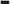 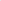 готового к созданию крепкой семьи и рождению детей.Программа служит основой для разработки рабочей программы воспитания в организациях, осуществляющих образовательную деятельность по образовательным программам среднего профессионального образования.Рабочая программа воспитания образовательной организации, реализующей программы СПО, (далее рабочая программа) является обязательной частью образовательной программы образовательной организации, реализующей программы СПО, и предназначена для планирования и организации системной воспитательной деятельности. Рабочая программа разрабатывается и утверждается с участием коллегиальных органов управления организацией (в том числе педагогического совета, совета обучающихся, совета родителей); реализуется в единстве аудиторной, внеаудиторной и практической (учебные и производственные практики) деятельности, осуществляемой совместно с другими участниками образовательных отношений, социальными партнёрами. Рабочая программа сохраняет преемственность по отношению к достижению воспитательных целей общего (среднего) образования.Программа разработана с учётом Конституции Российской Федерации (принята всенародным голосованием 12.12.1993 с изменениями, одобренными в ходе общероссийского образования 01.07.2020); Федерального закона от 29.12.2012 № 273-ФЗ «Об образовании в Российской Федерации», Стратегии развития воспитания в Российской Федерации на период до 2025 года (утверждена распоряжением Правительства Российской Федерации от 29.05.2015 № 996-р) и Плана мероприятий по её реализации в 2021 — 2025 годах (утвержден распоряжением Правительства Российской Федерации от 12.11.2020 № 2945-р), Стратегии национальной безопасности Российской Федерации (утверждена Указом Президента Российской Федерации от 02.07.2021 № 400), Основ государственной политики по сохранению и укреплению традиционных российских духовно-нравственных ценностей (утверждены Указом Президента Российской Федерации от 09.11.2022 № 809), Порядка организации и осуществления образовательной деятельности по образовательным программам СПО, утвержденного приказом Минпросвещения России от 24.08.2022 № 762, федеральных государственных образовательных стандартов среднего профессионального образования.Программа включает три раздела: целевой, содержательный и организационный. Структурным элементом программы является примерный календарный план воспитательной работы.Структура Программы является инвариантной, т. е. при разработке рабочей программы она сохраняется в неизменном виде.Содержание рабочей программы включает инвариантный компонент, представленный в Программе, и вариативный компонент, определяемый разработчиками самостоятельно.Содержание Программы представляет собой основу для разработки соответствующих разделов рабочей программы. При этом содержание подразделов 1.1. «Цель и задачи воспитания обучающихся», 1.2. «Направления воспитания» и пункта 1.3.1 подраздела 1.3 «Инвариантные целевые ориентиры» является инвариантным, т. е. сохраняется в неизменном виде, т. к. данное содержание определяется ключевыми нормативными документами и едино для всех образовательных организаций.Содержание остальных подразделов рабочей программы является вариативным и формируется исходя из условий функционирования конкретной образовательной организации с опорой на содержание соответствующих подразделов Программы.Содержание Программы является основой разработки рабочей программы вне зависимости от реализуемых в ней образовательных программ по профессиям/специальностям. Специфика воспитательной деятельности по конкретной профессии/специальности, определяемая ФГОС СПС), отражается в приложениях к рабочей программе и оформляется в соответствии с рекомендациями (Приложение 1). Количество приложений к рабочей программе определяется количеством реализуемых образовательных программ по профессиям/специальностям в конкретной образовательной организации.Пояснительная записка не является частью Программы.Курсивным шрифтом в тексте Программы выделены пояснения для разработчиков рабочей программы, в каждом подразделе представлены пустые поля для заполнения вариативным дополнительным содержанием.РАЗДЕЛ 1. ЦЕЛЕВОЙВоспитательная деятельность в образовательной организации, реализующей программы СПО, является неотъемлемой частью образовательного процесса, планируется и осуществляется в соответствии с приоритетами государственной политики в сфере воспитания.Участниками образовательных отношений в части воспитании являются педагогические работники профессиональной образовательной организации, обучающиеся, родители (законные представители) несовершеннолетних обучающихся (здесь и далее указывается наименование конкретной образовательной организации, реализующей программы СПО). Родители (законные представители) несовершеннолетних обучающихся имеют преимущественное право на воспитание своих детей.Содержание подразделов 1,1. «Цель и задачи воспитания обучающихся», 1.2, «Направления воспитания» и пункта 1.3.1 подраздела 1.3 «Инвариантные целевые ориентиры» являлся инвариантным. Содержание пункта 1.3.2. «Вариативные целевые ориентиры» является вариативным, его разработка осуществляется в образовательной организации, реализующей программы СПО, самостоятельно в соответствии с особенностями реализуемого учебно-воспитательного процесса.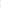 1.1 Цель и задачи воспитания обучающихсяСодержание подразделов 1,1. — инвариантное.Инвариантные компоненты Программы, примерного календарного плана воспитательной работы ориентированы на реализацию запросов общества и государства, определяются с учетом государственной политики в области воспитания; обеспечивают единство содержания воспитательной деятельности, отражают общие для любой образовательной организации, реализующей программы СПО, цель и задачи воспитательной деятельности, положения ФГОС СПО в контексте формирования общих компетенций у обучающихся.Вариативные компоненты обеспечивают реализацию и развитие внутреннего потенциала образовательной организации, реализующей программы СПО.В соответствии с нормативными правовыми актами Российской Федерации в сфере образования цель воспитания обучающихся — развитие личности, создание условий для самоопределения и социализации на основе социокультурных, духовно-нравственных ценностей и принятых в российском обществе правил и норм поведения в интересах человека, семьи, общества и государства, формирование у обучающихся чувства патриотизма, гражданственности, уважения к памяти защитников Отечества и подвигам Героев Отечества, закону и правопорядку, человеку труда и старшему поколению, взаимного уважения, бережного отношения к культурному наследию и традициям многонационального народа Российской Федерации, природе и окружающей среде.Задачи воспитания:усвоение обучающимися знаний о нормах, духовно-нравственных ценностях, которые выработало российское общество (социально значимых знаний);формирование и развитие осознанного позитивного отношения к ценностям, нормам и правилам поведения, принятым в российском обществе (их освоение, принятие), современного научного мировоззрения, мотивации к труду, непрерывному личностному и профессиональному росту;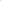 приобретение социокультурного опыта поведения, общения, межличностных и социальных отношений, в том числе в профессионально ориентированной деятельности;подготовка к самостоятельной профессиональной деятельности с учетом получаемой квалификации (социально-значимый опыт) во благо своей семьи, народа, Родины и государства;подготовка к созданию семьи и рождению детей.1.2. Направления воспитанияСодержание подраздела 1.2. — инвариантное.Рабочая программа воспитания реализуется в единстве учебной и воспитательной деятельности с учётом направлений воспитания:гражданское воспитание — формирование российской идентичности, чувства принадлежности к своей Родине, ее историческому и культурному наследию, многонациональному народу России, уважения к правам и свободам гражданина России; формирование активной гражданской позиции, правовых знаний и правовой культуры;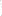 патриотическое воспитание — формирование чувства глубокой привязанности к своей малой родине, родному краю, России, своему народу и многонациональному народу России, его традициям; чувства гордости за достижения России и ее культуру, желания защищать интересы своей Родины и своего народа;духовно-нравственное воспитание — формирование устойчивых ценностно-смысловых установок обучающихся по отношению к духовно-нравственным ценностям российского общества, к культуре народов России, готовности к сохранению, преумножению и трансляции культурных традиций и ценностей многонационального российского государства;эстетическое воспитание — формирование эстетической культуры, эстетического отношения к миру, приобщение к лучшим образцам отечественного и мирового искусства;физическое воспитание, формирование культуры здорового образа жизни и эмоционального благополучия — формирование осознанного отношения к здоровому и безопасному образу жизни, потребности физического самосовершенствования, неприятия вредных привычек;профессионально-трудовое воспитание — формирование позитивного и добросовестного отношения к труду, культуры труда и трудовых отношений, трудолюбия, профессионально значимых качеств личности, умений и навыков; мотивации к творчеству и инновационной деятельности; осознанного отношения к непрерывному образованию как условию успешной профессиональной деятельности, к профессиональной деятельности как средству реализации собственных жизненных планов;экологическое воспитание — формирование потребности экологически целесообразного поведения в природе, понимания влияния социально-экономических процессов на состояние окружающей среды, важности рационального природопользования; приобретение опыта эколого-направленной деятельности;ценности научного познания — воспитание стремления к познанию себя и других людей, природы и общества, к получению знаний, качественного образования с учётом личностных интересов и общественных потребностей.1.3. Целевые ориентиры воспитания1.3.1. Инвариантные целевые ориентирыСодержание пункта 1.3.1 — инвариантное.Согласно «Основам государственной политики по сохранению и укреплению духовно-нравственных ценностей» (утв. Указом Президента Российской Федерации от 09.11.2022 г. № 809) ключевым инструментом государственной политики в области образования, необходимым для формирования гармонично развитой личности, является воспитание в духе уважения к традиционным ценностям, таким как патриотизм, гражданственность, служение Отечеству и ответственность за его судьбу, высокие нравственные идеалы, крепкая семья, созидательный труд, приоритет духовного над материальным, гуманизм, милосердие, справедливость, коллективизм, взаимопомощь и взаимоуважение, историческая память и преемственность поколений, единство народов России.В соответствии с Федеральным законом от 29.12.2012 г. № 273-ФЗ «Об образовании в Российской Федерации» (в ред. Федерального закона от 31.07.2020 г. № 304-ФЗ) воспитательная деятельность должна быть направлена на «.. . формирование у обучающихся чувства патриотизма, гражданственности, уважения к памяти защитников Отечества и подвигам Героев Отечества, закону и правопорядку, человеку труда и старшему поколению, взаимного уважения, бережного отношения к культурному наследию и традициям многонационального народа Российской Федерации, природе и окружающей среде».Эти законодательно закрепленные требования в части формирования у обучающихся системы нравственных ценностей отражены в инвариантных планируемых результатах воспитательной деятельности (инвариантные целевые ориентиры воспитания).Инвариантные целевые ориентиры воспитания соотносятся с общими компетенциями (далее —- ОК), формирование которых является результатом освоения программ подготовки специалистов среднего звена в соответствии с требованиями ФГОС СПО):выбирать способы решения задач профессиональной деятельности, применительно к различным контекстам (ОК 01);использовать современные средства поиска, анализа и интерпретации информации и информационные технологии для выполнения задач профессиональной деятельности (ОК 02);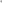 планировать и реализовывать собственное профессиональное и личностное развитие предпринимательскую деятельность в профессиональной сфере, использовать знания по правовой и финансовой грамотности в различных жизненных ситуациях (ОК 03);эффективно взаимодействовать и работать в коллективе и команде (ОК 04);осуществлять устную и письменную коммуникацию на государственном языке Российской Федерации с учетом особенностей социального и культурного контекста (ОК 05);проявлять гражданско-патриотическую позицию, демонстрировать осознанное поведение на основе традиционных российских духовно-нравственных ценностей, в том числе с учетом гармонизации межнациональных и межрелигиозных отношений, применять стандарты антикоррупционного поведения (ОК 06);содействовать сохранению окружающей среды, ресурсосбережению, применять знания об изменении климата, принципы бережливого производства, эффективно действовать в чрезвычайных ситуациях (ОК 07);использовать средства физической культуры для сохранения и укрепления здоровья в процессе профессиональной деятельности и поддержания необходимого уровня физической подготовленности (ОК 08);пользоваться профессиональной документацией на государственном и иностранном языке (ОК 09).Инвариантные целевые ориентиры воспитания выпускников образовательной организации, реализующей программы СПО1.3.2. Вариативные целевые ориентирыСодержание пункта 1.3.2 — вариативное.Вариативные целевые ориентиры воспитания формулируются разработчиками рабочей программы самостоятельно с учётом этнокультурных и региональных особенностей, состава и направленности реализуемых образовательных программ СПС), особенностей конкретной образовательной организации, условий образовательной Деятельности с учётом организационно-правовой формы, учредителя, режима работы. Вариативные целевые ориентиры не должны противоречить инвариантным целевым ориентирам.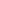 Вариативные целевые ориентиры воспитанияРАЗДЕЛ 2. СОДЕРЖАТЕЛЬНЫЙСтруктура раздела является инвариантной. Содержание раздела является вариативным, его разработка осуществляется в образовательной организации, реализующей программы СПО, самостоятельно в соответствии с особенностями реализуемого учебно-воспитательного процесса.2.1 Уклад образовательной организации, реализующей программы СПОСодержание подраздела 2.1. — вариативное.В данном разделе раскрываются основные особенности уклада образовательной организации, реализующей программы СПО).Уклад задаёт порядок жизни образовательной организации и аккумулирует ключевые характеристики, определяющие особенности воспитательного процесса. Уклад удерживает ценности, принципы, культуру взаимоотношений, традиции воспитания, в основе которых лежат российские базовые ценности, определяет условия и средства воспитания, отражающие самобытный облик образовательной организации и её репутацию в образовательном пространстве и социуме.Ниже приведён примерный перечень основных и дополнительных характеристик, значимых для описания уклада образовательной организации, реализующей программы СПО), которые целесообразно учитывать в описании (выбираются и конкретизируются позиции, имеющиеся или запланированные):Основные характеристики:«миссия» образовательной организации (стратегическая цель, перспективы развития); наиболее значимые традиционные мероприятия, события, составляющие основу воспитательной системы;традиции и ритуалы, символика, особые правила этикета, отражающие специфику образовательной организации;наличие социальных партнёров образовательной организации, их роль в воспитательной системе;значимые для воспитания проекты и программы, в которых образовательная организация участвует или планирует участвовать (международные, федеральные, региональные, муниципальные, сетевые и др.); наличие в учебных планах по профессиям/специальностям дисциплин, междисциплинарных курсов и профессиональных модулей вариативной части воспитательной направленности (гражданской, духовно-нравственной, социокультурной, профессионально-трудовой, экологической и т. д.), элективных курсов, самостоятельно разработанных и реализуемых педагогами образовательной организации. Дополнительные характеристики:особенности местоположения и социокультурного окружения образовательной организации, включённость в историко-культурный контекст территории;контингент обучающихся, социальный портрет семей (социально-культурные, этнокультурные и иные особенности), наличие и состав обучающихся с ОВЗ, находящихся в трудной жизненной ситуации, наличие особых образовательных потребностей у обучающихся, их семей;организационно-правовая форма образовательной организации, реализующей программы СПО, направленность реализуемых ФГОС СПО по профессиям/специальностям.Дополнительное содержание, определяемое профессиональной образовательной организацией самостоятельно: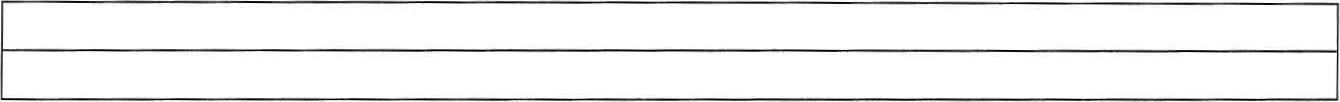 2.2. Воспитательные модули: виды, формы, содержание воспитательной деятельности.Содержание подраздела 2.2 — вариативное.Воспитательный модуль — это структурный элемент, включающий виды, формы и содержание воспитательной работы в рамках заданных направлений воспитания.Основными модулями являются «Образовательная Деятельность», «Кураторство», «Наставничество», «Основные воспитательные мероприятия», «Организация предметно-пространственной среды», «Взаимодействие с родителями (законными представителями)», «Самоуправление», «Профилактика и безопасность», «Социальное партнёрство и участие работодателей», «Профессиональное развитие, адаптация и трудоустройство».Дополнительные модули могут содержать описание форм воспитательной деятельности, реализация которых отражает своеобразие воспитательного процесса в конкретной образовательной организации, реализующей программы СПО), (студенческие общественные объединения, студенческие медиа, музей, добровольческая деятельность, студенческие спортивные клубы, студенческий театр и др.).Содержание основных и дополнительных модулей определяется образовательной организацией, реализующей программы СПО), самостоятельно с ориентацией на содержание Программы, представленное ниже.Последовательность модулей является примерной, в рабочей программе воспитания их можно расположить в последовательности, соответствующей значимости для воспитательной деятельности образовательной организации, реализующей программы СПО, по результатам самооценки.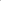 Основные модули.Модуль «Образовательная деятельность»Реализация воспитательного потенциала образовательной деятельности предусматривает (выбираются и конкретизируются позиции, имеющиеся или запланированные)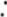 — использование воспитательных возможностей содержания учебных дисциплин и профессиональных модулей для формирования у обучающихся позитивного отношения к российским традиционным духовно-нравственным и социокультурным ценностям, подбор соответствующего тематического содержания, текстов для чтения, задач для решения, проблемных ситуаций для обсуждений и т. п., отвечающих содержанию и задачам воспитания;— привлечение внимания обучающихся к ценностному аспекту изучаемых на аудиторных занятиях объектов, явлений, событий и т. д., инициирование обсуждений, высказываний обучающимися своего мнения, выработки личностного отношения к изучаемым событиям, явлениям;— использование учебных материалов (образовательного контента, художественных фильмов, литературных произведений и проч.), способствующих повышению статуса и престижа рабочих профессий, прославляющих трудовые достижения, повествующих о семейных трудовых династиях;— инициирование и поддержка исследовательской деятельности при изучении учебных дисциплин и профессиональных модулей в форме индивидуальных и групповых проектов, исследовательских работ воспитательной направленности;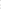 — реализация курсов, дополнительных факультативных занятий исторического просвещения, патриотической, гражданской, экологической, научно-познавательной, краеведческой, историко-культурной, туристско-краеведческой, спортивно-оздоровительной, художественно-эстетической, духовно-нравственной направленности, а также курсов, направленных на формирование готовности обучающихся к вступлению в брак и осознанному родительству;— организация и проведение экскурсий (в музеи, картинные галереи, технопарки, на предприятия и др.), экспедиций, походов.Дополнительное содержание, определяемое образовательной организацией, реализующей программы СПО, самостоятельно: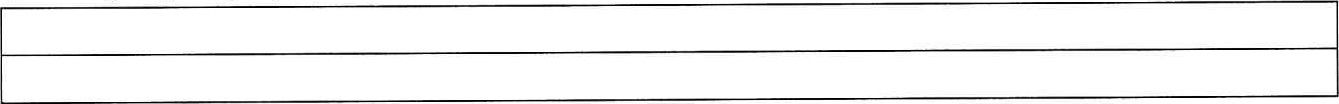 Модуль «Кураторство»Реализация воспитательного потенциала кураторства как особого вида педагогической деятельности, направленной в первую очередь на решение задач воспитания и социализации обучающихся, предусматривает (выбираются и конкретизируются позиции, имеющиеся или запланированные):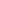 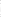 — организацию социально-значимых совместных проектов, отвечающих потребностям обучающихся, дающих возможности для их самореализации, установления и укрепления доверительных отношений внутри учебной группы и между группой и куратором;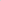 — сплочение коллектива группы через игры и тренинги на командообразование, походы, экскурсии, празднования дней рождения, тематические вечера и т. п.;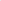 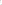 — организацию и проведение регулярных родительских собраний, информирование родителей об академических успехах и проблемах обучающихся, их положении в студенческой группе, о жизни группы в целом; помощь родителям и иным членам семьи во взаимодействии с педагогическим коллективом и администрацией;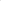 — работа со студентами, вступившими в ранние семейные отношения, проведение консультаций по вопросам этики и психологии семейной жизни, семейного права;— планирование, подготовку и проведение праздников, фестивалей, конкурсов, соревнований и т. д. с обучающимися.Дополнительное содержание, определяемое образовательной организацией, реализующей программы СПО, самостоятельно: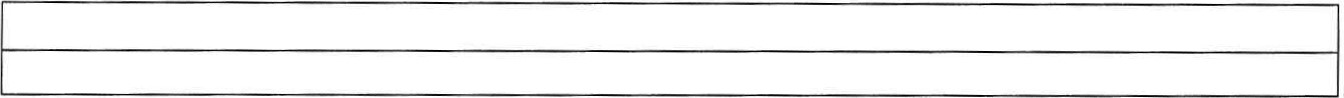 Модуль «Наставничество»Реализация воспитательного потенциала наставничества как универсальной технологии передачи опыта и знаний предусматривает (выбираются и конкретизируются позиции, имеющиеся или запланированные):разработку программы наставничества;содействие осознанному выбору оптимальной образовательной траектории, в том числе для обучающихся с особыми потребностями (детей с ОВЗ, одаренных, обучающихся, находящихся в трудной жизненной ситуации);оказание психологической и профессиональной поддержки наставляемому в реализации им индивидуального маршрута и в жизненном самоопределении;определение инструментов оценки эффективности мероприятий по адаптации и стажировке наставляемого;привлечение к наставнической деятельности признанных авторитетных специалистов, имеющих большой профессиональный и жизненный опыт (сотрудников предприятий и организаций-партнеров).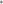 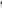 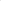 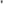 Дополнительное содержание, определяемое образовательной организацией, реализующей программы СПО, самостоятельно: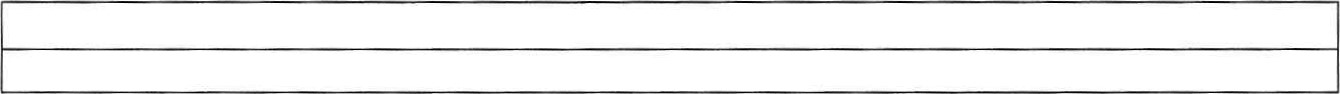 Модуль «Основные воспитательные мероприятия»Реализация воспитательного потенциала основных воспитательных мероприятий предусматривает (выбираются конкретные позиции, имеющиеся или запланированные):— проведение общих для всей образовательной организации праздников, ежегодных творческих (театрализованных, музыкальных, литературных и т. п.) мероприятий, связанных с общероссийскими, региональными, местными праздниками, памятными датами;— проведение торжественных мероприятий, связанных с завершением образования, переходом на следующий курс, а также совместных мероприятий с организациями партнерами, направленных на знакомство и приобщение к корпоративной культуре предприятия, организации;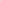 —  разработку и реализацию обучающимися социальных, социально-профессиональных проектов, в том числе с участием социальных партнёров образовательной организации;— организацию тематических мероприятий, нацеленных на формирование уважительного отношения к противоположному полу, понимания любви как основы таких отношений и готовности к вступлению в брак (День матери, День семьи, любви и верности и т. д.)Дополнительное содержание, определяемое образовательной организацией, реализующей программы СПО, самостоятельно: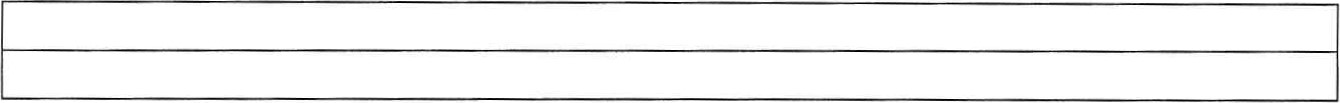 Модуль «Организация предметно-пространственной среды»Реализация воспитательного потенциала предметно-пространственной среды предусматривает совместную деятельность педагогов, обучающихся, других участников образовательных отношений по её созданию, поддержанию, использованию в воспитании (выбираются и конкретизируются позиции, имеющиеся или запланированные):— организация в доступных для обучающихся и посетителей местах музейно-выставочного пространства, содержащего экспозиции об истории и развитии образовательной организации с использованием исторических символов государства, региона, местности в разные периоды, о значимых исторических, культурных, природных, производственных объектах России, региона, местности;— размещение карт России, регионов, муниципальных образований (современных и исторических, точных и стилизованных, географических, природных, культурологических, художественно оформленных, в том числе материалами, подготовленными обучающимися) с изображениями значимых культурных объектов своей местности, региона, России; портретов выдающихся государственных деятелей России, деятелей культуры, науки, производства, искусства, военных деятелей, героев и защитников Отечества; — размещение, обновление художественных изображений (символических, живописных, фотографических, интерактивных) объектов природного и культурного наследия региона, местности, предметов традиционной культуры и быта;— организацию и поддержание в образовательной организации звукового пространства	позитивной духовно-нравственной, гражданско-патриотической воспитательной направленности (звонки-мелодии, музыка, информационные сообщения), исполнение гимна Российской Федерации (в начале учебной недели);— оформление и обновление «мест новостей», стендов в помещениях общего пользования (холл первого этажа, рекреации и др.), содержащих в доступной, привлекательной форме новостную информацию позитивного профессионального, гражданско-патриотического, духовно-нравственного содержания;— размещение материалов, отражающих ценность труда как важнейшей нравственной категории, представляющих трудовые достижения в профессиональной области, прославляющих героев и ветеранов труда, выдающихся деятелей производственной сферы, имеющей отношение к образовательной организации, предметов-символов профессиональной сферы;—  размещение информационных справочных материалов о предприятиях профессиональной сферы, имеющих отношение к профилю образовательной организации;— размещение, поддержание, обновление на территории образовательной организации выставочных объектов, ассоциирующихся с профессиональными направлениями обучения;— создание и обновление книжных выставок профессиональной литературы, пространства свободного книгообмена; — оборудование, оформление, поддержание и использование спортивных и игровых пространств, площадок, зон активного и спокойного отдыха;— совместная с обучающимися разработка, создание и популяризация символики образовательной организации (флаг, гимн, эмблема, логотип и т. п.), используемой как повседневно, так и в торжественных ситуациях;— разработка и обновление материалов (стендов, плакатов, инсталляций и др.), акцентирующих внимание обучающихся на важных для воспитания правилах, традициях, укладе образовательной организации, актуальных вопросах профилактики и безопасности.Предметно-пространственная среда строится как максимально доступная для обучающихся с особыми образовательными потребностями.Дополнительное содержание, определяемое образовательной организацией, реализующей программы СПО, самостоятельно: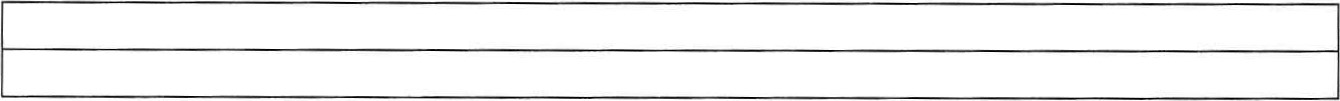 Модуль «Взаимодействие с родителями (законными представителями)»Реализация воспитательного потенциала взаимодействия с родителями (законными представителями) обучающихся предусматривает (выбираются и конкретизируются позиции, имеющиеся или запланированные):организацию взаимодействия между родителями обучающихся и преподавателями, администрацией в области воспитания и профессиональной реализации студентов;  проведение родительских собраний по вопросам воспитания, взаимоотношений обучающихся и педагогов, условий обучения и воспитания;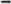 привлечение родителей к подготовке и проведению мероприятий воспитательной направленности.Дополнительное содержание, определяемое образовательной организацией, реализующей программы СПО), самостоятельно: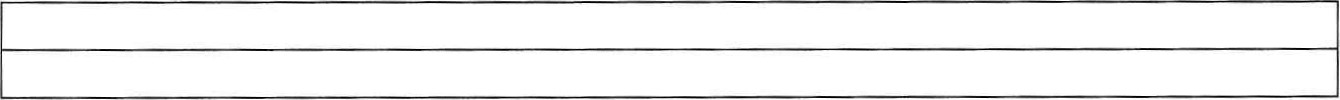 Модуль «Самоуправление»Реализация воспитательного потенциала самоуправления обучающихся в образовательной организации, реализующей программы СПО), предусматривает (выбираются и конкретизируются позиции, имеющиеся или запланированные):организацию и деятельность в образовательной организации органов самоуправления обучающихся (совет обучающихся или др.); 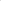 представление органами самоуправления интересов обучающихся в процессе управления образовательной организацией, защита законных интересов, прав обучающихся;участие представителей органов самоуправления обучающихся в разработке, обсуждении и реализации рабочей программы воспитания, в анализе воспитательной деятельности;привлечение к деятельности студенческого самоуправления выпускников, работающих по профессии/специальности, добившихся успехов в профессиональной деятельности и личной жизни.Дополнительное содержание, определяемое образовательной организацией, реализующей программы СПО, самостоятельно: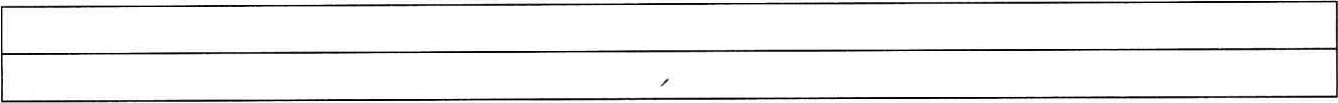 Модуль «Профилактика и безопасность»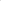 Реализация воспитательного потенциала профилактической деятельности в целях формирования и поддержки безопасной и комфортной среды предусматривает (выбираются конкретные позиции, имеющиеся или запланированные):— организацию деятельности педагогического коллектива по созданию в образовательной организации безопасной среды как условия успешной воспитательной деятельности;— вовлечение обучающихся в проекты, программы профилактической направленности, реализуемые в образовательной организации и в социокультурном окружении (антинаркотические, антиалкогольные, против курения, вовлечения в деструктивные детские и молодёжные объединения, культы, субкультуры, группы в социальных сетях; по безопасности в цифровой среде, на транспорте, на воде, безопасности дорожного движения, противопожарной безопасности, антитеррористической и антиэкстремистской безопасности, гражданской обороне и т. д.);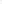 — сбор информации и регулярный мониторинг семей обучающихся, находящихся в сложной жизненной ситуации, профилактическая работа с неблагополучными семьями; организация психолого-педагогической поддержки обучающихся групп риска;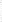 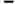 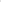 — организацию работы по развитию у обучающихся навыков саморефлексии, самоконтроля, устойчивости к негативному воздействию, групповому давлению;— поддержку инициатив обучающихся, педагогов в сфере укрепления безопасности жизнедеятельности.Дополнительное содержание, определяемое образовательной организацией, реализующей программы СПО, самостоятельно:Модуль «Социальное партнёрство и участие работодателей»Реализация воспитательного потенциала социального партнёрства образовательной организацией, реализующей программы СПО, в том числе во взаимодействии с предприятиями рынка труда, предусматривает (выбираются и конкретизируются позиции, имеющиеся или запланированные):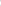 участие представителей организаций-партнёров, предприятий (организаций) и работодателей, в том числе в соответствии с договорами о сотрудничестве, в проведении отдельных производственных практик и мероприятий в рамках рабочей программы воспитания и календарного плана воспитательной работы (дни открытых дверей, ярмарки вакансий, государственные, региональные праздники, торжественные мероприятия и т. п.);участие представителей организаций-партнёров в проведении мастер-классов, аудиторных и внеаудиторных занятий, мероприятий профессиональной направленности;проведение на базе организаций-партнёров отдельных аудиторных и внеаудиторных занятий, презентаций, лекций, акций воспитательной направленности;проведение открытых дискуссионных площадок (студенческих, педагогических, родительских, совместных), куда приглашаются представители организаций-партнёров, на которых обсуждаются актуальные проблемы, касающиеся профессиональной сферы и рынка труда, жизни образовательной организации, реализующей программы СПО, муниципального образования, региона, страны;реализация социальных проектов, разрабатываемых и реализуемых обучающимися и педагогами совместно с организациями-партнёрами (профессионально-трудовой, благотворительной, экологической, патриотической, духовно-нравственной и т. д. направленности), ориентированных на воспитание обучающихся, преобразование окружающего социума, позитивное воздействие на социальное окружение.Дополнительное содержание, определяемое образовательной организацией, реализующей программы СПО, самостоятельно: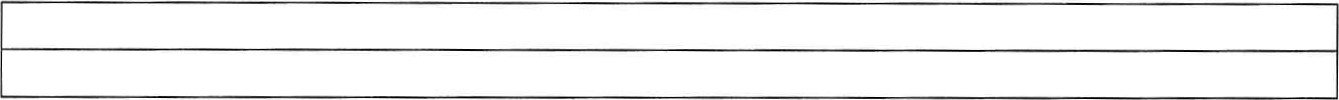 Модуль «Профессиональное развитие, адаптация и трудоустройство»Реализация воспитательного потенциала работы по профессиональному развитию, адаптации и трудоустройству в образовательной организации, реализующей программы СПС), предусматривает (выбираются конкретные позиции, имеющиеся или запланированные):участие в конкурсах, фестивалях, олимпиадах профессионального мастерства (в т. ч. международных), работе над профессиональными проектами различного уровня (регионального, всероссийского, международного) и др.;циклы мероприятий, направленных на подготовку обучающихся к осознанному планированию своей карьеры, профессионального будущего (посещения центра содействия профессиональному трудоустройству выпускников, профессиональных выставок, ярмарок вакансий, дней открытых дверей на предприятиях, в организациях высшего образования и др.);экскурсии (на предприятия, в организации), дающие углублённые представления о выбранной специальности и условиях работы;организацию мероприятий, посвященных истории организаций/предприятий партнёров; встреч с представителями коллективов, с сотрудниками-стажистами, представителями трудовых династий, авторитетными специалистами, героями и ветеранами труда, представителями профессиональных династий;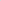 использование обучающимися интернет-ресурсов, способствующих более глубокому изучению отраслевых технологий, способов и приёмов профессиональной деятельности, профессионального инструментария, актуального состояния профессиональной области, онлайн курсов по интересующим темам и направлениям профессионального образования;консультирование обучающихся по вопросам построения ими профессиональной карьеры и планов на будущую жизнь с учётом индивидуальных особенностей, интересов, потребностей;  проведение тренингов, нацеленных на формирование рефлексивной культуры, совершенствование умений в области анализа и оценки результатов деятельности.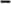 Дополнительное содержание, определяемое образовательной организацией, реализующей программы СПО, самостоятельно: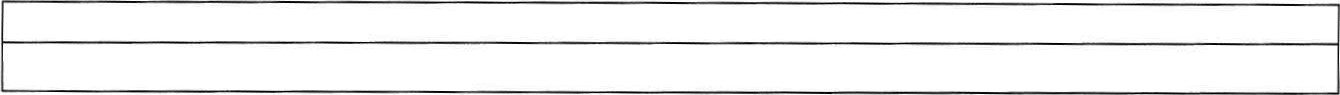 Дополнительные модули(определяемые образовательной организацией, реализующей программы СПО, самостоятельно)РАЗДЕЛ З. ОРГАНИЗАЦИОННЫЙСтруктура раздела является инвариантной. Содержание подразделов данного раздела является вариативным. Разработка подразделов осуществляется в образовательной организации, реализующей программы СПО), самостоятельно в соответствии с особенностями реализуемого учебно-воспитательного процесса.3.1 Кадровое обеспечениеСодержание подраздела З. — вариативное.В данном подразделе представляются решения на уровне образовательной организации, реализующей программы СПО, по разделению функционала, связанного с планированием, организацией, обеспечением, реализацией воспитательной Деятельности; по вопросам повышения квалификации педагогических работников в сфере воспитания, психолого-педагогического сопровождения обучающихся, в том числе с ОВЗ и других категорий; по привлечению специалистов других организаций, социальных партнёров (образовательных, социальных, правоохранительных и др. организаций).Кадровое обеспечение воспитательной деятельности осуществляется следующим образом:Содержание, определяемое образовательной организации, реализующей программы СПО, самостоятельно: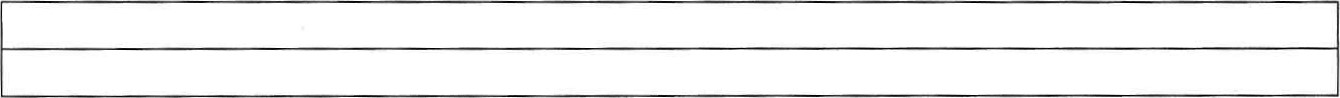 3.2 Нормативно-методическое обеспечениеСодержание подраздела 3.2 — вариативное.В данном подразделе представляются решения на уровне образовательной организации, реализующей программы СПО), по утверждению и внесению изменений в локальные нормативные акты, касающиеся рабочей программы воспитания организации; принятию, внесению изменений в методическое обеспечение воспитательной деятельности, должностные инструкции педагогических работников по вопросам воспитательной деятельности; ведению договорных отношений, сетевой форме организации образовательного процесса, сотрудничеству с социальными партнёрами.Нормативно-методическое обеспечение воспитательной деятельности осуществляется следующим образом:Содержание, определяемое образовательной организации, реализующей программы СПО, самостоятельно: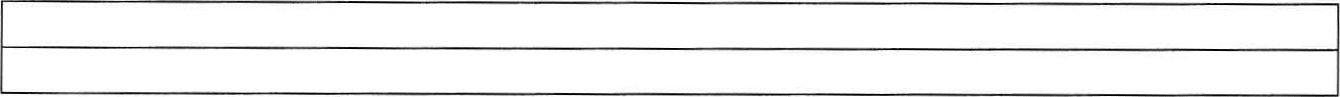 3.3 Требования к условиям работы с обучающимися с особыми образовательными потребностямиСодержание подраздела 3.3. - вариативное.Данный подраздел наполняется конкретным содержанием с учётом ситуации в образовательной организации, реализующей программы СПО, в отношении обучающихся с особыми образовательными потребностями. Требования к организации среды для обучающихся с ОВЗ отражаются в примерных адаптированных образовательных программах СПО для обучающихся каждой нозологической группы.В воспитательной работе с категориями обучающихся, имеющих особые образовательные потребности, обучающиеся с инвалидностью, с ОВЗ, из социально уязвимых групп (воспитанники детских домов, обучающиеся из семей мигрантов, билингвы и др.), одарённые, с отклоняющимся поведением — создаются особые условия:Содержание, определяемое образовательной организацией, реализующей программы СПО, самостоятельно: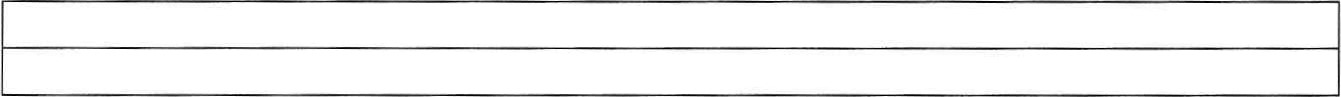 3.4 Система поощрения профессиональной успешности и проявлений активной жизненной позиции обучающихсяСодержание подраздела 3.4 — вариативное.В данном подразделе представляются решения на уровне образовательной организации, реализующей программы СПО, по механизмам поощрения профессиональной успешности и проявлений активной жизненной позиции обучающихся. Основанием для поощрения профессиональной успешности и проявлений активной жизненной позиции обучающихся могут быть рейтинги, портфолио и пр. Формы поощрения: объявление благодарности, награждение грамотой, памятным подарком, материальное стимулирование и пр.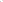 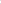 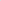 Образовательная организация, реализующая программы СПО, самостоятельно определяет основания и формы поощрения. Использование рейтингов, их форма, публичность и др., привлечение благотворителей (в том числе из родительского сообщества, социальных партнёров), их статус, акции, деятельность должны соответствовать укладу образовательной организации, реализующей программы СПО, цели, задачам, традициям воспитания, согласовываться с представителями педагогического и родительского сообщества, органом студенческого самоуправления.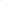 Поощрение профессиональной успешности и проявлений активной жизненной позиции обучающихся осуществляется следующим образом: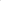 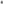 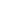 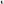 Содержание, определяемое образовательной организации, реализующей программы СПО, самостоятельно: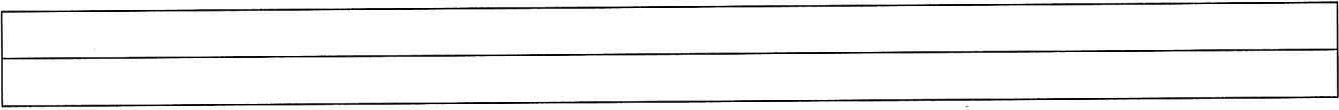 3.5 Анализ воспитательного процессаСодержание подраздела 3.5 — вариативное.Основные направления анализа воспитательного процесса (предложенные направления являются примерными, их можно уточнять, корректировать, исходя из особенностей уклада, воспитывающей среды, традиций воспитания, ресурсов образовательной организации, реализующей программы СПО, контингента обучающихся и др.):1. Анализ условий воспитательной деятельности проводится по следующим позициям:- описание кадрового обеспечения воспитательной деятельности (наличие специалистов, прохождение курсов повышения квалификации);- наличие студенческих объединений, кружков и секций, которые могут посещать обучающиеся;- взаимодействие с социальными партнёрами по организации воспитательной деятельности (базами практик, учреждениями культуры, образовательными организациями и др.);- оформление предметно-пространственной среды образовательной организации.2. Анализ состояния воспитательной деятельности проводится по следующим позициям:проводимые в образовательной организации мероприятия и реализованные проекты;  степень вовлечённости обучающихся в проекты и мероприятия на муниципальном, региональном и федеральном уровнях;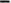 включённость обучающихся и преподавателей в деятельность различных объединений;участие обучающихся в конкурсах (в том числе в конкурсах профессионального мастерства);снижение негативных факторов в среде обучающихся (уменьшение числа обучающихся, состоящих на различных видах профилактического учета/контроля, снижение числа совершенных правонарушений; отсутствие суицидов среди обучающихся).Основными способами получения информации являются педагогическое наблюдение, анкетирование и беседы с обучающимися и их родителями (законными представителями), педагогическими работниками, представителями совета обучающихся по таким вопросам, как: какие проблемы, затруднения в профессиональном развитии обучающихся удалось решить за прошедший учебный год? какие проблемы, затруднения решить не удалось и почему? какие новые проблемы, трудности появились? над чем предстоит работать педагогическому коллективу? и пр..Анализ проводится заместителем директора по воспитательной работе, советником директора по воспитанию и другими специалистами в области воспитания.Итогом самоанализа является перечень выявленных проблем, над решением которых предстоит работать педагогическому коллективу.Итоги самоанализа оформляются в виде отчёта, составляемого заместителем директора по воспитательной работе (совместно с советником директора по воспитанию при его наличии) в конце учебного года, рассматриваются и утверждаются педагогическим советом или иным коллегиальным органом управления в образовательной организации, реализующей программы СПО.Содержание, определяемое образовательной организации, реализующей программы СПО самостоятельно: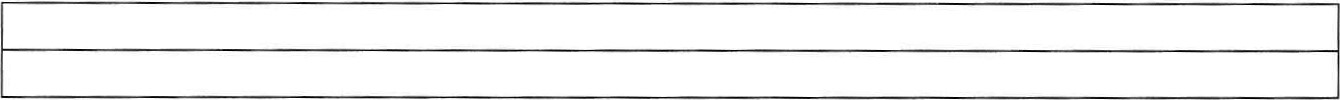 Приложение 1 Примерный календарный план воспитательной работыКалендарный план воспитательной работы (далее План) разрабатывается в свободной форме с указанием: содержания, форм и видов воспитательной деятельности (по модулям); участников; сроков (в том числе сроков подготовки); ответственных лиц. План обновляется ежегодно к началу очередного учебного года. При разработке Плана учитываются:Перечень рекомендуемых воспитательных событий Министерства просвещения Российской федерации (Примерный календарный план воспитательной работы на текущий учебный год), утвержденный Министерством просвещения Российской Федерации;Методические рекомендации исполнительных органов власти в сфере образования субъектов Российской Федерации, муниципальных образований;Индивидуальные планы преподавателей, кураторов (наставников), советника директора по воспитанию и взаимодействию с детскими общественными объединениями (при его наличии);Планы органов самоуправления, студенческого совета;Планы взаимодействия с социальными партнёрами согласно договорам, соглашениям с ними;Рабочие программы дисциплин, факультативов; Планы работы психологической службы или психолог“ социальных педагогов и другая документация, которая должна соответствовать содержанию плана.Планирование воспитательной деятельности в учебных группах может осуществляться по индивидуальным планам кураторов; по индивидуальным планам преподавателей с учётом рабочих программ по общеобразовательным и профессиональным дисциплинам, курсам, модулям.Приведена примерная структура плана. Возможно построение плана по календарным периодам — месяцам, семестрам, или в иной форме.Приложение 2 ПРИМЕРНАЯ РАБОЧАЯ ПРОГРАММА ВОСПИТАНИЯ ПО ПРОФЕССИИ/СПЕЦИАЛЬНОСТИ УГПС 35.00.00 СЕЛЬСКОЕ, ЛЕСНОЕ И РЫБНОЕ ХОЗЯЙСТВОПримерная рабочая программа воспитания по профессии/специальности является приложением 2 к примерной рабочей программе воспитания образовательной организации, реализующей программы СПО. Примерная рабочая программа воспитания по профессии/специальности содержит вариативные компоненты целевого, содержательного, организационного разделов и примерный календарный план воспитательной работы, отражающие специфику воспитательной деятельности по конкретной профессии/специальности.РАЗДЕЛ 1. ЦЕЛЕВОЙ1.3. Целевые ориентиры воспитания  Вариативные целевые ориентиры результатов воспитания формируются разработчиками самостоятельно с учетом ФГОС СПО по профессии/специальности. 	Вариативные целевые ориентиры не должны противоречить инвариантным целевым ориентирам.РАЗДЕЛ 2. СОДЕРЖАТЕЛЬНЫЙ2.1 Воспитательные модули: виды, формы, содержание воспитательной деятельности по профессии/специальности*Модуль «Образовательная деятельность» Модуль «Кураторство»Модуль «Наставничество»Модуль «Основные воспитательные мероприятия по профессии/специальности»Модуль «Организация предметно-пространственной среды» Модуль «Взаимодействие с родителями (законными представителями)» Модуль «Профилактика и безопасность»Модуль «Социальное партнёрство и участие работодателей»Модуль «Профессиональное развитие, адаптация и трудоустройство» РАЗДЕЛ 3. ОРГАНИЗАЦИОННЫЙ3.1 Кадровое обеспечение             Разделение функционала, связанного с планированием, организацией, обеспечением, реализацией воспитательной деятельности (привлечение профильных специалистов образовательной организации)	Привлечение специалистов других организаций, социальных партнеров (образовательных, социальных и др.) (при наличии) 3.2 Нормативно-методическое обеспечение	Утверждение и внесение изменений в должностные инструкции педагогических работников по вопросам воспитательной деятельности (при наличии)              Ведение договорных отношений, сетевая форма организации образовательного процесса, сотрудничество с социальными партнерами (при наличии)3.3 Система поощрения профессиональной успешности и проявлений активной жизненной позиции обучающихсяОснования для поощрения профессиональной успешности и проявлений активной жизненной позиции обучающихся по профессии/специальности – рейтинги, портфолио и пр. (при наличии)Формы поощрения: объявления благодарности, помещение на доску почета, награждение грамотой, памятным подарком, материальное стимулирование (при наличии)3.4 Анализ воспитательного процессаАнализ воспитательного процесса по профессии\специальности может осуществляться в рамках единого мониторинга в профессиональной образовательной организации. Примерный календарный план воспитательной работы попрофессии/специальностиКалендарный план воспитательной работы по профессии/специальности разрабатывается в свободной форме, с указанием содержания, форм и видов воспитательной деятельности (по модулям) с учетом особенностей конкретной профессии/специальности.В ходе планирования воспитательной деятельности рекомендуется учитывать воспитательный потенциал участия обучающихся в мероприятиях, проектах, конкурсах, акциях, проводимых на уровне Российской Федерации, в том числе, с учетом профессии/специальности:Россия – страна возможностей https://rsv.ru/; Российское общество «Знание» https://znanierussia.ru/;Российский Союз Молодежи https://www.ruy.ru/;Российское Содружество Колледжей https://rosdk.ru/;Ассоциация Волонтерских Центров https://авц.рф;Всероссийский студенческий союз https://rosstudent.ru/;Институт развития профессионального образования https://firpo.ru/«Большая перемена» https://bolshayaperemena.online/; «Лидеры России» https://лидерыроссии.рф/;«Мы Вместе» (волонтерство) https://onf.ru; Приложение 4к ПОП по специальности35.02.12 «Садово-парковое и ландшафтное строительство»ПРИМЕРНЫЕ ОЦЕНОЧНЫЕ МАТЕРИАЛЫ ДЛЯ ГИАСПЕЦИАЛЬНОСТИ«35.02.12 САДОВО-ПАРКОВОЕ И ЛАНДШАФТНОЕ СТРОИТЕЛЬСТВО»2023 г.СОДЕРЖАНИЕПАСПОРТ ПРИМЕРНЫХ ОЦЕНОЧНЫХ МАТЕРИАЛОВ ДЛЯ ГИАСТРУКТУРА ПРОЦЕДУР ДЕМОНСТРАЦИОННОГО ЭКЗАМЕНА 
И ПОРЯДОК ПРОВЕДЕНИЯПОРЯДОК ОРГАНИЗАЦИИ И ПРОВЕДЕНИЯ ЗАЩИТЫ ДИПЛОМНОГО ПРОЕКТА (РАБОТЫ)ПАСПОРТ ПРИМЕРНЫХ ОЦЕНОЧНЫХ МАТЕРИАЛОВ ДЛЯ ГИАОсобенности образовательной программыПримерные оценочных  материалы  разработаны для специальности 35.02.12 «Садово-парковое и ландшафтное строительство».В рамках специальности СПО предусмотрено освоение следующей квалификации «техник».Выпускник, освоивший образовательную программу, должен быть готов 
к выполнению видов деятельности, перечисленных в таблице №1. Таблица №1. Виды деятельностиТребования к проверке результатов освоения образовательной программыРезультаты освоения основной профессиональной образовательной программы, демонстрируемые при проведении ГИА представлены в таблице №2.Для проведения демонстрационного экзамена (далее – ДЭ) применяется комплект оценочной документации (далее - КОД), разрабатываемый оператором согласно 
п. 21 Порядка проведения государственной итоговой аттестации по образовательным программам среднего профессионального образования (утв. Министерством просвещения Российской Федерации 8 ноября 2021 г. № 800) с указанием уровня проведения (базовый/профильный).Таблица № 2Перечень проверяемых требований к результатам освоения основной профессиональной образовательной программы1.3. Перечень результатов, демонстрируемых на ГИАСостав профессиональных компетенций по видам профессиональной деятельности (сведения из п. 3.3 ФГОС), соотнесенных с заданиями, предлагаемыми в комплекте.Для специальности 35.02.12 «Садово-парковое и ландшафтное строительство»2. СТРУКТУРА ПРОЦЕДУР ГИА И ПОРЯДОК ПРОВЕДЕНИЯ2.1. Структура задания для процедуры ГИАСтруктура процедуры ГИА по специальности 35.02.12 Садово-парковое и ландшафтное строительство предусматривает защиту выпускной квалификационной работы и проведение демонстрационного экзамена.К государственной итоговой аттестации допускается обучающийся, не имеющий академической задолженности и в полном объеме выполнивший учебный план или индивидуальный учебный план по основной профессиональной образовательной программе по специальности 35.02.12 Садово-парковое и ландшафтное строительство.Выпускнику предоставляется право выбора темы выпускной квалификационной работы из предложенного перечня тем. Выпускник имеет право предложить на согласование собственную тему выпускной квалификационной работы с необходимым обоснованием целесообразности ее разработки (в том числе предварительно согласованную с работодателем). При этом тематика выпускной квалификационной работы должна соответствовать содержанию одного или нескольких профессиональных модулей, входящих в образовательную программу среднего профессионального образования.Для подготовки выпускной квалификационной работы студенту назначается руководитель и, при необходимости, консультанты. Выпускные квалификационные работы подлежат обязательному рецензированию. Рецензентами могут быть руководящие и педагогические работники профессиональных образовательных организаций и образовательных организаций высшего образования, а также представители предприятий, организаций – социальных партнеров. Закрепление тем выпускных квалификационных работ, руководителей, консультантов за студентами оформляется приказом директора (руководителем образовательной организации). По утвержденным темам руководители выпускных квалификационных работ разрабатывают индивидуальные задания для каждого студента и план-график выполнения выпускной квалификационной работы.Демонстрационный экзамен проводится по стандартам Ворлдскиллс Россия по компетенции Т37 Ландшафтный дизайн. Задания демонстрационного экзамена разрабатываются на основе профессионального стандарта и с учетом оценочных материалов, разработанных АНО «Агентство развития профессионального мастерства (Ворлдскиллс Россия)».Варианты заданий демонстрационного экзамена для студентов, участвующих в процедурах государственной итоговой аттестации в образовательной организации, реализующей программы среднего профессионального образования, разрабатываются, исходя из материалов и требований, приведенных в разделе 3 «Типовое задание для демонстрационного экзамена».Задание для проведения демонстрационного экзамена для каждого студента определяется методом случайного выбора в начале демонстрационного экзамена. Перечень модулей для выбора и возможные сочетания модулей определяются образовательной организацией, исходя из возможностей образовательной организации и особенностей образовательной программы. Общее время, отводимое на выполнение заданий демонстрационного экзамена, составляет 7 часов.2.2. Порядок проведения процедуры Для проведения ГИА образовательной организацией разрабатывается и утверждается Положение о ГИА с описанием порядка, структуры, заданий ГИА.Программа государственной итоговой аттестации, задания, критерии их оценивания, продолжительность демонстрационного экзамена утверждаются образовательной организацией и доводятся до сведения обучающихся не позднее, чем за шесть месяцев до начала государственной итоговой аттестации.Подготовка и аттестация выпускников проводится по календарному учебному графику на учебный год. Допуск студентов к государственной итоговой аттестации оформляется приказом директора образовательного учреждения СПО.Расписание проведения государственной итоговой аттестации выпускников утверждается директором образовательного учреждения и доводится до сведения студентов.Для проведения итоговой государственной аттестации создается Государственная экзаменационная комиссия (ГЭК).Численность ГЭК составляет не менее 5-ти человек.Состав ГЭК определяется приказом директора. Этим же приказом назначается, из числа работников образовательной организации, секретарь ГЭК. Проведение демонстрационного экзамена проходит в следующем порядке:1. Проведение инструктажа по охране труда и технике безопасности. Если участник отсутствует во время инструктажа, он не допускается к экзамену.2. Демонстрационный экзамен. Выполнение заданий.Время выполнения заданий в один день – 7 часов.3. Подведение итогов: подсчет баллов; заполнение протокола; обобщение результатов с учетом критериев перевода в систему оценивания; объявление решения ГЭК.3. ТИПОВОЕ ЗАДАНИЕ ДЛЯ ДЕМОНСТРАЦИОННОГО ЭКЗАМЕНА3.1. Структура и содержание типового задания3.1.1. Формулировка типового практического задания (приводится наименование задания для оценки результатов освоения программы СПО): 7 часовСодержанием  задания демонстрационного экзамена являются работы по строительству, благоустройству и озеленению фрагмента малого сада. Работу по заданию необходимо разместить в границах экспоместа 5,0 х 4,0 м. Работы участники выполняют по два человека на одном экспоместе. Зачет результатов индивидуальный. По заданию демонстрационного экзамена участникам необходимо последовательно выполнить  несколько модулей.  Все модули выполняются в соответствии с чертежами. На чертежах указана вся информация для выполнения задания. Точка отчёта для выполнения задания находится на углу экспоместа. Экспоместо - короб с внутренними габаритами  5,0 х 4,0 м, высотой 0,4 м, заполненный песком.Модуль А- Процесс работы. В течение дня проведения демонстрационного экзамена, участнику необходимо соблюдать чистоту и безопасность рабочего места. Организовывать режим работы логически. Правильно использовать инструменты, оборудование, материалы. Все работы выполнять эргономично. Обязательно соблюдать технику безопасности и нормы охраны и здоровья. При всех работах необходимо использовать средства индивидуальной защиты (СИЗ). Модуль B - Компоновка зеленых насаждений. Участнику необходимо провести работы по озеленению в виде посадок древесно - кустарниковой и травянистой растительности. Работы проводятся, согласно рабочей документации. Определенный процент посадочного материала с точки зрения создания композиции компонуется участником самостоятельно. Данный модуль также включает в себя укладку рулонного газона и отсыпку мульчой  поверхности земли/песка на геотекстиль в зоне посадки. Модуль С - Мощение. Участнику необходимо выполнить работу по созданию элементов мощения из предложенных материалов. Необходимо вынести размеры мощения, разместить на геотекстиле местоположения плитки, согласно рабочим чертежам, установить деревянные бордюры, геотекстиль задекорировать мульчой. Высотные превышения мощения указаны на чертеже. Модуль D - Стены. Участнику необходимо выполнить установку блоков без или с раствором согласно рабочей документации из предложенных материалов.  Модуль E - Водные элементы. Участнику необходимо выполнить работу по созданию водного объекта и систему полива согласно рабочей документации из предложенных материалов. Задача участника демонстрационного экзамена установить резервуар для воды, фонтанный насос, собрать и запустить систему капельного полива. Модуль F - Деревянные конструкции. Участнику согласно рабочей документации необходимо из заготовок выполнить сборку изделия, с использованием крепежей. При изготовлении и сборке деревянной конструкции необходимо использовать электроинструмент.   Модуль G - Общее впечатление. Оценка созданной композиции малого сада будет рассматриваться после выполнения всех ранее указанных модулей в задании демонстрационного экзамена. Перед выполнением задания демонстрационного экзамена участникам будут выданы чертежи (необходимые приложения к заданию):Приложение 1. Генеральный план Приложение 2. Высотные отметки Приложение 3. Подпорная стенка Приложение 4. МощениеПриложение 5. Деревянная конструкция Приложение 6. Посадочный чертеж	Приложение 7. Водные элементыПриложение 8. Рабочее место Примеры опубликованы на сайте ЕСАТ — Единая система актуальных требований https://cdn.dp.worldskills.ru/esatk-prod/public_files/eb47ebdb-7628-4f29-a179-b354d4de8576-5ffcff89731ac6a1c9048f33031a549d5c75c592913dbc6a7e8503647dff6e45.pdf3.2. Критерии оценки выполнения задания демонстрационного экзамена3.2.1. Порядок оценкиОценка выполнения задания демонстрационного экзамена будет основываться на следующих критериях:3.2.2. Порядок перевода баллов в систему оцениванияПо результатам выполнения заданий демонстрационного экзамена может быть применена схема перевода баллов из сто-балльной шкалы в оценки по пяти-балльной шкале.Таблица.  Рекомендуемая схема перевода результатов демонстрационного экзамена из стобалльной шкалы в пятибалльную4. ПОРЯДОК ОРГАНИЗАЦИИ И ПРОВЕДЕНИЯ ЗАЩИТЫ ВЫПУСКНОЙ 
КВАЛИФИКАЦИОННОЙ РАБОТЫ (ДИПЛОМНОГО ПРОЕКТА)Программа организации проведения защиты ВКР как часть программы ГИА должна включать: Общие положения;Примерная тематика дипломных проектов по специальности; Структура и содержание выпускной квалификационной работы;Порядок оценки результатов дипломного проекта.Порядок оценки защиты дипломного проекта/дипломной работы.4.1 Общие положенияК защите дипломной работы (дипломного проекта) допускаются лица, завершившие полный курс обучения и успешно прошедшие все предшествующие аттестационные испытания, предусмотренные учебным планом.Программа ГИА, требования к дипломной работе (дипломному проекту), а также критерии оценки знаний, утвержденные образовательной организацией, доводятся до сведения обучающихся, не позднее, чем за шесть месяцев до начала ГИА.Вопрос о допуске дипломной работы (дипломного проекта) к защите решается на заседании цикловой комиссии, готовность к защите определяется заместителем руководителя по направлению деятельности (уполномоченным должностным лицом) и оформляется приказом руководителя образовательной организации.Образовательная организация имеет право проводить предварительную защиту выпускной дипломной работы (дипломного проекта).Защита производится на открытом заседании ГЭК с участием не менее двух третей ее состава. Решения ГЭК принимаются на закрытых заседаниях простым большинством голосов членов комиссии, участвующих в заседании, при обязательном присутствии председателя комиссии ГЭК или его заместителя. При равном числе голосов голос председательствующего на заседании ГЭК является решающим.Решение ГЭК оформляется протоколом, который подписывается председателем ГЭК (в случае отсутствия председателя - его заместителем) и секретарем ГЭК и хранится в архиве образовательной организации. В протоколе записываются: итоговая оценка дипломной работы (дипломного проекта), присуждение квалификации и особые мнения членов комиссииНа защиту дипломной работы (дипломного проекта) отводится до одного академического часа на одного обучающегося. Процедура защиты устанавливается председателем ГЭК по согласованию с членами ГЭК и, как правило, включает доклад обучающегося (не более 10-15 минут), чтение отзыва и рецензии, вопросы членов комиссии, ответы обучающегося. Может быть предусмотрено выступление руководителя дипломной работы, а также рецензента, если он присутствует на заседании ГЭК. Во время доклада обучающийся использует подготовленный наглядный материал, иллюстрирующий основные положения дипломной работы. 4.2 Примерная тематика дипломных проектов по специальности 35.02.12 «Садово-парковое и ландшафтное строительство»Тематика дипломных проектов должна иметь практико-ориентированный характер, соответствовать содержанию одного или нескольких профессиональных модулей, соответствовать современному уровню и перспективам развития науки, техники, производства, экономики и культуры, быть разнообразной для возможности выбора студентом темы в соответствии с индивидуальными склонностями.Примерная тематика дипломных проектов:Благоустройство и озеленение территории частного садаЦветочное оформление территории или объекта зеленого фонда в населенных пунктахРазработка предложений по реконструкции или ремонту зеленых насаждений на территории или объекте зеленого фонда в населенных пунктахОпределение потребности производства работ по благоустройству и озеленению территорий в соответствии и готовым проектомМатериально-техническое обеспечение производства работ по благоустройству и озеленению на территориях и объектахМатериально-техническое обеспечение производства работ по техническому обслуживанию и содержанию на территориях и объектахСоставление планов-графиков выполнения работ в декоративном садоводстве, цветоводстве, питомниководствеСоставление программы контроля развития древесно-кустарниковой, цветочно-декоративной растительности и газонных травОпределение потребности в проведении специальных мероприятий по защите древесно-кустарниковой, цветочно-декоративной растительности от неблагоприятных погодных условий в стрессовых ситуацияхРазработка предложений по совершенствованию технологических процессов в декоративном садоводстве, цветоводстве, питомниководстве на основе результатов анализа контроля развития древесно-кустарниковой, цветочно-декоративной растительности и газонных травСоставление паспорта территории или объекта зеленого фонда в населенных пунктахОрганизация работ по благоустройству и озеленению территорииОрганизация работ по капитальному ремонту элементов благоустройства и озеленения 4.3 Структура и содержание выпускной квалификационной работыВыпускная квалификационная работа в виде дипломного проекта (дипломной работы), состоит из пояснительной записки и графической части . Пояснительная записка дипломного проекта имеет следующую структуру:Титульный лист;Содержание;Введение;Основная часть;Заключение;Список использованных источников;Приложения.Титульный лист является первой страницей дипломного проекта и содержит необходимую информацию для его идентификации.Содержание включает введение, наименование всех разделов, подразделов, пунктов (если они имеют наименование), заключение, список использованных источников и наименование приложений с указанием номеров страниц, с которых начинаются эти элементы.Во введении должны быть указаны: актуальность темы выпускной работы, ее практическая или научная значимость, определена цель исследований или разработок.Основная часть должна включать: краткий анализ ранее выполненных разработок по теме дипломного проекта (дипломной работы); обоснование и постановку решаемой задачи; описание выполненных разработок; анализ полученных результатов.В заключении необходимо перечислить полученные результаты проведенных исследований или разработок и оценить степень выполнения поставленной задачи.Список должен содержать сведения об источниках, использованных при составлении дипломного проекта (дипломной работы). Сведения об источниках приводятся в соответствии с требованиями нормативных правовых актов.В приложения рекомендуется включать материалы, связанные с выполненной ВКР, которые по каким-либо причинам не могут быть включены в основную часть.4.4 Порядок оценки результатов дипломного проекта.По завершению студентом выпускной квалификационной работы руководитель пишет отзыв.Законченная выпускная квалификационная работы (дипломный проект) с подписями руководителя, всех консультантов и исполнителя (студента) рецензируется специалистами, хорошо владеющими вопросами, связанными с тематикой дипломного проекта. Рецензия должна включать:-	заключение о соответствии дипломного проекта заданию;-	оценку качества выполнения каждого раздела дипломного проекта;-	оценку степени проработки, новизны и оригинальности решений, принятых в проекте, использования современных конструктивных решений, материалов, методов расчета, технологических и организационных решений, экономических обоснований;-	перечень положительных качеств проекта и его недостатков;-	оценку дипломного проекта в целом.Содержание рецензии доводится до сведения студента не позднее, чем за день до защиты дипломного проекта (дипломной работы).Дипломный проект (дипломная работа) оценивается по пятибалльной шкале.Оценка «отлично» ставится, когда дипломный проект посвящён актуальной теме, базируется на анализе существующей проблемы, а автор продемонстрировал необходимые знания в данной области.Оценка «хорошо» ставится, когда дипломный проект посвящён актуальной теме, базируется на анализе существующей проблемы, а автор продемонстрировал необходимые знания в данной области, но при этом работа имеет ряд несущественных недостатков.Оценка «удовлетворительно» выставляется в случае, если автор продемонстрировал слабые знания в рассматриваемой области, а в самой работе допущены значительные ошибки.Оценка «неудовлетворительно» выставляется, когда в дипломном проекте выявлены факты плагиата основных результатов, наблюдается необоснованность полученных выводов и их несоответствие реальной ситуации в данной области.4.5 Порядок оценки защиты дипломного проекта/дипломной работы.При определении оценки по защите дипломного проекта (дипломной работы) учитываются: качество устного доклада выпускника, свободное владение материалом работы, глубина и точность ответов на вопросы, отзыв руководителя и рецензия.Результаты защиты дипломного проекта (дипломной работы) обсуждаются на закрытом заседании ГЭК и оцениваются простым большинством голосов членов ГЭК, участвующих в заседании, при обязательном присутствии председателя комиссии или его заместителя. При равном числе голосов мнение председателя является решающим.Обучающиеся, не прошедшие ГИА или получившие на ГИА неудовлетворительные результаты, проходят ГИА не ранее чем через шесть месяцев после прохождения ГИА впервые. Для прохождения ГИА лицо, не прошедшее ГИА по неуважительной причине или получившее на ГИА неудовлетворительную оценку, восстанавливается в образовательной организации на период времени, установленный образовательной организацией самостоятельно, но не менее предусмотренного календарным учебным графиком для прохождения ГИА соответствующей образовательной программы СПО.Повторное прохождение ГИА для одного, лица назначается образовательной организацией не более двух раз.Утверждено протоколом Федерального учебно-методического объединения в системе среднего профессионального образования 
по УГПС 35.00.00:________от 06.09.2023 № 3________________(реквизиты утверждающего документа)Зарегистрировано 
в государственном реестре примерных основных образовательных программ:_______________104_______________________(регистрационный номер)Приказ ФГБОУ ДПО ИРПО №П-434 от 27.10.2023 (реквизиты утверждающего документа)Организация-разработчик: ФУМО по УГПС 35.00.00 Сельское, лесное и рыбное хозяйствоЭкспертные организации:ООО «Ассоциация ландшафтных архитекторов РоссииНаименование основных видов деятельностиНаименование профессиональных модулейТехническое и организационное обеспечение производства работ одного вида (благоустройство, озеленение, техническое обслуживание, содержание) на территориях и объектахПМ 01. Техническое и организационное обеспечение производства работ одного вида (благоустройство, озеленение, техническое обслуживание, содержание) на территориях и объектахОрганизация работ по выращиванию древесно-кустарниковой, цветочно-декоративной растительности и газонных трав в декоративном садоводствеПМ 02. Организация работ по выращиванию древесно-кустарниковой, цветочно-декоративной растительности и газонных трав в декоративном садоводствеКод  компетенцииФормулировка компетенцииЗнания, уменияОК 01Выбирать способы решения задач профессиональной деятельности применительно к различным контекстамУмения: ОК 01Выбирать способы решения задач профессиональной деятельности применительно к различным контекстамраспознавать задачу и/или проблему в профессиональном и/или социальном контексте; ОК 01Выбирать способы решения задач профессиональной деятельности применительно к различным контекстаманализировать задачу и/или проблему и выделять её составные части; ОК 01Выбирать способы решения задач профессиональной деятельности применительно к различным контекстамопределять этапы решения задачи; ОК 01Выбирать способы решения задач профессиональной деятельности применительно к различным контекстамвыявлять и эффективно искать информацию, необходимую для решения задачи и/или проблемы;ОК 01Выбирать способы решения задач профессиональной деятельности применительно к различным контекстамсоставлять план действия; ОК 01Выбирать способы решения задач профессиональной деятельности применительно к различным контекстамопределять необходимые ресурсы;ОК 01Выбирать способы решения задач профессиональной деятельности применительно к различным контекстамвладеть актуальными методами работы в профессиональной и смежных сферах; ОК 01Выбирать способы решения задач профессиональной деятельности применительно к различным контекстамреализовывать составленный план; ОК 01Выбирать способы решения задач профессиональной деятельности применительно к различным контекстамоценивать результат и последствия своих действий (самостоятельно или с помощью наставника)ОК 01Выбирать способы решения задач профессиональной деятельности применительно к различным контекстамЗнания: ОК 01Выбирать способы решения задач профессиональной деятельности применительно к различным контекстамактуальный профессиональный и социальный контекст, в котором приходится работать и жить;ОК 01Выбирать способы решения задач профессиональной деятельности применительно к различным контекстамосновные источники информации и ресурсы для решения задач и проблем в профессиональном и/или социальном контексте; ОК 01Выбирать способы решения задач профессиональной деятельности применительно к различным контекстамалгоритмы выполнения работ в профессиональной и смежных областях; ОК 01Выбирать способы решения задач профессиональной деятельности применительно к различным контекстамметоды работы в профессиональной и смежных сферах; ОК 01Выбирать способы решения задач профессиональной деятельности применительно к различным контекстамструктуру плана для решения задач; ОК 01Выбирать способы решения задач профессиональной деятельности применительно к различным контекстампорядок оценки результатов решения задач профессиональной деятельностиОК 02Использовать современные средства поиска, анализа и интерпретации информации, и информационные технологии для выполнения задач профессиональной деятельностиУмения: ОК 02Использовать современные средства поиска, анализа и интерпретации информации, и информационные технологии для выполнения задач профессиональной деятельностиопределять задачи для поиска информации;ОК 02Использовать современные средства поиска, анализа и интерпретации информации, и информационные технологии для выполнения задач профессиональной деятельностиопределять необходимые источники информации;ОК 02Использовать современные средства поиска, анализа и интерпретации информации, и информационные технологии для выполнения задач профессиональной деятельностипланировать процесс поиска; ОК 02Использовать современные средства поиска, анализа и интерпретации информации, и информационные технологии для выполнения задач профессиональной деятельностиструктурировать получаемую информацию; ОК 02Использовать современные средства поиска, анализа и интерпретации информации, и информационные технологии для выполнения задач профессиональной деятельностивыделять наиболее значимое в перечне информации; ОК 02Использовать современные средства поиска, анализа и интерпретации информации, и информационные технологии для выполнения задач профессиональной деятельностиоценивать практическую значимость результатов поиска;ОК 02Использовать современные средства поиска, анализа и интерпретации информации, и информационные технологии для выполнения задач профессиональной деятельностиоформлять результаты поиска; ОК 02Использовать современные средства поиска, анализа и интерпретации информации, и информационные технологии для выполнения задач профессиональной деятельностиприменять средства информационных технологий для решения профессиональных задач; ОК 02Использовать современные средства поиска, анализа и интерпретации информации, и информационные технологии для выполнения задач профессиональной деятельностииспользовать современное программное обеспечение.ОК 02Использовать современные средства поиска, анализа и интерпретации информации, и информационные технологии для выполнения задач профессиональной деятельностиЗнания: ОК 02Использовать современные средства поиска, анализа и интерпретации информации, и информационные технологии для выполнения задач профессиональной деятельностиноменклатура информационных источников, применяемых в профессиональной деятельности; ОК 02Использовать современные средства поиска, анализа и интерпретации информации, и информационные технологии для выполнения задач профессиональной деятельностиприемы структурирования информации; ОК 02Использовать современные средства поиска, анализа и интерпретации информации, и информационные технологии для выполнения задач профессиональной деятельностиформат оформления результатов поиска информации; ОК 02Использовать современные средства поиска, анализа и интерпретации информации, и информационные технологии для выполнения задач профессиональной деятельностисовременные средства и устройства информатизации; ОК 02Использовать современные средства поиска, анализа и интерпретации информации, и информационные технологии для выполнения задач профессиональной деятельностипорядок их применения и программное обеспечение в профессиональной деятельности.ОК 03Планировать и реализовывать собственное профессиональное и личностное развитие, предпринимательскую деятельность в профессиональной сфере, использовать знания по финансовой грамотности в различных жизненных ситуацияхУмения: ОК 03Планировать и реализовывать собственное профессиональное и личностное развитие, предпринимательскую деятельность в профессиональной сфере, использовать знания по финансовой грамотности в различных жизненных ситуацияхопределять актуальность нормативно-правовой документации в профессиональной деятельности; ОК 03Планировать и реализовывать собственное профессиональное и личностное развитие, предпринимательскую деятельность в профессиональной сфере, использовать знания по финансовой грамотности в различных жизненных ситуацияхприменять современную научную профессиональную терминологию;ОК 03Планировать и реализовывать собственное профессиональное и личностное развитие, предпринимательскую деятельность в профессиональной сфере, использовать знания по финансовой грамотности в различных жизненных ситуацияхопределять и выстраивать траектории профессионального развития и самообразования;ОК 03Планировать и реализовывать собственное профессиональное и личностное развитие, предпринимательскую деятельность в профессиональной сфере, использовать знания по финансовой грамотности в различных жизненных ситуацияхвыявлять достоинства и недостатки коммерческой идеи;ОК 03Планировать и реализовывать собственное профессиональное и личностное развитие, предпринимательскую деятельность в профессиональной сфере, использовать знания по финансовой грамотности в различных жизненных ситуацияхпрезентовать идеи открытия собственного дела в профессиональной деятельности;ОК 03Планировать и реализовывать собственное профессиональное и личностное развитие, предпринимательскую деятельность в профессиональной сфере, использовать знания по финансовой грамотности в различных жизненных ситуацияхоформлять бизнес-план;ОК 03Планировать и реализовывать собственное профессиональное и личностное развитие, предпринимательскую деятельность в профессиональной сфере, использовать знания по финансовой грамотности в различных жизненных ситуацияхрассчитывать размеры выплат по процентным ставкам кредитования;ОК 03Планировать и реализовывать собственное профессиональное и личностное развитие, предпринимательскую деятельность в профессиональной сфере, использовать знания по финансовой грамотности в различных жизненных ситуацияхопределять инвестиционную привлекательность коммерческих идей в рамках профессиональной деятельности;ОК 03Планировать и реализовывать собственное профессиональное и личностное развитие, предпринимательскую деятельность в профессиональной сфере, использовать знания по финансовой грамотности в различных жизненных ситуацияхпрезентовать бизнес-идею;ОК 03Планировать и реализовывать собственное профессиональное и личностное развитие, предпринимательскую деятельность в профессиональной сфере, использовать знания по финансовой грамотности в различных жизненных ситуацияхопределять источники финансированияОК 03Планировать и реализовывать собственное профессиональное и личностное развитие, предпринимательскую деятельность в профессиональной сфере, использовать знания по финансовой грамотности в различных жизненных ситуацияхЗнания: ОК 03Планировать и реализовывать собственное профессиональное и личностное развитие, предпринимательскую деятельность в профессиональной сфере, использовать знания по финансовой грамотности в различных жизненных ситуацияхсодержание актуальной нормативно-правовой документации; ОК 03Планировать и реализовывать собственное профессиональное и личностное развитие, предпринимательскую деятельность в профессиональной сфере, использовать знания по финансовой грамотности в различных жизненных ситуацияхсовременная научная и профессиональная терминология; ОК 03Планировать и реализовывать собственное профессиональное и личностное развитие, предпринимательскую деятельность в профессиональной сфере, использовать знания по финансовой грамотности в различных жизненных ситуацияхвозможные траектории профессионального развития и самообразования; ОК 03Планировать и реализовывать собственное профессиональное и личностное развитие, предпринимательскую деятельность в профессиональной сфере, использовать знания по финансовой грамотности в различных жизненных ситуацияхосновы предпринимательской деятельности; ОК 03Планировать и реализовывать собственное профессиональное и личностное развитие, предпринимательскую деятельность в профессиональной сфере, использовать знания по финансовой грамотности в различных жизненных ситуацияхосновы финансовой грамотности; ОК 03Планировать и реализовывать собственное профессиональное и личностное развитие, предпринимательскую деятельность в профессиональной сфере, использовать знания по финансовой грамотности в различных жизненных ситуацияхправила разработки бизнес-планов; ОК 03Планировать и реализовывать собственное профессиональное и личностное развитие, предпринимательскую деятельность в профессиональной сфере, использовать знания по финансовой грамотности в различных жизненных ситуацияхпорядок выстраивания презентации; ОК 03Планировать и реализовывать собственное профессиональное и личностное развитие, предпринимательскую деятельность в профессиональной сфере, использовать знания по финансовой грамотности в различных жизненных ситуацияхкредитные банковские продуктыОК04Эффективно взаимодействовать и работать в коллективе и командеУмения: ОК04Эффективно взаимодействовать и работать в коллективе и командеорганизовывать работу коллектива и команды;ОК04Эффективно взаимодействовать и работать в коллективе и командевзаимодействовать с коллегами, руководством, клиентами в ходе профессиональной деятельностиОК04Эффективно взаимодействовать и работать в коллективе и командеЗнания: ОК04Эффективно взаимодействовать и работать в коллективе и командепсихологические основы деятельности коллектива, психологические особенности личности; ОК04Эффективно взаимодействовать и работать в коллективе и командеосновы проектной деятельностиОК 05Осуществлять устную и письменную коммуникацию на государственном языке Российской Федерации с учетом особенностей социального и культурного контекстаУмения: ОК 05Осуществлять устную и письменную коммуникацию на государственном языке Российской Федерации с учетом особенностей социального и культурного контекстаграмотно излагать свои мысли и оформлять документы по профессиональной тематике на государственном языке;ОК 05Осуществлять устную и письменную коммуникацию на государственном языке Российской Федерации с учетом особенностей социального и культурного контекстапроявлять толерантность в рабочем коллективеОК 05Осуществлять устную и письменную коммуникацию на государственном языке Российской Федерации с учетом особенностей социального и культурного контекстаЗнания: ОК 05Осуществлять устную и письменную коммуникацию на государственном языке Российской Федерации с учетом особенностей социального и культурного контекстаособенности социального и культурного контекста; ОК 05Осуществлять устную и письменную коммуникацию на государственном языке Российской Федерации с учетом особенностей социального и культурного контекстаправила оформления документов и построения устных сообщенийОК 06Проявлять гражданско-патриотическую позицию, демонстрировать осознанное поведение на основе традиционных общечеловеческих ценностей, в том числе с учетом гармонизации межнациональных и межрелигиозных отношений, применять стандарты антикоррупционного поведенияУмения: ОК 06Проявлять гражданско-патриотическую позицию, демонстрировать осознанное поведение на основе традиционных общечеловеческих ценностей, в том числе с учетом гармонизации межнациональных и межрелигиозных отношений, применять стандарты антикоррупционного поведенияописывать значимость своей профессии для развития экономики и среды жизнедеятельности граждан российского государства;ОК 06Проявлять гражданско-патриотическую позицию, демонстрировать осознанное поведение на основе традиционных общечеловеческих ценностей, в том числе с учетом гармонизации межнациональных и межрелигиозных отношений, применять стандарты антикоррупционного поведенияпроявлять и отстаивать базовые общечеловеческие, культурные и национальные ценности российского государства в современном сообществе;ОК 06Проявлять гражданско-патриотическую позицию, демонстрировать осознанное поведение на основе традиционных общечеловеческих ценностей, в том числе с учетом гармонизации межнациональных и межрелигиозных отношений, применять стандарты антикоррупционного поведенияприменять стандарты антикоррупционного поведенияОК 06Проявлять гражданско-патриотическую позицию, демонстрировать осознанное поведение на основе традиционных общечеловеческих ценностей, в том числе с учетом гармонизации межнациональных и межрелигиозных отношений, применять стандарты антикоррупционного поведенияЗнания: ОК 06Проявлять гражданско-патриотическую позицию, демонстрировать осознанное поведение на основе традиционных общечеловеческих ценностей, в том числе с учетом гармонизации межнациональных и межрелигиозных отношений, применять стандарты антикоррупционного поведениясущность гражданско-патриотической позиции, общечеловеческих ценностей; ОК 06Проявлять гражданско-патриотическую позицию, демонстрировать осознанное поведение на основе традиционных общечеловеческих ценностей, в том числе с учетом гармонизации межнациональных и межрелигиозных отношений, применять стандарты антикоррупционного поведениязначимость профессиональной деятельности по профессии для развития экономики и среды жизнедеятельности граждан российского государства;ОК 06Проявлять гражданско-патриотическую позицию, демонстрировать осознанное поведение на основе традиционных общечеловеческих ценностей, в том числе с учетом гармонизации межнациональных и межрелигиозных отношений, применять стандарты антикоррупционного поведенияосновы нравственности и морали демократического общества;ОК 06Проявлять гражданско-патриотическую позицию, демонстрировать осознанное поведение на основе традиционных общечеловеческих ценностей, в том числе с учетом гармонизации межнациональных и межрелигиозных отношений, применять стандарты антикоррупционного поведенияосновные компоненты активной гражданско-патриотической позиции;ОК 06Проявлять гражданско-патриотическую позицию, демонстрировать осознанное поведение на основе традиционных общечеловеческих ценностей, в том числе с учетом гармонизации межнациональных и межрелигиозных отношений, применять стандарты антикоррупционного поведенияосновы культурных, национальных традиций народов российского государства;ОК 06Проявлять гражданско-патриотическую позицию, демонстрировать осознанное поведение на основе традиционных общечеловеческих ценностей, в том числе с учетом гармонизации межнациональных и межрелигиозных отношений, применять стандарты антикоррупционного поведениястандарты антикоррупционного поведения и последствия его нарушенияОК 07Содействовать сохранению окружающей среды, ресурсосбережению, применять знания об изменении климата, принципы бережливого производства, эффективно действовать в чрезвычайных ситуацияхУмения: ОК 07Содействовать сохранению окружающей среды, ресурсосбережению, применять знания об изменении климата, принципы бережливого производства, эффективно действовать в чрезвычайных ситуацияхсоблюдать нормы экологической безопасности;ОК 07Содействовать сохранению окружающей среды, ресурсосбережению, применять знания об изменении климата, принципы бережливого производства, эффективно действовать в чрезвычайных ситуацияхопределять направления ресурсосбережения в рамках профессиональной деятельности по специальности;ОК 07Содействовать сохранению окружающей среды, ресурсосбережению, применять знания об изменении климата, принципы бережливого производства, эффективно действовать в чрезвычайных ситуацияхоценить чрезвычайную ситуацию, составить алгоритм действий и определять необходимые ресурсы для её устранения;ОК 07Содействовать сохранению окружающей среды, ресурсосбережению, применять знания об изменении климата, принципы бережливого производства, эффективно действовать в чрезвычайных ситуацияхосуществлять работу с соблюдением принципов бережливого производства;ОК 07Содействовать сохранению окружающей среды, ресурсосбережению, применять знания об изменении климата, принципы бережливого производства, эффективно действовать в чрезвычайных ситуацияхорганизовывать профессиональную деятельность с учетом знаний об изменении климатических условий региона;ОК 07Содействовать сохранению окружающей среды, ресурсосбережению, применять знания об изменении климата, принципы бережливого производства, эффективно действовать в чрезвычайных ситуацияхиспользовать энергосберегающие и ресурсосберегающие технологии в профессиональной деятельности по специальности.ОК 07Содействовать сохранению окружающей среды, ресурсосбережению, применять знания об изменении климата, принципы бережливого производства, эффективно действовать в чрезвычайных ситуацияхЗнания: ОК 07Содействовать сохранению окружающей среды, ресурсосбережению, применять знания об изменении климата, принципы бережливого производства, эффективно действовать в чрезвычайных ситуацияхправила экологической безопасности при ведении профессиональной деятельности; ОК 07Содействовать сохранению окружающей среды, ресурсосбережению, применять знания об изменении климата, принципы бережливого производства, эффективно действовать в чрезвычайных ситуацияхосновные ресурсы, задействованные в профессиональной деятельности; ОК 07Содействовать сохранению окружающей среды, ресурсосбережению, применять знания об изменении климата, принципы бережливого производства, эффективно действовать в чрезвычайных ситуацияхпути обеспечения ресурсосбережения;ОК 07Содействовать сохранению окружающей среды, ресурсосбережению, применять знания об изменении климата, принципы бережливого производства, эффективно действовать в чрезвычайных ситуацияхосновные виды чрезвычайных событий природного и техногенного происхождения, опасные явления, порождаемые их действием;ОК 07Содействовать сохранению окружающей среды, ресурсосбережению, применять знания об изменении климата, принципы бережливого производства, эффективно действовать в чрезвычайных ситуацияхосновные направления изменения климатических условий регионаОК 08Использовать средства физической культуры для сохранения и укрепления здоровья в процессе профессиональной деятельности и поддержания необходимого уровня физической подготовленностиУмения: ОК 08Использовать средства физической культуры для сохранения и укрепления здоровья в процессе профессиональной деятельности и поддержания необходимого уровня физической подготовленностииспользовать физкультурно-оздоровительную деятельность для укрепления здоровья, достижения жизненных и профессиональных целей; ОК 08Использовать средства физической культуры для сохранения и укрепления здоровья в процессе профессиональной деятельности и поддержания необходимого уровня физической подготовленностиприменять рациональные приемы двигательных функций в профессиональной деятельности; ОК 08Использовать средства физической культуры для сохранения и укрепления здоровья в процессе профессиональной деятельности и поддержания необходимого уровня физической подготовленностипользоваться средствами профилактики перенапряжения, характерными для данной специальности ОК 08Использовать средства физической культуры для сохранения и укрепления здоровья в процессе профессиональной деятельности и поддержания необходимого уровня физической подготовленностиЗнания: ОК 08Использовать средства физической культуры для сохранения и укрепления здоровья в процессе профессиональной деятельности и поддержания необходимого уровня физической подготовленностироль физической культуры в общекультурном, профессиональном и социальном развитии человека;ОК 08Использовать средства физической культуры для сохранения и укрепления здоровья в процессе профессиональной деятельности и поддержания необходимого уровня физической подготовленностиосновы здорового образа жизни; ОК 08Использовать средства физической культуры для сохранения и укрепления здоровья в процессе профессиональной деятельности и поддержания необходимого уровня физической подготовленностиусловия профессиональной деятельности и зоны риска физического здоровья для специальности; ОК 08Использовать средства физической культуры для сохранения и укрепления здоровья в процессе профессиональной деятельности и поддержания необходимого уровня физической подготовленностисредства профилактики перенапряженияОК 09Пользоваться профессиональной документацией на государственном и иностранных языкахУмения: ОК 09Пользоваться профессиональной документацией на государственном и иностранных языкахпонимать общий смысл четко произнесенных высказываний на известные темы (профессиональные и бытовые), понимать тексты на базовые профессиональные темы; ОК 09Пользоваться профессиональной документацией на государственном и иностранных языкахучаствовать в диалогах на знакомые общие и профессиональные темы; ОК 09Пользоваться профессиональной документацией на государственном и иностранных языкахстроить простые высказывания о себе и о своей профессиональной деятельности; ОК 09Пользоваться профессиональной документацией на государственном и иностранных языкахкратко обосновывать и объяснять свои действия (текущие и планируемые); ОК 09Пользоваться профессиональной документацией на государственном и иностранных языкахписать простые связные сообщения на знакомые или интересующие профессиональные темыОК 09Пользоваться профессиональной документацией на государственном и иностранных языкахЗнания: ОК 09Пользоваться профессиональной документацией на государственном и иностранных языкахправила построения простых и сложных предложений на профессиональные темы; ОК 09Пользоваться профессиональной документацией на государственном и иностранных языкахосновные общеупотребительные глаголы (бытовая и профессиональная лексика); ОК 09Пользоваться профессиональной документацией на государственном и иностранных языкахлексический минимум, относящийся к описанию предметов, средств и процессов профессиональной деятельности; ОК 09Пользоваться профессиональной документацией на государственном и иностранных языкахособенности произношения; ОК 09Пользоваться профессиональной документацией на государственном и иностранных языкахправила чтения текстов профессиональной направленностиОсновные виды  деятельностиКод и наименование компетенцииПоказатели освоения компетенцииВД 1. Техническое и организационное обеспечение производства работ одного вида (благоустройство, озеленение, техническое обслуживание, содержание) на территориях и объектахПК 1.1. Выполнять подготовку к производству работ одного вида на территориях и объектахНавыкиВД 1. Техническое и организационное обеспечение производства работ одного вида (благоустройство, озеленение, техническое обслуживание, содержание) на территориях и объектахПК 1.1. Выполнять подготовку к производству работ одного вида на территориях и объектахознакомления с проектной и разрешительной документацией на производство работ одного вида (благоустройство, озеленение, техническое обслуживание, содержание) на территориях и объектах;ВД 1. Техническое и организационное обеспечение производства работ одного вида (благоустройство, озеленение, техническое обслуживание, содержание) на территориях и объектахПК 1.1. Выполнять подготовку к производству работ одного вида на территориях и объектахопределения потребности производства работ одного вида (благоустройство, озеленение, техническое обслуживание, содержание) на территориях и объектах;ВД 1. Техническое и организационное обеспечение производства работ одного вида (благоустройство, озеленение, техническое обслуживание, содержание) на территориях и объектахПК 1.1. Выполнять подготовку к производству работ одного вида на территориях и объектахоформления заявок на материально-техническое обеспечение производства работ одного вида (благоустройство, озеленение, техническое обслуживание, содержание) на территориях и объектах, включая средства индивидуальной защиты работников при производстве работ на территориях и объектах;ВД 1. Техническое и организационное обеспечение производства работ одного вида (благоустройство, озеленение, техническое обслуживание, содержание) на территориях и объектахПК 1.1. Выполнять подготовку к производству работ одного вида на территориях и объектахразработки и выдачи производственных заданий работникам на выполнение работ одного вида (благоустройство, озеленение, техническое обслуживание, содержание) на территориях и объектах.ВД 1. Техническое и организационное обеспечение производства работ одного вида (благоустройство, озеленение, техническое обслуживание, содержание) на территориях и объектахПК 1.1. Выполнять подготовку к производству работ одного вида на территориях и объектахУмения: ВД 1. Техническое и организационное обеспечение производства работ одного вида (благоустройство, озеленение, техническое обслуживание, содержание) на территориях и объектахПК 1.1. Выполнять подготовку к производству работ одного вида на территориях и объектахопределять номенклатуру и осуществлять расчет объемов (количества) и графика поставки строительных материалов, конструкций, изделий, оборудования и других видов материально-технических ресурсов в соответствии с производственными заданиями и календарными планами производства работ на территориях и объектах;ВД 1. Техническое и организационное обеспечение производства работ одного вида (благоустройство, озеленение, техническое обслуживание, содержание) на территориях и объектахПК 1.1. Выполнять подготовку к производству работ одного вида на территориях и объектахрассчитывать объемы производственных заданий в соответствии с имеющимися материально-техническими ресурсами, специализацией и квалификацией бригад, звеньев и отдельных работников;ВД 1. Техническое и организационное обеспечение производства работ одного вида (благоустройство, озеленение, техническое обслуживание, содержание) на территориях и объектахПК 1.1. Выполнять подготовку к производству работ одного вида на территориях и объектахопределять соответствие технологии и результатов осуществляемых видов работ по благоустройству, озеленению, техническому обслуживанию и содержанию территорий и объектов нормативным техническим документам, техническим условиям, технологическим картам, картам трудовых процессов;ВД 1. Техническое и организационное обеспечение производства работ одного вида (благоустройство, озеленение, техническое обслуживание, содержание) на территориях и объектахПК 1.1. Выполнять подготовку к производству работ одного вида на территориях и объектахопределять санитарное состояние территорий и объектов к началу производства работ в соответствии с методикой оценки согласно утвержденным региональным или муниципальным нормативно-правовым документам.ВД 1. Техническое и организационное обеспечение производства работ одного вида (благоустройство, озеленение, техническое обслуживание, содержание) на территориях и объектахПК 1.1. Выполнять подготовку к производству работ одного вида на территориях и объектахЗнания: ВД 1. Техническое и организационное обеспечение производства работ одного вида (благоустройство, озеленение, техническое обслуживание, содержание) на территориях и объектахПК 1.1. Выполнять подготовку к производству работ одного вида на территориях и объектахгосударственные стандарты, нормативно-техническая документация по организации производства работ по благоустройству, озеленению, техническому обслуживанию и содержанию территорий и объектов;ВД 1. Техническое и организационное обеспечение производства работ одного вида (благоустройство, озеленение, техническое обслуживание, содержание) на территориях и объектахПК 1.1. Выполнять подготовку к производству работ одного вида на территориях и объектахметоды определения видов, сложности и объемов производственных заданий;ВД 1. Техническое и организационное обеспечение производства работ одного вида (благоустройство, озеленение, техническое обслуживание, содержание) на территориях и объектахПК 1.1. Выполнять подготовку к производству работ одного вида на территориях и объектахтребования к благоустройству и озеленению территорий различного назначения;ВД 1. Техническое и организационное обеспечение производства работ одного вида (благоустройство, озеленение, техническое обслуживание, содержание) на территориях и объектахПК 1.1. Выполнять подготовку к производству работ одного вида на территориях и объектахпорядок производства работ по благоустройству, озеленению, техническому обслуживанию и содержанию территорий и объектов;ВД 1. Техническое и организационное обеспечение производства работ одного вида (благоустройство, озеленение, техническое обслуживание, содержание) на территориях и объектахПК 1.1. Выполнять подготовку к производству работ одного вида на территориях и объектахассортимент деревьев, кустарников и травянистых растений, процессы жизнедеятельности растений, их зависимость от условий окружающей среды.ВД 1. Техническое и организационное обеспечение производства работ одного вида (благоустройство, озеленение, техническое обслуживание, содержание) на территориях и объектахПК 1.2. Осуществлять оперативное управление производством работ одного вида на территориях и объектахНавыкиВД 1. Техническое и организационное обеспечение производства работ одного вида (благоустройство, озеленение, техническое обслуживание, содержание) на территориях и объектахПК 1.2. Осуществлять оперативное управление производством работ одного вида на территориях и объектахпланирования производства работ технологического процесса в соответствии с инженерно-технической документацией на территориях и объектах:ВД 1. Техническое и организационное обеспечение производства работ одного вида (благоустройство, озеленение, техническое обслуживание, содержание) на территориях и объектахПК 1.2. Осуществлять оперативное управление производством работ одного вида на территориях и объектахустановления и доведение производственного задания до работников бригады, инструктирование работников по охране труда на территориях и объектах;ВД 1. Техническое и организационное обеспечение производства работ одного вида (благоустройство, озеленение, техническое обслуживание, содержание) на территориях и объектахПК 1.2. Осуществлять оперативное управление производством работ одного вида на территориях и объектахустановления сроков проведения работ по календарному графику производства работ в соответствии с временем года и погодными условиями на территориях и объектах;ВД 1. Техническое и организационное обеспечение производства работ одного вида (благоустройство, озеленение, техническое обслуживание, содержание) на территориях и объектахПК 1.2. Осуществлять оперативное управление производством работ одного вида на территориях и объектахосуществления контроля за исполнением графиков производства работ на территориях и объектах;ВД 1. Техническое и организационное обеспечение производства работ одного вида (благоустройство, озеленение, техническое обслуживание, содержание) на территориях и объектахПК 1.2. Осуществлять оперативное управление производством работ одного вида на территориях и объектахосуществления документального сопровождения производства работ на территориях и объектах;ВД 1. Техническое и организационное обеспечение производства работ одного вида (благоустройство, озеленение, техническое обслуживание, содержание) на территориях и объектахПК 1.2. Осуществлять оперативное управление производством работ одного вида на территориях и объектахоформления результатов выполненных работ в виде исполнительной и рабочей документации на территориях и объектах;ВД 1. Техническое и организационное обеспечение производства работ одного вида (благоустройство, озеленение, техническое обслуживание, содержание) на территориях и объектахПК 1.2. Осуществлять оперативное управление производством работ одного вида на территориях и объектахопределения и документальное оформление повреждений элементов благоустройства и зеленых насаждений на территориях и объектах.ВД 1. Техническое и организационное обеспечение производства работ одного вида (благоустройство, озеленение, техническое обслуживание, содержание) на территориях и объектахПК 1.2. Осуществлять оперативное управление производством работ одного вида на территориях и объектахУмения: ВД 1. Техническое и организационное обеспечение производства работ одного вида (благоустройство, озеленение, техническое обслуживание, содержание) на территориях и объектахПК 1.2. Осуществлять оперативное управление производством работ одного вида на территориях и объектахвизуально определять санитарное состояние насаждений;ВД 1. Техническое и организационное обеспечение производства работ одного вида (благоустройство, озеленение, техническое обслуживание, содержание) на территориях и объектахПК 1.2. Осуществлять оперативное управление производством работ одного вида на территориях и объектахопределять техническое состояние элементов благоустройства и озеленения;ВД 1. Техническое и организационное обеспечение производства работ одного вида (благоустройство, озеленение, техническое обслуживание, содержание) на территориях и объектахПК 1.2. Осуществлять оперативное управление производством работ одного вида на территориях и объектахопределять необходимые методы ухода за насаждениями;ВД 1. Техническое и организационное обеспечение производства работ одного вида (благоустройство, озеленение, техническое обслуживание, содержание) на территориях и объектахПК 1.2. Осуществлять оперативное управление производством работ одного вида на территориях и объектахдокументально сопровождать производства работ по благоустройству, озеленению, техническому обслуживанию и содержанию;ВД 1. Техническое и организационное обеспечение производства работ одного вида (благоустройство, озеленение, техническое обслуживание, содержание) на территориях и объектахПК 1.2. Осуществлять оперативное управление производством работ одного вида на территориях и объектахиспользовать отраслевые справочники и базы данных по посадочному материалу, элементам благоустройства;ВД 1. Техническое и организационное обеспечение производства работ одного вида (благоустройство, озеленение, техническое обслуживание, содержание) на территориях и объектахПК 1.2. Осуществлять оперативное управление производством работ одного вида на территориях и объектаханализировать содержание производственных задач, выбирать методы и средства их решения;ВД 1. Техническое и организационное обеспечение производства работ одного вида (благоустройство, озеленение, техническое обслуживание, содержание) на территориях и объектахПК 1.2. Осуществлять оперативное управление производством работ одного вида на территориях и объектахиспользовать стандарты для оценки сортности саженцев древесно-кустарниковой растительности и цветочной продукции.ВД 1. Техническое и организационное обеспечение производства работ одного вида (благоустройство, озеленение, техническое обслуживание, содержание) на территориях и объектахПК 1.2. Осуществлять оперативное управление производством работ одного вида на территориях и объектахЗнания: ВД 1. Техническое и организационное обеспечение производства работ одного вида (благоустройство, озеленение, техническое обслуживание, содержание) на территориях и объектахПК 1.2. Осуществлять оперативное управление производством работ одного вида на территориях и объектахтребования охраны труда и пожарной безопасности при выполнении работ;ВД 1. Техническое и организационное обеспечение производства работ одного вида (благоустройство, озеленение, техническое обслуживание, содержание) на территориях и объектахПК 1.2. Осуществлять оперативное управление производством работ одного вида на территориях и объектахметоды оценки исправности применяемых машин, механизмов, средств малой механизации, ручного инструмента;ВД 1. Техническое и организационное обеспечение производства работ одного вида (благоустройство, озеленение, техническое обслуживание, содержание) на территориях и объектахПК 1.2. Осуществлять оперативное управление производством работ одного вида на территориях и объектахправила производства озеленительных работ на благоустраиваемых объектах и территориях;ВД 1. Техническое и организационное обеспечение производства работ одного вида (благоустройство, озеленение, техническое обслуживание, содержание) на территориях и объектахПК 1.2. Осуществлять оперативное управление производством работ одного вида на территориях и объектахправила санитарного содержания, обеспечения чистоты и порядка на благоустраиваемом объекте и территориях;ВД 1. Техническое и организационное обеспечение производства работ одного вида (благоустройство, озеленение, техническое обслуживание, содержание) на территориях и объектахПК 1.2. Осуществлять оперативное управление производством работ одного вида на территориях и объектахправила эксплуатации и обслуживания машин, механизмов при производстве работ на объектах и территории;ВД 1. Техническое и организационное обеспечение производства работ одного вида (благоустройство, озеленение, техническое обслуживание, содержание) на территориях и объектахПК 1.2. Осуществлять оперативное управление производством работ одного вида на территориях и объектахправила ведения исполнительной и учетной документации при производстве работ, проведении технического обслуживания, содержанию элементов благоустройства и озеленения.ВД 1. Техническое и организационное обеспечение производства работ одного вида (благоустройство, озеленение, техническое обслуживание, содержание) на территориях и объектахПК 1.3. Контролировать качество производства работ одного вида на территориях и объектахНавыкиВД 1. Техническое и организационное обеспечение производства работ одного вида (благоустройство, озеленение, техническое обслуживание, содержание) на территориях и объектахПК 1.3. Контролировать качество производства работ одного вида на территориях и объектахконтроля за выполнением работ в соответствии с проектной документацией и производственным заданием на территориях и объектах;ВД 1. Техническое и организационное обеспечение производства работ одного вида (благоустройство, озеленение, техническое обслуживание, содержание) на территориях и объектахПК 1.3. Контролировать качество производства работ одного вида на территориях и объектахпредварительной проверки соответствия ассортимента поставленного посадочного материала посадочной ведомости и его распределение по местам производства работ на территориях и объектах;ВД 1. Техническое и организационное обеспечение производства работ одного вида (благоустройство, озеленение, техническое обслуживание, содержание) на территориях и объектахПК 1.3. Контролировать качество производства работ одного вида на территориях и объектахпредварительной проверки соответствия поставленных строительных материалов и деталей, расходных материалов, рабочей документации и распределения их по местам проведения производства работ на территориях и объектах;ВД 1. Техническое и организационное обеспечение производства работ одного вида (благоустройство, озеленение, техническое обслуживание, содержание) на территориях и объектахПК 1.3. Контролировать качество производства работ одного вида на территориях и объектахконтроля сохранности существующих элементов благоустройства и зеленых насаждений в зоне проведения производства работ на территориях и объектах;ВД 1. Техническое и организационное обеспечение производства работ одного вида (благоустройство, озеленение, техническое обслуживание, содержание) на территориях и объектахПК 1.3. Контролировать качество производства работ одного вида на территориях и объектахконтроля качества поставляемых материально-технических ресурсов для производства работ одного вида (благоустройство, озеленение, техническое обслуживание, содержание) на территориях и объектах;ВД 1. Техническое и организационное обеспечение производства работ одного вида (благоустройство, озеленение, техническое обслуживание, содержание) на территориях и объектахПК 1.3. Контролировать качество производства работ одного вида на территориях и объектахконтроля за соблюдением технологий производства работ одного вида (благоустройство, озеленение, техническое обслуживание, содержание) на территориях и объектах;ВД 1. Техническое и организационное обеспечение производства работ одного вида (благоустройство, озеленение, техническое обслуживание, содержание) на территориях и объектахПК 1.3. Контролировать качество производства работ одного вида на территориях и объектахконтроля санитарного состояния на территориях и объектах.ВД 1. Техническое и организационное обеспечение производства работ одного вида (благоустройство, озеленение, техническое обслуживание, содержание) на территориях и объектахПК 1.3. Контролировать качество производства работ одного вида на территориях и объектахУмения: ВД 1. Техническое и организационное обеспечение производства работ одного вида (благоустройство, озеленение, техническое обслуживание, содержание) на территориях и объектахПК 1.3. Контролировать качество производства работ одного вида на территориях и объектахопределять необходимые методы ухода за зелеными насаждениями;ВД 1. Техническое и организационное обеспечение производства работ одного вида (благоустройство, озеленение, техническое обслуживание, содержание) на территориях и объектахПК 1.3. Контролировать качество производства работ одного вида на территориях и объектахпроводить оценку нарушений технологических процессов при производстве работ по благоустройству, озеленению, техническому обслуживанию и содержанию;ВД 1. Техническое и организационное обеспечение производства работ одного вида (благоустройство, озеленение, техническое обслуживание, содержание) на территориях и объектахПК 1.3. Контролировать качество производства работ одного вида на территориях и объектахвизуально определять необходимость принятия мер по повышению качества уборки и содержания;ВД 1. Техническое и организационное обеспечение производства работ одного вида (благоустройство, озеленение, техническое обслуживание, содержание) на территориях и объектахПК 1.3. Контролировать качество производства работ одного вида на территориях и объектахобеспечивать наладку и регулирование прицепных и навесных орудий ;ВД 1. Техническое и организационное обеспечение производства работ одного вида (благоустройство, озеленение, техническое обслуживание, содержание) на территориях и объектахПК 1.3. Контролировать качество производства работ одного вида на территориях и объектахиспользовать геодезические приборы для проверки разбивки и обеспечения уклонов дорожно-тропиночной сети по отметкам;ВД 1. Техническое и организационное обеспечение производства работ одного вида (благоустройство, озеленение, техническое обслуживание, содержание) на территориях и объектахПК 1.3. Контролировать качество производства работ одного вида на территориях и объектахопределять техническое состояние элементов благоустройства на территориях и объектах, составлять акты технического состояния элементов благоустройства и состояния элементов озеленения.ВД 1. Техническое и организационное обеспечение производства работ одного вида (благоустройство, озеленение, техническое обслуживание, содержание) на территориях и объектахПК 1.3. Контролировать качество производства работ одного вида на территориях и объектахЗнания: ВД 1. Техническое и организационное обеспечение производства работ одного вида (благоустройство, озеленение, техническое обслуживание, содержание) на территориях и объектахПК 1.3. Контролировать качество производства работ одного вида на территориях и объектахгосударственные стандарты и нормативно-техническая документация по организации производства работ по благоустройству, озеленению, техническому обслуживанию и содержанию;ВД 1. Техническое и организационное обеспечение производства работ одного вида (благоустройство, озеленение, техническое обслуживание, содержание) на территориях и объектахПК 1.3. Контролировать качество производства работ одного вида на территориях и объектахсовременные технологии, в том числе инновационные, методы производства работ по благоустройству, озеленению, техническому обслуживанию и содержанию;ВД 1. Техническое и организационное обеспечение производства работ одного вида (благоустройство, озеленение, техническое обслуживание, содержание) на территориях и объектахПК 1.3. Контролировать качество производства работ одного вида на территориях и объектахметоды оперативного и среднесрочного планирования производства работ по благоустройству, озеленению, техническому обслуживанию и содержанию;ВД 1. Техническое и организационное обеспечение производства работ одного вида (благоустройство, озеленение, техническое обслуживание, содержание) на территориях и объектахПК 1.3. Контролировать качество производства работ одного вида на территориях и объектахметоды проведения обследования технического состояния элементов благоустройства и оценки состояния элементов озеленения;ВД 1. Техническое и организационное обеспечение производства работ одного вида (благоустройство, озеленение, техническое обслуживание, содержание) на территориях и объектахПК 1.3. Контролировать качество производства работ одного вида на территориях и объектахтребования охраны труда и пожарной безопасности при производстве работ по благоустройству, озеленению, техническому обслуживанию и содержанию.ВД 1. Техническое и организационное обеспечение производства работ одного вида (благоустройство, озеленение, техническое обслуживание, содержание) на территориях и объектахПК 1.4. Осуществлять материально-техническое обеспечение производства работ одного вида на территориях и объектахНавыкиВД 1. Техническое и организационное обеспечение производства работ одного вида (благоустройство, озеленение, техническое обслуживание, содержание) на территориях и объектахПК 1.4. Осуществлять материально-техническое обеспечение производства работ одного вида на территориях и объектахматериально-технического обеспечения подготовки производства работ (благоустройство, озеленение, техническое обслуживание, содержание) на территориях и объектах;ВД 1. Техническое и организационное обеспечение производства работ одного вида (благоустройство, озеленение, техническое обслуживание, содержание) на территориях и объектахПК 1.4. Осуществлять материально-техническое обеспечение производства работ одного вида на территориях и объектахматериально-техническое обеспечение производства работ по благоустройству и озеленению на территориях и объектах;ВД 1. Техническое и организационное обеспечение производства работ одного вида (благоустройство, озеленение, техническое обслуживание, содержание) на территориях и объектахПК 1.4. Осуществлять материально-техническое обеспечение производства работ одного вида на территориях и объектахматериально-технического обеспечения производства работ по техническому обслуживанию и содержанию на территориях и объектах;ВД 1. Техническое и организационное обеспечение производства работ одного вида (благоустройство, озеленение, техническое обслуживание, содержание) на территориях и объектахПК 1.4. Осуществлять материально-техническое обеспечение производства работ одного вида на территориях и объектахобеспечения работников специальным ручным инвентарем, средствами малой механизации, машинами и механизмами для производства работ, средствами индивидуальной защиты согласно организационно-технологической документации на территориях и объектах;ВД 1. Техническое и организационное обеспечение производства работ одного вида (благоустройство, озеленение, техническое обслуживание, содержание) на территориях и объектахПК 1.4. Осуществлять материально-техническое обеспечение производства работ одного вида на территориях и объектахобеспечения необходимого объема растительного грунта в зоне озеленения на территориях и объектах.ВД 1. Техническое и организационное обеспечение производства работ одного вида (благоустройство, озеленение, техническое обслуживание, содержание) на территориях и объектахПК 1.4. Осуществлять материально-техническое обеспечение производства работ одного вида на территориях и объектахУмения: ВД 1. Техническое и организационное обеспечение производства работ одного вида (благоустройство, озеленение, техническое обслуживание, содержание) на территориях и объектахПК 1.4. Осуществлять материально-техническое обеспечение производства работ одного вида на территориях и объектахразбираться в маркировке посадочного материала, поставляемых строительных материалов и деталей, расходных материалов, оборудования;ВД 1. Техническое и организационное обеспечение производства работ одного вида (благоустройство, озеленение, техническое обслуживание, содержание) на территориях и объектахПК 1.4. Осуществлять материально-техническое обеспечение производства работ одного вида на территориях и объектахприменять стандарты для оценки сортности саженцев древесно-кустарниковой растительности и цветочной продукции;ВД 1. Техническое и организационное обеспечение производства работ одного вида (благоустройство, озеленение, техническое обслуживание, содержание) на территориях и объектахПК 1.4. Осуществлять материально-техническое обеспечение производства работ одного вида на территориях и объектахпроизводить визуальный и инструментальный контроль качества поставляемых материально-технических ресурсов для производства работ по благоустройству, озеленению, техническому обслуживанию и содержанию;ВД 1. Техническое и организационное обеспечение производства работ одного вида (благоустройство, озеленение, техническое обслуживание, содержание) на территориях и объектахПК 1.4. Осуществлять материально-техническое обеспечение производства работ одного вида на территориях и объектахопределять потребность в материально-техническом обеспечении производства работ по благоустройству, озеленению, техническому обслуживанию и содержанию на территориях и объектах, оформлять соответствующие заявки.ВД 1. Техническое и организационное обеспечение производства работ одного вида (благоустройство, озеленение, техническое обслуживание, содержание) на территориях и объектахПК 1.4. Осуществлять материально-техническое обеспечение производства работ одного вида на территориях и объектахЗнания: ВД 1. Техническое и организационное обеспечение производства работ одного вида (благоустройство, озеленение, техническое обслуживание, содержание) на территориях и объектахПК 1.4. Осуществлять материально-техническое обеспечение производства работ одного вида на территориях и объектахпорядок и методы использования измерительных приборов при проведении обследования технического состояния элементов благоустройства и оценки состояния элементов озеленения;ВД 1. Техническое и организационное обеспечение производства работ одного вида (благоустройство, озеленение, техническое обслуживание, содержание) на территориях и объектахПК 1.4. Осуществлять материально-техническое обеспечение производства работ одного вида на территориях и объектахназначение и порядок использования расходных материалов, инструментов, оборудования, применения средств индивидуальной защиты, необходимых для выполнения работ по благоустройству, озеленению, техническому обслуживанию и содержанию;ВД 1. Техническое и организационное обеспечение производства работ одного вида (благоустройство, озеленение, техническое обслуживание, содержание) на территориях и объектахПК 1.4. Осуществлять материально-техническое обеспечение производства работ одного вида на территориях и объектахассортимент деревьев, кустарников и травянистых растений, процессы жизнедеятельности растений, их зависимость от условий окружающей среды;ВД 1. Техническое и организационное обеспечение производства работ одного вида (благоустройство, озеленение, техническое обслуживание, содержание) на территориях и объектахПК 1.4. Осуществлять материально-техническое обеспечение производства работ одного вида на территориях и объектахагротехнические правила по содержанию и уходу за элементами озеленения.ВД 1. Техническое и организационное обеспечение производства работ одного вида (благоустройство, озеленение, техническое обслуживание, содержание) на территориях и объектахПК 1.5. Выполнять руководство работниками при производстве работ одного вида на территориях и объектахНавыкиВД 1. Техническое и организационное обеспечение производства работ одного вида (благоустройство, озеленение, техническое обслуживание, содержание) на территориях и объектахПК 1.5. Выполнять руководство работниками при производстве работ одного вида на территориях и объектахознакомления работников с планом и объемами производства работ одного вида (благоустройство, озеленение, техническое обслуживание, содержание) на территориях и объектах;ВД 1. Техническое и организационное обеспечение производства работ одного вида (благоустройство, озеленение, техническое обслуживание, содержание) на территориях и объектахПК 1.5. Выполнять руководство работниками при производстве работ одного вида на территориях и объектахраспределенияе производственных заданий между бригадами, а также субподрядными организациями на территориях и объектах;ВД 1. Техническое и организационное обеспечение производства работ одного вида (благоустройство, озеленение, техническое обслуживание, содержание) на территориях и объектахПК 1.5. Выполнять руководство работниками при производстве работ одного вида на территориях и объектахрасстановки работников в соответствии с их квалификацией и производственными заданиями на осуществление работ на территориях и объектах;ВД 1. Техническое и организационное обеспечение производства работ одного вида (благоустройство, озеленение, техническое обслуживание, содержание) на территориях и объектахПК 1.5. Выполнять руководство работниками при производстве работ одного вида на территориях и объектахконтроля за соблюдением трудовой дисциплины работниками на территориях и объектах;ВД 1. Техническое и организационное обеспечение производства работ одного вида (благоустройство, озеленение, техническое обслуживание, содержание) на территориях и объектахПК 1.5. Выполнять руководство работниками при производстве работ одного вида на территориях и объектахконтроля за соблюдением графиков производства работ (благоустройство, озеленение, техническое обслуживание, содержание) на территориях и объектах;ВД 1. Техническое и организационное обеспечение производства работ одного вида (благоустройство, озеленение, техническое обслуживание, содержание) на территориях и объектахПК 1.5. Выполнять руководство работниками при производстве работ одного вида на территориях и объектахопределения нештатных ситуаций на территориях и объектах и своевременное информирование руководства в установленном порядке.ВД 1. Техническое и организационное обеспечение производства работ одного вида (благоустройство, озеленение, техническое обслуживание, содержание) на территориях и объектахПК 1.5. Выполнять руководство работниками при производстве работ одного вида на территориях и объектахУмения: ВД 1. Техническое и организационное обеспечение производства работ одного вида (благоустройство, озеленение, техническое обслуживание, содержание) на территориях и объектахПК 1.5. Выполнять руководство работниками при производстве работ одного вида на территориях и объектахосуществлять документальное сопровождение производства работ одного вида (благоустройство, озеленение, техническое обслуживание, содержание);ВД 1. Техническое и организационное обеспечение производства работ одного вида (благоустройство, озеленение, техническое обслуживание, содержание) на территориях и объектахПК 1.5. Выполнять руководство работниками при производстве работ одного вида на территориях и объектахпроводить инструктаж по охране труда с оформлением журнала по охране труда в соответствии с действующим законодательством Российской Федерации и нормативными правовыми актами по охране труда;ВД 1. Техническое и организационное обеспечение производства работ одного вида (благоустройство, озеленение, техническое обслуживание, содержание) на территориях и объектахПК 1.5. Выполнять руководство работниками при производстве работ одного вида на территориях и объектахобеспечивать своевременность оформления документов по учету рабочего времени работников;ВД 1. Техническое и организационное обеспечение производства работ одного вида (благоустройство, озеленение, техническое обслуживание, содержание) на территориях и объектахПК 1.5. Выполнять руководство работниками при производстве работ одного вида на территориях и объектахкоординировать действия работников по сбору материалов и документов для подготовки исполнительной и учетной документации при производстве работ одного вида (благоустройство, озеленение, техническое обслуживание, содержание);ВД 1. Техническое и организационное обеспечение производства работ одного вида (благоустройство, озеленение, техническое обслуживание, содержание) на территориях и объектахПК 1.5. Выполнять руководство работниками при производстве работ одного вида на территориях и объектахопределять нештатные ситуации, связанные с отклонением от установленных регламентов при производстве работ одного вида (благоустройство, озеленение, техническое обслуживание, содержание).ВД 1. Техническое и организационное обеспечение производства работ одного вида (благоустройство, озеленение, техническое обслуживание, содержание) на территориях и объектахПК 1.5. Выполнять руководство работниками при производстве работ одного вида на территориях и объектахЗнания: ВД 1. Техническое и организационное обеспечение производства работ одного вида (благоустройство, озеленение, техническое обслуживание, содержание) на территориях и объектахПК 1.5. Выполнять руководство работниками при производстве работ одного вида на территориях и объектахтрудовое законодательство Российской Федерации и нормативные правовые акты, содержащие нормы трудового права;ВД 1. Техническое и организационное обеспечение производства работ одного вида (благоустройство, озеленение, техническое обслуживание, содержание) на территориях и объектахПК 1.5. Выполнять руководство работниками при производстве работ одного вида на территориях и объектахправила производства озеленительных работ на благоустраиваемых территориях и объектах;ВД 1. Техническое и организационное обеспечение производства работ одного вида (благоустройство, озеленение, техническое обслуживание, содержание) на территориях и объектахПК 1.5. Выполнять руководство работниками при производстве работ одного вида на территориях и объектахправила санитарного содержания, обеспечения чистоты и порядка на благоустраиваемых территориях и объектах;ВД 1. Техническое и организационное обеспечение производства работ одного вида (благоустройство, озеленение, техническое обслуживание, содержание) на территориях и объектахПК 1.5. Выполнять руководство работниками при производстве работ одного вида на территориях и объектахправила ведения исполнительной и учетной документации при производстве работ одного вида (благоустройство, озеленение, техническое обслуживание, содержание);ВД 1. Техническое и организационное обеспечение производства работ одного вида (благоустройство, озеленение, техническое обслуживание, содержание) на территориях и объектахПК 1.5. Выполнять руководство работниками при производстве работ одного вида на территориях и объектахтребования охраны труда, производственной санитарии и пожарной безопасности при производстве работ (благоустройство, озеленение, техническое обслуживание, содержание).ВД 2. Организация работ по выращиванию древесно-кустарниковой, цветочно-декоративной растительности, газонных трав в декоративном садоводствеПК 2.1. Осуществлять организацию работы бригад в декоративном садоводстве, цветоводстве, питомниководствеНавыкиВД 2. Организация работ по выращиванию древесно-кустарниковой, цветочно-декоративной растительности, газонных трав в декоративном садоводствеПК 2.1. Осуществлять организацию работы бригад в декоративном садоводстве, цветоводстве, питомниководствеподготовки планов-графиков выполнения работ в декоративном садоводстве, цветоводстве, питомниководстве;ВД 2. Организация работ по выращиванию древесно-кустарниковой, цветочно-декоративной растительности, газонных трав в декоративном садоводствеПК 2.1. Осуществлять организацию работы бригад в декоративном садоводстве, цветоводстве, питомниководствеопределения потребности в средствах производства и персонале для выполнения работ в декоративном садоводстве, цветоводстве, питомниководстве;ВД 2. Организация работ по выращиванию древесно-кустарниковой, цветочно-декоративной растительности, газонных трав в декоративном садоводствеПК 2.1. Осуществлять организацию работы бригад в декоративном садоводстве, цветоводстве, питомниководстверазработки заданий для бригад в декоративном садоводстве, цветоводстве, питомниководстве в соответствии с планом-графиком работ;ВД 2. Организация работ по выращиванию древесно-кустарниковой, цветочно-декоративной растительности, газонных трав в декоративном садоводствеПК 2.1. Осуществлять организацию работы бригад в декоративном садоводстве, цветоводстве, питомниководствевыдачи производственных заданий работникам бригад в декоративном садоводстве, цветоводстве, питомниководстве;ВД 2. Организация работ по выращиванию древесно-кустарниковой, цветочно-декоративной растительности, газонных трав в декоративном садоводствеПК 2.1. Осуществлять организацию работы бригад в декоративном садоводстве, цветоводстве, питомниководствеконтроля качества посадочного материала перед использованием в декоративном садоводстве, цветоводстве, питомниководствеВД 2. Организация работ по выращиванию древесно-кустарниковой, цветочно-декоративной растительности, газонных трав в декоративном садоводствеПК 2.1. Осуществлять организацию работы бригад в декоративном садоводстве, цветоводстве, питомниководствеоценки правильности перенесения ландшафтных проектов (проектов благоустройства) территории, проектов спортивных газонов в натуру;ВД 2. Организация работ по выращиванию древесно-кустарниковой, цветочно-декоративной растительности, газонных трав в декоративном садоводствеПК 2.1. Осуществлять организацию работы бригад в декоративном садоводстве, цветоводстве, питомниководствеконтроля соответствия выполненных в декоративном садоводстве, цветоводстве, питомниководстве работ проектам и технологическим требованиям;ВД 2. Организация работ по выращиванию древесно-кустарниковой, цветочно-декоративной растительности, газонных трав в декоративном садоводствеПК 2.1. Осуществлять организацию работы бригад в декоративном садоводстве, цветоводстве, питомниководстверазработки предложений по совершенствованию организации труда в декоративном садоводстве, цветоводстве, питомниководстве;ВД 2. Организация работ по выращиванию древесно-кустарниковой, цветочно-декоративной растительности, газонных трав в декоративном садоводствеПК 2.1. Осуществлять организацию работы бригад в декоративном садоводстве, цветоводстве, питомниководствепринятия корректирующих мер по устранению выявленных в ходе контроля качества технологических операций дефектов и недостатков в декоративном садоводстве, цветоводстве, питомниководстве;ВД 2. Организация работ по выращиванию древесно-кустарниковой, цветочно-декоративной растительности, газонных трав в декоративном садоводствеПК 2.1. Осуществлять организацию работы бригад в декоративном садоводстве, цветоводстве, питомниководствеформирования первичной отчетности по результатам выполнения работ в декоративном садоводстве, цветоводстве, питомниководстве.ВД 2. Организация работ по выращиванию древесно-кустарниковой, цветочно-декоративной растительности, газонных трав в декоративном садоводствеПК 2.1. Осуществлять организацию работы бригад в декоративном садоводстве, цветоводстве, питомниководствеУмения: ВД 2. Организация работ по выращиванию древесно-кустарниковой, цветочно-декоративной растительности, газонных трав в декоративном садоводствеПК 2.1. Осуществлять организацию работы бригад в декоративном садоводстве, цветоводстве, питомниководствеустанавливать последовательность и календарные сроки проведения работ в декоративном садоводстве, цветоводстве, питомниководстве с учетом погодных условий;ВД 2. Организация работ по выращиванию древесно-кустарниковой, цветочно-декоративной растительности, газонных трав в декоративном садоводствеПК 2.1. Осуществлять организацию работы бригад в декоративном садоводстве, цветоводстве, питомниководствеопределять количество и виды расходных материалов, инструментов, оборудования, машин и механизмов для работ в декоративном садоводстве, цветоводстве, питомниководстве;ВД 2. Организация работ по выращиванию древесно-кустарниковой, цветочно-декоративной растительности, газонных трав в декоративном садоводствеПК 2.1. Осуществлять организацию работы бригад в декоративном садоводстве, цветоводстве, питомниководствеоформлять заявки на материально-техническое обеспечение работ в декоративном садоводстве, цветоводстве, питомниководстве;ВД 2. Организация работ по выращиванию древесно-кустарниковой, цветочно-декоративной растительности, газонных трав в декоративном садоводствеПК 2.1. Осуществлять организацию работы бригад в декоративном садоводстве, цветоводстве, питомниководствеопределять виды и объемы работ для бригад на день в декоративном садоводстве, цветоводстве, питомниководстве;ВД 2. Организация работ по выращиванию древесно-кустарниковой, цветочно-декоративной растительности, газонных трав в декоративном садоводствеПК 2.1. Осуществлять организацию работы бригад в декоративном садоводстве, цветоводстве, питомниководствеосуществлять расчет объема работ для структурных подразделений в декоративном садоводстве, цветоводстве, питомниководстве;ВД 2. Организация работ по выращиванию древесно-кустарниковой, цветочно-декоративной растительности, газонных трав в декоративном садоводствеПК 2.1. Осуществлять организацию работы бригад в декоративном садоводстве, цветоводстве, питомниководствеопределять агротехнические требования к выполнению работ в декоративном садоводстве, цветоводстве, питомниководстве в соответствии с технологическими картами и регламентами;ВД 2. Организация работ по выращиванию древесно-кустарниковой, цветочно-декоративной растительности, газонных трав в декоративном садоводствеПК 2.1. Осуществлять организацию работы бригад в декоративном садоводстве, цветоводстве, питомниководствеотбирать пробы посадочного материала древесно-кустарниковой, цветочно-декоративной растительности для контроля его качества стандартными методами;ВД 2. Организация работ по выращиванию древесно-кустарниковой, цветочно-декоративной растительности, газонных трав в декоративном садоводствеПК 2.1. Осуществлять организацию работы бригад в декоративном садоводстве, цветоводстве, питомниководствеосуществлять измерение показателей качества посадочного материала древесно-кустарниковой, цветочно-декоративной растительности стандартными методами;ВД 2. Организация работ по выращиванию древесно-кустарниковой, цветочно-декоративной растительности, газонных трав в декоративном садоводствеПК 2.1. Осуществлять организацию работы бригад в декоративном садоводстве, цветоводстве, питомниководствепользоваться измерительными инструментами при определении качества посадочного материала древесно-кустарниковой, цветочно-декоративной растительности в соответствии с инструкцией по эксплуатации инструментов;ВД 2. Организация работ по выращиванию древесно-кустарниковой, цветочно-декоративной растительности, газонных трав в декоративном садоводствеПК 2.1. Осуществлять организацию работы бригад в декоративном садоводстве, цветоводстве, питомниководствепользоваться методами и средствами контроля, в том числе цифровыми, при определении соответствия выполненных в декоративном садоводстве, цветоводстве, питомниководстве работ проектам и технологическим требованиям;ВД 2. Организация работ по выращиванию древесно-кустарниковой, цветочно-декоративной растительности, газонных трав в декоративном садоводствеПК 2.1. Осуществлять организацию работы бригад в декоративном садоводстве, цветоводстве, питомниководствевыявлять причины дефектов и недостатков работ в декоративном садоводстве, цветоводстве, питомниководстве;ВД 2. Организация работ по выращиванию древесно-кустарниковой, цветочно-декоративной растительности, газонных трав в декоративном садоводствеПК 2.1. Осуществлять организацию работы бригад в декоративном садоводстве, цветоводстве, питомниководствевести документацию, в том числе в электронном виде, по учету объема работ, расходования материалов в декоративном садоводстве, цветоводстве, питомниководстве.ВД 2. Организация работ по выращиванию древесно-кустарниковой, цветочно-декоративной растительности, газонных трав в декоративном садоводствеПК 2.1. Осуществлять организацию работы бригад в декоративном садоводстве, цветоводстве, питомниководствеЗнания: ВД 2. Организация работ по выращиванию древесно-кустарниковой, цветочно-декоративной растительности, газонных трав в декоративном садоводствеПК 2.1. Осуществлять организацию работы бригад в декоративном садоводстве, цветоводстве, питомниководстве- технологии выполнения работ в декоративном садоводстве, цветоводстве, питомниководстве;ВД 2. Организация работ по выращиванию древесно-кустарниковой, цветочно-декоративной растительности, газонных трав в декоративном садоводствеПК 2.1. Осуществлять организацию работы бригад в декоративном садоводстве, цветоводстве, питомниководстве- оптимальные сроки проведения технологических операций по возделыванию древесно-кустарниковой, цветочно-декоративной растительности и газонных трав;ВД 2. Организация работ по выращиванию древесно-кустарниковой, цветочно-декоративной растительности, газонных трав в декоративном садоводствеПК 2.1. Осуществлять организацию работы бригад в декоративном садоводстве, цветоводстве, питомниководственазначение и порядок применения расходных материалов, инструмента, оборудования, машин и механизмов, средств индивидуальной защиты, необходимых для выполнения работ в декоративном садоводстве, цветоводстве, питомниководстве;ВД 2. Организация работ по выращиванию древесно-кустарниковой, цветочно-декоративной растительности, газонных трав в декоративном садоводствеПК 2.1. Осуществлять организацию работы бригад в декоративном садоводстве, цветоводстве, питомниководственормы времени (выработки) на выполнение работ в декоративном садоводстве, цветоводстве, питомниководстве;ВД 2. Организация работ по выращиванию древесно-кустарниковой, цветочно-декоративной растительности, газонных трав в декоративном садоводствеПК 2.1. Осуществлять организацию работы бригад в декоративном садоводстве, цветоводстве, питомниководствеагротехнические требования к выполнению технологических операций в декоративном садоводстве, цветоводстве, питомниководстве;ВД 2. Организация работ по выращиванию древесно-кустарниковой, цветочно-декоративной растительности, газонных трав в декоративном садоводствеПК 2.1. Осуществлять организацию работы бригад в декоративном садоводстве, цветоводстве, питомниководствеправила приемки посадочного материала древесно-кустарниковой, цветочно-декоративной растительности;ВД 2. Организация работ по выращиванию древесно-кустарниковой, цветочно-декоративной растительности, газонных трав в декоративном садоводствеПК 2.1. Осуществлять организацию работы бригад в декоративном садоводстве, цветоводстве, питомниководствестандартные методы определения качества посадочного материала древесно-кустарниковой, цветочно-декоративной растительности;ВД 2. Организация работ по выращиванию древесно-кустарниковой, цветочно-декоративной растительности, газонных трав в декоративном садоводствеПК 2.1. Осуществлять организацию работы бригад в декоративном садоводстве, цветоводстве, питомниководствестандартные требования, предъявляемые к качеству посадочного материала древесно-кустарниковой, цветочно-декоративной растительности;ВД 2. Организация работ по выращиванию древесно-кустарниковой, цветочно-декоративной растительности, газонных трав в декоративном садоводствеПК 2.1. Осуществлять организацию работы бригад в декоративном садоводстве, цветоводстве, питомниководствеизмерительные инструменты и правила их использования при определении качества посадочного материала древесно-кустарниковой, цветочно-декоративной растительности;ВД 2. Организация работ по выращиванию древесно-кустарниковой, цветочно-декоративной растительности, газонных трав в декоративном садоводствеПК 2.1. Осуществлять организацию работы бригад в декоративном садоводстве, цветоводстве, питомниководствеметоды и средства контроля, используемые при определении соответствия выполненных в декоративном садоводстве, цветоводстве, питомниководстве работ проектам и технологическим требованиям;ВД 2. Организация работ по выращиванию древесно-кустарниковой, цветочно-декоративной растительности, газонных трав в декоративном садоводствеПК 2.1. Осуществлять организацию работы бригад в декоративном садоводстве, цветоводстве, питомниководствефакторы, влияющие на качество технологических операций в декоративном садоводстве, цветоводстве, питомниководстве;ВД 2. Организация работ по выращиванию древесно-кустарниковой, цветочно-декоративной растительности, газонных трав в декоративном садоводствеПК 2.1. Осуществлять организацию работы бригад в декоративном садоводстве, цветоводстве, питомниководствеорганизация труда в декоративном садоводстве, цветоводстве, питомниководстве;ВД 2. Организация работ по выращиванию древесно-кустарниковой, цветочно-декоративной растительности, газонных трав в декоративном садоводствеПК 2.1. Осуществлять организацию работы бригад в декоративном садоводстве, цветоводстве, питомниководстветребования охраны труда в части, регламентирующей выполнение трудовых обязанностей.ВД 2. Организация работ по выращиванию древесно-кустарниковой, цветочно-декоративной растительности, газонных трав в декоративном садоводствеПК 2.2. Контролировать процессы развития древесно-кустарниковой, цветочно-декоративной растительности и газонных трав в питомниках и цветочных хозяйствахНавыкиВД 2. Организация работ по выращиванию древесно-кустарниковой, цветочно-декоративной растительности, газонных трав в декоративном садоводствеПК 2.2. Контролировать процессы развития древесно-кустарниковой, цветочно-декоративной растительности и газонных трав в питомниках и цветочных хозяйствахсоставления программы контроля развития древесно-кустарниковой, цветочно-декоративной растительности и газонных трав;ВД 2. Организация работ по выращиванию древесно-кустарниковой, цветочно-декоративной растительности, газонных трав в декоративном садоводствеПК 2.2. Контролировать процессы развития древесно-кустарниковой, цветочно-декоративной растительности и газонных трав в питомниках и цветочных хозяйствахустановления календарных сроков проведения технологических операций в декоративном садоводстве, цветоводстве, питомниководстве с учетом погодных условий;ВД 2. Организация работ по выращиванию древесно-кустарниковой, цветочно-декоративной растительности, газонных трав в декоративном садоводствеПК 2.2. Контролировать процессы развития древесно-кустарниковой, цветочно-декоративной растительности и газонных трав в питомниках и цветочных хозяйствахоценки общего состояния древесно-кустарниковой, цветочно-декоративной растительности и газонных трав, в том числе в стрессовых условиях;ВД 2. Организация работ по выращиванию древесно-кустарниковой, цветочно-декоративной растительности, газонных трав в декоративном садоводствеПК 2.2. Контролировать процессы развития древесно-кустарниковой, цветочно-декоративной растительности и газонных трав в питомниках и цветочных хозяйствахопределения необходимости ремонта зеленых насаждений в зависимости от их состояния;ВД 2. Организация работ по выращиванию древесно-кустарниковой, цветочно-декоративной растительности, газонных трав в декоративном садоводствеПК 2.2. Контролировать процессы развития древесно-кустарниковой, цветочно-декоративной растительности и газонных трав в питомниках и цветочных хозяйствахопределения видового состава сорной растительности и степени засоренности в декоративном садоводстве, цветоводстве, питомниководстве;ВД 2. Организация работ по выращиванию древесно-кустарниковой, цветочно-декоративной растительности, газонных трав в декоративном садоводствеПК 2.2. Контролировать процессы развития древесно-кустарниковой, цветочно-декоративной растительности и газонных трав в питомниках и цветочных хозяйствахпроведения диагностики болезней древесно-кустарниковой, цветочно-декоративной растительности и газонных трав, определение степени развития болезней и их распространенности;ВД 2. Организация работ по выращиванию древесно-кустарниковой, цветочно-декоративной растительности, газонных трав в декоративном садоводствеПК 2.2. Контролировать процессы развития древесно-кустарниковой, цветочно-декоративной растительности и газонных трав в питомниках и цветочных хозяйствахопределения видового состава вредителей, плотности их популяций, вредоносности и степени повреждения древесно-кустарниковой, цветочно-декоративной растительности и газонных трав;ВД 2. Организация работ по выращиванию древесно-кустарниковой, цветочно-декоративной растительности, газонных трав в декоративном садоводствеПК 2.2. Контролировать процессы развития древесно-кустарниковой, цветочно-декоративной растительности и газонных трав в питомниках и цветочных хозяйствахпроведения почвенной диагностики условий питания древесно-кустарниковой, цветочно-декоративной растительности и газонных трав;ВД 2. Организация работ по выращиванию древесно-кустарниковой, цветочно-декоративной растительности, газонных трав в декоративном садоводствеПК 2.2. Контролировать процессы развития древесно-кустарниковой, цветочно-декоративной растительности и газонных трав в питомниках и цветочных хозяйствахопределения сроков подготовки древесно-кустарниковой и цветочно-декоративной растительности к холодному и теплому сезонам;ВД 2. Организация работ по выращиванию древесно-кустарниковой, цветочно-декоративной растительности, газонных трав в декоративном садоводствеПК 2.2. Контролировать процессы развития древесно-кустарниковой, цветочно-декоративной растительности и газонных трав в питомниках и цветочных хозяйствахопределения потребности в проведении специальных мероприятий по защите древесно-кустарниковой, цветочно-декоративной растительности от неблагоприятных погодных условий в стрессовых ситуациях;ВД 2. Организация работ по выращиванию древесно-кустарниковой, цветочно-декоративной растительности, газонных трав в декоративном садоводствеПК 2.2. Контролировать процессы развития древесно-кустарниковой, цветочно-декоративной растительности и газонных трав в питомниках и цветочных хозяйствахпроведения анализа и обработки результатов, полученных в ходе контроля процессов развития древесно-кустарниковой, цветочно-декоративной растительности и газонных трав;ВД 2. Организация работ по выращиванию древесно-кустарниковой, цветочно-декоративной растительности, газонных трав в декоративном садоводствеПК 2.2. Контролировать процессы развития древесно-кустарниковой, цветочно-декоративной растительности и газонных трав в питомниках и цветочных хозяйствахразработки предложений по совершенствованию технологических процессов в декоративном садоводстве, цветоводстве, питомниководстве на основе результатов анализа контроля развития древесно-кустарниковой, цветочно-декоративной растительности и газонных трав;ВД 2. Организация работ по выращиванию древесно-кустарниковой, цветочно-декоративной растительности, газонных трав в декоративном садоводствеПК 2.2. Контролировать процессы развития древесно-кустарниковой, цветочно-декоративной растительности и газонных трав в питомниках и цветочных хозяйствахформирования электронной базы данных о состоянии древесно-кустарниковой, цветочно-декоративной растительности и газонных трав.ВД 2. Организация работ по выращиванию древесно-кустарниковой, цветочно-декоративной растительности, газонных трав в декоративном садоводствеПК 2.2. Контролировать процессы развития древесно-кустарниковой, цветочно-декоративной растительности и газонных трав в питомниках и цветочных хозяйствахУмения: ВД 2. Организация работ по выращиванию древесно-кустарниковой, цветочно-декоративной растительности, газонных трав в декоративном садоводствеПК 2.2. Контролировать процессы развития древесно-кустарниковой, цветочно-декоративной растительности и газонных трав в питомниках и цветочных хозяйствахопределять оптимальные сроки контроля состояния древесно-кустарниковой, цветочно-декоративной растительности и газонных трав;ВД 2. Организация работ по выращиванию древесно-кустарниковой, цветочно-декоративной растительности, газонных трав в декоративном садоводствеПК 2.2. Контролировать процессы развития древесно-кустарниковой, цветочно-декоративной растительности и газонных трав в питомниках и цветочных хозяйствах- использовать визуальные и количественные методы оценки состояния древесно-кустарниковой, цветочно-декоративной растительности и газонных трав;ВД 2. Организация работ по выращиванию древесно-кустарниковой, цветочно-декоративной растительности, газонных трав в декоративном садоводствеПК 2.2. Контролировать процессы развития древесно-кустарниковой, цветочно-декоративной растительности и газонных трав в питомниках и цветочных хозяйствахпользоваться спутниковыми и аэрофотоснимками при оценке состояния древесно-кустарниковой, цветочно-декоративной растительности и газонных трав;ВД 2. Организация работ по выращиванию древесно-кустарниковой, цветочно-декоративной растительности, газонных трав в декоративном садоводствеПК 2.2. Контролировать процессы развития древесно-кустарниковой, цветочно-декоративной растительности и газонных трав в питомниках и цветочных хозяйствахопределять видовой состав сорной растительности садово-парковых территорий, питомников и газонов;ВД 2. Организация работ по выращиванию древесно-кустарниковой, цветочно-декоративной растительности, газонных трав в декоративном садоводствеПК 2.2. Контролировать процессы развития древесно-кустарниковой, цветочно-декоративной растительности и газонных трав в питомниках и цветочных хозяйствахопределять степень засоренности садово-парковых территорий, питомников и газонов глазомерным и количественным методом;ВД 2. Организация работ по выращиванию древесно-кустарниковой, цветочно-декоративной растительности, газонных трав в декоративном садоводствеПК 2.2. Контролировать процессы развития древесно-кустарниковой, цветочно-декоративной растительности и газонных трав в питомниках и цветочных хозяйствахидентифицировать поражение древесно-кустарниковой, цветочно-декоративной растительности и газонных трав вредителями и болезнями;ВД 2. Организация работ по выращиванию древесно-кустарниковой, цветочно-декоративной растительности, газонных трав в декоративном садоводствеПК 2.2. Контролировать процессы развития древесно-кустарниковой, цветочно-декоративной растительности и газонных трав в питомниках и цветочных хозяйствахопределять распространенность вредителей и болезней, вредоносность и пораженность ими древесно-кустарниковой, цветочно-декоративной растительности и газонных трав;ВД 2. Организация работ по выращиванию древесно-кустарниковой, цветочно-декоративной растительности, газонных трав в декоративном садоводствеПК 2.2. Контролировать процессы развития древесно-кустарниковой, цветочно-декоративной растительности и газонных трав в питомниках и цветочных хозяйствахпользоваться специальным оборудование при проведении почвенной диагностики условий питания растений в соответствии с правилами его использования;ВД 2. Организация работ по выращиванию древесно-кустарниковой, цветочно-декоративной растительности, газонных трав в декоративном садоводствеПК 2.2. Контролировать процессы развития древесно-кустарниковой, цветочно-декоративной растительности и газонных трав в питомниках и цветочных хозяйствахопределять календарные сроки укрытия (раскрытия), окучивания (разокучивания), выкапывания и закладки на хранение древесно-кустарниковых и цветочно-декоративных растений в зависимости от погодных условий;ВД 2. Организация работ по выращиванию древесно-кустарниковой, цветочно-декоративной растительности, газонных трав в декоративном садоводствеПК 2.2. Контролировать процессы развития древесно-кустарниковой, цветочно-декоративной растительности и газонных трав в питомниках и цветочных хозяйствахвыбирать способы защиты древесно-кустарниковой, цветочно-декоративной растительности и газонных трав от стрессовых погодных условий;ВД 2. Организация работ по выращиванию древесно-кустарниковой, цветочно-декоративной растительности, газонных трав в декоративном садоводствеПК 2.2. Контролировать процессы развития древесно-кустарниковой, цветочно-декоративной растительности и газонных трав в питомниках и цветочных хозяйствахвыявлять причинно-следственные связи между состоянием древесно-кустарниковой, цветочно-декоративной растительности, газонных трав, воздействием факторов внешней среды и проводимыми технологическими мероприятиями;ВД 2. Организация работ по выращиванию древесно-кустарниковой, цветочно-декоративной растительности, газонных трав в декоративном садоводствеПК 2.2. Контролировать процессы развития древесно-кустарниковой, цветочно-декоративной растительности и газонных трав в питомниках и цветочных хозяйствахпользоваться общим и специальным программным обеспечением при формировании и ведении баз данных о состоянии древесно-кустарниковой, цветочно-декоративной растительности и газонных трав.ВД 2. Организация работ по выращиванию древесно-кустарниковой, цветочно-декоративной растительности, газонных трав в декоративном садоводствеПК 2.2. Контролировать процессы развития древесно-кустарниковой, цветочно-декоративной растительности и газонных трав в питомниках и цветочных хозяйствахЗнания: ВД 2. Организация работ по выращиванию древесно-кустарниковой, цветочно-декоративной растительности, газонных трав в декоративном садоводствеПК 2.2. Контролировать процессы развития древесно-кустарниковой, цветочно-декоративной растительности и газонных трав в питомниках и цветочных хозяйствахоптимальные сроки проведения технологических операций в декоративном садоводстве, цветоводстве, питомниководстве;ВД 2. Организация работ по выращиванию древесно-кустарниковой, цветочно-декоративной растительности, газонных трав в декоративном садоводствеПК 2.2. Контролировать процессы развития древесно-кустарниковой, цветочно-декоративной растительности и газонных трав в питомниках и цветочных хозяйствахвизуальные и количественные методы оценки состояния древесно-кустарниковой, цветочно-декоративной растительности и газонных трав;ВД 2. Организация работ по выращиванию древесно-кустарниковой, цветочно-декоративной растительности, газонных трав в декоративном садоводствеПК 2.2. Контролировать процессы развития древесно-кустарниковой, цветочно-декоративной растительности и газонных трав в питомниках и цветочных хозяйствахметоды оценки состояния древесно-кустарниковой, цветочно-декоративной растительности и газонных трав, в том числе с использованием дистанционного зондирования и аэрофотосъемки;ВД 2. Организация работ по выращиванию древесно-кустарниковой, цветочно-декоративной растительности, газонных трав в декоративном садоводствеПК 2.2. Контролировать процессы развития древесно-кустарниковой, цветочно-декоративной растительности и газонных трав в питомниках и цветочных хозяйствахклассификация цветочно-декоративных растений и древесно-кустарниковых растений;ВД 2. Организация работ по выращиванию древесно-кустарниковой, цветочно-декоративной растительности, газонных трав в декоративном садоводствеПК 2.2. Контролировать процессы развития древесно-кустарниковой, цветочно-декоративной растительности и газонных трав в питомниках и цветочных хозяйствахвиды сорной растительности садово-парковых территорий, питомников и газонов;ВД 2. Организация работ по выращиванию древесно-кустарниковой, цветочно-декоративной растительности, газонных трав в декоративном садоводствеПК 2.2. Контролировать процессы развития древесно-кустарниковой, цветочно-декоративной растительности и газонных трав в питомниках и цветочных хозяйствахметоды определения засоренности садово-парковых территорий, питомников и газоновВД 2. Организация работ по выращиванию древесно-кустарниковой, цветочно-декоративной растительности, газонных трав в декоративном садоводствеПК 2.2. Контролировать процессы развития древесно-кустарниковой, цветочно-декоративной растительности и газонных трав в питомниках и цветочных хозяйствахвредители и болезни древесно-кустарниковой, цветочно-декоративной растительности и газонных трав;ВД 2. Организация работ по выращиванию древесно-кустарниковой, цветочно-декоративной растительности, газонных трав в декоративном садоводствеПК 2.2. Контролировать процессы развития древесно-кустарниковой, цветочно-декоративной растительности и газонных трав в питомниках и цветочных хозяйствахпризнаки поражения древесно-кустарниковой, цветочно-декоративной растительности и газонных трав вредителями и болезнями;ВД 2. Организация работ по выращиванию древесно-кустарниковой, цветочно-декоративной растительности, газонных трав в декоративном садоводствеПК 2.2. Контролировать процессы развития древесно-кустарниковой, цветочно-декоративной растительности и газонных трав в питомниках и цветочных хозяйствахметоды учета сорняков, вредителей и болезней древесно-кустарниковой, цветочно-декоративной растительности и газонных трав;ВД 2. Организация работ по выращиванию древесно-кустарниковой, цветочно-декоративной растительности, газонных трав в декоративном садоводствеПК 2.2. Контролировать процессы развития древесно-кустарниковой, цветочно-декоративной растительности и газонных трав в питомниках и цветочных хозяйствахметодика проведения почвенной диагностики условий питания растений;ВД 2. Организация работ по выращиванию древесно-кустарниковой, цветочно-декоративной растительности, газонных трав в декоративном садоводствеПК 2.2. Контролировать процессы развития древесно-кустарниковой, цветочно-декоративной растительности и газонных трав в питомниках и цветочных хозяйствахпогодные условия, при которых следует осуществлять подготовку древесно-кустарниковой и цветочно-декоративной растительности к холодному и теплому сезонам;ВД 2. Организация работ по выращиванию древесно-кустарниковой, цветочно-декоративной растительности, газонных трав в декоративном садоводствеПК 2.2. Контролировать процессы развития древесно-кустарниковой, цветочно-декоративной растительности и газонных трав в питомниках и цветочных хозяйствахспособы защиты древесно-кустарниковой, цветочно-декоративной растительности и газонных трав от стрессовых погодных условий и условия их реализации;ВД 2. Организация работ по выращиванию древесно-кустарниковой, цветочно-декоративной растительности, газонных трав в декоративном садоводствеПК 2.2. Контролировать процессы развития древесно-кустарниковой, цветочно-декоративной растительности и газонных трав в питомниках и цветочных хозяйствахспособы анализа и обработки информации, полученной в ходе контроля процессов развития древесно-кустарниковой, цветочно-декоративной растительности и газонных трав;ВД 2. Организация работ по выращиванию древесно-кустарниковой, цветочно-декоративной растительности, газонных трав в декоративном садоводствеПК 2.2. Контролировать процессы развития древесно-кустарниковой, цветочно-декоративной растительности и газонных трав в питомниках и цветочных хозяйствахнаправления совершенствования технологических процессов в декоративном садоводстве, цветоводстве, питомниководстве;ВД 2. Организация работ по выращиванию древесно-кустарниковой, цветочно-декоративной растительности, газонных трав в декоративном садоводствеПК 2.2. Контролировать процессы развития древесно-кустарниковой, цветочно-декоративной растительности и газонных трав в питомниках и цветочных хозяйствахпорядок формирования электронных баз данных о состоянии древесных цветочно-декоративной растительности и газонных;ВД 2. Организация работ по выращиванию древесно-кустарниковой, цветочно-декоративной растительности, газонных трав в декоративном садоводствеПК 2.2. Контролировать процессы развития древесно-кустарниковой, цветочно-декоративной растительности и газонных трав в питомниках и цветочных хозяйствахтребования охраны труда в части, регламентирующей выполнение трудовых обязанностей.Освоение видов работ по одной или нескольким профессиям рабочих, должностям служащих Наименование квалификацииУмения:Освоение видов работ по одной или нескольким профессиям рабочих, должностям служащих Наименование квалификацииЗнания:ИндексНаименованиеВсегоВ т.ч. в форме практ. подготовкиОбъем образовательной программы в академических часах, по видам учебных занятийОбъем образовательной программы в академических часах, по видам учебных занятийОбъем образовательной программы в академических часах, по видам учебных занятийОбъем образовательной программы в академических часах, по видам учебных занятийОбъем образовательной программы в академических часах, по видам учебных занятийОбъем образовательной программы в академических часах, по видам учебных занятийРекомендуемый курс изученияИндексНаименованиеВсегоВ т.ч. в форме практ. подготовкиТеоретические занятияЛабораторные и практические занятияКурсовая работа / проектПрактикиСамостоятельная работа Промежуточная аттестацияРекомендуемый курс изученияИндексНаименованиеВсегоВ т.ч. в форме практ. подготовкиТеоретические занятияЛабораторные и практические занятияКурсовая работа / проектПрактикиСамостоятельная работа Промежуточная аттестацияРекомендуемый курс изученияИндексНаименованиеВсегоВ т.ч. в форме практ. подготовкиТеоретические занятияЛабораторные и практические занятияКурсовая работа / проектПрактикиСамостоятельная работа Промежуточная аттестацияРекомендуемый курс изучения1234567891011Обязательная часть образовательной программы Обязательная часть образовательной программы 190895378752160432108СГ.00Социально-гуманитарный цикл 396241155241СГ.01История России35181718 1СГ.02Иностранный язык в профессиональной деятельности6565065 1-2СГ.03Безопасность жизнедеятельности68125612 1-2СГ.04Физическая культура1221148114 1-2СГ.05Основы бережливого производства52163616 1СГ.06Основы финансовой грамотности54163816 1ОП.00Общепрофессиональный цикл576182394182ОП.01Ботаника с основами физиологии растений 70125812ОП.02Почвоведение с основами земледелия и агрохимии70145614ОП.03Строительное дело и материалы70304030ОП.04История садово-паркового искусства528448ОП.05Геодезия66303630ОП.06Декоративное растениеводство и питомниководство64224222ОП.07Декоративная дендрология66303630ОП.08Основы менеджмента и предпринимательской деятельности528448ОП.09Информационные технологии в профессиональной деятельности66264026П. 00Профессиональный цикл93653223610060432108ПМ. 01Техническое и организационное обеспечение производства работ одного вида (благоустройство, озеленение, техническое обслуживание, содержание) на территориях и объектах3802201304030180МДК. 01.01Организационное и техническое обеспечение работ по благоустройству, озеленению, техническому обслуживанию и содержанию на территориях и объектах12620762030МДК. 01.02Выполнение паспортизации территорий и объектов зеленого фонда в населенных пунктах74205420УП. 01Учебная практика727272-ПП. 01Производственная практика108108108-ПМ. 02Организация работ по выращиванию древесно-кустарниковой, цветочно-декоративной растительности, газонных трав в декоративном садоводстве268184544030144МДК. 02.01Организационное обеспечение выполнения работ по выращиванию посадочного материала древесно-кустарниковой, цветочно-декоративной растительности и газонных трав12440544030УП. 02Учебная практика727272-ПП. 02Производственная практика727272-ПМ. 03Выполнение работ по одной или нескольким профессиям рабочих, должностям служащих1801285220108МДК. 03.01Выполнение работ по одной или нескольким профессиям рабочих, должностям служащих72205220УП. 03Учебная практика727272-ПП. 03Производственная практика363636-Вариативная часть ОПВариативная часть ОП828414ГИА.00Государственная итоговая аттестация 21636Итого:Итого:2952ИндексКомпоненты ПНсентябрьсентябрьсентябрьПНоктябрьоктябрьоктябрьПНноябрьноябрьноябрьПНдекабрьдекабрьдекабрьПНянварьянварьянварьПНфевральфевральфевральПНмартмартмартПНапрельапрельапрельПНмаймаймаймайПНиюньиюньиюньиюньПНИндекспрограммыИндекс35363738394041424344454647484950515212345678910111213141516171819202122232425ИндексИндекс12345678910111213141516171819202122232425262728293031323334353637383940414243СГ.00Социально-гуманитарный циклСГ.01История России11111111111111111111111111111111111СГ.02Иностранный язык в профессиональной деятельности11111111111111111111111111111111111СГ.03Безопасность жизнедеятельности222222222222222222СГ.04Физическая культура22222222222222222222222222222222222СГ.05Основы бережливого производства22222222222222222111111111111111111СГ.06Основы финансовой грамотности  333333333333333333ОП.00Общепрофессиональный цикл ОП. 01Ботаника с основами физиологии растений 22222222222222222222222222222222222ОП. 02Почвоведение с основами земледелия и агрохимии22222222222222222222222222222222222ОП. 03Строительное дело и материалы22222222222222222222222222222222222ОП. 04История садово-паркового искусства22222222222222222111111111111111111ОП.05Геодезия222222222222222222ОП.06Декоративное растениеводство и питомниководствоОП.07Декоративная дендрология222222222222222222ОП.08Основы менеджмента и предпринимательской деятельностиОП.09Информационные технологии в профессиональной деятельности222222222222222222П.00Профессиональный цикл ПМ. 01Организация работ по выращиванию древесно-кустарниковой, цветочно-декоративной растительности, газонных трав в декоративном садоводствеМДК. 01.01Организационное и техническое обеспечение работ по благоустройству, озеленению, техническому обслуживанию и содержанию на территориях и объектах444444444444444444МДК. 01.02Выполнение паспортизации территорий и объектов зеленого фонда в населенных пунктахУП. 01Учебная практика36ПП. 01Производственная практикаПМ. 02Организация работ по выращиванию древесно-кустарниковой, цветочно-декоративной растительности, газонных трав в декоративном садоводствеМДК. 02.01Организационное обеспечение выполнения работ по выращиванию посадочного материала древесно-кустарниковой, цветочно-декоративной растительности и газонных трав444444444444444444УП. 02Учебная практика36ПП. 02Производственная практикаПМ. 03Выполнение работ по одной или нескольким профессиям рабочих, должностям служащихМДК. 03.01Выполнение работ по одной или нескольким профессиям рабочих, должностям служащих444444444444444444УП. 03Учебная практика3636ПП. 03Производственная практика36Промежуточная аттестация36Вариативная часть образовательной программыВариативная часть образовательной программы2222222222222222222222222222222222111111111111111111Всего час. в неделю учебных занятий3636363636363636363636363636363636363636363636363636363636363636363636363636363636ИндексКомпоненты ПНсентябрьсентябрьсентябрьПНоктябрьоктябрьоктябрьПНноябрьноябрьноябрьПНдекабрьдекабрьдекабрьПНянварьянварьянварьПНфевральфевральфевральПНмартмартмартПНапрельапрельапрельПНмаймаймаймайПНиюньиюньиюньиюньПНИндекспрограммыИндекс35363738394041424344454647484950515212345678910111213141516171819202122232425ИндексИндекс12345678910111213141516171819202122232425262728293031323334353637383940414243СГ.00Социально-гуманитарный циклСГ.01История РоссииСГ.02Иностранный язык в профессиональной деятельности222222222222222СГ.03Безопасность жизнедеятельности322222222222223СГ.04Физическая культура22222222222222222222222222СГ.05Основы бережливого производстваСГ.06Основы финансовой грамотности  ОП.00Общепрофессиональный цикл ОП. 01Ботаника с основами физиологии растений ОП. 02Почвоведение с основами земледелия и агрохимииОП. 03Строительное дело и материалыОП. 04История садово-паркового искусстваОП.05Геодезия222222222222222ОП.06Декоративное растениеводство и питомниководство22222222222222243333333333ОП.07Декоративная дендрология222222222222222ОП.08Основы менеджмента и предпринимательской деятельности22222222222222222222222222ОП.09Информационные технологии в профессиональной деятельности222222222222222П.00Профессиональный цикл ПМ. 01Организация работ по выращиванию древесно-кустарниковой, цветочно-декоративной растительности, газонных трав в декоративном садоводствеМДК. 01.01Организационное и техническое обеспечение работ по благоустройству, озеленению, техническому обслуживанию и содержанию на территориях и объектах22222222222222242222222222МДК. 01.02Выполнение паспортизации территорий и объектов зеленого фонда в населенных пунктах22222222222222244444444444УП. 01Учебная практика36ПП. 01Производственная практика363636ПМ. 02Организация работ по выращиванию древесно-кустарниковой, цветочно-декоративной растительности, газонных трав в декоративном садоводствеМДК. 02.01Организационное обеспечение выполнения работ по выращиванию посадочного материала древесно-кустарниковой, цветочно-декоративной растительности и газонных трав22222222222222222222222222УП. 02Учебная практика36ПП. 02Производственная практика3636ПМ. 03Выполнение работ по одной или нескольким профессиям рабочих, должностям служащихМДК. 03.01Выполнение работ по одной или нескольким профессиям рабочих, должностям служащихУП. 03Учебная практикаПП. 03Производственная практикаПромежуточная аттестация3636Вариативная часть образовательной программыВариативная часть образовательной программы1314141414141414141414141414131821212121212121212121ГИАГосударственная итоговая аттестация363636363636Всего час. в неделю учебных занятий3636363636363636363636363636363636363636363636363636363636363636363636363636363636№Наименование оборудованияТехническое описаниеI Специализированная мебель и системы храненияI Специализированная мебель и системы храненияI Специализированная мебель и системы храненияОсновное оборудованиеОсновное оборудованиеОсновное оборудование1Посадочные места по количеству обучающихся2Рабочее место преподавателяДополнительное оборудованиеДополнительное оборудованиеДополнительное оборудованиеДополнительно в форму записываются имеющееся в наличии оборудование с другими техническими характеристиками, другое оборудование, использующееся в данном кабинетеТехнические характеристики заполняются самостоятельно образовательной организациейII Технические средстваII Технические средстваII Технические средстваОсновное оборудованиеОсновное оборудованиеОсновное оборудование1Мультимедийный проектор,2Ноутбук или ПК с установленным ПО и доступом к сети Internet,3Мультимедийный экран,Дополнительное оборудованиеДополнительное оборудованиеДополнительное оборудование1ПринтерIII Демонстрационные учебно-наглядные пособияIII Демонстрационные учебно-наглядные пособияIII Демонстрационные учебно-наглядные пособияОсновное оборудованиеОсновное оборудованиеОсновное оборудование1Шкафы и тумбы для хранения литературы и учебных материалов, 2Информационные стенды по дисциплине «Основы финансовой грамотности»,3Раздаточный материал по дисциплине «История»,Дополнительное оборудованиеДополнительное оборудованиеДополнительное оборудованиеДополнительно в форму записываются имеющиеся в наличии компьютеры, МФУ и др. с другими техническими характеристиками, другое оборудование, использующиеся в данном кабинетеТехнические характеристики заполняются самостоятельно образовательной организацией№Наименование оборудованияТехническое описаниеI Специализированная мебель и системы храненияI Специализированная мебель и системы храненияI Специализированная мебель и системы храненияОсновное оборудованиеОсновное оборудованиеОсновное оборудование1Посадочные места по количеству обучающихся2Рабочее место преподавателяДополнительное оборудованиеДополнительное оборудованиеДополнительное оборудование1ПринтерII Технические средстваII Технические средстваII Технические средстваОсновное оборудованиеОсновное оборудованиеОсновное оборудование1Мультимедийный проектор2Мультимедийный экранДополнительное оборудованиеДополнительное оборудованиеДополнительное оборудование1Оборудование для аудирования,2Ноутбук или пк с установленным по и доступом к сети internet,III Демонстрационные учебно-наглядные пособияIII Демонстрационные учебно-наглядные пособияIII Демонстрационные учебно-наглядные пособияОсновное оборудованиеОсновное оборудованиеОсновное оборудование1Шкафы и тумбы для хранения литературы и учебных материалов,2Учебные материалы, аудио и видео материалы,Дополнительное оборудованиеДополнительное оборудованиеДополнительное оборудованиеДополнительно в форму записываются имеющиеся в наличии компьютеры, МФУ и др. с другими техническими характеристиками, другое оборудование, использующиеся в данном кабинетеТехнические характеристики заполняются самостоятельно образовательной организацией№Наименование оборудованияТехническое описаниеI Специализированная мебель и системы храненияI Специализированная мебель и системы храненияI Специализированная мебель и системы храненияОсновное оборудованиеОсновное оборудованиеОсновное оборудование1Посадочные места по количеству обучающихся2Рабочее место преподавателяДополнительное оборудованиеДополнительное оборудованиеДополнительное оборудованиеДополнительно в форму записываются имеющееся в наличии оборудование с другими техническими характеристиками, другое оборудование, использующееся в данном кабинетеТехнические характеристики заполняются самостоятельно образовательной организациейII Технические средстваII Технические средстваII Технические средстваОсновное оборудованиеОсновное оборудованиеОсновное оборудование1Ноутбук или пк с установленным по и доступом к сети internet2Мультимедийный проектор3Мультимедийный экранДополнительное оборудованиеДополнительное оборудованиеДополнительное оборудование1ПринтерIII Демонстрационные учебно-наглядные пособияIII Демонстрационные учебно-наглядные пособияIII Демонстрационные учебно-наглядные пособияОсновное оборудованиеОсновное оборудованиеОсновное оборудование1Шкафы и тумбы для хранения учебных материалов2Информационные стенды по дисциплине «безопасность жизнедеятельности»3Раздаточный материал по дисциплине «основы бережливого производства»Дополнительное оборудованиеДополнительное оборудованиеДополнительное оборудованиеДополнительно в форму записываются имеющиеся в наличии компьютеры, МФУ и др. с другими техническими характеристиками, другое оборудование, использующиеся в данном кабинетеТехнические характеристики заполняются самостоятельно образовательной организацией№Наименование оборудованияТехническое описаниеI Специализированная мебель и системы храненияI Специализированная мебель и системы храненияI Специализированная мебель и системы храненияОсновное оборудованиеОсновное оборудованиеОсновное оборудование1Посадочные места по количеству обучающихся2Рабочее место преподавателяДополнительное оборудованиеДополнительное оборудованиеДополнительное оборудованиеДополнительно в форму записываются имеющееся в наличии оборудование с другими техническими характеристиками, другое оборудование, использующееся в данном кабинетеТехнические характеристики заполняются самостоятельно образовательной организациейII Технические средстваII Технические средстваII Технические средстваОсновное оборудованиеОсновное оборудованиеОсновное оборудование1Ноутбук или пк с установленным по и доступом к сети internet2Мультимедийный проектор3Мультимедийный экранДополнительное оборудованиеДополнительное оборудованиеДополнительное оборудование1ПринтерIII Демонстрационные учебно-наглядные пособияIII Демонстрационные учебно-наглядные пособияIII Демонстрационные учебно-наглядные пособияОсновное оборудованиеОсновное оборудованиеОсновное оборудование1Доска, мел или маркеры2Шкафы и тумбы для хранения учебных материалов3Наглядные пособия4Информационные стенды по дисциплине «ботаника с основами физиологии растений»5Раздаточные материалыДополнительное оборудованиеДополнительное оборудованиеДополнительное оборудованиеДополнительно в форму записываются имеющиеся в наличии компьютеры, МФУ и др. с другими техническими характеристиками, другое оборудование, использующиеся в данном кабинетеТехнические характеристики заполняются самостоятельно образовательной организацией№Наименование оборудованияТехническое описаниеI Специализированная мебель и системы храненияI Специализированная мебель и системы храненияI Специализированная мебель и системы храненияОсновное оборудованиеОсновное оборудованиеОсновное оборудование1Посадочные места по количеству обучающихся2Рабочее место преподавателя3Доска, мел или маркерыДополнительное оборудованиеДополнительное оборудованиеДополнительное оборудованиеДополнительно в форму записываются имеющееся в наличии оборудование с другими техническими характеристиками, другое оборудование, использующееся в данном кабинетеТехнические характеристики заполняются самостоятельно образовательной организациейII Технические средстваII Технические средстваII Технические средстваОсновное оборудованиеОсновное оборудованиеОсновное оборудование1Ноутбук или пк с установленным по и доступом к сети internet2Мультимедийный проектор3Мультимедийный экранДополнительное оборудованиеДополнительное оборудованиеДополнительное оборудование1ПринтерIII Демонстрационные учебно-наглядные пособияIII Демонстрационные учебно-наглядные пособияIII Демонстрационные учебно-наглядные пособияОсновное оборудованиеОсновное оборудованиеОсновное оборудование1Шкафы и тумбы для хранения материалов2Наглядные пособия3Информационные стенды по дисциплине «почвоведение с основами земледелия и агрохимии»4Раздаточные материалыДополнительное оборудованиеДополнительное оборудованиеДополнительное оборудованиеДополнительно в форму записываются имеющиеся в наличии компьютеры, МФУ и др. с другими техническими характеристиками, другое оборудование, использующиеся в данном кабинетеТехнические характеристики заполняются самостоятельно образовательной организацией№Наименование оборудованияТехническое описаниеI Специализированная мебель и системы храненияI Специализированная мебель и системы храненияI Специализированная мебель и системы храненияОсновное оборудованиеОсновное оборудованиеОсновное оборудование1Посадочные места по количеству обучающихся2Рабочее место преподавателя3Интерактивная доскаДополнительное оборудованиеДополнительное оборудованиеДополнительное оборудованиеДополнительно в форму записываются имеющееся в наличии оборудование с другими техническими характеристиками, другое оборудование, использующееся в данном кабинетеТехнические характеристики заполняются самостоятельно образовательной организациейII Технические средстваII Технические средстваII Технические средстваОсновное оборудованиеОсновное оборудованиеОсновное оборудование1Ноутбук или пк с установленным по и доступом к сети internet2Мультимедийный проектор (рабочее место преподавателя)3Мультимедийный экранДополнительное оборудованиеДополнительное оборудованиеДополнительное оборудование1ПринтерIII Демонстрационные учебно-наглядные пособияIII Демонстрационные учебно-наглядные пособияIII Демонстрационные учебно-наглядные пособияОсновное оборудованиеОсновное оборудованиеОсновное оборудование1Шкафы и тумбы для хранения учебных материалов2Комплект демонстрационных материалов технологий строительных процессов3Учебные плакаты для демонстрации объёмно-планировочных решений, конструктивных схем и элементов зданий и сооружений4Стенды с образцами строительных материаловДополнительное оборудованиеДополнительное оборудованиеДополнительное оборудованиеДополнительно в форму записываются имеющиеся в наличии компьютеры, МФУ и др. с другими техническими характеристиками, другое оборудование, использующиеся в данном кабинетеТехнические характеристики заполняются самостоятельно образовательной организацией№Наименование оборудованияТехническое описаниеI Специализированная мебель и системы храненияI Специализированная мебель и системы храненияI Специализированная мебель и системы храненияОсновное оборудованиеОсновное оборудованиеОсновное оборудование1Посадочные места по количеству обучающихся2Рабочее место преподавателя3Интерактивная доскаДополнительное оборудованиеДополнительное оборудованиеДополнительное оборудованиеДополнительно в форму записываются имеющееся в наличии оборудование с другими техническими характеристиками, другое оборудование, использующееся в данном кабинетеТехнические характеристики заполняются самостоятельно образовательной организациейII Технические средстваII Технические средстваII Технические средстваОсновное оборудованиеОсновное оборудованиеОсновное оборудование1Ноутбук или пк с установленным по и доступом к сети internet2Мультимедийный проектор3Мультимедийный экранДополнительное оборудованиеДополнительное оборудованиеДополнительное оборудование1ПринтерIII Демонстрационные учебно-наглядные пособияIII Демонстрационные учебно-наглядные пособияIII Демонстрационные учебно-наглядные пособияОсновное оборудованиеОсновное оборудованиеОсновное оборудование1Шкафы, тумбы для хранения литературы и учебных материалов2Наглядные пособия3Раздаточные материалыДополнительное оборудованиеДополнительное оборудованиеДополнительное оборудованиеДополнительно в форму записываются имеющиеся в наличии компьютеры, МФУ и др. с другими техническими характеристиками, другое оборудование, использующиеся в данном кабинетеТехнические характеристики заполняются самостоятельно образовательной организацией№Наименование оборудованияТехническое описаниеI Специализированная мебель и системы храненияI Специализированная мебель и системы храненияI Специализированная мебель и системы храненияОсновное оборудованиеОсновное оборудованиеОсновное оборудование1Посадочные места по количеству обучающихся2Рабочее место преподавателяДополнительное оборудованиеДополнительное оборудованиеДополнительное оборудованиеДополнительно в форму записываются имеющееся в наличии оборудование с другими техническими характеристиками, другое оборудование, использующееся в данном кабинетеТехнические характеристики заполняются самостоятельно образовательной организациейII Технические средстваII Технические средстваII Технические средстваОсновное оборудованиеОсновное оборудованиеОсновное оборудование1Ноутбук или пк с установленным по и доступом к сети internet2Мультимедийный проектор3Мультимедийный экран4Пк с прикладным программным обеспечением по количеству обучающихсяДополнительное оборудованиеДополнительное оборудованиеДополнительное оборудованиеПринтерIII Демонстрационные учебно-наглядные пособияIII Демонстрационные учебно-наглядные пособияIII Демонстрационные учебно-наглядные пособияОсновное оборудованиеОсновное оборудованиеОсновное оборудование1Комплект учебно-наглядных пособий по дисциплине «геодезия»2Шкафы и тумбы для хранения учебных и раздаточных материалов3Стеллажи для хранения оборудования4Рейка нивелирная5Ориентир буссоль6Рулетка стальная7Рулетка геодезическая8Лазерный дальномер9Штатив – по количеству нивелиров и теодолитов10Нивелир оптический11Нивелир лазерный12Теодолит13Теодолит электронный14Отвес15Отражатель16Мерное колесо17Стенд электрифицированный «устройство и принцип работы нивелира»Дополнительное оборудованиеДополнительное оборудованиеДополнительное оборудованиеДополнительно в форму записываются имеющиеся в наличии компьютеры, МФУ и др. с другими техническими характеристиками, другое оборудование, использующиеся в данном кабинетеТехнические характеристики заполняются самостоятельно образовательной организацией№Наименование оборудованияТехническое описаниеI Специализированная мебель и системы храненияI Специализированная мебель и системы храненияI Специализированная мебель и системы храненияОсновное оборудованиеОсновное оборудованиеОсновное оборудование1Посадочные места по количеству обучающихся2Рабочее место преподавателя3Доска, мел или маркерыДополнительное оборудованиеДополнительное оборудованиеДополнительное оборудованиеДополнительно в форму записываются имеющееся в наличии оборудование с другими техническими характеристиками, другое оборудование, использующееся в данном кабинетеТехнические характеристики заполняются самостоятельно образовательной организациейII Технические средстваII Технические средстваII Технические средстваОсновное оборудованиеОсновное оборудованиеОсновное оборудование1Ноутбук или пк с установленным по и доступом к сети internet2Мультимедийный проектор3Мультимедийный экранДополнительное оборудованиеДополнительное оборудованиеДополнительное оборудование1ПринтерIII Демонстрационные учебно-наглядные пособияIII Демонстрационные учебно-наглядные пособияIII Демонстрационные учебно-наглядные пособияОсновное оборудованиеОсновное оборудованиеОсновное оборудование1Шкафы и тумбы для хранения литературы и учебных материалов2Наглядные пособия3Информационные стенды4Раздаточные материалыДополнительное оборудованиеДополнительное оборудованиеДополнительное оборудованиеДополнительно в форму записываются имеющиеся в наличии компьютеры, МФУ и др. с другими техническими характеристиками, другое оборудование, использующиеся в данном кабинетеТехнические характеристики заполняются самостоятельно образовательной организацией№Наименование оборудованияТехническое описаниеI Специализированная мебель и системы храненияI Специализированная мебель и системы храненияI Специализированная мебель и системы храненияОсновное оборудованиеОсновное оборудованиеОсновное оборудование1Посадочные места по количеству обучающихся2Рабочее место преподавателя3Доска, мел или маркерыДополнительное оборудованиеДополнительное оборудованиеДополнительное оборудованиеДополнительно в форму записываются имеющееся в наличии оборудование с другими техническими характеристиками, другое оборудование, использующееся в данном кабинетеТехнические характеристики заполняются самостоятельно образовательной организациейII Технические средстваII Технические средстваII Технические средстваОсновное оборудованиеОсновное оборудованиеОсновное оборудование1Ноутбук или пк с установленным по и доступом к сети internet2Мультимедийный проектор3Мультимедийный экранДополнительное оборудованиеДополнительное оборудованиеДополнительное оборудование1ПринтерIII Демонстрационные учебно-наглядные пособияIII Демонстрационные учебно-наглядные пособияIII Демонстрационные учебно-наглядные пособияОсновное оборудованиеОсновное оборудованиеОсновное оборудование1Шкафы и тумбы для хранения литературы и учебных материалов2Наглядные пособия3Раздаточные материалыДополнительное оборудованиеДополнительное оборудованиеДополнительное оборудованиеДополнительно в форму записываются имеющиеся в наличии компьютеры, МФУ и др. с другими техническими характеристиками, другое оборудование, использующиеся в данном кабинетеТехнические характеристики заполняются самостоятельно образовательной организацией№Наименование оборудованияТехническое описаниеI Специализированная мебель и системы храненияI Специализированная мебель и системы храненияI Специализированная мебель и системы храненияОсновное оборудованиеОсновное оборудованиеОсновное оборудование1Посадочные места по количеству обучающихся2Рабочее место преподавателя3Интерактивная доскаДополнительное оборудованиеДополнительное оборудованиеДополнительное оборудованиеДополнительно в форму записываются имеющееся в наличии оборудование с другими техническими характеристиками, другое оборудование, использующееся в данном кабинетеТехнические характеристики заполняются самостоятельно образовательной организациейII Технические средстваII Технические средстваII Технические средстваОсновное оборудованиеОсновное оборудованиеОсновное оборудование1Ноутбук или пк с установленным по и доступом к сети internet2Мультимедийный проектор3Мультимедийный экранДополнительное оборудованиеДополнительное оборудованиеДополнительное оборудование1ПринтерIII Демонстрационные учебно-наглядные пособияIII Демонстрационные учебно-наглядные пособияIII Демонстрационные учебно-наглядные пособияОсновное оборудованиеОсновное оборудованиеОсновное оборудование1Учебные стенды по дисциплине «менеджмент и основы предпринимательской деятельности»2Учебная и методическая литература3Шкафы и тумбы для хранения литературы и учебных материаловДополнительное оборудованиеДополнительное оборудованиеДополнительное оборудованиеДополнительно в форму записываются имеющиеся в наличии компьютеры, МФУ и др. с другими техническими характеристиками, другое оборудование, использующиеся в данном кабинетеТехнические характеристики заполняются самостоятельно образовательной организацией№Наименование оборудованияТехническое описаниеI Специализированная мебель и системы храненияI Специализированная мебель и системы храненияI Специализированная мебель и системы храненияОсновное оборудованиеОсновное оборудованиеОсновное оборудование1Автоматизированные рабочие места обучающихся2Автоматизированное рабочее место преподавателя3Интерактивная доскаДополнительное оборудованиеДополнительное оборудованиеДополнительное оборудованиеДополнительно в форму записываются имеющееся в наличии оборудование с другими техническими характеристиками, другое оборудование, использующееся в данном кабинетеТехнические характеристики заполняются самостоятельно образовательной организациейII Технические средстваII Технические средстваII Технические средстваОсновное оборудованиеОсновное оборудованиеОсновное оборудование1Ноутбук или пк с установленным по и доступом к сети internet (для преподавателя)2Мультимедийный проектор3Мультимедийный экран4ПК по количеству мест обучающихся 5Средства телекоммуникации6Колонки7Мультимедийные обучающие программы и электронные учебные издания по основным разделам курсаДополнительное оборудованиеДополнительное оборудованиеДополнительное оборудование1ПринтерIII Демонстрационные учебно-наглядные пособияIII Демонстрационные учебно-наглядные пособияIII Демонстрационные учебно-наглядные пособияОсновное оборудованиеОсновное оборудованиеОсновное оборудование1Комплект учебно-методической документации2Комплект справочной и нормативной документации3Информационные стенды4Наглядные пособия по основным разделам курса5Методические пособия для проведения практических занятий6Шкаф для хранения методических, учебных, нормативных материаловДополнительное оборудованиеДополнительное оборудованиеДополнительное оборудованиеДополнительно в форму записываются имеющиеся в наличии компьютеры, МФУ и др. с другими техническими характеристиками, другое оборудование, использующиеся в данном кабинетеТехнические характеристики заполняются самостоятельно образовательной организацией№Наименование оборудованияТехническое описаниеI Специализированная мебель и системы храненияI Специализированная мебель и системы храненияI Специализированная мебель и системы храненияОсновное оборудованиеОсновное оборудованиеОсновное оборудование1Посадочные места по количеству обучающихся2Рабочее место преподавателяДополнительное оборудованиеДополнительное оборудованиеДополнительное оборудованиеДополнительно в форму записываются имеющееся в наличии оборудование с другими техническими характеристиками, другое оборудование, использующееся в данном кабинетеТехнические характеристики заполняются самостоятельно образовательной организациейII Технические средстваII Технические средстваII Технические средстваОсновное оборудованиеОсновное оборудованиеОсновное оборудование1Мультимедийный проектор2Ноутбук или пк с установленным по и доступом к сети internet3Мультимедийный экранДополнительное оборудованиеДополнительное оборудованиеДополнительное оборудование1ПринтерIII Демонстрационные учебно-наглядные пособияIII Демонстрационные учебно-наглядные пособияIII Демонстрационные учебно-наглядные пособияОсновное оборудованиеОсновное оборудованиеОсновное оборудование1Шкафы и тумбы для хранения литературы и учебных материалов2Информационные стенды по дисциплине Дополнительное оборудованиеДополнительное оборудованиеДополнительное оборудованиеДополнительно в форму записываются имеющиеся в наличии компьютеры, МФУ и др. с другими техническими характеристиками, другое оборудование, использующиеся в данном кабинетеТехнические характеристики заполняются самостоятельно образовательной организацией№Наименование оборудованияТехническое описаниеI Специализированная мебель и системы храненияI Специализированная мебель и системы храненияI Специализированная мебель и системы храненияОсновное оборудованиеОсновное оборудованиеОсновное оборудование1Посадочные места по количеству обучающихся,2Рабочее место преподавателя, Ноутбук или пк с установленным по и доступом к сети internetДополнительное оборудованиеДополнительное оборудованиеДополнительное оборудованиеДополнительно в форму записываются имеющееся в наличии оборудование с другими техническими характеристиками, другое оборудование, использующееся в данном кабинетеТехнические характеристики заполняются самостоятельно образовательной организациейII Технические средстваII Технические средстваII Технические средстваОсновное оборудованиеОсновное оборудованиеОсновное оборудование1Шкафы и тумбы для хранения литературы и учебных материалов, 2Информационные стенды по дисциплине 3Мультимедийный проектор4Мультимедийный экранДополнительное оборудованиеДополнительное оборудованиеДополнительное оборудование1ПринтерIII Демонстрационные учебно-наглядные пособияIII Демонстрационные учебно-наглядные пособияIII Демонстрационные учебно-наглядные пособияОсновное оборудованиеОсновное оборудованиеОсновное оборудованиеДополнительное оборудованиеДополнительное оборудованиеДополнительное оборудованиеДополнительно в форму записываются имеющиеся в наличии компьютеры, МФУ и др. с другими техническими характеристиками, другое оборудование, использующиеся в данном кабинетеТехнические характеристики заполняются самостоятельно образовательной организацией№Наименование оборудованияТехническое описаниеI Основное оборудованиеI Основное оборудованиеI Основное оборудование1Посадочными местами по максимальному количеству обучающихся в группахII Технические средства (при необходимости)II Технические средства (при необходимости)II Технические средства (при необходимости)Основное оборудованиеОсновное оборудованиеОсновное оборудование1Пк на половине посадочных мест для обучающихся с возможностью выхода в сеть «интернет» и в электронную информационно-образовательную среду образовательной организации.Дополнительное оборудованиеДополнительное оборудованиеДополнительное оборудованиеДополнительно в форму записываются имеющиеся в наличии компьютеры, МФУ и др. с другими техническими характеристиками, другое оборудование, использующиеся в данном кабинетеТехнические характеристики заполняются самостоятельно образовательной организациейIII Дополнительное оборудованиеIII Дополнительное оборудованиеIII Дополнительное оборудованиеОсновное оборудованиеОсновное оборудованиеОсновное оборудованиеДополнительное оборудованиеДополнительное оборудованиеДополнительное оборудованиеДополнительно в форму записываются имеющиеся в наличии компьютеры, МФУ и др. с другими техническими характеристиками, другое оборудование, использующиеся в данном кабинетеТехнические характеристики заполняются самостоятельно образовательной организацией№Наименование оборудованияТехническое описаниеI Основное оборудованиеI Основное оборудованиеI Основное оборудование1Посадочные места по количеству обучающихся2Рабочее место преподавателяII Технические средства (при необходимости)II Технические средства (при необходимости)II Технические средства (при необходимости)Основное оборудованиеОсновное оборудованиеОсновное оборудование1Ноутбук или пк с установленным по и доступом к сети internet (для преподавателя)2Мультимедийный проектор3Мультимедийный экранДополнительное оборудованиеДополнительное оборудованиеДополнительное оборудование1ПринтерIII Дополнительное оборудованиеIII Дополнительное оборудованиеIII Дополнительное оборудованиеОсновное оборудованиеОсновное оборудованиеОсновное оборудование1Шкафы и тумбы для хранения литературы и методических пособийДополнительное оборудованиеДополнительное оборудованиеДополнительное оборудованиеДополнительно в форму записываются имеющиеся в наличии компьютеры, МФУ и др. с другими техническими характеристиками, другое оборудование, использующиеся в данном кабинетеТехнические характеристики заполняются самостоятельно образовательной организацией№Наименование оборудованияТехническое описаниеI Специализированная мебель и системы хранения (при необходимости)I Специализированная мебель и системы хранения (при необходимости)I Специализированная мебель и системы хранения (при необходимости)Основное оборудованиеОсновное оборудованиеОсновное оборудованиеДополнительное оборудованиеДополнительное оборудованиеДополнительное оборудованиеДополнительно в форму записываются имеющееся в наличии оборудование с другими техническими характеристиками, другое оборудование, использующееся в данном кабинетеТехнические характеристики заполняются самостоятельно образовательной организациейII Технические средства (при необходимости)II Технические средства (при необходимости)II Технические средства (при необходимости)Основное оборудованиеОсновное оборудованиеОсновное оборудованиеДополнительное оборудованиеДополнительное оборудованиеДополнительное оборудованиеДополнительно в форму записываются имеющиеся в наличии компьютеры, МФУ и др. с другими техническими характеристиками, другое оборудование, использующиеся в данном кабинетеТехнические характеристики заполняются самостоятельно образовательной организациейIII Специализированное оборудование, мебель и системы храненияIII Специализированное оборудование, мебель и системы храненияIII Специализированное оборудование, мебель и системы храненияОсновное оборудованиеОсновное оборудованиеОсновное оборудованиеДополнительное оборудованиеДополнительное оборудованиеДополнительное оборудованиеДополнительно в форму записываются имеющиеся в наличии компьютеры, МФУ и др. с другими техническими характеристиками, другое оборудование, использующиеся в данном кабинетеТехнические характеристики заполняются самостоятельно образовательной организациейIV Демонстрационные учебно-наглядные пособияIV Демонстрационные учебно-наглядные пособияIV Демонстрационные учебно-наглядные пособияОсновное оборудованиеОсновное оборудованиеОсновное оборудование1Образцы аварийно-спасательных инструментов и оборудования (АСИО)2Средства индивидуальной защиты (СИЗ):Противогаз ГП-7Респиратор Р-2Дозиметр бытовой (индикатор радиоактивности)Образцы средств первой медицинской помощиИндивидуальный перевязочный пакет ИПП-1Жгут кровоостанавливающийАптечка индивидуальная АИ-2Индивидуальный противохимический пакет ИПП-11Носилки плащевые3Лабораторные установки:«Эффективность и качество освещения»«Методы очистки воды»«Методы контроля метеорологических условий производственной среды»«Исследование характеристик искусственного освещения»«Исследование характеристик естественного освещения»«Звукоизоляция и звукопоглощение»Дополнительное оборудованиеДополнительное оборудованиеДополнительное оборудованиеДополнительно в форму записываются имеющиеся в наличии компьютеры, МФУ и др. с другими техническими характеристиками, другое оборудование, использующиеся в данном кабинетеТехнические характеристики заполняются самостоятельно образовательной организацией№Наименование оборудованияТехническое описаниеI Специализированная мебель и системы хранения (при необходимости)I Специализированная мебель и системы хранения (при необходимости)I Специализированная мебель и системы хранения (при необходимости)Основное оборудованиеОсновное оборудованиеОсновное оборудованиеДополнительное оборудованиеДополнительное оборудованиеДополнительное оборудованиеДополнительно в форму записываются имеющееся в наличии оборудование с другими техническими характеристиками, другое оборудование, использующееся в данном кабинетеТехнические характеристики заполняются самостоятельно образовательной организациейII Технические средства (при необходимости)II Технические средства (при необходимости)II Технические средства (при необходимости)Основное оборудованиеОсновное оборудованиеОсновное оборудованиеДополнительное оборудованиеДополнительное оборудованиеДополнительное оборудованиеДополнительно в форму записываются имеющиеся в наличии компьютеры, МФУ и др. с другими техническими характеристиками, другое оборудование, использующиеся в данном кабинетеТехнические характеристики заполняются самостоятельно образовательной организациейIII Специализированное оборудование, мебель и системы храненияIII Специализированное оборудование, мебель и системы храненияIII Специализированное оборудование, мебель и системы храненияОсновное оборудованиеОсновное оборудованиеОсновное оборудованиеДополнительное оборудованиеДополнительное оборудованиеДополнительное оборудованиеДополнительно в форму записываются имеющиеся в наличии компьютеры, МФУ и др. с другими техническими характеристиками, другое оборудование, использующиеся в данном кабинетеТехнические характеристики заполняются самостоятельно образовательной организациейIV Демонстрационные учебно-наглядные пособияIV Демонстрационные учебно-наглядные пособияIV Демонстрационные учебно-наглядные пособияОсновное оборудованиеОсновное оборудованиеОсновное оборудование1Образцы строительных материалов (природные каменные, керамические, пескоцементы, бетон, сухие строительные смеси, песок, отсев, древесина, металлы и сплавы, лакокрасочные)2Оборудование для определения физических и механических свойств строительных материалов3Набор сит для определения гранулометрического состава пескаДополнительное оборудованиеДополнительное оборудованиеДополнительное оборудованиеДополнительно в форму записываются имеющиеся в наличии компьютеры, МФУ и др. с другими техническими характеристиками, другое оборудование, использующиеся в данном кабинетеТехнические характеристики заполняются самостоятельно образовательной организацией№Наименование оборудованияТехническое описаниеI Специализированная мебель и системы хранения (при необходимости)I Специализированная мебель и системы хранения (при необходимости)I Специализированная мебель и системы хранения (при необходимости)Основное оборудованиеОсновное оборудованиеОсновное оборудование1Доска маркернаяДополнительное оборудованиеДополнительное оборудованиеДополнительное оборудованиеДополнительно в форму записываются имеющееся в наличии оборудование с другими техническими характеристиками, другое оборудование, использующееся в данном кабинетеТехнические характеристики заполняются самостоятельно образовательной организациейII Технические средства (при необходимости)II Технические средства (при необходимости)II Технические средства (при необходимости)Основное оборудованиеОсновное оборудованиеОсновное оборудованиеДополнительное оборудованиеДополнительное оборудованиеДополнительное оборудованиеДополнительно в форму записываются имеющиеся в наличии компьютеры, МФУ и др. с другими техническими характеристиками, другое оборудование, использующиеся в данном кабинетеТехнические характеристики заполняются самостоятельно образовательной организациейIII Специализированное оборудование, мебель и системы храненияIII Специализированное оборудование, мебель и системы храненияIII Специализированное оборудование, мебель и системы храненияОсновное оборудованиеОсновное оборудованиеОсновное оборудованиеДополнительное оборудованиеДополнительное оборудованиеДополнительное оборудованиеДополнительно в форму записываются имеющиеся в наличии компьютеры, МФУ и др. с другими техническими характеристиками, другое оборудование, использующиеся в данном кабинетеТехнические характеристики заполняются самостоятельно образовательной организациейIV Демонстрационные учебно-наглядные пособияIV Демонстрационные учебно-наглядные пособияIV Демонстрационные учебно-наглядные пособияОсновное оборудованиеОсновное оборудованиеОсновное оборудование1Шкаф вытяжной2Шкаф АМ 20913Стол лабораторный4Табурет лабораторный5Мойка лабораторная6Стол весовой7Шкаф лабораторный8Стойки лабораторные9Весы лабораторные AR 31306010Весы компактные HТ 50011Шкаф сушильный WTB Binder12Аквадистиллятор ДЭ-10-СПБ13Аквадистиллятор ДЭ-4-02 ЭМО14Иономер И-160 МИ15рН-метр рН-150 МА (комплект)16Спектрофотометр СФ-4617Печь муфельная MLW LM 312.1118Орбитальный шейкер ОS-1019Платформа Р-12/10020Платформа Р-6/2521Электрод ионоселективный ЭКОМ-К22Электрод ионоселективный ЭКОМ-рН23Электрод сравнения Эрс-10101/3,524кабель К80.425Электрод ЭВЛ-1М3.126Электрод ЭЛИС-121 К27Насос ручной для перекачки жидкостей28Центрифуга MLW Т 51.129Весы аналитические Sartorius 1608 МР30Весы аналитические Sartorius 2004 МР31Фотометр плазменный ФПА-2-0132Шкаф сушильный ШС-80-01 СПУ по ТУ 9452-010-00141798-2005Дополнительное оборудованиеДополнительное оборудованиеДополнительное оборудованиеДополнительно в форму записываются имеющиеся в наличии компьютеры, МФУ и др. с другими техническими характеристиками, другое оборудование, использующиеся в данном кабинетеТехнические характеристики заполняются самостоятельно образовательной организацией№Наименование оборудованияТехническое описаниеI Специализированная мебель и системы хранения (при необходимости)I Специализированная мебель и системы хранения (при необходимости)I Специализированная мебель и системы хранения (при необходимости)Основное оборудованиеОсновное оборудованиеОсновное оборудование1Стол для преподавателя2Стул для преподавателя3Стол двухместный для обучающихся4Стул для обучающихся5Доска аудиторнаяДополнительное оборудованиеДополнительное оборудованиеДополнительное оборудованиеДополнительно в форму записываются имеющееся в наличии оборудование с другими техническими характеристиками, другое оборудование, использующееся в данном кабинетеТехнические характеристики заполняются самостоятельно образовательной организациейII Технические средства (при необходимости)II Технические средства (при необходимости)II Технические средства (при необходимости)Основное оборудованиеОсновное оборудованиеОсновное оборудование1Экран для проектораДополнительное оборудованиеДополнительное оборудованиеДополнительное оборудованиеДополнительно в форму записываются имеющиеся в наличии компьютеры, МФУ и др. с другими техническими характеристиками, другое оборудование, использующиеся в данном кабинетеТехнические характеристики заполняются самостоятельно образовательной организациейIII Специализированное оборудование, мебель и системы храненияIII Специализированное оборудование, мебель и системы храненияIII Специализированное оборудование, мебель и системы храненияОсновное оборудованиеОсновное оборудованиеОсновное оборудованиеДополнительное оборудованиеДополнительное оборудованиеДополнительное оборудованиеДополнительно в форму записываются имеющиеся в наличии компьютеры, МФУ и др. с другими техническими характеристиками, другое оборудование, использующиеся в данном кабинетеТехнические характеристики заполняются самостоятельно образовательной организациейIV Демонстрационные учебно-наглядные пособияIV Демонстрационные учебно-наглядные пособияIV Демонстрационные учебно-наглядные пособияОсновное оборудованиеОсновное оборудованиеОсновное оборудование1Шкаф книжный закрытый2Шкаф книжный открытый3Микроскоп МПС-14Микроскоп МИ-15Микроскопы МС-16Учебный гербарий, включающий более 200 видов древесных и кустарниковых растений (15 комплектов)7коллекция спилов древесных пород (110 видов, 15 комплектов)8коллекция плодов и семян древесных растений (90 видов, 15 комплектов)9Учебный гербарий (200 видов, 3000 листов)10Систематический гербарий – 560 видов, 6200 листов11Микротом LRB12Микроскоп исследовательский МБИ1513Микроскоп инвертированный14Микроскоп биологический15Стереомикроскоп16Проекционный микроскопДополнительное оборудованиеДополнительное оборудованиеДополнительное оборудованиеДополнительно в форму записываются имеющиеся в наличии компьютеры, МФУ и др. с другими техническими характеристиками, другое оборудование, использующиеся в данном кабинетеТехнические характеристики заполняются самостоятельно образовательной организацией№Наименование оборудованияТехническое описаниеI Специализированная мебель и системы хранения (при необходимости)I Специализированная мебель и системы хранения (при необходимости)I Специализированная мебель и системы хранения (при необходимости)Основное оборудованиеОсновное оборудованиеОсновное оборудованиеДополнительное оборудованиеДополнительное оборудованиеДополнительное оборудованиеДополнительно в форму записываются имеющееся в наличии оборудование с другими техническими характеристиками, другое оборудование, использующееся в данном кабинетеТехнические характеристики заполняются самостоятельно образовательной организациейII Технические средства (при необходимости)II Технические средства (при необходимости)II Технические средства (при необходимости)Основное оборудованиеОсновное оборудованиеОсновное оборудованиеДополнительное оборудованиеДополнительное оборудованиеДополнительное оборудованиеДополнительно в форму записываются имеющиеся в наличии компьютеры, МФУ и др. с другими техническими характеристиками, другое оборудование, использующиеся в данном кабинетеТехнические характеристики заполняются самостоятельно образовательной организациейIII Специализированное оборудование, мебель и системы храненияIII Специализированное оборудование, мебель и системы храненияIII Специализированное оборудование, мебель и системы храненияОсновное оборудованиеОсновное оборудованиеОсновное оборудованиеДополнительное оборудованиеДополнительное оборудованиеДополнительное оборудованиеДополнительно в форму записываются имеющиеся в наличии компьютеры, МФУ и др. с другими техническими характеристиками, другое оборудование, использующиеся в данном кабинетеТехнические характеристики заполняются самостоятельно образовательной организациейIV Демонстрационные учебно-наглядные пособияIV Демонстрационные учебно-наглядные пособияIV Демонстрационные учебно-наглядные пособияОсновное оборудованиеОсновное оборудованиеОсновное оборудование1Ассортимент горшечных растений2Гербарные папки с цветочно-декоративными и древесно-кустарниковыми образцами3Ассортимент луковичного, клубневого и клубнелуковичного вегетативного материла4Ассортимент семенного материала цветочно-декоративных и древесно-кустарниковых растений5Образцы почв, искусственных субстратов, стимуляторов и ингибиторов роста, органических и минеральных удобрений6Инвентарь по уходу за горшечными растениями: термометр, гигрометр, люксметр, лакмусовая бумага, этикетка-колышек (100 шт.), совок, сито, трамбовка, прививочный  нож,  пикировочные колышки (с копьеобразным железным наконечником), секатор, садовые ножницы, пинцеты, палочки, лейки (с различными насадками), пульверизатор, губки, тряпки, мензурки, весы, различные виды земель и мульчирующих материалов, бечевки,  колышки (декоративные сетки, дуги, решетки и т.д.) для подвязки растений7Энтомологические коллекции8Фитопатологическая коллекция9Список пестицидов и ядохимикатов10Воронки, штативы, пинцеты, препаровальные иглы, покровные стекла, чашки Петри, химическая посуда11Энтомологические пробирки12Фильтровальная бумага13Набор почвенных сит14Фитогельминтологические сита15Горшки, контейнеры, кашпо, балконные ящики, стеклянные емкости для композиции, сложные цветочницы, флорариумы, ящик Уорда, поддоны16Различные виды земель и мульчирующих материалов17Искусственные субстраты18Стимуляторы и ингибиторы роста19Органические и неорганические (минеральные) удобрения20Дезинфицирующие  средства для обработки цветочной посуды 21Садовый инструмент (лопаты, грабли, секаторы, ножовки)Дополнительное оборудованиеДополнительное оборудованиеДополнительное оборудованиеДополнительно в форму записываются имеющиеся в наличии компьютеры, МФУ и др. с другими техническими характеристиками, другое оборудование, использующиеся в данном кабинетеТехнические характеристики заполняются самостоятельно образовательной организацией№Наименование оборудованияТехническое описаниеI Специализированная мебель и системы хранения (при необходимости)I Специализированная мебель и системы хранения (при необходимости)I Специализированная мебель и системы хранения (при необходимости)Основное оборудованиеОсновное оборудованиеОсновное оборудование1Раздевалка для обучающихся должна быть оснащена:- места для хранения личных и рабочих вещей,- места для сидения (стул, лавка),- раковина, или рукомойник с антибактериальными средствами и полотенцами.2Аудитория – помещение для проведения лекций, собраний должна быть оснащена:- стол, стул по количеству обучающихся,- стол, стул для преподавателя,- доска-флипчарт (с набором бумаги и маркеров),- мультимедийный проектор,- мультимедийный экран.3Комната преподавателей должна быть оснащена:- место работы преподавателя (стол, стул), - ноутбук с установленным ПО и подключенный к сети «Интернет»,- принтер (МФУ).4Рабочая зона обучающихся должна быть оснащена следующим оборудованием:- рабочее место (короб с песком) – не менее 5,- система хранения для инструмента и рабочего инвентаря, - стол письменный для преподавателя,- стул по количеству рабочих мест,- верстак металлический – по количеству рабочих мест,- нивелир лазерный – по количеству рабочих мест,- штатив геодезический – по количеству рабочих мест, - рейка нивелирная телескопическая – по количеству рабочих мест,- пила торцовочная со столом, подключенная к розетке 220В – по одной на два рабочих места,- пылесос промышленный – на каждую торцовочную пилу,- станок камнерезный со столом, подключенный к розетке 220В – по одному на два рабочих места,- рохля с подъемным механизмом грузоподъемностью 2,5 т – по одной на два рабочих места, - мусорный контейнер не менее 90 л – по количеству рабочих мест,- часы электронные или механические настенные,- огнетушитель,- набор первой медицинской помощи.Рабочая зона должна иметь освещение не менее 400 Лк на всей территории мастерской и дополнительное освещение в зоне размещения камнерезных станков.5Рабочая зона обучающихся представляет собой площадку с рабочими местами. Минимальное количество рабочих мест – пять. 6Рабочее место представляет собой короб с песком с габаритными размерами 6,0х5,0х0,4 м и прилегающей зоной вокруг по 2,0 м со всех сторон. Рабочее место выполняется из бруса 100х100 мм, внутрь засыпается песок сеяный. Каждое рабочее место должно быть оборудовано розеткой 220В и автоматическим выключателем. К каждому рабочему месту должна быть подведена холодная вода (кран со шлангом и пистолетом-распылителем).Дополнительное оборудованиеДополнительное оборудованиеДополнительное оборудованиеДополнительно в форму записываются имеющееся в наличии оборудование с другими техническими характеристиками, другое оборудование, использующееся в данном кабинетеТехнические характеристики заполняются самостоятельно образовательной организациейII Технические средства (при необходимости)II Технические средства (при необходимости)II Технические средства (при необходимости)Основное оборудованиеОсновное оборудованиеОсновное оборудованиеДополнительное оборудованиеДополнительное оборудованиеДополнительное оборудованиеДополнительно в форму записываются имеющиеся в наличии компьютеры, МФУ и др. с другими техническими характеристиками, другое оборудование, использующиеся в данном кабинетеТехнические характеристики заполняются самостоятельно образовательной организациейIII Специализированное оборудование, мебель и системы храненияIII Специализированное оборудование, мебель и системы храненияIII Специализированное оборудование, мебель и системы храненияОсновное оборудованиеОсновное оборудованиеОсновное оборудованиеДополнительное оборудованиеДополнительное оборудованиеДополнительное оборудованиеДополнительно в форму записываются имеющиеся в наличии компьютеры, МФУ и др. с другими техническими характеристиками, другое оборудование, использующиеся в данном кабинетеТехнические характеристики заполняются самостоятельно образовательной организациейIV Демонстрационные учебно-наглядные пособияIV Демонстрационные учебно-наглядные пособияIV Демонстрационные учебно-наглядные пособияОсновное оборудованиеОсновное оборудованиеОсновное оборудование1Минимальный перечень расходных материалов:- плитка тротуарная 200х100 мм,- брусчатка колото-пиленая 100х100 мм,- плитка тротуарная 300х300 мм,- бордюр тротуарный бетонный 1000х200х80,- камень-плитняк толщиной 20-40 мм,- бетонные блоки 390х190х188 мм,- отсев гранитный фракцией 10-20 мм,- отсев гранитный фракцией 30-50 мм,- валун гранитный фракция: 50-70, 70-150, 150-300 мм,- мульча из сосновой коры,- бордюр пластиковый тротуарный с креплениями,- бордюр пластиковый Кантри,- геотекстиль в рулоне,- пленка для водоема в рулоне,- чаша для водоема,- ПНД труба,- расходные материалы для системы полива,- шланг,- растения в ассортименте (цветочная, травянистая, древесно-кустарниковая растительность в соответствии с сезоном),- газон рулонный (по сезону),- пиломатериалы – брусок сухой строганый 20х40, 50х50, 50х70 хвоя,- пиломатериалы – доска сухая строганая  100х25, 90х20, 70х20 хвоя,- саморезы по дереву 35, 50, 70 мм- диск алмазный для камнерезного станка,- наушники защитные, - наколенники,- перчатки хозяйственные,- перчатки для работы с почвой,- очки защитные, - маска-респиратор,- спецодежда (куртка, полукомбинезон),- специальная обувь с защитным металлоподноском2Склад – место для хранения расходных материалов, должен иметь широкий дверной проем для удобства перемещения материалов. Инертные расходные материалы допустимо хранить на улице при условии, что площадка для хранения имеет ровную поверхность и удобный быстрый доступ к мастерской.Необходимое оборудование:- паллеты деревянные,- стрейч-пленка,- пленка строительная,- биг-бэги для хранения сыпучих материалов,- стеллажи.3Рабочее место рассчитано максимально на двух обучающихся и оснащено оборудованием:- аккумуляторная дрель-шуруповерт 12V,- аккумуляторная дрель-шуруповерт 18V,- аккумуляторная эксцентриковая шлифмашинка 18V,- аккумуляторный лобзик 18V,- ведро пластиковое 12 л,- грабли веерные с черенком,- грабли садовые с черенком,- закольник,- захват универсальный для блоков и бордюров,- зубило, - излив для водопада,- калькулятор,- кельма,- киянка резиновая 450 г,- киянка резиновая 680 г и более,- контейнер для хранения ручного инструмента,- колышки разметочные,- кувалда 1000 – 1500 г,- лейка садовая,- лопата совковая,- лопата штыковая, - малка (угломер-шаблон), - метла садовая с черенком,- метла хозяйственная с черенком, - метр складной деревянный 2 м,- молоток каменщика,- молоток резиновый 900г,- молоток слесарный,- набор кусачки/пассатижи/плоскогубцы,- набор отверток,- набор сверл по дереву,- набор бит,- насос для фильтра, ручья, водопада,- нож технический,- ножевка по дереву,- ножевка по металлу,- ножницы бытовые,- ножницы для ПНД труб,- ножницы по металлу,- плоскостной секатор,- правило строительное 1,0 м алюминиевое трапециевидное,- правило строительное 1,2 м алюминиевое трапециевидное,- правило строительное 1,5 м алюминиевое трапециевидное,- правило строительное 2,0 – 2,5 м алюминиевое трапециевидное,- разметочный карандаш,- рулетка карманная 5 м, класс точности 2,- рулетка карманная 8 м, класс точности 2,- секатор садовый,- скарпель,- совок для сбора мусора,- совок садовый,- струбцины быстрозажимные,- тачка строительная объемом 110 л грузоподъемностью 220 кг- трамбовка ручная для уплотнения грунта,- угломер-транспортир,- угольник столярный,- угольник строительный не менее 300мм,- уровень каменщика 100 см,- уровень строительный 100 см,- уровень строительный 120 – 150 см,- уровень строительный 40 см, - уровень строительный 60 см,- уровень строительный 80 см,- уровень электронный 100 см,- уровень-угломер,- чаша магнитная,- шлифовальные круги,- шнур разметочный или леска,- щетка-сметка.Место для хранения растений может быть организовано в помещении или на улице в теплое время года. Необходимое оснащение:- стеллажи для цветов на колесиках,- горшки рассадные,- подведение холодной воды (кран, шланг для полива).Дополнительное оборудованиеДополнительное оборудованиеДополнительное оборудованиеДополнительно в форму записываются имеющиеся в наличии компьютеры, МФУ и др. с другими техническими характеристиками, другое оборудование, использующиеся в данном кабинетеТехнические характеристики заполняются самостоятельно образовательной организацией№ п/пНаименование лицензионного и свободно распространяемого программного обеспечения, в том числе отечественного производстваКод и наименование учебной дисциплины (модуля)Количество1Операционная система Windows 7 и вышеСГ.01 – ИсторияСГ.02 – Иностранный языкСГ.03 – Безопасность жизнедеятельностиСГ.05 – Основы бережливого производстваСГ.06 – Основы финансовой грамотностиОП.01 – Ботаника с основами физиологии растенийОП.02 – Основы почвоведения, земледелия и агрохимииОП.03 – Строительное дело и материалыОП.04 – История садово-паркового искусстваОП.05 – ГеодезияОП.06 – Декоративное растениеводство и питомниководствоОП.07 – Декоративная дендрологияОП.08 – Основы менеджмента и предпринимательской деятельностиОП.09 – Информационные технологии в профессиональной деятельностиПМ.01 - Техническое и организационное обеспечение производства работ одного вида (благоустройство, озеленение, техническое обслуживание, содержание) на территориях и объектахПМ.02 - Организация работ по выращиванию древесно-кустарниковой, цветочно-декоративной растительности, газонных трав в декоративном садоводстве2Офисное приложение MS OfficeСГ.01 – ИсторияСГ.02 – Иностранный языкСГ.03 – Безопасность жизнедеятельностиСГ.05 – Основы бережливого производстваСГ.06 – Основы финансовой грамотностиОП.01 – Ботаника с основами физиологии растенийОП.02 – Основы почвоведения, земледелия и агрохимииОП.03 – Строительное дело и материалыОП.04 – История садово-паркового искусстваОП.05 – ГеодезияОП.06 – Декоративное растениеводство и питомниководствоОП.07 – Декоративная дендрологияОП.08 – Основы менеджмента и предпринимательской деятельностиОП.09 – Информационные технологии в профессиональной деятельностиПМ.01 - Техническое и организационное обеспечение производства работ одного вида (благоустройство, озеленение, техническое обслуживание, содержание) на территориях и объектахПМ.02 - Организация работ по выращиванию древесно-кустарниковой, цветочно-декоративной растительности, газонных трав в декоративном садоводстве3Антивирусная программа (на выбор организации)СГ.01 – ИсторияСГ.02 – Иностранный языкСГ.03 – Безопасность жизнедеятельностиСГ.05 – Основы бережливого производстваСГ.06 – Основы финансовой грамотностиОП.01 – Ботаника с основами физиологии растенийОП.02 – Основы почвоведения, земледелия и агрохимииОП.03 – Строительное дело и материалыОП.04 – История садово-паркового искусстваОП.05 – ГеодезияОП.06 – Декоративное растениеводство и питомниководствоОП.07 – Декоративная дендрологияОП.08 – Основы менеджмента и предпринимательской деятельностиОП.09 – Информационные технологии в профессиональной деятельностиПМ.01 - Техническое и организационное обеспечение производства работ одного вида (благоустройство, озеленение, техническое обслуживание, содержание) на территориях и объектахПМ.02 - Организация работ по выращиванию древесно-кустарниковой, цветочно-декоративной растительности, газонных трав в декоративном садоводстве4Программа-архиватор (WinZip, WinRar и др.)СГ.01 – ИсторияСГ.02 – Иностранный языкСГ.03 – Безопасность жизнедеятельностиСГ.05 – Основы бережливого производстваСГ.06 – Основы финансовой грамотностиОП.01 – Ботаника с основами физиологии растенийОП.02 – Основы почвоведения, земледелия и агрохимииОП.03 – Строительное дело и материалыОП.04 – История садово-паркового искусстваОП.05 – ГеодезияОП.06 – Декоративное растениеводство и питомниководствоОП.07 – Декоративная дендрологияОП.08 – Основы менеджмента и предпринимательской деятельностиОП.09 – Информационные технологии в профессиональной деятельностиПМ.01 - Техническое и организационное обеспечение производства работ одного вида (благоустройство, озеленение, техническое обслуживание, содержание) на территориях и объектахПМ.02 - Организация работ по выращиванию древесно-кустарниковой, цветочно-декоративной растительности, газонных трав в декоративном садоводстве5Интернет - браузер (на выбор организации)СГ.01 – ИсторияСГ.02 – Иностранный языкСГ.03 – Безопасность жизнедеятельностиСГ.05 – Основы бережливого производстваСГ.06 – Основы финансовой грамотностиОП.01 – Ботаника с основами физиологии растенийОП.02 – Основы почвоведения, земледелия и агрохимииОП.03 – Строительное дело и материалыОП.04 – История садово-паркового искусстваОП.05 – ГеодезияОП.06 – Декоративное растениеводство и питомниководствоОП.07 – Декоративная дендрологияОП.08 – Основы менеджмента и предпринимательской деятельностиОП.09 – Информационные технологии в профессиональной деятельностиПМ.01 - Техническое и организационное обеспечение производства работ одного вида (благоустройство, озеленение, техническое обслуживание, содержание) на территориях и объектахПМ.02 - Организация работ по выращиванию древесно-кустарниковой, цветочно-декоративной растительности, газонных трав в декоративном садоводстве6Adobe Acrobat DCСГ.01 – ИсторияСГ.02 – Иностранный языкСГ.03 – Безопасность жизнедеятельностиСГ.05 – Основы бережливого производстваСГ.06 – Основы финансовой грамотностиОП.01 – Ботаника с основами физиологии растенийОП.02 – Основы почвоведения, земледелия и агрохимииОП.03 – Строительное дело и материалыОП.04 – История садово-паркового искусстваОП.05 – ГеодезияОП.06 – Декоративное растениеводство и питомниководствоОП.07 – Декоративная дендрологияОП.08 – Основы менеджмента и предпринимательской деятельностиОП.09 – Информационные технологии в профессиональной деятельностиПМ.01 - Техническое и организационное обеспечение производства работ одного вида (благоустройство, озеленение, техническое обслуживание, содержание) на территориях и объектахПМ.02 - Организация работ по выращиванию древесно-кустарниковой, цветочно-декоративной растительности, газонных трав в декоративном садоводстве7САПР AutoCad версия 2018 и вышеОП.09 – Информационные технологии в профессиональной деятельностиПМ.01 - Техническое и организационное обеспечение производства работ одного вида (благоустройство, озеленение, техническое обслуживание, содержание) на территориях и объектах8Adobe Photoshop CC 2018ОП.09 – Информационные технологии в профессиональной деятельности9SketchUpОП.09 – Информационные технологии в профессиональной деятельности103DMAX (версия на усмотрение образовательной организации)ОП.09 – Информационные технологии в профессиональной деятельностиФИООрганизация, должностьДаниловская Елена Александровнаменеджер компетенции «Ландшафтный дизайн» Worldskills Россия, заведующая отделением «Ландшафтная архитектура и флористика» ГБПОУ города Москвы «Колледж Архитектуры, Дизайна и Реинжиниринга № 26»Дрогина Антонина Сергеевнатренер национальной сборной Worldskills Россия по компетенции «Ландшафтный дизайн»Кубышин Михаил Валерьевичинженер садово-паркового строительства ООО «Искусство земли»Синодская Елена Анатольевнапредседатель правления РОО «Московское объединение ландшафтных архитекторов»ФИООрганизация, должностьФролова Вера Алексеевнакандидат с.-х. наук, доцент, зав. кафедрой «Ландшафтная архитектура и садово-парковое строительство» МФ МГТУ им. Н.Э. БауманаОБЩАЯ ХАРАКТЕРИСТИКА ПРИМЕРНОЙ РАБОЧЕЙ ПРОГРАММЫ ПРОФЕССИОНАЛЬНОГО МОДУЛЯСТРУКТУРА И СОДЕРЖАНИЕ ПРОФЕССИОНАЛЬНОГО МОДУЛЯУСЛОВИЯ РЕАЛИЗАЦИИ ПРОФЕССИОНАЛЬНОГО МОДУЛЯКОНТРОЛЬ И ОЦЕНКА РЕЗУЛЬТАТОВ ОСВОЕНИЯ ПРОФЕССИОНАЛЬНОГО МОДУЛЯКодНаименование общих компетенцийОК 01Выбирать способы решения задач профессиональной деятельности применительно к различным контекстамОК 02Использовать современные средства поиска, анализа и интерпретации информации, и информационные технологии для выполнения задач профессиональной деятельностиОК 03Планировать и реализовывать собственное профессиональное и личностное развитие, предпринимательскую деятельность в профессиональной сфере, использовать знания по финансовой грамотности в различных жизненных ситуацияхОК04Эффективно взаимодействовать и работать в коллективе и командеОК 05Осуществлять устную и письменную коммуникацию на государственном языке Российской Федерации с учетом особенностей социального и культурного контекстаОК 07Содействовать сохранению окружающей среды, ресурсосбережению, применять знания об изменении климата, принципы бережливого производства, эффективно действовать в чрезвычайных ситуацияхОК 08Использовать средства физической культуры для сохранения и укрепления здоровья в процессе профессиональной деятельности и поддержания необходимого уровня физической подготовленностиОК 09Пользоваться профессиональной документацией на государственном и иностранных языкахКодНаименование видов деятельности и профессиональных компетенцийВД 1 Техническое и организационное обеспечение производства работ одного вида (благоустройство, озеленение, техническое обслуживание, содержание) на территориях и объектахПК 1.1.Выполнять подготовку к производству работ одного вида на территориях и объектахПК 1.2.Осуществлять оперативное управление производством работ одного вида на территориях и объектахПК 1.3.Контролировать качество производства работ одного вида на территориях и объектахПК 1.4.Осуществлять материально-техническое обеспечение производства работ одного вида на территориях и объектахПК 1.5.Выполнять руководство работниками при производстве работ одного вида на территориях и объектахИметь практический опыт- ознакомление с проектной и разрешительной документацией на производство работ одного вида (благоустройство, озеленение, техническое обслуживание, содержание) на территориях и объектах;- определение потребности производства работ одного вида (благоустройство, озеленение, техническое обслуживание, содержание) на территориях и объектах;- оформление заявок на материально-техническое обеспечение производства работ одного вида (благоустройство, озеленение, техническое обслуживание, содержание) на территориях и объектах, включая средства индивидуальной защиты работников при производстве работ на территориях и объектах;- разработка и выдача производственных заданий работникам на выполнение работ одного вида (благоустройство, озеленение, техническое обслуживание, содержание) на территориях и объектах;- планирование производства работ технологического процесса в соответствии с инженерно-технической документацией на территориях и объектах:- установление и доведение производственного задания до работников бригады, инструктирование работников по охране труда на территориях и объектах;- установление сроков проведения работ по календарному графику производства работ в соответствии с временем года и погодными условиями на территориях и объектах;- осуществление контроля за исполнением графиков производства работ на территориях и объектах;- осуществление документального сопровождения производства работ на территориях и объектах;- оформление результатов выполненных работ в виде исполнительной и рабочей документации на территориях и объектах;- определение и документальное оформление повреждений элементов благоустройства и зеленых насаждений на территориях и объектах;- контроль за выполнением работ в соответствии с проектной документацией и производственным заданием на территориях и объектах;- предварительная проверка соответствия ассортимента поставленного посадочного материала посадочной ведомости и его распределение по местам производства работ на территориях и объектах;- предварительная проверка соответствия поставленных строительных материалов и деталей, расходных материалов, рабочей документации и распределение их по местам проведения производства работ на территориях и объектах;- контроль сохранности существующих элементов благоустройства и зеленых насаждений в зоне проведения производства работ на территориях и объектах;- контроль качества поставляемых материально-технических ресурсов для производства работ одного вида (благоустройство, озеленение, техническое обслуживание, содержание) на территориях и объектах;- контроль за соблюдением технологий производства работ одного вида (благоустройство, озеленение, техническое обслуживание, содержание) на территориях и объектах;- контроль санитарного состояния на территориях и объектах;- материально-техническое обеспечение подготовки производства работ (благоустройство, озеленение, техническое обслуживание, содержание) на территориях и объектах;- материально-техническое обеспечение производства работ по благоустройству и озеленению на территориях и объектах;- материально-техническое обеспечение производства работ по техническому обслуживанию и содержанию на территориях и объектах;- обеспечение работников специальным ручным инвентарем, средствами малой механизации, машинами и механизмами для производства работ, средствами индивидуальной защиты согласно организационно-технологической документации на территориях и объектах;- обеспечение необходимого объема растительного грунта в зоне озеленения на территориях и объектах;- Ознакомление работников с планом и объемами производства работ одного вида (благоустройство, озеленение, техническое обслуживание, содержание) на территориях и объектах;- Распределение производственных заданий между бригадами, а также субподрядными организациями на территориях и объектах;- Расстановка работников в соответствии с их квалификацией и производственными заданиями на осуществление работ на территориях и объектах;- Контроль за соблюдением трудовой дисциплины работниками на территориях и объектах;- Контроль за соблюдением графиков производства работ (благоустройство, озеленение, техническое обслуживание, содержание) на территориях и объектах;- Определение нештатных ситуаций на территориях и объектах и своевременное информирование руководства в установленном порядке.уметь- определять номенклатуру и осуществлять расчет объемов (количества) и графика поставки строительных материалов, конструкций, изделий, оборудования и других видов материально-технических ресурсов в соответствии с производственными заданиями и календарными планами производства работ на территориях и объектах;- рассчитывать объемы производственных заданий в соответствии с имеющимися материально-техническими ресурсами, специализацией и квалификацией бригад, звеньев и отдельных работников;- определять соответствие технологии и результатов осуществляемых видов работ по благоустройству, озеленению, техническому обслуживанию и содержанию территорий и объектов нормативным техническим документам, техническим условиям, технологическим картам, картам трудовых процессов;- определять санитарное состояние территорий и объектов к началу производства работ в соответствии с методикой оценки согласно утвержденным региональным или муниципальным нормативно-правовым документам;- визуально определять санитарное состояние насаждений;- определять техническое состояние элементов благоустройства и озеленения;- определять необходимые методы ухода за насаждениями;- документальное сопровождение производства работ по благоустройству, озеленению, техническому обслуживанию и содержанию;- использовать отраслевые справочники и базы данных по посадочному материалу, элементам благоустройства;- анализировать содержание производственных задач, выбирать методы и средства их решения;- использовать стандарты для оценки сортности саженцев древесно-кустарниковой растительности и цветочной продукции;- определять необходимые методы ухода за зелеными насаждениями;- проводить оценку нарушений технологических процессов при производстве работ по благоустройству, озеленению, техническому обслуживанию и содержанию;- визуально определять необходимость принятия мер по повышению качества уборки и содержания;- обеспечивать наладку и регулирование прицепных и навесных орудий ;- использовать геодезические приборы для проверки разбивки и обеспечения уклонов дорожно-тропиночной сети по отметкам;- определять техническое состояние элементов благоустройства на территориях и объектах, составлять акты технического состояния элементов благоустройства и состояния элементов озеленения;- разбираться в маркировке посадочного материала, поставляемых строительных материалов и деталей, расходных материалов, оборудования;- применять стандарты для оценки сортности саженцев древесно-кустарниковой растительности и цветочной продукции;- производить визуальный и инструментальный контроль качества поставляемых материально-технических ресурсов для производства работ по благоустройству, озеленению, техническому обслуживанию и содержанию;- определять потребность в материально-техническом обеспечении производства работ по благоустройству, озеленению, техническому обслуживанию и содержанию на территориях и объектах, оформлять соответствующие заявки;- осуществлять документальное сопровождение производства работ одного вида (благоустройство, озеленение, техническое обслуживание, содержание);- проводить инструктаж по охране труда с оформлением журнала по охране труда в соответствии с действующим законодательством Российской Федерации и нормативными правовыми актами по охране труда;- обеспечивать своевременность оформления документов по учету рабочего времени работников;- координировать действия работников по сбору материалов и документов для подготовки исполнительной и учетной документации при производстве работ одного вида (благоустройство, озеленение, техническое обслуживание, содержание);- определять нештатные ситуации, связанные с отклонением от установленных регламентов при производстве работ одного вида (благоустройство, озеленение, техническое обслуживание, содержание).знать- государственные стандарты, нормативно-техническая документация по организации производства работ по благоустройству, озеленению, техническому обслуживанию и содержанию территорий и объектов;- методы определения видов, сложности и объемов производственных заданий;- требования к благоустройству и озеленению территорий различного назначения;- порядок производства работ по благоустройству, озеленению, техническому обслуживанию и содержанию территорий и объектов;- ассортимент деревьев, кустарников и травянистых растений, процессы жизнедеятельности растений, их зависимость от условий окружающей среды;- требования охраны труда и пожарной безопасности при выполнении работ;- методы оценки исправности применяемых машин, механизмов, средств малой механизации, ручного инструмента;- правила производства озеленительных работ на благоустраиваемых объектах и территориях;- правила санитарного содержания, обеспечения чистоты и порядка на благоустраиваемом объекте и территориях;- правила эксплуатации и обслуживания машин, механизмов при производстве работ на объектах и территории;- правила ведения исполнительной и учетной документации при производстве работ, проведении технического обслуживания, содержанию элементов благоустройства и озеленения;- государственные стандарты и нормативно-техническая документация по организации производства работ по благоустройству, озеленению, техническому обслуживанию и содержанию;- современные технологии, в том числе инновационные, методы производства работ по благоустройству, озеленению, техническому обслуживанию и содержанию;- методы оперативного и среднесрочного планирования производства работ по благоустройству, озеленению, техническому обслуживанию и содержанию;- методы проведения обследования технического состояния элементов благоустройства и оценки состояния элементов озеленения;- требования охраны труда и пожарной безопасности при производстве работ по благоустройству, озеленению, техническому обслуживанию и содержанию;- порядок и методы использования измерительных приборов при проведении обследования технического состояния элементов благоустройства и оценки состояния элементов озеленения;- назначение и порядок использования расходных материалов, инструментов, оборудования, применения средств индивидуальной защиты, необходимых для выполнения работ по благоустройству, озеленению, техническому обслуживанию и содержанию;- ассортимент деревьев, кустарников и травянистых растений, процессы жизнедеятельности растений, их зависимость от условий окружающей среды;- агротехнические правила по содержанию и уходу за элементами озеленения;- трудовое законодательство Российской Федерации и нормативные правовые акты, содержащие нормы трудового права;- правила производства озеленительных работ на благоустраиваемых территориях и объектах;- правила санитарного содержания, обеспечения чистоты и порядка на благоустраиваемых территориях и объектах;- правила ведения исполнительной и учетной документации при производстве работ одного вида (благоустройство, озеленение, техническое обслуживание, содержание);- требования охраны труда, производственной санитарии и пожарной безопасности при производстве работ (благоустройство, озеленение, техническое обслуживание, содержание).Коды профессиональных общих компетенцийНаименования разделов профессионального модуляВсего, час.В т.ч. в форме практической. подготовкиОбъем профессионального модуля, ак. час.Объем профессионального модуля, ак. час.Объем профессионального модуля, ак. час.Объем профессионального модуля, ак. час.Объем профессионального модуля, ак. час.Объем профессионального модуля, ак. час.Объем профессионального модуля, ак. час.Объем профессионального модуля, ак. час.Объем профессионального модуля, ак. час.Коды профессиональных общих компетенцийНаименования разделов профессионального модуляВсего, час.В т.ч. в форме практической. подготовкиОбучение по МДКОбучение по МДКОбучение по МДКОбучение по МДКОбучение по МДКОбучение по МДКОбучение по МДКПрактикиПрактикиКоды профессиональных общих компетенцийНаименования разделов профессионального модуляВсего, час.В т.ч. в форме практической. подготовкиВсегоВ том числеВ том числеВ том числеВ том числеВ том числеВ том числеПрактикиПрактикиКоды профессиональных общих компетенцийНаименования разделов профессионального модуляВсего, час.В т.ч. в форме практической. подготовкиВсегоЛабораторных. и практических. занятийКурсовых работ (проектов)Самостоятельная работаПромежуточная аттестация.УчебнаяУчебнаяУчебнаяПроизводственная12345678910101011ПК 1.1. ПК 1.2.ПК 1.3.ПК 1.4.ПК 1.5.ОК 01 – ОК 09Раздел 1. Организация работ по благоустройству, озеленению, техническому обслуживанию и содержанию объектов126201262030*363636ПК 1.1. ПК 1.3.ПК 1.4.ОК 01 – ОК 09Раздел 2. Паспортизация объектов зеленого фонда в населенных пунктах74207420-*363636Производственная практика (по профилю специальности), часов 108108Промежуточная аттестация6Всего:3802203804030*7272108Наименование разделов и тем профессионального модуля (ПМ), междисциплинарных курсов (МДК)Содержание учебного материала,лабораторные работы и практические занятия, самостоятельная учебная работа обучающихся, курсовая работа (проект) Объем, акад. ч / в том числе в форме практической подготовки, акад ч123Раздел 1. Организация работ по благоустройству, озеленению, техническому обслуживанию и содержанию объектовРаздел 1. Организация работ по благоустройству, озеленению, техническому обслуживанию и содержанию объектов126МДК 01.01.  Организационное и техническое обеспечение работ по благоустройству, озеленению, техническому обслуживанию и содержанию на территориях и объектахМДК 01.01.  Организационное и техническое обеспечение работ по благоустройству, озеленению, техническому обслуживанию и содержанию на территориях и объектах126Тема 1.1. Организация процесса создания объектов ландшафтной архитектуры Содержание 6Тема 1.1. Организация процесса создания объектов ландшафтной архитектуры 1. Классификация работ по строительству, капитальному ремонту и содержанию зеленых насаждений. Этапы строительства и содержания объектов ландшафтной архитектуры.Техническое задание на проектирование и строительство, капитальный ремонти содержание объектов. Договорная документация на строительство.2Тема 1.1. Организация процесса создания объектов ландшафтной архитектуры 2. Классификация работ по строительству, капитальному ремонту и содержанию объектов. Специфика ведения работ на объектах садово-паркового строительства. 2Тема 1.1. Организация процесса создания объектов ландшафтной архитектуры 3. Этапы проектирования объекта садово-паркового строительства. Перечень рабочей документации и основные требования к рабочим чертежам благоустройства и озеленения объекта. Условные обозначения рабочих чертежей, правила оформления рабочей документации.2Тема 1.1. Организация процесса создания объектов ландшафтной архитектуры В том числе практических занятий и лабораторных работ2Тема 1.1. Организация процесса создания объектов ландшафтной архитектуры Практическое занятие № 1: Отработка навыков чтения чертежей различной степени сложности.1Тема 1.1. Организация процесса создания объектов ландшафтной архитектуры Практическое занятие № 2: Составление технического задания1Тема 1.2. Инженерная подготовка территорииСодержание 10Тема 1.2. Инженерная подготовка территории1. Вертикальная планировка территории, ее значение в строительстве объектов. Рабочие чертежи геодезической подосновы и вертикальной планировки территории, план перемещения земляных масс.2Тема 1.2. Инженерная подготовка территории2. Инженерные коммуникации на объекте ландшафтного строительства, их классификация и разновидности. Нормативная документация. Правила безопасности при работе в зонах инженерных коммуникаций. 2Тема 1.2. Инженерная подготовка территории3. Дренаж – назначение, виды дренажей. Виды дренажных устройств, характеристика  места устройства. Системы дренажных устройств, правила выноса дренажа в натуру, технология прокладки дренажей. Конструктивные элементы дренажных и ливневых конструкций. Технология устройства дренажа и ливневой канализации. Техника безопасности выполнения работ.2Тема 1.2. Инженерная подготовка территории4. Система освещения на объектах ландшафтного строительства. Способы прокладки коммуникаций. Вынос проекта в натуру. Последовательность и техника безопасности производства работ. Элементы систем освещения, классификация и разнообразие светильников. Современные технологии в освещении объектов садово-паркового строительства. Свет, как один из дизайнерских приемов ландшафтного архитектора.2Тема 1.2. Инженерная подготовка территории5. Система полива на объектах ландшафтного строительства. Схемы полива, их конструктивные элементы. Правила устройства систем полива, техника безопасности производства работ. Современные технологии в автоматических системах полива.2Тема 1.2. Инженерная подготовка территорииВ том числе практических занятий и лабораторных работ2Тема 1.2. Инженерная подготовка территорииПрактическое занятие № 3: Составление схемы полива по заданной спецификации1Тема 1.2. Инженерная подготовка территорииПрактическое занятие № 4: Конструктивные разрезы колодцев ливневой канализации. Расчет глубины заложения труб.1Тема 1.3. Строительство плоскостных и инженерных сооруженийСодержание 10Тема 1.3. Строительство плоскостных и инженерных сооружений1. Планы благоустройства территории, способы разбивки местности. Вынос проекта в натуру. Построение контуров плоскостных и инженерных сооружений на объекте.1Тема 1.3. Строительство плоскостных и инженерных сооружений2. Классификация плоскостных элементов благоустройства территории. Виды покрытий и подбор материалов для каждого из типов дорожной сети. Материалы для строительства. Конструкции дорожных одежд и их назначение для различных типов дорожек и площадок. Порядок строительства плоскостных сооружений. Техника безопасности.3Тема 1.3. Строительство плоскостных и инженерных сооружений3. Инженерные сооружения: подпорные стенки, лестницы, пандусы. Выбор материалов, последовательность и особенности строительства инженерных сооружений.4Тема 1.3. Строительство плоскостных и инженерных сооружений4. Современные материалы для устройства дорожек и подпорных стенок, для укрепления откосов. Современные инженерные решения плоскостных и инженерных сооружений в ландшафтном строительстве.2Тема 1.3. Строительство плоскостных и инженерных сооруженийВ том числе практических занятий и лабораторных работ3Тема 1.3. Строительство плоскостных и инженерных сооруженийПрактическое занятие № 5: Подбор и расчет конструкций дорожно-тропиночной сети.1Тема 1.3. Строительство плоскостных и инженерных сооруженийПрактическое занятие № 6: Расчет конструкции лестницы.1Тема 1.3. Строительство плоскостных и инженерных сооруженийПрактическое занятие № 7: Расчет конструкции подпорной стенки.1Тема 1.4. Водные элементы, гидротехнические сооруженияСодержание 4Тема 1.4. Водные элементы, гидротехнические сооружения1. Классификация и назначение гидротехнических сооружений. Классификация водоемов, их назначение. Строительство водоемов.2Тема 1.4. Водные элементы, гидротехнические сооружения2. Декоративные гидротехнические сооружения в ландшафте. Строительство и эксплуатация гидротехнических сооружений. Современные технологии и материалы в строительстве водоемов и гидросооружений2Тема 1.5. Малые архитектурные формыСодержание 6Тема 1.5. Малые архитектурные формы1. Виды малых архитектурных форм, садовой мебели и оборудования, их назначение на объектах садово-паркового строительства. Материалы для малых архитектурных форм.2Тема 1.5. Малые архитектурные формы2. Малые архитектурные формы из дерева – разновидности, примеры конструкций. Деревянный настил как один из видов дорожного покрытия. Порядок сборки различных деревянных конструкций. Инструменты, материалы для работы, техника безопасности выполнения работ.4Тема 1.5. Малые архитектурные формыВ том числе практических занятий и лабораторных работ1Тема 1.5. Малые архитектурные формыПрактическое занятие № 8: Составление спецификации по заданной деревянной конструкции садового МАФ1Тема 1.6.Посадка древесных растений и их содержание на объектахСодержание 16Тема 1.6.Посадка древесных растений и их содержание на объектах1. Особенности разбивочно-посадочного плана. Подготовка участка к озеленению – разбивка участка, подготовка почвогрунтов, сохранение и защита ценных насаждений.2Тема 1.6.Посадка древесных растений и их содержание на объектах2. Источники и виды посадочного материала. Маркировка посадочного материала. Определение качества посадочного материала. Особенности и разновидности упаковки корневой системы. Правила транспортировки растений. 2Тема 1.6.Посадка древесных растений и их содержание на объектах3. Сроки проведения посадочных работ. Правила посадочных работ древесных и кустарниковых растений. Техника безопасности производства работ и правила пожарной безопасности на объекте зеленого строительства. Виды посадок деревьев и кустарников. Схемы посадок.4Тема 1.6.Посадка древесных растений и их содержание на объектах4. Особенности посадки деревьев и кустарников: посадка саженцев с открытой корневой системой, посадка крупномерных деревьев. Послепосадочный уход за растениями, защита от вредителей и болезней. Способы повышения жизнеспособности на местах посадки.4Тема 1.6.Посадка древесных растений и их содержание на объектах5. Содержание древесных растений в течение сезона и периода жизнедеятельности. Способы ухода и формирования древесных растений на городских объектах. 4Тема 1.6.Посадка древесных растений и их содержание на объектахВ том числе практических занятий и лабораторных работ4Тема 1.6.Посадка древесных растений и их содержание на объектахПрактическое занятие № 9: Формирование и расчет технологической карты на посадку деревьев с комом земли (определение технологических операций и объемов работ).2Тема 1.6.Посадка древесных растений и их содержание на объектахПрактическое занятие № 10: Формирование и расчет технологической карты на  создание живой изгороди (определение технологических операций и объемов работ).2Тема 1.7.Устройство и содержание цветников и газоновСодержание8Тема 1.7.Устройство и содержание цветников и газонов1. Классификация и назначение газонов. Типы газонов, требования к газонным травам. Классификация и характеристика газонных трав. Способы устройства газонов. Агротехнические требования, предъявляемые к уходу за газонами. Машины для стрижки газонов. Рабочие органы газонокосилок, опорные системы, системы привода. Пешеходные, ездовые и навесные газонокосилки. Газонокосилки малой, средней и большой мощности. Основные направления в совершенствования конструкций газонокосилок.4Тема 1.7.Устройство и содержание цветников и газонов2. Классификация цветников. Сроки и нормы посадки. Технология посадки однолетников  (летников), двулетников, ковровых растений, многолетников, в том числе луковичных растений. Уход за растениями после посадки. Современные виды цветников, особенности их устройства.4Тема 1.7.Устройство и содержание цветников и газоновВ том числе практических занятий и лабораторных работ4Тема 1.7.Устройство и содержание цветников и газоновПрактическое занятие № 11: Подбор трав и расчет количества  семян для различных типов газонов.2Тема 1.7.Устройство и содержание цветников и газоновПрактическое занятие № 12: Разработка схемы посадки растений в цветник.2Тема 1.8.Машины и механизмы в ландшафтном строительствеСодержание8Тема 1.8.Машины и механизмы в ландшафтном строительстве1. Задачи и способы подготовки территорий на объектах озеленения. Подборщики сучьев. Кусторезы. Машины для корчёвки и фрезерования пней. Камнеуборочные машины.  Рыхлители. Машины и орудия для проведения планировочных, дорожных и земляных работ: бульдозеры, грейдеры скреперы, катки. Машины для разработки и погрузки грунта: одноковшовые и многоковшовые экскаваторы. Основные направления в совершенствовании конструкций машин. Машины по устройству садовых дорожек и площадок.2Тема 1.8.Машины и механизмы в ландшафтном строительстве2. Классификация посадочных машин. Ямокопатели. Буры. Рабочие органы сажалок. Машины  для  посадки крупномерного посадочного материала и для пересадки деревьев с комом земли в городских условиях. Комбинированные машины и агрегаты в зеленом строительстве.2Тема 1.8.Машины и механизмы в ландшафтном строительстве3. Ручной, моторизованный инструмент для подрезки живой изгороди и стрижки кустарника. Навесное оборудование для обрезки кустарника. Машины и механизмы для обрезки сучьев и формирования крон.2Тема 1.8.Машины и механизмы в ландшафтном строительстве4. Машины по уходу за садовыми дорожками и площадками  Машины для очистки садовых дорожек и площадок. Ручные моторизованные инструменты. Поливомоечное оборудование. Классификация машин и установок для полива.2Тема 1.8.Машины и механизмы в ландшафтном строительствеВ том числе практических занятий и лабораторных работ2Тема 1.8.Машины и механизмы в ландшафтном строительствеПрактическое занятие № 13: Расчет и комплектование машинотракторного парка для посадки крупномерных деревьев и кустарников2Тема 1.9.Организация строительства, содержание и охрана объектов ландшафтной архитектурыСодержание8Тема 1.9.Организация строительства, содержание и охрана объектов ландшафтной архитектуры1. Проект организации производства работ. Состав и содержание проекта работ. Расчёт рабочей силы и средств механизации для выполнения работ. Расчёт потребности в материалах. Календарные планы-графики производства работ. Условия эксплуатации машинно-тракторного парка для выполнения  озеленительных работ. Комплектование и расчёт состава машинно-тракторного парка для объекта.4Тема 1.9.Организация строительства, содержание и охрана объектов ландшафтной архитектуры2. Основные требования по содержанию и уходу на объекте садово-паркового строительства: содержание дорожек и площадок, уход за насаждениями, газоном, цветниками. Ремонт покрытий. Мероприятия по охране объектов ландшафтной архитектуры.4Тема 1.9.Организация строительства, содержание и охрана объектов ландшафтной архитектурыВ том числе практических занятий и лабораторных работ2Тема 1.9.Организация строительства, содержание и охрана объектов ландшафтной архитектурыПрактическое занятие № 14: Расчет технологической карты по уходу за деревьями на улицах и магистралях (расчет трудозатрат, затрат машин).2Примерная тематика самостоятельной учебной работы при изучении раздела 1Подбор разнообразных типов и видов светильников для объектов ландшафтной архитектуры, их описание.Подбор материалов и конструкций дренажных устройств, пригодных для объектов ландшафтной архитектуры.Подбор материалов и конструкций дренажных устройств, пригодных для дорожных покрытий на объектах ландшафтной архитектуры.Подготовка сообщения о различных стилевых направлениях при создании миксбордеров.Разработка схемы декоративности миксбордера по сезонам.Растения, используемые в «теневых» цветниках;Растения, используемые в рокариях;Растения, используемые при озеленении водоемов;Декоративные формы древесных растений, применяемые для ландшафтного оформления;Хвойные растения применяемые для оформления малых садов;Сортовые  и видовые новинки декоративных хвойных растений;Сортовые и видовые новинки  красивоцветущих декоративно-лиственных растений;Декоративные формы туи западной.  Разработка и выполнение эскиза и ассортиментной ведомости для  композиции из древесных растений, с расчетом количества посадочного материала каждого вида, стоимости посадочного материала и производимых работ.Эскизы зарисовок МАФПримерная тематика самостоятельной учебной работы при изучении раздела 1Подбор разнообразных типов и видов светильников для объектов ландшафтной архитектуры, их описание.Подбор материалов и конструкций дренажных устройств, пригодных для объектов ландшафтной архитектуры.Подбор материалов и конструкций дренажных устройств, пригодных для дорожных покрытий на объектах ландшафтной архитектуры.Подготовка сообщения о различных стилевых направлениях при создании миксбордеров.Разработка схемы декоративности миксбордера по сезонам.Растения, используемые в «теневых» цветниках;Растения, используемые в рокариях;Растения, используемые при озеленении водоемов;Декоративные формы древесных растений, применяемые для ландшафтного оформления;Хвойные растения применяемые для оформления малых садов;Сортовые  и видовые новинки декоративных хвойных растений;Сортовые и видовые новинки  красивоцветущих декоративно-лиственных растений;Декоративные формы туи западной.  Разработка и выполнение эскиза и ассортиментной ведомости для  композиции из древесных растений, с расчетом количества посадочного материала каждого вида, стоимости посадочного материала и производимых работ.Эскизы зарисовок МАФ*Учебная практика раздела 1Проводится в мастерскойВиды работ Чтение чертежей и разбивка участка в коробеВыполнение мощения различной сложности из различных материаловУстройство подпорных стенок из различных материаловУстройство водоема в природном стиле, оформление береговой линии, устройство водопадаПроектирование, прокладка и запуск системы поливаСборка элементарных схем освещенияСборка деревянных конструкций: настил, скамья, ограждениеПосадка крупномерных растений, послепосадочный уходПосадка растений в группы различными способами, рядовая посадка, формирование композиций, уход за посадками, стрижка живой изгородиУкладка рулонного газона, уход за газономУчебная практика раздела 1Проводится в мастерскойВиды работ Чтение чертежей и разбивка участка в коробеВыполнение мощения различной сложности из различных материаловУстройство подпорных стенок из различных материаловУстройство водоема в природном стиле, оформление береговой линии, устройство водопадаПроектирование, прокладка и запуск системы поливаСборка элементарных схем освещенияСборка деревянных конструкций: настил, скамья, ограждениеПосадка крупномерных растений, послепосадочный уходПосадка растений в группы различными способами, рядовая посадка, формирование композиций, уход за посадками, стрижка живой изгородиУкладка рулонного газона, уход за газоном36Раздел 2. Паспортизация объектов зеленого фонда в населенных пунктахРаздел 2. Паспортизация объектов зеленого фонда в населенных пунктах74МДК 01.02.  Выполнение паспортизации территорий и объектов зеленого фонда в населенных пунктахМДК 01.02.  Выполнение паспортизации территорий и объектов зеленого фонда в населенных пунктах74Тема 2.1.Система озеленения городаСодержание 4Тема 2.1.Система озеленения города1. Классификация населенных мест, застройка населенных мест. Функциональное зонирование территорий населенных мест. 2Тема 2.1.Система озеленения города2. Структура системы озеленения города. Категории объектов озеленения. 2Тема 2.1.Система озеленения городаВ том числе практических и лабораторных занятий4Тема 2.1.Система озеленения городаПрактическое занятие № 1: Графическая работа по определению функциональных зон населенного пункта2Тема 2.1.Система озеленения городаПрактическое занятие № 2: Расчет площади зоны озеленения для населенного пункта2Тема 2.2. Ландшафтная организация территорий объектов озелененияСодержание 16Тема 2.2. Ландшафтная организация территорий объектов озеленения1. Ландшафтная организация территорий общего пользования. Городские парки, их классификация и назначение. Территории общественных центров: скверы, бульвары, городские сады. Принципы планировки территорий общего пользования.6Тема 2.2. Ландшафтная организация территорий объектов озеленения2. Ландшафтная организация территорий ограниченного пользования. Территории жилой застройки, учебных заведений, школьных учреждений, детских садов, учреждений здравоохранения, производственного назначения. Принципы планировки территорий ограниченного пользования.6Тема 2.2. Ландшафтная организация территорий объектов озеленения3. Ландшафтная организация территорий специального назначения. Магистрали, улицы, санитарно-защитные зоны. Принципы планировки территорий специального назначения.4Тема 2.2. Ландшафтная организация территорий объектов озелененияВ том числе практических и лабораторных занятий 4Тема 2.2. Ландшафтная организация территорий объектов озелененияПрактическое занятие № 3: Составление плана озеленения сквера2Тема 2.2. Ландшафтная организация территорий объектов озелененияПрактическое занятие № 4: Составление плана озеленения жилого двора2Тема 2.3. Комплексный предпроектный анализ территории объектаСодержание 12Тема 2.3. Комплексный предпроектный анализ территории объекта1. Комплексный предпроектный анализ территории, как первоначальный этап проектных работ на объекте. Понятие о земельном кадастре Кадастровый паспорт объекта.   Кадастровые номера землепользователей. Исходная документация. Геоподоснова, масштаб. Использование геодезических приборов для съемки и составления планов (теодолит и нивелир). Измерение длин линий на местности с помощью рулетки и мерной ленты, а также дальномеров. Фотофиксация территории объекта.4Тема 2.3. Комплексный предпроектный анализ территории объекта2. Методика проведения комплексного предпроектного анализа территории. Анализ расположения инженерных коммуникаций, использование нормативных документов для оценки существующей ситуации. Инсоляционный режим территории. Ландшафтный анализ территории. Анализ пешеходно-транспортных связей.4Тема 2.3. Комплексный предпроектный анализ территории объекта3. Функциональное зонирование объекта. Методика составления ландшафтной организации объектов озеленения. Определение санитарного состояния территорий и объектов.4Тема 2.3. Комплексный предпроектный анализ территории объектаВ том числе практических и лабораторных занятий 4Тема 2.3. Комплексный предпроектный анализ территории объектаПрактическое занятие № 5: Отработка навыков проведения комплексного анализа на примере объекта ограниченного пользования – территория жилого двора – с помощью компьютерных программ (AutoCad) или от руки4Тема 2.5. Инвентаризация элементов озеленения и благоустройства на объектеСодержание 16Тема 2.5. Инвентаризация элементов озеленения и благоустройства на объекте1. Элементы озеленения территории. Методика проведения инвентаризации зеленых насаждений. Измерительные приборы.  Методика расчетов площадей газонов и цветников. Нормативная база для анализа данных инвентаризации. Оценка санитарного состояния насаждений, разработка методов по уходу за насаждениями. 4Тема 2.5. Инвентаризация элементов озеленения и благоустройства на объекте2. Элементы благоустройства на территориях и объектах: дорожно-тропиночная сеть и плоскостные сооружения. Методика оценки технического состояния элементов благоустройства. Методика инвентаризации и учета элементов благоустройства. Измерительные приборы. Методика обследования технического состояния элементов благоустройства. Оценка и разработка комплекса мер по ремонту и реконструкции благоустройства территории. 4Тема 2.5. Инвентаризация элементов озеленения и благоустройства на объекте3. Электросети наземного транспорта, инженерные сооружения, люки, решетки. Инвентаризация и учет наземных и подземных инженерных сетей. Методика инвентаризации.2Тема 2.5. Инвентаризация элементов озеленения и благоустройства на объекте4. Методика инвентаризации и учета малых архитектурных форм, технических средств организации движения (знаки, указатели, информационные щиты, ограждения, светофоры). Методы обследования их технического состояния. 2Тема 2.5. Инвентаризация элементов озеленения и благоустройства на объекте5. Сбор сведений о произведенных или запланированных работах на объекте, о проектных предложениях по благоустройству и озеленению территории. Формирование выводов комплексной инвентаризации на объекте.4Тема 2.5. Инвентаризация элементов озеленения и благоустройства на объектеВ том числе практических и лабораторных занятий 4Тема 2.5. Инвентаризация элементов озеленения и благоустройства на объектеПрактическое занятие № 6: Составление таблицы инвентаризации насаждений2Тема 2.5. Инвентаризация элементов озеленения и благоустройства на объектеПрактическое занятие № 7: Составление таблицы инвентаризации малых архитектурных форм2Тема 2.6. Паспортизация объекта зеленого фонда в населенном пунктеСодержание 6Тема 2.6. Паспортизация объекта зеленого фонда в населенном пункте1. Порядок разработки, актуализации, согласования и утверждения паспорта благоустройства территории, паспорта объекта зеленого фонда. Нормативная документация. Составление паспорта объекта.6Тема 2.6. Паспортизация объекта зеленого фонда в населенном пунктеВ том числе практических и лабораторных занятий 4Тема 2.6. Паспортизация объекта зеленого фонда в населенном пунктеПрактическое занятие № 8: Составление паспорта объекта4Примерная тематика самостоятельной учебной работы при изучении раздела № 21.	Анализ разнообразия малых архитектурных форм – материалов, форм, назначения2.	Разновидности указателей, информационных щитов. Их функции и назначения3.	Исторический очерк о планировке городов4.	Функциональное зонирование своего родного города, его система озеленения5. Выполнение рефератов  на тему: «Анализ  системы озеленения крупного города» «Описание планировки определённой площади»  Нанесение условных обозначений, экспликации на чертежах предпроектного анализа, чертежах генерального плана, рабочих чертежах.6. Ассортимент насаждений в городе: основной и второстепенный7. Климатические и экологические особенности произрастания растений в городских условияхПримерная тематика самостоятельной учебной работы при изучении раздела № 21.	Анализ разнообразия малых архитектурных форм – материалов, форм, назначения2.	Разновидности указателей, информационных щитов. Их функции и назначения3.	Исторический очерк о планировке городов4.	Функциональное зонирование своего родного города, его система озеленения5. Выполнение рефератов  на тему: «Анализ  системы озеленения крупного города» «Описание планировки определённой площади»  Нанесение условных обозначений, экспликации на чертежах предпроектного анализа, чертежах генерального плана, рабочих чертежах.6. Ассортимент насаждений в городе: основной и второстепенный7. Климатические и экологические особенности произрастания растений в городских условиях*Учебная практика раздела № 2Проводится в мастерскойВиды работ Работа с различными измерительными приборамиРабота с нивелиром: упражнения на определение высотКалибровка и расчет материалов в соответствии с заданиемОтбор посадочного материала, уход за растениямиОтработка навыков бережливого производства при строительстве садаСтроительство сада по готовому заданию: мощение, подпорная стенка, зеленые насаждения, водные элементы, деревянная конструкция, инжененрные сетиАналитическая работа: анализ потерь в работе по строительству садаУчебная практика раздела № 2Проводится в мастерскойВиды работ Работа с различными измерительными приборамиРабота с нивелиром: упражнения на определение высотКалибровка и расчет материалов в соответствии с заданиемОтбор посадочного материала, уход за растениямиОтработка навыков бережливого производства при строительстве садаСтроительство сада по готовому заданию: мощение, подпорная стенка, зеленые насаждения, водные элементы, деревянная конструкция, инжененрные сетиАналитическая работа: анализ потерь в работе по строительству сада36Курсовой проект (является обязательным)Тематика курсовых проектов (работ)«Оформление комплекта рабочих чертежей марки ГП на фрагмент объекта»Курсовой проект (является обязательным)Тематика курсовых проектов (работ)«Оформление комплекта рабочих чертежей марки ГП на фрагмент объекта»30Обязательные аудиторные учебные занятия по курсовому проекту (работе) Анализ генерального плана объектаСтройгенплан: оформление, условные обозначения, порядок проработкиПлан благоустройства: разбивочный чертеж планировки, план дорожных покрытий. Особенности оформления, условные обозначенияПлан озеленения: разбивочный план, ассортиментная ведомость. Особенности оформления, условные обозначения.Конструктивные разрезы, схемы, таблицыСостав и содержание пояснительной запискиОбязательные аудиторные учебные занятия по курсовому проекту (работе) Анализ генерального плана объектаСтройгенплан: оформление, условные обозначения, порядок проработкиПлан благоустройства: разбивочный чертеж планировки, план дорожных покрытий. Особенности оформления, условные обозначенияПлан озеленения: разбивочный план, ассортиментная ведомость. Особенности оформления, условные обозначения.Конструктивные разрезы, схемы, таблицыСостав и содержание пояснительной записки30Самостоятельная учебная работа обучающегося над курсовым проектом (работой) (указать виды работ обучающегося, например: планирование выполнения курсового проекта (работы), определение задач работы, изучение литературных источников, проведение предпроектного исследования …)Планирование сроков написания курсового проектаАнализ исходных данныхИзучение литературных источников, нормативной документацииПоэтапное выполнение чертежей в программе AutoCadВыполнение пояснительной запискиСамостоятельная учебная работа обучающегося над курсовым проектом (работой) (указать виды работ обучающегося, например: планирование выполнения курсового проекта (работы), определение задач работы, изучение литературных источников, проведение предпроектного исследования …)Планирование сроков написания курсового проектаАнализ исходных данныхИзучение литературных источников, нормативной документацииПоэтапное выполнение чертежей в программе AutoCadВыполнение пояснительной записки*Производственная практика (итоговая (концентрированная) практика)Виды работ 1. Выполнение ландшафтного анализа и предпроектной  оценки объекта озеленения;2. Выполнение инвентаризации элементов озеленения и благоустройства;3. Составление ведомостей и паспорта территории;4. Выполнение работ по благоустройству: устройство дорожек, ремонт существующего покрытия, уход за садово-парковыми дорожками;5. Выполнение работ по озеленению: высадкацветочно-декоративных и древесно-кустарниковых растений в грунт; рядовая,  аллейная и одиночная посадка древесно-кустарниковых растений; уход за растениями, размноженными рассадным и безрассадным способами в условиях открытого и защищенного грунта;6. Проведение работ по уходу и содержанию территории7. Составление сметной документацииПроизводственная практика (итоговая (концентрированная) практика)Виды работ 1. Выполнение ландшафтного анализа и предпроектной  оценки объекта озеленения;2. Выполнение инвентаризации элементов озеленения и благоустройства;3. Составление ведомостей и паспорта территории;4. Выполнение работ по благоустройству: устройство дорожек, ремонт существующего покрытия, уход за садово-парковыми дорожками;5. Выполнение работ по озеленению: высадкацветочно-декоративных и древесно-кустарниковых растений в грунт; рядовая,  аллейная и одиночная посадка древесно-кустарниковых растений; уход за растениями, размноженными рассадным и безрассадным способами в условиях открытого и защищенного грунта;6. Проведение работ по уходу и содержанию территории7. Составление сметной документации108ВсегоВсего380Код и наименование профессиональных и общих компетенций, формируемых в рамках модуляКритерии оценкиМетоды оценкиОК 01 Выбирать способы решения задач профессиональной деятельности применительно к различным контекстам– обоснованность постановки цели, выбора и применения методов и способов решения профессиональных задач;– адекватная оценка и самооценка эффективности и качества выполнения профессиональных задачТестирование Экспертная оценка по результатам наблюдения за деятельностью студента в процессе освоения ПМ, в т.ч. при выполнении работ учебной и производственной практикиОК 02 Использовать современные средства поиска, анализа и интерпретации информации, и информационные технологии для выполнения задач профессиональной деятельности – оперативность поиска и использования информации, необходимой для качественного выполнения профессиональных задач, широта использования различных источников информации, включая электронныеТестирование Экспертная оценка по результатам наблюдения за деятельностью студента в процессе освоения ПМ, в т.ч. при выполнении работ учебной и производственной практикиОК 03 Планировать и реализовывать собственное профессиональное и личностное развитие, предпринимательскую деятельность в профессиональной сфере, использовать знания по финансовой грамотности в различных жизненных ситуациях-демонстрация ответственности за принятые решения;– обоснованность самоанализа и коррекция результатов собственной работыТестирование Экспертная оценка по результатам наблюдения за деятельностью студента в процессе освоения ПМ, в т.ч. при выполнении работ учебной и производственной практикиОК04 Эффективно взаимодействовать и работать в коллективе и команде–конструктивность взаимодействия с обучающимися, преподавателями и руководителями практики в ходе обучения и при решении профессиональных задач;– четкое выполнение обязанностей при работе в команде и/или выполнении задания в группе;– соблюдение норм профессиональной этики при работе в команде;– построение профессионального общения с учетом социально-профессионального статуса, ситуации общения, особенностей группы и индивидуальных особенностей участников коммуникацииТестирование Экспертная оценка по результатам наблюдения за деятельностью студента в процессе освоения ПМ, в т.ч. при выполнении работ учебной и производственной практикиОК 05 Осуществлять устную и письменную коммуникацию на государственном языке Российской Федерации с учетом особенностей социального и культурного контекста– грамотность устной и письменной речи,– ясность формулирования и изложения мыслей– проявление толерантности в рабочем коллективеТестирование Экспертная оценка по результатам наблюдения за деятельностью студента в процессе освоения ПМ, в т.ч. при выполнении работ учебной и производственной практикиОК 07 Содействовать сохранению окружающей среды, ресурсосбережению, применять знания об изменении климата, принципы бережливого производства, эффективно действовать в чрезвычайных ситуациях– соблюдать нормы экологической безопасности; – применение направлений ресурсосбережения в рамках профессиональной деятельности по специальности- применять в работе принципы бережливого производства, анализировать процесс работы на предмет выявления потерь и для совершенствования процесса- уметь действовать и знать алгоритм действий при возникновении чрезвычайных ситуацийТестирование Экспертная оценка по результатам наблюдения за деятельностью студента в процессе освоения ПМ, в т.ч. при выполнении работ учебной и производственной практикиОК 08 Использовать средства физической культуры для сохранения и укрепления здоровья в процессе профессиональной деятельности и поддержания необходимого уровня физической подготовленности- выполнять действия в рабочем процессе с учетом эргономики и с учетом безопасности движений- поддерживать необходимый уровень физической подготовкиТестирование Экспертная оценка по результатам наблюдения за деятельностью студента в процессе освоения ПМ, в т.ч. при выполнении работ учебной и производственной практикиОК 09 Пользоваться профессиональной документацией на государственном и иностранных языках– использование в профессиональной деятельности необходимой технической документации, в том числе на иностранных языкахТестирование Экспертная оценка по результатам наблюдения за деятельностью студента в процессе освоения ПМ, в т.ч. при выполнении работ учебной и производственной практикиПК 1.1. Выполнять подготовку к производству работ одного вида на территориях и объектах- знает и применяет в работе стандарты и  нормативно-техническую документацию;- умеет определять виды, сложность и объемов производственных заданий;- знает требования к благоустройству и озеленению территорий различного назначения;- понимает порядок производства работ по благоустройству, озеленению, техническому обслуживанию и содержанию территорий и объектов;- знает ассортимент деревьев, кустарников и травянистых растений, процессы жизнедеятельности растений, их зависимость от условий окружающей среды.Оценка:– защиты практических работ;– выполнения тестовых заданий по темам МДК;- результатов практической аудиторной работы;- результаты устных опросов;– результатов выполнения практических работ во время учебной и производственной практики,- экзамена по модулю,- курсовой проект по модулюПК 1.2. Осуществлять оперативное управление производством работ одного вида на территориях и объектах- знает и использует требования охраны труда и пожарной безопасности при выполнении работ;- умеет оценить работоспособность и неисправности машин, механизмов, средств малой механизации, ручного инструмента;- умеет обеспечить чистоту и порядок на рабочем месте;- знает наименование, назначение, правила эксплуатации и обслуживания машин и механизмов;- знает необходимую учетную документацию, применяет ее в процессе работыОценка:– защиты практических работ;– выполнения тестовых заданий по темам МДК;- результатов практической аудиторной работы;- результаты устных опросов;– результатов выполнения практических работ во время учебной и производственной практики,- экзамена по модулю,- курсовой проект по модулюПК 1.3. Контролировать качество производства работ одного вида на территориях и объектах- владеет современными технологиями производства работ по благоустройству и озеленению;- умеет спланировать рабочие процессы на объекте, составить календарные планы-графики, проектно-сметную документацию;- использует методы проведения обследования технического состояния элементов благоустройства и оценки состояния зеленых насаждений на объектеОценка:– защиты практических работ;– выполнения тестовых заданий по темам МДК;- результатов практической аудиторной работы;- результаты устных опросов;– результатов выполнения практических работ во время учебной и производственной практики,- экзамена по модулю,- курсовой проект по модулюПК 1.4. Осуществлять материально-техническое обеспечение производства работ одного вида на территориях и объектах- грамотно использует измерительные инструменты при проведении различных видов профеесиональных работ;- знает ассортимент, назначение и порядок использования расходных материалов, инструментов, оборудования;- применяет средства индивидуальной защиты, необходимых для выполнения работ;- знает агротехнические правила по содержанию и уходу за элементами озеленения.Оценка:– защиты практических работ;– выполнения тестовых заданий по темам МДК;- результатов практической аудиторной работы;- результаты устных опросов;– результатов выполнения практических работ во время учебной и производственной практики,- экзамена по модулю,- курсовой проект по модулюПК 1.5. Выполнять руководство работниками при производстве работ одного вида на территориях и объектах- знает и использует в организационной работе трудовое законодательство РФ и нормативные правовые акты, содержащие нормы трудового права;- знает требования охраны труда, производственной санитарии и пожарной безопасности при производстве работОценка:– защиты практических работ;– выполнения тестовых заданий по темам МДК;- результатов практической аудиторной работы;- результаты устных опросов;– результатов выполнения практических работ во время учебной и производственной практики,- экзамена по модулю,- курсовой проект по модулюОБЩАЯ ХАРАКТЕРИСТИКА ПРИМЕРНОЙ РАБОЧЕЙ ПРОГРАММЫ ПРОФЕССИОНАЛЬНОГО МОДУЛЯСТРУКТУРА И СОДЕРЖАНИЕ ПРОФЕССИОНАЛЬНОГО МОДУЛЯУСЛОВИЯ РЕАЛИЗАЦИИ ПРОФЕССИОНАЛЬНОГО МОДУЛЯКОНТРОЛЬ И ОЦЕНКА РЕЗУЛЬТАТОВ ОСВОЕНИЯ ПРОФЕССИОНАЛЬНОГО МОДУЛЯКодНаименование общих компетенцийОК 01Выбирать способы решения задач профессиональной деятельности применительно к различным контекстамОК 02Использовать современные средства поиска, анализа и интерпретации информации, и информационные технологии для выполнения задач профессиональной деятельностиОК 03Планировать и реализовывать собственное профессиональное и личностное развитие, предпринимательскую деятельность в профессиональной сфере, использовать знания по финансовой грамотности в различных жизненных ситуацияхОК04Эффективно взаимодействовать и работать в коллективе и командеОК 05Осуществлять устную и письменную коммуникацию на государственном языке Российской Федерации с учетом особенностей социального и культурного контекстаОК 07Содействовать сохранению окружающей среды, ресурсосбережению, применять знания об изменении климата, принципы бережливого производства, эффективно действовать в чрезвычайных ситуацияхОК 08Использовать средства физической культуры для сохранения и укрепления здоровья в процессе профессиональной деятельности и поддержания необходимого уровня физической подготовленностиОК 09Пользоваться профессиональной документацией на государственном и иностранных языкахКодНаименование видов деятельности и профессиональных компетенцийВД 2 Организация работ по выращиванию древесно-кустарниковой, цветочно-декоративной растительности, газонных трав в декоративном садоводствеПК 2.1.Осуществлять организацию работы бригад в декоративном садоводстве, цветоводстве, питомниководствеПК 2.2.Контролировать процессы развития древесно-кустарниковой, цветочно-декоративной растительности и газонных трав в питомниках и цветочных хозяйствахИметь практический опыт- подготовка планов-графиков выполнения работ в декоративном садоводстве, цветоводстве, питомниководстве;- определение потребности в средствах производства и персонале для выполнения работ в декоративном садоводстве, цветоводстве, питомниководстве;- разработка заданий для бригад в декоративном садоводстве, цветоводстве, питомниководстве в соответствии с планом-графиком работ;- выдача производственных заданий работникам бригад в декоративном садоводстве, цветоводстве, питомниководстве;- контроль качества посадочного материала перед использованием в декоративном садоводстве, цветоводстве, питомниководстве- оценка правильности перенесения ландшафтных проектов (проектов благоустройства) территории, проектов спортивных газонов в натуру;- контроль соответствия выполненных в декоративном садоводстве, цветоводстве, питомниководстве работ проектам и технологическим требованиям;- разработка предложений по совершенствованию организации труда в декоративном садоводстве, цветоводстве, питомниководстве;- принятие корректирующих мер по устранению выявленных в ходе контроля качества технологических операций дефектов и недостатков в декоративном садоводстве, цветоводстве, питомниководстве;- формирование первичной отчетности по результатам выполнения работ в декоративном садоводстве, цветоводстве, питомниководстве;- составление программы контроля развития древесно-кустарниковой, цветочно-декоративной растительности и газонных трав;- установление календарных сроков проведения технологических операций в декоративном садоводстве, цветоводстве, питомниководстве с учетом погодных условий;- оценка общего состояния древесно-кустарниковой, цветочно-декоративной растительности и газонных трав, в том числе в стрессовых условиях;- определение необходимости ремонта зеленых насаждений в зависимости от их состояния;- определение видового состава сорной растительности и степени засоренности в декоративном садоводстве, цветоводстве, питомниководстве;- проведение диагностики болезней древесно-кустарниковой, цветочно-декоративной растительности и газонных трав, определение степени развития болезней и их распространенности;- определение видового состава вредителей, плотности их популяций, вредоносности и степени повреждения древесно-кустарниковой, цветочно-декоративной растительности и газонных трав;- проведение почвенной диагностики условий питания древесно-кустарниковой, цветочно-декоративной растительности и газонных трав;- определение сроков подготовки древесно-кустарниковой и цветочно-декоративной растительности к холодному и теплому сезонам;- определение потребности в проведении специальных мероприятий по защите древесно-кустарниковой, цветочно-декоративной растительности от неблагоприятных погодных условий в стрессовых ситуациях;- проведение анализа и обработки результатов, полученных в ходе контроля процессов развития древесно-кустарниковой, цветочно-декоративной растительности и газонных трав;- разработка предложений по совершенствованию технологических процессов в декоративном садоводстве, цветоводстве, питомниководстве на основе результатов анализа контроля развития древесно-кустарниковой, цветочно-декоративной растительности и газонных трав;- формирование электронной базы данных о состоянии древесно-кустарниковой, цветочно-декоративной растительности и газонных трав.уметь- устанавливать последовательность и календарные сроки проведения работ в декоративном садоводстве, цветоводстве, питомниководстве с учетом погодных условий;- определять количество и виды расходных материалов, инструментов, оборудования, машин и механизмов для работ в декоративном садоводстве, цветоводстве, питомниководстве;- оформлять заявки на материально-техническое обеспечение работ в декоративном садоводстве, цветоводстве, питомниководстве;- определять виды и объемы работ для бригад на день в декоративном садоводстве, цветоводстве, питомниководстве;- осуществлять расчет объема работ для структурных подразделений в декоративном садоводстве, цветоводстве, питомниководстве;- определять агротехнические требования к выполнению работ в декоративном садоводстве, цветоводстве, питомниководстве в соответствии с технологическими картами и регламентами;- отбирать пробы посадочного материала древесно-кустарниковой, цветочно-декоративной растительности для контроля его качества стандартными методами;- осуществлять измерение показателей качества посадочного материала древесно-кустарниковой, цветочно-декоративной растительности стандартными методами;- пользоваться измерительными инструментами при определении качества посадочного материала древесно-кустарниковой, цветочно-декоративной растительности в соответствии с инструкцией по эксплуатации инструментов;- пользоваться методами и средствами контроля, в том числе цифровыми, при определении соответствия выполненных в декоративном садоводстве, цветоводстве, питомниководстве работ проектам и технологическим требованиям;- выявлять причины дефектов и недостатков работ в декоративном садоводстве, цветоводстве, питомниководстве;- вести документацию, в том числе в электронном виде, по учету объема работ, расходования материалов в декоративном садоводстве, цветоводстве, питомниководстве;- определять оптимальные сроки контроля состояния древесно-кустарниковой, цветочно-декоративной растительности и газонных трав;- использовать визуальные и количественные методы оценки состояния древесно-кустарниковой, цветочно-декоративной растительности и газонных трав;- пользоваться спутниковыми и аэрофотоснимками при оценке состояния древесно-кустарниковой, цветочно-декоративной растительности и газонных трав;- определять видовой состав сорной растительности садово-парковых территорий, питомников и газонов;- определять степень засоренности садово-парковых территорий, питомников и газонов глазомерным и количественным методом;- идентифицировать поражение древесно-кустарниковой, цветочно-декоративной растительности и газонных трав вредителями и болезнями;- определять распространенность вредителей и болезней, вредоносность и пораженность ими древесно-кустарниковой, цветочно-декоративной растительности и газонных трав;- пользоваться специальным оборудование при проведении почвенной диагностики условий питания растений в соответствии с правилами его использования;- определять календарные сроки укрытия (раскрытия), окучивания (разокучивания), выкапывания и закладки на хранение древесно-кустарниковых и цветочно-декоративных растений в зависимости от погодных условий;- выбирать способы защиты древесно-кустарниковой, цветочно-декоративной растительности и газонных трав от стрессовых погодных условий;- выявлять причинно-следственные связи между состоянием древесно-кустарниковой, цветочно-декоративной растительности, газонных трав, воздействием факторов внешней среды и проводимыми технологическими мероприятиями;- пользоваться общим и специальным программным обеспечением при формировании и ведении баз данных о состоянии древесно-кустарниковой, цветочно-декоративной растительности и газонных трав.знать- технологии выполнения работ в декоративном садоводстве, цветоводстве, питомниководстве;- оптимальные сроки проведения технологических операций по возделыванию древесно-кустарниковой, цветочно-декоративной растительности и газонных трав;- назначение и порядок применения расходных материалов, инструмента, оборудования, машин и механизмов, средств индивидуальной защиты, необходимых для выполнения работ в декоративном садоводстве, цветоводстве, питомниководстве;- нормы времени (выработки) на выполнение работ в декоративном садоводстве, цветоводстве, питомниководстве;- агротехнические требования к выполнению технологических операций в декоративном садоводстве, цветоводстве, питомниководстве;- правила приемки посадочного материала древесно-кустарниковой, цветочно-декоративной растительности;- стандартные методы определения качества посадочного материала древесно-кустарниковой, цветочно-декоративной растительности;- стандартные требования, предъявляемые к качеству посадочного материала древесно-кустарниковой, цветочно-декоративной растительности;- измерительные инструменты и правила их использования при определении качества посадочного материала древесно-кустарниковой, цветочно-декоративной растительности;- методы и средства контроля, используемые при определении соответствия выполненных в декоративном садоводстве, цветоводстве, питомниководстве работ проектам и технологическим требованиям;- факторы, влияющие на качество технологических операций в декоративном садоводстве, цветоводстве, питомниководстве;- организация труда в декоративном садоводстве, цветоводстве, питомниководстве;- требования охраны труда в части, регламентирующей выполнение трудовых обязанностей;- оптимальные сроки проведения технологических операций в декоративном садоводстве, цветоводстве, питомниководстве;- визуальные и количественные методы оценки состояния древесно-кустарниковой, цветочно-декоративной растительности и газонных трав;- методы оценки состояния древесно-кустарниковой, цветочно-декоративной растительности и газонных трав, в том числе с использованием дистанционного зондирования и аэрофотосъемки;- классификация цветочно-декоративных растений и древесно-кустарниковых растений;- виды сорной растительности садово-парковых территорий, питомников и газонов;- методы определения засоренности садово-парковых территорий, питомников и газонов- вредители и болезни древесно-кустарниковой, цветочно-декоративной растительности и газонных трав;- признаки поражения древесно-кустарниковой, цветочно-декоративной растительности и газонных трав вредителями и болезнями;- методы учета сорняков, вредителей и болезней древесно-кустарниковой, цветочно-декоративной растительности и газонных трав;- методика проведения почвенной диагностики условий питания растений;- погодные условия, при которых следует осуществлять подготовку древесно-кустарниковой и цветочно-декоративной растительности к холодному и теплому сезонам;- способы защиты древесно-кустарниковой, цветочно-декоративной растительности и газонных трав от стрессовых погодных условий и условия их реализации;- способы анализа и обработки информации, полученной в ходе контроля процессов развития древесно-кустарниковой, цветочно-декоративной растительности и газонных трав;- направления совершенствования технологических процессов в декоративном садоводстве, цветоводстве, питомниководстве;- порядок формирования электронных баз данных о состоянии древесно-кустарниковой, цветочно-декоративной растительности и газонных трав;- требования охраны труда в части, регламентирующей выполнение трудовых обязанностей.Коды профессиональных общих компетенцийНаименования разделов профессионального модуляВсего, час.В т.ч. в форме практической. подготовкиОбъем профессионального модуля, ак. час.Объем профессионального модуля, ак. час.Объем профессионального модуля, ак. час.Объем профессионального модуля, ак. час.Объем профессионального модуля, ак. час.Объем профессионального модуля, ак. час.Объем профессионального модуля, ак. час.Объем профессионального модуля, ак. час.Объем профессионального модуля, ак. час.Коды профессиональных общих компетенцийНаименования разделов профессионального модуляВсего, час.В т.ч. в форме практической. подготовкиОбучение по МДКОбучение по МДКОбучение по МДКОбучение по МДКОбучение по МДКОбучение по МДКОбучение по МДКПрактикиПрактикиКоды профессиональных общих компетенцийНаименования разделов профессионального модуляВсего, час.В т.ч. в форме практической. подготовкиВсегоВ том числеВ том числеВ том числеВ том числеВ том числеВ том числеПрактикиПрактикиКоды профессиональных общих компетенцийНаименования разделов профессионального модуляВсего, час.В т.ч. в форме практической. подготовкиВсегоЛабораторных. и практических. занятийКурсовых работ (проектов)Самостоятельная работаПромежуточная аттестация.УчебнаяУчебнаяУчебнаяПроизводственная12345678910101011ПК 2.1. ПК 2.2.ОК 01, ОК 02ОК 03, ОК04ОК 05, ОК 07ОК 08, ОК 09Раздел 1. Организация работ по выращиванию цветочно-декоративных культур и газонных трав72207220-*363636ПК 2.1. ПК 2.2.ОК 01, ОК 02ОК 03, ОК04ОК 05, ОК 07ОК 08, ОК 09Раздел 2. Организация работ по выращиванию древесно-кустарниковых растений5220522030*363636Производственная практика (по профилю специальности), часов 7272Промежуточная аттестация-Всего:2681842684030*727272Наименование разделов и тем профессионального модуля (ПМ), междисциплинарных курсов (МДК)Содержание учебного материала,лабораторные работы и практические занятия, самостоятельная учебная работа обучающихся, курсовая работа (проект) Объем, акад. ч / в том числе в форме практической подготовки, акад ч123Раздел 1. Организация работ по выращиванию цветочно-декоративных культур и газонных травРаздел 1. Организация работ по выращиванию цветочно-декоративных культур и газонных трав72МДК 02.01.  Организационное обеспечение выполнения работ по выращиванию посадочного материала древесно-кустарниковой, цветочно-декоративной растительности и газонных травМДК 02.01.  Организационное обеспечение выполнения работ по выращиванию посадочного материала древесно-кустарниковой, цветочно-декоративной растительности и газонных трав72Тема 1.1. Цветочно-декоративные растения открытого грунта Содержание 16Тема 1.1. Цветочно-декоративные растения открытого грунта 1. Условия выращивания цветочно-декоративных растений: тепловой, водный, световой, воздушный режим. Режим питания, удобрения. Садовые земли и субстраты.2Тема 1.1. Цветочно-декоративные растения открытого грунта 2. Семенное и вегетативное размножение.2Тема 1.1. Цветочно-декоративные растения открытого грунта 3. Посадка растений. Виды агротехнического ухода за цветочно-декоративными  растениями.2Тема 1.1. Цветочно-декоративные растения открытого грунта 4. Летники: лиственно-декоративные и вьющиеся2Тема 1.1. Цветочно-декоративные растения открытого грунта 5.Двулетники2Тема 1.1. Цветочно-декоративные растения открытого грунта 6.Многолетники: зимующие в открытом грунте, луковичные, мелколуковичные и мелкоклубнелуковичные, не зимующие в открытом грунте. Розы.4Тема 1.1. Цветочно-декоративные растения открытого грунта 7.Ковровые растения2Тема 1.1. Цветочно-декоративные растения открытого грунта В том числе практических занятий и лабораторных работ8Тема 1.1. Цветочно-декоративные растения открытого грунта Практическое занятие № 1: Разработка технологических карт по выращиванию и уходу за  однолетними цветочно-декоративными растениями. Изучение их классификационных характеристик.  Красивоцветущие однолетники (летники).2Тема 1.1. Цветочно-декоративные растения открытого грунта Практическое занятие № 2: Разработка технологических карт по выращиванию и уходу за  однолетними цветочно-декоративными растениями. Изучение их классификационных. характеристик. Декоративно-лиственные однолетники (летники).2Тема 1.1. Цветочно-декоративные растения открытого грунта Практическое занятие № 3: Разработка технологических карт по выращиванию и уходу за  однолетними цветочно-декоративными растениями. Изучение их классификационных характеристик. Многолетники.2Тема 1.1. Цветочно-декоративные растения открытого грунта Практическое занятие № 4: Разработка технологических карт по выращиванию и уходу за  однолетними цветочно-декоративными растениями. Изучение их классификационных  характеристик.  Ковровые.2Тема 1.2. Цветочно-декоративные растения защищенного грунтаСодержание 14Тема 1.2. Цветочно-декоративные растения защищенного грунта1. Производственные площади для выращивания цветочно-декоративных растений2Тема 1.2. Цветочно-декоративные растения защищенного грунта2. Сезонно-цветущие грунтовые культуры. Выгоночные культуры. Горшечные культуры. 4Тема 1.2. Цветочно-декоративные растения защищенного грунта3. Вечнозеленые цветочно-декоративные культуры. Основные вечнозеленые растения. Условия выращивания растений.4Тема 1.2. Цветочно-декоративные растения защищенного грунта4. Основы аранжировки растений. Оборудование и материалы. Подготовка растительного материала. Виды аранжировки2Тема 1.2. Цветочно-декоративные растения защищенного грунта5. Растения в интерьере2Тема 1.2. Цветочно-декоративные растения защищенного грунтаВ том числе практических занятий и лабораторных работ6Тема 1.2. Цветочно-декоративные растения защищенного грунтаПрактическое занятие № 5: Разработка технологических карт по выращиванию и уходу за  однолетними цветочно-декоративными растениями. Изучение их классификационных характеристик. Вечнозеленые цветочно-декоративные культуры.2Тема 1.2. Цветочно-декоративные растения защищенного грунтаПрактическое занятие № 6: Разработка технологических карт по выращиванию и уходу за  однолетними цветочно-декоративными растениями. Изучение их классификационных характеристик. Горшечные культуры.2Тема 1.2. Цветочно-декоративные растения защищенного грунтаПрактическое занятие № 7: Составление композиции из комнатных растений для конкретного помещения2Тема 1.3. Выращивание газонных травСодержание 10Тема 1.3. Выращивание газонных трав1. Экологическая роль газонных покрытий и варианты покрытий в зависимости от экологических условий места2Тема 1.3. Выращивание газонных трав2. Классификация газонов: декоративные газоны, спортивные газоны, специальные газоны, альтернативные газоны2Тема 1.3. Выращивание газонных трав3. Ассортимент газонных трав и травяные смеси. Биологические и морфологические особенности. Принципы составления травосмесей.2Тема 1.3. Выращивание газонных трав4. Создание газона. Выбор способа создания газонов. Принципы выбора технологий создания газонов. Оборудование и материалы. Агротехника выращивания газонных трав. Уход за газонным покрытием. 4Тема 1.3. Выращивание газонных травВ том числе практических занятий и лабораторных работ4Тема 1.3. Выращивание газонных травПрактическое занятие № 8: Подбор видов газонных трав (исходя из заданных условий) на основе агроклиматического районирования участков.2Тема 1.3. Выращивание газонных травПрактическое занятие № 9: основные технологические этапыпроцесса создания газона2Тема 1.4. Малые архитектурные формыСодержание 12Тема 1.4. Малые архитектурные формы1. Календарные сроки проведения работ. Технологические операции. Критерии отбора посадочного материала. Критерии качества полученного материала. Виды и объемы работ. Машины и механизмы в цветочном хозяйстве.4Тема 1.4. Малые архитектурные формы2. Негативные факторы воздействия окружающей среды. Вредители и болезни. Методы борьбы с неблагоприятными условиями выращивания. 4Тема 1.4. Малые архитектурные формы3.Организация труда в декоративном цветоводстве. Нормы выработки времени. Охрана труда. Сбор, анализ и обработка информации в декоративном цветоводстве.4Тема 1.4. Малые архитектурные формыВ том числе практических занятий и лабораторных работ2Тема 1.4. Малые архитектурные формыПрактическое занятие № 10: Составление объема работ для бригады на день2Примерная тематика самостоятельной учебной работы при изучении раздела 1Подготовка сообщения о различных стилевых направлениях при создании миксбордеров.Разработка схемы декоративности миксбордера по сезонам.Формирование тематических каталогов (фотоматериалов) по темам:Растения, используемые в «теневых» цветниках;Растения, используемые в рокариях;Растения, используемые при озеленении водоемов;Декоративные формы древесных растений, применяемые для ландшафтного оформления;Хвойные растения применяемые для оформления малых садов;Составление таблицы: «Декоративные качества листьев: окраска»; «Декоративные качества листьев: форма»;«Декоративные качества листьев: окраска культиваров»;«Декоративные качества кроны: форма»;«Декоративные качества кроны: фактура»; «Хвойные растения в каменистых садах».Подготовка сообщений на тему:Сортовые  и видовые новинки декоративных вечнозеленых растений;Сортовые и видовые новинки  цветочных растений;Примерная тематика самостоятельной учебной работы при изучении раздела 1Подготовка сообщения о различных стилевых направлениях при создании миксбордеров.Разработка схемы декоративности миксбордера по сезонам.Формирование тематических каталогов (фотоматериалов) по темам:Растения, используемые в «теневых» цветниках;Растения, используемые в рокариях;Растения, используемые при озеленении водоемов;Декоративные формы древесных растений, применяемые для ландшафтного оформления;Хвойные растения применяемые для оформления малых садов;Составление таблицы: «Декоративные качества листьев: окраска»; «Декоративные качества листьев: форма»;«Декоративные качества листьев: окраска культиваров»;«Декоративные качества кроны: форма»;«Декоративные качества кроны: фактура»; «Хвойные растения в каменистых садах».Подготовка сообщений на тему:Сортовые  и видовые новинки декоративных вечнозеленых растений;Сортовые и видовые новинки  цветочных растений;*Учебная практика раздела 1Виды работ Подготовка семян, сортировка луковиц и клубнелуковиц цветочных растенийПикировка и черенкование декоративных растенийВыгонка луковичных растенийОтбирать и составлять травосмесиПроизводить укатку при засыпке семян растительной смесью Владеть техникой посадки декоративных растений по рисунку Освоение агротехнических приёмов ухода за цветочно-декоративными культурами открытого грунтаУчебная практика раздела 1Виды работ Подготовка семян, сортировка луковиц и клубнелуковиц цветочных растенийПикировка и черенкование декоративных растенийВыгонка луковичных растенийОтбирать и составлять травосмесиПроизводить укатку при засыпке семян растительной смесью Владеть техникой посадки декоративных растений по рисунку Освоение агротехнических приёмов ухода за цветочно-декоративными культурами открытого грунта36Раздел 2. Организация работ по выращиванию древесно-кустарниковых растенийРаздел 2. Организация работ по выращиванию древесно-кустарниковых растений52МДК 02.01.  Организационное обеспечение выполнения работ по выращиванию посадочного материала древесно-кустарниковой, цветочно-декоративной растительности и газонных травМДК 02.01.  Организационное обеспечение выполнения работ по выращиванию посадочного материала древесно-кустарниковой, цветочно-декоративной растительности и газонных трав52Тема 2.1.Выращивание, уход и использование древесно-кустарниковых растений в озеленении Содержание 4Тема 2.1.Выращивание, уход и использование древесно-кустарниковых растений в озеленении 1. График посева культур, высадки рассады. Методы вегетативного и генеративного размножения декоративных растений. Методы, сроки стратификации семян. Технологии вегетативного размножения декоративных растений2Тема 2.1.Выращивание, уход и использование древесно-кустарниковых растений в озеленении 2. Виды, способы и схемы посева семян древесных, древесно-кустарниковых растений. Технологии и сроки заготовки черенков. Технологии внесения удобрений и подкормки растений. Типы и свойства мульчи. Технологии обрезки и формирования крон молодых деревьев и кустарников.2Тема 2.1.Выращивание, уход и использование древесно-кустарниковых растений в озеленении В том числе практических и лабораторных занятий4Тема 2.1.Выращивание, уход и использование древесно-кустарниковых растений в озеленении Практическое занятие № 1: Изучение морфологических особенностей плодов и семян декоративных деревьев и кустарников2Тема 2.1.Выращивание, уход и использование древесно-кустарниковых растений в озеленении Практическое занятие № 2: Изучение морфологических особенностей побегов в безлистном состоянии2Тема 2.2. Декоративные питомникиСодержание 6Тема 2.2. Декоративные питомники1. Декоративное древоводство как отрасль растениеводства. Задачи и роль в озеленении городов.1Тема 2.2. Декоративные питомники2. Роль и значение питомников в деле обеспечения зеленого строительствавысококачественным посадочным материалом. Специфика питомников. Выбор места под питомник. Размеры питомников. Производственная структур питомника. Особенности обработки почвы в питомнике. Значение севооборотов. Севообороты в разных отделах питомника. Культурообороты в питомнике. Удобрение почвы. Виды удобрений. Система внесения удобрений.3Тема 2.2. Декоративные питомники3. Маточный отдел. Посевное отделение. Вегетативное отделение. Отдел формирования древесных растений. Отдел плодовых и ягодных растений. Отдел контейнерного выращивания. Непроизводственная часть питомника.2Тема 2.2. Декоративные питомникиВ том числе практических и лабораторных занятий 4Тема 2.2. Декоративные питомникиПрактическое занятие № 3: Расчет необходимого количества посадочного материала для закладки школ питомника для выполнения производственной программы4Тема 2.3. Ассортимент декоративных древесных растенийСодержание 4Тема 2.3. Ассортимент декоративных древесных растений1. Районирование территории России для целей зеленого строительства. Понятие о дендрологическом районировании. Принципы подбора ассортимента деревьев и кустарников для конкретного дендрологического района.2Тема 2.3. Ассортимент декоративных древесных растений2. Действующий и перспективный ассортимент. Понятие об основном, дополнительном и ограниченном ассортименте. Применение в целях садово-паркового и ландшафтногостроительства. Целевое назначение ассортимента2Тема 2.3. Ассортимент декоративных древесных растенийВ том числе практических и лабораторных занятий 4Тема 2.3. Ассортимент декоративных древесных растенийПрактическое занятие № 4: Изучение ассортимента рано и весенне-цветущихкустарников2Тема 2.3. Ассортимент декоративных древесных растенийПрактическое занятие № 5: Изучение семенного размножения декоративных деревьев и кустарников в питомниках.2Тема 2.4. Технология размножения и выращивания древесных растений в питомникеСодержание 18Тема 2.4. Технология размножения и выращивания древесных растений в питомнике1. Значение семенного размножения в питомнике. Сбор плодов и семян. Сроки сбора плодов. Техника сбора семян. Способы извлечения семян. Хранение семян.Понятие о глубоком и вынужденном покое. Комбинированный покой. Способыподготовки семян к посеву. Стратификация семян, ее виды, применение. Группировка древесных растений по срокам стратификации.4Тема 2.4. Технология размножения и выращивания древесных растений в питомнике2. Сроки, способы и техника посева. Пикировка сеянцев. Сроки выращивания сеянцев. Уход за посевами. Выкопка, сортировка и хранение сеянцев. Значение вегетативного размножения в декоративном древоводстве. Способы вегетативного размножения, применяемые в декоративном древоводстве. Размножение древесных растений зелеными и одревесневшими черенками. Условия для черенкования. Субстраты. Породы.4Тема 2.4. Технология размножения и выращивания древесных растений в питомнике3. Значение вегетативного размножения в декоративном древоводстве.Размножение древесных растений прививкой. Приемы и методы прививки различных древесных декоративных форм.2Тема 2.4. Технология размножения и выращивания древесных растений в питомнике4. Подготовка поля. Площади питания растений. Технические требования к посадочному материалу. Выращивание кустарников, быстро- и медленнорастущих деревьев, привитых декоративных форм древесных растений, плодовых деревьев и кустарников Приемы ускоренного выращивания посадочного материала. Уход за саженцами. Составлениетехнологических карт выращивания посадочного материала.4Тема 2.4. Технология размножения и выращивания древесных растений в питомнике5. Технология выращивания древесных растений в контейнерах.2Тема 2.4. Технология размножения и выращивания древесных растений в питомнике6. Продуцирующая площадь питомника. Организация непроизводственных площадей питомника.2Тема 2.4. Технология размножения и выращивания древесных растений в питомникеВ том числе практических и лабораторных занятий 8Тема 2.4. Технология размножения и выращивания древесных растений в питомникеПрактическое занятие № 6: Изучение размножения деревьев и кустарников методом прививки.2Тема 2.4. Технология размножения и выращивания древесных растений в питомникеПрактическое занятие № 7: Разработка агротехнических схем выращивания декоративных древесных растений2Тема 2.4. Технология размножения и выращивания древесных растений в питомникеПрактическое занятие № 8: Разработка агротехнических схем формирования декоративных древесных растений2Тема 2.4. Технология размножения и выращивания древесных растений в питомникеПрактическое занятие № 9: Разработка агротехнических схем выращиваниядекоративных древесных растений в контейнерах2Примерная тематика самостоятельной учебной работы при изучении раздела № 21.	Ассортимент древесных декоративно-лиственных растений2. Ассортимент древесных красиво-цветущих растений3.Новинки ассортимента для городского озеленения4.Современные питомники, агротехника производства работ5.Машины и механизмы для питомника6.Календарные сроки выращивания различных видов растенийПримерная тематика самостоятельной учебной работы при изучении раздела № 21.	Ассортимент древесных декоративно-лиственных растений2. Ассортимент древесных красиво-цветущих растений3.Новинки ассортимента для городского озеленения4.Современные питомники, агротехника производства работ5.Машины и механизмы для питомника6.Календарные сроки выращивания различных видов растений*Учебная практика раздела № 2Виды работ анализ почв;сбор и сушка семян декоративных растений;посев и пикировка декоративных растений;черенкование декоративных культур;определение повреждений декоративных культур;посадка декоративных растений;копка почвы, рыхление, нарезка рядов, прикатывание почвы;обрезка и формирование кроны молодых деревьев и кустарников;составление графика посева культур, высадки рассады;укрытие декоративных растений на зимний период;защита декоративных растений от вредителей и болезней.Учебная практика раздела № 2Виды работ анализ почв;сбор и сушка семян декоративных растений;посев и пикировка декоративных растений;черенкование декоративных культур;определение повреждений декоративных культур;посадка декоративных растений;копка почвы, рыхление, нарезка рядов, прикатывание почвы;обрезка и формирование кроны молодых деревьев и кустарников;составление графика посева культур, высадки рассады;укрытие декоративных растений на зимний период;защита декоративных растений от вредителей и болезней.36Курсовой проект (является обязательным)Тематика курсовых проектов (работ):«Выполнение плана организации питомника и проектирование его генплана»Курсовой проект (является обязательным)Тематика курсовых проектов (работ):«Выполнение плана организации питомника и проектирование его генплана»30Обязательные аудиторные учебные занятия по курсовому проекту (работе) Анализ естественно-исторических условий района (по заданию)Расчет производственной мощности питомника. Сроки выращивания посадочного материала в питомникеЗакладка и выпуск материала по школамРасчет продуцирующей мощности питомника Проектное решение организации территории питомникаСостав и содержание пояснительной запискиОбязательные аудиторные учебные занятия по курсовому проекту (работе) Анализ естественно-исторических условий района (по заданию)Расчет производственной мощности питомника. Сроки выращивания посадочного материала в питомникеЗакладка и выпуск материала по школамРасчет продуцирующей мощности питомника Проектное решение организации территории питомникаСостав и содержание пояснительной записки30Самостоятельная учебная работа обучающегося над курсовым проектом (работой) (указать виды работ обучающегося, например: планирование выполнения курсового проекта (работы), определение задач работы, изучение литературных источников, проведение предпроектного исследования)Планирование сроков написания курсового проектаАнализ исходных данныхИзучение литературных источников, нормативной документацииПоэтапное выполнение чертежей в программе AutoCadВыполнение пояснительной запискиСамостоятельная учебная работа обучающегося над курсовым проектом (работой) (указать виды работ обучающегося, например: планирование выполнения курсового проекта (работы), определение задач работы, изучение литературных источников, проведение предпроектного исследования)Планирование сроков написания курсового проектаАнализ исходных данныхИзучение литературных источников, нормативной документацииПоэтапное выполнение чертежей в программе AutoCadВыполнение пояснительной записки*Производственная практика (итоговая (концентрированная) практика)Виды работ Копка почвы, рыхление, нарезка рядов, прикатывание почвыПосев семян, прореживание всходов, высадка рассадыОкучивание и полив насажденийЗаготовка, установка и уборка кольев, подвязка растенийВыкопка цветочных, декоративных, древесно-кустарниковых растенийЗатаривание посадочным материалом горшков, ящиков Подготовка ящиков, горшков, стеллажей для посадки растенийОбеспечение рабочих мест посадочным материаломКопка ям и засыпка после высадки саженцев, черенков, сеянцев, деревьев, кустарников, цветочных растенийПосадка саженцев, черенков, сеянцев, деревьев, кустарников, цветочных растенийВалка и корчевка сухостойных деревьев и кустарниковКошение трав на газонах, обрезка бортов садовых дорожек, уплотнение грунтаОбрезка больных, отмерших побегов древесных, древесно-кустарниковых растенийСоставление графика посева культур, высадки рассадыПодготовка семян, сортировка луковиц и клубнелуковиц цветочных растенийПодсадка рассады многолетников, двулетников и луковичных растений на постоянное местоВыгонка луковичных растенийПикировка и черенкование декоративных растенийПодрезка корней в грунте, отделение отводок саженцев древесно-кустарниковых растений Заготовка, сортировка и посадка черенковСтратификация, посадка семян сеянцевОтбор, выкопка и хранение посадочного материалаОкучивание, разокучивание, рыхление, мульчирование почвыОбрезка, формирование кроны молодых деревьев и кустарниковВнесение удобрений и подкормка растенийПосев травосмесиЗасыпка семян растительной смесью Удаление мхов, ветрикуляция, ремонт газонаПланировка, разбивка цветникаПосадка, высадка декоративных растенийПроизводственная практика (итоговая (концентрированная) практика)Виды работ Копка почвы, рыхление, нарезка рядов, прикатывание почвыПосев семян, прореживание всходов, высадка рассадыОкучивание и полив насажденийЗаготовка, установка и уборка кольев, подвязка растенийВыкопка цветочных, декоративных, древесно-кустарниковых растенийЗатаривание посадочным материалом горшков, ящиков Подготовка ящиков, горшков, стеллажей для посадки растенийОбеспечение рабочих мест посадочным материаломКопка ям и засыпка после высадки саженцев, черенков, сеянцев, деревьев, кустарников, цветочных растенийПосадка саженцев, черенков, сеянцев, деревьев, кустарников, цветочных растенийВалка и корчевка сухостойных деревьев и кустарниковКошение трав на газонах, обрезка бортов садовых дорожек, уплотнение грунтаОбрезка больных, отмерших побегов древесных, древесно-кустарниковых растенийСоставление графика посева культур, высадки рассадыПодготовка семян, сортировка луковиц и клубнелуковиц цветочных растенийПодсадка рассады многолетников, двулетников и луковичных растений на постоянное местоВыгонка луковичных растенийПикировка и черенкование декоративных растенийПодрезка корней в грунте, отделение отводок саженцев древесно-кустарниковых растений Заготовка, сортировка и посадка черенковСтратификация, посадка семян сеянцевОтбор, выкопка и хранение посадочного материалаОкучивание, разокучивание, рыхление, мульчирование почвыОбрезка, формирование кроны молодых деревьев и кустарниковВнесение удобрений и подкормка растенийПосев травосмесиЗасыпка семян растительной смесью Удаление мхов, ветрикуляция, ремонт газонаПланировка, разбивка цветникаПосадка, высадка декоративных растений72ВсегоВсего268Код и наименование профессиональных и общих компетенций, формируемых в рамках модуляКритерии оценкиМетоды оценкиОК 01 Выбирать способы решения задач профессиональной деятельности применительно к различным контекстам– обоснованность постановки цели, выбора и применения методов и способов решения профессиональных задач;– адекватная оценка и самооценка эффективности и качества выполнения профессиональных задачТестирование Экспертная оценка по результатам наблюдения за деятельностью студента в процессе освоения ПМ, в т.ч. при выполнении работ учебной и производственной практикиОК 02 Использовать современные средства поиска, анализа и интерпретации информации, и информационные технологии для выполнения задач профессиональной деятельности – оперативность поиска и использования информации, необходимой для качественного выполнения профессиональных задач, широта использования различных источников информации, включая электронныеТестирование Экспертная оценка по результатам наблюдения за деятельностью студента в процессе освоения ПМ, в т.ч. при выполнении работ учебной и производственной практикиОК 03 Планировать и реализовывать собственное профессиональное и личностное развитие, предпринимательскую деятельность в профессиональной сфере, использовать знания по финансовой грамотности в различных жизненных ситуациях-демонстрация ответственности за принятые решения;– обоснованность самоанализа и коррекция результатов собственной работыТестирование Экспертная оценка по результатам наблюдения за деятельностью студента в процессе освоения ПМ, в т.ч. при выполнении работ учебной и производственной практикиОК04 Эффективно взаимодействовать и работать в коллективе и команде–конструктивность взаимодействия с обучающимися, преподавателями и руководителями практики в ходе обучения и при решении профессиональных задач;– четкое выполнение обязанностей при работе в команде и/или выполнении задания в группе;– соблюдение норм профессиональной этики при работе в команде;– построение профессионального общения с учетом социально-профессионального статуса, ситуации общения, особенностей группы и индивидуальных особенностей участников коммуникацииТестирование Экспертная оценка по результатам наблюдения за деятельностью студента в процессе освоения ПМ, в т.ч. при выполнении работ учебной и производственной практикиОК 05 Осуществлять устную и письменную коммуникацию на государственном языке Российской Федерации с учетом особенностей социального и культурного контекста– грамотность устной и письменной речи,– ясность формулирования и изложения мыслей– проявление толерантности в рабочем коллективеТестирование Экспертная оценка по результатам наблюдения за деятельностью студента в процессе освоения ПМ, в т.ч. при выполнении работ учебной и производственной практикиОК 07 Содействовать сохранению окружающей среды, ресурсосбережению, применять знания об изменении климата, принципы бережливого производства, эффективно действовать в чрезвычайных ситуациях– соблюдать нормы экологической безопасности; – применение направлений ресурсосбережения в рамках профессиональной деятельности по специальности- применять в работе принципы бережливого производства, анализировать процесс работы на предмет выявления потерь и для совершенствования процесса- уметь действовать и знать алгоритм действий при возникновении чрезвычайных ситуацийТестирование Экспертная оценка по результатам наблюдения за деятельностью студента в процессе освоения ПМ, в т.ч. при выполнении работ учебной и производственной практикиОК 08 Использовать средства физической культуры для сохранения и укрепления здоровья в процессе профессиональной деятельности и поддержания необходимого уровня физической подготовленности- выполнять действия в рабочем процессе с учетом эргономики и с учетом безопасности движений- поддерживать необходимый уровень физической подготовкиТестирование Экспертная оценка по результатам наблюдения за деятельностью студента в процессе освоения ПМ, в т.ч. при выполнении работ учебной и производственной практикиОК 09 Пользоваться профессиональной документацией на государственном и иностранных языках– использование в профессиональной деятельности необходимой технической документации, в том числе на иностранных языкахТестирование Экспертная оценка по результатам наблюдения за деятельностью студента в процессе освоения ПМ, в т.ч. при выполнении работ учебной и производственной практикиПК 2.1. Выполнять подготовку к производству работ одного вида на территориях и объектах- знает технологии выполнения работ в декоративном садоводстве, цветоводстве, питомниководстве;- знает оптимальные сроки проведения технологических операций по возделыванию древесно-кустарниковой, цветочно-декоративной растительности и газонных трав и составляет календарные планы-графики;- может применять расходные материалы, инструменты, оборудование, машины и механизмы для выполнения работ;- понимает агротехнические требования к выполнению технологических операций;- знает правила приемки и стандарты качества посадочного материала;- может контролировать соответствие выполненных работ стандартам качества;- умеет организовать работу в питомниках по выращиванию декоративных растений;- знает факторы, влияющие на качество посадочного материала и на качество выполнения профессиональных операций в питомниках декоративных растений.Оценка:– защиты практических работ;– выполнения тестовых заданий по темам МДК;- результатов практической аудиторной работы;- результаты устных опросов;– результатов выполнения практических работ во время учебной и производственной практики,- экзамена по модулю,- курсовой проект по модулюПК 2.2. Осуществлять оперативное управление производством работ одного вида на территориях и объектах- знает методы оценки состояния древесно-кустарниковой, цветочно-декоративной растительности и газонных трав;- умеет использовать различные методы оценки состояния древесно-кустарниковой, цветочно-декоративной растительности и газонных трав, в том числе с использованием дистанционных технологий;- разбирается в классификации цветочно-декоративных растений и древесно-кустарниковых растений;- распознает виды сорной растительности;- знает способы борьбы с вредителями и болезнями древесно-кустарниковой, цветочно-декоративной растительности и газонных трав;- проводит почвенную диагностику условий питания растений;- знает зависимость технологий производства работ от климатических и погодных условий;- знает способы анализа и обработки информации, полученной в ходе контроля процессов развития древесно-кустарниковой, цветочно-декоративной растительности и газонных трав;- современные технологии в декоративном растениеводстве;- формирует электронные базы данных;- использует в работе требования охраны труда в части, регламентирующей выполнение трудовых обязанностей.Оценка:– защиты практических работ;– выполнения тестовых заданий по темам МДК;- результатов практической аудиторной работы;- результаты устных опросов;– результатов выполнения практических работ во время учебной и производственной практики,- экзамена по модулю,- курсовой проект по модулюОБЩАЯ ХАРАКТЕРИСТИКА ПРИМЕРНОЙ РАБОЧЕЙ ПРОГРАММЫ УЧЕБНОЙ ДИСЦИПЛИНЫСТРУКТУРА И СОДЕРЖАНИЕ УЧЕБНОЙ ДИСЦИПЛИНЫУСЛОВИЯ РЕАЛИЗАЦИИ УЧЕБНОЙ ДИСЦИПЛИНЫКОНТРОЛЬ И ОЦЕНКА РЕЗУЛЬТАТОВ ОСВОЕНИЯ УЧЕБНОЙ ДИСЦИПЛИНЫКод ПК, ОКУменияЗнанияОК 03- определять актуальность нормативно-правовой документации в профессиональной деятельности; - определять и выстраивать траектории профессионального развития и самообразования; - выявлять достоинства и недостатки коммерческой идеи; - презентовать идеи открытия собственного дела в профессиональной деятельности- содержание актуальной нормативно-правовой документации; - современная научная и профессиональная терминология; - возможные траектории профессионального развития и самообразования; ОК 04- организовывать работу коллектива и команды;- взаимодействовать с коллегами, руководством, клиентами в ходе профессиональной деятельности - психологические основы деятельности коллектива, психологические особенности личности; - основы проектной деятельностиОК 05- грамотно излагать свои мысли и оформлять документы по профессиональной тематике на государственном языке;- проявлять толерантность в рабочем коллективе- особенности социального и культурного контекста; - правила оформления документов и построения устных сообщенийОК 06- описывать значимость своей профессии для развития экономики и среды жизнедеятельности граждан российского государства;- проявлять и отстаивать базовые общечеловеческие, культурные и национальные ценности российского государства в современном сообществе;- применять стандарты антикоррупционного поведения- сущность гражданско-патриотической позиции, общечеловеческих ценностей; - значимость профессиональной деятельности по профессии для развития экономики и среды жизнедеятельности граждан российского государства;- основы нравственности и морали демократического общества;- основные компоненты активной гражданско-патриотической позиции;- основы культурных, национальных традиций народов российского государства;- стандарты антикоррупционного поведения и последствия его нарушенияОК 09- участвовать в диалогах на знакомые общие и профессиональные темы; - строить простые высказывания о себе и о своей профессиональной деятельности; - кратко обосновывать и объяснять свои действия (текущие и планируемые); - писать простые связные сообщения на знакомые или интересующие профессиональные темы- основные общеупотребительные глаголы (бытовая и профессиональная лексика); - лексический минимум, относящийся к описанию предметов, средств и процессов профессиональной деятельности; - особенности произношения; правила чтения текстов профессиональной направленностиВид учебной работыОбъем в часахОбъем образовательной программы учебной дисциплины35в т.ч. в форме практической подготовки18в т. ч.:в т. ч.:теоретическое обучение17практические занятия18Самостоятельная работа *Промежуточная аттестация в форме зачета-Наименование разделов и темСодержание учебного материала и формы организации деятельности обучающихсяОбъем, акад. ч / в том числе в форме практической подготовки, акад.ч.Коды компетенций формированию которых способствует элемент программы1234Тема 1.Вторая мировая война.Великая Отечественная война советского народаСодержание учебного материала6/2ОК 03ОК 04ОК 05ОК 06ОК 09Тема 1.Вторая мировая война.Великая Отечественная война советского народа1. Мир накануне Второй мировой войны. Первый период мировой войны (сентябрь 1939 – июнь 1941 гг.), причины, предпосылки, события. Нападение Германии на Польшу и начало Второй мировой войны. Советско-финляндская война 1939–1940 гг. Оккупация Германией ряда стран Европы. Включение в состав СССР Прибалтики, Бессарабии, Северной Буковины. Обострение противоречий между Германией и СССР. Подготовка Германии к войне против СССР. План «Барбаросса». Второй период мировой войны (июнь 1941 – ноябрь 1942 гг.). Начало Великой Отечественной войны. Причины неудач Красной Армии в начальный период. Битва за Москву.Оборонительный этап Сталинградской битвы. Деятельность тружеников регионов СССР по перестройке экономики на военный лад, обеспечение фронта всем необходимым. Третий период мировой войны (ноябрь 1942 – июнь 1944 гг.). Перелом на Восточном фронте. Переход Красной Армии в контрнаступление. Разгром немецко-фашистских войск под Сталинградом, Вторая Ржевско-Сычёвская операция, Курская битва, Битва за Днепр. Патриотический подвиг советских граждан в тылу: регионы – фронту.2ОК 03ОК 04ОК 05ОК 06ОК 09Тема 1.Вторая мировая война.Великая Отечественная война советского народа2. Четвёртый период мировой войны (июнь 1944 гг. – май 1945 гг.). Западный фронт: открытие второго фронта союзными силами США, Великобритании и Канады. Восточный фронт: освобождение всей территории СССР и ряда европейских стран. Берлинская операция. Капитуляция фашистской Германии. Итоги, значение и цена победы СССР в Великой Отечественной войне. Населённые пункты СССР в годы Великой Отечественной войны. Жизнь и подвиги героев войны и труда, их вклад в Победу. Пятый период мировой войны (май 1945 – сентябрь 1945 гг.). Последняя компания Второй мировой войны: вступление СССР в войну с Японией; атомная бомбардировка Хиросимы и Нагасаки вооружёнными силами США; боевые действия СССР в ходе войны против Японии; разгром квантунской армии советскими войсками и капитуляция милитаристской Японии. Итоги, последствия и уроки Второй мировой войны.2ОК 03ОК 04ОК 05ОК 06ОК 09Тема 1.Вторая мировая война.Великая Отечественная война советского народаВ том числе практических занятий и лабораторных работ2ОК 03ОК 04ОК 05ОК 06ОК 09Тема 1.Вторая мировая война.Великая Отечественная война советского народаПрактическое занятие № 1Изучение и сравнительный анализ документов, видео– и фотоматериалов, воспоминаний участников событий по теме: «Вторая мировая война. Великая Отечественная война советского народа». Обсуждение полученных результатов и выводов по теме.2ОК 03ОК 04ОК 05ОК 06ОК 09Тема 1.Вторая мировая война.Великая Отечественная война советского народаСамостоятельная работа обучающихся*ОК 03ОК 04ОК 05ОК 06ОК 09Тема 2.Мир послеВторой мировой войныСодержание учебного материала4/2Тема 2.Мир послеВторой мировой войныПослевоенное устройство мира. Начало «холодной войны». СССР в послевоенное десятилетие. Восстановление и развитие народного хозяйства регионов СССР.СССР в 1950-х – начале 1960-х гг. Внешняя политика.2ОК 03ОК 04ОК 05ОК 06ОК 09Тема 2.Мир послеВторой мировой войныВ том числе практических занятий и лабораторных работ2ОК 03ОК 04ОК 05ОК 06ОК 09Тема 2.Мир послеВторой мировой войныПрактическое занятие № 2Изучение и сравнительный анализ документов, видео– и фотоматериалов, по теме: «Мир после Второй мировой войны. СССР в послевоенные годы. Восстановление и развитие народного хозяйства регионов СССР». Обсуждение полученных результатов и выводов по теме.2ОК 03ОК 04ОК 05ОК 06ОК 09Тема 2.Мир послеВторой мировой войныСамостоятельная работа обучающихся*ОК 03ОК 04ОК 05ОК 06ОК 09Тема 3.СССР во второй половине 60-х – начале 80-х гг. ХХ векаСодержание учебного материала 6/4ОК 03ОК 04ОК 05ОК 06ОК 09Тема 3.СССР во второй половине 60-х – начале 80-х гг. ХХ векаОсобенности внутренней политики СССР. Реформы и социальная политика государства. Социально-экономическое развитие регионов СССР во второй половине 60-х – начале 80-х гг. ХХ века. Внешнеполитический курс СССР. Советская культура в годы Великой Отечественной войны (1941–1945 гг.) и её развитие в послевоенные годы. Национальные и интернациональные черты культуры народов СССР.2ОК 03ОК 04ОК 05ОК 06ОК 09Тема 3.СССР во второй половине 60-х – начале 80-х гг. ХХ векаВ том числе практических занятий и лабораторных работ4ОК 03ОК 04ОК 05ОК 06ОК 09Тема 3.СССР во второй половине 60-х – начале 80-х гг. ХХ векаПрактическое занятие № 3Изучение и сравнительный анализ документов, видео– и фотоматериалов, устной истории по теме: «СССР во второй половине 60-х – начале 80-х гг. ХХ века. Обсуждение полученных результатов и выводов по теме. Выполнение индивидуальных заданий по теме «Социально-экономическое развитие регионов СССР во второй половине 60-х – начале 80-х гг. ХХ века».2ОК 03ОК 04ОК 05ОК 06ОК 09Тема 3.СССР во второй половине 60-х – начале 80-х гг. ХХ векаПрактическое занятие № 4Изучение, сравнительный анализ видео– и фотоматериалов, воспоминаний по теме: «Советская культура в годы Великой Отечественной войны (1941 – 1945 гг.) и её развитие в послевоенные годы. Особенности культуры народов СССР. Национальные и интернациональные черты культуры народов СССР» (выполнение индивидуальных заданий по теме). Обсуждение полученных результатов и выводов по теме.2ОК 03ОК 04ОК 05ОК 06ОК 09Тема 3.СССР во второй половине 60-х – начале 80-х гг. ХХ векаСамостоятельная работа обучающихся*ОК 03ОК 04ОК 05ОК 06ОК 09Тема 4.СССР в годы перестройки.Дезинтеграционные процессы в странахВосточной Европы Содержание учебного материала4/2ОК 03ОК 04ОК 05ОК 06ОК 09Тема 4.СССР в годы перестройки.Дезинтеграционные процессы в странахВосточной Европы Начало политики перестройки. Реформы политической системыРаспад СССР и образование СГН. Российская Федерация как правопреемник СССР.Политический события и дезинтеграционные процессы в странах Восточной Европы. Международные отношения: военно-политические блоки; международные кризисы; военные конфликты и т.д.2ОК 03ОК 04ОК 05ОК 06ОК 09Тема 4.СССР в годы перестройки.Дезинтеграционные процессы в странахВосточной Европы В том числе практических занятий и лабораторных работ2ОК 03ОК 04ОК 05ОК 06ОК 09Тема 4.СССР в годы перестройки.Дезинтеграционные процессы в странахВосточной Европы Практическое занятие № 5Изучение, сравнительный анализ документов, видео– и фотоматериалов по теме: «Дезинтеграционные процессы в России и Восточной Европе во второй половине 1980-х гг.». Обсуждение полученных результатов и выводов по теме.2ОК 03ОК 04ОК 05ОК 06ОК 09Тема 4.СССР в годы перестройки.Дезинтеграционные процессы в странахВосточной Европы Самостоятельная работа обучающихся*ОК 03ОК 04ОК 05ОК 06ОК 09Тема 5.Россия и мир на рубеже XX– XXI вековСодержание учебного материала6/4ОК 03ОК 04ОК 05ОК 06ОК 09Тема 5.Россия и мир на рубеже XX– XXI вековРоссия и мир на рубеже XX–XXI веков.Российская Федерация на постсоветском пространстве. «Шоковая терапия». Приватизация, её особенности и результаты в России.Общественно-политическое развитие России в 1991–1993 гг. Общественно-политическое развитие России в 1993–2000 гг.Регионы Российской Федерации на рубеже веков XX–XXI веков.Культура России второй половины XX века.2ОК 03ОК 04ОК 05ОК 06ОК 09Тема 5.Россия и мир на рубеже XX– XXI вековВ том числе практических занятий и лабораторных работ4ОК 03ОК 04ОК 05ОК 06ОК 09Тема 5.Россия и мир на рубеже XX– XXI вековПрактическое занятие № 6Изучение, сравнительный анализ документов, видео– и фотоматериалов по теме: «Россия и мир на рубеже XX–XXI веков». Обсуждение полученных результатов и выводов по теме. Выполнение индивидуальных заданий по теме: «Регионы Российской Федерации на рубеже веков XX–XXI веков».2ОК 03ОК 04ОК 05ОК 06ОК 09Тема 5.Россия и мир на рубеже XX– XXI вековПрактическое занятие № 7Изучение, сравнительный анализ видео– и фотоматериалов по теме: «Культура России второй половины XX века». Выполнение индивидуальных заданий по теме: «Человек как носитель культуры своего народа». Обсуждение полученных результатов и выводов по теме.2ОК 03ОК 04ОК 05ОК 06ОК 09Тема 5.Россия и мир на рубеже XX– XXI вековСамостоятельная работа обучающихся*ОК 03ОК 04ОК 05ОК 06ОК 09Тема 6.Современная Россия. Перспективы развитияСодержание учебного материала9/4ОК 03ОК 04ОК 05ОК 06ОК 09Тема 6.Современная Россия. Перспективы развития1.Россия в начале XXI века. Развитие регионов России в первом десятилетии XXI века. Современная Россия. Перспективные направления и основные проблемы развития Российской Федерации на современном этапе. Территориальная целостность России, уважение прав её населения и соседних народов – главное условие политического развития. 3ОК 03ОК 04ОК 05ОК 06ОК 09Тема 6.Современная Россия. Перспективы развития2.Инновационная деятельность – приоритетное направление в науке и экономике. Сохранение традиционных нравственных ценностей и убеждений в условиях стандартизации различных сторон жизни российского общества.2ОК 03ОК 04ОК 05ОК 06ОК 09Тема 6.Современная Россия. Перспективы развитияВ том числе практических занятий и лабораторных работ4ОК 03ОК 04ОК 05ОК 06ОК 09Тема 6.Современная Россия. Перспективы развитияПрактические занятия № 8-9. Изучение, сравнительный анализ, обсуждение нормативно-правовых актов, документов, видео– и фотоматериалов по теме: «Современная Россия. Инновационная деятельность – приоритетное направление в науке и экономике. Сохранение традиционных нравственных ценностей и убеждений в условиях стандартизации различных сторон жизни российского общества» (выполнение индивидуальных заданий по теме).4ОК 03ОК 04ОК 05ОК 06ОК 09Тема 6.Современная Россия. Перспективы развитияСамостоятельная работа обучающихся*ОК 03ОК 04ОК 05ОК 06ОК 09Промежуточная аттестация в форме зачетаПромежуточная аттестация в форме зачета-Всего:Всего:35Результаты обученияКритерии оценкиМетоды оценкиЗнать:– комплекс сведений об истории России и человечества в целом, общее и особенное в мировом историческом процессеназывает исторические факты и определяет их общественно-историческую значимость, выделяет особенные события и ситуации, произошедшие в истории России и человечества в целом; ориентируется в общем мировом историческом процессе;раскрывает и понимает причинно-следственные связиисторических событий и явлений; правильно отвечает на вопросы тестов– устный опрос; – тестирование-основное содержание и назначение важнейших правовых и законодательных актов Российской Федерации, мирового и регионального значенияизлагает основное содержание и определяет назначение законодательных актов Российской Федерации, мирового и регионального значения;оперирует основными терминами и понятиями;правильно отвечает на вопросы тестов– устный опрос;– тестирование;– информацию об основных достижениях научно-технического прогресса в России и ведущих странах мираназывает основные достижения научно-технического прогресса в России и ведущих стран мира, дает им характеристику и определяет историческую значимость; осуществляет анализ полученной информации, самостоятельно составляет тезисы по теме, формулирует выводы– устный опрос;– письменный опрос:оценка тезисов– сведения об историческом опыте развития профильных отраслейизлагает исторические факты, понимает сущность, значимость изучения и возможность применения опыта профильных отраслей;правильно отвечает на вопросы тестов-устный опрос;-тестирование;– информацию о профессиональной и общественной деятельности,осуществляемой выдающимися представителями отрасли;называет выдающихся представителей отрасли;излагает информацию о профессиональной и общественной деятельности выдающихся представителей отрасли;понимает значение обладания информацией для реализации собственного профессионального и личностного развития;правильно отвечает на вопросы тестов, осуществляет самоконтроль;-устный опрос;-тестирование– особенности социально-экономического и культурного развития России, её регионовназывает и понимает особенности социально-экономического и культурного развития России, её регионов;раскрывает закономерности и причинно-следственные связи исторических событий;на основе имеющихся данных, самостоятельно формулирует выводы;отвечает на вопросы тестов– устный опрос;– тестирование– роль науки, культуры и религии в сохранении, укреплении
национальных и государственных традицийизлагает основные данные о развитии науки, культуры и религии;чётко формулирует понятия, даёт определение терминов, свободно оперирует ими;понимает роль науки, культуры и религии,даёт оценку их влияния на сохранение, укрепление национальных и государственных традиций;самостоятельно формулирует выводы– устный опрос;– диктант на знание понятий и терминов;– оценка выполнения индивидуальных заданий– сведения о причинах, событиях и итогах Второй мировой войны и Великой Отечественной войны советского народаизлагает сведения о причинах, событиях и итогах Второй мировой войны и Великой Отечественной войны советского народа;владеет элементами исторического анализа, чётко указывает время и место событий, придерживаясь хронологической последовательности при изложении материала;понимает актуальность объективной оценки событий и итогов Второй мировой войны и Великой Отечественной войны советского народа; отвечает на вопросы тестов– устный опрос;– хронологическийдиктант;– тестирование;– информацию о подвигах соотечественников в сложнейшие периоды истории Отечестваизлагает информацию о подвигах соотечественников в сложнейшие периоды истории Отечества, придерживаясь хронологической последовательности событий;понимает необходимость сохранения исторической памяти о патриотических подвигах земляков и соотечественников;при выполнении индивидуальных заданий делает сравнительный анализ, обобщает материал, самостоятельно формулирует выводы; отвечает на вопросы тестов-устный опрос;-тестирование;-оценка выполнения индивидуальных заданий– сведения о процессах, происходящих в послевоенный периодизлагает информацию об основных процессах, происходящих в послевоенный период, периоде восстановления СССР и развития России, придерживаясь хронологической последовательности событий;понимает и раскрывает причинно-следственные связи исторических событий и явлений;при выполнении индивидуальных заданий делает сравнительный анализ, обобщает материал, самостоятельно формулирует выводы– устный опрос;– хронологический диктант;– оценка результатов выполнения индивидуальныхзаданий– основные направления региональной истории, о людях, внесших вклад в защиту Родины и социально-экономическое развитие Отечестваобучающийся перечисляет основные направления развития региональной истории, поясняет их значение;обладает сведениями о людях, внесших вклад в защиту Родины и социально-экономическое развитие Отечества;понимает и раскрывает причинно-следственные связи исторических событий;при выполнении индивидуальных заданий делает сравнительный анализ, обобщает материал, самостоятельно формулирует выводы– устный опрос;– оценка выполнения индивидуальных заданий– основные направления развития ключевых регионов мира на рубеже XX и XXI вв.излагает информацию об основных направлениях развития ключевых регионов мира на рубеже XX и XXI вв.;раскрывает и поясняет закономерности и причинно-следственные связи;формулирует тезисы, раскрывая основное содержание темы, самостоятельно формулирует выводы;– устный опрос;-письменный опрос:оценка тезисов– сущность и причины локальных, региональных, межгосударственных конфликтов в конце XX – начале XXI вв.поясняет сущность и причины локальных, региональных, межгосударственных конфликтов в конце XX – начале XXI вв.;даёт верную оценку влияния этих событий на дальнейшее историческое развитие регионов;ориентируется в хронологической последовательности событий;отвечает на вопросы тестов– устный опрос;– хронологический диктант;– тестирование;– основныепроцессы (интеграционных поликультурных, миграционных и иных) политического и экономического развития ведущих регионов мираизлагает информацию об основных процессах, оказавших влияние на развитие ведущих стран мира; раскрывает и поясняет закономерности и причинно-следственные связи; при выполнении индивидуальных заданий делает сравнительный анализ, обобщает материал, самостоятельно формулирует выводы;отвечает на вопросы тестов, осуществляет самоконтроль– устный опрос;– оценка выполнения индивидуальных заданий;– тестирование– назначение международных организаций и основные направления их деятельности: ООН, НАТО, ЕС, ОДКБ и др.излагает материал, формулирует назначение и основные направления деятельности международных организаций: ООН, НАТО, ЕС, ОДКБ и др.;понимает используемые термины и основные понятия, даёт их определение;при выполнении индивидуальных заданий делает сравнительный анализ, обобщает материал, самостоятельно формулирует выводы– устный опрос;– диктант на знание понятий и терминов;– оценка выполнения индивидуальных заданий– современные направления социально-экономического и культурного развития Россииперечисляет и объясняет современные направления социально-экономического и культурного развития России;понимает и раскрывает причинно-следственные связи;оперирует историческими понятиями и терминами; ориентируется в хронологической последовательности событий;при выполнении индивидуальных заданий делает сравнительный анализ, обобщает материал, самостоятельно формулирует выводы– устный опрос;– диктант на знание понятий и терминов;– оценка индивидуальных заданий– содержание важнейших нормативно-правовых актов, сведения об историческом опыте решения проблем сохранения окружающей среды, ресурсосбережения, действия в чрезвычайных ситуацияхизлагает основное содержание важнейших нормативно-правовых актов; владеет сведениями об историческом опыте решения проблем сохранения окружающей среды, ресурсосбережения, действия в чрезвычайных ситуациях;понимает значение изучения и применения исторического опыта, накопленного в данной сфере;отвечает на вопросы тестов, осуществляет самоконтроль– устный опрос;– оценка выполнения индивидуальных заданий;– тестирование-основные направления современной государственной политики в сфере обеспечения национальной безопасности Российской Федерациивладеет информацией об основных направлениях современной государственной политики в сфере обеспечения национальной безопасности Российской Федерации; понимает их значение и актуальность;формулирует понятия и даёт определение терминов, свободно оперирует ими;владеет элементами исторического анализа;при выполнении индивидуальных заданий делает сравнительный анализ, обобщает материал, самостоятельно формулирует выводы– устный опрос;– диктант на знание понятий и терминов;– оценка индивидуальных заданий-основные информационные источники, необходимые для изучения истории России и ведущих регионов миравладеет сведениями об основных информационных источниках,обеспечивающих получение объективных данныхнеобходимых для изучения истории России и ведущих регионов мира;при выполнении индивидуальных заданий делает сравнительный анализ, обобщает материал, самостоятельно формулирует выводы– устный опрос; – оценка индивидуальных заданийУметь: – получать необходимую информацию и делать сравнительный анализ документов, видео– и фото– материалов;осуществляет поиск необходимой информации;проводит сравнительный анализ комплекса источников для выявления достоверности сведений;на основе полученных данных, самостоятельно формулирует выводы;-оценка выполнения практических и индивидуальных заданий– осуществлять поиск методов решения практических задач и методов познанияосуществляет поиск методов решения практических задач и методов познания;проводит сравнительный анализ методов, выбирает наиболее оптимальные; защищает свою точку зрения, опираясь на примеры исторических событий и фактов-оценка выполнения практических заданий;– защита индивидуальных заданий;– самоконтроль– вести диалог, обосновывать свою точку зрения в дискуссии по исторической тематикеведёт диалог; обосновывает свою точку зрения в дискуссии по исторической тематике;приводит примеры исторических событий и фактов-оценка выполнения практических заданий;– защита индивидуальных заданий;– применять исторические знания в профессиональной и общественной деятельности, поликультурном общенииприменяет исторические знания в профессиональной и общественной деятельности, поликультурном общении; при выполнении практических и индивидуальных заданий свободно ориентируется и использует комплекс источников для выявления достоверности сведений– оценка результатов выполнения практических и индивидуальных заданий– осуществлять коммуникацию, передавать информацию на государственном языке Российской Федерации с учётом особенностей социального и культурного контекстаосуществляет устную и письменную коммуникацию, используя оптимальные способы трансляции информации на государственном языке Российской Федерации с учётом особенностей социального и культурного контекста; формулирует и излагает свои мысли;обосновывает свою точку зрения, используя примеры исторических событий и фактов; оформляет индивидуальные задания, делает выводы по теме-оценка выполнения практических заданий;– защита индивидуальных заданий – толковать содержание основных терминов исторической и общественно-политической лексикиобъясняет содержание основных терминов исторической и общественно-политической лексики и свободно оперирует ими;оформляет практические и индивидуальные задания, делает выводы по теме– оценка результатов выполнения практических и индивидуальных заданий– работать с документами, таблицами и схемами, отражающими исторические событияобучающийся проводит сравнительный анализ комплекса источников для выявления достоверности сведений;на основе полученных данных, формулирует выводы– оценка результатов выполнения самостоятельной работы– читать карты, ориентируясь в историческом пространстве и временипри выполнении индивидуальных и практических заданий работает с картой;ориентируется в историческом пространстве и времени; формулирует выводы;обосновывает свою точку зрения, основываясь на примерах исторических событий и фактов-оценка выполнения практических заданий;– защита индивидуальных заданий– осуществлять проектную деятельность и историческую реконструкцию с привлечением различных источниковосуществляет проектную деятельность;создаёт историческую реконструкцию с привлечением различных источников; формулирует обосновывает выводы-оценка выполнения практических заданий;– защита индивидуальных заданий– давать оценку историческим событиям и явлениям, деятельности исторических личностейпроводит сравнительный анализ, самостоятельно формулирует выводы; обосновывает свою точку зрения, основываясь на примерах исторических событий и фактов– оценка результатов выполнения практических и индивидуальных заданий– ориентироваться в современной экономической, политической, культурной ситуации в России и миревладеет информацией о современной экономической, политической, культурной ситуации в России и мире; анализирует её, делает выводы на основе данных, полученных из комплекса исторических и нормативно-правовых источников;преобразовывает текстовую информацию в таблицы и схемы-оценка выполнения практических заданий;– защита индивидуальных заданий – выявлять взаимосвязь отечественных, в том числе региональных, социально-экономических, политических и культурных проблем с мировымипроводит причинно-следственные связи;преобразовывает текстовую информацию в таблицы и схемы;делает выводы, отстаивает свою точку зрения;-оценка самостоятельной работы; – выполнение и защита индивидуальных заданий – оценивать и принимать решения, определяющие стратегию личностного поведения с учетом духовно-нравственных ценностей и обеспечения национальной безопасностиоценивает и определят стратегию личностного поведения, основываясь на духовно-нравственных ценностях; понимает, что его неправомерная деятельность может навредить национальной безопасности России; формулирует выводы, отстаивает свою точку зрения-оценка самостоятельной работы; – выполнение и защита индивидуальных заданий– приметь информационно-коммуникационные технологииориентируется в современных информационно-коммуникационных технологиях;проводит сравнительный анализ комплекса источников для выявления достоверности сведений;на основе полученных данных, формулирует выводы– оценка результатов выполнения практических и индивидуальных заданий– преобразовывать текстовую информацию в иную (график, диаграмма, таблица)преобразовывает текстовую информацию в иную (график, диаграмма, таблица); проводит сравнительный анализ комплекса источников для выявления достоверности сведений;на основе полученных данных, формулирует выводы;защищает свою точку зрения, опираясь на примеры исторических событий и фактов-оценка выполнения практических заданий;– защита индивидуальных заданийОБЩАЯ ХАРАКТЕРИСТИКА ПРИМЕРНОЙ РАБОЧЕЙ ПРОГРАММЫ УЧЕБНОЙ ДИСЦИПЛИНЫСТРУКТУРА И СОДЕРЖАНИЕ УЧЕБНОЙ ДИСЦИПЛИНЫУСЛОВИЯ РЕАЛИЗАЦИИ УЧЕБНОЙ ДИСЦИПЛИНЫКОНТРОЛЬ И ОЦЕНКА РЕЗУЛЬТАТОВ ОСВОЕНИЯ УЧЕБНОЙ ДИСЦИПЛИНЫКод ПК, ОКУменияЗнанияОК 01- распознавать задачу и/или проблему в профессиональном и/или социальном контексте; - анализировать задачу и/или проблему и выделять её составные части; - определять этапы решения задачи; - выявлять и эффективно искать информацию, необходимую для решения задачи и/или проблемы;- составлять план действия; - определять необходимые ресурсы;- владеть актуальными методами работы в профессиональной и смежных сферах; - реализовывать составленный план; - оценивать результат и последствия своих действий (самостоятельно или с помощью наставника).- актуальный профессиональный и социальный контекст, в котором приходится работать и жить;- основные источники информации и ресурсы для решения задач и проблем в профессиональном и/или социальном контексте; - алгоритмы выполнения работ в профессиональной и смежных областях; - методы работы в профессиональной и смежных сферах; - структуру плана для решения задач; - порядок оценки результатов решения задач профессиональной деятельности.ОК 02- определять задачи для поиска информации;- определять необходимые источники информации;- планировать процесс поиска; - структурировать получаемую информацию; - выделять наиболее значимое в перечне информации; - оценивать практическую значимость результатов поиска;- оформлять результаты поиска; - применять средства информационных технологий для решения профессиональных задач; - использовать современное программное обеспечение.- номенклатура информационных источников, применяемых в профессиональной деятельности; - приемы структурирования информации; - формат оформления результатов поиска информации; - современные средства и устройства информатизации; - порядок их применения и программное обеспечение в профессиональной деятельности.ОК 05- грамотно излагать свои мысли и оформлять документы по профессиональной тематике на государственном языке;- проявлять толерантность в рабочем коллективе.- особенности социального и культурного контекста; - правила оформления документов и построения устных сообщений.ОК 09- понимать общий смысл четко произнесенных высказываний на известные темы (профессиональные и бытовые), понимать тексты на базовые профессиональные темы; - участвовать в диалогах на знакомые общие и профессиональные темы; - строить простые высказывания о себе и о своей профессиональной деятельности; - кратко обосновывать и объяснять свои действия (текущие и планируемые); - писать простые связные сообщения на знакомые или интересующие профессиональные темы.- правила построения простых и сложных предложений на профессиональные темы; - основные общеупотребительные глаголы (бытовая и профессиональная лексика); - лексический минимум, относящийся к описанию предметов, средств и процессов профессиональной деятельности; - особенности произношения; правила чтения текстов профессиональной направленности.Вид учебной работыОбъем в часахОбъем образовательной программы учебной дисциплины65в т. ч. в форме практической подготовки65в т. ч.:в т. ч.:практические занятия65Самостоятельная работа *Промежуточная аттестация-Наименование разделов и темСодержание учебного материала и формы организации деятельности обучающихсяОбъем, акад. ч / в том числе в форме практической подготовки, акад. чКоды компетенций формированию которых способствует элемент программы1234Раздел 1. Профессиональное обучение Раздел 1. Профессиональное обучение 18/18Тема 1.1.Английский язык – язык международного общенияПрактическое занятие №1Комбинированный урокЛексический материал по теме:-Английский язык–язык международного общения;-названия стран на английском языке;-интернациональные слова;-существительное (множественное число существительных, притяжательный падеж существительных)2ОК 01ОК 02ОК 05ОК 09Тема 1.1.Английский язык – язык международного общенияСамостоятельная работа обучающихся*ОК 01ОК 02ОК 05ОК 09Тема 1.2. Роль иностранного языка в профессииПрактическое занятие №2Комбинированный урокЛексический материал по теме:- роль иностранного языка в профессии;Грамматический материал: -артикль2ОК 01ОК 02ОК 05ОК 09Тема 1.2. Роль иностранного языка в профессииСамостоятельная работа обучающихся СР №1 составить сообщение на тему «Нужны ли нам иностранные языки»*ОК 01ОК 02ОК 05ОК 09Тема 1.3. Устройство на работу. Составление резюмеПрактическое занятие №3Урок формирования лексических навыковЛексический материал по теме:- устройство на работу;- составление резюме;Грамматический материал:-местоимение (личные, притяжательные, возвратные, указательные, вопросительные)2ОК 01ОК 02ОК 05ОК 09Тема 1.3. Устройство на работу. Составление резюмеСамостоятельная работа обучающихсяСР № 2 Составить резюме на английском языке*ОК 01ОК 02ОК 05ОК 09Тема 1.4. Этикет делового общенияПрактическое занятие №4Комбинированный урокЛексический материал по теме:-знакомство, представление себя;-формальные и неформальные отношения в коллективе;-как вести разговор;-как вести телефонные переговоры;-дресс-код;Грамматический материал:-неопределенные местоимения some any no и их производные 2ОК 01ОК 02ОК 05ОК 09Тема 1.4. Этикет делового общенияСамостоятельная работа обучающихся*ОК 01ОК 02ОК 05ОК 09Тема 1.5. Деловое письмоПрактическое занятие №5Урок формирования лексических навыковЛексический материал по теме:-письмо, требования к письму на английском языке;Грамматический материал:-Имя числительные (количественные, порядковые, дробные)2ОК 01ОК 02ОК 05ОК 09Тема 1.5. Деловое письмоСамостоятельная работа обучающихся СР №3 Написать письмо формального стиля*ОК 01ОК 02ОК 05ОК 09Тема 1.6. Моя будущая профессияПрактическое занятие №6Комбинированный урокЛексический материал по теме:-моя будущая профессия;Грамматический материал:-имя прилагательное. Степени сравнения2ОК 01ОК 02ОК 05ОК 09Тема 1.6. Моя будущая профессияСамостоятельная работа обучающихся*ОК 01ОК 02ОК 05ОК 09Тема 1.7.Профессиональные умения и навыкиПрактическое занятие №7Комбинированный урокЛексический материал по теме: -качества профессионала;профессиональные навыки и умения; -успех;Грамматический материал: - глагол  to be2ОК 01ОК 02ОК 05ОК 09Тема 1.7.Профессиональные умения и навыкиСамостоятельная работа обучающихся СР №4 составить сообщение «Качества, которыми должен обладать профессионал»*ОК 01ОК 02ОК 05ОК 09Тема 1.8.Международное движение   WorldSkillsПрактическое занятие №8Комбинированный урокЛексический материал по теме: - международное движение   WorldSkills;- международные стандарты специальности;профессиональные навыки и умения;Грамматический материал: - Времена группы Indefinite. настоящее простое время (образование, вопросительная и отрицательная форма, употребление)2ОК 01ОК 02ОК 05ОК 09Тема 1.8.Международное движение   WorldSkillsСамостоятельная работа обучающихся *ОК 01ОК 02ОК 05ОК 09Тема 1.9.Современные информационные технологии в профессииПрактическое занятие №9Комбинированный урокЛексический материал по теме: -современные информационные технологии в профессии;-компьютер;-интернет;-электронная почта;Грамматический материал:- группа неопределенных времен2ОК 01ОК 02ОК 05ОК 09Тема 1.9.Современные информационные технологии в профессииСамостоятельная работа обучающихся*ОК 01ОК 02ОК 05ОК 09Раздел 2. История садово-паркового дизайнаРаздел 2. История садово-паркового дизайна12/12Тема 2.1. История ландшафтного дизайнаПрактическое занятие № 10, 11, 12Урок формирования лексических и грамматических навыковЛексический материал по теме:- история ландшафтного дизайна;- история египетских садов;-садово-парковое строительство в западной Европе;- природа садов в средние века в Китае;- ученые садов (династия Тан);-садово-парковый дизайн в духе природы Японии;-ландшафтный дизайн Камакура  периода 1185-1334Грамматический материал:Прошедшее простое время6ОК 01ОК 02ОК 05ОК 09Тема 2.1. История ландшафтного дизайнаСамостоятельная работа обучающихся СР № 5, 6 упражнения на совершенствования лексических и грамматических навыков*ОК 01ОК 02ОК 05ОК 09Тема 2.2.Ландшафтная архитектура ХХ века Практическое занятие №13Урок формирования навыковЛексический материал по теме:- ландшафтная архитектура 20 века;Грамматический материал:-Прошедшее простое время2ОК 01ОК 02ОК 05ОК 09Тема 2.2.Ландшафтная архитектура ХХ века Самостоятельная работа обучающихсяСР № 7  упражнение на совершенствования лексических и грамматических навыков*ОК 01ОК 02ОК 05ОК 09Тема 2.3. Современный ландшафтный дизайнПрактическое занятие №14Комбинированный урокЛексический материал по теме:- современный ландшафтный дизайн;- ландшафтное строительство в 21 веке;Грамматический материал:- времена группы Perfect (совершенные). Образование, употребление2ОК 01ОК 02ОК 05ОК 09Тема 2.3. Современный ландшафтный дизайнСамостоятельная работа обучающихся *ОК 01ОК 02ОК 05ОК 09Тема 2.4.Ландшафтный дизайнерПрактическое занятие №15Комбинированный урокЛексический материал по теме:- ландшафтный дизайнер;-общие ошибочные представления о садово-парковом строительстве;Грамматический материал:- времена группы Perfect (совершенные). Образование, употребление2ОК 01ОК 02ОК 05ОК 09Тема 2.4.Ландшафтный дизайнерСамостоятельная работа обучающихся*ОК 01ОК 02ОК 05ОК 09Промежуточная аттестация в форме зачетаПромежуточная аттестация в форме зачета-Раздел 3. Садово-парковое строительствоРаздел 3. Садово-парковое строительство8/8Тема 3.1. Садово-парковый дизайн как процессПрактическое занятие №16Урок формирования лексических и грамматических навыковЛексический материал по теме:- садово-парковый дизайн как процесс;- составляющие садово-паркового дизайна;Грамматический материал:- причастия, деепричастия2ОК 01ОК 02ОК 05ОК 09Тема 3.1. Садово-парковый дизайн как процессСамостоятельная работа обучающихсяСР № 8 упражнение на совершенствования лексических и грамматических навыков*ОК 01ОК 02ОК 05ОК 09Тема 3.2. Инструменты для садово-паркового строительстваПрактическое занятие №17Урок совершенствования уменийЛексический материал по теме:-инструменты для садово-паркового строительстваГрамматический материал:-предлоги2ОК 01ОК 02ОК 05ОК 09Тема 3.2. Инструменты для садово-паркового строительстваСамостоятельная работа обучающихсяСР № 8  упражнение на совершенствования лексических и грамматических навыков*ОК 01ОК 02ОК 05ОК 09Тема 3.3. Селекция растений Практическое занятие №18Комбинированный урокЛексический материал по теме:- селекция растений;- смешанные формы растений;-эстетические качества;Грамматический материал:-прилагательные2ОК 01ОК 02ОК 05ОК 09Тема 3.3. Селекция растений Самостоятельная работа обучающихсяСР № 9  упражнение на совершенствования лексических и грамматических навыков*ОК 01ОК 02ОК 05ОК 09Тема 3.4.Искусственный ландшафт и его использование Практическое занятие № 19Комбинированный урокЛексический материал по теме:- искусственный ландшафт; -использование;- искусственные ландшафтные материалы;-малые архитектурные формы в вертикальной плоскости;- архитектурные формы в потолочной плоскости;Грамматический материал:-согласование времен2ОК 01ОК 02ОК 05ОК 09Тема 3.4.Искусственный ландшафт и его использование Самостоятельная работа обучающихсяСР № 10  упражнение на совершенствования лексических и грамматических навыков*ОК 01ОК 02ОК 05ОК 09Раздел 4. Садовое ландшафтное строительство Раздел 4. Садовое ландшафтное строительство 12/12Тема 4.1. Особенности садов Практическое занятие №20Комбинированный урокЛексический материал по теме:-сады;-требования владельцев садов;-общее обслуживание;Грамматический материал:- порядок слов в вопросительных и отрицательных предложениях2ОК 01ОК 02ОК 05ОК 09Тема 4.1. Особенности садов Самостоятельная работа обучающихсяСР № 11 упражнение на совершенствования лексических и грамматических навыков*ОК 01ОК 02ОК 05ОК 09Тема 4.2. Украшения садов Практическое занятие №21Комбинированный урокЛексический материал по теме:-украшения садов;Грамматический материал: - порядок слов в вопросительных и отрицательных предложениях с непрямой речью2ОК 01ОК 02ОК 05ОК 09Тема 4.2. Украшения садов Самостоятельная работа обучающихсяСР № 12 упражнение на совершенствования лексических и грамматических навыков*ОК 01ОК 02ОК 05ОК 09Тема 4.3.Садовые водоемы Практическое занятие №22Комбинированный урокЛексический материал по теме:-садовые водоемы;- оборудованиеГрамматический материал:2ОК 01ОК 02ОК 05ОК 09Тема 4.3.Садовые водоемы Самостоятельная работа обучающихся*ОК 01ОК 02ОК 05ОК 09Тема 4.4.Разновидности газонов Практическое занятие №23Комбинированный урокЛексический материал по теме:- разновидности газонов;- уход и обслуживание за газонами;Грамматический материал:-прямое и непрямое дополнение2ОК 01ОК 02ОК 05ОК 09Тема 4.4.Разновидности газонов Самостоятельная работа обучающихсяСР№13 презентация газонов с описанием на английском языке*ОК 01ОК 02ОК 05ОК 09Тема 4.5. Садовые конструкцииПрактическое занятие №24Комбинированный урокЛексический материал по теме:- садовые конструкции;- зимний сад;- теплица, ее функции;Грамматический материал:-вопросы2ОК 01ОК 02ОК 05ОК 09Тема 4.5. Садовые конструкцииСамостоятельная работа обучающихсяСР№14 презентация зимних садов с описанием на английском языке*ОК 01ОК 02ОК 05ОК 09Тема 4.6.Ландшафтный дизайн на участкеПрактическое занятие №25Комбинированный урокЛексический материал по теме:- ландшафтный дизайн на участке;- ландшафтное проектирование;- лексика к проекту;Грамматический материал:-вопросы2ОК 01ОК 02ОК 05ОК 09Тема 4.6.Ландшафтный дизайн на участкеСамостоятельная работа обучающихсяСР№15 описать дизайн проект  на английском языке*ОК 01ОК 02ОК 05ОК 09Раздел 5. Садово-парковая растительность Раздел 5. Садово-парковая растительность 15/15Тема 5.1. Ландшафтная растительность Практическое занятие № 26Комбинированный урокЛексический материал по теме:- ландшафтная растительность;- деревья и кустарники;- классификация цветочных культур;- цикл роста цветов;-многолетние растения;Грамматический материал:-согласование времен2ОК 01ОК 02ОК 05ОК 09Тема 5.1. Ландшафтная растительность Самостоятельная работа обучающихся*ОК 01ОК 02ОК 05ОК 09Тема 5.2.Как построить цветник у дерева Практическое занятие №27Комбинированный урокЛексический материал по теме:- как построить цветник у деревьев;- как построить клумбу;- озеленение;Грамматический материал:2ОК 01ОК 02ОК 05ОК 09Тема 5.2.Как построить цветник у дерева Самостоятельная работа обучающихся*ОК 01ОК 02ОК 05ОК 09Тема 5.3. Создание плана посадкиПрактическое занятие №28Комбинированный урокЛексический материал по теме:- создание плана посадки;- принципы дизайна растений; Грамматический материал:2ОК 01ОК 02ОК 05ОК 09Тема 5.3. Создание плана посадкиСамостоятельная работа обучающихся*ОК 01ОК 02ОК 05ОК 09Тема 5.4. Сезонные изменения в растительных композицияхПрактическое занятие №29Комбинированный урокЛексический материал по теме:-сезонные изменения в растительных композицияхГрамматический материал:- порядок слов в вопросительных и отрицательных предложениях с непрямой речью2ОК 01ОК 02ОК 05ОК 09Тема 5.4. Сезонные изменения в растительных композицияхСамостоятельная работа обучающихся*ОК 01ОК 02ОК 05ОК 09Тема 5.5. Стили посадкиПрактическое занятие №30Комбинированный урокЛексический материал по теме:- стили посадки;- декоративные плиты;- Грамматический материал:-косвенные вопросы2ОК 01ОК 02ОК 05ОК 09Тема 5.5. Стили посадкиСамостоятельная работа обучающихся*ОК 01ОК 02ОК 05ОК 09Тема 5.6.Сады и парки мира Практическое занятие №27Комбинированный урокЛексический материал по теме:- Никитский ботанический сад;- Ботанический сад МГУ;- Сады  и парки мира;Грамматический материал:2ОК 01ОК 02ОК 05ОК 09Тема 5.6.Сады и парки мира Самостоятельная работа обучающихся СР№ 16 презентация о знаменитых садах мира*ОК 01ОК 02ОК 05ОК 09Тема 5.7. Роль дизайнера садов и парков Практическое занятие № 28Комбинированный урокЛексический материал по теме:- Роль дизайнера садов и парковГрамматический материал:-прямое и непрямое дополнение3ОК 01ОК 02ОК 05ОК 09Тема 5.7. Роль дизайнера садов и парков Самостоятельная работа обучающихся*ОК 01ОК 02ОК 05ОК 09Итоговая  аттестация в форме дифференцированного зачетаИтоговая  аттестация в форме дифференцированного зачета-Всего:Всего:65Результаты обученияКритерии оценкиМетоды оценкиЗнания: – лексический (1200-1400 лексических единиц) и грамматический минимум, необходимый для чтения и перевода (со словарем) иностранных текстов профессиональной направленности-языковой материал: идиоматические выражения, оценочную лексику, единицы речевого этикета-тексты, построенные на языковом материале повседневного и профессионального общения, в том числе инструкции и нормативные документы по специальностям СПО.использование лексического  (1200-1400 слов) и грамматического минимума для чтения и перевода (со словарём) текстов познавательной и профессиональной направленности; - использование в диалогической и монологической речи идиоматические выражения,  оценочную лексику, единицы речевого этикета по изученным темам;- употребление в речи видовременных и неличных форм английского глагола;определение  и правильный перевод их в тексте;- использование изученных средств и способов выражения модальности;-определение структуры сложноподчинённых предложений различных видов.Текущий контроль: -лексический диктант;лексико-грамматическое тестирование-оценка выполнения контрольно-тренировочных упражнений;-устный опросПромежуточная аттестация и итоговый контроль в форме дифференцированного зачетаУмения:- общаться (устно и письменно) на иностранном языке на профессиональные и повседневные темы; - вести диалог в ситуациях официального и неофициального общения в социокультурной, учебно-трудовой и профессиональной сферах, используя аргументацию- высказывание  логичное и последовательное на заданную повседневную и профессиональную тему;- ведение диалога на заданную тему, используя изученный лексический материал;-ведение диалога с потенциальным работодателемВходной контроль:тестирование учащихся на уровень знанийТекущий контроль: -устный индивидуальный опрос во время аудиторных занятий;-оценка и анализ результатов письменных и устных ответов, тематических сообщений;-оценка выполнения внеаудиторных самостоятельных работ;-проверочные работы по темам;   -читать аутентичные тексты  разных стилей, используя основные виды чтения (ознакомительное, изучающее, просмотровое, поисковое) - переводить (со словарем) иностранные тексты профессиональной направленности;- чтение, перевод (со словарём) профессиональных текстов.-понимание текста полностью;- умение отделяет главную информацию от второстепенной.- понимание аутентичных текстов;- выражение собственного мнения о прочитанном.Входной контроль:тестирование учащихся на уровень знанийТекущий контроль: -тестовые задания по чтению;-оценка выполнения аудирования;-оценка работы с текстом;-рассказывать, рассуждать в связи с изученной тематикой,  проблематикой прочитанных и прослушанных текстов; описывать события, излагать факты, делать сообщения.-понимание на слух аутентичных текстов в рамках изученного материала;- высказывание собственного мнения.- воспроизведение краткого или подробного пересказа прослушанного или прочитанного текста;-обсуждение прочитанного и прослушанного текста, выражая свое мнение и отношение к изложенномуТекущий контроль: -устный индивидуальный опрос во время аудиторных занятий;-оценка и анализ результатов письменных и устных ответов, тематических сообщений;-оценка выполнения внеаудиторных самостоятельных работ;-проверочные работы по темам;   -описывать явления, события, излагать факты в письме личного и делового характера.-заполнять различные виды анкет, сообщать сведения о себе в форме, принятой в странах изучаемого языка.- оформление личной и деловой переписки;-составление резюме, заполнение анкеты при трудоустройстве;Текущий контроль: -оценка оформления делового письма;-оценка составления резюме;-оценка заполнения анкеты;ОБЩАЯ ХАРАКТЕРИСТИКА ПРИМЕРНОЙ РАБОЧЕЙ ПРОГРАММЫ УЧЕБНОЙ ДИСЦИПЛИНЫСТРУКТУРА И СОДЕРЖАНИЕ УЧЕБНОЙ ДИСЦИПЛИНЫУСЛОВИЯ РЕАЛИЗАЦИИ УЧЕБНОЙ ДИСЦИПЛИНЫКОНТРОЛЬ И ОЦЕНКА РЕЗУЛЬТАТОВ ОСВОЕНИЯ УЧЕБНОЙ ДИСЦИПЛИНЫКод ПК, ОКУменияЗнанияОК 01- распознавать задачу и/или проблему в профессиональном и/или социальном контексте; - анализировать задачу и/или проблему и выделять её составные части; - определять этапы решения задачи; - выявлять и эффективно искать информацию, необходимую для решения задачи и/или проблемы;- составлять план действия; - определять необходимые ресурсы;- владеть актуальными методами работы в профессиональной и смежных сферах; - реализовывать составленный план; оценивать результат и последствия своих действий (самостоятельно или с помощью наставника)- актуальный профессиональный и социальный контекст, в котором приходится работать и жить;- основные источники информации и ресурсы для решения задач и проблем в профессиональном и/или социальном контексте; - алгоритмы выполнения работ в профессиональной и смежных областях; - методы работы в профессиональной и смежных сферах; - структуру плана для решения задач; - порядок оценки результатов решения задач профессиональной деятельностиОК 02- определять задачи для поиска информации;- определять необходимые источники информации;- планировать процесс поиска; - структурировать получаемую информацию; - выделять наиболее значимое в перечне информации; - оценивать практическую значимость результатов поиска;- оформлять результаты поиска; - применять средства информационных технологий для решения профессиональных задач; - использовать современное программное обеспечение.- номенклатура информационных источников, применяемых в профессиональной деятельности; - приемы структурирования информации; - формат оформления результатов поиска информации; - современные средства и устройства информатизации; - порядок их применения и программное обеспечение в профессиональной деятельности.ОК 03- определять актуальность нормативно-правовой документации в профессиональной деятельности; применять современную научную профессиональную терминологию; - содержание актуальной нормативно-правовой документации; - современная научная и профессиональная терминология; ОК 04- взаимодействовать с коллегами, руководством, клиентами в ходе профессиональной деятельности- основы проектной деятельностиОК 05- грамотно излагать свои мысли и оформлять документы по профессиональной тематике на государственном языке;- проявлять толерантность в рабочем коллективе- особенности социального и культурного контекста; - правила оформления документов и построения устных сообщенийОК 07- соблюдать нормы экологической безопасности;- определять направления ресурсосбережения в рамках профессиональной деятельности по специальности;- оценить чрезвычайную ситуацию, составить алгоритм действий и определять необходимые ресурсы для её устранения- правила экологической безопасности при ведении профессиональной деятельности; - основные ресурсы, задействованные в профессиональной деятельности; - пути обеспечения ресурсосбережения;- основные виды чрезвычайных событий природного и техногенного происхождения, опасные явления, порождаемые их действием;ОК 09- понимать общий смысл четко произнесенных высказываний на известные темы (профессиональные и бытовые), понимать тексты на базовые профессиональные темы; - участвовать в диалогах на знакомые общие и профессиональные темы; - строить простые высказывания о себе и о своей профессиональной деятельности; - кратко обосновывать и объяснять свои действия (текущие и планируемые)- правила построения простых и сложных предложений на профессиональные темы; - основные общеупотребительные глаголы (бытовая и профессиональная лексика); - лексический минимум, относящийся к описанию предметов, средств и процессов профессиональной деятельностиПК 1.3- проводить оценку нарушений технологических процессов при производстве работ по благоустройству, озеленению, техническому обслуживанию и содержанию;- требования охраны труда и пожарной безопасности при производстве работ по благоустройству, озеленению, техническому обслуживанию и содержаниюПК 1.5- проводить инструктаж по охране труда с оформлением журнала по охране труда в соответствии с действующим законодательством Российской Федерации и нормативными правовыми актами по охране труда;- обеспечивать своевременность оформления документов по учету рабочего времени работников;- определять нештатные ситуации, связанные с отклонением от установленных регламентов при производстве работ одного вида (благоустройство, озеленение, техническое обслуживание, содержание)- трудовое законодательство Российской Федерации и нормативные правовые акты, содержащие нормы трудового права;- правила производства озеленительных работ на благоустраиваемых территориях и объектах;- требования охраны труда, производственной санитарии и пожарной безопасности при производстве работ (благоустройство, озеленение, техническое обслуживание, содержание)ПК 2.1- определять виды и объемы работ для бригад на день в декоративном садоводстве, цветоводстве, питомниководстве;- осуществлять расчет объема работ для структурных подразделений в декоративном садоводстве, цветоводстве, питомниководстве;- нормы времени (выработки) на выполнение работ в декоративном садоводстве, цветоводстве, питомниководстве;- организация труда в декоративном садоводстве, цветоводстве, питомниководстве;- требования охраны труда в части, регламентирующей выполнение трудовых обязанностей.Вид учебной работыОбъем в часахОбъем образовательной программы учебной дисциплины68в т.ч. в форме практической подготовки12в т. ч.:в т. ч.:теоретическое обучение56практические занятия12Самостоятельная работа *Промежуточная аттестация в виде дифференцированного зачета-Наименование разделов и темСодержание учебного материала и формы организации деятельности обучающихсяОбъем, ак. ч / 
в том числе 
в форме практической подготовки, ак. чКоды компетенций формированию которых способствует элемент программы1234Раздел 1. Основы трудового законодательстваРаздел 1. Основы трудового законодательства14/2Тема 1.1.Общие вопросы БЖДСодержание учебного материала14/2ОК 01ОК 02ОК 03ОК 04ОК 05ОК 07ОК 09ПК 1.3ПК 1.5ПК 2.1Тема 1.1.Общие вопросы БЖД1. Общие вопросы безопасности жизнедеятельности (БЖД): составные разделы, цель и задачи БЖД. Основные законодательные акты по БЖД. Факторы, воздействующие на формирование условий труда. Опасные и вредные производственные факторы, категории тяжести работ.4ОК 01ОК 02ОК 03ОК 04ОК 05ОК 07ОК 09ПК 1.3ПК 1.5ПК 2.1Тема 1.1.Общие вопросы БЖД2. Организация работ в области охраны труда: содержание системы управления охраной труда в РФ; организация работы по охране труда в лесопарковом хозяйстве. Планирование работ по охране труда. Разработка мероприятий по охране труда и их финансирование. Государственный, общественный и административно-общественный контроль за соблюдением законодательства по охране труда.4ОК 01ОК 02ОК 03ОК 04ОК 05ОК 07ОК 09ПК 1.3ПК 1.5ПК 2.1Тема 1.1.Общие вопросы БЖД3. Расследование и учет несчастных случаев и профзаболеваний. Классификация несчастных случаев (НС). Расследование несчастных случаев; показатели травматизма; расследование непроизводственных травм, расследование профессиональных заболеваний.4ОК 01ОК 02ОК 03ОК 04ОК 05ОК 07ОК 09ПК 1.3ПК 1.5ПК 2.1Тема 1.1.Общие вопросы БЖДВ том числе практических занятий и лабораторных работ2ОК 01ОК 02ОК 03ОК 04ОК 05ОК 07ОК 09ПК 1.3ПК 1.5ПК 2.1Тема 1.1.Общие вопросы БЖДЛабораторная работа № 1. Расследование одиночных несчастных случаев2ОК 01ОК 02ОК 03ОК 04ОК 05ОК 07ОК 09ПК 1.3ПК 1.5ПК 2.1Тема 1.1.Общие вопросы БЖДСамостоятельная работа обучающихся*ОК 01ОК 02ОК 03ОК 04ОК 05ОК 07ОК 09ПК 1.3ПК 1.5ПК 2.1Раздел 2. Основы гигиены труда и производственная санитарияРаздел 2. Основы гигиены труда и производственная санитария18/4Тема 2.1.Производственный микроклиматСодержание учебного материала4/-ОК 01ОК 02ОК 03ОК 04ОК 05ОК 07ОК 09ПК 1.3ПК 1.5ПК 2.1Тема 2.1.Производственный микроклиматПроизводственный микроклимат и его воздействие на организм человека и безопасность. Среда обитания и теплообмен в организме человека; тепловой баланс; причины нарушения терморегуляции. Нормирование метеорологических условий; приборы для проверки метеоусловий; средства защиты от перегрева и переохлаждения.4ОК 01ОК 02ОК 03ОК 04ОК 05ОК 07ОК 09ПК 1.3ПК 1.5ПК 2.1Тема 2.1.Производственный микроклиматВ том числе практических занятий и лабораторных работ-ОК 01ОК 02ОК 03ОК 04ОК 05ОК 07ОК 09ПК 1.3ПК 1.5ПК 2.1Тема 2.1.Производственный микроклиматСамостоятельная работа обучающихся*ОК 01ОК 02ОК 03ОК 04ОК 05ОК 07ОК 09ПК 1.3ПК 1.5ПК 2.1Тема № 2.2.Вредные факторы влияния на человекаСодержание учебного материала 14/4ОК 01ОК 02ОК 03ОК 04ОК 05ОК 07ОК 09ПК 1.3ПК 1.5ПК 2.1Тема № 2.2.Вредные факторы влияния на человекаОбеспечение безопасности при работе с вредными веществами (ядохимикатами и минеральными удобрениями): химические вещества, используемые в зеленом строительстве. ПДК загрязнений воздуха. Обеспечение безопасности при хранении, отпуске и транспортировании пестицидов и минеральных удобрений; обеспечение безопасности при использовании химических средств защиты растений. Средства индивидуальной защиты.4ОК 01ОК 02ОК 03ОК 04ОК 05ОК 07ОК 09ПК 1.3ПК 1.5ПК 2.1Тема № 2.2.Вредные факторы влияния на человека2. Свет и безопасность: значение света в жизнедеятельности человека. Виды и причины повреждения глаз в производственных условиях. Системы освещения, их санитарно-гигиеническая и пожарная оценка; нормирование освещенности; методики расчета естественного и искусственного освещения. Источники света и осветительные приборы эстетическое и световое оформление производственного интерьера.2ОК 01ОК 02ОК 03ОК 04ОК 05ОК 07ОК 09ПК 1.3ПК 1.5ПК 2.1Тема № 2.2.Вредные факторы влияния на человека3. Защита от шума: определение шума; причины и источники возникновения; воздействие шума на организм человека; нормирование шума; методы снижения шума; средства индивидуальной защиты.2ОК 01ОК 02ОК 03ОК 04ОК 05ОК 07ОК 09ПК 1.3ПК 1.5ПК 2.1Тема № 2.2.Вредные факторы влияния на человека4. Защита от вибрации: определение вибрации; причины и источники возникновения; нормирование вибрации; методы снижения вибрации; средства индивидуальной защиты.2ОК 01ОК 02ОК 03ОК 04ОК 05ОК 07ОК 09ПК 1.3ПК 1.5ПК 2.1Тема № 2.2.Вредные факторы влияния на человекаВ том числе практических занятий и лабораторных работ4ОК 01ОК 02ОК 03ОК 04ОК 05ОК 07ОК 09ПК 1.3ПК 1.5ПК 2.1Тема № 2.2.Вредные факторы влияния на человекаЛабораторная работа № 2. Исследование характеристик искусственного освещения2ОК 01ОК 02ОК 03ОК 04ОК 05ОК 07ОК 09ПК 1.3ПК 1.5ПК 2.1Тема № 2.2.Вредные факторы влияния на человекаЛабораторная работа № 3. Исследование производственного шума2ОК 01ОК 02ОК 03ОК 04ОК 05ОК 07ОК 09ПК 1.3ПК 1.5ПК 2.1Тема № 2.2.Вредные факторы влияния на человекаСамостоятельная работа обучающихся*ОК 01ОК 02ОК 03ОК 04ОК 05ОК 07ОК 09ПК 1.3ПК 1.5ПК 2.1Раздел 3. Основы техники безопасностиРаздел 3. Основы техники безопасности12/2Тема 3.1.Техника безопасности при производстве работ в садово-парковом строительстве Содержание учебного материала12/2ОК 01ОК 02ОК 03ОК 04ОК 05ОК 07ОК 09ПК 1.3ПК 1.5ПК 2.1Тема 3.1.Техника безопасности при производстве работ в садово-парковом строительстве 1. Электробезопасность: характеристика сетей и установок; классификация помещений и электроустановок по степени опасности поражения электротоком. Воздействие тока на организм человека. Безопасность при возникновении статического электричества и электромагнитных полей.4ОК 01ОК 02ОК 03ОК 04ОК 05ОК 07ОК 09ПК 1.3ПК 1.5ПК 2.1Тема 3.1.Техника безопасности при производстве работ в садово-парковом строительстве 2. Безопасность технологических процессов, применяемых в зеленом строительстве6ОК 01ОК 02ОК 03ОК 04ОК 05ОК 07ОК 09ПК 1.3ПК 1.5ПК 2.1Тема 3.1.Техника безопасности при производстве работ в садово-парковом строительстве В том числе практических занятий и лабораторных работ2ОК 01ОК 02ОК 03ОК 04ОК 05ОК 07ОК 09ПК 1.3ПК 1.5ПК 2.1Тема 3.1.Техника безопасности при производстве работ в садово-парковом строительстве Лабораторная работа №4. Методы контроля метеорологических условий производственной среды2ОК 01ОК 02ОК 03ОК 04ОК 05ОК 07ОК 09ПК 1.3ПК 1.5ПК 2.1Тема 3.1.Техника безопасности при производстве работ в садово-парковом строительстве Самостоятельная работа обучающихся*ОК 01ОК 02ОК 03ОК 04ОК 05ОК 07ОК 09ПК 1.3ПК 1.5ПК 2.1Раздел 4. Пожарная безопасностьРаздел 4. Пожарная безопасность4/-Тема 4.1.Основы пожарной безопасностиСодержание учебного материала4/-ОК 01ОК 02ОК 03ОК 04ОК 05ОК 07ОК 09ПК 1.3ПК 1.5ПК 2.1Тема 4.1.Основы пожарной безопасностиОрганизация пожарной охраны и пожарный надзор на предприятии. Основы пожарной профилактики. Огнегасительные свойства веществ, пожарная техника, связь и сигнализация.4ОК 01ОК 02ОК 03ОК 04ОК 05ОК 07ОК 09ПК 1.3ПК 1.5ПК 2.1Тема 4.1.Основы пожарной безопасностиВ том числе практических занятий и лабораторных работ-ОК 01ОК 02ОК 03ОК 04ОК 05ОК 07ОК 09ПК 1.3ПК 1.5ПК 2.1Тема 4.1.Основы пожарной безопасностиСамостоятельная работа обучающихся*ОК 01ОК 02ОК 03ОК 04ОК 05ОК 07ОК 09ПК 1.3ПК 1.5ПК 2.1Раздел 5. Экологическая безопасностьРаздел 5. Экологическая безопасность10/2Тема № 5.1.Основы экологической безопасностиСодержание учебного материала 8/2ОК 01ОК 02ОК 03ОК 04ОК 05ОК 07ОК 09ПК 1.3ПК 1.5Тема № 5.1.Основы экологической безопасности1. Природная среда и её загрязнения. Проблема охраны и очистки атмосферного воздуха. Влияние пыли и газовых выбросов на здоровье людей населенных пунктов и окружающую среду. Нормирование содержания вредных веществ в атмосферном воздухе. Загрязнения воды и почвы. Методы защиты атмосферы, гидросферы и почвы.4ОК 01ОК 02ОК 03ОК 04ОК 05ОК 07ОК 09ПК 1.3ПК 1.5Тема № 5.1.Основы экологической безопасности2. Защита жилых районов от вредного воздействия среды обитания. Санитарная классификация предприятий и санитарно-защитные зоны.4ОК 01ОК 02ОК 03ОК 04ОК 05ОК 07ОК 09ПК 1.3ПК 1.5Тема № 5.1.Основы экологической безопасностиВ том числе практических занятий и лабораторных работ2ОК 01ОК 02ОК 03ОК 04ОК 05ОК 07ОК 09ПК 1.3ПК 1.5Тема № 5.1.Основы экологической безопасностиЛабораторная работа № 5. Методы очистки воды2ОК 01ОК 02ОК 03ОК 04ОК 05ОК 07ОК 09ПК 1.3ПК 1.5Тема № 5.1.Основы экологической безопасностиСамостоятельная работа обучающихся*ОК 01ОК 02ОК 03ОК 04ОК 05ОК 07ОК 09ПК 1.3ПК 1.5Раздел 6. Чрезвычайные ситуацииРаздел 6. Чрезвычайные ситуации6/2Тема № 6.1.Защита населения и территорий при чрезвычайных ситуацияхСодержание учебного материала10/2ОК 01ОК 02ОК 03ОК 04ОК 05ОК 07ОК 09ПК 1.3ПК 1.5Тема № 6.1.Защита населения и территорий при чрезвычайных ситуациях1. Общие сведения о чрезвычайных ситуациях (ЧС). Классификация и характеристика ЧС природного и техногенного характера. Необходимые меры по предупреждению возникновения ЧС.4ОК 01ОК 02ОК 03ОК 04ОК 05ОК 07ОК 09ПК 1.3ПК 1.5Тема № 6.1.Защита населения и территорий при чрезвычайных ситуациях2. Ликвидация последствий ЧС; первая медицинская помощь пострадавшим в ЧС.4ОК 01ОК 02ОК 03ОК 04ОК 05ОК 07ОК 09ПК 1.3ПК 1.5Тема № 6.1.Защита населения и территорий при чрезвычайных ситуацияхВ том числе практических занятий и лабораторных работ2ОК 01ОК 02ОК 03ОК 04ОК 05ОК 07ОК 09ПК 1.3ПК 1.5Тема № 6.1.Защита населения и территорий при чрезвычайных ситуацияхЛабораторная работа № 6. Чрезвычайные ситуации и защита от них2ОК 01ОК 02ОК 03ОК 04ОК 05ОК 07ОК 09ПК 1.3ПК 1.5Тема № 6.1.Защита населения и территорий при чрезвычайных ситуацияхСамостоятельная работа обучающихся*ОК 01ОК 02ОК 03ОК 04ОК 05ОК 07ОК 09ПК 1.3ПК 1.5Промежуточная аттестация в форме дифференцированного зачетаПромежуточная аттестация в форме дифференцированного зачета-Всего:Всего:68Результаты обученияКритерии оценкиМетоды оценкиПеречень знаний, осваиваемых в рамках дисциплиныПеречень знаний, осваиваемых в рамках дисциплиныПеречень знаний, осваиваемых в рамках дисциплиныЗнать:принципы и методы обеспечения безопасности жизнедеятельности;виды чрезвычайных ситуаций и методики действий при возникновении ЧС;нормативно-правовую базу по БЖД;принципы и методы обеспечения производственной безопасности;организационные и технические основы разработки мероприятий по снижению опасных и вредных факторов на производстве;принципы обеспечения устойчивости объектов экономики,прогнозирования развития событий и оценки последствий при техногенных чрезвычайных ситуациях и стихийных явлениях, в том числе в условиях противодействия терроризму как серьезной угрозе национальной безопасности России;меры пожарной безопасности и правила безопасного поведения при пожарах;порядок и правила оказания первой (доврачебной) медицинской помощиОбучающийся в ходе ответов, выполнения заданий демонстрирует знание:основ безопасности жизнедеятельности;видов чрезвычайных ситуаций и способов ликвидации их последствий;принципов обеспечения устойчивости объектов экономики,прогнозирует развитие событий и оценивает последствия при техногенных чрезвычайных ситуациях и стихийных явлениях, в том числе в условиях противодействия терроризму как серьезной угрозе национальной безопасности России;методов обеспечения безопасного производства работ на объектах зеленого строительства;опасные и вредные факторы на производстве и способы их снижения или полного устранения;ТестированиеСамостоятельная работаЗащита рефератаУстный опросНаблюдение за выполнением лабораторных работПеречень умений, осваиваемых в рамках дисциплиныПеречень умений, осваиваемых в рамках дисциплиныПеречень умений, осваиваемых в рамках дисциплиныУметь:анализировать и оценивать опасные и вредные производственные факторы;пользоваться Нормативно-правовой документацией в области обеспечения безопасности;анализировать и оценивать опасные и вредные факторы производственного процесса и оборудования;оказывать первую медицинскую помощь;рассчитывать системы освещения, заземления, защитных устройств от шума и вибрации, электромагнитных и других излучений, устройств, обеспечивающих пожарную безопасность;разрабатывать мероприятия по снижению опасных и вредных факторов на производствеЗнает и различает возможные вредные факторы, возникающие при производстве работ, и проводит их оценку;Знает источники информации и может найти необходимые нормативно-правовые документы для обеспечения безопасной рабочей среды;Создает безопасные условия труда, обеспечивает проведение профилактических мероприятий по предупреждению производственного травматизма и профессиональных заболеванийОценка результатов выполнения лабораторных работУстный опросДифференцированный зачетОБЩАЯ ХАРАКТЕРИСТИКА ПРИМЕРНОЙ РАБОЧЕЙ ПРОГРАММЫ УЧЕБНОЙ ДИСЦИПЛИНЫСТРУКТУРА И СОДЕРЖАНИЕ УЧЕБНОЙ ДИСЦИПЛИНЫУСЛОВИЯ РЕАЛИЗАЦИИ УЧЕБНОЙ ДИСЦИПЛИНЫКОНТРОЛЬ И ОЦЕНКА РЕЗУЛЬТАТОВ ОСВОЕНИЯ УЧЕБНОЙ ДИСЦИПЛИНЫКод ПК, ОКУменияЗнанияОК 08- Использовать физкультурно-оздоровительную деятельность для укрепления здоровья, достижения жизненных и профессиональных целей; - Применять рациональные приемы двигательных функций в профессиональной деятельности; - Пользоваться средствами профилактики перенапряжения, характерными для данной специальности- роль физической культуры в общекультурном, профессиональном и социальном развитии человека;- основы здорового образа жизни; - условия профессиональной деятельности и зоны риска физического здоровья для специальности; - средства профилактики перенапряженияВид учебной работыОбъем в часахОбъем образовательной программы учебной дисциплины122в т.ч. в форме практической подготовки114в т. ч.:в т. ч.:теоретическое обучение8практические занятия114Самостоятельная работа *Промежуточная аттестация в форме дифференцированного зачета-Наименование разделов и темСодержание учебного материала и формы организации деятельности обучающихсяСодержание учебного материала и формы организации деятельности обучающихсяСодержание учебного материала и формы организации деятельности обучающихсяОбъем, ак. ч / 
в том числе 
в форме практической подготовки, ак. чКоды компетенций формированию которых способствует элемент программы122234Раздел 1. Легкая атлетикаРаздел 1. Легкая атлетикаРаздел 1. Легкая атлетикаРаздел 1. Легкая атлетика24/23Тема 1.1. Бег на короткие дистанции.Прыжок в длину с местаСодержание учебного материалаСодержание учебного материалаСодержание учебного материала8/7ОК 08Тема 1.1. Бег на короткие дистанции.Прыжок в длину с места1. Техника бега на короткие дистанции. 2. Техника прыжка в длину с места.1. Техника бега на короткие дистанции. 2. Техника прыжка в длину с места.1. Техника бега на короткие дистанции. 2. Техника прыжка в длину с места.1ОК 08Тема 1.1. Бег на короткие дистанции.Прыжок в длину с местаВ том числе практических занятий В том числе практических занятий В том числе практических занятий 7ОК 08Тема 1.1. Бег на короткие дистанции.Прыжок в длину с места1Практическое занятие № 1. Техника безопасности на занятиях по лёгкой атлетике. Техника беговых упражненийПрактическое занятие № 1. Техника безопасности на занятиях по лёгкой атлетике. Техника беговых упражнений1ОК 08Тема 1.1. Бег на короткие дистанции.Прыжок в длину с места2Практическое занятие № 2. Совершенствование техники высокого старта, стартового разбега, финиширования. Повторный бег 200мПрактическое занятие № 2. Совершенствование техники высокого старта, стартового разбега, финиширования. Повторный бег 200м1ОК 08Тема 1.1. Бег на короткие дистанции.Прыжок в длину с места3Практическое занятие № 3. Совершенствование техники низкого старта. Бег100 м.Практическое занятие № 3. Совершенствование техники низкого старта. Бег100 м.1ОК 08Тема 1.1. Бег на короткие дистанции.Прыжок в длину с места4Практическое занятие № 4. Совершенствование стартового разбега. Переменный бег 200м.Практическое занятие № 4. Совершенствование стартового разбега. Переменный бег 200м.1ОК 08Тема 1.1. Бег на короткие дистанции.Прыжок в длину с места5Практическое занятие № 5.Совершенствование техники финиширования. Бег 100 м.Практическое занятие № 5.Совершенствование техники финиширования. Бег 100 м.1ОК 08Тема 1.1. Бег на короткие дистанции.Прыжок в длину с места6Практическое занятие № 6.Совершенствование техники бега на дистанции 100 м. Контрольный тест 100м.Практическое занятие № 6.Совершенствование техники бега на дистанции 100 м. Контрольный тест 100м.1ОК 08Тема 1.1. Бег на короткие дистанции.Прыжок в длину с места7Практическое занятие № 7.Совершенствование техники прыжка в длину с места. Контрольный тест.Практическое занятие № 7.Совершенствование техники прыжка в длину с места. Контрольный тест.1ОК 08Тема 1.1. Бег на короткие дистанции.Прыжок в длину с местаСамостоятельная работа обучающихсяСамостоятельная работа обучающихсяСамостоятельная работа обучающихся*ОК 08Тема 1.2. Бег на длинные дистанцииСодержание учебного материалаСодержание учебного материалаСодержание учебного материала5/5ОК 08Тема 1.2. Бег на длинные дистанции1. Техника бега на длинные дистанции.1. Техника бега на длинные дистанции.1. Техника бега на длинные дистанции.0ОК 08Тема 1.2. Бег на длинные дистанцииВ том числе практических занятий В том числе практических занятий В том числе практических занятий 5ОК 08Тема 1.2. Бег на длинные дистанции1Практическое занятие № 8. Совершенствование техники высокого старта, стартового разбега, финиширования. Равномерный бег 2000мПрактическое занятие № 8. Совершенствование техники высокого старта, стартового разбега, финиширования. Равномерный бег 2000м1ОК 08Тема 1.2. Бег на длинные дистанции2Практическое занятие № 9. Разучивание комплексов специальных упражнений. Переменный бег 2000м.Практическое занятие № 9. Разучивание комплексов специальных упражнений. Переменный бег 2000м.1ОК 08Тема 1.2. Бег на длинные дистанции3Практическое занятие № 10. Техника бега по дистанции 3000м.Практическое занятие № 10. Техника бега по дистанции 3000м.1ОК 08Тема 1.2. Бег на длинные дистанции4Практическое занятие № 11. Совершенствование техники высокого старта, стартовый разбег. Переменный бег 3000м.Практическое занятие № 11. Совершенствование техники высокого старта, стартовый разбег. Переменный бег 3000м.1ОК 08Тема 1.2. Бег на длинные дистанции5Практическое занятие № 12. Техника бега на дистанции 3000 м. Контрольный тест 3000м.Практическое занятие № 12. Техника бега на дистанции 3000 м. Контрольный тест 3000м.1ОК 08Тема 1.2. Бег на длинные дистанцииСамостоятельная работа обучающихсяСамостоятельная работа обучающихсяСамостоятельная работа обучающихся*ОК 08Тема 1.3. Эстафетный бегСодержание учебного материалаСодержание учебного материалаСодержание учебного материала4/4ОК 08Тема 1.3. Эстафетный бег1. Техника эстафетного бега: старт, стартовый разбега, финиширование, передача эстафетной палочки.1. Техника эстафетного бега: старт, стартовый разбега, финиширование, передача эстафетной палочки.1. Техника эстафетного бега: старт, стартовый разбега, финиширование, передача эстафетной палочки.0ОК 08Тема 1.3. Эстафетный бегВ том числе практических занятий и лабораторных работВ том числе практических занятий и лабораторных работВ том числе практических занятий и лабораторных работ4ОК 08Тема 1.3. Эстафетный бег1Практическое занятие № 13. Совершенствование техники низкого старта. Эстафетный бег 4х100м.Практическое занятие № 13. Совершенствование техники низкого старта. Эстафетный бег 4х100м.1ОК 08Тема 1.3. Эстафетный бег2Практическое занятие № 14. Совершенствование техники стартового разбега. Эстафетный бег 4х100м.Практическое занятие № 14. Совершенствование техники стартового разбега. Эстафетный бег 4х100м.1ОК 08Тема 1.3. Эстафетный бег3Практическое занятие № 15.Совершенствование техники финиширования. Эстафетный бег 4х400мПрактическое занятие № 15.Совершенствование техники финиширования. Эстафетный бег 4х400м1ОК 08Тема 1.3. Эстафетный бег4Практическое занятие № 16. Совершенствование техники передачи эстафетной палочки. Эстафетный бег 4х400мПрактическое занятие № 16. Совершенствование техники передачи эстафетной палочки. Эстафетный бег 4х400м1ОК 08Тема 1.3. Эстафетный бегСамостоятельная работа обучающихсяСамостоятельная работа обучающихсяСамостоятельная работа обучающихся*ОК 08Тема 1.4. Бег на средние дистанцииСодержание учебного материалаСодержание учебного материалаСодержание учебного материала7/7ОК 08Тема 1.4. Бег на средние дистанции1. Техника бега на средние дистанции.1. Техника бега на средние дистанции.1. Техника бега на средние дистанции.0ОК 08Тема 1.4. Бег на средние дистанцииВ том числе практических занятий и лабораторных работВ том числе практических занятий и лабораторных работВ том числе практических занятий и лабораторных работ7ОК 08Тема 1.4. Бег на средние дистанции1Практическое занятие № 17. Совершенствование техники высокого старта, стартового разбега, финиширования. Техника бега на дистанции 400м.Практическое занятие № 17. Совершенствование техники высокого старта, стартового разбега, финиширования. Техника бега на дистанции 400м.1Тема 1.4. Бег на средние дистанции2Практическое занятие № 18.Совершенствование техники высокого старта. Равномерный бег 800м.Практическое занятие № 18.Совершенствование техники высокого старта. Равномерный бег 800м.1Тема 1.4. Бег на средние дистанции3Практическое занятие № 19. Совершенствование техники стартового разбега. Переменный бег 400м.Практическое занятие № 19. Совершенствование техники стартового разбега. Переменный бег 400м.1Тема 1.4. Бег на средние дистанции4Практическое занятие № 20. Совершенствование техники финиширования. Повторный бег 800м.Практическое занятие № 20. Совершенствование техники финиширования. Повторный бег 800м.2Тема 1.4. Бег на средние дистанции5Практическое занятие № 21. Техника бега на дистанции 400 м. Контрольный тест 800мПрактическое занятие № 21. Техника бега на дистанции 400 м. Контрольный тест 800м2Тема 1.4. Бег на средние дистанцииСамостоятельная работа обучающихсяСамостоятельная работа обучающихсяСамостоятельная работа обучающихся*Раздел 2. БаскетболРаздел 2. БаскетболРаздел 2. БаскетболРаздел 2. Баскетбол24/23Тема 2.1. Техника перемещений, стоек. Правила игры.Содержание учебного материалаСодержание учебного материалаСодержание учебного материала6/5ОК 08Тема 2.1. Техника перемещений, стоек. Правила игры.1. Техника перемещений, стоек баскетболиста.1. Техника перемещений, стоек баскетболиста.1. Техника перемещений, стоек баскетболиста.1ОК 08Тема 2.1. Техника перемещений, стоек. Правила игры.2. Эффективное применение правил игры.2. Эффективное применение правил игры.2. Эффективное применение правил игры.1ОК 08Тема 2.1. Техника перемещений, стоек. Правила игры.В том числе практических занятий и лабораторных работВ том числе практических занятий и лабораторных работВ том числе практических занятий и лабораторных работ5ОК 08Тема 2.1. Техника перемещений, стоек. Правила игры.1Практическое занятие № 22. Совершенствование техники перемещений и стоек, прием и передача мяча после перемещений в стойке.Практическое занятие № 22. Совершенствование техники перемещений и стоек, прием и передача мяча после перемещений в стойке.1ОК 08Тема 2.1. Техника перемещений, стоек. Правила игры.2-3Практическое занятие № 23. Правила игры. Учебная игра.Практическое занятие № 23. Правила игры. Учебная игра.4ОК 08Тема 2.1. Техника перемещений, стоек. Правила игры.Самостоятельная работа обучающихсяСамостоятельная работа обучающихсяСамостоятельная работа обучающихся*ОК 08Тема 2.2. Ведение, прием и передача мяча.Содержание учебного материалаСодержание учебного материалаСодержание учебного материала6/6ОК 08Тема 2.2. Ведение, прием и передача мяча.1. Техника ведения, приемов и передач мяча.1. Техника ведения, приемов и передач мяча.1. Техника ведения, приемов и передач мяча.0ОК 08Тема 2.2. Ведение, прием и передача мяча.В том числе практических занятий и лабораторных работВ том числе практических занятий и лабораторных работВ том числе практических занятий и лабораторных работ6ОК 08Тема 2.2. Ведение, прием и передача мяча.1-4Практическое занятие № 24. Совершенствование ведения мяча, приемов и передач мяча на месте и в движении, в парах и тройках.Практическое занятие № 24. Совершенствование ведения мяча, приемов и передач мяча на месте и в движении, в парах и тройках.6ОК 08Тема 2.2. Ведение, прием и передача мяча.Самостоятельная работа обучающихсяСамостоятельная работа обучающихсяСамостоятельная работа обучающихся*ОК 08Тема 2.3. Броски мячаСодержание учебного материалаСодержание учебного материалаСодержание учебного материала6/6ОК 08Тема 2.3. Броски мяча1. Техника бросков по кольцу.1. Техника бросков по кольцу.1. Техника бросков по кольцу.0ОК 08Тема 2.3. Броски мячаВ том числе практических занятий и лабораторных работВ том числе практических занятий и лабораторных работВ том числе практических занятий и лабораторных работ6ОК 08Тема 2.3. Броски мяча1-2Практическое занятие № 25. Совершенствование бросков по кольцу с места и в движении.Практическое занятие № 25. Совершенствование бросков по кольцу с места и в движении.2ОК 08Тема 2.3. Броски мяча3-4Практическое занятие № 26. Контрольные тесты. (Штрафной бросок, атака кольца на два шага).Практическое занятие № 26. Контрольные тесты. (Штрафной бросок, атака кольца на два шага).4ОК 08Тема 2.3. Броски мячаСамостоятельная работа обучающихсяСамостоятельная работа обучающихсяСамостоятельная работа обучающихся*ОК 08Тема 2.4. Простые тактические комбинацииСодержание учебного материалаСодержание учебного материалаСодержание учебного материала6/6ОК 08Тема 2.4. Простые тактические комбинации1. Тактика и техника простых тактических комбинаций.1. Тактика и техника простых тактических комбинаций.1. Тактика и техника простых тактических комбинаций.0ОК 08Тема 2.4. Простые тактические комбинацииВ том числе практических занятий и лабораторных работВ том числе практических занятий и лабораторных работВ том числе практических занятий и лабораторных работ6ОК 08Тема 2.4. Простые тактические комбинации1-4Практическое занятие № 27. Совершенствование простых тактических комбинаций в парах, тройках.Практическое занятие № 27. Совершенствование простых тактических комбинаций в парах, тройках.6ОК 08Тема 2.4. Простые тактические комбинацииСамостоятельная работа обучающихсяСамостоятельная работа обучающихсяСамостоятельная работа обучающихся*ОК 08Раздел 3. ВолейболРаздел 3. ВолейболРаздел 3. ВолейболРаздел 3. Волейбол36/35Тема 3.1. Стойки, перемещения, прыжки. Правила игрыСодержание учебного материалаСодержание учебного материалаСодержание учебного материала6/5ОК 08Тема 3.1. Стойки, перемещения, прыжки. Правила игры1. Техника стоек, перемещений и прыжков волейболиста.1. Техника стоек, перемещений и прыжков волейболиста.1. Техника стоек, перемещений и прыжков волейболиста.1ОК 08Тема 3.1. Стойки, перемещения, прыжки. Правила игры2. Эффективное применение правил игры.2. Эффективное применение правил игры.2. Эффективное применение правил игры.1ОК 08Тема 3.1. Стойки, перемещения, прыжки. Правила игрыВ том числе практических занятий и лабораторных работВ том числе практических занятий и лабораторных работВ том числе практических занятий и лабораторных работ5ОК 08Тема 3.1. Стойки, перемещения, прыжки. Правила игры1Практическое занятие № 28. Совершенствование техники перемещений, стоек и прыжковПрактическое занятие № 28. Совершенствование техники перемещений, стоек и прыжков1ОК 08Тема 3.1. Стойки, перемещения, прыжки. Правила игры2Практическое занятие № 29. Правила игры. Учебная игра.Практическое занятие № 29. Правила игры. Учебная игра.4ОК 08Тема 3.1. Стойки, перемещения, прыжки. Правила игрыСамостоятельная работа обучающихсяСамостоятельная работа обучающихсяСамостоятельная работа обучающихся*ОК 08Тема 3.2. Прием и передачи мячаСодержание учебного материалаСодержание учебного материалаСодержание учебного материала6/6ОК 08Тема 3.2. Прием и передачи мяча1. Техника приема и передачи мяча.1. Техника приема и передачи мяча.1. Техника приема и передачи мяча.0ОК 08Тема 3.2. Прием и передачи мячаВ том числе практических занятий и лабораторных работВ том числе практических занятий и лабораторных работВ том числе практических занятий и лабораторных работ6ОК 08Тема 3.2. Прием и передачи мяча1Практическое занятие № 30. Совершенствование техники приема и передачи мяча двумя руками сверху.Практическое занятие № 30. Совершенствование техники приема и передачи мяча двумя руками сверху.3ОК 08Тема 3.2. Прием и передачи мяча2Практическое занятие № 31. Совершенствование техники приема и передачи мяча двумя руками снизуПрактическое занятие № 31. Совершенствование техники приема и передачи мяча двумя руками снизу3ОК 08Тема 3.2. Прием и передачи мячаСамостоятельная работа обучающихсяСамостоятельная работа обучающихсяСамостоятельная работа обучающихся*ОК 08Тема 3.3. Подачи мячаСодержание учебного материалаСодержание учебного материалаСодержание учебного материала6/6ОК 08Тема 3.3. Подачи мяча1. Техника подач мяча.1. Техника подач мяча.1. Техника подач мяча.0ОК 08Тема 3.3. Подачи мячаВ том числе практических занятий и лабораторных работВ том числе практических занятий и лабораторных работВ том числе практических занятий и лабораторных работ6ОК 08Тема 3.3. Подачи мяча1-3Практическое занятие № 32. Совершенствования техники нижней, верхней и боковой подачи мяча.Практическое занятие № 32. Совершенствования техники нижней, верхней и боковой подачи мяча.6ОК 08Тема 3.3. Подачи мячаСамостоятельная работа обучающихсяСамостоятельная работа обучающихсяСамостоятельная работа обучающихся*ОК 08Тема 3.4. Нападающий удар. БлокированиеСодержание учебного материалаСодержание учебного материалаСодержание учебного материала6/6ОК 08Тема 3.4. Нападающий удар. Блокирование1. Техника нападающего удара.1. Техника нападающего удара.1. Техника нападающего удара.0ОК 08Тема 3.4. Нападающий удар. Блокирование2. Техника блокирования.2. Техника блокирования.2. Техника блокирования.0ОК 08Тема 3.4. Нападающий удар. БлокированиеВ том числе практических занятий и лабораторных работВ том числе практических занятий и лабораторных работВ том числе практических занятий и лабораторных работ6ОК 08Тема 3.4. Нападающий удар. Блокирование1Практическое занятие № 33. Совершенствование техники видов нападающего удара.Практическое занятие № 33. Совершенствование техники видов нападающего удара.3ОК 08Тема 3.4. Нападающий удар. Блокирование2Практическое занятие № 34. Совершенствование техники видов блокированияПрактическое занятие № 34. Совершенствование техники видов блокирования3ОК 08Тема 3.4. Нападающий удар. БлокированиеСамостоятельная работа обучающихсяСамостоятельная работа обучающихсяСамостоятельная работа обучающихся*ОК 08Тема 3.5. Тактика нападенияСодержание учебного материалаСодержание учебного материалаСодержание учебного материала6/6ОК 08Тема 3.5. Тактика нападения1. Тактические действия в нападении.1. Тактические действия в нападении.1. Тактические действия в нападении.0ОК 08Тема 3.5. Тактика нападенияВ том числе практических занятий и лабораторных работВ том числе практических занятий и лабораторных работВ том числе практических занятий и лабораторных работ6ОК 08Тема 3.5. Тактика нападения1-3Практическое занятие № 35. Совершенствование индивидуальных и групповых тактических действий в нападении.Практическое занятие № 35. Совершенствование индивидуальных и групповых тактических действий в нападении.6ОК 08Тема 3.5. Тактика нападенияСамостоятельная работа обучающихсяСамостоятельная работа обучающихсяСамостоятельная работа обучающихся1ОК 08Тема 3.5. Тактика нападенияУпражнения для индивидуальной техники в нападении для волейболиста.Упражнения для индивидуальной техники в нападении для волейболиста.Упражнения для индивидуальной техники в нападении для волейболиста.1ОК 08Тема 3.6. Тактика защитыСодержание учебного материалаСодержание учебного материалаСодержание учебного материала6/6ОК 08Тема 3.6. Тактика защиты1. Тактические действия в защите.1. Тактические действия в защите.1. Тактические действия в защите.0ОК 08Тема 3.6. Тактика защитыВ том числе практических занятий и лабораторных работВ том числе практических занятий и лабораторных работВ том числе практических занятий и лабораторных работ6ОК 08Тема 3.6. Тактика защиты1-3Практическое занятие № 36. Совершенствование индивидуальных и групповых тактических действий в защите.Практическое занятие № 36. Совершенствование индивидуальных и групповых тактических действий в защите.6ОК 08Тема 3.6. Тактика защитыСамостоятельная работа обучающихсяСамостоятельная работа обучающихсяСамостоятельная работа обучающихся*ОК 08Раздел 4. Футбол.Раздел 4. Футбол.Раздел 4. Футбол.Раздел 4. Футбол.24/234.1. Техника перемещений. Правила игрыСодержание учебного материалаСодержание учебного материалаСодержание учебного материала6/5ОК 084.1. Техника перемещений. Правила игры1.Техника перемещений футболиста.1.Техника перемещений футболиста.1.Техника перемещений футболиста.1ОК 084.1. Техника перемещений. Правила игры2. Эффективное применение правил игры.2. Эффективное применение правил игры.2. Эффективное применение правил игры.1ОК 084.1. Техника перемещений. Правила игрыВ том числе практических занятий и лабораторных работВ том числе практических занятий и лабораторных работВ том числе практических занятий и лабораторных работ5ОК 084.1. Техника перемещений. Правила игры1Практическое занятие № 37. Совершенствование техники перемещений без мяча и с мячом.Практическое занятие № 37. Совершенствование техники перемещений без мяча и с мячом.1ОК 084.1. Техника перемещений. Правила игры2-3Практическое занятие № 38. Отработка правил в футбол. Учебная игра.Практическое занятие № 38. Отработка правил в футбол. Учебная игра.4ОК 084.1. Техника перемещений. Правила игрыСамостоятельная работа обучающихсяСамостоятельная работа обучающихсяСамостоятельная работа обучающихся*ОК 084.2. Ведение, прием и передача мячаСодержание учебного материалаСодержание учебного материалаСодержание учебного материала6/6ОК 084.2. Ведение, прием и передача мяча1. Техника ведения, приемов и передач мяча.1. Техника ведения, приемов и передач мяча.1. Техника ведения, приемов и передач мяча.0ОК 084.2. Ведение, прием и передача мячаВ том числе практических занятий и лабораторных работВ том числе практических занятий и лабораторных работВ том числе практических занятий и лабораторных работ6ОК 084.2. Ведение, прием и передача мяча1-4Практическое занятие № 39. Совершенствование ведения мяча, приемов и передач мяча на месте и в движении, в парах и тройках.Практическое занятие № 39. Совершенствование ведения мяча, приемов и передач мяча на месте и в движении, в парах и тройках.6ОК 084.2. Ведение, прием и передача мячаСамостоятельная работа обучающихсяСамостоятельная работа обучающихсяСамостоятельная работа обучающихся*ОК 084.3. Удары по мячуСодержание учебного материалаСодержание учебного материалаСодержание учебного материала6/6ОК 084.3. Удары по мячу1. Техника ударов по мячу.1. Техника ударов по мячу.1. Техника ударов по мячу.0ОК 084.3. Удары по мячуВ том числе практических занятий и лабораторных работВ том числе практических занятий и лабораторных работВ том числе практических занятий и лабораторных работ6ОК 084.3. Удары по мячу1-2Практическое занятие № 40.Совершенствование ударов по мячу с места и в движении.Практическое занятие № 40.Совершенствование ударов по мячу с места и в движении.4ОК 084.3. Удары по мячу3-4Практическое занятие № 41. Контрольные тесты. (Штрафной удар).Практическое занятие № 41. Контрольные тесты. (Штрафной удар).2ОК 084.3. Удары по мячуСамостоятельная работа обучающихсяСамостоятельная работа обучающихсяСамостоятельная работа обучающихся*ОК 084.4. Простые тактические комбинацииСодержание учебного материалаСодержание учебного материалаСодержание учебного материала6/6ОК 084.4. Простые тактические комбинации1. Тактика и техника простых тактических комбинаций.1. Тактика и техника простых тактических комбинаций.1. Тактика и техника простых тактических комбинаций.0ОК 084.4. Простые тактические комбинацииВ том числе практических занятий и лабораторных работВ том числе практических занятий и лабораторных работВ том числе практических занятий и лабораторных работ6ОК 084.4. Простые тактические комбинации1-3Практическое занятие № 42. Совершенствование простых тактических комбинаций в парах, тройках.Практическое занятие № 42. Совершенствование простых тактических комбинаций в парах, тройках.6ОК 084.4. Простые тактические комбинацииСамостоятельная работа обучающихсяСамостоятельная работа обучающихсяСамостоятельная работа обучающихся*ОК 08Раздел 5. Атлетическая гимнастика.Раздел 5. Атлетическая гимнастика.Раздел 5. Атлетическая гимнастика.Раздел 5. Атлетическая гимнастика.14/10Тема 5.1.Комплексы вольных общеразвивающих упражненийСодержание учебного материалаСодержание учебного материалаСодержание учебного материала12/8ОК 08Тема 5.1.Комплексы вольных общеразвивающих упражнений1. Техника двигательных действий с собственным весом и предметами1. Техника двигательных действий с собственным весом и предметами1. Техника двигательных действий с собственным весом и предметами4ОК 08Тема 5.1.Комплексы вольных общеразвивающих упражненийВ том числе практических занятий и лабораторных работВ том числе практических занятий и лабораторных работВ том числе практических занятий и лабораторных работ8ОК 08Тема 5.1.Комплексы вольных общеразвивающих упражнений1-2Практическое занятие № 43. Совершенствование техники упражнений с собственным весом на турнике, брусьях, гиперэкстензия, приседания, поднятия на носки, отжимания, упражнения на прессПрактическое занятие № 43. Совершенствование техники упражнений с собственным весом на турнике, брусьях, гиперэкстензия, приседания, поднятия на носки, отжимания, упражнения на пресс2ОК 08Тема 5.1.Комплексы вольных общеразвивающих упражнений3-4Практическое занятие № 44. Совершенствование техники упражнений с предметами: обручами, скакалками, гимнастическими палкамиПрактическое занятие № 44. Совершенствование техники упражнений с предметами: обручами, скакалками, гимнастическими палками2ОК 08Тема 5.1.Комплексы вольных общеразвивающих упражнений5-6Практическое занятие № 45. Совершенствование техники упражнений на блочных тренажерах для развития основных мышечных групп.Практическое занятие № 45. Совершенствование техники упражнений на блочных тренажерах для развития основных мышечных групп.2ОК 08Тема 5.1.Комплексы вольных общеразвивающих упражнений7-8Практическое занятие № 46. Совершенствование техники упражнений со свободными весами: гирями, гантелями, штангами.Практическое занятие № 46. Совершенствование техники упражнений со свободными весами: гирями, гантелями, штангами.2ОК 08Тема 5.1.Комплексы вольных общеразвивающих упражненийСамостоятельная работа обучающихсяСамостоятельная работа обучающихсяСамостоятельная работа обучающихся*ОК 08Тема 5.2. Комплексы профессионально-прикладных гимнастических упражненийСодержание учебного материалаСодержание учебного материалаСодержание учебного материала2/2ОК 08Тема 5.2. Комплексы профессионально-прикладных гимнастических упражнений1. Техника двигательных действий на развитие гибкости1. Техника двигательных действий на развитие гибкости1. Техника двигательных действий на развитие гибкости0ОК 08Тема 5.2. Комплексы профессионально-прикладных гимнастических упражненийВ том числе практических занятий и лабораторных работВ том числе практических занятий и лабораторных работВ том числе практических занятий и лабораторных работ2ОК 08Тема 5.2. Комплексы профессионально-прикладных гимнастических упражнений1-21-2Практическое занятие № 47. Совершенствование техники упражнений для развития гибкости 2ОК 08Тема 5.2. Комплексы профессионально-прикладных гимнастических упражненийСамостоятельная работа обучающихсяСамостоятельная работа обучающихсяСамостоятельная работа обучающихся*ОК 08Промежуточная аттестация в форме дифференцированного зачетаПромежуточная аттестация в форме дифференцированного зачетаПромежуточная аттестация в форме дифференцированного зачетаПромежуточная аттестация в форме дифференцированного зачета--Всего Всего Всего Всего 122122Результаты обученияКритерии оценкиМетоды оценкиПеречень знаний, осваиваемых в рамках дисциплиныПеречень знаний, осваиваемых в рамках дисциплиныПеречень знаний, осваиваемых в рамках дисциплинызнания: при выполнении строительно-монтажных работ, в том числе отделочных работ, ремонтных работ и работ по реконструкции и эксплуатации строительных объектов;Демонстрирует системные знания в области основ здорового образа жизни и роли физической культуры в гармоничном развитии личности человека,Владеет информацией о регулярных физических нагрузках в выбранной специальности и способах профилактики профзаболеванийЭкспертная оценка по результатам наблюдения за деятельностью студента в процессе освоения учебной дисциплиныПеречень умений, осваиваемых в рамках дисциплиныПеречень умений, осваиваемых в рамках дисциплиныПеречень умений, осваиваемых в рамках дисциплиныумения:использовать физкультурно-оздоровительную деятельность для укрепления здоровья, достижения жизненных и профессиональных целей; применять рациональные приемы двигательных функций в профессиональной деятельности; пользоваться средствами профилактики перенапряжения характерными для данной специальности при выполнении строительно-монтажных работ, в том числе отделочных работ, ремонтных работ и работ по реконструкции и эксплуатации строительных объектовДемонстрирует навыки владения, тактикой в спортивных играх;Владеет техниками выполнения двигательных действий;Выполняет тактико-технические действия в игре;Выполняет требуемые элементы; Применяет рациональные приемы двигательных функций в профессиональной деятельностиИспользует средства профилактики перенапряжения характерными для данной специальности при выполнении строительно-монтажных работ, в том числе отделочных работ, ремонтных работ и работ по реконструкции и эксплуатации строительных объектовРезультаты тестированияЭкспертная оценка по результатам наблюдения за деятельностью студента в процессе освоения учебной дисциплиныОБЩАЯ ХАРАКТЕРИСТИКА ПРИМЕРНОЙ РАБОЧЕЙ ПРОГРАММЫ УЧЕБНОЙ ДИСЦИПЛИНЫСТРУКТУРА И СОДЕРЖАНИЕ УЧЕБНОЙ ДИСЦИПЛИНЫУСЛОВИЯ РЕАЛИЗАЦИИ УЧЕБНОЙ ДИСЦИПЛИНЫКОНТРОЛЬ И ОЦЕНКА РЕЗУЛЬТАТОВ ОСВОЕНИЯ УЧЕБНОЙ ДИСЦИПЛИНЫКод ПК, ОКУменияЗнанияОК 04- организовывать работу коллектива и команды;- взаимодействовать с коллегами, руководством, клиентами в ходе профессиональной деятельности - психологические основы деятельности коллектива, психологические особенности личности; - основы проектной деятельностиОК 05- грамотно излагать свои мысли и оформлять документы по профессиональной тематике на государственном языке;- проявлять толерантность в рабочем коллективе- особенности социального и культурного контекста; - правила оформления документов и построения устных сообщенийОК 07- соблюдать нормы экологической безопасности;- определять направления ресурсосбережения в рамках профессиональной деятельности по специальности;- осуществлять работу с соблюдением принципов бережливого производства;- организовывать профессиональную деятельность с учетом знаний об изменении климатических условий региона;- использовать энергосберегающие и ресурсосберегающие технологии в профессиональной деятельности по специальности.- правила экологической безопасности при ведении профессиональной деятельности; - основные ресурсы, задействованные в профессиональной деятельности; - пути обеспечения ресурсосбережения;- основные направления изменения климатических условий регионаОК 09- участвовать в диалогах на знакомые общие и профессиональные темы; - строить простые высказывания о себе и о своей профессиональной деятельности; - кратко обосновывать и объяснять свои действия (текущие и планируемые); - писать простые связные сообщения на знакомые или интересующие профессиональные темы- основные общеупотребительные глаголы (бытовая и профессиональная лексика); - лексический минимум, относящийся к описанию предметов, средств и процессов профессиональной деятельности; - особенности произношения; правила чтения текстов профессиональной направленностиПК 1.2- анализировать содержание производственных задач, выбирать методы и средства их решения- правила производства озеленительных работ на благоустраиваемых объектах и территорияхПК 1.3- проводить оценку нарушений технологических процессов при производстве работ по благоустройству, озеленению, техническому обслуживанию и содержанию- методы оперативного и среднесрочного планирования производства работ по благоустройству, озеленению, техническому обслуживанию и содержанию;ПК 2.1- устанавливать последовательность и календарные сроки проведения работ в декоративном садоводстве, цветоводстве, питомниководстве с учетом погодных условий- факторы, влияющие на качество технологических операций в декоративном садоводстве, цветоводстве, питомниководствеВид учебной работыОбъем в часахОбъем образовательной программы учебной дисциплины52в т.ч. в форме практической подготовки16в т. ч.:в т. ч.:теоретическое обучение36практические занятия16Самостоятельная работа*Промежуточная аттестация в форме дифференцированного зачета-Наименование разделов и темСодержание учебного материала и формы организации деятельности обучающихсяОбъем, акад. ч / в том числе в форме практической подготовки, акад.ч.Коды компетенций формированию которых способствует элемент программы1234Раздел 1. Бережливое производство как условие повышения эффективности деятельности на предприятияхРаздел 1. Бережливое производство как условие повышения эффективности деятельности на предприятиях28/12Тема 1.1.Понятие и сущность бережливого производстваСодержание учебного материала2/-ОК 07ПК 1.2ПК 1.3Тема 1.1.Понятие и сущность бережливого производстваПонятие «бережливое производство».  Ключевые понятия бережливого производства. История возникновения бережливого производства. Представители школы научного управления и их вклад в бережливое производство.2ОК 07ПК 1.2ПК 1.3Тема 1.1.Понятие и сущность бережливого производстваВ том числе практических занятий и лабораторных работ-ОК 07ПК 1.2ПК 1.3Тема 1.1.Понятие и сущность бережливого производстваСамостоятельная работа обучающихся*ОК 07ПК 1.2ПК 1.3Тема 1.2. Философия бережливого производстваСодержание учебного материала10/4Тема 1.2. Философия бережливого производства1.Концепция бережливого производства. Японская и американская системы бережливого производства. Западная система бережливого производства. Бережливое производство как процесс. 2ОК 07ОК 09ПК 1.2ПК 1.3Тема 1.2. Философия бережливого производства2.Культура бережливого производства: понятие, принципы, практика.  Принципы бережливого производства. Сокращение потерь как цель бережливого производства. Виды потерь.2ОК 07ОК 09ПК 1.2ПК 1.3Тема 1.2. Философия бережливого производства3.Организационные ценности бережливого производства, их сущность. Составляющие проектирования потока создания ценности. Отечественный опыт внедрения принципов бережливого производства2ОК 07ОК 09ПК 1.2ПК 1.3Тема 1.2. Философия бережливого производстваВ том числе практических занятий и лабораторных работ4ОК 07ОК 09ПК 1.2ПК 1.3Тема 1.2. Философия бережливого производстваПрактическое занятие № 1. Анализ и поиск потерь в производственном процессе2ОК 07ОК 09ПК 1.2ПК 1.3Тема 1.2. Философия бережливого производстваПрактическое занятие № 2. Деловая игра «Проектирование карты потока создания ценности»2ОК 07ОК 09ПК 1.2ПК 1.3Тема 1.2. Философия бережливого производстваСамостоятельная работа обучающихся*ОК 07ОК 09ПК 1.2ПК 1.3Тема 1.3.Инструменты бережливого производстваСодержание учебного материала 6/4ОК 04ОК 07ОК 09ПК 1.2Тема 1.3.Инструменты бережливого производства1.Совершенствование производственных процессов и снижение потерь. Метод «6 сигм». Технологии анализа. 1ОК 04ОК 07ОК 09ПК 1.2Тема 1.3.Инструменты бережливого производства2.Технологии улучшений: системы Канбан, 5S, TPM, SMED1ОК 04ОК 07ОК 09ПК 1.2Тема 1.3.Инструменты бережливого производстваВ том числе практических занятий и лабораторных работ4ОК 04ОК 07ОК 09ПК 1.2Тема 1.3.Инструменты бережливого производстваПрактическое занятие № 3. Стандартизация действий сотрудников организации. Анализ наблюдений за действиями сотрудников организации. Заполнение бланков стандартизированной работы2ОК 04ОК 07ОК 09ПК 1.2Тема 1.3.Инструменты бережливого производстваПрактическое занятие № 4. Деловая игра «Внедрение системы подачи материалов по системе Канбан в организации/ Деловая игра «Решение производственной проблемы»2ОК 04ОК 07ОК 09ПК 1.2Тема 1.3.Инструменты бережливого производстваСамостоятельная работа обучающихся*ОК 04ОК 07ОК 09ПК 1.2Тема 1.4.Управление персоналом в системе бережливого производстваСодержание учебного материала6/2ОК 05ОК 04ОК 07ОК 09ПК 1.2Тема 1.4.Управление персоналом в системе бережливого производства1.Технологии вовлечения персонала. Стратегии организационных изменений. Система подачи предложений. Создание команды реформаторов. Корпоративная культура. Формирование корпоративной культуры бережливого производства2ОК 05ОК 04ОК 07ОК 09ПК 1.2Тема 1.4.Управление персоналом в системе бережливого производства3.Создание условий для широкого вовлечения и участия сотрудников в преобразованиях. Причины сопротивления изменений и способы их преодоления. Взаимодействия в системе бережливого производства2ОК 05ОК 04ОК 07ОК 09ПК 1.2Тема 1.4.Управление персоналом в системе бережливого производстваВ том числе практических занятий и лабораторных работ2ОК 05ОК 04ОК 07ОК 09ПК 1.2Тема 1.4.Управление персоналом в системе бережливого производстваПрактическое занятие № 5. Разработка концепции будущего, создание образа и ценностей 2ОК 05ОК 04ОК 07ОК 09ПК 1.2Тема 1.4.Управление персоналом в системе бережливого производстваСамостоятельная работа обучающихся*ОК 05ОК 04ОК 07ОК 09ПК 1.2Тема 1.5. Особенности применения бережливого производства в профессиональной сфереСодержание учебного материала4/2ОК 07ОК 04ОК 05ОК 09ПК 1.2ПК 1.3Тема 1.5. Особенности применения бережливого производства в профессиональной сфереТрансформация предприятия в бережливое. Необратимость изменений2ОК 07ОК 04ОК 05ОК 09ПК 1.2ПК 1.3Тема 1.5. Особенности применения бережливого производства в профессиональной сфереВ том числе практических занятий и лабораторных работ2ОК 07ОК 04ОК 05ОК 09ПК 1.2ПК 1.3Тема 1.5. Особенности применения бережливого производства в профессиональной сфереПрактическое занятие № 6. Разработка мини-проекта «Бережливое производство в профессиональной сфере»2ОК 07ОК 04ОК 05ОК 09ПК 1.2ПК 1.3Тема 1.5. Особенности применения бережливого производства в профессиональной сфереСамостоятельная работа обучающихся*ОК 07ОК 04ОК 05ОК 09ПК 1.2ПК 1.3Раздел 2. Правовые, нормативные и организационные основы экологической безопасности и ресурсосбережения Раздел 2. Правовые, нормативные и организационные основы экологической безопасности и ресурсосбережения 24/4Тема 2.1. Охрана окружающей средыСодержание учебного материала8/2ОК 07ОК 09ПК 1.2ПК 1.3ПК 2.1Тема 2.1. Охрана окружающей среды1.Экология: понятие, значение. Экологические проблемы, возникающие в процессе производственной деятельности.2ОК 07ОК 09ПК 1.2ПК 1.3ПК 2.1Тема 2.1. Охрана окружающей среды2.Охрана окружающей среды и обеспечение безопасности при осуществлении производственной деятельности. Обеспечение промышленной безопасности опасных производственных объектов. 2ОК 07ОК 09ПК 1.2ПК 1.3ПК 2.1Тема 2.1. Охрана окружающей среды3.Экологический мониторинг объектов производства и окружающей среды. Профилактические мероприятия по охране окружающей среды. Учет климатических условий региона в профессиональной деятельности2ОК 07ОК 09ПК 1.2ПК 1.3ПК 2.1Тема 2.1. Охрана окружающей средыВ том числе практических занятий и лабораторных работ2ОК 07ОК 09ПК 1.2ПК 1.3ПК 2.1Тема 2.1. Охрана окружающей средыПрактическое занятие № 7. Разработка мини-проекта «Составление экологического паспорта организации. Разработка рекомендаций по организации профессиональной деятельности с учетом знаний об изменении климатических условий региона»2ОК 07ОК 09ПК 1.2ПК 1.3ПК 2.1Тема 2.1. Охрана окружающей средыСамостоятельная работа обучающихся*ОК 07ОК 09ПК 1.2ПК 1.3ПК 2.1Тема 2.2.Контроль и надзор в области охраны окружающей средыСодержание учебного материала4/-ОК 07ОК 04ОК 05ОК 09ПК 1.2ПК 1.3ПК 2.1Тема 2.2.Контроль и надзор в области охраны окружающей среды1.Нормирование в области охраны окружающей среды. Оценка качества окружающей среды. Принципы, методы и средства защиты окружающей среды от загрязнения. Утилизация и захоронение отходов. 2ОК 07ОК 04ОК 05ОК 09ПК 1.2ПК 1.3ПК 2.1Тема 2.2.Контроль и надзор в области охраны окружающей среды2.Осуществление контроля и надзора в области охраны окружающей среды. Ответственность за экологические правонарушения.  Мониторинг в области охраны окружающей среды. Экологическая экспертиза. Международное сотрудничество в области экологии2ОК 07ОК 04ОК 05ОК 09ПК 1.2ПК 1.3ПК 2.1Тема 2.2.Контроль и надзор в области охраны окружающей средыВ том числе практических занятий и лабораторных работ-ОК 07ОК 04ОК 05ОК 09ПК 1.2ПК 1.3ПК 2.1Тема 2.2.Контроль и надзор в области охраны окружающей средыСамостоятельная работа обучающихся*ОК 07ОК 04ОК 05ОК 09ПК 1.2ПК 1.3ПК 2.1Тема 2.3. Методы и средства защиты от воздействия негативных факторов и вредных и опасных производственных факторовСодержание учебного материала8/2ОК 07ОК 04ОК 05ОК 09ПК 1.2ПК 1.3ПК 2.1Тема 2.3. Методы и средства защиты от воздействия негативных факторов и вредных и опасных производственных факторов1.Опасные и вредные производственные факторы: основные понятия, классификация. Источники возникновения опасных и вредных факторов: производственный шум и вибрация; микроклимат производственных помещений; производственное освещение; электрический ток. 2ОК 07ОК 04ОК 05ОК 09ПК 1.2ПК 1.3ПК 2.1Тема 2.3. Методы и средства защиты от воздействия негативных факторов и вредных и опасных производственных факторов2.Опасные факторы комплексного характера: взрыво- и пожаробезопасность; герметичные системы, находящиеся под давлением; статическое электричество.2ОК 07ОК 04ОК 05ОК 09ПК 1.2ПК 1.3ПК 2.1Тема 2.3. Методы и средства защиты от воздействия негативных факторов и вредных и опасных производственных факторов3.Средства индивидуальной защиты: классификация, основные требования. Основные методы защиты человека от опасных и вредных производственных факторов. Экобиозащитная техника2ОК 07ОК 04ОК 05ОК 09ПК 1.2ПК 1.3ПК 2.1Тема 2.3. Методы и средства защиты от воздействия негативных факторов и вредных и опасных производственных факторовВ том числе практических занятий и лабораторных работ2ОК 07ОК 04ОК 05ОК 09ПК 1.2ПК 1.3ПК 2.1Тема 2.3. Методы и средства защиты от воздействия негативных факторов и вредных и опасных производственных факторовПрактическое занятие № 8. Разработка организационных и технических мероприятий по обеспечению безопасности на производстве2ОК 07ОК 04ОК 05ОК 09ПК 1.2ПК 1.3ПК 2.1Тема 2.3. Методы и средства защиты от воздействия негативных факторов и вредных и опасных производственных факторовСамостоятельная работа обучающихся*ОК 07ОК 04ОК 05ОК 09ПК 1.2ПК 1.3ПК 2.1Тема 2.4.Ресурсосбережение в организацииСодержание учебного материала4/2ОК 07ОК 04ОК 05ОК 09ПК 1.2ПК 1.3ПК 2.1Тема 2.4.Ресурсосбережение в организацииРесурсосбережение: термины, определения и суть процесса. Законы и стандарты ресурсосбережения. Задачи и цели ресурсосбережения. Принципы ресурсосбережения на предприятии. Управление ресурсосбережением в организации2ОК 07ОК 04ОК 05ОК 09ПК 1.2ПК 1.3ПК 2.1Тема 2.4.Ресурсосбережение в организацииВ том числе практических занятий и лабораторных работ2ОК 07ОК 04ОК 05ОК 09ПК 1.2ПК 1.3ПК 2.1Тема 2.4.Ресурсосбережение в организацииПрактическое занятие № 9. Разработка мероприятий по ресурсосбережению в организации2ОК 07ОК 04ОК 05ОК 09ПК 1.2ПК 1.3ПК 2.1Тема 2.4.Ресурсосбережение в организацииСамостоятельная работа обучающихся*ОК 07ОК 04ОК 05ОК 09ПК 1.2ПК 1.3ПК 2.1Промежуточная аттестация в форме дифференцированного зачетаПромежуточная аттестация в форме дифференцированного зачета-Всего:Всего:52Результаты обученияКритерии оценкиМетоды оценкиПеречень знаний, осваиваемых в рамках дисциплиныПеречень знаний, осваиваемых в рамках дисциплиныПеречень знаний, осваиваемых в рамках дисциплиныЗнать:психологические основы деятельности коллектива, психологические особенности личности;основы проектной деятельности;принципы бережливого производства;правила экологической безопасности при ведении профессиональной деятельности;основные ресурсы, задействованные в профессиональной деятельности;пути обеспечения ресурсосбережения;основные направления изменения климатических условий регионавладеет профессиональной терминологией;демонстрирует системные знания о структуре, требованиям к проекту;демонстрирует системные знания о принципах, инструментах бережливого производства;оказывает высокий уровень знания основных понятий, принципов и законов в области экологической безопасности при ведении профессиональной деятельности;демонстрирует системные знания о ресурсосбережении на производстве; об основных направлениях изменения климатических условий региона;демонстрирует системные знания о ресурсосбережении на производстве;об основных направлениях изменения климатических условий регионаТестирование.Устный опрос.Оценка решений ситуационныхзадач.Практические занятия.Деловые игры.Проектная работа (разработка мини-проекта)Перечень умений, осваиваемых в рамках дисциплиныПеречень умений, осваиваемых в рамках дисциплиныПеречень умений, осваиваемых в рамках дисциплиныУметь:организовывать работу коллектива и команды;взаимодействовать с коллегами, руководством, клиентами в ходе профессиональной деятельности;соблюдать нормы экологической безопасности;определять направления ресурсосбережения в рамках профессиональной деятельности по профессии (специальности);осуществлять работу с соблюдением принципов бережливого производства;организовывать профессиональную деятельность с учетом знаний об изменении климатических условий регионадемонстрирует умение взаимодействовать с коллегами (сокурсниками), руководством (преподавателем), клиентами в ходе профессиональной деятельности;демонстрирует умение использовать средства индивидуальной защиты и оценивать правильность их применения;владеет навыками по организации охраны труда, безопасности жизнедеятельности и защиты окружающей среды при выполнении нескольких видов технологических процессов; соблюдения норм экологической безопасности;демонстрирует умение соблюдать принципы бережливого производства, выбирать инструменты бережливого производства;демонстрирует умение пользоваться принципами разработки технических решений и технологий в области защиты производственного персонала и населения от возможных последствий аварий, катастроф, стихийных бедствий: способен разрабатывать систему документов по защите окружающей среды; способен осуществлять идентификацию опасных и вредных факторов, создаваемых средой обитания и производственной деятельностью человекаТестирование.Устный опрос.Оценка решений ситуационныхзадач.Практические занятия.Деловые игры.Проектная работа (разработка мини-проекта)ОБЩАЯ ХАРАКТЕРИСТИКА ПРИМЕРНОЙ РАБОЧЕЙ ПРОГРАММЫ УЧЕБНОЙ ДИСЦИПЛИНЫСТРУКТУРА И СОДЕРЖАНИЕ УЧЕБНОЙ ДИСЦИПЛИНЫУСЛОВИЯ РЕАЛИЗАЦИИ УЧЕБНОЙ ДИСЦИПЛИНЫКОНТРОЛЬ И ОЦЕНКА РЕЗУЛЬТАТОВ ОСВОЕНИЯ УЧЕБНОЙ ДИСЦИПЛИНЫКод ПК, ОКУменияЗнанияОК 01- распознавать задачу и/или проблему в профессиональном и/или социальном контексте; - анализировать задачу и/или проблему и выделять её составные части; - определять этапы решения задачи; - выявлять и эффективно искать информацию, необходимую для решения задачи и/или проблемы;- составлять план действия; - определять необходимые ресурсы;- владеть актуальными методами работы в профессиональной и смежных сферах; - реализовывать составленный план; оценивать результат и последствия своих действий (самостоятельно или с помощью наставника)- актуальный профессиональный и социальный контекст, в котором приходится работать и жить;- основные источники информации и ресурсы для решения задач и проблем в профессиональном и/или социальном контексте; - алгоритмы выполнения работ в профессиональной и смежных областях; - методы работы в профессиональной и смежных сферах; - структуру плана для решения задач; - порядок оценки результатов решения задач профессиональной деятельностиОК 02- определять задачи для поиска информации;- определять необходимые источники информации;- планировать процесс поиска; - структурировать получаемую информацию; - выделять наиболее значимое в перечне информации; - оценивать практическую значимость результатов поиска;- оформлять результаты поиска; - применять средства информационных технологий для решения профессиональных задач; - использовать современное программное обеспечение.- номенклатура информационных источников, применяемых в профессиональной деятельности; - приемы структурирования информации; - формат оформления результатов поиска информации; - современные средства и устройства информатизации; - порядок их применения и программное обеспечение в профессиональной деятельности.ОК 03- определять актуальность нормативно-правовой документации в профессиональной деятельности; применять современную научную профессиональную терминологию; - определять и выстраивать траектории профессионального развития и самообразования; - выявлять достоинства и недостатки коммерческой идеи; - презентовать идеи открытия собственного дела в профессиональной деятельности; - оформлять бизнес-план; - рассчитывать размеры выплат по процентным ставкам кредитования; - определять инвестиционную привлекательность коммерческих идей в рамках профессиональной деятельности; - презентовать бизнес-идею; - определять источники финансирования- содержание актуальной нормативно-правовой документации; - современная научная и профессиональная терминология; - возможные траектории профессионального развития и самообразования; - основы предпринимательской деятельности; - основы финансовой грамотности; - правила разработки бизнес-планов; - порядок выстраивания презентации; - кредитные банковские продуктыОК 04- взаимодействовать с коллегами, руководством, клиентами в ходе профессиональной деятельности- основы проектной деятельностиОК 05- грамотно излагать свои мысли и оформлять документы по профессиональной тематике на государственном языке;- проявлять толерантность в рабочем коллективе- особенности социального и культурного контекста; - правила оформления документов и построения устных сообщенийОК 06- описывать значимость своей профессии для развития экономики и среды жизнедеятельности граждан российского государства;- проявлять и отстаивать базовые общечеловеческие, культурные и национальные ценности российского государства в современном сообществе;- применять стандарты антикоррупционного поведения- сущность гражданско-патриотической позиции, общечеловеческих ценностей; - значимость профессиональной деятельности по профессии для развития экономики и среды жизнедеятельности граждан российского государства;- основы нравственности и морали демократического общества;- основные компоненты активной гражданско-патриотической позиции;- основы культурных, национальных традиций народов российского государства;- стандарты антикоррупционного поведения и последствия его нарушенияОК 09- понимать общий смысл четко произнесенных высказываний на известные темы (профессиональные и бытовые), понимать тексты на базовые профессиональные темы; - участвовать в диалогах на знакомые общие и профессиональные темы; - строить простые высказывания о себе и о своей профессиональной деятельности; - кратко обосновывать и объяснять свои действия (текущие и планируемые); - писать простые связные сообщения на знакомые или интересующие профессиональные темы- правила построения простых и сложных предложений на профессиональные темы; - основные общеупотребительные глаголы (бытовая и профессиональная лексика); - лексический минимум, относящийся к описанию предметов, средств и процессов профессиональной деятельности; - особенности произношения; правила чтения текстов профессиональной направленностиПК 1.2- документальное сопровождение производства работ по благоустройству, озеленению, техническому обслуживанию и содержанию- правила ведения исполнительной и учетной документации при производстве работ, проведении технического обслуживания, содержанию элементов благоустройства и озелененияПК 1.5- осуществлять документальное сопровождение производства работ одного вида (благоустройство, озеленение, техническое обслуживание, содержание);- координировать действия работников по сбору материалов и документов для подготовки исполнительной и учетной документации при производстве работ одного вида (благоустройство, озеленение, техническое обслуживание, содержание);- правила ведения исполнительной и учетной документации при производстве работ одного вида (благоустройство, озеленение, техническое обслуживание, содержание)Вид учебной работыОбъем в часахОбъем образовательной программы учебной дисциплины54в т.ч. в форме практической подготовки16в т. ч.:в т. ч.:теоретическое обучение38практические занятия16Самостоятельная работа *Промежуточная аттестация дифференцированного зачета-Наименование разделов и темСодержание учебного материала и формы организации деятельности обучающихсяОбъем, ак. ч / 
в том числе 
в форме практической подготовки, ак. чКоды компетенций формированию которых способствует элемент программы1234Раздел 1. Роль и значение финансовой грамотности при принятии стратегических решений в условиях ограниченности ресурсовРаздел 1. Роль и значение финансовой грамотности при принятии стратегических решений в условиях ограниченности ресурсов8/2Тема 1.1.Сущностьфинансовойграмотности населения,ее цели и задачиСодержание учебного материала8/2ОК 01ОК 02ОК 03ОК 05ОК 09Тема 1.1.Сущностьфинансовойграмотности населения,ее цели и задачи1. Сущность понятия финансовой грамотности. Цели и задачи формирования финансовой грамотности. Содержание основных понятий финансовой грамотности. 2ОК 01ОК 02ОК 03ОК 05ОК 09Тема 1.1.Сущностьфинансовойграмотности населения,ее цели и задачи2. Человеческий капитал, потребности, блага и услуги, ресурсы, деньги, финансы, сбережения, кредит, налоги, баланс, активы, пассивы, доходы, расходы, прибыль, выручка, бюджет и его виды, дефицит, профицит.2ОК 01ОК 02ОК 03ОК 05ОК 09Тема 1.1.Сущностьфинансовойграмотности населения,ее цели и задачи3. Ограниченность ресурсов и проблема их выбора. Понятие планирования и его виды: краткосрочное, среднесрочное и долгосрочное. SWOT – анализ.Основные законодательные акты, регламентирующие вопросы финансовой грамотности в Российской Федерации. Международный опыт повышения уровня финансовой грамотности населения.2ОК 01ОК 02ОК 03ОК 05ОК 09Тема 1.1.Сущностьфинансовойграмотности населения,ее цели и задачиВ том числе практических занятий и лабораторных работ2ОК 01ОК 02ОК 03ОК 05ОК 09Тема 1.1.Сущностьфинансовойграмотности населения,ее цели и задачиПрактическое занятие № 1. Проведение SWOT – анализа при принятии решения поступления в заведение СПО2ОК 01ОК 02ОК 03ОК 05ОК 09Тема 1.1.Сущностьфинансовойграмотности населения,ее цели и задачиСамостоятельная работа обучающихся*ОК 01ОК 02ОК 03ОК 05ОК 09Раздел 2. Место России в международной банковской системеРаздел 2. Место России в международной банковской системе12/4Тема 2.1.Банковская система Российской Федерации: структура, функции и виды банковских услугСодержание учебного материала2/-ОК 01ОК 02ОК 03ОК 05ОК 09ПК 1.2ПК 1.5Тема 2.1.Банковская система Российской Федерации: структура, функции и виды банковских услугИстория возникновения банков. Роль банков в создании и функционировании рынка капитала. Структура современной банковской системы и ее функции. Виды банковских организаций. Понятие ключевой ставки. Правовые основы банковской деятельности2ОК 01ОК 02ОК 03ОК 05ОК 09ПК 1.2ПК 1.5Тема 2.1.Банковская система Российской Федерации: структура, функции и виды банковских услугВ том числе практических занятий и лабораторных работ-ОК 01ОК 02ОК 03ОК 05ОК 09ПК 1.2ПК 1.5Тема 2.1.Банковская система Российской Федерации: структура, функции и виды банковских услугСамостоятельная работа обучающихся*ОК 01ОК 02ОК 03ОК 05ОК 09ПК 1.2ПК 1.5Тема № 2.2.Основные виды банковских операцийСодержание учебного материала 10/4ОК 01ОК 02ОК 03ОК 04ОК 05ОК 06ОК 09ПК 1.2ПК 1.5Тема № 2.2.Основные виды банковских операцийДепозит и его виды. Экономическая сущность понятий: сбережения, депозитная карта, вкладчик, индекс потребительских цен, инфляция, номинальная и реальная ставки по депозиту, капитализация, ликвидность2ОК 01ОК 02ОК 03ОК 04ОК 05ОК 06ОК 09ПК 1.2ПК 1.5Тема № 2.2.Основные виды банковских операций2. Кредит и его виды. Принципы кредитования. Виды схем погашения платежей по кредиту. Содержание основных понятий банковских операций: заемщик, кредитор, кредитная история, кредитный договор, микрофинансовые организации, кредитные риски2ОК 01ОК 02ОК 03ОК 04ОК 05ОК 06ОК 09ПК 1.2ПК 1.5Тема № 2.2.Основные виды банковских операций3. Расчетно-кассовые операции и их значение. Виды платежных средств: чеки, электронные деньги, банковская ячейка, денежные переводы, овердрафт. Риски при использовании интернет-банкинга. Финансовое мошенничество и правила личной финансовой безопасности2ОК 01ОК 02ОК 03ОК 04ОК 05ОК 06ОК 09ПК 1.2ПК 1.5Тема № 2.2.Основные виды банковских операцийВ том числе практических занятий и лабораторных работ4ОК 01ОК 02ОК 03ОК 04ОК 05ОК 06ОК 09ПК 1.2ПК 1.5Тема № 2.2.Основные виды банковских операцийПрактическое занятие № 2. Решение кейса «Выявление целесообразности кредитования в банке на основе расчета аннуитетных платежей»2ОК 01ОК 02ОК 03ОК 04ОК 05ОК 06ОК 09ПК 1.2ПК 1.5Тема № 2.2.Основные виды банковских операцийПрактическое занятие № 3. Деловая игра «Расчетно - кассовое обслуживание в банке»/Деловая игра «Как не стать жертвой финансового мошенника» (выбор деловой игры осуществляется по желанию обучающихся)2ОК 01ОК 02ОК 03ОК 04ОК 05ОК 06ОК 09ПК 1.2ПК 1.5Тема № 2.2.Основные виды банковских операцийСамостоятельная работа обучающихся*ОК 01ОК 02ОК 03ОК 04ОК 05ОК 06ОК 09ПК 1.2ПК 1.5Раздел 3. Налоговая система Российской ФедерацииРаздел 3. Налоговая система Российской Федерации4/-Тема 3.1.Система налогообложения физических лицСодержание учебного материала4/-ОК 01ОК 02ОК 03ОК 05ОК 06ОК 09ПК 1.2Тема 3.1.Система налогообложения физических лицЭкономическая сущность понятия налог. Субъект, объект и предмет налогообложения. Принципы построения налоговой системы, ее структура и функции. Классификация налогов по уровню управления. Виды налогов для физических лиц. Налоговая декларация. Налоговые льготы и налоговые вычеты для физических лиц4ОК 01ОК 02ОК 03ОК 05ОК 06ОК 09ПК 1.2Тема 3.1.Система налогообложения физических лицВ том числе практических занятий и лабораторных работ-ОК 01ОК 02ОК 03ОК 05ОК 06ОК 09ПК 1.2Тема 3.1.Система налогообложения физических лицСамостоятельная работа обучающихся*ОК 01ОК 02ОК 03ОК 05ОК 06ОК 09ПК 1.2Раздел 4. Инвестиции: формирование стратегии инвестирования и инструменты для ее реализацииРаздел 4. Инвестиции: формирование стратегии инвестирования и инструменты для ее реализации18/8Тема 4.1.Формирование стратегии инвестированияСодержание учебного материала4/2ОК 01ОК 02ОК 03ОК 04ОК 05ОК 06ОК 09Тема 4.1.Формирование стратегии инвестированияСущность и значение инвестиций. Участники, субъекты и объекты инвестиционного процесса. Реальные и финансовые инвестиции и их классификация. Валютная и фондовая биржи. Инвестиционный портфель. Паевые инвестиционные фонды (ПИФы) как способ инвестирования денежных средств физических лиц. Финансовые пирамиды. Криптовалюта2ОК 01ОК 02ОК 03ОК 04ОК 05ОК 06ОК 09Тема 4.1.Формирование стратегии инвестированияВ том числе практических занятий и лабораторных работ2ОК 01ОК 02ОК 03ОК 04ОК 05ОК 06ОК 09Тема 4.1.Формирование стратегии инвестированияПрактическое занятие № 4. Мозговой штурм «Инвестиции в образах мировой культуры»2ОК 01ОК 02ОК 03ОК 04ОК 05ОК 06ОК 09Тема 4.1.Формирование стратегии инвестированияСамостоятельная работа обучающихся*ОК 01ОК 02ОК 03ОК 04ОК 05ОК 06ОК 09Тема № 4.2.Виды ценных бумаг и производных финансовых инструментовСодержание учебного материала 4/2ОК 01ОК 02ОК 03ОК 04ОК 05ОК 06ОК 09Тема № 4.2.Виды ценных бумаг и производных финансовых инструментовВиды ценных бумаг: акции, облигации, векселя. Производные финансовые инструменты: фьючерс, опцион. Понятие доходности ценных бумаг2ОК 01ОК 02ОК 03ОК 04ОК 05ОК 06ОК 09Тема № 4.2.Виды ценных бумаг и производных финансовых инструментовВ том числе практических занятий и лабораторных работ2ОК 01ОК 02ОК 03ОК 04ОК 05ОК 06ОК 09Тема № 4.2.Виды ценных бумаг и производных финансовых инструментовПрактическое занятие № 5. Решение кейса «Финансист. Покупка ценных бумаг и формирование инвестиционного портфеля»2ОК 01ОК 02ОК 03ОК 04ОК 05ОК 06ОК 09Тема № 4.2.Виды ценных бумаг и производных финансовых инструментовСамостоятельная работа обучающихся*ОК 01ОК 02ОК 03ОК 04ОК 05ОК 06ОК 09Тема № 4.3.Способы принятия финансовых решенийСодержание учебного материала 10/4ОК 01ОК 02ОК 03ОК 04ОК 05ОК 06ОК 09ПК 1.2ПК 1.5Тема № 4.3.Способы принятия финансовых решений1. Личное финансовое планирование. Личный и семейный бюджеты. Понятие предпринимательской деятельности. 2ОК 01ОК 02ОК 03ОК 04ОК 05ОК 06ОК 09ПК 1.2ПК 1.5Тема № 4.3.Способы принятия финансовых решений2. Стартап, бизнес-идея, бизнес-инкубатор. Основные понятия и разделы бизнес-плана. Период окупаемости4ОК 01ОК 02ОК 03ОК 04ОК 05ОК 06ОК 09ПК 1.2ПК 1.5Тема № 4.3.Способы принятия финансовых решенийВ том числе практических занятий и лабораторных работ4ОК 01ОК 02ОК 03ОК 04ОК 05ОК 06ОК 09ПК 1.2ПК 1.5Тема № 4.3.Способы принятия финансовых решенийПрактическое занятие № 6. Составление личного бюджета1ОК 01ОК 02ОК 03ОК 04ОК 05ОК 06ОК 09ПК 1.2ПК 1.5Тема № 4.3.Способы принятия финансовых решенийПрактическое занятие № 7. Деловая игра «Разработка бизнес-идеи и ее финансово-экономическое обоснование»3ОК 01ОК 02ОК 03ОК 04ОК 05ОК 06ОК 09ПК 1.2ПК 1.5Тема № 4.3.Способы принятия финансовых решенийСамостоятельная работа обучающихся*ОК 01ОК 02ОК 03ОК 04ОК 05ОК 06ОК 09ПК 1.2ПК 1.5Раздел 5. СтрахованиеРаздел 5. Страхование12/2Тема № 5.1.Структура страхового рынка в Российской Федерации и виды страховых услугСодержание учебного материала6/2ОК 01ОК 02ОК 03ОК 04ОК 05ОК 06ОК 09ПК 1.2ПК 1.5Тема № 5.1.Структура страхового рынка в Российской Федерации и виды страховых услуг1. Экономическая сущность страхования. Функции и принципы страхования. Основные понятия в страховании: страховщик, страхователь, страховой брокер, страховой агент, договор страхования, страховой случай, страховой взнос, страховая премия, страховые продукты. 2ОК 01ОК 02ОК 03ОК 04ОК 05ОК 06ОК 09ПК 1.2ПК 1.5Тема № 5.1.Структура страхового рынка в Российской Федерации и виды страховых услуг2. Виды страхования: страхование жизни, страхование от несчастных случаев, медицинское страхование, страхование имущества, страхование гражданской ответственности. Страховые риски2ОК 01ОК 02ОК 03ОК 04ОК 05ОК 06ОК 09ПК 1.2ПК 1.5Тема № 5.1.Структура страхового рынка в Российской Федерации и виды страховых услугВ том числе практических занятий и лабораторных работ2ОК 01ОК 02ОК 03ОК 04ОК 05ОК 06ОК 09ПК 1.2ПК 1.5Тема № 5.1.Структура страхового рынка в Российской Федерации и виды страховых услугПрактическое занятие № 8. Деловая игра «Заключение договора страхования автомобиля»2ОК 01ОК 02ОК 03ОК 04ОК 05ОК 06ОК 09ПК 1.2ПК 1.5Тема № 5.1.Структура страхового рынка в Российской Федерации и виды страховых услугСамостоятельная работа обучающихся*ОК 01ОК 02ОК 03ОК 04ОК 05ОК 06ОК 09ПК 1.2ПК 1.5Тема № 5.2.Пенсионное страхование как форма социальной защиты населенияСодержание учебного материала 6/-ОК 01ОК 02ОК 03ОК 05ОК 06ОК 09Тема № 5.2.Пенсионное страхование как форма социальной защиты населения1. Государственная пенсионная система в России. Обязательное пенсионное страхование. Государственное пенсионное обеспечение. 2ОК 01ОК 02ОК 03ОК 05ОК 06ОК 09Тема № 5.2.Пенсионное страхование как форма социальной защиты населения2. Пенсионный фонд Российской Федерации, негосударственный пенсионный фонд и их функции.2ОК 01ОК 02ОК 03ОК 05ОК 06ОК 09Тема № 5.2.Пенсионное страхование как форма социальной защиты населения3. Пенсионные накопления. Страховые взносы. Виды пенсий и инструменты по увеличению пенсионных накоплений2ОК 01ОК 02ОК 03ОК 05ОК 06ОК 09Тема № 5.2.Пенсионное страхование как форма социальной защиты населенияВ том числе практических занятий и лабораторных работ-ОК 01ОК 02ОК 03ОК 05ОК 06ОК 09Тема № 5.2.Пенсионное страхование как форма социальной защиты населенияСамостоятельная работа обучающихся*ОК 01ОК 02ОК 03ОК 05ОК 06ОК 09Промежуточная аттестация в форме дифференцированного зачетаПромежуточная аттестация в форме дифференцированного зачета-Всего:Всего:54Результаты обученияКритерии оценкиМетоды оценкиПеречень знаний, осваиваемых в рамках дисциплиныПеречень знаний, осваиваемых в рамках дисциплиныПеречень знаний, осваиваемых в рамках дисциплиныЗнать:основные понятия финансовой грамотности и основные законодательные акты, регламентирующие ее вопросы;виды принятия решений в условиях ограниченности ресурсов;основные виды планирования;устройство банковской системы, основные виды банков и их операций;сущность понятий «депозит» и «кредит», их виды и принципы; схемы кредитования физических лиц;устройство налоговой системы, виды налогообложения физических лиц;признаки финансового мошенничества;основные виды ценных бумаг и их доходность;формирование инвестиционного портфеля;классификацию инвестиций, основные разделы бизнес-плана;виды страхования;виды пенсий, способы увеличения пенсийдемонстрирует знания основных понятий финансовой грамотности;ориентируется в нормативно-правовой базе, регламентирующей вопросы финансовой грамотности;способен планировать личный и семейный бюджеты;владеет знаниями для обоснования и реализации бизнес-идеи;дает характеристику различным видам банковских операций, кредитов, схем кредитования, основным видам ценных бумаг и налогообложения физических лиц;владеет знаниями формирования инвестиционного портфеля физических лиц;умеет определять признаки финансового мошенничества;применяет знания при участии на страховом рынке;демонстрирует знания о видах пенсий и способах увеличения пенсионных накопленийУстный опрос.Тестирование. Подготовка доклада и презентации по заданной темеПеречень умений, осваиваемых в рамках дисциплиныПеречень умений, осваиваемых в рамках дисциплиныПеречень умений, осваиваемых в рамках дисциплиныУметь:применять теоретические знания по финансовой грамотности для практической деятельности и повседневной жизни;взаимодействовать в коллективе и работать в команде;рационально планировать свои доходы и расходы; грамотно применять полученные знания для оценки собственных экономических действий в качестве потребителя, налогоплательщика, страхователя, члена семьи и гражданина;использовать приобретенные знания для выполнения практических заданий, основанных на ситуациях, связанных с банковскими операциями, рынком ценных бумаг, страховым рынком, фондовой и валютной биржами;анализирует состояние финансовых рынков, используя различные источники информации;определять назначение видов налогов и применять полученные знания для расчёта НДФЛ, налоговых вычетов, заполнения налоговой декларации;применять правовые нормы по защите прав потребителей финансовых услуг и выявлять признаки мошенничества на финансовом рынке в отношении физических лиц;планировать и анализировать семейный бюджет и личный финансовый план;составлять обоснование бизнес-идеи;применять полученные знания для увеличения пенсионных накопленийприменяет теоретические знания по финансовой грамотности для практической деятельности и повседневной жизни;планирует свои доходы и расходы и грамотно применяет полученные знания для оценки собственных экономических действий в качестве потребителя, страхователя, налогоплательщика, члена семьи и гражданина;выполняет практические задания, основанные на ситуациях, связанных с банковскими операциями, рынком ценных бумаг, страховым рынком, фондовой и валютной биржами;проводит анализ состояния финансовых рынков, используя различные источники информации;определяет назначение видов налогов и рассчитывает НДФЛ, налоговый вычет;ориентируется в правовых нормах по защите прав потребителей финансовых услуг и выявляет признаки мошенничества на финансовом рынке в отношении физических лиц;планирует и анализирует семейный бюджет и личный финансовый план;составляет обоснование бизнес-идеи;применяет полученные знания для увеличения пенсионных накопленийРешение ситуационных задач.Обсуждение практических ситуаций.Решение кейса.Деловая игра.ОБЩАЯ ХАРАКТЕРИСТИКА ПРИМЕРНОЙ РАБОЧЕЙ ПРОГРАММЫ УЧЕБНОЙ ДИСЦИПЛИНЫСТРУКТУРА И СОДЕРЖАНИЕ УЧЕБНОЙ ДИСЦИПЛИНЫУСЛОВИЯ РЕАЛИЗАЦИИ УЧЕБНОЙ ДИСЦИПЛИНЫКОНТРОЛЬ И ОЦЕНКА РЕЗУЛЬТАТОВ ОСВОЕНИЯ УЧЕБНОЙ ДИСЦИПЛИНЫКод ПК, ОКУменияЗнанияОК 01- распознавать задачу и/или проблему в профессиональном и/или социальном контексте; - анализировать задачу и/или проблему и выделять её составные части; - определять этапы решения задачи; - выявлять и эффективно искать информацию, необходимую для решения задачи и/или проблемы;- составлять план действия; - определять необходимые ресурсы;- владеть актуальными методами работы в профессиональной и смежных сферах;- реализовывать составленный план; оценивать результат и последствия своих действий (самостоятельно или с помощью наставника)- актуальный профессиональный и социальный контекст, в котором приходится работать и жить;- основные источники информации и ресурсы для решения задач и проблем в профессиональном и/или социальном контексте; - алгоритмы выполнения работ в профессиональной и смежных областях; - методы работы в профессиональной и смежных сферах; - структуру плана для решения задач; - порядок оценки результатов решения задач профессиональной деятельностиОК 02- определять задачи для поиска информации;- определять необходимые источники информации;- планировать процесс поиска; - структурировать получаемую информацию; - выделять наиболее значимое в перечне информации; - оценивать практическую значимость результатов поиска;- оформлять результаты поиска; - применять средства информационных технологий для решения профессиональных задач; - использовать современное программное обеспечение- номенклатура информационных источников, применяемых в профессиональной деятельности; - приемы структурирования информации; - формат оформления результатов поиска информации; - современные средства и устройства информатизации; - порядок их применения и программное обеспечение в профессиональной деятельности.ОК 03- определять актуальность нормативно-правовой документации в профессиональной деятельности; применять современную научную профессиональную терминологию; - определять и выстраивать траектории профессионального развития и самообразования- содержание актуальной нормативно-правовой документации; - современная научная и профессиональная терминология; - возможные траектории профессионального развития и самообразования;ОК 05- грамотно излагать свои мысли и оформлять документы по профессиональной тематике на государственном языке- правила оформления документов и построения устных сообщенийОК 07- соблюдать нормы экологической безопасности; - определять направления ресурсосбережения в рамках профессиональной деятельности по специальности при выполнении работ по организации работ по выращиванию древесно-кустарниковой, цветочно-декоративной растительности и газонных трав;- применять знания об изменении климата в профессиональной деятельности (выполнении работ по озеленению, техническому обслуживанию и содержанию объектов, в том числе организации работ по выращиванию древесно-кустарниковой, цветочно-декоративной растительности и газонных трав)- правила экологической безопасности при ведении профессиональной деятельности; - основные ресурсы, задействованные в профессиональной деятельности; - влияние климата на рост и развитие растений, на состояние элементов благоустройства и озеленения, на сохранность объектов садово-паркового строительстваОК 09- понимать общий смысл четко произнесенных высказываний на известные темы (профессиональные и бытовые), - понимать тексты на базовые профессиональные темы; - участвовать в диалогах на знакомые общие и профессиональные темы; - строить простые высказывания о себе и о своей профессиональной деятельности; - кратко обосновывать и объяснять свои действия (текущие и планируемые); писать простые связные сообщения на знакомые или интересующие профессиональные темы- правила построения простых и сложных предложений на профессиональные темы; - основные общеупотребительные глаголы (бытовая и профессиональная лексика); - лексический минимум, относящийся к описанию предметов, средств и процессов профессиональной деятельности; - особенности произношения; правила чтения текстов профессиональной направленностиПК 1.2- визуально определять санитарное состояние насаждений;- использовать отраслевые справочники и базы данных по посадочному материалу, элементам благоустройства- правила производства озеленительных работ на благоустраиваемых объектах и территорияхПК 2.2- определять видовой состав сорной растительности садово-парковых территорий, питомников и газонов;- использовать визуальные и количественные методы оценки состояния древесно-кустарниковой, цветочно-декоративной растительности и газонных трав;- визуальные и количественные методы оценки состояния древесно-кустарниковой, цветочно-декоративной растительности и газонных трав;- классификация цветочно-декоративных растений и древесно-кустарниковых растенийВид учебной работыОбъем в часахОбъем образовательной программы учебной дисциплины70в т.ч. в форме практической подготовки12в том числе:в том числе:теоретическое обучение58практические занятия 12Самостоятельная работа *Промежуточная аттестация  ДЗ-Наименование разделов и темСодержание учебного материала, самостоятельная работа обучающихсяОбъем, акад. ч / в том числе в форме практической подготовки, акад. ч.Коды компетенций формированию которых способствует элемент программы1234Раздел 1. Анатомо-морфологические и физиологические особенности растенийРаздел 1. Анатомо-морфологические и физиологические особенности растений48/12Тема 1.1. Цитология Содержание учебного материала 14/4ОК 01;ОК 02; ОК 03; ОК 05; ОК 07; ОК09;ПК 1.2; ПК 2.2Тема 1.1. Цитология1. Цитология. История развития цитологии Особенности строения растительной клетки. 2ОК 01;ОК 02; ОК 03; ОК 05; ОК 07; ОК09;ПК 1.2; ПК 2.2Тема 1.1. Цитология2. Строение растительной клетки. Органоиды клетки. Ядро, строение, функции. Митоxондрии, строение, функции.2ОК 01;ОК 02; ОК 03; ОК 05; ОК 07; ОК09;ПК 1.2; ПК 2.2Тема 1.1. Цитология3. Пластиды. Типы пластид, строение, функции. ЭПС , рибосомы, аппарат Гольджи.2ОК 01;ОК 02; ОК 03; ОК 05; ОК 07; ОК09;ПК 1.2; ПК 2.2Тема 1.1. Цитология4. Клеточная оболочка, строение, функции. Первичная оболочка. Вторичные изменения2ОК 01;ОК 02; ОК 03; ОК 05; ОК 07; ОК09;ПК 1.2; ПК 2.2Тема 1.1. Цитология5. Вакуоль. Запасные питательные вещества и включения2ОК 01;ОК 02; ОК 03; ОК 05; ОК 07; ОК09;ПК 1.2; ПК 2.2Тема 1.1. ЦитологияВ том числе практических и лабораторных занятий4ОК 01;ОК 02; ОК 03; ОК 05; ОК 07; ОК09;ПК 1.2; ПК 2.2Тема 1.1. ЦитологияПрактическое занятие № 1. Исследование строения растительной клетки. Наблюдение за движением цитоплазмы2ОК 01;ОК 02; ОК 03; ОК 05; ОК 07; ОК09;ПК 1.2; ПК 2.2Тема 1.1. ЦитологияПрактическое занятие № 2.  Изучение свойств мембран. Наблюдение осмоса и диффузии2ОК 01;ОК 02; ОК 03; ОК 05; ОК 07; ОК09;ПК 1.2; ПК 2.2Тема 1.1. ЦитологияСамостоятельная работа обучающихся *ОК 01;ОК 02; ОК 03; ОК 05; ОК 07; ОК09;ПК 1.2; ПК 2.2Тема 1.2. Гистология.Содержание учебного материала 10/2ОК 01;ОК 02; ОК 03; ОК 05; ОК 07; ОК09;ПК 1.2; ПК 2.2Тема 1.2. Гистология.1. Ткани. Классификация тканей. Образовательная ткань, строение, виды, функции2ОК 01;ОК 02; ОК 03; ОК 05; ОК 07; ОК09;ПК 1.2; ПК 2.2Тема 1.2. Гистология.2. Постоянные ткани. Покровная, механическая, проводящая, основная, выделительная. Строение, функции.3Тема 1.2. Гистология.3. Особенности процесса дыхания и фотосинтеза у растений3Тема 1.2. Гистология.В том числе практических и лабораторных занятий2Тема 1.2. Гистология.Практическое занятие № 3. Микроскопирование растительных тканей2Тема 1.2. Гистология.Самостоятельная работа обучающихся *Тема 1.3.Морфология растений. Вегетативные и генеративные органы высших растенийСодержание учебного материала 26/6ОК 01;ОК 02; ОК 03; ОК 05; ОК 07; ОК09;ПК 1.2; ПК 2.2Тема 1.3.Морфология растений. Вегетативные и генеративные органы высших растений1. Корень.  Строение. Функции. Типы корней. Корневые системы. Метаморфозы корней. 2ОК 01;ОК 02; ОК 03; ОК 05; ОК 07; ОК09;ПК 1.2; ПК 2.2Тема 1.3.Морфология растений. Вегетативные и генеративные органы высших растений2. Особенности водного обмена и минерального питания растений2ОК 01;ОК 02; ОК 03; ОК 05; ОК 07; ОК09;ПК 1.2; ПК 2.2Тема 1.3.Морфология растений. Вегетативные и генеративные органы высших растений3. Транспирация, ее типы. Верхний и нижний концевые двигатели2ОК 01;ОК 02; ОК 03; ОК 05; ОК 07; ОК09;ПК 1.2; ПК 2.2Тема 1.3.Морфология растений. Вегетативные и генеративные органы высших растений4. Побег. Элементы побега.  Классификация побегов. Типы стеблей. Ветвление. Почки, типы почек. 2ОК 01;ОК 02; ОК 03; ОК 05; ОК 07; ОК09;ПК 1.2; ПК 2.2Тема 1.3.Морфология растений. Вегетативные и генеративные органы высших растений5. Лист. Строение. Функции. Простые и сложные листья. Листорасположение. Жилкование. Метаморфозы листа2ОК 01;ОК 02; ОК 03; ОК 05; ОК 07; ОК09;ПК 1.2; ПК 2.2Тема 1.3.Морфология растений. Вегетативные и генеративные органы высших растений6. Цветок. Строение. Функции. Формула и диаграмма цветка. Условные обозначения.2ОК 01;ОК 02; ОК 03; ОК 05; ОК 07; ОК09;ПК 1.2; ПК 2.2Тема 1.3.Морфология растений. Вегетативные и генеративные органы высших растений7. Соцветия. Классификация соцветий.2ОК 01;ОК 02; ОК 03; ОК 05; ОК 07; ОК09;ПК 1.2; ПК 2.2Тема 1.3.Морфология растений. Вегетативные и генеративные органы высших растений8. Плоды. Строение. Функции. Классификация плодов.2ОК 01;ОК 02; ОК 03; ОК 05; ОК 07; ОК09;ПК 1.2; ПК 2.2Тема 1.3.Морфология растений. Вегетативные и генеративные органы высших растений9. Типы размножения растений2ОК 01;ОК 02; ОК 03; ОК 05; ОК 07; ОК09;ПК 1.2; ПК 2.2Тема 1.3.Морфология растений. Вегетативные и генеративные органы высших растений10. Характеристика экологических групп растений по отношению к свету, воде2ОК 01;ОК 02; ОК 03; ОК 05; ОК 07; ОК09;ПК 1.2; ПК 2.2Тема 1.3.Морфология растений. Вегетативные и генеративные органы высших растенийВ том числе практических и лабораторных занятий6ОК 01;ОК 02; ОК 03; ОК 05; ОК 07; ОК09;ПК 1.2; ПК 2.2Тема 1.3.Морфология растений. Вегетативные и генеративные органы высших растенийПрактическое занятие № 4. Определение метаморфозов побегов и листьев2ОК 01;ОК 02; ОК 03; ОК 05; ОК 07; ОК09;ПК 1.2; ПК 2.2Тема 1.3.Морфология растений. Вегетативные и генеративные органы высших растенийПрактическое занятие № 5. Определение типов соцветий, плодов2ОК 01;ОК 02; ОК 03; ОК 05; ОК 07; ОК09;ПК 1.2; ПК 2.2Тема 1.3.Морфология растений. Вегетативные и генеративные органы высших растенийПрактическое занятие № 6. Определение экологических групп растений по отношению к свету, воде2ОК 01;ОК 02; ОК 03; ОК 05; ОК 07; ОК09;ПК 1.2; ПК 2.2Тема 1.3.Морфология растений. Вегетативные и генеративные органы высших растенийСамостоятельная работа обучающихся *Раздел 2. Систематика растенийРаздел 2. Систематика растений16/-Тема 2.1.  Высшие наземные растения Содержание учебного материала 16/-ОК 01;ОК 02; ОК 03; ОК 05; ОК 07; ОК09;ПК 1.2; ПК 2.2Тема 2.1.  Высшие наземные растения 1. Споровые растения  (Мхи, Плауны, Хвощи, Папоротники)2ОК 01;ОК 02; ОК 03; ОК 05; ОК 07; ОК09;ПК 1.2; ПК 2.2Тема 2.1.  Высшие наземные растения 2. Общая характеристика Отдела Голосеменные. Жизненный цикл сосны обыкновенной2ОК 01;ОК 02; ОК 03; ОК 05; ОК 07; ОК09;ПК 1.2; ПК 2.2Тема 2.1.  Высшие наземные растения 3. Отдел Покрытосеменные: общая характеристика,  преимущества перед Голосеменными2ОК 01;ОК 02; ОК 03; ОК 05; ОК 07; ОК09;ПК 1.2; ПК 2.2Тема 2.1.  Высшие наземные растения 4. Семейства Лютиковые, Кувшинковые, Бобовые2ОК 01;ОК 02; ОК 03; ОК 05; ОК 07; ОК09;ПК 1.2; ПК 2.2Тема 2.1.  Высшие наземные растения 5. Семейства Розоцветные, Бурачниковые, Губоцветные2ОК 01;ОК 02; ОК 03; ОК 05; ОК 07; ОК09;ПК 1.2; ПК 2.2Тема 2.1.  Высшие наземные растения 6. Семейства Крестоцветные, Гвоздичные, Норичниковые2ОК 01;ОК 02; ОК 03; ОК 05; ОК 07; ОК09;ПК 1.2; ПК 2.2Тема 2.1.  Высшие наземные растения 7. Семейства Зонтичные,  Сложноцветные2ОК 01;ОК 02; ОК 03; ОК 05; ОК 07; ОК09;ПК 1.2; ПК 2.2Тема 2.1.  Высшие наземные растения 8. Семейства Лилейные, Ирисовые, Орхидеи2ОК 01;ОК 02; ОК 03; ОК 05; ОК 07; ОК09;ПК 1.2; ПК 2.2Тема 2.1.  Высшие наземные растения В том числе практических и лабораторных занятий-ОК 01;ОК 02; ОК 03; ОК 05; ОК 07; ОК09;ПК 1.2; ПК 2.2Тема 2.1.  Высшие наземные растения Самостоятельная работа обучающихся *ОК 01;ОК 02; ОК 03; ОК 05; ОК 07; ОК09;ПК 1.2; ПК 2.2Раздел 3. География растенийРаздел 3. География растений4/-ОК 01;ОК 02; ОК 03; ОК 05; ОК 07; ОК09;ПК 1.2; ПК 2.2Тема 3. 1.  Элементы географии растенийСодержание учебного материала 4/-ОК 01;ОК 02; ОК 03; ОК 05; ОК 07; ОК09;ПК 1.2; ПК 2.2Тема 3. 1.  Элементы географии растений1. Флора и растительность. Зональность и поясность. 2ОК 01;ОК 02; ОК 03; ОК 05; ОК 07; ОК09;ПК 1.2; ПК 2.2Тема 3. 1.  Элементы географии растений2. Растительные зоны Земли. Эндемики и реликты2ОК 01;ОК 02; ОК 03; ОК 05; ОК 07; ОК09;ПК 1.2; ПК 2.2Тема 3. 1.  Элементы географии растенийВ том числе практических и лабораторных занятий-ОК 01;ОК 02; ОК 03; ОК 05; ОК 07; ОК09;ПК 1.2; ПК 2.2Тема 3. 1.  Элементы географии растенийСамостоятельная работа обучающихся*ОК 01;ОК 02; ОК 03; ОК 05; ОК 07; ОК09;ПК 1.2; ПК 2.2Промежуточная аттестация в форме дифференцированного зачетаПромежуточная аттестация в форме дифференцированного зачета-Всего:Всего:70Результаты обученияКритерии оценкиМетоды оценкиПеречень знаний, осваиваемых в рамках дисциплины:-ассортимент деревьев, кустарников и травянистых растений, процессы жизнедеятельности растений, их зависимость от условий окружающей среды.- агротехнические правила по содержанию и уходу за элементами озеленения- оптимальные сроки проведения технологических операций по возделыванию древесно-кустарниковой, цветочно-декоративной растительности и газонных трав;- визуальные и количественные методы оценки состояния древесно-кустарниковой, цветочно-декоративной растительности и газонных трав;- классификация цветочно-декоративных растений и древесно-кустарниковых растений;-погодные условия, при которых следует осуществлять подготовку древесно-кустарниковой и цветочно-декоративной растительности к холодному и теплому сезонам;- способы защиты древесно-кустарниковой, цветочно-декоративной растительности и газонных трав от стрессовых погодных условий и условия их реализации -ассортименте деревьев, кустарников и травянистых растений, процесах жизнедеятельности растений, их зависимости от условий окружающей среды.- агротехнических правилах по содержанию и уходу за элементами озеленения- оптимальных сроках проведения технологических операций по возделыванию древесно-кустарниковой, цветочно-декоративной растительности и газонных трав;- классификации цветочно-декоративных растений и древесно-кустарниковых растений;-погодных условиях, при которых следует осуществлять подготовку древесно-кустарниковой и цветочно-декоративной растительности к холодному и теплому сезонам;- способах защиты древесно-кустарниковой, цветочно-декоративной растительности и газонных трав от стрессовых погодных условий и условия их реализации-Текущий контроль в форме тестирования, практическая работа, обязательная контрольная работа-Текущий контроль в форме тестирования, самостоятельная работа обучающихся (домашняя работа),практическая работа-Текущий контроль в форме тестирования, самостоятельная работа обучающихся (домашняя работа, реферат), практическая работа-Текущий контроль в форме тестирования, самостоятельная работа обучающихся(реферат), практическая работаТекущий контроль в форме тестирования, самостоятельная работа обучающихся(реферат), практическая работаТекущий контроль в форме тестирования, самостоятельная работа обучающихся(реферат), практическая работаПеречень умений, осваиваемых в рамках дисциплины: -предварительная проверка соответствия ассортимента поставленного посадочного материала посадочной ведомости и его распределение по местам производства работ на территориях и объектах;обучающийся проводит предварительную проверку соответствия ассортимента поставленного посадочного материала посадочной ведомости и распределение по местам производства работ на территориях и объектах.Какими процедурами производится оценка:Оценка результатов выполнения практической работыЭкспертное наблюдение за ходом выполнения практической работыОБЩАЯ ХАРАКТЕРИСТИКА ПРИМЕРНОЙ РАБОЧЕЙ ПРОГРАММЫ УЧЕБНОЙ ДИСЦИПЛИНЫСТРУКТУРА И СОДЕРЖАНИЕ УЧЕБНОЙ ДИСЦИПЛИНЫУСЛОВИЯ РЕАЛИЗАЦИИ УЧЕБНОЙ ДИСЦИПЛИНЫКОНТРОЛЬ И ОЦЕНКА РЕЗУЛЬТАТОВ ОСВОЕНИЯ УЧЕБНОЙ ДИСЦИПЛИНЫКод ПК, ОКУменияЗнанияОК 01- распознавать задачу и/или проблему в профессиональном и/или социальном контексте; - анализировать задачу и/или проблему и выделять её составные части; - определять этапы решения задачи; - выявлять и эффективно искать информацию, необходимую для решения задачи и/или проблемы;- составлять план действия; - определять необходимые ресурсы;- владеть актуальными методами работы в профессиональной и смежных сферах; - реализовывать составленный план; оценивать результат и последствия своих действий (самостоятельно или с помощью наставника)- актуальный профессиональный и социальный контекст, в котором приходится работать и жить;- основные источники информации и ресурсы для решения задач и проблем в профессиональном и/или социальном контексте; - алгоритмы выполнения работ в профессиональной и смежных областях; - методы работы в профессиональной и смежных сферах; - структуру плана для решения задач; - порядок оценки результатов решения задач профессиональной деятельностиОК 02- определять задачи для поиска информации;- определять необходимые источники информации;- планировать процесс поиска; - структурировать получаемую информацию; - выделять наиболее значимое в перечне информации; - оценивать практическую значимость результатов поиска;- оформлять результаты поиска; - применять средства информационных технологий для решения профессиональных задач - номенклатура информационных источников, применяемых в профессиональной деятельности; - приемы структурирования информации; - формат оформления результатов поиска информации; - современные средства и устройства информатизацииОК 04- организовывать работу коллектива и команды;- взаимодействовать с коллегами, руководством, клиентами в ходе профессиональной деятельности- психологические основы деятельности коллектива, психологические особенности личности; - основы проектной деятельностиОК 05- грамотно излагать свои мысли и оформлять документы по профессиональной тематике на государственном языке;- проявлять толерантность в рабочем коллективе- особенности социального и культурного контекста; - правила оформления документов и построения устных сообщенийОК 07- соблюдать нормы экологической безопасности; - определять направления ресурсосбережения в рамках профессиональной деятельности по специальности при выполнении работ по благоустройству, озеленению, техническому обслуживанию и содержанию объектов, в том числе организации работ по выращиванию древесно-кустарниковой, цветочно-декоративной растительности и газонных трав;- использовать технологии и принципы бережливого производство в осуществлении профессиональной деятельности;- применять знания об изменении климата в профессиональной деятельности;- использовать энергосберегающие и ресурсосберегающие технологии в профессиональной деятельности по специальности.- правила экологической безопасности при ведении профессиональной деятельности; - основные ресурсы, задействованные в профессиональной деятельности; пути обеспечения ресурсосбережения;- влияние климата на рост и развитие растений, на состояние элементов благоустройства и озеленения, на сохранность объектов садово-паркового строительства;- технологии бережливого производства и возможности их применения в профессиональной деятельности.ОК 09- понимать общий смысл четко произнесенных высказываний на известные темы (профессиональные и бытовые), понимать тексты на базовые профессиональные темы; - участвовать в диалогах на знакомые общие и профессиональные темы; - строить простые высказывания о себе и о своей профессиональной деятельности; - кратко обосновывать и объяснять свои действия (текущие и планируемые); - писать простые связные сообщения на знакомые или интересующие профессиональные темы- правила построения простых и сложных предложений на профессиональные темы; - основные общеупотребительные глаголы (бытовая и профессиональная лексика); - лексический минимум, относящийся к описанию предметов, средств и процессов профессиональной деятельности; - правила чтения текстов профессиональной направленностиПК 1.1- определять санитарное состояние территорий и объектов к началу производства работ в соответствии с методикой оценки согласно утвержденным региональным или муниципальным нормативно-правовым документам- порядок производства работ по благоустройству, озеленению, техническому обслуживанию и содержанию территорий и объектовПК 1.2- определять необходимые методы ухода за насаждениями;- анализировать содержание производственных задач, выбирать методы и средства их решения- правила производства озеленительных работ на благоустраиваемых объектах и территориях;- правила санитарного содержания, обеспечения чистоты и порядка на благоустраиваемом объекте и территорияхПК 1.3- определять необходимые методы ухода за зелеными насаждениями;- методы проведения обследования технического состояния элементов благоустройства и оценки состояния элементов озелененияПК 1.4- производить визуальный и инструментальный контроль качества поставляемых материально-технических ресурсов для производства работ по благоустройству, озеленению, техническому обслуживанию и содержанию- агротехнические правила по содержанию и уходу за элементами озелененияПК 2.1- определять агротехнические требования к выполнению работ в декоративном садоводстве, цветоводстве, питомниководстве в соответствии с технологическими картами и регламентами- агротехнические требования к выполнению технологических операций в декоративном садоводстве, цветоводстве, питомниководствеПК 2.2- определять степень засоренности садово-парковых территорий, питомников и газонов глазомерным и количественным методом;- пользоваться специальным оборудование при проведении почвенной диагностики условий питания растений в соответствии с правилами его использования;- выявлять причинно-следственные связи между состоянием древесно-кустарниковой, цветочно-декоративной растительности, газонных трав, воздействием факторов внешней среды и проводимыми технологическими мероприятиями- методы определения засоренности садово-парковых территорий, питомников и газонов;- методика проведения почвенной диагностики условий питания растений;Вид учебной работыОбъем в часахОбъем образовательной программы учебной дисциплины70в т.ч. в форме практической подготовки14в том числе:в том числе:теоретическое обучение56практические занятия 14Самостоятельная работа *Промежуточная аттестация в форме ДЗ-Наименование разделов и темСодержание учебного материала и формы организации деятельности обучающихсяОбъем, акад. ч / в том числе в форме практической подготовки, акад. ч.Коды компетенций формированию которых способствует элемент программы1234Раздел 1. Основы почвоведенияРаздел 1. Основы почвоведения30/6Тема 1.1. Понятие о почве и ее плодородииСодержание учебного материала4/-ОК 01, ОК 02, ОК 04, ОК 05ОК 07, ОК 09ПК 1.1, ПК 1.2, ПК 1.3, ПК 1.4, ПК 2.1, ПК 2.2Тема 1.1. Понятие о почве и ее плодородииПочва, ее место и роль в природе и жизни человека2ОК 01, ОК 02, ОК 04, ОК 05ОК 07, ОК 09ПК 1.1, ПК 1.2, ПК 1.3, ПК 1.4, ПК 2.1, ПК 2.2Тема 1.1. Понятие о почве и ее плодородииВиды и методы воспроизводства плодородия почв2ОК 01, ОК 02, ОК 04, ОК 05ОК 07, ОК 09ПК 1.1, ПК 1.2, ПК 1.3, ПК 1.4, ПК 2.1, ПК 2.2Тема 1.1. Понятие о почве и ее плодородииВ том числе практических и лабораторных занятий-ОК 01, ОК 02, ОК 04, ОК 05ОК 07, ОК 09ПК 1.1, ПК 1.2, ПК 1.3, ПК 1.4, ПК 2.1, ПК 2.2Тема 1.1. Понятие о почве и ее плодородииСамостоятельная работа обучающихся*ОК 01, ОК 02, ОК 04, ОК 05ОК 07, ОК 09ПК 1.1, ПК 1.2, ПК 1.3, ПК 1.4, ПК 2.1, ПК 2.2Тема 1.2.Почва,ее образование Содержание учебного материала 4/-ОК 01, ОК 02, ОК 04, ОК 05ОК 07, ОК 09ПК 1.1, ПК 1.2, ПК 1.3, ПК 1.4, ПК 2.1, ПК 2.2Тема 1.2.Почва,ее образование Почвообразующие породы и другие факторы почвообразования2ОК 01, ОК 02, ОК 04, ОК 05ОК 07, ОК 09ПК 1.1, ПК 1.2, ПК 1.3, ПК 1.4, ПК 2.1, ПК 2.2Тема 1.2.Почва,ее образование Роль организмов в почвообразовании2ОК 01, ОК 02, ОК 04, ОК 05ОК 07, ОК 09ПК 1.1, ПК 1.2, ПК 1.3, ПК 1.4, ПК 2.1, ПК 2.2Тема 1.2.Почва,ее образование В том числе практических и лабораторных занятий-ОК 01, ОК 02, ОК 04, ОК 05ОК 07, ОК 09ПК 1.1, ПК 1.2, ПК 1.3, ПК 1.4, ПК 2.1, ПК 2.2Тема 1.2.Почва,ее образование Самостоятельная работа обучающихся *ОК 01, ОК 02, ОК 04, ОК 05ОК 07, ОК 09ПК 1.1, ПК 1.2, ПК 1.3, ПК 1.4, ПК 2.1, ПК 2.2Тема 1.3.Строение, состав и свойства почвыСодержание учебного материала 18/6ОК 01, ОК 02, ОК 04, ОК 05ОК 07, ОК 09ПК 1.1, ПК 1.2, ПК 1.3, ПК 1.4, ПК 2.1, ПК 2.2Тема 1.3.Строение, состав и свойства почвыМорфологическое строение почвы.2ОК 01, ОК 02, ОК 04, ОК 05ОК 07, ОК 09ПК 1.1, ПК 1.2, ПК 1.3, ПК 1.4, ПК 2.1, ПК 2.2Тема 1.3.Строение, состав и свойства почвыГранулометрический состав почвы.2ОК 01, ОК 02, ОК 04, ОК 05ОК 07, ОК 09ПК 1.1, ПК 1.2, ПК 1.3, ПК 1.4, ПК 2.1, ПК 2.2Тема 1.3.Строение, состав и свойства почвыМинералогический и химический состав почвы.2ОК 01, ОК 02, ОК 04, ОК 05ОК 07, ОК 09ПК 1.1, ПК 1.2, ПК 1.3, ПК 1.4, ПК 2.1, ПК 2.2Тема 1.3.Строение, состав и свойства почвыОрганическое вещество почвы.2ОК 01, ОК 02, ОК 04, ОК 05ОК 07, ОК 09ПК 1.1, ПК 1.2, ПК 1.3, ПК 1.4, ПК 2.1, ПК 2.2Тема 1.3.Строение, состав и свойства почвыХимические свойства почвы2ОК 01, ОК 02, ОК 04, ОК 05ОК 07, ОК 09ПК 1.1, ПК 1.2, ПК 1.3, ПК 1.4, ПК 2.1, ПК 2.2Тема 1.3.Строение, состав и свойства почвыФизические и  физико-механические свойства почвы 2ОК 01, ОК 02, ОК 04, ОК 05ОК 07, ОК 09ПК 1.1, ПК 1.2, ПК 1.3, ПК 1.4, ПК 2.1, ПК 2.2Тема 1.3.Строение, состав и свойства почвыВ том числе практических занятий и лабораторных работ6ОК 01, ОК 02, ОК 04, ОК 05ОК 07, ОК 09ПК 1.1, ПК 1.2, ПК 1.3, ПК 1.4, ПК 2.1, ПК 2.2Тема 1.3.Строение, состав и свойства почвыПрактическое занятие 1.  Изучение морфологических признаков и состав минеральной части почвы2ОК 01, ОК 02, ОК 04, ОК 05ОК 07, ОК 09ПК 1.1, ПК 1.2, ПК 1.3, ПК 1.4, ПК 2.1, ПК 2.2Тема 1.3.Строение, состав и свойства почвыПрактическое занятие 2 . Определение гранулометрического состава почвы полевым методом2ОК 01, ОК 02, ОК 04, ОК 05ОК 07, ОК 09ПК 1.1, ПК 1.2, ПК 1.3, ПК 1.4, ПК 2.1, ПК 2.2Тема 1.3.Строение, состав и свойства почвыПрактическое занятие 3. Определение кислотности почвы 2ОК 01, ОК 02, ОК 04, ОК 05ОК 07, ОК 09ПК 1.1, ПК 1.2, ПК 1.3, ПК 1.4, ПК 2.1, ПК 2.2Тема 1.3.Строение, состав и свойства почвыСамостоятельная работа обучающихся*ОК 01, ОК 02, ОК 04, ОК 05ОК 07, ОК 09ПК 1.1, ПК 1.2, ПК 1.3, ПК 1.4, ПК 2.1, ПК 2.2Тема 1.4.Основные типы почв РоссииСодержание учебного материала 4/-ОК 01, ОК 02, ОК 04, ОК 05ОК 07, ОК 09ПК 1.1, ПК 1.2, ПК 1.3, ПК 1.4, ПК 2.1, ПК 2.2Тема 1.4.Основные типы почв РоссииКлассификация почв. 2ОК 01, ОК 02, ОК 04, ОК 05ОК 07, ОК 09ПК 1.1, ПК 1.2, ПК 1.3, ПК 1.4, ПК 2.1, ПК 2.2Тема 1.4.Основные типы почв РоссииХарактеристика основных типов почв (свой регион)2ОК 01, ОК 02, ОК 04, ОК 05ОК 07, ОК 09ПК 1.1, ПК 1.2, ПК 1.3, ПК 1.4, ПК 2.1, ПК 2.2Тема 1.4.Основные типы почв РоссииВ том числе практических и лабораторных занятий-ОК 01, ОК 02, ОК 04, ОК 05ОК 07, ОК 09ПК 1.1, ПК 1.2, ПК 1.3, ПК 1.4, ПК 2.1, ПК 2.2Тема 1.4.Основные типы почв РоссииСамостоятельная работа обучающихся *ОК 01, ОК 02, ОК 04, ОК 05ОК 07, ОК 09ПК 1.1, ПК 1.2, ПК 1.3, ПК 1.4, ПК 2.1, ПК 2.2Раздел 2.  Основы земледелияРаздел 2.  Основы земледелия14/2Тема 2.1.Факторы жизни растений и законы земледелия Содержание учебного материала 2/-ОК 01, ОК 02, ОК 04, ОК 05ОК 07, ОК 09ПК 1.1, ПК 1.2, ПК 1.3, ПК 1.4, ПК 2.1, ПК 2.2Тема 2.1.Факторы жизни растений и законы земледелия Факторы жизни растений и Законы земледелия2ОК 01, ОК 02, ОК 04, ОК 05ОК 07, ОК 09ПК 1.1, ПК 1.2, ПК 1.3, ПК 1.4, ПК 2.1, ПК 2.2Тема 2.1.Факторы жизни растений и законы земледелия В том числе практических и лабораторных занятий-ОК 01, ОК 02, ОК 04, ОК 05ОК 07, ОК 09ПК 1.1, ПК 1.2, ПК 1.3, ПК 1.4, ПК 2.1, ПК 2.2Тема 2.1.Факторы жизни растений и законы земледелия Самостоятельная работа обучающихся *ОК 01, ОК 02, ОК 04, ОК 05ОК 07, ОК 09ПК 1.1, ПК 1.2, ПК 1.3, ПК 1.4, ПК 2.1, ПК 2.2Тема 2.2. Сорные растения и меры борьбы с нимиСодержание учебного материала 2/-Тема 2.2. Сорные растения и меры борьбы с нимиКлассификация сорных растений и их характеристика2ОК 01, ОК 02, ОК 04, ОК 05ОК 07, ОК 09ПК 1.1, ПК 1.2, ПК 1.3, ПК 1.4, ПК 2.1, ПК 2.2Тема 2.2. Сорные растения и меры борьбы с нимиМеры борьбы с сорными растениями. 2ОК 01, ОК 02, ОК 04, ОК 05ОК 07, ОК 09ПК 1.1, ПК 1.2, ПК 1.3, ПК 1.4, ПК 2.1, ПК 2.2Тема 2.2. Сорные растения и меры борьбы с нимиВ том числе практических и лабораторных занятий-ОК 01, ОК 02, ОК 04, ОК 05ОК 07, ОК 09ПК 1.1, ПК 1.2, ПК 1.3, ПК 1.4, ПК 2.1, ПК 2.2Тема 2.2. Сорные растения и меры борьбы с нимиСамостоятельная работа обучающихся *ОК 01, ОК 02, ОК 04, ОК 05ОК 07, ОК 09ПК 1.1, ПК 1.2, ПК 1.3, ПК 1.4, ПК 2.1, ПК 2.2Тема 2.3. СевооборотыСодержание учебного материала6/2ОК 01, ОК 02, ОК 04, ОК 05, ОК 07, ОК 09ПК 1.1, ПК 1.2, ПК 1.3, ПК 1.4, ПК 2.1, ПК 2.2Тема 2.3. Севообороты1. Понятие о севообороте и его элементах.2ОК 01, ОК 02, ОК 04, ОК 05, ОК 07, ОК 09ПК 1.1, ПК 1.2, ПК 1.3, ПК 1.4, ПК 2.1, ПК 2.2Тема 2.3. Севообороты2. Оценка декоративных культур и паров как предшественников.2ОК 01, ОК 02, ОК 04, ОК 05, ОК 07, ОК 09ПК 1.1, ПК 1.2, ПК 1.3, ПК 1.4, ПК 2.1, ПК 2.2Тема 2.3. СевооборотыВ том числе практических и лабораторных занятий2ОК 01, ОК 02, ОК 04, ОК 05, ОК 07, ОК 09ПК 1.1, ПК 1.2, ПК 1.3, ПК 1.4, ПК 2.1, ПК 2.2Тема 2.3. СевооборотыПрактическое занятие 4. Составление схем севооборотов и ротационных таблиц2ОК 01, ОК 02, ОК 04, ОК 05, ОК 07, ОК 09ПК 1.1, ПК 1.2, ПК 1.3, ПК 1.4, ПК 2.1, ПК 2.2Тема 2.3. СевооборотыСамостоятельная работа обучающихся*ОК 01, ОК 02, ОК 04, ОК 05, ОК 07, ОК 09ПК 1.1, ПК 1.2, ПК 1.3, ПК 1.4, ПК 2.1, ПК 2.2Тема 2.4 Обработка почвы.Содержание учебного материала2-/ОК 01, ОК 02, ОК 04, ОК 05, ОК 07, ОК 09ПК 1.1, ПК 1.2, ПК 1.3, ПК 1.4, ПК 2.1, ПК 2.2Тема 2.4 Обработка почвы.1. Технологические процессы, происходящие при обработке почвы.2ОК 01, ОК 02, ОК 04, ОК 05, ОК 07, ОК 09ПК 1.1, ПК 1.2, ПК 1.3, ПК 1.4, ПК 2.1, ПК 2.2Тема 2.4 Обработка почвы.В том числе практических и лабораторных занятий-ОК 01, ОК 02, ОК 04, ОК 05, ОК 07, ОК 09ПК 1.1, ПК 1.2, ПК 1.3, ПК 1.4, ПК 2.1, ПК 2.2Тема 2.4 Обработка почвы.Самостоятельная работа обучающихся*ОК 01, ОК 02, ОК 04, ОК 05, ОК 07, ОК 09ПК 1.1, ПК 1.2, ПК 1.3, ПК 1.4, ПК 2.1, ПК 2.2Тема 2.5 Эрозия почв и меры борьбы с нейСодержание учебного материала2/-ОК 01, ОК 02, ОК 04, ОК 05, ОК 07, ОК 09ПК 1.1, ПК 1.2, ПК 1.3, ПК 1.4, ПК 2.1, ПК 2.2Тема 2.5 Эрозия почв и меры борьбы с ней1. Эрозия почвы и меры борьбы с ней.2ОК 01, ОК 02, ОК 04, ОК 05, ОК 07, ОК 09ПК 1.1, ПК 1.2, ПК 1.3, ПК 1.4, ПК 2.1, ПК 2.2Тема 2.5 Эрозия почв и меры борьбы с нейВ том числе практических и лабораторных занятий-ОК 01, ОК 02, ОК 04, ОК 05, ОК 07, ОК 09ПК 1.1, ПК 1.2, ПК 1.3, ПК 1.4, ПК 2.1, ПК 2.2Тема 2.5 Эрозия почв и меры борьбы с нейСамостоятельная работа обучающихся*ОК 01, ОК 02, ОК 04, ОК 05, ОК 07, ОК 09ПК 1.1, ПК 1.2, ПК 1.3, ПК 1.4, ПК 2.1, ПК 2.2Раздел 3.  Основы агрохимииРаздел 3.  Основы агрохимии24/6Тема 3.1 Понятие о питании растенийСодержание учебного материала6/2ОК 01, ОК 02, ОК 04, ОК 05, ОК 07, ОК 09ПК 1.1, ПК 1.2, ПК 1.3, ПК 1.4, ПК 2.1, ПК 2.2Тема 3.1 Понятие о питании растений1. Химический состав растений. Питание растений.2ОК 01, ОК 02, ОК 04, ОК 05, ОК 07, ОК 09ПК 1.1, ПК 1.2, ПК 1.3, ПК 1.4, ПК 2.1, ПК 2.2Тема 3.1 Понятие о питании растений2. Роль и значение отдельных элементов в питании растений..2ОК 01, ОК 02, ОК 04, ОК 05, ОК 07, ОК 09ПК 1.1, ПК 1.2, ПК 1.3, ПК 1.4, ПК 2.1, ПК 2.2Тема 3.1 Понятие о питании растенийВ том числе практических и лабораторных занятий2ОК 01, ОК 02, ОК 04, ОК 05, ОК 07, ОК 09ПК 1.1, ПК 1.2, ПК 1.3, ПК 1.4, ПК 2.1, ПК 2.2Тема 3.1 Понятие о питании растенийПрактическое занятие 5.  Внешние признаки голодания растений.2ОК 01, ОК 02, ОК 04, ОК 05, ОК 07, ОК 09ПК 1.1, ПК 1.2, ПК 1.3, ПК 1.4, ПК 2.1, ПК 2.2Тема 3.1 Понятие о питании растенийСамостоятельная работа обучающихся*ОК 01, ОК 02, ОК 04, ОК 05, ОК 07, ОК 09ПК 1.1, ПК 1.2, ПК 1.3, ПК 1.4, ПК 2.1, ПК 2.2Тема 3.2  Удобрения и их применениеСодержание учебного материала18/4ОК 01, ОК 02, ОК 04, ОК 05, ОК 07, ОК 09ПК 1.1, ПК 1.2, ПК 1.3, ПК 1.4, ПК 2.1, ПК 2.2Тема 3.2  Удобрения и их применение1. Азотные удобрения2ОК 01, ОК 02, ОК 04, ОК 05, ОК 07, ОК 09ПК 1.1, ПК 1.2, ПК 1.3, ПК 1.4, ПК 2.1, ПК 2.2Тема 3.2  Удобрения и их применение2.Фосфорные удобрения2ОК 01, ОК 02, ОК 04, ОК 05, ОК 07, ОК 09ПК 1.1, ПК 1.2, ПК 1.3, ПК 1.4, ПК 2.1, ПК 2.2Тема 3.2  Удобрения и их применение3.Калийные удобрения2ОК 01, ОК 02, ОК 04, ОК 05, ОК 07, ОК 09ПК 1.1, ПК 1.2, ПК 1.3, ПК 1.4, ПК 2.1, ПК 2.2Тема 3.2  Удобрения и их применение4. Комплексные удобрения2ОК 01, ОК 02, ОК 04, ОК 05, ОК 07, ОК 09ПК 1.1, ПК 1.2, ПК 1.3, ПК 1.4, ПК 2.1, ПК 2.2Тема 3.2  Удобрения и их применение5. Органические удобрения2ОК 01, ОК 02, ОК 04, ОК 05, ОК 07, ОК 09ПК 1.1, ПК 1.2, ПК 1.3, ПК 1.4, ПК 2.1, ПК 2.2Тема 3.2  Удобрения и их применение6. Системы внесения удобрений. Сроки и нормы внесения удобрений. Способы внесения удобрений.4ОК 01, ОК 02, ОК 04, ОК 05, ОК 07, ОК 09ПК 1.1, ПК 1.2, ПК 1.3, ПК 1.4, ПК 2.1, ПК 2.2Тема 3.2  Удобрения и их применениеВ том числе практических и лабораторных занятий4ОК 01, ОК 02, ОК 04, ОК 05, ОК 07, ОК 09ПК 1.1, ПК 1.2, ПК 1.3, ПК 1.4, ПК 2.1, ПК 2.2Тема 3.2  Удобрения и их применениеПрактическое занятие 6. Изучение минеральных удобрений2ОК 01, ОК 02, ОК 04, ОК 05, ОК 07, ОК 09ПК 1.1, ПК 1.2, ПК 1.3, ПК 1.4, ПК 2.1, ПК 2.2Тема 3.2  Удобрения и их применениеПрактическое занятие 7. Расчет доз внесения минеральных удобрений под различные декоративные  культуры 2ОК 01, ОК 02, ОК 04, ОК 05, ОК 07, ОК 09ПК 1.1, ПК 1.2, ПК 1.3, ПК 1.4, ПК 2.1, ПК 2.2Тема 3.2  Удобрения и их применениеСамостоятельная работа обучающихся*ОК 01, ОК 02, ОК 04, ОК 05, ОК 07, ОК 09ПК 1.1, ПК 1.2, ПК 1.3, ПК 1.4, ПК 2.1, ПК 2.2Тема 3.3 Химическая мелиорация.Содержание учебного материала2/-ОК 01, ОК 02, ОК 04, ОК 05, ОК 07, ОК 09ПК 1.1, ПК 1.2, ПК 1.3, ПК 1.4, ПК 2.1, ПК 2.2Тема 3.3 Химическая мелиорация.1. Известкование кислых почв. Сроки и способы внесения извести.2ОК 01, ОК 02, ОК 04, ОК 05, ОК 07, ОК 09ПК 1.1, ПК 1.2, ПК 1.3, ПК 1.4, ПК 2.1, ПК 2.2Тема 3.3 Химическая мелиорация.В том числе практических и лабораторных занятий-ОК 01, ОК 02, ОК 04, ОК 05, ОК 07, ОК 09ПК 1.1, ПК 1.2, ПК 1.3, ПК 1.4, ПК 2.1, ПК 2.2Тема 3.3 Химическая мелиорация.Самостоятельная работа обучающихся*ОК 01, ОК 02, ОК 04, ОК 05, ОК 07, ОК 09ПК 1.1, ПК 1.2, ПК 1.3, ПК 1.4, ПК 2.1, ПК 2.2Промежуточная аттестация в форме дифференцированного зачетаПромежуточная аттестация в форме дифференцированного зачета-ОК 01, ОК 02, ОК 04, ОК 05, ОК 07, ОК 09ПК 1.1, ПК 1.2, ПК 1.3, ПК 1.4, ПК 2.1, ПК 2.2Всего:Всего:70Результаты обученияКритерии оценкиМетоды оценкиВ результате освоения дисциплины обучающийся должен знать:В результате освоения дисциплины обучающийся должен знать:В результате освоения дисциплины обучающийся должен знать:- структуру и основные виды почвы;- минералогический и химический состав почвы;- основы земледелия;- мероприятия по охранеокружающей среды;- основы агрохимии- Понимание о различныхвидах структуры почвы,сравнение основных видовпочв, их морфологическиепризнаки, знаниеминералогического ихимического состава почвы,знание происхожденияпочвы, ее состав.- Знание способов обработкипочвы; мероприятий поборьбе с эрозией почвы иохране окружающей среды;- Составление схемсевооборотов- Знание основных видовминеральных и органическихудобрений;- Определение кислотностипочвы;- Подбор удобрений подразличные культуры.Текущий контроль:устный опрос, решениекроссвордов, тестирование,выполнение практическихработ, подготовка рефератов и презентацийИтоговый контроль:(промежуточнаяаттестация)в форме дифференцирующего зачетаВ результате освоения дисциплины обучающийся должен уметь:В результате освоения дисциплины обучающийся должен уметь:В результате освоения дисциплины обучающийся должен уметь:- давать оценкупочвенного покрова помеханическому составу;- проводить простейшиеагрохимические анализы почвы;- определять сорные растения по внешнему виду;- определять недостатокпитательных элементовв растении визуально;- определять минеральныеудобрения и рассчитывать дозы удобрений подействующему веществу.- Определение почвы погранулометрическомусоставу.- Проведение анализа почвы на определение кислотностипочвы.- Определение сорныхрастений и мер борьбы сними.- Визуальное определениенедостатков питательныхэлементов в растениях испособы их устранения.- Определение минеральныхудобрений по внешнемувиду, понимание иххарактеристик.- Решение задач на расчет доз минеральных удобрений подействующему веществу.Текущий контроль:устный опрос, решениекроссвордов, тестирование,выполнение практическихработ, подготовка рефератов ипрезентацийИтоговый контроль:(промежуточнаяаттестация)в форме дифференцирующего зачетаОБЩАЯ ХАРАКТЕРИСТИКА ПРИМЕРНОЙ РАБОЧЕЙ ПРОГРАММЫ УЧЕБНОЙ ДИСЦИПЛИНЫСТРУКТУРА И СОДЕРЖАНИЕ УЧЕБНОЙ ДИСЦИПЛИНЫУСЛОВИЯ РЕАЛИЗАЦИИ УЧЕБНОЙ ДИСЦИПЛИНЫКОНТРОЛЬ И ОЦЕНКА РЕЗУЛЬТАТОВ ОСВОЕНИЯ УЧЕБНОЙ ДИСЦИПЛИНЫКод ПК, ОКУменияЗнанияОК 01- распознавать задачу и/или проблему в профессиональном и/или социальном контексте; - анализировать задачу и/или проблему и выделять её составные части; - определять этапы решения задачи; - выявлять и эффективно искать информацию, необходимую для решения задачи и/или проблемы;- составлять план действия; - определять необходимые ресурсы;- владеть актуальными методами работы в профессиональной и смежных сферах; - реализовывать составленный план; - оценивать результат и последствия своих действий (самостоятельно или с помощью наставника)- актуальный профессиональный и социальный контекст, в котором приходится работать и жить;- основные источники информации и ресурсы для решения задач и проблем в профессиональном и/или социальном контексте; - алгоритмы выполнения работ в профессиональной и смежных областях; - методы работы в профессиональной и смежных сферах; - структуру плана для решения задач; - порядок оценки результатов решения задач профессиональной деятельностиОК 02- определять задачи для поиска информации;- определять необходимые источники информации;- планировать процесс поиска; - структурировать получаемую информацию; - выделять наиболее значимое в перечне информации; - оценивать практическую значимость результатов поиска;- оформлять результаты поиска; - применять средства информационных технологий для решения профессиональных задач; - использовать современное программное обеспечение.- номенклатура информационных источников, применяемых в профессиональной деятельности; - приемы структурирования информации; - формат оформления результатов поиска информации; - современные средства и устройства информатизации; - порядок их применения и программное обеспечение в профессиональной деятельности.ОК 03- определять актуальность нормативно-правовой документации в профессиональной деятельности; применять современную научную профессиональную терминологию;- содержание актуальной нормативно-правовой документации; - современная научная и профессиональная терминология;ОК 05грамотно излагать свои мысли и оформлять документы по профессиональной тематике на государственном языке;правила оформления документов и построения устных сообщенийОК 06описывать значимость своей специальности для развития экономики и среды жизнедеятельности граждан российского государства;значимость профессиональной деятельности по специальности для развития экономики и среды жизнедеятельности граждан российского государства;ОК 07- соблюдать нормы экологической безопасности; - определять направления ресурсосбережения в рамках профессиональной деятельности по специальности при выполнении работ по благоустройству, озеленению, техническому обслуживанию и содержанию объектов;- использовать технологии и принципы бережливого производства в осуществлении профессиональной деятельности;- использовать энергосберегающие и ресурсосберегающие технологии в профессиональной деятельности по специальности.- правила экологической безопасности при ведении профессиональной деятельности; - основные ресурсы, задействованные в профессиональной деятельности; - пути обеспечения ресурсосбережения;- технологии бережливого производства и возможности их применения в профессиональной деятельности.ОК 08- применять рациональные приемы двигательных функций в профессиональной деятельности;- условия профессиональной деятельности и зоны риска физического здоровья для специальности при выполнении работ по благоустройству, озеленению, техническому обслуживанию и содержанию объектов, в том числе организации работ по выращиванию древесно-кустарниковой, цветочно-декоративной растительности и газонных трав;ОК 09- понимать общий смысл четко произнесенных высказываний на известные темы (профессиональные и бытовые), понимать тексты на базовые профессиональные темы; - участвовать в диалогах на знакомые общие и профессиональные темы; - строить простые высказывания о себе и о своей профессиональной деятельности; кратко обосновывать и объяснять свои действия (текущие и планируемые); - правила построения простых и сложных предложений на профессиональные темы; - основные общеупотребительные глаголы (бытовая и профессиональная лексика); лексический минимум, относящийся к описанию предметов, средств и процессов профессиональной деятельности; ПК 1.1- определять номенклатуру и осуществлять расчет объемов (количества) и графика поставки строительных материалов, конструкций, изделий, оборудования и других видов материально-технических ресурсов в соответствии с производственными заданиями и календарными планами производства работ на территориях и объектах;- государственные стандарты, нормативно-техническая документация по организации производства работ по благоустройству, озеленению, техническому обслуживанию и содержанию территорий и объектов;- методы определения видов, сложности и объемов производственных заданий;ПК 1.2- определять техническое состояние элементов благоустройства;- использовать отраслевые справочники и базы данных по элементам благоустройства;- правила производства озеленительных работ на благоустраиваемых объектах и территориях;ПК 1.4- разбираться в маркировке посадочного материала, поставляемых строительных материалов и деталей, расходных материалов, оборудования;- производить визуальный и инструментальный контроль качества поставляемых материально-технических ресурсов для производства работ по благоустройству, озеленению, техническому обслуживанию и содержанию;- порядок и методы использования измерительных приборов при проведении обследования технического состояния элементов благоустройства;- назначение и порядок использования расходных материалов, инструментов, оборудования, применения средств индивидуальной защиты, необходимых для выполнения работ по благоустройству, озеленению, техническому обслуживанию и содержанию;Вид учебной работыОбъем в часахОбъем образовательной программы учебной дисциплины70в т.ч. в форме практической подготовки30в том числе:в том числе:теоретическое обучение40практические занятия 30Самостоятельная работа *Промежуточная аттестация в форме ДЗ-Наименование разделов и темСодержание учебного материала и формы организации деятельности обучающихсяСодержание учебного материала и формы организации деятельности обучающихсяСодержание учебного материала и формы организации деятельности обучающихсяОбъемв часахКоды компетенций формированию которых способствует элемент программы122234Раздел 1. Строительные материалыРаздел 1. Строительные материалыРаздел 1. Строительные материалыРаздел 1. Строительные материалы44/22Тема 1.1.Основные свойства строительных материаловСодержание учебного материалаСодержание учебного материалаСодержание учебного материала4/2Тема 1.1.Основные свойства строительных материалов1Физические свойства: плотность, пористость, влажность, водопоглощение, водостойкость, гигроскопичность, водопроницаемость, газо- и паропроницаемость, влажностные деформации, морозостойкость; теплофизические свойства, теплопроводность, теплоёмкость. Механические свойства: прочность, твёрдость, истираемость и износостойкость, ударная вязкость. Химические свойства.Физические свойства: плотность, пористость, влажность, водопоглощение, водостойкость, гигроскопичность, водопроницаемость, газо- и паропроницаемость, влажностные деформации, морозостойкость; теплофизические свойства, теплопроводность, теплоёмкость. Механические свойства: прочность, твёрдость, истираемость и износостойкость, ударная вязкость. Химические свойства.2ОК 01;ОК 02;ОК 03;ОК 07;ОК 09;ПК 1.4.Тема 1.1.Основные свойства строительных материаловВ том числе практических занятий и лабораторных работВ том числе практических занятий и лабораторных работВ том числе практических занятий и лабораторных работ2ОК 01;ОК 02;ОК 03;ОК 07;ОК 09;ПК 1.4.Тема 1.1.Основные свойства строительных материалов1Практическое занятие № 1. Основные физико-механические свойствастроительных материалов.Практическое занятие № 1. Основные физико-механические свойствастроительных материалов.2ОК 01;ОК 02;ОК 03;ОК 07;ОК 09;ПК 1.4.Тема 1.1.Основные свойства строительных материаловСамостоятельная работа обучающихсяСамостоятельная работа обучающихсяСамостоятельная работа обучающихся*ОК 01;ОК 02;ОК 03;ОК 07;ОК 09;ПК 1.4.Тема 1.2. Природные и искусственные материалыСодержание учебного материалаСодержание учебного материалаСодержание учебного материала24/14Тема 1.2. Природные и искусственные материалы1Природные каменные материалы. Горные породы и их классификация; породообразующие минералы. Добыча природных каменных материалов. Виды, назначение и применение природных каменных материалов и изделий встроительстве.Природные каменные материалы. Горные породы и их классификация; породообразующие минералы. Добыча природных каменных материалов. Виды, назначение и применение природных каменных материалов и изделий встроительстве.2ОК 01;ОК 02;ОК 03;ОК 07;ОК 09;ПК 1.4.Тема 1.2. Природные и искусственные материалы2Керамические материалы и изделия. Классификация и основные свойствакерамических материалов. Производство керамических материалов: сырьё дляпроизводства керамики; способы производства керамических изделий.Применение керамических материалов и изделий в строительстве.Керамические материалы и изделия. Классификация и основные свойствакерамических материалов. Производство керамических материалов: сырьё дляпроизводства керамики; способы производства керамических изделий.Применение керамических материалов и изделий в строительстве.2ОК 01;ОК 02;ОК 03;ОК 07;ОК 09;ПК 1.4.Тема 1.2. Природные и искусственные материалы3Минеральные вяжущие вещества. Классификация минеральных вяжущих. Строительная известь, её свойства, получение и применение. Гипсовыевяжущие вещества. Магнезиальные вяжущие вещества. Жидкое стекло и кислотоупорный цемент, свойства, получение и применение их в строительстве.Минеральные вяжущие вещества. Классификация минеральных вяжущих. Строительная известь, её свойства, получение и применение. Гипсовыевяжущие вещества. Магнезиальные вяжущие вещества. Жидкое стекло и кислотоупорный цемент, свойства, получение и применение их в строительстве.2ОК 01;ОК 02;ОК 03;ОК 07;ОК 09;ПК 1.4.Тема 1.2. Природные и искусственные материалы4Портландцемент, его свойства. Сырье и производство портландцемента;разновидности цементов. Бетоны. Классификация бетонов; тяжёлые бетоны, основные свойства бетонной смеси. Укладка бетонной смеси, уход за бетоном и контроль качества. Лёгкие бетоны, их классификация, материалы и способы приготовления; основные свойства лёгких бетонов. Применение бетонов в строительстве. Строительные растворы, их классификация, свойства и применение.Портландцемент, его свойства. Сырье и производство портландцемента;разновидности цементов. Бетоны. Классификация бетонов; тяжёлые бетоны, основные свойства бетонной смеси. Укладка бетонной смеси, уход за бетоном и контроль качества. Лёгкие бетоны, их классификация, материалы и способы приготовления; основные свойства лёгких бетонов. Применение бетонов в строительстве. Строительные растворы, их классификация, свойства и применение.2ОК 01;ОК 02;ОК 03;ОК 07;ОК 09;ПК 1.4.Тема 1.2. Природные и искусственные материалы5Искусственные каменные материалы и изделия на основе минеральных вяжущих. Силикатные материалы и изделия; гипсовые и гипсобетонные материалы и изделия; асбестоцементные изделия; изделия на основе магнезиальных вяжущих. Битумные и дёгтевые вяжущие вещества. Асфальтовые и дёгтевые бетоны и растворы; кровельные и гидроизоляционныематериалы.Искусственные каменные материалы и изделия на основе минеральных вяжущих. Силикатные материалы и изделия; гипсовые и гипсобетонные материалы и изделия; асбестоцементные изделия; изделия на основе магнезиальных вяжущих. Битумные и дёгтевые вяжущие вещества. Асфальтовые и дёгтевые бетоны и растворы; кровельные и гидроизоляционныематериалы.2ОК 01;ОК 02;ОК 03;ОК 07;ОК 09;ПК 1.4.Тема 1.2. Природные и искусственные материалыВ том числе практических занятий и лабораторных работВ том числе практических занятий и лабораторных работВ том числе практических занятий и лабораторных работ14ОК 01;ОК 02;ОК 03;ОК 07;ОК 09;ПК 1.4.Тема 1.2. Природные и искусственные материалы11Практическое занятие № 2. Виды природных каменных материалов и изделий. Керамические материалы и изделия.2ОК 01;ОК 02;ОК 03;ОК 07;ОК 09;ПК 1.4.Тема 1.2. Природные и искусственные материалы22Практическое занятие № 3. Подбор состава бетона и строительного раствора.2ОК 01;ОК 02;ОК 03;ОК 07;ОК 09;ПК 1.4.Тема 1.2. Природные и искусственные материалы33Лабораторная работа № 1. Определение насыпной плотности строительныхматериалов.2ОК 01;ОК 02;ОК 03;ОК 07;ОК 09;ПК 1.4.Тема 1.2. Природные и искусственные материалы44Лабораторная работа № 2. Определение прочности и деформации материалов.2ОК 01;ОК 02;ОК 03;ОК 07;ОК 09;ПК 1.4.Тема 1.2. Природные и искусственные материалы55Лабораторная работа № 3. Определение зернового состава и модуля крупности песка.2ОК 01;ОК 02;ОК 03;ОК 07;ОК 09;ПК 1.4.Тема 1.2. Природные и искусственные материалы66Лабораторная работа № 4. Определение зернового состава крупного заполнителя.2ОК 01;ОК 02;ОК 03;ОК 07;ОК 09;ПК 1.4.Тема 1.2. Природные и искусственные материалы77Лабораторная работа № 5. Определение качественных показателейпортландцемента.2ОК 01;ОК 02;ОК 03;ОК 07;ОК 09;ПК 1.4.Тема 1.2. Природные и искусственные материалыСамостоятельная работа обучающихсяСамостоятельная работа обучающихсяСамостоятельная работа обучающихся*ОК 01;ОК 02;ОК 03;ОК 07;ОК 09;ПК 1.4.Тема 1.3. Лесные строительные материалыСодержание учебного материалаСодержание учебного материалаСодержание учебного материала6/2Тема 1.3. Лесные строительные материалы1Лесные строительные материалы. Виды лесоматериалов и изделий из древесины; клеёные древесные материалы; древесные материалы на основеизмельчённой древесины; древесные композиционные материалы на основеминеральных вяжущих; изготовление, свойства и применение в строительстве.Лесные строительные материалы. Виды лесоматериалов и изделий из древесины; клеёные древесные материалы; древесные материалы на основеизмельчённой древесины; древесные композиционные материалы на основеминеральных вяжущих; изготовление, свойства и применение в строительстве.2ОК 01;ОК 02;ОК 03;ОК 07;ОК 09;ПК 1.4.Тема 1.3. Лесные строительные материалы2Методы повышения долговечности деревянных конструкций. Защитадревесины от загнивания и гниения: причины биологического поражениядревесины; конструктивная защита; химическая защита древесины отбиопоражения. Антисептики, их виды, свойства и применение. Защитадревесных конструкций от огня: конструктивная защита древесины отвозгорания, химическая защита, антипирены, их состав и применение.Методы повышения долговечности деревянных конструкций. Защитадревесины от загнивания и гниения: причины биологического поражениядревесины; конструктивная защита; химическая защита древесины отбиопоражения. Антисептики, их виды, свойства и применение. Защитадревесных конструкций от огня: конструктивная защита древесины отвозгорания, химическая защита, антипирены, их состав и применение.2ОК 01;ОК 02;ОК 03;ОК 07;ОК 09;ПК 1.4.Тема 1.3. Лесные строительные материалыВ том числе практических занятий и лабораторных работВ том числе практических занятий и лабораторных работВ том числе практических занятий и лабораторных работ2ОК 01;ОК 02;ОК 03;ОК 07;ОК 09;ПК 1.4.Тема 1.3. Лесные строительные материалы11Практическое занятие № 4. Древесина и материалы на ее основе в строительстве.2ОК 01;ОК 02;ОК 03;ОК 07;ОК 09;ПК 1.4.Тема 1.3. Лесные строительные материалыСамостоятельная работа обучающихсяСамостоятельная работа обучающихсяСамостоятельная работа обучающихся*ОК 01;ОК 02;ОК 03;ОК 07;ОК 09;ПК 1.4.Тема 1.4. Металл, стекло, лакокрасочные материалыСодержание учебного материалаСодержание учебного материалаСодержание учебного материала10/4Тема 1.4. Металл, стекло, лакокрасочные материалы11Металлы в строительстве. Чугуны и стали; цветные металлы и сплавы; защитаметаллов от коррозии.2ОК 01;ОК 02;ОК 03;ОК 07;ОК 09;ПК 1.4.Тема 1.4. Металл, стекло, лакокрасочные материалы22Стекло и стеклокристаллические материалы. Общие сведения о стекле;листовое стекло, изделия из стекла; материалы на основе минеральных расплавов.2ОК 01;ОК 02;ОК 03;ОК 07;ОК 09;ПК 1.4.Тема 1.4. Металл, стекло, лакокрасочные материалы33Строительные материалы на основе синтетических полимеров. Состав исвойства полимерных материалов; конструкционные материалы.Лакокрасочные материалы. Плёнкообразующие вещества, пигменты инаполнители; растворители. Классификация и применение лакокрасочныхматериалов.2ОК 01;ОК 02;ОК 03;ОК 07;ОК 09;ПК 1.4.Тема 1.4. Металл, стекло, лакокрасочные материалыВ том числе практических занятий и лабораторных работВ том числе практических занятий и лабораторных работВ том числе практических занятий и лабораторных работ4ОК 01;ОК 02;ОК 03;ОК 07;ОК 09;ПК 1.4.Тема 1.4. Металл, стекло, лакокрасочные материалы11Практическое занятие №5. Стекло и металлы в строительстве2ОК 01;ОК 02;ОК 03;ОК 07;ОК 09;ПК 1.4.Тема 1.4. Металл, стекло, лакокрасочные материалы22Практическое занятие №6. Строительные материалы на основании полимеров2ОК 01;ОК 02;ОК 03;ОК 07;ОК 09;ПК 1.4.Тема 1.4. Металл, стекло, лакокрасочные материалыСамостоятельная работа обучающихсяСамостоятельная работа обучающихсяСамостоятельная работа обучающихся*ОК 01;ОК 02;ОК 03;ОК 07;ОК 09;ПК 1.4.Раздел 2. Здания и сооруженияРаздел 2. Здания и сооруженияРаздел 2. Здания и сооруженияРаздел 2. Здания и сооружения26/8Тема 2.1. Общие сведения о зданиях и сооруженияхСодержание учебного материалаСодержание учебного материалаСодержание учебного материала4/-Тема 2.1. Общие сведения о зданиях и сооружениях1Общие сведения о зданиях, сооружениях, малых архитектурных формах,требования к ним. Конструктивные элементы зданий и сооружений. Понятиеоб унификации, типизации и взаимозаменяемости; модульная координацияразмеров строительстве. Унификация параметров зданий и сооружений.Правила привязки конструктивных элементов к координационным осям.Общие сведения о зданиях, сооружениях, малых архитектурных формах,требования к ним. Конструктивные элементы зданий и сооружений. Понятиеоб унификации, типизации и взаимозаменяемости; модульная координацияразмеров строительстве. Унификация параметров зданий и сооружений.Правила привязки конструктивных элементов к координационным осям.4ОК 01;ОК 02;ОК 03;ОК 07;ОК 09;ПК 1.1;ПК 1.2;ПК 1.4.Тема 2.1. Общие сведения о зданиях и сооруженияхВ том числе практических занятий и лабораторных работВ том числе практических занятий и лабораторных работВ том числе практических занятий и лабораторных работ-ОК 01;ОК 02;ОК 03;ОК 07;ОК 09;ПК 1.1;ПК 1.2;ПК 1.4.Тема 2.1. Общие сведения о зданиях и сооруженияхСамостоятельная работа обучающихсяСамостоятельная работа обучающихсяСамостоятельная работа обучающихся*ОК 01;ОК 02;ОК 03;ОК 07;ОК 09;ПК 1.1;ПК 1.2;ПК 1.4.Тема 2.2. Конструктивные части зданийСодержание учебного материала Содержание учебного материала Содержание учебного материала 14/6Тема 2.2. Конструктивные части зданий1Основания и фундаменты. Механическая характеристика грунтов оснований;нормативные и расчётные характеристики грунтов. Классификацияфундаментов; материалы для устройства фундаментов. Ленточные, сплошные,столбчатые и свайные фундаменты. Мелкозаглубленные фундаменты.Основные положения проектирования оснований и фундаментов.Основания и фундаменты. Механическая характеристика грунтов оснований;нормативные и расчётные характеристики грунтов. Классификацияфундаментов; материалы для устройства фундаментов. Ленточные, сплошные,столбчатые и свайные фундаменты. Мелкозаглубленные фундаменты.Основные положения проектирования оснований и фундаментов.2ОК 01;ОК 02;ОК 03;ОК 05;ОК 07;ОК 09;ПК 1.1;ПК 1.2;ПК 1.4.Тема 2.2. Конструктивные части зданий2Стены. Архитектурно-конструктивные элементы стен. Стены из кирпича,мелких и крупных блоков. Стены из дерева и древесных материалов;бревенчатые и брусчатые стены, конструкции сопряжений бревенчатых стен;каркасные и каркасно-панельные стены. Перегородки.Стены. Архитектурно-конструктивные элементы стен. Стены из кирпича,мелких и крупных блоков. Стены из дерева и древесных материалов;бревенчатые и брусчатые стены, конструкции сопряжений бревенчатых стен;каркасные и каркасно-панельные стены. Перегородки.2ОК 01;ОК 02;ОК 03;ОК 05;ОК 07;ОК 09;ПК 1.1;ПК 1.2;ПК 1.4.Тема 2.2. Конструктивные части зданий3Перекрытия и полы. Классификация перекрытий и требования к ним,конструктивные решения перекрытий. Полы, их виды и требования к ним;конструктивные решения полов.Перекрытия и полы. Классификация перекрытий и требования к ним,конструктивные решения перекрытий. Полы, их виды и требования к ним;конструктивные решения полов.2ОК 01;ОК 02;ОК 03;ОК 05;ОК 07;ОК 09;ПК 1.1;ПК 1.2;ПК 1.4.Тема 2.2. Конструктивные части зданий4Покрытия. Виды покрытий и их основные элементы; скатные крыши, ихконструктивные решения. Настилы скатных крыш. Кровли; разновидностикровельных материалов. Несущие конструкции покрытий.Покрытия. Виды покрытий и их основные элементы; скатные крыши, ихконструктивные решения. Настилы скатных крыш. Кровли; разновидностикровельных материалов. Несущие конструкции покрытий.2ОК 01;ОК 02;ОК 03;ОК 05;ОК 07;ОК 09;ПК 1.1;ПК 1.2;ПК 1.4.Тема 2.2. Конструктивные части зданийВ том числе практических занятий и лабораторных работВ том числе практических занятий и лабораторных работВ том числе практических занятий и лабораторных работ6ОК 01;ОК 02;ОК 03;ОК 05;ОК 07;ОК 09;ПК 1.1;ПК 1.2;ПК 1.4.Тема 2.2. Конструктивные части зданий1Практическое занятие № 7. Методы расчёта строительных конструкций. Нагрузки и воздействия.Практическое занятие № 7. Методы расчёта строительных конструкций. Нагрузки и воздействия.2ОК 01;ОК 02;ОК 03;ОК 05;ОК 07;ОК 09;ПК 1.1;ПК 1.2;ПК 1.4.Тема 2.2. Конструктивные части зданий2Практическое занятие № 8. Определение нагрузок, действующих на фундамент. Выбор глубины заложения и площади подошвы фундамента.Практическое занятие № 8. Определение нагрузок, действующих на фундамент. Выбор глубины заложения и площади подошвы фундамента.2ОК 01;ОК 02;ОК 03;ОК 05;ОК 07;ОК 09;ПК 1.1;ПК 1.2;ПК 1.4.Тема 2.2. Конструктивные части зданий3Практическое занятие № 9. Модульная координация размеров в строительстве. Основные правила привязки конструктивных элементов к координатным осям.Практическое занятие № 9. Модульная координация размеров в строительстве. Основные правила привязки конструктивных элементов к координатным осям.2ОК 01;ОК 02;ОК 03;ОК 05;ОК 07;ОК 09;ПК 1.1;ПК 1.2;ПК 1.4.Тема 2.2. Конструктивные части зданийСамостоятельная работа обучающихсяСамостоятельная работа обучающихсяСамостоятельная работа обучающихся*ОК 01;ОК 02;ОК 03;ОК 05;ОК 07;ОК 09;ПК 1.1;ПК 1.2;ПК 1.4.Тема 2.3. Малые архитектурные формыСодержание учебного материалаСодержание учебного материалаСодержание учебного материала6/2Тема 2.3. Малые архитектурные формы1Малые архитектурные формы утилитарного назначения. Беседки, перголы,навесы и настилы. Подпорные стенки, откосы, садовые лестницы;конструктивные особенности; применяемые материалы; расчёт конструкций.Мосты садово-паркового хозяйства. Разновидности мостов; конструктивныеособенности; применяемые материалы.Малые архитектурные формы утилитарного назначения. Беседки, перголы,навесы и настилы. Подпорные стенки, откосы, садовые лестницы;конструктивные особенности; применяемые материалы; расчёт конструкций.Мосты садово-паркового хозяйства. Разновидности мостов; конструктивныеособенности; применяемые материалы.4ОК 01;ОК 02;ОК 03;ОК 05;ОК 07;ОК 09;ПК 1.1;ПК 1.2;ПК 1.4.Тема 2.3. Малые архитектурные формыВ том числе практических занятий и лабораторных работВ том числе практических занятий и лабораторных работВ том числе практических занятий и лабораторных работ2ОК 01;ОК 02;ОК 03;ОК 05;ОК 07;ОК 09;ПК 1.1;ПК 1.2;ПК 1.4.Тема 2.3. Малые архитектурные формы11Практическое занятие № 10. Разработка поперечных и продольных разрезов сооружений садово-паркового строительства2ОК 01;ОК 02;ОК 03;ОК 05;ОК 07;ОК 09;ПК 1.1;ПК 1.2;ПК 1.4.Тема 2.3. Малые архитектурные формыСамостоятельная работа обучающихсяСамостоятельная работа обучающихсяСамостоятельная работа обучающихся*ОК 01;ОК 02;ОК 03;ОК 05;ОК 07;ОК 09;ПК 1.1;ПК 1.2;ПК 1.4.Тема 2.4. Основы производства строительно-монтажных работСодержание учебного материалаСодержание учебного материалаСодержание учебного материала2/-ОК 01;ОК 02;ОК 03;ОК 05;ОК 06;ОК 07;ОК 08;ОК 09;ПК 1.1;ПК 1.2;ПК 1.4.Тема 2.4. Основы производства строительно-монтажных работ11Способы производства строительно-монтажных работ; организацияуправления строительством; производство земельных работ, устройствооснований и фундаментов; производство каменных работ; монтаж деревянныхи железобетонных конструкций; производство бетонных и железобетонныхработ; кровельные, отделочные работы. Приемка эксплуатации сооружений.2ОК 01;ОК 02;ОК 03;ОК 05;ОК 06;ОК 07;ОК 08;ОК 09;ПК 1.1;ПК 1.2;ПК 1.4.Тема 2.4. Основы производства строительно-монтажных работВ том числе практических занятий и лабораторных работВ том числе практических занятий и лабораторных работВ том числе практических занятий и лабораторных работ-ОК 01;ОК 02;ОК 03;ОК 05;ОК 06;ОК 07;ОК 08;ОК 09;ПК 1.1;ПК 1.2;ПК 1.4.Тема 2.4. Основы производства строительно-монтажных работСамостоятельная работа обучающихсяСамостоятельная работа обучающихсяСамостоятельная работа обучающихся*ОК 01;ОК 02;ОК 03;ОК 05;ОК 06;ОК 07;ОК 08;ОК 09;ПК 1.1;ПК 1.2;ПК 1.4.Промежуточная аттестация в форме дифференцированного зачетаПромежуточная аттестация в форме дифференцированного зачетаПромежуточная аттестация в форме дифференцированного зачетаПромежуточная аттестация в форме дифференцированного зачета-Всего:Всего:Всего:Всего:70Результаты обученияКритерии оценкиМетоды оценки123Знания:Знания:Знания:– основные виды строительных материалов, классификацию,свойства и оценку качества, взаимосвязь их свойств иобластей их применения в ландшафтной архитектуре- демонстрирует знания естественных и искусственных материалов, синтетических смесей, их применение в строительных работахУстный опрос, Практические работы,Лабораторные работы, Дифференцированный зачет– конструктивные элементы зданий, сооружений и малыхархитектурных форм- знает классификацию зданий, сооружений, малых архитектурных форм; материалы, применяемы для строительства малых архитектурных форм; особенности конструкции малых архитектурных формУстный опрос, Практические работы,Лабораторные работы, Дифференцированный зачет– унифицированные параметры сооружений и размеры конструкций, правила привязки конструкций к координационным осям– владеет методами производства строительно-монтажных работУстный опрос, Практические работы,Лабораторные работы, Дифференцированный зачет– конструктивные особенности, применяемые материалы, технологию строительства объектов ландшафтнойархитектуры- знает методы оценки свойств строительных материалов; технологии строительства объектов ландшафтной архитектурыУстный опрос, Практические работы,Лабораторные работы, Дифференцированный зачет– методики выполнения расчетов и проектирования деталей иузлов в соответствии с техническим заданием– методами рационального выбора материалов и конструкций;– методами расчёта элементов строительных конструкций попредельным состояниям.Устный опрос, Практические работы,Лабораторные работы, Дифференцированный зачет– структуру строительных работ и содержание строительных технологических процессов– методами рационального выбора материалов и конструкций;– методами расчёта элементов строительных конструкций попредельным состояниям.Устный опрос, Практические работы,Лабораторные работы, Дифференцированный зачет– конструктивные решения объектов ландшафтнойархитектурыУстный опрос, Практические работы,Лабораторные работы, Дифференцированный зачетУмения:Умения:Умения:– разрабатывать проекты по организации строительства,мероприятия по охране окружающей среды- формирует проект организации строительных работ на объектеУстный опрос, Практические работы,Лабораторные работы, Дифференцированный зачет– контролировать качество строительной продукции наобъектах ландшафтной архитектуры- умеет анализировать качество материалов, используемых в строительствеУстный опрос, Практические работы,Лабораторные работы, Дифференцированный зачет– осуществлять подбор современных строительных материалови конструкций для проектируемых малых архитектурных форм- выбирает необходимые материалы для строительства объекта по качеству, применению, технологии производства работУстный опрос, Практические работы,Лабораторные работы, Дифференцированный зачет– пользоваться нормативными документами, определяющимитребования к проектированию и строительству конструкций- умеет находить и использовать нормативную документацию, необходимую при выборе материалов и производстве строительных работУстный опрос, Практические работы,Лабораторные работы, Дифференцированный зачет– выполнять расчёт конструкций по предельным состояниям- может выполнить расчеты конструкций по предложенным документам и номенклатуре материаловУстный опрос, Практические работы,Лабораторные работы, Дифференцированный зачетОБЩАЯ ХАРАКТЕРИСТИКА ПРИМЕРНОЙ РАБОЧЕЙ ПРОГРАММЫ УЧЕБНОЙ ДИСЦИПЛИНЫСТРУКТУРА И СОДЕРЖАНИЕ УЧЕБНОЙ ДИСЦИПЛИНЫУСЛОВИЯ РЕАЛИЗАЦИИ УЧЕБНОЙ ДИСЦИПЛИНЫКОНТРОЛЬ И ОЦЕНКА РЕЗУЛЬТАТОВ ОСВОЕНИЯ УЧЕБНОЙ ДИСЦИПЛИНЫКод ПК, ОКУменияЗнанияОК 01- распознавать задачу и/или проблему в профессиональном и/или социальном контексте; - анализировать задачу и/или проблему и выделять её составные части; - определять этапы решения задачи; - выявлять и эффективно искать информацию, необходимую для решения задачи и/или проблемы;- составлять план действия; - определять необходимые ресурсы;- владеть актуальными методами работы в профессиональной и смежных сферах; - реализовывать составленный план; оценивать результат и последствия своих действий (самостоятельно или с помощью наставника)- актуальный профессиональный и социальный контекст, в котором приходится работать и жить;- основные источники информации и ресурсы для решения задач и проблем в профессиональном и/или социальном контексте; - алгоритмы выполнения работ в профессиональной и смежных областях; - методы работы в профессиональной и смежных сферах; - структуру плана для решения задач; - порядок оценки результатов решения задач профессиональной деятельностиОК 02- определять задачи для поиска информации;- определять необходимые источники информации;- планировать процесс поиска; - структурировать получаемую информацию; - выделять наиболее значимое в перечне информации; - оценивать практическую значимость результатов поиска;- оформлять результаты поиска; - применять средства информационных технологий для решения профессиональных задач; - использовать современное программное обеспечение.- номенклатура информационных источников, применяемых в профессиональной деятельности; - приемы структурирования информации; - формат оформления результатов поиска информации; - современные средства и устройства информатизации; - порядок их применения и программное обеспечение в профессиональной деятельности.ОК 03- определять актуальность нормативно-правовой документации в профессиональной деятельности; применять современную научную профессиональную терминологию; - определять и выстраивать траектории профессионального развития и самообразования;- содержание актуальной нормативно-правовой документации; - современная научная и профессиональная терминология; - возможные траектории профессионального развития и самообразования;ОК 05- грамотно излагать свои мысли и оформлять документы по профессиональной тематике на государственном языке;- проявлять толерантность в рабочем коллективе- особенности социального и культурного контекста;- правила оформления документов и построения устных сообщенийОК 09- понимать общий смысл четко произнесенных высказываний на известные темы (профессиональные и бытовые), понимать тексты на базовые профессиональные темы; - участвовать в диалогах на знакомые общие и профессиональные темы; - строить простые высказывания о себе и о своей профессиональной деятельности; кратко обосновывать и объяснять свои действия (текущие и планируемые); - писать простые связные сообщения на знакомые или интересующие профессиональные темы- правила построения простых и сложных предложений на профессиональные темы; - основные общеупотребительные глаголы (бытовая и профессиональная лексика); - лексический минимум, относящийся к описанию предметов, средств и процессов профессиональной деятельности; - особенности произношения; правила чтения текстов профессиональной направленностиПК 1.1- определять соответствие технологии и результатов осуществляемых видов работ по благоустройству, озеленению, техническому обслуживанию и содержанию территорий и объектов нормативным техническим документам, техническим условиям, технологическим картам, картам трудовых процессов- методы определения видов, сложности и объемов производственных заданийПК 1.3- визуально определять необходимость принятия мер по повышению качества уборки и содержания- методы проведения обследования технического состояния элементов благоустройства и оценки состояния элементов озелененияВид учебной работыОбъем в часахОбъем образовательной программы учебной дисциплины52в т.ч. в форме практической подготовки8в том числе:в том числе:теоретическое обучение44практические занятия 8Самостоятельная работа *Промежуточная аттестация в форме ДЗ-Наименование разделов и темСодержание учебного материала и формы организации деятельности обучающихсяОбъем, акад. ч / в том числе в форме практической подготовки, акад. ч.Коды компетенций формированию которых способствует элемент программы1234Раздел 1. История развития садово-паркового искусства от древнего мира до первой половины XVIII в.Раздел 1. История развития садово-паркового искусства от древнего мира до первой половины XVIII в.34/8Тема 1.1.Садово-парковое искусство древнего мира и античностиСодержание учебного материала10/2ОК 01, ОК 02, ОК 05, ОК 09Тема 1.1.Садово-парковое искусство древнего мира и античностиПарки и сады древних цивилизаций (сады Древнего Египта, Ассиро-Вавилонского царства, Персии и Индии).2ОК 01, ОК 02, ОК 05, ОК 09Тема 1.1.Садово-парковое искусство древнего мира и античностиПарки и сады античного мира (сады античных Греции и Рима).2ОК 01, ОК 02, ОК 05, ОК 09Тема 1.1.Садово-парковое искусство древнего мира и античностиСадово-парковое искусство Китая.2ОК 01, ОК 02, ОК 05, ОК 09Тема 1.1.Садово-парковое искусство древнего мира и античностиСадово-парковое искусство Японии.2ОК 01, ОК 02, ОК 05, ОК 09Тема 1.1.Садово-парковое искусство древнего мира и античностиВ том числе практических и лабораторных занятий2ОК 01, ОК 02, ОК 05, ОК 09Тема 1.1.Садово-парковое искусство древнего мира и античностиПрактическое занятие 1. Обзор планировочных особенностей планов садов Древнего мира (выполнение копий садов на примере исторических планов).2ОК 01, ОК 02, ОК 05, ОК 09Тема 1.1.Садово-парковое искусство древнего мира и античностиСамостоятельная работа обучающихся*ОК 01, ОК 02, ОК 05, ОК 09Тема 1.2.Средневековые европейские сады. Сады эпохи ВозрожденияСодержание учебного материала 6/2ОК 01, ОК 02, ОК 05, ОК 09Тема 1.2.Средневековые европейские сады. Сады эпохи ВозрожденияХарактерные особенности европейских садов Средневековья. Мавританский тип сада на примере ансамбля Альгамбра.2ОК 01, ОК 02, ОК 05, ОК 09Тема 1.2.Средневековые европейские сады. Сады эпохи ВозрожденияИтальянские сады эпохи Возрождения: Ланте, Капрарола, д'Эсте и их композиционно-планировочные приемы.2ОК 01, ОК 02, ОК 05, ОК 09Тема 1.2.Средневековые европейские сады. Сады эпохи ВозрожденияВ том числе практических и лабораторных занятий2ОК 01, ОК 02, ОК 05, ОК 09Тема 1.2.Средневековые европейские сады. Сады эпохи ВозрожденияПрактическое занятие 2. Обзор планировочных особенностей планов садов эпохи Возрождения (выполнение копий садов на примере исторических планов).2ОК 01, ОК 02, ОК 05, ОК 09Тема 1.2.Средневековые европейские сады. Сады эпохи ВозрожденияСамостоятельная работа обучающихся *ОК 01, ОК 02, ОК 05, ОК 09Тема 1.3.Садово-парковое искусство эпохи барокко.Содержание учебного материала 8/2ОК 01, ОК 02, ОК 05, ОК 09Тема 1.3.Садово-парковое искусство эпохи барокко.Садово-парковое искусство эпохи барокко. Сады Боболи (как классический образец итальянского сада эпохи Возрождения, и смешение в нем нескольких ландшафтных стилей, в том числе барокко и маньеризма).2ОК 01, ОК 02, ОК 05, ОК 09Тема 1.3.Садово-парковое искусство эпохи барокко.Французское садово-парковое искусство XVII в. 2ОК 01, ОК 02, ОК 05, ОК 09Тема 1.3.Садово-парковое искусство эпохи барокко.Творчество Андре Ленотра. Версальский парк.2ОК 01, ОК 02, ОК 05, ОК 09Тема 1.3.Садово-парковое искусство эпохи барокко.В том числе практических и лабораторных занятий2ОК 01, ОК 02, ОК 05, ОК 09Тема 1.3.Садово-парковое искусство эпохи барокко.Практическое занятие 3. Сравнительный анализ композиционно-планировочных приемов парков Во-ле-Виконт и Версаль (на примере исторических планов).2ОК 01, ОК 02, ОК 05, ОК 09Тема 1.3.Садово-парковое искусство эпохи барокко.Самостоятельная работа обучающихся *ОК 01, ОК 02, ОК 05, ОК 09Тема 1.4.Регулярные сады России.Содержание учебного материала 10/2ОК 01, ОК 02, ОК 05, ОК 09Тема 1.4.Регулярные сады России.Сады России XIV- XVII вв. Московские сады допетровского времени. 2ОК 01, ОК 02, ОК 05, ОК 09Тема 1.4.Регулярные сады России.Садово-парковое искусство России XVIII в. Регулярные парки Финского залива.2ОК 01, ОК 02, ОК 05, ОК 09Тема 1.4.Регулярные сады России.Дворцово-парковый ансамбль Петергоф. Стилевые особенности.2ОК 01, ОК 02, ОК 05, ОК 09Тема 1.4.Регулярные сады России.Московские регулярные сады и русские дворянские усадьбы.2ОК 01, ОК 02, ОК 05, ОК 09Тема 1.4.Регулярные сады России.В том числе практических и лабораторных занятий2ОК 01, ОК 02, ОК 05, ОК 09Тема 1.4.Регулярные сады России.Практическое занятие 4. Обзор планировочных особенностей планов регулярных садов России (выполнение копий садов на примере исторических планов).2ОК 01, ОК 02, ОК 05, ОК 09Тема 1.4.Регулярные сады России.Самостоятельная работа обучающихся *ОК 01, ОК 02, ОК 05, ОК 09Раздел 2.  История развития садово-паркового искусства со второй половины XVIII в.Раздел 2.  История развития садово-паркового искусства со второй половины XVIII в.6/-Тема 2.1.Пейзажные парки Европы.Содержание учебного материала 2/-ОК 01, ОК 02, ОК 05, ОК 09Тема 2.1.Пейзажные парки Европы.Пейзажные парки Европы. Основные этапы становления нового стиля. Парк Стоу.2ОК 01, ОК 02, ОК 05, ОК 09Тема 2.1.Пейзажные парки Европы.В том числе практических и лабораторных занятий-ОК 01, ОК 02, ОК 05, ОК 09Тема 2.1.Пейзажные парки Европы.Самостоятельная работа обучающихся *ОК 01, ОК 02, ОК 05, ОК 09Тема 2.2.Пейзажные парки России.Содержание учебного материала 4/-ОК 01, ОК 02, ОК 05, ОК 09Тема 2.2.Пейзажные парки России.Смена стилевого направления в России. Царское село.2ОК 01, ОК 02, ОК 05, ОК 09Тема 2.2.Пейзажные парки России.Сравнительный анализ композиционно-планировочных приемов Павловского и Гатчинского парков.2ОК 01, ОК 02, ОК 05, ОК 09Тема 2.2.Пейзажные парки России.В том числе практических и лабораторных занятий-ОК 01, ОК 02, ОК 05, ОК 09Тема 2.2.Пейзажные парки России.Самостоятельная работа обучающихся *ОК 01, ОК 02, ОК 05, ОК 09Раздел 3.  Ландшафтное искусство конца ХIХ – начала ХХI вв.Раздел 3.  Ландшафтное искусство конца ХIХ – начала ХХI вв.4/-Тема 3.1.Ландшафтное искусство конца ХIХ – начала ХХI вв.Содержание учебного материала4/-ОК 01, ОК 02, ОК 05, ОК 09Тема 3.1.Ландшафтное искусство конца ХIХ – начала ХХI вв.Пути формирования ландшафтного искусства второй половины ХIХ – начала ХХ вв.2ОК 01, ОК 02, ОК 05, ОК 09Тема 3.1.Ландшафтное искусство конца ХIХ – начала ХХI вв.Современные объекты паркостроения второй половины XX – начала XXI в.2ОК 01, ОК 02, ОК 05, ОК 09Тема 3.1.Ландшафтное искусство конца ХIХ – начала ХХI вв.В том числе практических и лабораторных занятий-ОК 01, ОК 02, ОК 05, ОК 09Тема 3.1.Ландшафтное искусство конца ХIХ – начала ХХI вв.Самостоятельная работа обучающихся *ОК 01, ОК 02, ОК 05, ОК 09Раздел 4.  Ревитализация исторических парков.Раздел 4.  Ревитализация исторических парков.8/-Тема 4.1.Использование исторических парков в современных условияхСодержание учебного материала8/-ОК 01, ОК 02, ОК 05, ОК 09Тема 4.1.Использование исторических парков в современных условияхИзучение и оценка территорий исторических парков.2ОК 01, ОК 02, ОК 05, ОК 09Тема 4.1.Использование исторических парков в современных условияхОпределение границ территории парка и его охранных зон.2ОК 01, ОК 02, ОК 05, ОК 09Тема 4.1.Использование исторических парков в современных условияхВосстановление архитектурно-планировочной и ландшафтной организации исторических парков. 4ОК 01, ОК 02, ОК 05, ОК 09Тема 4.1.Использование исторических парков в современных условияхВ том числе практических и лабораторных занятий-ОК 01, ОК 02, ОК 05, ОК 09Тема 4.1.Использование исторических парков в современных условияхСамостоятельная работа обучающихся *ОК 01, ОК 02, ОК 05, ОК 09Промежуточная аттестация в форме ДЗПромежуточная аттестация в форме ДЗ-Всего:Всего:52Результаты обученияКритерии оценкиМетоды оценкиПеречень знаний, осваиваемых в рамках дисциплины:- историю садово-паркового искусства; - основные стилевые направления в садово-парковом искусстве; - правила графического отображения и систему условных обозначений; - графические способы выражения проектного замысла;- типы парковых насаждений, их классификацию и функциональное значение;- основной ассортимент растений для создания зеленых насаждений- обучающийся знает историю садово-паркового искусства и ориентируется в основных стилевых направлениях садово-паркового искусства;- знает правила графического отображения, систему условных обозначений и графические способы выражения проектного замысла;- знает типы парковых насаждений, их классификацию, функциональное значение и основной ассортимент растений для создания зеленых насажденийКомпьютерное тестирование на знание терминологии по темеТестированиеСамостоятельная работаСеминарВыполнение проектаНаблюдение за выполнением практического задания (деятельностью студента)Оценка выполнения практического задания (работы)Выступление с докладом, сообщением, презентациейРешение ситуационной задачиПеречень умений, осваиваемых в рамках дисциплины:- ориентироваться в исторических эпохах и определять стилевые особенности садово-паркового ландшафта; - выполнять сравнительный анализ планировки характерных особенностей садов и парков различных стран и эпох; - читать исторические планы и чертежи;- осуществлять измерения по чертежам с учетом масштаба;- проводить анализ исторических объектов для целей дизайн-проектирования;- выявлять ландшафтно-декоративные и рекреационные достоинства существующих объектов, и формировать пейзаж ландшафта в соответствии со стилевыми особенностями;- выявлять санитарные, защитные и рекреационные достоинства существующих насаждений для проектирования мероприятий, направленных на изменение и улучшение сложившихся ландшафтов, и повышение их эстетического и оздоровительного значения- обучающийся ориентируется в исторических эпохах и определяет стилевые особенности садово-паркового ландшафта;- выполняет сравнительный анализ планировки характерных особенностей садов и парков различных стран и эпох; осуществлять измерения по чертежам с учетом масштаба;- проводит анализ исторических объектов для целей дизайн-проектирования;- выявляет ландшафтно-декоративные и рекреационные достоинства существующих объектов, и формирует пейзаж ландшафта в соответствии со стилевыми особенностями;- выявляет санитарные, защитные и рекреационные достоинства существующих насаждений для проектирования мероприятий, направленных на изменение и улучшение сложившихся ландшафтов, и повышение их эстетического и оздоровительного значенияОценка результатов выполнения практической работы.Экспертное наблюдение за ходом выполнения практической работы.ОБЩАЯ ХАРАКТЕРИСТИКА ПРИМЕРНОЙ РАБОЧЕЙ ПРОГРАММЫ УЧЕБНОЙ ДИСЦИПЛИНЫСТРУКТУРА И СОДЕРЖАНИЕ УЧЕБНОЙ ДИСЦИПЛИНЫУСЛОВИЯ РЕАЛИЗАЦИИ УЧЕБНОЙ ДИСЦИПЛИНЫКОНТРОЛЬ И ОЦЕНКА РЕЗУЛЬТАТОВ ОСВОЕНИЯ УЧЕБНОЙ ДИСЦИПЛИНЫКод ПК, ОКУменияЗнанияОК 01- распознавать задачу и/или проблему в профессиональном и/или социальном контексте; - анализировать задачу и/или проблему и выделять её составные части; - определять этапы решения задачи; - выявлять и эффективно искать информацию, необходимую для решения задачи и/или проблемы;- составлять план действия; - определять необходимые ресурсы;- владеть актуальными методами работы в профессиональной и смежных сферах; - реализовывать составленный план; оценивать результат и последствия своих действий (самостоятельно или с помощью наставника)- актуальный профессиональный и социальный контекст, в котором приходится работать и жить;- основные источники информации и ресурсы для решения задач и проблем в профессиональном и/или социальном контексте; - алгоритмы выполнения работ в профессиональной и смежных областях; - методы работы в профессиональной и смежных сферах; - структуру плана для решения задач; - порядок оценки результатов решения задач профессиональной деятельности ОК 02- определять задачи для поиска информации;- определять необходимые источники информации;- планировать процесс поиска; - структурировать получаемую информацию; - выделять наиболее значимое в перечне информации; - оценивать практическую значимость результатов поиска;- оформлять результаты поиска; - применять средства информационных технологий для решения профессиональных задач; - использовать современное программное обеспечение- номенклатура информационных источников, применяемых в профессиональной деятельности; - приемы структурирования информации; - формат оформления результатов поиска информации; - современные средства и устройства информатизации; - порядок их применения и программное обеспечение в профессиональной деятельностиОК 05- грамотно излагать свои мысли и оформлять документы по профессиональной тематике на государственном языке- правила оформления документов и построения устных сообщенийОК 07- соблюдать нормы экологической безопасности; - определять направления ресурсосбережения в рамках профессиональной деятельности по специальности при выполнении работ по благоустройству, озеленению, техническому обслуживанию и содержанию объектов, в том числе организации работ по выращиванию древесно-кустарниковой, цветочно-декоративной растительности и газонных трав; - использовать технологии и принципы бережливого производства в осуществлении профессиональной деятельности- правила экологической безопасности при ведении профессиональной деятельности; - основные ресурсы, задействованные в профессиональной деятельности; пути обеспечения ресурсосбережения;- технологии бережливого производства и возможности их применения в профессиональной деятельностиОК 09- понимать общий смысл четко произнесенных высказываний на известные темы (профессиональные и бытовые), понимать тексты на базовые профессиональные темы; - участвовать в диалогах на знакомые общие и профессиональные темы; - строить простые высказывания о себе и о своей профессиональной деятельности; кратко обосновывать и объяснять свои действия (текущие и планируемые); - писать простые связные сообщения на знакомые или интересующие профессиональные темы- правила построения простых и сложных предложений на профессиональные темы; - основные общеупотребительные глаголы (бытовая и профессиональная лексика); - лексический минимум, относящийся к описанию предметов, средств и процессов профессиональной деятельности; - особенности произношения; правила чтения текстов профессиональной направленностиПК 1.3- использовать геодезические приборы для проверки разбивки и обеспечения уклонов дорожно-тропиночной сети по отметкам- современные технологии, в том числе инновационные, методы производства работ по благоустройству, озеленению, техническому обслуживанию и содержанию;ПК 2.2- пользоваться спутниковыми и аэрофотоснимками при оценке состояния древесно-кустарниковой, цветочно-декоративной растительности и газонных трав- методы оценки состояния древесно-кустарниковой, цветочно-декоративной растительности и газонных трав, в том числе с использованием дистанционного зондирования и аэрофотосъемкиВид учебной работыОбъем в часахОбъем образовательной программы учебной дисциплины66в т.ч. в форме практической подготовки30в том числе:в том числе:теоретическое обучение36практические занятия 30Самостоятельная работа *Промежуточная аттестация в форме ДЗ-Наименование разделов и темСодержание учебного материала и формы организации деятельности обучающихсяСодержание учебного материала и формы организации деятельности обучающихсяСодержание учебного материала и формы организации деятельности обучающихсяОбъем, ак. ч / 
в том числе 
в форме практической подготовки, ак. чКоды компетенций формированию которых способствует элемент программы122234Раздел 1. Топографические карты, планы и чертежиРаздел 1. Топографические карты, планы и чертежиРаздел 1. Топографические карты, планы и чертежиРаздел 1. Топографические карты, планы и чертежи17/7Тема 1.1.Задачи геодезии. Масштабы и картографические знакиСодержание учебного материалаСодержание учебного материалаСодержание учебного материала6/2Тема 1.1.Задачи геодезии. Масштабы и картографические знаки1Предмет и задачи геодезии в садово-парковом строительстве. Определение положение точек земной поверхности, системы географических и прямоугольных координат. Высоты точек. Превышения. Балтийская система высот. Изображение земной поверхности на плоскости, метод ортогонального проектирования. Основные термины и понятия: карта, план, профиль, горизонтальное заложение, угол наклона, горизонтальный угол. Определение масштаба. Формы записи масштаба на планах и картах: численная, именованная, графическая. Точность масштаба. Государственный масштабный ряд. Методика решения стандартных задач на масштабы. Условные знаки, классификация условных знаковПредмет и задачи геодезии в садово-парковом строительстве. Определение положение точек земной поверхности, системы географических и прямоугольных координат. Высоты точек. Превышения. Балтийская система высот. Изображение земной поверхности на плоскости, метод ортогонального проектирования. Основные термины и понятия: карта, план, профиль, горизонтальное заложение, угол наклона, горизонтальный угол. Определение масштаба. Формы записи масштаба на планах и картах: численная, именованная, графическая. Точность масштаба. Государственный масштабный ряд. Методика решения стандартных задач на масштабы. Условные знаки, классификация условных знаков4ОК 01;ОК 02;ОК 05;ОК 07;ОК 09;Тема 1.1.Задачи геодезии. Масштабы и картографические знакиВ том числе практических занятий и лабораторных работВ том числе практических занятий и лабораторных работВ том числе практических занятий и лабораторных работ2ОК 01;ОК 02;ОК 05;ОК 07;ОК 09;Тема 1.1.Задачи геодезии. Масштабы и картографические знаки1Практическое занятие № 1. Решение задач на масштабы. Перевод численного масштаба в именованный. Расчет точности масштаба.Практическое занятие № 1. Решение задач на масштабы. Перевод численного масштаба в именованный. Расчет точности масштаба.2ОК 01;ОК 02;ОК 05;ОК 07;ОК 09;Тема 1.1.Задачи геодезии. Масштабы и картографические знакиСамостоятельная работа обучающихсяСамостоятельная работа обучающихсяСамостоятельная работа обучающихся-ОК 01;ОК 02;ОК 05;ОК 07;ОК 09;Тема 1.2. Рельеф местности и его изображение на топографических картах и планахСодержание учебного материалаСодержание учебного материалаСодержание учебного материала4/2Тема 1.2. Рельеф местности и его изображение на топографических картах и планах1Определение термина «рельеф местности». Основные формы рельефа и их элементы; характерные точки и линии. Методы изображения основных форм рельефа. Метод изображения основных форм рельефа горизонталями; высота сечения, заложение. Методика определения высот горизонталей и высот точек, лежащих между горизонталями. Уклон линии. Понятие профиля. Принцип и методика его построения по линии, заданной на топографической карте.Определение термина «рельеф местности». Основные формы рельефа и их элементы; характерные точки и линии. Методы изображения основных форм рельефа. Метод изображения основных форм рельефа горизонталями; высота сечения, заложение. Методика определения высот горизонталей и высот точек, лежащих между горизонталями. Уклон линии. Понятие профиля. Принцип и методика его построения по линии, заданной на топографической карте.2ОК 01;ОК 02;ОК 05;ОК 07;ОК 09;Тема 1.2. Рельеф местности и его изображение на топографических картах и планахВ том числе практических занятий и лабораторных работВ том числе практических занятий и лабораторных работВ том числе практических занятий и лабораторных работ2ОК 01;ОК 02;ОК 05;ОК 07;ОК 09;Тема 1.2. Рельеф местности и его изображение на топографических картах и планах11Практическое занятие № 2. Решение задач по карте (плану) с горизонталями2ОК 01;ОК 02;ОК 05;ОК 07;ОК 09;Тема 1.2. Рельеф местности и его изображение на топографических картах и планахСамостоятельная работа обучающихсяСамостоятельная работа обучающихсяСамостоятельная работа обучающихся-ОК 01;ОК 02;ОК 05;ОК 07;ОК 09;Тема 1.3. Ориентирование направленийСодержание учебного материалаСодержание учебного материалаСодержание учебного материала3/1Тема 1.3. Ориентирование направлений1Понятие об ориентировании направлений. Истинные и магнитные азимуты, склонение магнитной стрелки. Прямой и обратный азимуты. Румбы. Формулы связи между румбами и азимутами. Понятие дирекционного угла. Сближение меридианов. Формулы перехода от дирекционного угла к азимутам, истинным или магнитным. Формулы передачи дирекционного угла. Схемы определения по карте дирекционных углов и географических азимутов заданных направлений.Понятие об ориентировании направлений. Истинные и магнитные азимуты, склонение магнитной стрелки. Прямой и обратный азимуты. Румбы. Формулы связи между румбами и азимутами. Понятие дирекционного угла. Сближение меридианов. Формулы перехода от дирекционного угла к азимутам, истинным или магнитным. Формулы передачи дирекционного угла. Схемы определения по карте дирекционных углов и географических азимутов заданных направлений.2ОК 01;ОК 02;ОК 05;ОК 07;ОК 09;Тема 1.3. Ориентирование направленийВ том числе практических занятий и лабораторных работВ том числе практических занятий и лабораторных работВ том числе практических занятий и лабораторных работ1ОК 01;ОК 02;ОК 05;ОК 07;ОК 09;Тема 1.3. Ориентирование направлений11Практическое занятие № 3. Определение ориентирных углов направлений по карте.1ОК 01;ОК 02;ОК 05;ОК 07;ОК 09;Тема 1.3. Ориентирование направленийСамостоятельная работа обучающихсяСамостоятельная работа обучающихсяСамостоятельная работа обучающихся-ОК 01;ОК 02;ОК 05;ОК 07;ОК 09;Тема 1.4. Прямая и обратная геодезические задачиСодержание учебного материалаСодержание учебного материалаСодержание учебного материала4/2Тема 1.4. Прямая и обратная геодезические задачи11Зарамочное оформление карт и планов. Географическая и прямоугольная сетки на картах и планах. Схема определения прямоугольных и географических координат заданных точек. Сущность прямой и обратной геодезических задач. Алгоритм решения задач. Оцифровка сетки плоских прямоугольных координат на топографических картах и планах. Схема определения прямоугольных координат заданной точки.2ОК 01;ОК 02;ОК 05;ОК 07;ОК 09;Тема 1.4. Прямая и обратная геодезические задачиВ том числе практических занятий и лабораторных работВ том числе практических занятий и лабораторных работВ том числе практических занятий и лабораторных работ2ОК 01;ОК 02;ОК 05;ОК 07;ОК 09;Тема 1.4. Прямая и обратная геодезические задачи11Практическое занятие №4. Решение прямой и обратной геодезических задач.1ОК 01;ОК 02;ОК 05;ОК 07;ОК 09;Тема 1.4. Прямая и обратная геодезические задачи22Практическое занятие №5. Вычисление длин линий и дирекционных углов по координатам начальной и конечной точек.1ОК 01;ОК 02;ОК 05;ОК 07;ОК 09;Тема 1.4. Прямая и обратная геодезические задачиСамостоятельная работа обучающихсяСамостоятельная работа обучающихсяСамостоятельная работа обучающихся-ОК 01;ОК 02;ОК 05;ОК 07;ОК 09;Раздел 2. Геодезические измеренияРаздел 2. Геодезические измеренияРаздел 2. Геодезические измеренияРаздел 2. Геодезические измерения12/6Тема 2.1. Сущность измерений. Линейные измеренияСодержание учебного материалаСодержание учебного материалаСодержание учебного материала4/2Тема 2.1. Сущность измерений. Линейные измерения1Измерение как процесс сравнения одной величины с величиной того же рода, принятой за единицу сравнения. Факторы и условия измерений. Виды измерений в инженерной геодезии: непосредственные, косвенные, равноточные, неравноточные. Погрешность результатов измерений. Основные методы линейных измерений. Методика измерения длин линий. Компарирование. Учет поправок за компарирование, температуру, наклон линий. Контроль линейных измерений. Измерение длин лентой, рулеткой, лазерным дальномером. Методика решения типовых задач. Измерение как процесс сравнения одной величины с величиной того же рода, принятой за единицу сравнения. Факторы и условия измерений. Виды измерений в инженерной геодезии: непосредственные, косвенные, равноточные, неравноточные. Погрешность результатов измерений. Основные методы линейных измерений. Методика измерения длин линий. Компарирование. Учет поправок за компарирование, температуру, наклон линий. Контроль линейных измерений. Измерение длин лентой, рулеткой, лазерным дальномером. Методика решения типовых задач. 2ОК 01;ОК 02;ОК 05;ОК 07;ОК 09; ПК 1.3;ПК 2.2Тема 2.1. Сущность измерений. Линейные измеренияВ том числе практических занятий и лабораторных работВ том числе практических занятий и лабораторных работВ том числе практических занятий и лабораторных работ2ОК 01;ОК 02;ОК 05;ОК 07;ОК 09; ПК 1.3;ПК 2.2Тема 2.1. Сущность измерений. Линейные измерения1Практическое занятие №6. Обработка результатов полевых линейных измерений.Практическое занятие №6. Обработка результатов полевых линейных измерений.2ОК 01;ОК 02;ОК 05;ОК 07;ОК 09; ПК 1.3;ПК 2.2Тема 2.1. Сущность измерений. Линейные измеренияСамостоятельная работа обучающихсяСамостоятельная работа обучающихсяСамостоятельная работа обучающихся-ОК 01;ОК 02;ОК 05;ОК 07;ОК 09; ПК 1.3;ПК 2.2Тема 2.2. Угловые измеренияСодержание учебного материала Содержание учебного материала Содержание учебного материала 8/4Тема 2.2. Угловые измерения1Принцип горизонтального угла. Устройство оптического теодолита: характеристики кругов, основных винтов и деталей. Назначение и устройство уровней: ось уровня, цена деления уровня. Зрительная труба, основные характеристики; сетка нитей. Характеристика отчетного приспособления. Правила обращения с теодолитом. Поверки теодолита. Технология измерения горизонтальных углов. Порядок работы при измерении горизонтального угла одним полным приемом: приведение теодолита в рабочее положение, последовательность взятия отсчетов и записи в полевой журнал, полевой контроль измерений. Технология измерения вертикальных углов; контроль измерений и вычислений. Устройство электронного теодолита: части теодолита и функции клавиш. Измерение горизонтальных и вертикальных углов электронным теодолитом.Принцип горизонтального угла. Устройство оптического теодолита: характеристики кругов, основных винтов и деталей. Назначение и устройство уровней: ось уровня, цена деления уровня. Зрительная труба, основные характеристики; сетка нитей. Характеристика отчетного приспособления. Правила обращения с теодолитом. Поверки теодолита. Технология измерения горизонтальных углов. Порядок работы при измерении горизонтального угла одним полным приемом: приведение теодолита в рабочее положение, последовательность взятия отсчетов и записи в полевой журнал, полевой контроль измерений. Технология измерения вертикальных углов; контроль измерений и вычислений. Устройство электронного теодолита: части теодолита и функции клавиш. Измерение горизонтальных и вертикальных углов электронным теодолитом.4ОК 01;ОК 02;ОК 05;ОК 07;ОК 09; ПК 1.3;Тема 2.2. Угловые измеренияВ том числе практических занятий и лабораторных работВ том числе практических занятий и лабораторных работВ том числе практических занятий и лабораторных работ4ОК 01;ОК 02;ОК 05;ОК 07;ОК 09; ПК 1.3;Тема 2.2. Угловые измерения1Лабораторная работа № 1. Работа с теодолитом. Выполнение поверок теодолита.Лабораторная работа № 1. Работа с теодолитом. Выполнение поверок теодолита.2ОК 01;ОК 02;ОК 05;ОК 07;ОК 09; ПК 1.3;Тема 2.2. Угловые измерения2Лабораторная работа № 2. Измерение углов теодолитом.Лабораторная работа № 2. Измерение углов теодолитом.2ОК 01;ОК 02;ОК 05;ОК 07;ОК 09; ПК 1.3;Тема 2.2. Угловые измеренияСамостоятельная работа обучающихсяСамостоятельная работа обучающихсяСамостоятельная работа обучающихся-ОК 01;ОК 02;ОК 05;ОК 07;ОК 09; ПК 1.3;Раздел 3. Геодезические съемкиРаздел 3. Геодезические съемкиРаздел 3. Геодезические съемкиРаздел 3. Геодезические съемки30/14Тема 3.1. Назначение и виды геодезических съемокСодержание учебного материалаСодержание учебного материалаСодержание учебного материала2/0Тема 3.1. Назначение и виды геодезических съемок1Назначение и виды геодезических съемок. Геодезические сети как необходимый элемент выполнения геодезических съемок и обеспечения строительных работ. Задачи по определению планового и высотного положения точки относительно исходных пунктов. Основные сведения о государственных плановых и высотных геодезических сетях. Закрепление точек геодезических сетей на местности.Назначение и виды геодезических съемок. Геодезические сети как необходимый элемент выполнения геодезических съемок и обеспечения строительных работ. Задачи по определению планового и высотного положения точки относительно исходных пунктов. Основные сведения о государственных плановых и высотных геодезических сетях. Закрепление точек геодезических сетей на местности.2ОК 01;ОК 02;ОК 05;ОК 07;ОК 09; ПК 1.3;Тема 3.1. Назначение и виды геодезических съемокВ том числе практических занятий и лабораторных работВ том числе практических занятий и лабораторных работВ том числе практических занятий и лабораторных работ-ОК 01;ОК 02;ОК 05;ОК 07;ОК 09; ПК 1.3;Тема 3.1. Назначение и виды геодезических съемокСамостоятельная работа обучающихсяСамостоятельная работа обучающихсяСамостоятельная работа обучающихся-ОК 01;ОК 02;ОК 05;ОК 07;ОК 09; ПК 1.3;Тема 3.2. Теодолитная съемкаСодержание учебного материалаСодержание учебного материалаСодержание учебного материала8/4ОК 01;ОК 02;ОК 05;ОК 07;ОК 09; ПК 1.3;Тема 3.2. Теодолитная съемка1Сущность теодолитной съемки, состав и порядок работ. Теодолитный ход как простейший метод построения плановой опоры (сети) для выполнения геодезических съемок, выноса проекта в натуру. Виды теодолитных ходов. Схемы привязки теодолитного хода: рекогносцировка и закрепление точек, угловые измерения на точках теодолитного хода, измерение длин сторон теодолитного хода. Полевой контроль. Обработка журнала измерений. Состав камеральных работ: контроль угловых измерений в теодолитных ходах, уравнивание углов, контроль линейных измерений в теодолитных ходах, уравнивание приращений координат и вычисление координат точек хода; алгоритмы вычислительной обработки, ведомость вычисления координат точек теодолитного хода; нанесение точек теодолитного хода по координатам на план. Вычисление площади участка.Сущность теодолитной съемки, состав и порядок работ. Теодолитный ход как простейший метод построения плановой опоры (сети) для выполнения геодезических съемок, выноса проекта в натуру. Виды теодолитных ходов. Схемы привязки теодолитного хода: рекогносцировка и закрепление точек, угловые измерения на точках теодолитного хода, измерение длин сторон теодолитного хода. Полевой контроль. Обработка журнала измерений. Состав камеральных работ: контроль угловых измерений в теодолитных ходах, уравнивание углов, контроль линейных измерений в теодолитных ходах, уравнивание приращений координат и вычисление координат точек хода; алгоритмы вычислительной обработки, ведомость вычисления координат точек теодолитного хода; нанесение точек теодолитного хода по координатам на план. Вычисление площади участка.4ОК 01;ОК 02;ОК 05;ОК 07;ОК 09; ПК 1.3;Тема 3.2. Теодолитная съемкаВ том числе практических занятий и лабораторных работВ том числе практических занятий и лабораторных работВ том числе практических занятий и лабораторных работ4ОК 01;ОК 02;ОК 05;ОК 07;ОК 09; ПК 1.3;Тема 3.2. Теодолитная съемка1Практическое занятие № 6. Вычислительная обработка теодолитного хода.Практическое занятие № 6. Вычислительная обработка теодолитного хода.2ОК 01;ОК 02;ОК 05;ОК 07;ОК 09; ПК 1.3;Тема 3.2. Теодолитная съемка2Практическое занятие № 7. Нанесение точек теодолитного хода на план.Практическое занятие № 7. Нанесение точек теодолитного хода на план.1ОК 01;ОК 02;ОК 05;ОК 07;ОК 09; ПК 1.3;Тема 3.2. Теодолитная съемка3Практическое занятие № 8. Оформление плана теодолитной съемкиПрактическое занятие № 8. Оформление плана теодолитной съемки1ОК 01;ОК 02;ОК 05;ОК 07;ОК 09; ПК 1.3;Тема 3.2. Теодолитная съемкаСамостоятельная работа обучающихсяСамостоятельная работа обучающихсяСамостоятельная работа обучающихся-ОК 01;ОК 02;ОК 05;ОК 07;ОК 09; ПК 1.3;Тема 3.3. Геометрическое нивелированиеСодержание учебного материалаСодержание учебного материалаСодержание учебного материала6/2Тема 3.3. Геометрическое нивелирование1Устройство нивелиров. Нивелирный комплект. Принципиальная схема устройства нивелира с уровнем (основное геометрическое условие). Классификация нивелирования по методам определения превышений. Принцип и способы геометрического нивелирования. Поверки нивелиров. Порядок работы по определению превышений на станции: последовательность наблюдений, запись в полевой журнал, контроль нивелирования на станции. Состав нивелирных работ по передаче высот: технология полевых работ по проложению хода технического нивелирования; вычислительная обработка результатов нивелирования. Виды нивелиров: оптические, электронные, лазерные, ротационные – и их принципы работы. Сходства и различия работы с разными типами нивелировУстройство нивелиров. Нивелирный комплект. Принципиальная схема устройства нивелира с уровнем (основное геометрическое условие). Классификация нивелирования по методам определения превышений. Принцип и способы геометрического нивелирования. Поверки нивелиров. Порядок работы по определению превышений на станции: последовательность наблюдений, запись в полевой журнал, контроль нивелирования на станции. Состав нивелирных работ по передаче высот: технология полевых работ по проложению хода технического нивелирования; вычислительная обработка результатов нивелирования. Виды нивелиров: оптические, электронные, лазерные, ротационные – и их принципы работы. Сходства и различия работы с разными типами нивелиров4ОК 01;ОК 02;ОК 05;ОК 07;ОК 09; ПК 1.3;Тема 3.3. Геометрическое нивелированиеВ том числе практических занятий и лабораторных работВ том числе практических занятий и лабораторных работВ том числе практических занятий и лабораторных работ2ОК 01;ОК 02;ОК 05;ОК 07;ОК 09; ПК 1.3;Тема 3.3. Геометрическое нивелирование1Лабораторная работа № 3. Работа с нивелиром. Выполнение поверок нивелира.Лабораторная работа № 3. Работа с нивелиром. Выполнение поверок нивелира.2ОК 01;ОК 02;ОК 05;ОК 07;ОК 09; ПК 1.3;Тема 3.3. Геометрическое нивелированиеСамостоятельная работа обучающихсяСамостоятельная работа обучающихсяСамостоятельная работа обучающихся-ОК 01;ОК 02;ОК 05;ОК 07;ОК 09; ПК 1.3;Тема 3.4.Нивелирование поверхности по квадратамСодержание учебного материалаСодержание учебного материалаСодержание учебного материала6/4Тема 3.4.Нивелирование поверхности по квадратам11Технология полевых работ при нивелировании поверхности по квадратам. Разбивка квадратов и закрепление вершин. Составление полевой схемы. Контроль нивелирования. Понятие «вертикальная планировка» в садово-парковом строительстве. Геодезические расчеты при вертикальной планировке участка.2ОК 01;ОК 02;ОК 05;ОК 07;ОК 09; ПК 1.3;Тема 3.4.Нивелирование поверхности по квадратамВ том числе практических занятий и лабораторных работВ том числе практических занятий и лабораторных работВ том числе практических занятий и лабораторных работ4ОК 01;ОК 02;ОК 05;ОК 07;ОК 09; ПК 1.3;Тема 3.4.Нивелирование поверхности по квадратам11Практическая работа №9. Обработка полевой схемы нивелирования поверхности по квадратам. 2ОК 01;ОК 02;ОК 05;ОК 07;ОК 09; ПК 1.3;Тема 3.4.Нивелирование поверхности по квадратам22Практическая работа №10. Составление проекта вертикальной планировки участка. Расчет объемов земляных работ.2ОК 01;ОК 02;ОК 05;ОК 07;ОК 09; ПК 1.3;Тема 3.4.Нивелирование поверхности по квадратамСамостоятельная работа обучающихсяСамостоятельная работа обучающихсяСамостоятельная работа обучающихся-ОК 01;ОК 02;ОК 05;ОК 07;ОК 09; ПК 1.3;Тема 3.5.Содержание и состав работ по полевому трассированию.Содержание учебного материалаСодержание учебного материалаСодержание учебного материала8/4Тема 3.5.Содержание и состав работ по полевому трассированию.1Порядок работ по разбивке пикетажа. Ведение пикетажного журнала. Разбивка и закрепление основных элементов на трассе. Порядок работ по нивелированию трассы. Обработка результатов нивелирования. Порядок вычисления высот точек. Порядок работы по составлению продольного профиля трассы. Правила нанесения сетки и граф профиля. Расчеты и нанесение проектной линии.Порядок работ по разбивке пикетажа. Ведение пикетажного журнала. Разбивка и закрепление основных элементов на трассе. Порядок работ по нивелированию трассы. Обработка результатов нивелирования. Порядок вычисления высот точек. Порядок работы по составлению продольного профиля трассы. Правила нанесения сетки и граф профиля. Расчеты и нанесение проектной линии.4ОК 01;ОК 02;ОК 05;ОК 07;ОК 09; ПК 1.3;Тема 3.5.Содержание и состав работ по полевому трассированию.В том числе практических занятий и лабораторных работВ том числе практических занятий и лабораторных работВ том числе практических занятий и лабораторных работ4ОК 01;ОК 02;ОК 05;ОК 07;ОК 09; ПК 1.3;Тема 3.5.Содержание и состав работ по полевому трассированию.1Практическая работа № 11. Обработка материалов полевого трассированияПрактическая работа № 11. Обработка материалов полевого трассирования2ОК 01;ОК 02;ОК 05;ОК 07;ОК 09; ПК 1.3;Тема 3.5.Содержание и состав работ по полевому трассированию.2Практическая работа № 12. Построение профиля по результатам полевого трассированияПрактическая работа № 12. Построение профиля по результатам полевого трассирования2ОК 01;ОК 02;ОК 05;ОК 07;ОК 09; ПК 1.3;Тема 3.5.Содержание и состав работ по полевому трассированию.Самостоятельная работа обучающихсяСамостоятельная работа обучающихсяСамостоятельная работа обучающихся-ОК 01;ОК 02;ОК 05;ОК 07;ОК 09; ПК 1.3;Раздел 4. Понятие об аэрофотосъемкеРаздел 4. Понятие об аэрофотосъемкеРаздел 4. Понятие об аэрофотосъемкеРаздел 4. Понятие об аэрофотосъемке7/3Тема 4.1АэрофотосъемкаСодержание учебного материалаСодержание учебного материалаСодержание учебного материала7/3ОК 01;ОК 02;ОК 05;ОК 09;ПК 2.2Тема 4.1Аэрофотосъемка11Общие понятия о «старении » карт. Причины старения карт. Сроки обновления карт. Качество снимков. Требования к аэрофотосъёмке в различных географических и погодных условиях. Перенос контуров нагрузки карты на чистую основу. Сбор материалов. Оценка качества изменений на местности.Этапы камерального дешифрирования при обновлении карт. Особенности оформления результатов дешифрирования на аэроснимках. Установление количественных и качественных характеристик объектов. Использование аэрофотосъемки в садово-парковом строительстве.4ОК 01;ОК 02;ОК 05;ОК 09;ПК 2.2Тема 4.1АэрофотосъемкаВ том числе практических занятий и лабораторных работВ том числе практических занятий и лабораторных работВ том числе практических занятий и лабораторных работ3ОК 01;ОК 02;ОК 05;ОК 09;ПК 2.2Тема 4.1Аэрофотосъемка11Практическая работа №13. Дешифрирование аэрофотоснимков приобновлении карт.1ОК 01;ОК 02;ОК 05;ОК 09;ПК 2.2Тема 4.1Аэрофотосъемка22Лабораторная работа №4. Трансформирование аэрофотоснимков.2ОК 01;ОК 02;ОК 05;ОК 09;ПК 2.2Тема 4.1АэрофотосъемкаСамостоятельная работа обучающихсяСамостоятельная работа обучающихсяСамостоятельная работа обучающихся-ОК 01;ОК 02;ОК 05;ОК 09;ПК 2.2Промежуточная аттестация в форме дифференцированного зачетаПромежуточная аттестация в форме дифференцированного зачетаПромежуточная аттестация в форме дифференцированного зачетаПромежуточная аттестация в форме дифференцированного зачета2Всего:Всего:Всего:Всего:66Результаты обученияКритерии оценкиМетоды оценкиЗнания– основные понятия и термины, используемые в геодезии– демонстрирует знания понятий и терминов, используемых в геодезииТестированиеЗачет– назначение опорных геодезических сетей– демонстрирует знания о видах опорных геодезических сетей и их примененииТестированиеЗачет– масштабы, условные топографические знаки, точность масштаба– демонстрирует знания видов масштабов и их назначение;масштабирует;– читает и вычерчивает условные топографические знакиТестированиеЗачет– систему плоских прямоугольных координат– разбирается в системе плоских прямоугольных координат;ТестированиеЗачет– приборы и инструменты для измерений: линий, углов и определения превышений– демонстрирует знания устройств приборов и инструментов,– применяемых при выполнении геодезических измерений;– выполняет последовательность вычислительной обработки геодезических измеренийТестированиеЗачет– приборы и инструменты длявынесения расстояния и координат– демонстрирует знания устройств приборов и инструментов,– применяемых при выполнении геодезических измерений;– выполняет последовательность вычислительной обработки геодезических измеренийТестированиеЗачет– виды геодезических измерений– демонстрирует знания видов геодезических измерений и их назначениеТестированиеЗачет– задачи в соответствии с профилем работы на этапе жизненного цикла ОКС и методы их решения– демонстрирует знания задач в соответствии с профилем работы на этапе жизненного цикла ОКС и методов их решенияУмения– читать ситуации на планах и картах– читает изображение ситуации и рельефа местностиОценка практических и лабораторных работ– решать задачи на масштабы– решает задачи на масштабыОценка практических и лабораторных работ– решать прямую и обратную геодезическую задачу– определяет прямоугольные координаты и ориентирные углы;– решает прямую и обратную геодезические задачиОценка практических и лабораторных работ– пользоваться приборами и инструментами, используемыми при измерении линий, углов и отметок точек– осуществляет линейные и угловые измерения, а также измерения превышения местности.Оценка практических и лабораторных работ– пользоваться приборами и инструментами, используемыми при вынесении расстояния и координат– производит измерения по выносу расстояния и координат Оценка практических и лабораторных работ– проводить камеральные работы по окончании теодолитной съемки и геометрического нивелирования– выполняет камеральные работы по окончании геодезических съемок.Оценка практических и лабораторных работ– решать задачи в соответствии с профилем работы на этапе жизненного цикла ОКС– решает задачи в соответствии с профилем работы на этапе жизненного цикла ОКСОБЩАЯ ХАРАКТЕРИСТИКА ПРИМЕРНОЙ РАБОЧЕЙ ПРОГРАММЫ УЧЕБНОЙ ДИСЦИПЛИНЫСТРУКТУРА И СОДЕРЖАНИЕ УЧЕБНОЙ ДИСЦИПЛИНЫУСЛОВИЯ РЕАЛИЗАЦИИ УЧЕБНОЙ ДИСЦИПЛИНЫКОНТРОЛЬ И ОЦЕНКА РЕЗУЛЬТАТОВ ОСВОЕНИЯ УЧЕБНОЙ ДИСЦИПЛИНЫКодПК, ОКУменияЗнанияОК 01- распознавать задачу и/или проблему в профессиональном и/или социальном контексте; - анализировать задачу и/или проблему и выделять её составные части; - определять этапы решения задачи; - выявлять и эффективно искать информацию, необходимую для решения задачи и/или проблемы;- составлять план действия; - определять необходимые ресурсы;- владеть актуальными методами работы в профессиональной и смежных сферах; - реализовывать составленный план; оценивать результат и последствия своих действий (самостоятельно или с помощью наставника)- актуальный профессиональный и социальный контекст, в котором приходится работать и жить;- основные источники информации и ресурсы для решения задач и проблем в профессиональном и/или социальном контексте; - алгоритмы выполнения работ в профессиональной и смежных областях; - методы работы в профессиональной и смежных сферах; - структуру плана для решения задач; - порядок оценки результатов решения задач профессиональной деятельностиОК 02- определять задачи для поиска информации;- определять необходимые источники информации;- планировать процесс поиска; - структурировать получаемую информацию; - выделять наиболее значимое в перечне информации; - оценивать практическую значимость результатов поиска;- оформлять результаты поиска; - применять средства информационных технологий для решения профессиональных задач; - использовать современное программное обеспечение- номенклатура информационных источников, применяемых в профессиональной деятельности; - приемы структурирования информации; - формат оформления результатов поиска информации; - современные средства и устройства информатизации; - порядок их применения и программное обеспечение в профессиональной деятельностиОК 03- определять актуальность нормативно-правовой документации в профессиональной деятельности; применять современную научную профессиональную терминологию; - определять и выстраивать траектории профессионального развития и самообразования- содержание актуальной нормативно-правовой документации; - современная научная и профессиональная терминология; - возможные траектории профессионального развития и самообразованияОК 04- организовывать работу коллектива и команды- основы проектной деятельностиОК 05- грамотно излагать свои мысли и оформлять документы по профессиональной тематике на государственном языке;- проявлять толерантность в рабочем коллективе- особенности социального и культурного контекста; - правила оформления документов и построения устных сообщенийОК 07- соблюдать нормы экологической безопасности; - определять направления ресурсосбережения в рамках профессиональной деятельности по специальности при выполнении работ по благоустройству, озеленению, техническому обслуживанию и содержанию объектов, в том числе организации работ по выращиванию древесно-кустарниковой, цветочно-декоративной растительности и газонных трав;- использовать технологии и принципы бережливого производства в осуществлении профессиональной деятельности;- применять знания об изменении климата в профессиональной деятельности (выполнении работ по благоустройству, озеленению, техническому обслуживанию и содержанию объектов, в том числе организации работ по выращиванию древесно-кустарниковой, цветочно-декоративной растительности и газонных трав);- использовать энергосберегающие и ресурсосберегающие технологии в профессиональной деятельности по специальности- правила экологической безопасности при ведении профессиональной деятельности; - основные ресурсы, задействованные в профессиональной деятельности; пути обеспечения ресурсосбережения;- влияние климата на рост и развитие растений, на состояние элементов благоустройства и озеленения, на сохранность объектов садово-паркового строительства;- технологии бережливого производства и возможности их применения в профессиональной деятельности.ОК 09- понимать общий смысл четко произнесенных высказываний на известные темы (профессиональные и бытовые), понимать тексты на базовые профессиональные темы; - участвовать в диалогах на знакомые общие и профессиональные темы; - строить простые высказывания о себе и о своей профессиональной деятельности; - кратко обосновывать и объяснять свои действия (текущие и планируемые); - писать простые связные сообщения на знакомые или интересующие профессиональные темы- правила построения простых и сложных предложений на профессиональные темы; - основные общеупотребительные глаголы (бытовая и профессиональная лексика); - лексический минимум, относящийся к описанию предметов, средств и процессов профессиональной деятельности; - особенности произношения; правила чтения текстов профессиональной направленностиПК 1.2- определять необходимые методы ухода за насаждениями- правила производства озеленительных работ на благоустраиваемых объектах и территорияхПК 1.3- определять необходимые методы ухода за зелеными насаждениями;- визуально определять необходимость принятия мер по повышению качества уборки и содержания- методы оперативного и среднесрочного планирования производства работ по благоустройству, озеленению, техническому обслуживанию и содержанию;- методы проведения обследования технического состояния элементов благоустройства и оценки состояния элементов озеленения;ПК 2.1- устанавливать последовательность и календарные сроки проведения работ в декоративном садоводстве, цветоводстве, питомниководстве с учетом погодных условий;- определять количество и виды расходных материалов, инструментов, оборудования, машин и механизмов для работ в декоративном садоводстве, цветоводстве, питомниководстве;- определять виды и объемы работ для бригад на день в декоративном садоводстве, цветоводстве, питомниководстве;- осуществлять расчет объема работ для структурных подразделений в декоративном садоводстве, цветоводстве, питомниководстве;- выявлять причины дефектов и недостатков работ в декоративном садоводстве, цветоводстве, питомниководстве;- пользоваться методами и средствами контроля, в том числе цифровыми, при определении соответствия выполненных в декоративном садоводстве, цветоводстве, питомниководстве работ проектам и технологическим требованиям- технологии выполнения работ в декоративном садоводстве, цветоводстве, питомниководстве;- оптимальные сроки проведения технологических операций по возделыванию древесно-кустарниковой, цветочно-декоративной растительности и газонных трав;- назначение и порядок применения расходных материалов, инструмента, оборудования, машин и механизмов, средств индивидуальной защиты, необходимых для выполнения работ в декоративном садоводстве, цветоводстве, питомниководстве;- нормы времени (выработки) на выполнение работ в декоративном садоводстве, цветоводстве, питомниководстве;- измерительные инструменты и правила их использования при определении качества посадочного материала древесно-кустарниковой, цветочно-декоративной растительности;- методы и средства контроля, используемые при определении соответствия выполненных в декоративном садоводстве, цветоводстве, питомниководстве работ проектам и технологическим требованиям;- факторы, влияющие на качество технологических операций в декоративном садоводстве, цветоводстве, питомниководстве;- организация труда в декоративном садоводстве, цветоводстве, питомниководствеПК 2.2- определять оптимальные сроки контроля состояния древесно-кустарниковой, цветочно-декоративной растительности и газонных трав;- выбирать способы защиты древесно-кустарниковой, цветочно-декоративной растительности и газонных трав от стрессовых погодных условий;- оптимальные сроки проведения технологических операций в декоративном садоводстве, цветоводстве, питомниководстве;- методы учета сорняков, вредителей и болезней древесно-кустарниковой, цветочно-декоративной растительности и газонных трав;- способы защиты древесно-кустарниковой, цветочно-декоративной растительности и газонных трав от стрессовых погодных условий и условия их реализации;- направления совершенствования технологических процессов в декоративном садоводстве, цветоводстве, питомниководстве;Вид учебной работыОбъем в часахОбъем образовательной программы учебной дисциплины64в т.ч. в форме практической подготовки22в том числе:в том числе:теоретическое обучение42практические занятия 22Самостоятельная работа *Промежуточная аттестация   ДЗ-Наименование разделов и темСодержание учебного материала, самостоятельная работа обучающихсяОбъем, ак. ч / 
в том числе 
в форме практической подготовки, ак. чКоды компетенций формированию которых способствует элемент программы1234Раздел 1. Ассортимент и технология выращивания цветочно-декоративных растений Раздел 1. Ассортимент и технология выращивания цветочно-декоративных растений 38/20Тема 1.1 Ассортимент и технология выращивания однолетних цветочно-декоративных растенийСодержание учебного материала 14/10ОК 01 – ОК 05;ОК 07; ОК 09;ПК 1.2; ПК 1.3;ПК 2.1; ПК 2.2Тема 1.1 Ассортимент и технология выращивания однолетних цветочно-декоративных растений1. Общая характеристика однолетних цветочно-декоративных растений, классификация и использование в цветочном оформлении.2ОК 01 – ОК 05;ОК 07; ОК 09;ПК 1.2; ПК 1.3;ПК 2.1; ПК 2.2Тема 1.1 Ассортимент и технология выращивания однолетних цветочно-декоративных растений2. Общие приемы агротехники при выращивании однолетних декоративных травянистых растений.2ОК 01 – ОК 05;ОК 07; ОК 09;ПК 1.2; ПК 1.3;ПК 2.1; ПК 2.2Тема 1.1 Ассортимент и технология выращивания однолетних цветочно-декоративных растенийВ том числе практических занятий и лабораторных работ10ОК 01 – ОК 05;ОК 07; ОК 09;ПК 1.2; ПК 1.3;ПК 2.1; ПК 2.2Тема 1.1 Ассортимент и технология выращивания однолетних цветочно-декоративных растенийПрактическое занятие № 1. Ассортимент красивоцветущих  летников2ОК 01 – ОК 05;ОК 07; ОК 09;ПК 1.2; ПК 1.3;ПК 2.1; ПК 2.2Тема 1.1 Ассортимент и технология выращивания однолетних цветочно-декоративных растенийПрактическое занятие № 2. Ассортимент лиственно-декоративных летников2ОК 01 – ОК 05;ОК 07; ОК 09;ПК 1.2; ПК 1.3;ПК 2.1; ПК 2.2Тема 1.1 Ассортимент и технология выращивания однолетних цветочно-декоративных растенийПрактическое занятие № 3. Ассортимент вьющихся летников2ОК 01 – ОК 05;ОК 07; ОК 09;ПК 1.2; ПК 1.3;ПК 2.1; ПК 2.2Тема 1.1 Ассортимент и технология выращивания однолетних цветочно-декоративных растенийПрактическое занятие № 4. Ассортимент ковровых растений2ОК 01 – ОК 05;ОК 07; ОК 09;ПК 1.2; ПК 1.3;ПК 2.1; ПК 2.2Тема 1.1 Ассортимент и технология выращивания однолетних цветочно-декоративных растенийПрактическое занятие № 5. План регулярного цветника с подбором ассортимента летников.2ОК 01 – ОК 05;ОК 07; ОК 09;ПК 1.2; ПК 1.3;ПК 2.1; ПК 2.2Тема 1.1 Ассортимент и технология выращивания однолетних цветочно-декоративных растенийСамостоятельная работа обучающихся*ОК 01 – ОК 05;ОК 07; ОК 09;ПК 1.2; ПК 1.3;ПК 2.1; ПК 2.2Тема 1.2.Ассортимент и технология выращивания двулетних цветочно-декоративных растенийСодержание учебного материала 6/2ОК 01 – ОК 05;ОК 07; ОК 09;ПК 1.2; ПК 1.3;ПК 2.1; ПК 2.2Тема 1.2.Ассортимент и технология выращивания двулетних цветочно-декоративных растений1.Общая характеристика и ассортимент двулетних цветочно-декоративных растений, используемых для высадки в цветники регулярного и ландшафтного стиля.2ОК 01 – ОК 05;ОК 07; ОК 09;ПК 1.2; ПК 1.3;ПК 2.1; ПК 2.2Тема 1.2.Ассортимент и технология выращивания двулетних цветочно-декоративных растений2.Общие приемы агротехники при выращивании двулетних декоративных травянистых растений.  Применение двулетних цветочно-декоративных растений.2ОК 01 – ОК 05;ОК 07; ОК 09;ПК 1.2; ПК 1.3;ПК 2.1; ПК 2.2Тема 1.2.Ассортимент и технология выращивания двулетних цветочно-декоративных растенийВ том числе практических занятий и лабораторных работ2ОК 01 – ОК 05;ОК 07; ОК 09;ПК 1.2; ПК 1.3;ПК 2.1; ПК 2.2Тема 1.2.Ассортимент и технология выращивания двулетних цветочно-декоративных растенийПрактическое занятие № 6. Ассортимент двулетников2ОК 01 – ОК 05;ОК 07; ОК 09;ПК 1.2; ПК 1.3;ПК 2.1; ПК 2.2Тема 1.2.Ассортимент и технология выращивания двулетних цветочно-декоративных растенийСамостоятельная работа обучающихся*ОК 01 – ОК 05;ОК 07; ОК 09;ПК 1.2; ПК 1.3;ПК 2.1; ПК 2.2Тема 1.3.Ассортимент и технология выращивания многолетних цветочно-декоративных растенийСодержание учебного материала 18/8ОК 01 – ОК 05;ОК 07; ОК 09;ПК 1.2; ПК 1.3;ПК 2.1; ПК 2.2Тема 1.3.Ассортимент и технология выращивания многолетних цветочно-декоративных растений1.Общая характеристика и агротехника выращивания многолетних цветочно-декоративных растений2ОК 01 – ОК 05;ОК 07; ОК 09;ПК 1.2; ПК 1.3;ПК 2.1; ПК 2.2Тема 1.3.Ассортимент и технология выращивания многолетних цветочно-декоративных растений2. Многолетники, зимующие в открытом грунте2ОК 01 – ОК 05;ОК 07; ОК 09;ПК 1.2; ПК 1.3;ПК 2.1; ПК 2.2Тема 1.3.Ассортимент и технология выращивания многолетних цветочно-декоративных растений3. Луковичные многолетние цветочные культуры. Ассортимент, технология выращивания. Использование в цветочном оформлении.2ОК 01 – ОК 05;ОК 07; ОК 09;ПК 1.2; ПК 1.3;ПК 2.1; ПК 2.2Тема 1.3.Ассортимент и технология выращивания многолетних цветочно-декоративных растений4. Мелколуковичные цветочные культуры2ОК 01 – ОК 05;ОК 07; ОК 09;ПК 1.2; ПК 1.3;ПК 2.1; ПК 2.2Тема 1.3.Ассортимент и технология выращивания многолетних цветочно-декоративных растений5.Многолетники, не зимующие в открытом грунте. Общие приемы агротехники при выращивании многолетних цветочно-декоративных растений, не зимующих в открытом грунте.2ОК 01 – ОК 05;ОК 07; ОК 09;ПК 1.2; ПК 1.3;ПК 2.1; ПК 2.2Тема 1.3.Ассортимент и технология выращивания многолетних цветочно-декоративных растенийВ том числе практических занятий и лабораторных работ8ОК 01 – ОК 05;ОК 07; ОК 09;ПК 1.2; ПК 1.3;ПК 2.1; ПК 2.2Тема 1.3.Ассортимент и технология выращивания многолетних цветочно-декоративных растенийПрактическое занятие № 7. Ассортимент многолетников, зимующих в открытом грунте.2ОК 01 – ОК 05;ОК 07; ОК 09;ПК 1.2; ПК 1.3;ПК 2.1; ПК 2.2Тема 1.3.Ассортимент и технология выращивания многолетних цветочно-декоративных растенийПрактическое занятие № 8. Ассортимент луковичных многолетников2ОК 01 – ОК 05;ОК 07; ОК 09;ПК 1.2; ПК 1.3;ПК 2.1; ПК 2.2Тема 1.3.Ассортимент и технология выращивания многолетних цветочно-декоративных растенийПрактическое занятие № 9. Многолетники, не зимующие в открытом грунте 2ОК 01 – ОК 05;ОК 07; ОК 09;ПК 1.2; ПК 1.3;ПК 2.1; ПК 2.2Тема 1.3.Ассортимент и технология выращивания многолетних цветочно-декоративных растенийПрактическое занятие № 10. Эскиз группы из многолетних растений.2ОК 01 – ОК 05;ОК 07; ОК 09;ПК 1.2; ПК 1.3;ПК 2.1; ПК 2.2Тема 1.3.Ассортимент и технология выращивания многолетних цветочно-декоративных растенийСамостоятельная работа обучающихся *ОК 01 – ОК 05;ОК 07; ОК 09;ПК 1.2; ПК 1.3;ПК 2.1; ПК 2.2Раздел 2. Ассортимент, технология выращивания и использования древесных растений на объектах садово-паркового и ландшафтного строительстваРаздел 2. Ассортимент, технология выращивания и использования древесных растений на объектах садово-паркового и ландшафтного строительства14/2ОК 01 – ОК 05;ОК 07; ОК 09;ПК 1.2; ПК 1.3;ПК 2.1; ПК 2.2Тема 2.1. Группы древесных растенийСодержание учебного материала2/-ОК 01 – ОК 05;ОК 07; ОК 09;ПК 1.2; ПК 1.3;ПК 2.1; ПК 2.2Тема 2.1. Группы древесных растений1. Основной, дополнительный и ограниченный  ассортимент древесных растений.  Классификация растений по размерам и скорости роста, по зимостойкости.2ОК 01 – ОК 05;ОК 07; ОК 09;ПК 1.2; ПК 1.3;ПК 2.1; ПК 2.2Тема 2.1. Группы древесных растенийВ том числе практических занятий и лабораторных работ-ОК 01 – ОК 05;ОК 07; ОК 09;ПК 1.2; ПК 1.3;ПК 2.1; ПК 2.2Тема 2.1. Группы древесных растенийСамостоятельная работа обучающихся*ОК 01 – ОК 05;ОК 07; ОК 09;ПК 1.2; ПК 1.3;ПК 2.1; ПК 2.2Тема 2.2. Приемы агротехники древесных растений на объектах садово-паркового и ландшафтного строительстваСодержание учебного материала6/-ОК 01 – ОК 05;ОК 07; ОК 09;ПК 1.2; ПК 1.3;ПК 2.1; ПК 2.2Тема 2.2. Приемы агротехники древесных растений на объектах садово-паркового и ландшафтного строительства1. Посадка древесных растений.3ОК 01 – ОК 05;ОК 07; ОК 09;ПК 1.2; ПК 1.3;ПК 2.1; ПК 2.2Тема 2.2. Приемы агротехники древесных растений на объектах садово-паркового и ландшафтного строительства2. Уход за корневой системой, за надземной частью3ОК 01 – ОК 05;ОК 07; ОК 09;ПК 1.2; ПК 1.3;ПК 2.1; ПК 2.2Тема 2.2. Приемы агротехники древесных растений на объектах садово-паркового и ландшафтного строительстваВ том числе практических занятий и лабораторных работ-ОК 01 – ОК 05;ОК 07; ОК 09;ПК 1.2; ПК 1.3;ПК 2.1; ПК 2.2Тема 2.2. Приемы агротехники древесных растений на объектах садово-паркового и ландшафтного строительстваСамостоятельная работа обучающихся*ОК 01 – ОК 05;ОК 07; ОК 09;ПК 1.2; ПК 1.3;ПК 2.1; ПК 2.2Тема 2.3. Приемы использования древесных растений на объектах озелененияСодержание учебного материала6/2ОК 01 – ОК 05;ОК 07; ОК 09;ПК 1.2; ПК 1.3;ПК 2.1; ПК 2.2Тема 2.3. Приемы использования древесных растений на объектах озеленения1. Рядовые, аллельные посадки.  Одиночные посадки. 2ОК 01 – ОК 05;ОК 07; ОК 09;ПК 1.2; ПК 1.3;ПК 2.1; ПК 2.2Тема 2.3. Приемы использования древесных растений на объектах озеленения2. Живые изгороди.    Группы. Каменистые сады. Вертикальное озеленение.2ОК 01 – ОК 05;ОК 07; ОК 09;ПК 1.2; ПК 1.3;ПК 2.1; ПК 2.2Тема 2.3. Приемы использования древесных растений на объектах озелененияВ том числе практических занятий и лабораторных работ2ОК 01 – ОК 05;ОК 07; ОК 09;ПК 1.2; ПК 1.3;ПК 2.1; ПК 2.2Тема 2.3. Приемы использования древесных растений на объектах озелененияПрактическое занятие № 11. Подобрать ассортимент древесных растений для различных видов озеленения. 2ОК 01 – ОК 05;ОК 07; ОК 09;ПК 1.2; ПК 1.3;ПК 2.1; ПК 2.2Тема 2.3. Приемы использования древесных растений на объектах озелененияСамостоятельная работа обучающихся*ОК 01 – ОК 05;ОК 07; ОК 09;ПК 1.2; ПК 1.3;ПК 2.1; ПК 2.2Раздел 3.  Питомниководство.  Питомники декоративных древесных растенийРаздел 3.  Питомниководство.  Питомники декоративных древесных растений12/-ОК 01 – ОК 05;ОК 07; ОК 09;ПК 1.2; ПК 1.3;ПК 2.1; ПК 2.2Тема 3.1. Производственная структура питомникаСодержание учебного материала2/-ОК 01 – ОК 05;ОК 07; ОК 09;ПК 1.2; ПК 1.3;ПК 2.1; ПК 2.2Тема 3.1. Производственная структура питомника1. Классификация питомников. Виды питомников. Отделы питомников, их назначение.2ОК 01 – ОК 05;ОК 07; ОК 09;ПК 1.2; ПК 1.3;ПК 2.1; ПК 2.2Тема 3.1. Производственная структура питомникаВ том числе практических занятий и лабораторных работ-ОК 01 – ОК 05;ОК 07; ОК 09;ПК 1.2; ПК 1.3;ПК 2.1; ПК 2.2Тема 3.1. Производственная структура питомникаСамостоятельная работа обучающихся*ОК 01 – ОК 05;ОК 07; ОК 09;ПК 1.2; ПК 1.3;ПК 2.1; ПК 2.2Тема 3.2. Выращивание растений в отделах питомникаСодержание учебного материала6/-ОК 01 – ОК 05;ОК 07; ОК 09;ПК 1.2; ПК 1.3;ПК 2.1; ПК 2.2Тема 3.2. Выращивание растений в отделах питомника1. Маточное хозяйство2ОК 01 – ОК 05;ОК 07; ОК 09;ПК 1.2; ПК 1.3;ПК 2.1; ПК 2.2Тема 3.2. Выращивание растений в отделах питомника2. Отдел размножения. Семенное размножение. Вегетативное размножение2ОК 01 – ОК 05;ОК 07; ОК 09;ПК 1.2; ПК 1.3;ПК 2.1; ПК 2.2Тема 3.2. Выращивание растений в отделах питомника3. Отдел формирования. Выращивание растений в школах. 2ОК 01 – ОК 05;ОК 07; ОК 09;ПК 1.2; ПК 1.3;ПК 2.1; ПК 2.2Тема 3.2. Выращивание растений в отделах питомникаВ том числе практических занятий и лабораторных работ-ОК 01 – ОК 05;ОК 07; ОК 09;ПК 1.2; ПК 1.3;ПК 2.1; ПК 2.2Тема 3.2. Выращивание растений в отделах питомникаСамостоятельная работа обучающихся*ОК 01 – ОК 05;ОК 07; ОК 09;ПК 1.2; ПК 1.3;ПК 2.1; ПК 2.2Тема 3.3. Формирование деревьев и кустарников на объектах ландшафтной архитектурыСодержание учебного материала4/-ОК 01 – ОК 05;ОК 07; ОК 09;ПК 1.2; ПК 1.3;ПК 2.1; ПК 2.2Тема 3.3. Формирование деревьев и кустарников на объектах ландшафтной архитектуры1. Обрезка деревьев2ОК 01 – ОК 05;ОК 07; ОК 09;ПК 1.2; ПК 1.3;ПК 2.1; ПК 2.2Тема 3.3. Формирование деревьев и кустарников на объектах ландшафтной архитектуры2. Обрезка кустарников2ОК 01 – ОК 05;ОК 07; ОК 09;ПК 1.2; ПК 1.3;ПК 2.1; ПК 2.2Тема 3.3. Формирование деревьев и кустарников на объектах ландшафтной архитектурыВ том числе практических занятий и лабораторных работ-ОК 01 – ОК 05;ОК 07; ОК 09;ПК 1.2; ПК 1.3;ПК 2.1; ПК 2.2Тема 3.3. Формирование деревьев и кустарников на объектах ландшафтной архитектурыСамостоятельная работа обучающихся*ОК 01 – ОК 05;ОК 07; ОК 09;ПК 1.2; ПК 1.3;ПК 2.1; ПК 2.2Промежуточная аттестация в форме дифференцированного зачетаПромежуточная аттестация в форме дифференцированного зачета-Всего:Всего:64Результаты обученияКритерии оценкиРезультаты обученияПеречень знаний, осваиваемых в рамках дисциплины:-ассортимент деревьев, кустарников и травянистых растений, процессы жизнедеятельности растений, их зависимость от условий окружающей среды.- агротехнические правила по содержанию и уходу за элементами озеленения- оптимальные сроки проведения технологических операций по возделыванию древесно-кустарниковой, цветочно-декоративной растительности и газонных трав;- агротехнические требования к выполнению технологических операций в декоративном садоводстве, цветоводстве, питомниководстве;- стандартные методы определения качества посадочного материала древесно-кустарниковой, цветочно-декоративной растительности;- визуальные и количественные методы оценки состояния древесно-кустарниковой, цветочно-декоративной растительности и газонных трав;- классификация цветочно-декоративных растений и древесно-кустарниковых растений;-погодные условия, при которых следует осуществлять подготовку древесно-кустарниковой и цветочно-декоративной растительности к холодному и теплому сезонам;- способы защиты древесно-кустарниковой, цветочно-декоративной растительности и газонных трав от стрессовых погодных условий и условия их реализации;обучающийся ориентируется в ассортименте деревьев и кустарников, процессах жизнедеятельности растений, агротехнических правилах по содержанию и уходу за элементами озеленения, сроках проведения технологическихопераций по возделыванию древесно-кустарниковой, цветочно-декоративной растительности и газонных трав;в агротехнических требованиях к выполнению технологических операций в декоративном садоводстве, цветоводстве, питомниководстве;в стандартных методах определения качества посадочного материала древесно-кустарниковой, цветочно-декоративной растительности;в визуальных и количественных методах оценки состояния древесно-кустарниковой, цветочно-декоративной растительности и газонных трав;- в классификации цветочно-декоративных растений и древесно-кустарниковых растений;-погодных условиях, при которых следует осуществлять подготовку древесно-кустарниковой и цветочно-декоративной растительности к холодному и теплому сезонам;- в способы защиты древесно-кустарниковой, цветочно-декоративной растительности и газонных трав от стрессовых погодных условий и условия их реализации;Компьютерное тестирование на знание терминологии по темеТестированиеСамостоятельная работаЗащита рефератаСеминарНаблюдение за выполнением практического задания (деятельностью студента)Оценка выполнения практического задания (работы)Выступление с докладом, сообщением, презентациейРешение ситуационной задачи Перечень умений, осваиваемых в рамках дисциплины: -предварительная проверка соответствия ассортимента поставленного посадочного материала посадочной ведомости и его распределение по местам производства работ на территориях и объектах;обучающийся проводит предварительную проверку соответствия ассортимента поставленного посадочного материала посадочной ведомости и распределение по местам производства работ на территориях и объектах.Оценка результатов выполнения практической работыЭкспертное наблюдение за ходом выполнения практической работы ОБЩАЯ ХАРАКТЕРИСТИКА ПРИМЕРНОЙ РАБОЧЕЙ ПРОГРАММЫ УЧЕБНОЙ ДИСЦИПЛИНЫСТРУКТУРА И СОДЕРЖАНИЕ УЧЕБНОЙ ДИСЦИПЛИНЫУСЛОВИЯ РЕАЛИЗАЦИИ УЧЕБНОЙ ДИСЦИПЛИНЫКОНТРОЛЬ И ОЦЕНКА РЕЗУЛЬТАТОВ ОСВОЕНИЯ УЧЕБНОЙ ДИСЦИПЛИНЫКод ПК, ОКУменияЗнанияОК 01- распознавать задачу и/или проблему в профессиональном и/или социальном контексте; - анализировать задачу и/или проблему и выделять её составные части; - определять этапы решения задачи; - выявлять и эффективно искать информацию, необходимую для решения задачи и/или проблемы;- составлять план действия; - определять необходимые ресурсы;- владеть актуальными методами работы в профессиональной и смежных сферах;- реализовывать составленный план; оценивать результат и последствия своих действий (самостоятельно или с помощью наставника)- актуальный профессиональный и социальный контекст, в котором приходится работать и жить;- основные источники информации и ресурсы для решения задач и проблем в профессиональном и/или социальном контексте; - алгоритмы выполнения работ в профессиональной и смежных областях; - методы работы в профессиональной и смежных сферах; - структуру плана для решения задач; - порядок оценки результатов решения задач профессиональной деятельностиОК 02- определять задачи для поиска информации;- определять необходимые источники информации;- планировать процесс поиска; - структурировать получаемую информацию; - выделять наиболее значимое в перечне информации; - оценивать практическую значимость результатов поиска;- оформлять результаты поиска; - применять средства информационных технологий для решения профессиональных задач; - использовать современное программное обеспечение- номенклатура информационных источников, применяемых в профессиональной деятельности; - приемы структурирования информации; - формат оформления результатов поиска информации; - современные средства и устройства информатизации; - порядок их применения и программное обеспечение в профессиональной деятельности.ОК 03- определять актуальность нормативно-правовой документации в профессиональной деятельности; применять современную научную профессиональную терминологию; - определять и выстраивать траектории профессионального развития и самообразования- содержание актуальной нормативно-правовой документации; - современная научная и профессиональная терминология; - возможные траектории профессионального развития и самообразования;ОК 04- организовывать работу коллектива и команды;- взаимодействовать с коллегами, руководством, клиентами в ходе профессиональной деятельности- основы проектной деятельностиОК 05- грамотно излагать свои мысли и оформлять документы по профессиональной тематике на государственном языке- правила оформления документов и построения устных сообщенийОК 07- соблюдать нормы экологической безопасности; - определять направления ресурсосбережения в рамках профессиональной деятельности по специальности при выполнении работ по организации работ по выращиванию древесно-кустарниковой, цветочно-декоративной растительности и газонных трав;- применять знания об изменении климата в профессиональной деятельности (выполнении работ по озеленению, техническому обслуживанию и содержанию объектов, в том числе организации работ по выращиванию древесно-кустарниковой, цветочно-декоративной растительности и газонных трав)- правила экологической безопасности при ведении профессиональной деятельности; - основные ресурсы, задействованные в профессиональной деятельности; - влияние климата на рост и развитие растений, на состояние элементов благоустройства и озеленения, на сохранность объектов садово-паркового строительстваОК 09- понимать общий смысл четко произнесенных высказываний на известные темы (профессиональные и бытовые), - понимать тексты на базовые профессиональные темы; - участвовать в диалогах на знакомые общие и профессиональные темы; - строить простые высказывания о себе и о своей профессиональной деятельности; - кратко обосновывать и объяснять свои действия (текущие и планируемые); писать простые связные сообщения на знакомые или интересующие профессиональные темы- правила построения простых и сложных предложений на профессиональные темы; - основные общеупотребительные глаголы (бытовая и профессиональная лексика); - лексический минимум, относящийся к описанию предметов, средств и процессов профессиональной деятельности; - особенности произношения; правила чтения текстов профессиональной направленностиПК 1.4- разбираться в маркировке посадочного материала, поставляемых строительных материалов и деталей, расходных материалов, оборудования;- применять стандарты для оценки сортности саженцев древесно-кустарниковой растительности и цветочной продукции;- ассортимент деревьев, кустарников и травянистых растений, процессы жизнедеятельности растений, их зависимость от условий окружающей среды;- агротехнические правила по содержанию и уходу за элементами озелененияПК 2.1- отбирать пробы посадочного материала древесно-кустарниковой, цветочно-декоративной растительности для контроля его качества стандартными методами;- осуществлять измерение показателей качества посадочного материала древесно-кустарниковой, цветочно-декоративной растительности стандартными методами;- правила приемки посадочного материала древесно-кустарниковой, цветочно-декоративной растительности;- стандартные методы определения качества посадочного материала древесно-кустарниковой, цветочно-декоративной растительности;- стандартные требования, предъявляемые к качеству посадочного материала древесно-кустарниковой, цветочно-декоративной растительностиПК 2.2- определять оптимальные сроки контроля состояния древесно-кустарниковой, цветочно-декоративной растительности и газонных трав;- определять видовой состав сорной растительности садово-парковых территорий, питомников и газонов;- идентифицировать поражение древесно-кустарниковой, цветочно-декоративной растительности и газонных трав вредителями и болезнями;- определять распространенность вредителей и болезней, вредоносность и пораженность ими древесно-кустарниковой, цветочно-декоративной растительности и газонных трав;- определять календарные сроки укрытия (раскрытия), окучивания (разокучивания), выкапывания и закладки на хранение древесно-кустарниковых и цветочно-декоративных растений в зависимости от погодных условий;- оптимальные сроки проведения технологических операций в декоративном садоводстве, цветоводстве, питомниководстве;- виды сорной растительности садово-парковых территорий, питомников и газонов;- вредители и болезни древесно-кустарниковой, цветочно-декоративной растительности и газонных трав;- признаки поражения древесно-кустарниковой, цветочно-декоративной растительности и газонных трав вредителями и болезнями;- погодные условия, при которых следует осуществлять подготовку древесно-кустарниковой и цветочно-декоративной растительности к холодному и теплому сезонамВид учебной работыОбъем в часахОбъем образовательной программы учебной дисциплины66в т.ч. в форме практической подготовки30в том числе:в том числе:теоретическое обучение36практические занятия 30Самостоятельная работа *Промежуточная аттестация-Наименование разделов и темСодержание учебного материала, самостоятельная работа обучающихсяСодержание учебного материала, самостоятельная работа обучающихсяСодержание учебного материала, самостоятельная работа обучающихсяОбъем, ак. ч / 
в том числе 
в форме практической подготовки, ак. чКоды компетенций формированию которых способствует элемент программы122234Раздел 1. Биологические и экологические особенности древесных растенийРаздел 1. Биологические и экологические особенности древесных растенийРаздел 1. Биологические и экологические особенности древесных растенийРаздел 1. Биологические и экологические особенности древесных растений10/2Тема 1.1Основы биологии и экологии древесных растений.Содержание учебного материалаСодержание учебного материалаСодержание учебного материала10/2    ОК01 – ОК05;ОК 07;ОК 09;ПК 1.4,ПК 2.1;ПК 2.2Тема 1.1Основы биологии и экологии древесных растений.11Жизненные формы древесных растений. Классификация деревьев и кустарников. Жизненный цикл древесных растений. Фенологическое развитие древесных растений.2    ОК01 – ОК05;ОК 07;ОК 09;ПК 1.4,ПК 2.1;ПК 2.2Тема 1.1Основы биологии и экологии древесных растений.2 2 Ботанический вид и его ареал обитания. Интродукция древесных растений. Декоративные качества древесных растений.  2    ОК01 – ОК05;ОК 07;ОК 09;ПК 1.4,ПК 2.1;ПК 2.2Тема 1.1Основы биологии и экологии древесных растений.3 3 Основы экологии древесных растений.2    ОК01 – ОК05;ОК 07;ОК 09;ПК 1.4,ПК 2.1;ПК 2.2Тема 1.1Основы биологии и экологии древесных растений.4 4 Приемы использования древесных растений на объектах озеленения. Рядовые, аллельные посадки. Одиночные посадки.2    ОК01 – ОК05;ОК 07;ОК 09;ПК 1.4,ПК 2.1;ПК 2.2Тема 1.1Основы биологии и экологии древесных растений.В том числе практических занятий и лабораторных работВ том числе практических занятий и лабораторных работВ том числе практических занятий и лабораторных работ2    ОК01 – ОК05;ОК 07;ОК 09;ПК 1.4,ПК 2.1;ПК 2.2Тема 1.1Основы биологии и экологии древесных растений.11Практическое занятие № 1. Жизненные формы покрытосеменных растений.2    ОК01 – ОК05;ОК 07;ОК 09;ПК 1.4,ПК 2.1;ПК 2.2Тема 1.1Основы биологии и экологии древесных растений.Самостоятельная работа обучающихся Самостоятельная работа обучающихся Самостоятельная работа обучающихся *    ОК01 – ОК05;ОК 07;ОК 09;ПК 1.4,ПК 2.1;ПК 2.2Раздел 2. Ассортимент древесных растенийРаздел 2. Ассортимент древесных растенийРаздел 2. Ассортимент древесных растенийРаздел 2. Ассортимент древесных растений42/24    ОК01 – ОК05;ОК 07;ОК 09;ПК 1.4,ПК 2.1;ПК 2.2Тема 2.1. Отдел Голосеменные растенияСодержание учебного материала Содержание учебного материала Содержание учебного материала 8/4    ОК01 – ОК05;ОК 07;ОК 09;ПК 1.4,ПК 2.1;ПК 2.2Тема 2.1. Отдел Голосеменные растения11Отдел Голосеменные растения. Общая характеристика. Класс Хвойные. Семейство Сосновые. Род Пихта, род Ель, род Сосна, род Лжетсуга, род Лиственница2    ОК01 – ОК05;ОК 07;ОК 09;ПК 1.4,ПК 2.1;ПК 2.2Тема 2.1. Отдел Голосеменные растения22Отдел Голосеменные растения. Класс Хвойные. Семейство Кипарисовые. Род Туя, род Микробиота, род Можжевельник. Семейство Тиссовые. Род Тисс.2    ОК01 – ОК05;ОК 07;ОК 09;ПК 1.4,ПК 2.1;ПК 2.2Тема 2.1. Отдел Голосеменные растенияВ том числе практических занятий и лабораторных работВ том числе практических занятий и лабораторных работВ том числе практических занятий и лабораторных работ4    ОК01 – ОК05;ОК 07;ОК 09;ПК 1.4,ПК 2.1;ПК 2.2Тема 2.1. Отдел Голосеменные растения11Практическое занятие № 2. Семейство Сосновые. Основные роды и виды.2    ОК01 – ОК05;ОК 07;ОК 09;ПК 1.4,ПК 2.1;ПК 2.2Тема 2.1. Отдел Голосеменные растения22Практическое занятие № 3. Семейство Кипарисовые, Тиссовые. Основные роды, виды2    ОК01 – ОК05;ОК 07;ОК 09;ПК 1.4,ПК 2.1;ПК 2.2Самостоятельная работа обучающихся Самостоятельная работа обучающихся Самостоятельная работа обучающихся *    ОК01 – ОК05;ОК 07;ОК 09;ПК 1.4,ПК 2.1;ПК 2.2Тема 2.2. Отдел Покрытосеменные растенияСодержание учебного материала Содержание учебного материала Содержание учебного материала 34/20    ОК01 – ОК05;ОК 07;ОК 09;ПК 1.4,ПК 2.1;ПК 2.2Тема 2.2. Отдел Покрытосеменные растения1.1.Отдел Покрытосеменные растения. Семейство Барбарисовые, Ильмовые, Буковые. Характеристика основных родов и видов, сортов и форм.2    ОК01 – ОК05;ОК 07;ОК 09;ПК 1.4,ПК 2.1;ПК 2.2Тема 2.2. Отдел Покрытосеменные растения2. 2. Семейство Березовые, Ореховые, Лоховые. Характеристика основных родов и видов, сортов и форм.2    ОК01 – ОК05;ОК 07;ОК 09;ПК 1.4,ПК 2.1;ПК 2.2Тема 2.2. Отдел Покрытосеменные растения3. 3. Семейство Ивовые, Вересковые, Бересклетовые. Характеристика основных родов и видов, сортов и форм.2    ОК01 – ОК05;ОК 07;ОК 09;ПК 1.4,ПК 2.1;ПК 2.2Тема 2.2. Отдел Покрытосеменные растения4. 4. Семейство Липовые, Гортензиевые, Крыжовниковые. Характеристика основных родов и видов, сортов и форм. Морфологические и биологические особенности семейств.2    ОК01 – ОК05;ОК 07;ОК 09;ПК 1.4,ПК 2.1;ПК 2.2Тема 2.2. Отдел Покрытосеменные растения5. 5. Семейство Розоцветные, Бобовые. Характеристика основных родов и видов, сортов и форм.2    ОК01 – ОК05;ОК 07;ОК 09;ПК 1.4,ПК 2.1;ПК 2.2Тема 2.2. Отдел Покрытосеменные растения6. 6. Семейство Кленовые, Конскокаштановые, Кизиловые. Характеристика основных родов и видов, сортов и форм.2    ОК01 – ОК05;ОК 07;ОК 09;ПК 1.4,ПК 2.1;ПК 2.2Тема 2.2. Отдел Покрытосеменные растения7. 7. Семейство Виноградовые, Маслиновые, Жимолостные. Характеристика основных родов и видов, сортов и форм.2    ОК01 – ОК05;ОК 07;ОК 09;ПК 1.4,ПК 2.1;ПК 2.2Тема 2.2. Отдел Покрытосеменные растенияВ том числе практических занятий и лабораторных работВ том числе практических занятий и лабораторных работВ том числе практических занятий и лабораторных работ20    ОК01 – ОК05;ОК 07;ОК 09;ПК 1.4,ПК 2.1;ПК 2.2Тема 2.2. Отдел Покрытосеменные растения11Практическое занятие № 4. Основные виды семейства Барбарисовые, Березовые.  2    ОК01 – ОК05;ОК 07;ОК 09;ПК 1.4,ПК 2.1;ПК 2.2Тема 2.2. Отдел Покрытосеменные растения22Практическое занятие № 5.  Основные виды семейства семейства  Лещиновые, Ореховые, Буковые.2    ОК01 – ОК05;ОК 07;ОК 09;ПК 1.4,ПК 2.1;ПК 2.2Тема 2.2. Отдел Покрытосеменные растения33Практическое занятие № 6. Основные виды семейства  Ивовые.2    ОК01 – ОК05;ОК 07;ОК 09;ПК 1.4,ПК 2.1;ПК 2.2Тема 2.2. Отдел Покрытосеменные растения44Практическое занятие № 7. Основные виды семейства Липовые, Ильмовые. 2    ОК01 – ОК05;ОК 07;ОК 09;ПК 1.4,ПК 2.1;ПК 2.2Тема 2.2. Отдел Покрытосеменные растения55Практическое занятие № 8.  Основные виды семейства Жимолостные, Маслиновые, Виноградовые.2    ОК01 – ОК05;ОК 07;ОК 09;ПК 1.4,ПК 2.1;ПК 2.2Тема 2.2. Отдел Покрытосеменные растения66Практическое занятие № 9. Основные виды семейства Розоцветные (кустарники).  2    ОК01 – ОК05;ОК 07;ОК 09;ПК 1.4,ПК 2.1;ПК 2.2Тема 2.2. Отдел Покрытосеменные растения77Практическое занятие № 10.  Основные виды семейства Розоцветные (деревья).2    ОК01 – ОК05;ОК 07;ОК 09;ПК 1.4,ПК 2.1;ПК 2.2Тема 2.2. Отдел Покрытосеменные растения88Практическое занятие № 11. Основные виды семейства  Бобовые, Лоховые.  2    ОК01 – ОК05;ОК 07;ОК 09;ПК 1.4,ПК 2.1;ПК 2.2Тема 2.2. Отдел Покрытосеменные растения99Практическое занятие № 12.  Основные виды семейства   Гортензиевые и Кленовые.  2    ОК01 – ОК05;ОК 07;ОК 09;ПК 1.4,ПК 2.1;ПК 2.2Тема 2.2. Отдел Покрытосеменные растения1010Практическое занятие № 13. Основные виды семейства Конскокаштановые, Бересклетовые.  2    ОК01 – ОК05;ОК 07;ОК 09;ПК 1.4,ПК 2.1;ПК 2.2Тема 2.2. Отдел Покрытосеменные растенияСамостоятельная работа обучающихся Самостоятельная работа обучающихся Самостоятельная работа обучающихся *    ОК01 – ОК05;ОК 07;ОК 09;ПК 1.4,ПК 2.1;ПК 2.2Раздел 3. Размножение древесных растенийРаздел 3. Размножение древесных растенийРаздел 3. Размножение древесных растенийРаздел 3. Размножение древесных растений12/4    ОК01 – ОК05;ОК 07;ОК 09;ПК 1.4,ПК 2.1;ПК 2.2Тема 3. 1. Семенное размножение древесных растенийСодержание учебного материала Содержание учебного материала Содержание учебного материала 6/2    ОК01 – ОК05;ОК 07;ОК 09;ПК 1.4,ПК 2.1;ПК 2.2Тема 3. 1. Семенное размножение древесных растений1. Виды размножения древесных растений. Семенное размножение древесных растений. Сбор и хранение семян. Качества семян.Виды размножения древесных растений. Семенное размножение древесных растений. Сбор и хранение семян. Качества семян.2    ОК01 – ОК05;ОК 07;ОК 09;ПК 1.4,ПК 2.1;ПК 2.2Тема 3. 1. Семенное размножение древесных растений2. Подготовка семян к посеву. Посев семян. Уход за посевами. Уход за сеянцами. Прореживание.Подготовка семян к посеву. Посев семян. Уход за посевами. Уход за сеянцами. Прореживание.2    ОК01 – ОК05;ОК 07;ОК 09;ПК 1.4,ПК 2.1;ПК 2.2Тема 3. 1. Семенное размножение древесных растенийВ том числе практических занятий и лабораторных работВ том числе практических занятий и лабораторных работВ том числе практических занятий и лабораторных работ2    ОК01 – ОК05;ОК 07;ОК 09;ПК 1.4,ПК 2.1;ПК 2.2Тема 3. 1. Семенное размножение древесных растений1Практическое занятие № 14. Изучение плодов и семян древесно-кустарниковых растений.Практическое занятие № 14. Изучение плодов и семян древесно-кустарниковых растений.2    ОК01 – ОК05;ОК 07;ОК 09;ПК 1.4,ПК 2.1;ПК 2.2Тема 3. 1. Семенное размножение древесных растенийСамостоятельная работа обучающихсяСамостоятельная работа обучающихсяСамостоятельная работа обучающихся*    ОК01 – ОК05;ОК 07;ОК 09;ПК 1.4,ПК 2.1;ПК 2.2Тема 3.2. Вегетативное размножение древесных растенийСодержание учебного материала Содержание учебного материала Содержание учебного материала 8/2    ОК01 – ОК05;ОК 07;ОК 09;ПК 1.4,ПК 2.1;ПК 2.2Тема 3.2. Вегетативное размножение древесных растений1. Вегетативное размножение древесных растений. Размножение черенкованием.     Размножение отводками. Типы отводок.  Вегетативное размножение древесных растений. Размножение черенкованием.     Размножение отводками. Типы отводок.  3    ОК01 – ОК05;ОК 07;ОК 09;ПК 1.4,ПК 2.1;ПК 2.2Тема 3.2. Вегетативное размножение древесных растений2. Размножение прививками. Микроклональное размножение.Размножение прививками. Микроклональное размножение.3    ОК01 – ОК05;ОК 07;ОК 09;ПК 1.4,ПК 2.1;ПК 2.2Тема 3.2. Вегетативное размножение древесных растенийВ том числе практических занятий и лабораторных работВ том числе практических занятий и лабораторных работВ том числе практических занятий и лабораторных работ2    ОК01 – ОК05;ОК 07;ОК 09;ПК 1.4,ПК 2.1;ПК 2.2Тема 3.2. Вегетативное размножение древесных растений1Практическое занятие № 15. Способы прививки.Практическое занятие № 15. Способы прививки.2    ОК01 – ОК05;ОК 07;ОК 09;ПК 1.4,ПК 2.1;ПК 2.2Тема 3.2. Вегетативное размножение древесных растенийСамостоятельная работа обучающихсяСамостоятельная работа обучающихсяСамостоятельная работа обучающихся*    ОК01 – ОК05;ОК 07;ОК 09;ПК 1.4,ПК 2.1;ПК 2.2Промежуточная аттестация в форме дифференцированного зачетаПромежуточная аттестация в форме дифференцированного зачетаПромежуточная аттестация в форме дифференцированного зачетаПромежуточная аттестация в форме дифференцированного зачета-ВсегоВсегоВсегоВсего66Результаты обученияКритерии оценкиМетоды оценкиПеречень знаний, осваиваемых в рамках дисциплины:-ассортимент деревьев, кустарников и травянистых растений, процессы жизнедеятельности растений, их зависимость от условий окружающей среды.- агротехнические правила по содержанию и уходу за элементами озеленения- оптимальные сроки проведения технологических операций по возделыванию древесно-кустарниковой, цветочно-декоративной растительности и газонных трав;- агротехнические требования к выполнению технологических операций в декоративном садоводстве, цветоводстве, питомниководстве;- стандартные методы определения качества посадочного материала древесно-кустарниковой, цветочно-декоративной растительности;- визуальные и количественные методы оценки состояния древесно-кустарниковой, цветочно-декоративной растительности и газонных трав;- классификация цветочно-декоративных растений и древесно-кустарниковых растений;-погодные условия, при которых следует осуществлять подготовку древесно-кустарниковой и цветочно-декоративной растительности к холодному и теплому сезонам;- способы защиты древесно-кустарниковой, цветочно-декоративной растительности и газонных трав от стрессовых погодных условий и условия их реализации;обучающийся ориентируется в ассортименте деревьев и кустарников, процессах жизнедеятельности растений, агротехнических правилах по содержанию и уходу за элементами озеленения, сроках проведения технологическихопераций по возделыванию древесно-кустарниковой, цветочно-декоративной растительности и газонных трав;в агротехнических требованиях к выполнению технологических операций в декоративном садоводстве, цветоводстве, питомниководстве;в стандартных методах определения качества посадочного материала древесно-кустарниковой, цветочно-декоративной растительности;в визуальных и количественных методах оценки состояния древесно-кустарниковой, цветочно-декоративной растительности и газонных трав;- в классификации цветочно-декоративных растений и древесно-кустарниковых растений;-погодных условиях, при которых следует осуществлять подготовку древесно-кустарниковой и цветочно-декоративной растительности к холодному и теплому сезонам;- в способы защиты древесно-кустарниковой, цветочно-декоративной растительности и газонных трав от стрессовых погодных условий и условия их реализации;Компьютерное тестирование на знание терминологии по темеТестированиеСамостоятельная работаЗащита рефератаСеминарНаблюдение за выполнением практического задания (деятельностью студента)Оценка выполнения практического задания (работы)Выступление с докладом, сообщением, презентациейРешение ситуационной задачиПеречень умений, осваиваемых в рамках дисциплины: -предварительная проверка соответствия ассортимента поставленного посадочного материала посадочной ведомости и его распределение по местам производства работ на территориях и объектах;- разбираться в маркировке посадочного материала, поставляемых строительных материалов и деталей, расходных материалов, оборудования;- применять стандарты для оценки сортности саженцев древесно-кустарниковой растительности и цветочной продукции;обучающийся проводит предварительную проверку соответствия ассортимента поставленного посадочного материала посадочной ведомости и распределение по местам производства работ на территориях и объектах.Оценка результатов выполнения практической работыЭкспертное наблюдение за ходом выполнения практической работыОБЩАЯ ХАРАКТЕРИСТИКА ПРИМЕРНОЙ РАБОЧЕЙ ПРОГРАММЫ УЧЕБНОЙ ДИСЦИПЛИНЫСТРУКТУРА И СОДЕРЖАНИЕ УЧЕБНОЙ ДИСЦИПЛИНЫУСЛОВИЯ РЕАЛИЗАЦИИ УЧЕБНОЙ ДИСЦИПЛИНЫКОНТРОЛЬ И ОЦЕНКА РЕЗУЛЬТАТОВ ОСВОЕНИЯ УЧЕБНОЙ ДИСЦИПЛИНЫКодПК, ОКУменияЗнанияОК 01- распознавать задачу и/или проблему в профессиональном и/или социальном контексте; - анализировать задачу и/или проблему и выделять её составные части; - определять этапы решения задачи; - выявлять и эффективно искать информацию, необходимую для решения задачи и/или проблемы;- составлять план действия; - определять необходимые ресурсы;- владеть актуальными методами работы в профессиональной и смежных сферах; - реализовывать составленный план; оценивать результат и последствия своих действий (самостоятельно или с помощью наставника)- актуальный профессиональный и социальный контекст, в котором приходится работать и жить;- основные источники информации и ресурсы для решения задач и проблем в профессиональном и/или социальном контексте; - алгоритмы выполнения работ в профессиональной и смежных областях; - методы работы в профессиональной и смежных сферах; - структуру плана для решения задач; - порядок оценки результатов решения задач профессиональной деятельностиОК 02- определять задачи для поиска информации;- определять необходимые источники информации;- планировать процесс поиска; - структурировать получаемую информацию; - выделять наиболее значимое в перечне информации; - оценивать практическую значимость результатов поиска;- оформлять результаты поиска;- номенклатура информационных источников, применяемых в профессиональной деятельности; - приемы структурирования информации; - формат оформления результатов поиска информации;ОК 03- определять актуальность нормативно-правовой документации в профессиональной деятельности; - определять и выстраивать траектории профессионального развития и самообразования; - выявлять достоинства и недостатки коммерческой идеи; - презентовать идеи открытия собственного дела в профессиональной деятельности; - оформлять бизнес-план; - рассчитывать размеры выплат по процентным ставкам кредитования; - определять инвестиционную привлекательность коммерческих идей в рамках профессиональной деятельности; - презентовать бизнес-идею; определять источники финансирования.- содержание актуальной нормативно-правовой документации; - современная научная и профессиональная терминология; - возможные траектории профессионального развития и самообразования; - основы предпринимательской деятельности; - основы финансовой грамотности; - правила разработки бизнес-планов; - порядок выстраивания презентации; - кредитные банковские продуктыОК 04- организовывать работу коллектива и команды;- взаимодействовать с коллегами, руководством, клиентами в ходе профессиональной деятельности.- психологические основы деятельности коллектива, психологические особенности личности; - основы проектной деятельности.ОК 05- грамотно излагать свои мысли и оформлять документы по профессиональной тематике на государственном языке;- проявлять толерантность в рабочем коллективе.- особенности социального и культурного контекста; - правила оформления документов и построения устных сообщений.ОК 06- описывать значимость своей специальности для развития экономики и среды жизнедеятельности граждан российского государства;- проявлять и отстаивать базовые общечеловеческие, культурные и национальные ценности российского государства в современном сообществе;- применять стандарты антикоррупционного поведения- сущность гражданско-патриотической позиции, общечеловеческих ценностей; значимость профессиональной деятельности по специальности для развития экономики и среды жизнедеятельности граждан российского государства;- основы нравственности и морали демократического общества;- основные компоненты активной гражданско-патриотической позиции;- основы культурных, национальных традиций народов российского государства;- стандарты антикоррупционного поведения и последствия его нарушенияПК 1.5.- обеспечивать своевременность оформления документов по учету рабочего времени работников;- координировать действия работников по сбору материалов и документов для подготовки исполнительной и учетной документации при производстве работ одного вида (благоустройство, озеленение, техническое обслуживание, содержание)- трудовое законодательство Российской Федерации и нормативные правовые акты, содержащие нормы трудового права;- правила ведения исполнительной и учетной документации при производстве работ одного вида (благоустройство, озеленение, техническое обслуживание, содержание);ПК 2.1.- оформлять заявки на материально-техническое обеспечение работ в декоративном садоводстве, цветоводстве, питомниководстве;- вести документацию, в том числе в электронном виде, по учету объема работ, расходования материалов в декоративном садоводстве, цветоводстве, питомниководстве.- нормы времени (выработки) на выполнение работ в декоративном садоводстве, цветоводстве, питомниководстве;- методы и средства контроля, используемые при определении соответствия выполненных в декоративном садоводстве, цветоводстве, питомниководстве работ проектам и технологическим требованиям;Вид учебной работыОбъем в часахОбъем образовательной программы учебной дисциплины52в т.ч. в форме практической подготовки8в том числе:в том числе:теоретическое обучение44практические занятия 8Самостоятельная работа *Промежуточная аттестация в форме ДЗ-Наименование разделов и темСодержание учебного материала и формы организации деятельности обучающихсяСодержание учебного материала и формы организации деятельности обучающихсяСодержание учебного материала и формы организации деятельности обучающихсяОбъем, ак. ч / 
в том числе 
в форме практической подготовки, ак. чКоды компетенций формированию которых способствует элемент программы122234Раздел 1. Основы менеджментаРаздел 1. Основы менеджментаРаздел 1. Основы менеджментаРаздел 1. Основы менеджмента32/6Тема 1.1.Цели и задачи менеджмента, структура организацииСодержание учебного материалаСодержание учебного материалаСодержание учебного материала4/0Тема 1.1.Цели и задачи менеджмента, структура организации1Понятие менеджмента. Менеджмент как особый вид профессиональной деятельности. Цели и задачи управления организациями. Особенности управления организациями различных организационно-правовых форм. Функции менеджмента. Цикл менеджмента – основы управленческой деятельности. Взаимосвязь и взаимообусловленность функций управленческого цикла.Понятие менеджмента. Менеджмент как особый вид профессиональной деятельности. Цели и задачи управления организациями. Особенности управления организациями различных организационно-правовых форм. Функции менеджмента. Цикл менеджмента – основы управленческой деятельности. Взаимосвязь и взаимообусловленность функций управленческого цикла.2ОК 01;ОК 02;ОК 03;ОК 04;ОК 05;Тема 1.1.Цели и задачи менеджмента, структура организации2Понятие организационной структуры. Типы организационных структур. Организация как объект менеджмента. Внешняя среда организации.  Факторы среды прямого воздействия. Факторы среды косвенного воздействия. Внутренняя среда организации: структура, кадры, внутриорганизационные процессы, технология, организационная культура.Понятие организационной структуры. Типы организационных структур. Организация как объект менеджмента. Внешняя среда организации.  Факторы среды прямого воздействия. Факторы среды косвенного воздействия. Внутренняя среда организации: структура, кадры, внутриорганизационные процессы, технология, организационная культура.2ОК 01;ОК 02;ОК 03;ОК 04;ОК 05;Тема 1.1.Цели и задачи менеджмента, структура организацииВ том числе практических занятий и лабораторных работВ том числе практических занятий и лабораторных работВ том числе практических занятий и лабораторных работ-ОК 01;ОК 02;ОК 03;ОК 04;ОК 05;Тема 1.1.Цели и задачи менеджмента, структура организацииСамостоятельная работа обучающихсяСамостоятельная работа обучающихсяСамостоятельная работа обучающихся*ОК 01;ОК 02;ОК 03;ОК 04;ОК 05;Тема 1.2. Теории принятия управленческих решений, стратегический менеджмент, управление рискамиСодержание учебного материалаСодержание учебного материалаСодержание учебного материала7/1Тема 1.2. Теории принятия управленческих решений, стратегический менеджмент, управление рисками1Типы решений и требования, предъявляемые к ним. Методы принятия решений. Матрицы принятия решений. Уровни принятия решений.  Этапы принятия решений: установление проблемы, выявление факторов и условий, разработка решений, оценка и принятие решения.Типы решений и требования, предъявляемые к ним. Методы принятия решений. Матрицы принятия решений. Уровни принятия решений.  Этапы принятия решений: установление проблемы, выявление факторов и условий, разработка решений, оценка и принятие решения.2ОК 01;ОК 02;ОК 03;ОК 04;ОК 05;ОК 06;ПК 1.5;Тема 1.2. Теории принятия управленческих решений, стратегический менеджмент, управление рисками2Формы планирования. Виды планов. Основные стадии планирования. Стратегический менеджмент. Процесс стратегического планирования: миссия и цели, анализ внешней среды, анализ сильных и слабых сторон, анализ альтернатив и выбор стратегии, управление реализацией стратегии, оценка стратегии.Формы планирования. Виды планов. Основные стадии планирования. Стратегический менеджмент. Процесс стратегического планирования: миссия и цели, анализ внешней среды, анализ сильных и слабых сторон, анализ альтернатив и выбор стратегии, управление реализацией стратегии, оценка стратегии.2ОК 01;ОК 02;ОК 03;ОК 04;ОК 05;ОК 06;ПК 1.5;Тема 1.2. Теории принятия управленческих решений, стратегический менеджмент, управление рисками3Понятие риска. Виды рисков: предпринимательский, коммерческий и финансовый. Методика оценки капиталовложений и выбор наименее рискованного варианта.Понятие риска. Виды рисков: предпринимательский, коммерческий и финансовый. Методика оценки капиталовложений и выбор наименее рискованного варианта.2ОК 01;ОК 02;ОК 03;ОК 04;ОК 05;ОК 06;ПК 1.5;Тема 1.2. Теории принятия управленческих решений, стратегический менеджмент, управление рискамиВ том числе практических занятий и лабораторных работВ том числе практических занятий и лабораторных работВ том числе практических занятий и лабораторных работ1ОК 01;ОК 02;ОК 03;ОК 04;ОК 05;ОК 06;ПК 1.5;Тема 1.2. Теории принятия управленческих решений, стратегический менеджмент, управление рисками11Практическое занятие № 1. Упражнения по выбору вариантов управленческих решений в конкретных производственных ситуациях.2ОК 01;ОК 02;ОК 03;ОК 04;ОК 05;ОК 06;ПК 1.5;Тема 1.2. Теории принятия управленческих решений, стратегический менеджмент, управление рискамиСамостоятельная работа обучающихсяСамостоятельная работа обучающихсяСамостоятельная работа обучающихся*ОК 01;ОК 02;ОК 03;ОК 04;ОК 05;ОК 06;ПК 1.5;Тема 1.3. Мотивация труда, управление персоналом, коммуникации в управлении, конфликтыСодержание учебного материалаСодержание учебного материалаСодержание учебного материала10/2Тема 1.3. Мотивация труда, управление персоналом, коммуникации в управлении, конфликты1Мотивация и критерии мотивации труда. Индивидуальная и групповая мотивации. Социальные выплаты. Мотивация и иерархия потребностей.  Первичные и вторичные потребности. Потребности и мотивационное поведение. Процессуальные теории мотивации.  Мотивация и критерии мотивации труда. Индивидуальная и групповая мотивации. Социальные выплаты. Мотивация и иерархия потребностей.  Первичные и вторичные потребности. Потребности и мотивационное поведение. Процессуальные теории мотивации.  2ОК 02;ОК 03;ОК 04;ОК 05;ОК 06;ПК 1.5;Тема 1.3. Мотивация труда, управление персоналом, коммуникации в управлении, конфликты2Основные направления работы с персоналом. Критерии подбора персонала. Обучение персонала. Организация работы командой. Принципы эффективного управления персоналом, оценка результатов работы персонала. Оформление трудовых отношений: порядок заключения трудового договора, его содержание. Срочные трудовые договоры. Изменение условий трудового договора. Прекращение трудового договора по различным основаниям. Дисциплинарная и материальная ответственность работников. Ответственность работодателя за нарушение трудового законодательства.Основные направления работы с персоналом. Критерии подбора персонала. Обучение персонала. Организация работы командой. Принципы эффективного управления персоналом, оценка результатов работы персонала. Оформление трудовых отношений: порядок заключения трудового договора, его содержание. Срочные трудовые договоры. Изменение условий трудового договора. Прекращение трудового договора по различным основаниям. Дисциплинарная и материальная ответственность работников. Ответственность работодателя за нарушение трудового законодательства.2ОК 02;ОК 03;ОК 04;ОК 05;ОК 06;ПК 1.5;Тема 1.3. Мотивация труда, управление персоналом, коммуникации в управлении, конфликты3Понятие и значение. Виды коммуникаций. Коммуникационный процесс. Этапы коммуникаций, проблемы коммуникаций. Структуры коммуникаций. Обратная связьПонятие и значение. Виды коммуникаций. Коммуникационный процесс. Этапы коммуникаций, проблемы коммуникаций. Структуры коммуникаций. Обратная связь2ОК 02;ОК 03;ОК 04;ОК 05;ОК 06;ПК 1.5;Тема 1.3. Мотивация труда, управление персоналом, коммуникации в управлении, конфликты4Конфликты в коллективе как органическая составляющая жизни  организации. Сущность и классификация конфликтов: внутриличностный,  межличностный, между личностью и группой, межгрупповой. Причины возникновения конфликтов. Стадии развития конфликта. Типичные конфликтные ситуации. Правила поведения в конфликте. Методы управления конфликтами. Последствия конфликтов:  функциональные и дисфункциональные.Конфликты в коллективе как органическая составляющая жизни  организации. Сущность и классификация конфликтов: внутриличностный,  межличностный, между личностью и группой, межгрупповой. Причины возникновения конфликтов. Стадии развития конфликта. Типичные конфликтные ситуации. Правила поведения в конфликте. Методы управления конфликтами. Последствия конфликтов:  функциональные и дисфункциональные.2ОК 02;ОК 03;ОК 04;ОК 05;ОК 06;ПК 1.5;Тема 1.3. Мотивация труда, управление персоналом, коммуникации в управлении, конфликтыВ том числе практических занятий и лабораторных работВ том числе практических занятий и лабораторных работВ том числе практических занятий и лабораторных работ2ОК 02;ОК 03;ОК 04;ОК 05;ОК 06;ПК 1.5;Тема 1.3. Мотивация труда, управление персоналом, коммуникации в управлении, конфликты11Практическое занятие № 2. Мотивирование работников предприятия в конкретных производственных ситуациях1ОК 02;ОК 03;ОК 04;ОК 05;ОК 06;ПК 1.5;Тема 1.3. Мотивация труда, управление персоналом, коммуникации в управлении, конфликты22Практическое занятие № 3. Задачи на разрешение конфликтных ситуаций, коммуникацию в коллективе1ОК 02;ОК 03;ОК 04;ОК 05;ОК 06;ПК 1.5;Тема 1.3. Мотивация труда, управление персоналом, коммуникации в управлении, конфликтыСамостоятельная работа обучающихсяСамостоятельная работа обучающихсяСамостоятельная работа обучающихся*ОК 02;ОК 03;ОК 04;ОК 05;ОК 06;ПК 1.5;Тема 1.4. Психология менеджмента, деловой этикетСодержание учебного материалаСодержание учебного материалаСодержание учебного материала6/2Тема 1.4. Психология менеджмента, деловой этикет11Понятие о психике. Личность и ее структура. Индивидуально- типологические особенности личности: типы темперамента,  акцентуация характера, организаторские способности.  Психологические аспекты малых групп и коллективов:  классификация и стадии развития групп, формальные и  неформальные группы. Социально-психологический климат в коллективе.2ОК 02;ОК 03;ОК 04;ОК 06;ПК 1.5;Тема 1.4. Психология менеджмента, деловой этикет22Деловое общение, его характеристика. Виды и формы делового общения. Фазы делового общения: начало беседы, передача информации, аргументирование, опровержение доводов собеседника, принятие решения.2ОК 02;ОК 03;ОК 04;ОК 06;ПК 1.5;Тема 1.4. Психология менеджмента, деловой этикетВ том числе практических занятий и лабораторных работВ том числе практических занятий и лабораторных работВ том числе практических занятий и лабораторных работ2ОК 02;ОК 03;ОК 04;ОК 06;ПК 1.5;Тема 1.4. Психология менеджмента, деловой этикет11Практическое занятие №4. Методика выявления лидера в коллективе. Социологические исследования.1ОК 02;ОК 03;ОК 04;ОК 06;ПК 1.5;Тема 1.4. Психология менеджмента, деловой этикет22Практическое занятие №5. Составление плана проведения совещаний, бесед, переговоров.1ОК 02;ОК 03;ОК 04;ОК 06;ПК 1.5;Тема 1.4. Психология менеджмента, деловой этикетСамостоятельная работа обучающихсяСамостоятельная работа обучающихсяСамостоятельная работа обучающихся*ОК 02;ОК 03;ОК 04;ОК 06;ПК 1.5;Тема 1.5. Основы инновационного и финансового менеджмента, результативность и эффективность управленияСодержание учебного материалаСодержание учебного материалаСодержание учебного материала4/-Тема 1.5. Основы инновационного и финансового менеджмента, результативность и эффективность управления1Понятие инноваций, их виды. Инновационная деятельность организации. Инновационный процесс и его этапы.Понятие инноваций, их виды. Инновационная деятельность организации. Инновационный процесс и его этапы.1ОК 01;ОК 02;ОК 03;ОК 04;ОК 05;ОК 06;ПК 1.5;ПК 2.1Тема 1.5. Основы инновационного и финансового менеджмента, результативность и эффективность управления2Сущность, цели и задачи финансового менеджмента. Финансовое планирование. Управление прибылью и рентабельностью. Анализ финансового положения предприятия. Сущность, цели и задачи финансового менеджмента. Финансовое планирование. Управление прибылью и рентабельностью. Анализ финансового положения предприятия. 2ОК 01;ОК 02;ОК 03;ОК 04;ОК 05;ОК 06;ПК 1.5;ПК 2.1Тема 1.5. Основы инновационного и финансового менеджмента, результативность и эффективность управления3Понятие результативности и эффективности управления. Показатели эффективности управления.Понятие результативности и эффективности управления. Показатели эффективности управления.1ОК 01;ОК 02;ОК 03;ОК 04;ОК 05;ОК 06;ПК 1.5;ПК 2.1Тема 1.5. Основы инновационного и финансового менеджмента, результативность и эффективность управленияВ том числе практических занятий и лабораторных работВ том числе практических занятий и лабораторных работВ том числе практических занятий и лабораторных работ-ОК 01;ОК 02;ОК 03;ОК 04;ОК 05;ОК 06;ПК 1.5;ПК 2.1Тема 1.5. Основы инновационного и финансового менеджмента, результативность и эффективность управленияСамостоятельная работа обучающихсяСамостоятельная работа обучающихсяСамостоятельная работа обучающихся*ОК 01;ОК 02;ОК 03;ОК 04;ОК 05;ОК 06;ПК 1.5;ПК 2.1Раздел 2. Основы предпринимательской деятельностиРаздел 2. Основы предпринимательской деятельностиРаздел 2. Основы предпринимательской деятельностиРаздел 2. Основы предпринимательской деятельности20/2Тема 2.1. Содержание и виды предпринимательской деятельности.Содержание учебного материала Содержание учебного материала Содержание учебного материала 2/-Тема 2.1. Содержание и виды предпринимательской деятельности.1Предпринимательство как особый вид деятельности. Предпринимательская деятельность в сфере ландшафтного строительства. Объекты и субъекты предпринимательства. Отличия предпринимателя от других экономических субъектов. Цели предпринимательской деятельности. Права и обязанности предпринимателей. Признаки и свойства, характеризующие статус юридического лица. Организационно-правовые формы предпринимательства. Государственное и частное предпринимательство. Производственная, коммерческая и финансовая предпринимательская деятельность. Инновационное предпринимательство. Консультативное предпринимательствоПредпринимательство как особый вид деятельности. Предпринимательская деятельность в сфере ландшафтного строительства. Объекты и субъекты предпринимательства. Отличия предпринимателя от других экономических субъектов. Цели предпринимательской деятельности. Права и обязанности предпринимателей. Признаки и свойства, характеризующие статус юридического лица. Организационно-правовые формы предпринимательства. Государственное и частное предпринимательство. Производственная, коммерческая и финансовая предпринимательская деятельность. Инновационное предпринимательство. Консультативное предпринимательство2ОК 01;ОК 02;ОК 03;ОК 04;ОК 05;ОК 06;Тема 2.1. Содержание и виды предпринимательской деятельности.В том числе практических занятий и лабораторных работВ том числе практических занятий и лабораторных работВ том числе практических занятий и лабораторных работ-ОК 01;ОК 02;ОК 03;ОК 04;ОК 05;ОК 06;Тема 2.1. Содержание и виды предпринимательской деятельности.Самостоятельная работа обучающихсяСамостоятельная работа обучающихсяСамостоятельная работа обучающихся*ОК 01;ОК 02;ОК 03;ОК 04;ОК 05;ОК 06;Тема 2.2. Нормативно-правовые акты, регламентирующие предпринимательскую деятельность в РФСодержание учебного материалаСодержание учебного материалаСодержание учебного материала2/-Тема 2.2. Нормативно-правовые акты, регламентирующие предпринимательскую деятельность в РФ1Конституция РФ (основные принципы и условия существования предпринимательской деятельности, гарантирует основные права и свободы её участников). Гражданский кодекс Российской Федерации (предпринимательская деятельность; объекты и субъекты предпринимательской деятельности; виды предпринимательской деятельности по количеству собственников, по характеру объединения). Налоговый кодекс Российской Федерации (федеральные, региональные и местные налоги). Федеральные законы, регламентирующие предпринимательскую деятельность. Правовые основы предпринимательской деятельности в сфере строительства. Нормативные акты, регулирующие предпринимательскую деятельность в сфере ландшафтного строительства. Конституция РФ (основные принципы и условия существования предпринимательской деятельности, гарантирует основные права и свободы её участников). Гражданский кодекс Российской Федерации (предпринимательская деятельность; объекты и субъекты предпринимательской деятельности; виды предпринимательской деятельности по количеству собственников, по характеру объединения). Налоговый кодекс Российской Федерации (федеральные, региональные и местные налоги). Федеральные законы, регламентирующие предпринимательскую деятельность. Правовые основы предпринимательской деятельности в сфере строительства. Нормативные акты, регулирующие предпринимательскую деятельность в сфере ландшафтного строительства. 2ОК 01;ОК 02;ОК 03;ОК 04;ОК 05;ОК 06;ПК 1.5;ПК 2.1Тема 2.2. Нормативно-правовые акты, регламентирующие предпринимательскую деятельность в РФВ том числе практических занятий и лабораторных работВ том числе практических занятий и лабораторных работВ том числе практических занятий и лабораторных работ-ОК 01;ОК 02;ОК 03;ОК 04;ОК 05;ОК 06;ПК 1.5;ПК 2.1Тема 2.2. Нормативно-правовые акты, регламентирующие предпринимательскую деятельность в РФСамостоятельная работа обучающихсяСамостоятельная работа обучающихсяСамостоятельная работа обучающихся*ОК 01;ОК 02;ОК 03;ОК 04;ОК 05;ОК 06;ПК 1.5;ПК 2.1Тема 2.3. Порядок регистрации и налогооблажение предпринимательской деятельностиСодержание учебного материалаСодержание учебного материалаСодержание учебного материала4/-ОК 01;ОК 02;ОК 03;ОК 04;ОК 05;ОК 06;ПК 1.5;ПК 2.1Тема 2.3. Порядок регистрации и налогооблажение предпринимательской деятельности1Документы, необходимые для регистрации предпринимательской деятельно-сти. Порядок регистрации в соответствующих учреждениях и фондах в Еди-ное окно. Заявление о государственной регистрации. Открытие расчётного счёта в банке. Лицензирование.Документы, необходимые для регистрации предпринимательской деятельно-сти. Порядок регистрации в соответствующих учреждениях и фондах в Еди-ное окно. Заявление о государственной регистрации. Открытие расчётного счёта в банке. Лицензирование.2ОК 01;ОК 02;ОК 03;ОК 04;ОК 05;ОК 06;ПК 1.5;ПК 2.1Тема 2.3. Порядок регистрации и налогооблажение предпринимательской деятельностиНалоговая политика государства в отношении субъектов малого и среднего бизнеса. Системы налогообложения, применяемые субъектами малого и сред-него бизнеса. Упрощённая система налогообложения (УСН). УСН на основе патента. Единый налог на вменённый доход (ЕНВД). Единый сельскохозяй-ственный налог (ЕСН). Выбор системы налогообложения – общие принципы. НДС (налог на добавленную стоимость). Страховые взносы во внебюджетные фонды. Удержание и уплата налога на доходы физических лиц (НДФЛ) налоговыми агентами. Ответственность за нарушение налогового законодательства.Налоговая политика государства в отношении субъектов малого и среднего бизнеса. Системы налогообложения, применяемые субъектами малого и сред-него бизнеса. Упрощённая система налогообложения (УСН). УСН на основе патента. Единый налог на вменённый доход (ЕНВД). Единый сельскохозяй-ственный налог (ЕСН). Выбор системы налогообложения – общие принципы. НДС (налог на добавленную стоимость). Страховые взносы во внебюджетные фонды. Удержание и уплата налога на доходы физических лиц (НДФЛ) налоговыми агентами. Ответственность за нарушение налогового законодательства.2ОК 01;ОК 02;ОК 03;ОК 04;ОК 05;ОК 06;ПК 1.5;ПК 2.1Тема 2.3. Порядок регистрации и налогооблажение предпринимательской деятельностиВ том числе практических занятий и лабораторных работВ том числе практических занятий и лабораторных работВ том числе практических занятий и лабораторных работ-ОК 01;ОК 02;ОК 03;ОК 04;ОК 05;ОК 06;ПК 1.5;ПК 2.1Тема 2.3. Порядок регистрации и налогооблажение предпринимательской деятельностиСамостоятельная работа обучающихсяСамостоятельная работа обучающихсяСамостоятельная работа обучающихся*ОК 01;ОК 02;ОК 03;ОК 04;ОК 05;ОК 06;ПК 1.5;ПК 2.1Тема 2.4. Бухгалтерская отчетностьСодержание учебного материалаСодержание учебного материалаСодержание учебного материала2/-Тема 2.4. Бухгалтерская отчетность1Краткие сведения о бухгалтерском учете. Бухгалтерская отчетность. Налого-вый учет. Учет результатов хозяйственной деятельности при УСН. Книга учета доходов и расходов. Налоговая отчетность: формы, порядок сдачи. Отчетность во внебюджетные фонды: формы, порядок сдачи. Отчетность в Федеральную службу государственной статистики.Краткие сведения о бухгалтерском учете. Бухгалтерская отчетность. Налого-вый учет. Учет результатов хозяйственной деятельности при УСН. Книга учета доходов и расходов. Налоговая отчетность: формы, порядок сдачи. Отчетность во внебюджетные фонды: формы, порядок сдачи. Отчетность в Федеральную службу государственной статистики.2ОК 01;ОК 02;ОК 03;ОК 04;ОК 05;Тема 2.4. Бухгалтерская отчетностьВ том числе практических занятий и лабораторных работВ том числе практических занятий и лабораторных работВ том числе практических занятий и лабораторных работ-ОК 01;ОК 02;ОК 03;ОК 04;ОК 05;Тема 2.4. Бухгалтерская отчетностьСамостоятельная работа обучающихсяСамостоятельная работа обучающихсяСамостоятельная работа обучающихся*ОК 01;ОК 02;ОК 03;ОК 04;ОК 05;Тема 2.5.Имущественные, финансово-кредитные ресурсы для малого предпринимательстваСодержание учебного материалаСодержание учебного материалаСодержание учебного материала2/-Тема 2.5.Имущественные, финансово-кредитные ресурсы для малого предпринимательства11Формирование имущественной основы предпринимательской деятельности. Собственные, заемные и привлеченные средства предпринимателя. Финансовое самообеспечение хозяйствующего субъекта. Финансовый менеджмент. Выручка. Себестоимость. Прибыль. Анализ и планирование финансов предприятия. Кредит как источник финансирования малого предпринимательства. Виды и формы кредитования малого предпринимательства. Требования кредитных организаций, предъявляемые к потенциальным заемщикам – субъектам малого бизнеса. Программы региональных банков по кредитованию субъектов малого предпринимательства. Лизинг, факторинг, микрокредитование – новые возможности финансирования для субъектов малого предпринимательства.2ОК 01;ОК 02;ОК 03;ОК 04;ОК 05;ОК 06;Тема 2.5.Имущественные, финансово-кредитные ресурсы для малого предпринимательстваВ том числе практических занятий и лабораторных работВ том числе практических занятий и лабораторных работВ том числе практических занятий и лабораторных работ-ОК 01;ОК 02;ОК 03;ОК 04;ОК 05;ОК 06;Тема 2.5.Имущественные, финансово-кредитные ресурсы для малого предпринимательстваСамостоятельная работа обучающихсяСамостоятельная работа обучающихсяСамостоятельная работа обучающихся*ОК 01;ОК 02;ОК 03;ОК 04;ОК 05;ОК 06;Тема 2.6.Маркетинг в предпринимательской деятельностиСодержание учебного материалаСодержание учебного материалаСодержание учебного материала2/-Тема 2.6.Маркетинг в предпринимательской деятельности1Анализ рыночных потребностей и спроса на новые товары и услуги, выявление потребителей и их основных потребностей. Цены и ценовая политика. Продвижение товаров и услуг на рынок. Каналы поставки. Конкуренция и конкурентоспособность, конкурентные преимущества. Формирование стратегии повышения конкурентоспособности. Реклама и РR. Реклама в строительной отраслиАнализ рыночных потребностей и спроса на новые товары и услуги, выявление потребителей и их основных потребностей. Цены и ценовая политика. Продвижение товаров и услуг на рынок. Каналы поставки. Конкуренция и конкурентоспособность, конкурентные преимущества. Формирование стратегии повышения конкурентоспособности. Реклама и РR. Реклама в строительной отрасли2ОК 01;ОК 02;ОК 03;ОК 04;ОК 05;ОК 06;ПК 1.5;ПК 2.1Тема 2.6.Маркетинг в предпринимательской деятельностиВ том числе практических занятий и лабораторных работВ том числе практических занятий и лабораторных работВ том числе практических занятий и лабораторных работ-ОК 01;ОК 02;ОК 03;ОК 04;ОК 05;ОК 06;ПК 1.5;ПК 2.1Тема 2.6.Маркетинг в предпринимательской деятельностиСамостоятельная работа обучающихсяСамостоятельная работа обучающихсяСамостоятельная работа обучающихся*ОК 01;ОК 02;ОК 03;ОК 04;ОК 05;ОК 06;ПК 1.5;ПК 2.1Тема 2.7.Структура бизнес-плана. Технология разработки бизнес-планаСодержание учебного материалаСодержание учебного материалаСодержание учебного материала6/2ОК 01;ОК 02;ОК 03;ОК 04;ОК 05;ОК 06;ПК 1.5;ПК 2.1Тема 2.7.Структура бизнес-плана. Технология разработки бизнес-плана11Типовая структура бизнес-плана предпринимательского проекта. Титульная страница бизнес-плана. Резюме проекта. Описание компании. Описание продукта или услуги. Маркетинговый анализ. Конкуренция. Стратегия продвижения товара. План производства. Организационный план. План по персоналу. Организационная структура и управление. Финансовый план. Стратегия финансирования. Анализ рисков проекта. Приложения к бизнес-плану. Примеры бизнес-идей в строительной сфере.4ОК 01;ОК 02;ОК 03;ОК 04;ОК 05;ОК 06;ПК 1.5;ПК 2.1Тема 2.7.Структура бизнес-плана. Технология разработки бизнес-планаВ том числе практических занятий и лабораторных работВ том числе практических занятий и лабораторных работВ том числе практических занятий и лабораторных работ2ОК 01;ОК 02;ОК 03;ОК 04;ОК 05;ОК 06;ПК 1.5;ПК 2.1Тема 2.7.Структура бизнес-плана. Технология разработки бизнес-плана11Практическая работа №6. Разработка и презентация бизнес-проекта2ОК 01;ОК 02;ОК 03;ОК 04;ОК 05;ОК 06;ПК 1.5;ПК 2.1Тема 2.7.Структура бизнес-плана. Технология разработки бизнес-планаСамостоятельная работа обучающихсяСамостоятельная работа обучающихсяСамостоятельная работа обучающихся*ОК 01;ОК 02;ОК 03;ОК 04;ОК 05;ОК 06;ПК 1.5;ПК 2.1Промежуточная аттестация в форме дифференцированного зачетаПромежуточная аттестация в форме дифференцированного зачетаПромежуточная аттестация в форме дифференцированного зачетаПромежуточная аттестация в форме дифференцированного зачета-Всего:Всего:Всего:Всего:52Результаты обученияКритерии оценкиМетоды оценкиЗнания:-сущность понятия «предпринимательство»Демонстрирует сущность понятия «предпринимательство» в соответствии с ГК РФТестирование Индивидуальный опросФронтальный опросПисьменный опросРешение ситуационных задачЭкспертное наблюдение за работой студента на занятиивиды предпринимательской деятельностиУстанавливает соответствие между характеристикой предпринимательской деятельности и ее видомТестирование Индивидуальный опросФронтальный опросПисьменный опросРешение ситуационных задачЭкспертное наблюдение за работой студента на занятии- организационно-правовые формы предприятияПредставляет организационно-правовые формы предприятий в соответствии с ГК РФТестирование Индивидуальный опросФронтальный опросПисьменный опросРешение ситуационных задачЭкспертное наблюдение за работой студента на занятииосновные документы, регулирующие предпринимательскую деятельностьДемонстрирует знание основных документов, регулирующих предпринимательскую деятельностьТестирование Индивидуальный опросФронтальный опросПисьменный опросРешение ситуационных задачЭкспертное наблюдение за работой студента на занятииправа и обязанности предпринимателяОписывает права и обязанности предпринимателяТестирование Индивидуальный опросФронтальный опросПисьменный опросРешение ситуационных задачЭкспертное наблюдение за работой студента на занятииосновные требования, предъявляемые к бизнес-плануРазрабатывает основные разделы и содержание бизнес-проекта в соответствии с требованиямиТестирование Индивидуальный опросФронтальный опросПисьменный опросРешение ситуационных задачЭкспертное наблюдение за работой студента на занятии– алгоритм действий по созданию предприятия малого бизнесаПредставляет порядок действий по созданию малого предприятия в соответствии с требованиям законодательства РФТестирование Индивидуальный опросФронтальный опросПисьменный опросРешение ситуационных задачЭкспертное наблюдение за работой студента на занятии- основы организации и планирования деятельности организации; Умеет организовать внутренние рабочие процессы организации, выстроить схемы последовательности процессовИндивидуальный опросФронтальный опросПисьменный опросРешение ситуационных задачПрактические работы- основы управления организацией; Может принимать взвешенные обоснованные решения и нести за них ответственностьИндивидуальный опросФронтальный опросПисьменный опросРешение ситуационных задачПрактические работы- современные технологии управления организацией; Активно следит за развитием отрасли и может внедрять и применять новые технологии в управлении и работе организацииИндивидуальный опросФронтальный опросПисьменный опросРешение ситуационных задачПрактические работы- принципы делового общения в коллективе  Знает деловой этикет, грамотно владеет устной и письменной речью, умеет решать конфликтыИндивидуальный опросФронтальный опросПисьменный опросРешение ситуационных задачПрактические работыУмения:– предлагать идею бизнеса на основании выявленных потребностей Предлагает идею создания бизнеса, актуальную для данной отраслиОценка результатов выполнения практической работы;Экспертное наблюдение за работой студента на занятииПрезентация бизнес-проектаДифференцированный зачет– выбирать организационно-правовую форму предприятияВыбирает организационно – правовую форму предприятия в соответствии с видом предпринимательской деятельности и целью создания предприятияОценка результатов выполнения практической работы;Экспертное наблюдение за работой студента на занятииПрезентация бизнес-проектаДифференцированный зачет– обосновывать конкурентные преимущества реализации бизнес-проектаРазрабатывает презентацию бизнес-проекта с обоснованием конкурентоспособности выбранного бизнесаОценка результатов выполнения практической работы;Экспертное наблюдение за работой студента на занятииПрезентация бизнес-проектаДифференцированный зачет-применять современные технологии  управления организацией; Внедряет современные технологии в работу организацииПрактические работыИндивидуальный опросДифференцированный зачет- оформлять основные документы по регистрации организаций; Может самостоятельно зарегистрировать организациюПрактические работыИндивидуальный опросДифференцированный зачет- вести документооборот организации;  Знает весь перечень документов, понимает задачу, значимость каждого и их взаимосвязь. Ведет документооборот.Практические работыИндивидуальный опросДифференцированный зачетОБЩАЯ ХАРАКТЕРИСТИКА ПРИМЕРНОЙ РАБОЧЕЙ ПРОГРАММЫ УЧЕБНОЙ ДИСЦИПЛИНЫСТРУКТУРА И СОДЕРЖАНИЕ УЧЕБНОЙ ДИСЦИПЛИНЫУСЛОВИЯ РЕАЛИЗАЦИИ УЧЕБНОЙ ДИСЦИПЛИНЫКОНТРОЛЬ И ОЦЕНКА РЕЗУЛЬТАТОВ ОСВОЕНИЯ УЧЕБНОЙ ДИСЦИПЛИНЫКод ПК, ОКУменияЗнанияОК 01- распознавать задачу и/или проблему в профессиональном и/или социальном контексте; - анализировать задачу и/или проблему и выделять её составные части; - определять этапы решения задачи; - выявлять и эффективно искать информацию, необходимую для решения задачи и/или проблемы;- составлять план действия; - определять необходимые ресурсы;- владеть актуальными методами работы в профессиональной и смежных сферах; - реализовывать составленный план; - оценивать результат и последствия своих действий (самостоятельно или с помощью наставника)- актуальный профессиональный и социальный контекст, в котором приходится работать и жить;- основные источники информации и ресурсы для решения задач и проблем в профессиональном и/или социальном контексте; - алгоритмы выполнения работ в профессиональной и смежных областях; - методы работы в профессиональной и смежных сферах; - структуру плана для решения задач; - порядок оценки результатов решения задач профессиональной деятельностиОК 02- определять задачи для поиска информации;- определять необходимые источники информации;- планировать процесс поиска; - структурировать получаемую информацию; - выделять наиболее значимое в перечне информации; - оценивать практическую значимость результатов поиска;- оформлять результаты поиска; - применять средства информационных технологий для решения профессиональных задач; - использовать современное программное обеспечение.- номенклатура информационных источников, применяемых в профессиональной деятельности; - приемы структурирования информации; - формат оформления результатов поиска информации; - современные средства и устройства информатизации; - порядок их применения и программное обеспечение в профессиональной деятельности.ОК 03- определять актуальность нормативно-правовой документации в профессиональной деятельности; применять современную научную профессиональную терминологию;- содержание актуальной нормативно-правовой документации; - современная научная и профессиональная терминология;ОК 04- взаимодействовать с коллегами, руководством, клиентами в ходе профессиональной деятельности- основы проектной деятельностиОК 05грамотно излагать свои мысли и оформлять документы по профессиональной тематике на государственном языке;правила оформления документов и построения устных сообщенийОК 09- понимать общий смысл четко произнесенных высказываний на известные темы (профессиональные и бытовые), понимать тексты на базовые профессиональные темы; - участвовать в диалогах на знакомые общие и профессиональные темы; - строить простые высказывания о себе и о своей профессиональной деятельности; кратко обосновывать и объяснять свои действия (текущие и планируемые); - правила построения простых и сложных предложений на профессиональные темы; - основные общеупотребительные глаголы (бытовая и профессиональная лексика); лексический минимум, относящийся к описанию предметов, средств и процессов профессиональной деятельности; ПК 1.2- документальное сопровождение производства работ по благоустройству, озеленению, техническому обслуживанию и содержанию- правила ведения исполнительной и учетной документации при производстве работ, проведении технического обслуживания, содержанию элементов благоустройства и озелененияПК 1.5- осуществлять документальное сопровождение производства работ одного вида (благоустройство, озеленение, техническое обслуживание, содержание);- координировать действия работников по сбору материалов и документов для подготовки исполнительной и учетной документации при производстве работ одного вида (благоустройство, озеленение, техническое обслуживание, содержание)- правила ведения исполнительной и учетной документации при производстве работ одного вида (благоустройство, озеленение, техническое обслуживание, содержание)ПК 2.1- оформлять заявки на материально-техническое обеспечение работ в декоративном садоводстве, цветоводстве, питомниководстве;- пользоваться методами и средствами контроля, в том числе цифровыми, при определении соответствия выполненных в декоративном садоводстве, цветоводстве, питомниководстве работ проектам и технологическим требованиям;- вести документацию, в том числе в электронном виде, по учету объема работ, расходования материалов в декоративном садоводстве, цветоводстве, питомниководстве- методы и средства контроля, используемые при определении соответствия выполненных в декоративном садоводстве, цветоводстве, питомниководстве работ проектам и технологическим требованиямПК 2.2- пользоваться общим и специальным программным обеспечением при формировании и ведении баз данных о состоянии древесно-кустарниковой, цветочно-декоративной растительности и газонных трав- порядок формирования электронных баз данных о состоянии древесно-кустарниковой, цветочно-декоративной растительности и газонных трав;Вид учебной работыОбъем в часахОбъем образовательной программы учебной дисциплины66в т.ч. в форме практической подготовки26в том числе:в том числе:теоретическое обучение40практические занятия 26Самостоятельная работа *Промежуточная аттестация в форме ДЗ-Наименование разделов и темСодержание учебного материала и формы организации деятельности обучающихсяСодержание учебного материала и формы организации деятельности обучающихсяСодержание учебного материала и формы организации деятельности обучающихсяОбъем, ак. ч / 
в том числе 
в форме практической подготовки, ак. чКоды компетенций формированию которых способствует элемент программы122234Раздел 1. Информация и информационная деятельностьРаздел 1. Информация и информационная деятельностьРаздел 1. Информация и информационная деятельностьРаздел 1. Информация и информационная деятельность4/-Тема 1.1.Этапы развития технических средств и информационных ресурсовСодержание учебного материалаСодержание учебного материалаСодержание учебного материала2/-Тема 1.1.Этапы развития технических средств и информационных ресурсов1Роль информационной деятельности в современном обществе. Правила техники безопасности и гигиенические рекомендации при использовании средств ИКТ. Виды информации, создание информации, поиск информации, передача информации. Инсталляция программного обеспечения, его использование и обновление. Лицензионные и свободно распространяемые программные продукты, с учетом профессиональной направленности.Роль информационной деятельности в современном обществе. Правила техники безопасности и гигиенические рекомендации при использовании средств ИКТ. Виды информации, создание информации, поиск информации, передача информации. Инсталляция программного обеспечения, его использование и обновление. Лицензионные и свободно распространяемые программные продукты, с учетом профессиональной направленности.2ОК 01;ОК 02;ОК 03;ОК 04;ОК 05;ОК 09;Тема 1.1.Этапы развития технических средств и информационных ресурсовВ том числе практических занятий и лабораторных работВ том числе практических занятий и лабораторных работВ том числе практических занятий и лабораторных работ-ОК 01;ОК 02;ОК 03;ОК 04;ОК 05;ОК 09;Тема 1.1.Этапы развития технических средств и информационных ресурсовСамостоятельная работа обучающихсяСамостоятельная работа обучающихсяСамостоятельная работа обучающихся*ОК 01;ОК 02;ОК 03;ОК 04;ОК 05;ОК 09;Тема 1.2. Правовые нормы, относящиеся к информацииСодержание учебного материалаСодержание учебного материалаСодержание учебного материала2/-Тема 1.2. Правовые нормы, относящиеся к информации1Правовые нормы, относящиеся к информации, правонарушения  в  информационной  сфере,  меры  их  предупреждения. Правовые и этические нормы информационной деятельности человека. Правонарушения в информационной сфере.Правовые нормы, относящиеся к информации, правонарушения  в  информационной  сфере,  меры  их  предупреждения. Правовые и этические нормы информационной деятельности человека. Правонарушения в информационной сфере.2ОК 01;ОК 02;ОК 03;ОК 04;ОК 05;ОК 09;Тема 1.2. Правовые нормы, относящиеся к информацииВ том числе практических занятий и лабораторных работВ том числе практических занятий и лабораторных работВ том числе практических занятий и лабораторных работ-ОК 01;ОК 02;ОК 03;ОК 04;ОК 05;ОК 09;Тема 1.2. Правовые нормы, относящиеся к информацииСамостоятельная работа обучающихсяСамостоятельная работа обучающихсяСамостоятельная работа обучающихся*ОК 01;ОК 02;ОК 03;ОК 04;ОК 05;ОК 09;Раздел 2. Использование информационных объектов в профессиональной деятельностиРаздел 2. Использование информационных объектов в профессиональной деятельностиРаздел 2. Использование информационных объектов в профессиональной деятельностиРаздел 2. Использование информационных объектов в профессиональной деятельности24/12Тема 2.1. Текстовые документыСодержание учебного материалаСодержание учебного материалаСодержание учебного материала8/4Тема 2.1. Текстовые документы1Текстовые редакторы. Их возможности, основные функции. Понятия: форматирование и редактирование. Форматы представления текстовых документов: txt, rtf, doc, pdf и другие. Требования к  оформлению различных текстовых документов, используемых в профессиональной деятельности учителя. Подготовка текстовых документов на материале, найденном в сети Интернет. Преобразование текстовых документов из одного формата в другой. Создание текстовых документов на основе материала найденного в сети Интернет, на бумажных носителях (сканирование), в том числе с использованием программ переводчиков.Текстовые редакторы. Их возможности, основные функции. Понятия: форматирование и редактирование. Форматы представления текстовых документов: txt, rtf, doc, pdf и другие. Требования к  оформлению различных текстовых документов, используемых в профессиональной деятельности учителя. Подготовка текстовых документов на материале, найденном в сети Интернет. Преобразование текстовых документов из одного формата в другой. Создание текстовых документов на основе материала найденного в сети Интернет, на бумажных носителях (сканирование), в том числе с использованием программ переводчиков.2ОК 01;ОК 02;ОК 03;ОК 04;ОК 05;ОК 09;ПК 1.2;ПК 1.5;ПК 2.1;ПК 2.2Тема 2.1. Текстовые документы2Технология создания, редактирования, оформления, сохранения, передачи и поиска текстовых документов. Создание текстовых документов в соответствии с требованиями к их оформлению.  Установка границ текста и границ абзацев, отступы, параметры страницы, установка междустрочных интервалов. Стили форматирования документов, структура документа, колонтитулы. Вставка в текст оглавления и указателей, разбиение документа на страницы, установка нумерации страниц. Вставка в документ графических объектов. Инструменты работы с таблицами, создание таблиц, заполнение таблиц текстом и рисунками, сортировка, оформление таблиц.Технология создания, редактирования, оформления, сохранения, передачи и поиска текстовых документов. Создание текстовых документов в соответствии с требованиями к их оформлению.  Установка границ текста и границ абзацев, отступы, параметры страницы, установка междустрочных интервалов. Стили форматирования документов, структура документа, колонтитулы. Вставка в текст оглавления и указателей, разбиение документа на страницы, установка нумерации страниц. Вставка в документ графических объектов. Инструменты работы с таблицами, создание таблиц, заполнение таблиц текстом и рисунками, сортировка, оформление таблиц.2ОК 01;ОК 02;ОК 03;ОК 04;ОК 05;ОК 09;ПК 1.2;ПК 1.5;ПК 2.1;ПК 2.2Тема 2.1. Текстовые документыВ том числе практических занятий и лабораторных работВ том числе практических занятий и лабораторных работВ том числе практических занятий и лабораторных работ4ОК 01;ОК 02;ОК 03;ОК 04;ОК 05;ОК 09;ПК 1.2;ПК 1.5;ПК 2.1;ПК 2.2Тема 2.1. Текстовые документы11Практическое занятие № 1. Формирование текстовых документов различными способами, форматирование документа2ОК 01;ОК 02;ОК 03;ОК 04;ОК 05;ОК 09;ПК 1.2;ПК 1.5;ПК 2.1;ПК 2.2Тема 2.1. Текстовые документы22Практическое занятие № 2. Форматирование документа по ГОСТ, вставка в документ таблиц, ссылок, формул, символов, растровых изображений2ОК 01;ОК 02;ОК 03;ОК 04;ОК 05;ОК 09;ПК 1.2;ПК 1.5;ПК 2.1;ПК 2.2Тема 2.1. Текстовые документыСамостоятельная работа обучающихсяСамостоятельная работа обучающихсяСамостоятельная работа обучающихся*ОК 01;ОК 02;ОК 03;ОК 04;ОК 05;ОК 09;ПК 1.2;ПК 1.5;ПК 2.1;ПК 2.2Тема 2.2. Табличный процессорСодержание учебного материалаСодержание учебного материалаСодержание учебного материала10/6Тема 2.2. Табличный процессор11Роль и использование таблиц в профессиональной деятельности. Табличный процессор MS Excel, интерфейс программы. Основы вычисления и обработка информации, форматирование ячеек.2ОК 01;ОК 02;ОК 03;ОК 04;ОК 05;ОК 09;ПК 1.2;ПК 1.5;ПК 2.1;ПК 2.2Тема 2.2. Табличный процессор22Табличный процессор MS Excel: графические возможности (построение графиков и диаграмм).2ОК 01;ОК 02;ОК 03;ОК 04;ОК 05;ОК 09;ПК 1.2;ПК 1.5;ПК 2.1;ПК 2.2Тема 2.2. Табличный процессорВ том числе практических занятий и лабораторных работВ том числе практических занятий и лабораторных работВ том числе практических занятий и лабораторных работ6ОК 01;ОК 02;ОК 03;ОК 04;ОК 05;ОК 09;ПК 1.2;ПК 1.5;ПК 2.1;ПК 2.2Тема 2.2. Табличный процессор11Практическое занятие №3. Формирование таблиц по учету насаждений с использованием формул и правил форматирования ячеек2ОК 01;ОК 02;ОК 03;ОК 04;ОК 05;ОК 09;ПК 1.2;ПК 1.5;ПК 2.1;ПК 2.2Тема 2.2. Табличный процессор22Практическое занятие №4. Построение календарных планов-графиков процесса работ на объекте с помощью функций MS Excel2ОК 01;ОК 02;ОК 03;ОК 04;ОК 05;ОК 09;ПК 1.2;ПК 1.5;ПК 2.1;ПК 2.2Тема 2.2. Табличный процессор33Практическое занятие №5. Формирование диаграмм динамики развития растений на базе учета данных о насаждениях2ОК 01;ОК 02;ОК 03;ОК 04;ОК 05;ОК 09;ПК 1.2;ПК 1.5;ПК 2.1;ПК 2.2Тема 2.2. Табличный процессорСамостоятельная работа обучающихсяСамостоятельная работа обучающихсяСамостоятельная работа обучающихся*ОК 01;ОК 02;ОК 03;ОК 04;ОК 05;ОК 09;ПК 1.2;ПК 1.5;ПК 2.1;ПК 2.2Тема 2.3. Компьютерные презентацииСодержание учебного материала Содержание учебного материала Содержание учебного материала 6/2Тема 2.3. Компьютерные презентации1Компьютерная презентация. Современные программы и приложения для создания презентаций. Классификация презентаций. Значение презентаций в профессиональной деятельности. Компьютерная презентация. Современные программы и приложения для создания презентаций. Классификация презентаций. Значение презентаций в профессиональной деятельности. 2ОК 01;ОК 02;ОК 03;ОК 04;ОК 05;ОК 09;ПК 1.2;ПК 1.5;ПК 2.1;ПК 2.2Тема 2.3. Компьютерные презентации2Подготовка презентации в MS Power Point.Создание фона, стиля презентации, вставки текста, фото, таблиц. Анимация в презентации, наложение звуковых эффектов. Форматы представления презентаций.Подготовка презентации в MS Power Point.Создание фона, стиля презентации, вставки текста, фото, таблиц. Анимация в презентации, наложение звуковых эффектов. Форматы представления презентаций.2ОК 01;ОК 02;ОК 03;ОК 04;ОК 05;ОК 09;ПК 1.2;ПК 1.5;ПК 2.1;ПК 2.2Тема 2.3. Компьютерные презентацииВ том числе практических занятий и лабораторных работВ том числе практических занятий и лабораторных работВ том числе практических занятий и лабораторных работ2ОК 01;ОК 02;ОК 03;ОК 04;ОК 05;ОК 09;ПК 1.2;ПК 1.5;ПК 2.1;ПК 2.2Тема 2.3. Компьютерные презентации1Практическое занятие № 6. Отработка практических навыков подготовки компьютерной презентации.  Подготовка презентаций с использованием MS Power Point.Практическое занятие № 6. Отработка практических навыков подготовки компьютерной презентации.  Подготовка презентаций с использованием MS Power Point.2ОК 01;ОК 02;ОК 03;ОК 04;ОК 05;ОК 09;ПК 1.2;ПК 1.5;ПК 2.1;ПК 2.2Тема 2.3. Компьютерные презентацииСамостоятельная работа обучающихсяСамостоятельная работа обучающихсяСамостоятельная работа обучающихся*ОК 01;ОК 02;ОК 03;ОК 04;ОК 05;ОК 09;ПК 1.2;ПК 1.5;ПК 2.1;ПК 2.2Раздел 3. Компьютерная графикаРаздел 3. Компьютерная графикаРаздел 3. Компьютерная графикаРаздел 3. Компьютерная графика34/14Тема 3.1.Общие сведенияСодержание учебного материалаСодержание учебного материалаСодержание учебного материала8/2Тема 3.1.Общие сведения1Компьютерная графика – общие сведения. Понятие растровой и векторной графики. Режимы изображения и цвет растровой графики. Форматы растровой графики. Основные разновидности, наиболее распространённыепрограммы. Место компьютерной графики в профессиональной деятельности.Компьютерная графика – общие сведения. Понятие растровой и векторной графики. Режимы изображения и цвет растровой графики. Форматы растровой графики. Основные разновидности, наиболее распространённыепрограммы. Место компьютерной графики в профессиональной деятельности.2ОК 01;ОК 02;ОК 03;ОК 05;ОК 09;ПК 1.2;ПК 1.5;Тема 3.1.Общие сведения2Adobe Photoshop – программа обработки растровой графики. Общие сведения о программе: рабочий экран, окно документа, средства управления изображением, функции правой клавиши мыши, инструменты выделения.Adobe Photoshop – программа обработки растровой графики. Общие сведения о программе: рабочий экран, окно документа, средства управления изображением, функции правой клавиши мыши, инструменты выделения.2ОК 01;ОК 02;ОК 03;ОК 05;ОК 09;ПК 1.2;ПК 1.5;Тема 3.1.Общие сведения3Adobe Photoshop. Команды редактирования изображения. Команды падающего меню. Плавающие панели. Установка цвета. Примеры использования программы в профессиональной деятельности.Adobe Photoshop. Команды редактирования изображения. Команды падающего меню. Плавающие панели. Установка цвета. Примеры использования программы в профессиональной деятельности.2ОК 01;ОК 02;ОК 03;ОК 05;ОК 09;ПК 1.2;ПК 1.5;Тема 3.1.Общие сведенияВ том числе практических занятий и лабораторных работВ том числе практических занятий и лабораторных работВ том числе практических занятий и лабораторных работ2ОК 01;ОК 02;ОК 03;ОК 05;ОК 09;ПК 1.2;ПК 1.5;Тема 3.1.Общие сведения11Практическое занятие № 7. Отработка навыков работы с программой Adobe Photoshop2ОК 01;ОК 02;ОК 03;ОК 05;ОК 09;ПК 1.2;ПК 1.5;Тема 3.1.Общие сведенияСамостоятельная работа обучающихсяСамостоятельная работа обучающихсяСамостоятельная работа обучающихся*ОК 01;ОК 02;ОК 03;ОК 05;ОК 09;ПК 1.2;ПК 1.5;Тема 3.2. Программа векторной графики AutoCADСодержание учебного материалаСодержание учебного материалаСодержание учебного материала24/12ОК 01;ОК 02;ОК 03;ОК 05;ОК 09;ПК 1.2;ПК 1.5;Тема 3.2. Программа векторной графики AutoCAD11САПР AutoCAD как основной инструмент проектировщика. Общие сведения о программе САПР AutoCAD. Структурное представление пространства в чертежах формата DWG. Начало работы: первичные настройки программы, настройки среды, виды рабочих пространств, организация пространства, пользовательские настройки.2ОК 01;ОК 02;ОК 03;ОК 05;ОК 09;ПК 1.2;ПК 1.5;Тема 3.2. Программа векторной графики AutoCAD22Меню программы: падающее, стандартное, экранное. Панель свойств чертежа. Вызов и настройка панелей команд, ввод команд. Вспомогательные средства черчения. Команды черчения: точка, полилиния, окружность, отрезок, дуга, эллипс, многоугольник, мультилиния, прямая, луч, прямоугольник, сплайн. 2ОК 01;ОК 02;ОК 03;ОК 05;ОК 09;ПК 1.2;ПК 1.5;Тема 3.2. Программа векторной графики AutoCAD33Полилиния – тип, толщина, цвет. Штриховка и градиент – правила заливки объекта. Понятие слоя. Многослойность чертежа. Работа со слоями: создание, установка стилей, фильтры, группы, удаление слоя и его элементов. Назначение каждого слоя в чертеже. Принцип работы в многослойном чертеже.2ОК 01;ОК 02;ОК 03;ОК 05;ОК 09;ПК 1.2;ПК 1.5;Тема 3.2. Программа векторной графики AutoCAD44Команды ввода текста. Редактирование стилей текста. Выноски и размеры. Нанесение размеров. Редактирование стилей размерных линий и содержания размерного текста.Понятие «БЛОК». Создание, редактирование, постановка блока. Формирование библиотек на основе блоков. Применение блоков в чертеже.2ОК 01;ОК 02;ОК 03;ОК 05;ОК 09;ПК 1.2;ПК 1.5;Тема 3.2. Программа векторной графики AutoCAD55Объекты – примитивы и объекты составного типа. Специфика применения составных объектов. Параметризация элементов. Команды редактирования примитивов.2ОК 01;ОК 02;ОК 03;ОК 05;ОК 09;ПК 1.2;ПК 1.5;Тема 3.2. Программа векторной графики AutoCAD66Работа с внутренними и внешними ссылками. Типы файлов для внешней ссылки. Пути к файлам. Формирование и компоновка листа. Понятие «видовых экранов». Работа с видовыми экранами. Оформление и подготовка документа к печати.2ОК 01;ОК 02;ОК 03;ОК 05;ОК 09;ПК 1.2;ПК 1.5;Тема 3.2. Программа векторной графики AutoCADВ том числе практических занятий и лабораторных работВ том числе практических занятий и лабораторных работВ том числе практических занятий и лабораторных работ12ОК 01;ОК 02;ОК 03;ОК 05;ОК 09;ПК 1.2;ПК 1.5;Тема 3.2. Программа векторной графики AutoCAD11Практическое занятие № 8. Начало работы в программе AutoCAD. Организация рабочего пространства, создание нового файла чертежа, настройки файла2ОК 01;ОК 02;ОК 03;ОК 05;ОК 09;ПК 1.2;ПК 1.5;Тема 3.2. Программа векторной графики AutoCAD22Практическое занятие № 9. Создание чертежа с использованием примитивов в контексте проектной задачи.2ОК 01;ОК 02;ОК 03;ОК 05;ОК 09;ПК 1.2;ПК 1.5;Тема 3.2. Программа векторной графики AutoCAD33Практическое занятие № 10. Формирование необходимых слоев чертежа. Организация системы файлов и папок проекта.2ОК 01;ОК 02;ОК 03;ОК 05;ОК 09;ПК 1.2;ПК 1.5;Тема 3.2. Программа векторной графики AutoCAD44Практическое занятие № 11. Создание пользовательских графических компонентов: блоки, типы линий, штриховки2ОК 01;ОК 02;ОК 03;ОК 05;ОК 09;ПК 1.2;ПК 1.5;Тема 3.2. Программа векторной графики AutoCAD55Практическое занятие № 12. Составление объектов из примитивов и их редактирование. Нанесение размеров и текстовых выносок2ОК 01;ОК 02;ОК 03;ОК 05;ОК 09;ПК 1.2;ПК 1.5;Тема 3.2. Программа векторной графики AutoCAD66Практическое занятие № 13. Работа в «Листе». Работа с видовыми окнами и оформлением чертежа. Вывод чертежа на печать2ОК 01;ОК 02;ОК 03;ОК 05;ОК 09;ПК 1.2;ПК 1.5;Тема 3.2. Программа векторной графики AutoCADСамостоятельная работа обучающихсяСамостоятельная работа обучающихсяСамостоятельная работа обучающихся*ОК 01;ОК 02;ОК 03;ОК 05;ОК 09;ПК 1.2;ПК 1.5;Тема 3.3. Программы визуализацииСодержание учебного материалаСодержание учебного материалаСодержание учебного материала2/-ОК 01;ОК 02;ОК 03;ОК 05;ОК 09;ПК 1.2;ПК 1.5;Тема 3.3. Программы визуализации11Краткий обзор программ визуализации: 3DMAX, SketchUp. Особенности интерфейса и принципы работы программ. Использование программ в профессиональной деятельности. 2ОК 01;ОК 02;ОК 03;ОК 05;ОК 09;ПК 1.2;ПК 1.5;Тема 3.3. Программы визуализацииВ том числе практических занятий и лабораторных работВ том числе практических занятий и лабораторных работВ том числе практических занятий и лабораторных работ-ОК 01;ОК 02;ОК 03;ОК 05;ОК 09;ПК 1.2;ПК 1.5;Тема 3.3. Программы визуализацииСамостоятельная работа обучающихсяСамостоятельная работа обучающихсяСамостоятельная работа обучающихся*ОК 01;ОК 02;ОК 03;ОК 05;ОК 09;ПК 1.2;ПК 1.5;Раздел 4. Сети Интернет и коммуникацииРаздел 4. Сети Интернет и коммуникацииРаздел 4. Сети Интернет и коммуникацииРаздел 4. Сети Интернет и коммуникации4/-ОК 01;ОК 02;ОК 03;ОК 04;ОК 05;ОК 09;ПК 1.2;ПК 1.5;ПК 2.1;ПК 2.2Тема 4.1.Электронные коммуникации в профессиональной деятельностиСодержание учебного материалаСодержание учебного материалаСодержание учебного материала4/ОК 01;ОК 02;ОК 03;ОК 04;ОК 05;ОК 09;ПК 1.2;ПК 1.5;ПК 2.1;ПК 2.2Тема 4.1.Электронные коммуникации в профессиональной деятельности11Основные понятия сети Интернет. Браузеры, виды браузеров. Использование сервисов и информационных ресурсов сети Интернет в профессиональной деятельности. Понятие компьютерных (электронных) коммуникаций. Виды компьютерных коммуникаций (средства связи, компьютерные сети). Программы и службы для сов-местной работы над проектами, позволяющее просматривать данные, обмениваться ими и выполнять поиск в облаке.4ОК 01;ОК 02;ОК 03;ОК 04;ОК 05;ОК 09;ПК 1.2;ПК 1.5;ПК 2.1;ПК 2.2Тема 4.1.Электронные коммуникации в профессиональной деятельностиВ том числе практических занятий и лабораторных работВ том числе практических занятий и лабораторных работВ том числе практических занятий и лабораторных работ-ОК 01;ОК 02;ОК 03;ОК 04;ОК 05;ОК 09;ПК 1.2;ПК 1.5;ПК 2.1;ПК 2.2Тема 4.1.Электронные коммуникации в профессиональной деятельностиСамостоятельная работа обучающихсяСамостоятельная работа обучающихсяСамостоятельная работа обучающихся*ОК 01;ОК 02;ОК 03;ОК 04;ОК 05;ОК 09;ПК 1.2;ПК 1.5;ПК 2.1;ПК 2.2Промежуточная аттестация в форме дифференцированного зачетаПромежуточная аттестация в форме дифференцированного зачетаПромежуточная аттестация в форме дифференцированного зачетаПромежуточная аттестация в форме дифференцированного зачета-Всего:Всего:Всего:Всего:66Результаты обученияКритерии оценкиМетоды оценкиУмения:Умения:Умения:– оценивает достоверность информации, сопоставляя различные источники- решение задач;- проверка и оценка практических задачТестирование, Практические работы,Дифференцированный зачет– осуществляет выбор способа представления информации в соответствии с поставленной задачей- знает различные способы подачи информации и использует их в зависимости от поставленной задачиТестирование, Практические работы,Дифференцированный зачет– осуществляет поиск информации в базах данных, компьютерных сетях и пр.- владеет методами поиска и фильтрования информации, умеет находить необходимые данныеТестирование, Практические работы,Дифференцированный зачет– представляет числовую информацию различными способами (таблица, график, диаграмма и пр.)- может использовать и хорошо владеет специальными программами для оформления данных в виде таблиц, графиков, диаграмм с использованием формулТестирование, Практические работы,Дифференцированный зачет– представляет проекты в виде иллюстрированных презентаций- использует специальные программы для презентации личных и коллективных проектовТестирование, Практические работы,Дифференцированный зачет- имеет представления о компьютерной графике- применят знание программ компьютерной графики в профессиональной деятельности при организации работ на объекте ландшафтного строительстваТестирование, Практические работы,Дифференцированный зачет– умеет редактировать фотоизображения в специальных программах- применяет специальные программы для редактирования изображений объектов ландшафтной архитектурыТестирование, Практические работы,Дифференцированный зачет- имеет представление о формировании чертежей объектов садово-паркового строительства от настройки рабочего пространства до вывода чертежа на печать- использует специальные программы в профессиональной деятельностиТестирование, Практические работы,Дифференцированный зачет- различает изображение чертежей, выполненных в различных профессиональных программах- использует специальные программы в профессиональной деятельностиТестирование, Практические работы,Дифференцированный зачет- умеет поддерживать дистанционные коммуникации и выполнять совместные проекты- подбирает информационные ресурсы для коллективной работы по решению профессиональных задачТестирование, Практические работы,Дифференцированный зачетЗнания:Знания:Знания:– различные подходы к понятию «информация»- использует навыки поиска, структурирования, использования информацииТестирование, Практические работы,Дифференцированный зачет– системы электронного документооборота организации- выбирает необходимое программное обеспечение для решения профессиональных задачТестирование, Практические работы,Дифференцированный зачет– средства программ для формирования таблиц, баз данных, отчетных документов и показателей деятельности организации- использует специальное программное обеспечение для составления таблиц перечетных ведомостей, ведомостей учета растений;- применяет технологии ПО для составления необходимых документов отчетностиТестирование, Практические работы,Дифференцированный зачет– средства программ компьютерной графики- обладает навыками чтения и понимания чертежей, их структуры, процесса создания проектной документации;- обладает навыками переноса проекта в натуруТестирование, Практические работы,Дифференцированный зачет– методы коллективной работы над проектом- применяет различные виды компьютерных коммуникацийТестирование, Практические работы,Дифференцированный зачетЦелевые ориентирыГражданское воспитаниеОсознанно выражающий свою российскую гражданскую принадлежность (идентичность) в поликультурном, многонациональном и многоконфессиональном российском обществе, в мировом сообществе.Сознающий своё единство с народом России как источником власти и субъектом тысячелетней российской государственности, с Российским государством, ответственность за его развитие в настоящем и будущем на основе исторического просвещения, российского национального исторического сознания.Проявляющий гражданско-патриотическую позицию, готовность к защите Родины, способный аргументированно отстаивать суверенитет и достоинство народа России и Российского государства, сохранять и защищать историческую правду.Ориентированный на активное гражданское участие в социально-политических процессах на основе уважения закона и правопорядка, прав и свобод сограждан.Осознанно и деятельно выражающий неприятие любой дискриминации по социальным, национальным, расовым, религиозным признакам, проявлений экстремизма, терроризма, коррупции, антигосударственной деятельности.Обладающий опытом гражданской социально значимой деятельности (в студенческом самоуправлении, добровольческом движении, предпринимательской деятельности, экологических, военно-патриотических и др. объединениях, акциях, программахПатриотическое воспитаниеОсознающий свою национальную, этническую принадлежность, демонстрирующий приверженность к родной культуре, любовь к своему народу.Сознающий причастность к многонациональному народу Российской Федерации, Отечеству, общероссийскую идентичность.Проявляющий деятельное ценностное отношение к историческому и культурному наследию своего и других народов России, их традициям, праздникам.Проявляющий уважение к соотечественникам, проживающим за рубежом, поддерживающий их права, защиту их интересов в сохранении общероссийской идентичности.Духовно-нравственное воспитаниеПроявляющий приверженность традиционным духовно-нравственным ценностям, культуре народов России с учётом мировоззренческого, национального, конфессионального самоопределения.Проявляющий уважение к жизни и достоинству каждого человека, свободе мировоззренческого выбора и самоопределения, к представителям различных этнических групп, традиционных религий народов России, их национальному достоинству и религиозным чувствам с учётом соблюдения конституционных прав и свобод всех граждан.Понимающий и деятельно выражающий понимание ценности межнационального, межрелигиозного согласия, способный вести диалог с людьми разных национальностей и вероисповеданий, находить общие цели и сотрудничать для их достижения.Ориентированный на создание устойчивой семьи на основе российских традиционных семейных ценностей, рождение и воспитание детей и принятие родительской ответственности.Обладающий сформированными представлениями о ценности и значении в отечественной и мировой культуре языков и литературы народов России.Эстетическое воспитаниеВыражающий понимание ценности отечественного и мирового искусства, российского и мирового художественного наследия.Проявляющий восприимчивость к разным видам искусства, понимание эмоционального воздействия искусства, его влияния на душевное состояние и поведение людей, умеющий критически оценивать это влияние.Проявляющий понимание художественной культуры как средства коммуникации и самовыражения в современном обществе, значение нравственных норм, ценностей, традиций в искусстве.Ориентированный на осознанное творческое самовыражение, реализацию творческих способностей, на эстетическое обустройство собственного быта, профессиональной среды.Физическое воспитание, формирование культуры здоровья и эмоционального благополучияПонимающий и выражающий в практической деятельности понимание ценности жизни, здоровья и безопасности, значение личных усилий в сохранении и укреплении своего здоровья и здоровья других людей.Соблюдающий правила личной и общественной безопасности, в том числе безопасного поведения в информационной среде.Выражающий на практике установку на здоровый образ жизни (здоровое питание, соблюдение гигиены, режим занятий и отдыха, регулярную физическую активность), стремление к физическому совершенствованию.Проявляющий сознательное и обоснованное неприятие вредных привычек (курения, употребления алкоголя, наркотиков, любых форм зависимостей), деструктивного поведения в обществе и цифровой среде, понимание их в еда для физического и психического здоровья.Демонстрирующий навыки рефлексии своего состояния (физического, эмоционального, психологического), понимания состояния других людей.Демонстрирующий и развивающий свою физическую подготовку, необходимую для избранной профессиональной деятельности, способности адаптироваться к стрессовым ситуациям в общении, в изменяющихся условиях (профессиональных, социальных, информационных, природных), эффективно действовать в чрезвычайных ситуациях.Использующий средства физической культуры для сохранения и укрепления здоровья в процессе профессиональной деятельности и поддержания необходимого уровня физической подготовленности.Профессионально-трудовое воспитаниеПонимающий профессиональные идеалы и ценности, уважающий труд, результаты труда, трудовые достижения российского народа, трудовые и профессиональные достижения своих земляков, их вклад в развитие своего поселения, края, страны.Участвующий в социально значимой трудовой и профессиональной деятельности разного вида в семье, образовательной организации, на базах производственной практики, в своей местности.Выражающий осознанную готовность к непрерывному образованию и самообразованию в выбранной сфере профессиональной деятельности.Понимающий специфику профессионально-трудовой деятельности, регулирования трудовых отношений, готовый учиться и трудиться в современном высокотехнологичном мире на благо государства и общества.Ориентированный на осознанное освоение выбранной сферы профессиональной деятельности с учётом личных жизненных планов, потребностей своей семьи, государства и общества.Обладающий сформированными представлениями о значении и ценности выбранной профессии, проявляющий уважение к своей профессии и своему профессиональному сообществу, поддерживающий позитивный образ и престиж своей профессии в обществе.Экологическое воспитаниеДемонстрирующий в поведении сформированность экологической культуры на основе понимания влияния социально-экономических процессов на природу, в том числе на глобальном уровне, ответственность за действия в природной среде.Выражающий деятельное неприятие действий, приносящих вред природе, содействующий сохранению и защите окружающей среды.Применяющий знания из общеобразовательных и профессиональных дисциплин для разумного, бережливого производства и природопользования, ресурсосбережения в быту, в профессиональной среде, общественном пространстве.Имеющий и развивающий опыт экологически направленной, природоохранной, ресурсосберегающей деятельности, в том числе в рамках выбранной специальности, способствующий его приобретению д людьми.Ценности научного познанияДеятельно выражающий познавательные интересы в разных предметных областях с учётом своих интересов, способностей, достижений, выбранного направления профессионального образования и подготовки.Обладающий представлением о современной научной картине мира, достижениях науки и техники, аргументированно выражающий понимание значения науки и технологий для развития российского общества и обеспечения его безопасности.Демонстрирующий навыки критического мышления, определения достоверности научной информации, в том числе в сфере профессиональной деятельности.Умеющий выбирать способы решения задач профессиональной деятельности применительно к различным контекстам.Использующий современные средства поиска, анализа и интерпретации информации, информационные технологии для выполнения задач профессиональной деятельности.Развивающий и применяющий навыки наблюдения, накопления и систематизации фактов, осмысления опыта в естественнонаучной и гуманитарной областях познания, исследовательской и профессиональной деятельностиВариативные целевые ориентиры воспитания обучающихся, отражающие специфику образовательной организации, реализующей программы СПОГражданское воспитаниеПатриотическое воспитаниеДуховно-нравственное воспитаниеЭстетическое воспитаниеФизическое воспитание, формирование культуры здоровья и эмоционального благополучияПрофессионально-трудовое воспитаниеЭкологическое воспитаниеЦенности научного познанияКАЛЕНДАРНЫИ ПЛАН ВОСПИТАТЕЛЬНОИ РАБОТЫ ОРГАНИЗАЦИИ на 20 — 20_ учебный годКАЛЕНДАРНЫИ ПЛАН ВОСПИТАТЕЛЬНОИ РАБОТЫ ОРГАНИЗАЦИИ на 20 — 20_ учебный годКАЛЕНДАРНЫИ ПЛАН ВОСПИТАТЕЛЬНОИ РАБОТЫ ОРГАНИЗАЦИИ на 20 — 20_ учебный годКАЛЕНДАРНЫИ ПЛАН ВОСПИТАТЕЛЬНОИ РАБОТЫ ОРГАНИЗАЦИИ на 20 — 20_ учебный годКАЛЕНДАРНЫИ ПЛАН ВОСПИТАТЕЛЬНОИ РАБОТЫ ОРГАНИЗАЦИИ на 20 — 20_ учебный годМодульКурсы, группыСроки Ответственные1. Образовательная деятельность1. Образовательная деятельность1. Образовательная деятельность1. Образовательная деятельность12. Кураторство2. Кураторство2. Кураторство2. Кураторство13. Наставничество3. Наставничество3. Наставничество3. Наставничество14. Основные воспитательные мероприятия в образовательной организации, реализующей программы СПО4. Основные воспитательные мероприятия в образовательной организации, реализующей программы СПО4. Основные воспитательные мероприятия в образовательной организации, реализующей программы СПО4. Основные воспитательные мероприятия в образовательной организации, реализующей программы СПО15. Организация предметно-пространственной среды5. Организация предметно-пространственной среды5. Организация предметно-пространственной среды5. Организация предметно-пространственной среды16. Взаимодействие с родителями (законными представителями)6. Взаимодействие с родителями (законными представителями)6. Взаимодействие с родителями (законными представителями)6. Взаимодействие с родителями (законными представителями)17. Самоуправление7. Самоуправление7. Самоуправление7. Самоуправление18. Профилактика и безопасность8. Профилактика и безопасность8. Профилактика и безопасность8. Профилактика и безопасность19. Социальное партнёрство и участие работодателей9. Социальное партнёрство и участие работодателей9. Социальное партнёрство и участие работодателей9. Социальное партнёрство и участие работодателей110. Профессиональное развитие, адаптация и трудоустройство10. Профессиональное развитие, адаптация и трудоустройство10. Профессиональное развитие, адаптация и трудоустройство10. Профессиональное развитие, адаптация и трудоустройство111. Дополнительный модуль «Студенческие медиа»11. Дополнительный модуль «Студенческие медиа»11. Дополнительный модуль «Студенческие медиа»11. Дополнительный модуль «Студенческие медиа»112. Дополнительный модуль «Волонтерская и добровольческая деятельность»12. Дополнительный модуль «Волонтерская и добровольческая деятельность»12. Дополнительный модуль «Волонтерская и добровольческая деятельность»12. Дополнительный модуль «Волонтерская и добровольческая деятельность»113. Дополнительный модуль «Студенческие спортивные клубы»13. Дополнительный модуль «Студенческие спортивные клубы»13. Дополнительный модуль «Студенческие спортивные клубы»13. Дополнительный модуль «Студенческие спортивные клубы»1Вариативные целевые ориентиры результатов воспитания, отражающие специфику профессии/специальности Гражданское воспитаниепонимающий профессиональное значение отрасли, профессии/специальности для социально-экономического и научно-технологического развития страны; осознанно проявляющий гражданскую активность в социальной и экономической жизни (местоположение ПОО, субъект РФ);Патриотическое воспитаниеосознанно проявляющий неравнодушное отношение к выбранной профессиональной деятельности, постоянно совершенствуется, профессионально растет, прославляя свою профессию/специальность;Духовно-нравственное воспитаниеобладающий сформированными представлениями о значении и ценности профессии /специальности, знающий и соблюдающий правила и нормы профессиональной этики;Эстетическое воспитаниедемонстрирующий знания эстетических правил и норм в профессиональной культуре профессии /специальности;использующий возможности художественной и творческой деятельности в целях саморазвития и реализации творческих способностей, в том числе в профессиональной деятельности;Физическое воспитание, формирование культуры здоровья и эмоционального благополучиядемонстрирующий физическую подготовленность и физическое развитие в соответствии с требованиями будущей профессиональной деятельности профессии /специальности;Профессионально-трудовое воспитаниеприменяющий знания о нормах выбранной профессии /специальности, всех ее требований и выражающий готовность реально участвовать в профессиональной деятельности в соответствии с нормативно-ценностной системой;готовый к освоению новых компетенций в профессиональной отрасли;обладающий опытом использования в профессиональной деятельности современных информационных технологий и производственных программ с целью осуществления различного рода операций в сфере сельского, лесного и рыбного хозяйства;применяющий знания о технологических процессах в отрасли растениеводства и животноводстваобладающий опытом и навыками работы подготовки и использования специализированного оборудования и инвентаря;умеющий применять новые информационно-коммуникационных технологий;Экологическое воспитаниеответственно подходящий к рациональному потреблению энергии, воды и других природных ресурсов в жизни в рамках обучения и профессиональной деятельности;понимающий основы экологической культуры в профессиональной деятельности, обеспечивающей ответственное отношение к окружающей социально-природной, производственной среде и здоровью;Ценности научного познанияобладающий опытом участия в научных, научно-исследовательских проектах, мероприятиях, конкурсах в рамках профессиональной направленности профессии /специальности;обладающий знаниями в области сельского, лесного и рыбного хозяйства, умением поиска, анализа и обработки информации и документации, в том числе с помощью информационных технологий, навыками работы со специальным оборудованием;обладающий умением составления планов-нарядов, доведения их до исполнителей, составление первичных документов в бригаде;проявляющий сознательное отношение к непрерывному образованию как условию успешной профессиональной и общественной деятельности;внедрение методик преподавания общеобразовательных дисциплин с учетом профессиональной направленности отрасли, профессии/специальности;включение в воспитательные взаимодействия методов, методик и технологий, которые связаны с изучением дисциплин и модулей образовательной программы, направленных на развитие личности обучающихся на основе воспитательных идеалов выбранной профессии/специальности;организация практических занятий, направленных на приобретение опыта работы по профессии/специальности;организация практических занятий по работе с современными оборудованием и технологиями в области сельского, лесного и рыбного хозяйства профессии/специальности, в том числе с применением программных продуктов;инициирование и поддержка участия обучающихся в мероприятиях, конкурсах и проектах профессиональной направленности;организация социально-значимых проектов профессиональной направленности для личностного развития обучающихся, дающих возможности для самореализации в выбранной профессии /специальности;мастер-классы, тренинги и практикумы от наставника в рамках сопровождения профессионального роста наставляемых, развития их профессиональных навыков и компетенций в профессии /специальности;организация под руководством наставника социально-значимых проектов по профессии /специальности; мастер классы, проведение конкурсов профессионального мастерства, показы, выставки, открытые лекции и демонстрации, экскурсии, дни открытых дверей, квесты; встречи с известными представителями профессии/специальности;круглые столы, просветительские мероприятия с участием амбассадоров профессии /специальности;организация  музейно-выставочного пространства, содержащего экспозиции об истории и развитии профессии /специальности,  выдающихся деятелей производственной сферы, имеющей отношение к профессии /специальности, соответствующих предметов-символов профессиональной сферы, информационных справочных материалов о предприятиях профессиональной сферы, являющихся предметом гордости отечественной науки и технологий, имеющих отношение к профессии /специальности;размещение, поддержание, обновление на территории ПОО выставочных объектов, ассоциирующихся с профессией /специальностью;профессиональные встречи, диалоги с приглашением родителей (законных представителей), работающих по профессии /специальности, чествование трудовых династий профессии/специальности; совместные мероприятия, посвященные Дню профессии/специальности;реализация элементов, программы профилактической направленности, реализуемые в ПОО и в социокультурном окружении в рамках просветительской деятельности по профессии/специальности;организация мероприятий по безопасности в цифровой среде, связанных с профессией/специальностью; поддержка инициатив обучающихся в сфере укрепления безопасности жизнедеятельности в ПОО, в том числе в рамках освоения образовательных программ профессии/специальности;организация взаимодействия с представителями сферы деятельности, ознакомительных и познавательных экскурсий с целью погружения в профессию/специальность;организация и проведение на базе организаций-партнёров мероприятий, посвященных профессии /специальности: презентации, лекции, акции;реализация социальных проектов по профессии/специальности, разрабатываемых и реализуемых совместно обучающимися, педагогами с организациями-партнёрами;организация конкурса профессионального мастерства, приуроченного к Дню профессии/специальности День российской науки, Всемирный день рыболовства, Всемирный день рыболовства, День работников леса, День работников сельского хозяйства и перерабатывающей промышленности, День работников заповедного дела в России, День сотрудников Государственной фельдъегерской службы, возможно установить день профессии/специальности в образовательной организации, если такого нет в календаре дат и событий);участие в региональных, всероссийских и международных профессиональных проектах по профессии/специальности;проведение конкурса «Профессиональный студент» или «Профессиональная команда» по итогам профессиональных практик;организация участия волонтеров в мероприятиях социальных и производственных партнеров по профессии/специальности;  организация клубов профессиональной направленности «Амбассадоры профессии/специальности»;проведение практико-ориентированных мероприятий, в том числе, в учебных аудиториях, лабораториях, мастерских, оснащенных оборудованием, техническими средствами обучения для проведения занятий всех видов, предусмотренных образовательной программой, направленных на соблюдения правил работы с оборудованием; направленных на соблюдение правил работы со специальными установками, оборудованием, инвентарем и снаряжением; направленных на соблюдение санитарно-эпидемиологических правил в том числе с учетом правил безопасности и оказанием первой медицинской помощи; направленных на соблюдение правил работы с химическими препаратами и веществами;реализация образовательной программы обеспечивается педагогическими работниками образовательной организации, а также лицами, привлекаемыми к реализации образовательной программы на иных условиях, в том числе из числа руководителей и работников организаций, направление деятельности которых соответствует области профессиональной деятельности;разделение функционала, связанного с планированием, организацией, обеспечением, реализацией воспитательной деятельности осуществляется на основании локальных нормативно-правовых документов образовательной организации;привлечение организаций профессиональной направленности с целью реализации воспитательной деятельности в рамках освоения образовательной программы по профессии/специальности;приказ о проведении родительского собрания;положение о кураторе;программа «Психологическое сопровождение адаптации первокурсников»;программа «Психологическое сопровождения личностного и профессионального становления студента» (1–4 курс);приказы руководителя: об утверждении программы и положения о наставничестве, о назначении ответственного за организацию наставнической деятельности и контроль в ПОО, об утверждении наставников и наставляемых, об утверждении плана мероприятий наставнической деятельности и дорожной карты внедрения программы наставничества;договоры о сотрудничестве с социальными партнерами и работодателями;сетевая форма организации образовательного процесса (при наличии) и активное взаимодействие с профильными предприятиями, организациями и институтами, с целью обеспечения полного и практически-ориентированного образования: стационарная, выездная, на предприятиях, в структурных подразделениях организации, многоотраслевые сельскохозяйственные предприятия;для лиц с ограниченными возможностями здоровья выбор мест прохождения практик должен учитывать состояние здоровья и требования по доступности;наличие профессионального портфолио - способ документирования достижений, профессионального роста и активной жизненной позиции обучающегося; участие и результативность в конкурсах и мероприятиях профессиональной направленности, связанных с профессией/специальностью;рекомендации к поощрению от наставника, социальных и производственных партнеров;реализация просветительской деятельности в рамках освоения образовательных программ по профессии /специальности;успешное освоение образовательных программ по профессии/специальности;сертификаты, дипломы, грамоты, стипендии или призы, поощрительные письма, фотовыставки изделий, работ, публичное признание заслуг, публикации в СМИ, интервью, персональная выставка работ, направление на дополнительные образовательные программы, стажировки и др.;анализ профессионально-трудового воспитания, ориентированного на практическую подготовку обучающегося и условий развивающей образовательной среды, способствующей профессиональному и личностному росту обучающихся в рамках освоения образовательной программы по профессии/специальности;КАЛЕНДАРНЫЙ ПЛАН ВОСПИТАТЕЛЬНОЙ РАБОТЫ ПО ПРОФЕССИИ/СПЕЦИАЛЬНОСТИна 20__ — 20__ учебный годКАЛЕНДАРНЫЙ ПЛАН ВОСПИТАТЕЛЬНОЙ РАБОТЫ ПО ПРОФЕССИИ/СПЕЦИАЛЬНОСТИна 20__ — 20__ учебный годКАЛЕНДАРНЫЙ ПЛАН ВОСПИТАТЕЛЬНОЙ РАБОТЫ ПО ПРОФЕССИИ/СПЕЦИАЛЬНОСТИна 20__ — 20__ учебный годКАЛЕНДАРНЫЙ ПЛАН ВОСПИТАТЕЛЬНОЙ РАБОТЫ ПО ПРОФЕССИИ/СПЕЦИАЛЬНОСТИна 20__ — 20__ учебный годКАЛЕНДАРНЫЙ ПЛАН ВОСПИТАТЕЛЬНОЙ РАБОТЫ ПО ПРОФЕССИИ/СПЕЦИАЛЬНОСТИна 20__ — 20__ учебный год№Формы, виды и содержание деятельностиКурсы, группыСрокиОтветственные1. Образовательная деятельность  1. Образовательная деятельность  1. Образовательная деятельность  1. Образовательная деятельность  1…2. Кураторство 2. Кураторство 2. Кураторство 2. Кураторство 1…3. Наставничество1День наставника профессии/специальности «Мастерская наставника» 4. Основные воспитательные мероприятия4. Основные воспитательные мероприятия4. Основные воспитательные мероприятия4. Основные воспитательные мероприятия1День российской науки8 февраля2Всемирный день рыболовства27 июня 3Всемирный день рыболовстваПервое воскресение июля4День работников лесаТретье воскресенье сентября5День защиты животных4 октября6День работников сельского хозяйства и перерабатывающей промышленности9 октября7День работников заповедного дела в России14 октября8День сотрудников Государственной фельдъегерской службы17 декабря мая5. Организация предметно-пространственной среды5. Организация предметно-пространственной среды5. Организация предметно-пространственной среды5. Организация предметно-пространственной среды1…6. Взаимодействие с родителями (законными представителями)6. Взаимодействие с родителями (законными представителями)6. Взаимодействие с родителями (законными представителями)6. Взаимодействие с родителями (законными представителями)1Церемония чествования семейных трудовых династий профессии/специальности7. СамоуправлениеПрезентация деятельности клубов «Амбассадоры профессии/специальности»апрель8. Профилактика и безопасность8. Профилактика и безопасность8. Профилактика и безопасность8. Профилактика и безопасность1Международный молодежный конкурс социальной антикоррупционной рекламы «Вместе против коррупции!» по двум номинациям: «Лучший плакат» и «Лучший видеоролик»Май - 1 октябрь 9. Социальное партнёрство и участие работодателей9. Социальное партнёрство и участие работодателей9. Социальное партнёрство и участие работодателей9. Социальное партнёрство и участие работодателей1…10. Профессиональное развитие, адаптация и трудоустройство10. Профессиональное развитие, адаптация и трудоустройство10. Профессиональное развитие, адаптация и трудоустройство10. Профессиональное развитие, адаптация и трудоустройство1Всероссийский конкурс проектов «История профессии моей семьи: суперпрофессиональная семья»Июнь-сентябрь-2Организация и проведение конкурса по итогам производственной практики «Профессиональный студент» и «Профессиональная команда»Код и наименование вида деятельности (ВД)Код и наименование профессионального модуля (ПМ), в рамках которого осваивается ВДТехническое и организационное обеспечение производства работ одного вида (благоустройство, озеленение, техническое обслуживание, содержание) на территориях и объектахПМ 01. Техническое и организационное обеспечение производства работ одного вида (благоустройство, озеленение, техническое обслуживание, содержание) на территориях и объектахОрганизация работ по выращиванию древесно-кустарниковой, цветочно-декоративной растительности и газонных трав в декоративном садоводствеПМ 02. Организация работ по выращиванию древесно-кустарниковой, цветочно-декоративной растительности и газонных трав в декоративном садоводствеФГОС 35.02.12 Садово-парковое и ландшафтное строительствоПеречень проверяемых требований к результатам освоения основной профессиональной образовательной программы ФГОС 35.02.12 Садово-парковое и ландшафтное строительствоПеречень проверяемых требований к результатам освоения основной профессиональной образовательной программы ФГОС 35.02.12 Садово-парковое и ландшафтное строительствоПеречень проверяемых требований к результатам освоения основной профессиональной образовательной программы Трудовая деятельность (основной вид деятельности)Код проверяемого требованияНаименование проверяемого требования к результатам123ВД 01 Техническое и организационное обеспечение производства работ одного вида (благоустройство, озеленение, техническое обслуживание, содержание) на территориях и объектахВид деятельности 1 Техническое и организационное обеспечение производства работ одного вида (благоустройство, озеленение, техническое обслуживание, содержание) на территориях и объектахВид деятельности 1 Техническое и организационное обеспечение производства работ одного вида (благоустройство, озеленение, техническое обслуживание, содержание) на территориях и объектахВД 01 Техническое и организационное обеспечение производства работ одного вида (благоустройство, озеленение, техническое обслуживание, содержание) на территориях и объектахПК 1.1Выполнять подготовку к производству работ одного вида на территориях и объектах.ВД 01 Техническое и организационное обеспечение производства работ одного вида (благоустройство, озеленение, техническое обслуживание, содержание) на территориях и объектахПК 1.2.Осуществлять оперативное управление производством работ одного вида на территориях и объектах.ВД 01 Техническое и организационное обеспечение производства работ одного вида (благоустройство, озеленение, техническое обслуживание, содержание) на территориях и объектахПК 1.3.Контролировать качество производства работ одного вида на территориях и объектах.ВД 01 Техническое и организационное обеспечение производства работ одного вида (благоустройство, озеленение, техническое обслуживание, содержание) на территориях и объектахПК 1.4.Осуществлять материально-техническое обеспечение производства работ одного вида на территориях и объектах.ВД 01 Техническое и организационное обеспечение производства работ одного вида (благоустройство, озеленение, техническое обслуживание, содержание) на территориях и объектахПК 1.5.Выполнять руководство работниками при производстве работ одного вида на территориях и объектах.ВД 02 Организация работ по выращиванию древесно-кустарниковой, цветочно-декоративной растительности, газонных трав в декоративном садоводствеВид деятельности 2 Организация работ по выращиванию древесно-кустарниковой, цветочно-декоративной растительности, газонных трав в декоративном садоводствеВид деятельности 2 Организация работ по выращиванию древесно-кустарниковой, цветочно-декоративной растительности, газонных трав в декоративном садоводствеВД 02 Организация работ по выращиванию древесно-кустарниковой, цветочно-декоративной растительности, газонных трав в декоративном садоводствеПК 2.1.Осуществлять организацию работы бригад в декоративном садоводстве, цветоводстве, питомниководстве.ВД 02 Организация работ по выращиванию древесно-кустарниковой, цветочно-декоративной растительности, газонных трав в декоративном садоводствеПК 2.2.Контролировать процессы развития древесно-кустарниковой, цветочно-декоративной растительности и газонных трав в питомниках и цветочных хозяйствах.Оцениваемые виды профессиональной деятельности и компетенции по нимОписание тематики выполняемых в ходе процедур ГИА заданий (направленных на демонстрацию конкретных освоенных результатов по ФГОС)Демонстрационный экзамен компетенция «Ландшафтный дизайн»Демонстрационный экзамен компетенция «Ландшафтный дизайн»ВД 1.  Техническое и организационное обеспечение производства работ одного вида (благоустройство, озеленение, техническое обслуживание, содержание) на территориях и объектах:ПК 1.1.  Выполнять подготовку к производству работ одного вида на территориях и объектахПК 1.2. Осуществлять оперативное управление производством работ одного вида на территориях и объектахПК 1.3. Контролировать качество производства работ одного вида на территориях и объектахПК 1.4. Осуществлять материально-техническое обеспечение производства работ одного вида на территориях и объектахПК 1.5. Выполнять руководство работниками при производстве работ одного вида на территориях и объектахМодуль А- Процесс работыМодуль С – МощениеМодуль D – СтеныМодуль E - Водные элементыМодуль F - Деревянные конструкцииМодуль G - Общее впечатлениеВД 2. Организация работ по выращиванию древесно-кустарниковой, цветочно-декоративной растительности и газонных трав в декоративном садоводстве.ПК 2.1. Осуществлять организацию работы бригад в декоративном садоводстве, цветоводстве, питомниководствеПК 2.1. Контролировать процессы развития древесно-кустарниковой, цветочно-декоративной растительности и газонных трав в питомниках и цветочных хозяйствахМодуль А- Процесс работыМодуль B - Компоновка зеленых насажденийМодуль G - Общее впечатлениеЗащита выпускной квалификационной работы (дипломного проекта (работы))Защита выпускной квалификационной работы (дипломного проекта (работы))ВД 1.  Техническое и организационное обеспечение производства работ одного вида (благоустройство, озеленение, техническое обслуживание, содержание) на территориях и объектах:ПК 1.1.  Выполнять подготовку к производству работ одного вида на территориях и объектахПК 1.2. Осуществлять оперативное управление производством работ одного вида на территориях и объектахПК 1.3. Контролировать качество производства работ одного вида на территориях и объектахПК 1.4. Осуществлять материально-техническое обеспечение производства работ одного вида на территориях и объектахПК 1.5. Выполнять руководство работниками при производстве работ одного вида на территориях и объектахСоставить схемы размещения древесно-кустарниковых растений с подбором ассортимента; выполнить проект цветников с подбором ассортимента цветочно-декоративных, декоративно-лиственных растений. Разработать предложения по реконструкции или ремонту зеленых насаждений на территории или объекте зеленого фонда в населенных пунктах. Определить потребность производства работ по благоустройству и озеленению, ремонту и техническому обслуживанию территорий в соответствии и готовым проектом.Составить паспорт территории или объекта зеленого фонда в населенных пунктахВД 2. Организация работ по выращиванию древесно-кустарниковой, цветочно-декоративной растительности и газонных трав в декоративном садоводстве.ПК 2.1. Осуществлять организацию работы бригад в декоративном садоводстве, цветоводстве, питомниководствеПК 2.1. Контролировать процессы развития древесно-кустарниковой, цветочно-декоративной растительности и газонных трав в питомниках и цветочных хозяйствахСоставить план-график выполнения работ в декоративном садоводстве, цветоводстве, питомниководстве.Составить программу контроля развития древесно-кустарниковой, цветочно-декоративной растительности и газонных трав.Определить потребность в проведении специальных мероприятий по защите древесно-кустарниковой, цветочно-декоративной растительности от неблагоприятных погодных условий в стрессовых ситуацияхРазработать предложения по совершенствованию технологических процессов в декоративном садоводстве, цветоводстве, питомниководстве на основе результатов анализа контроля развития древесно-кустарниковой, цветочно-декоративной растительности и газонных травКритерийКритерийМетодика проверки навыков в критерииАПроцесс работычистота и безопасность рабочего места;организация работы, логистика;использование инструментов, оборудования, материалов;эргономика, техника безопасности и нормы охраны здоровья, средства индивидуальной защиты.ВКомпоновка зеленых насажденийразмещение определенного дерева;размеры определенного цветника;навыки посадки;посадка в соответствии с планом;укладка газона.СМощениеразмер длины, ширины мощения;высота камня;ровность покрытия;наличие непрерывных ровных рядов по всей длине.D Стены размер длины, ширины стены;высота верхнего камня ступеней;уступ стены;внешний вид лицевой поверхности стены.EВодные элементыширина переднего края пруда;высота уровня воды;правильность установки мембраны (отсутствие протекания);положение и устойчивость бортовых камней пруда;выполнение установки и подключения системы полива.FДеревянные конструкциидлина переднего края деревянной конструкции;высота столба деревянной конструкции;устойчивость деревянной конструкции;точность обрезки деревянной конструкции;правильность использования крепежа и винтов в деревянной конструкции.GОбщее впечатлениеэстетические качества;творческий подход;общая аккуратность исполнения;общее впечатление от выполнения сада;сочетание растений.Оценка2345Отношение полученного количества баллов к максимально возможному (в процентах) 0,00% - 19,99% 20,00% - 39,99%40,00% - 69,99%70,00% - 100,00%